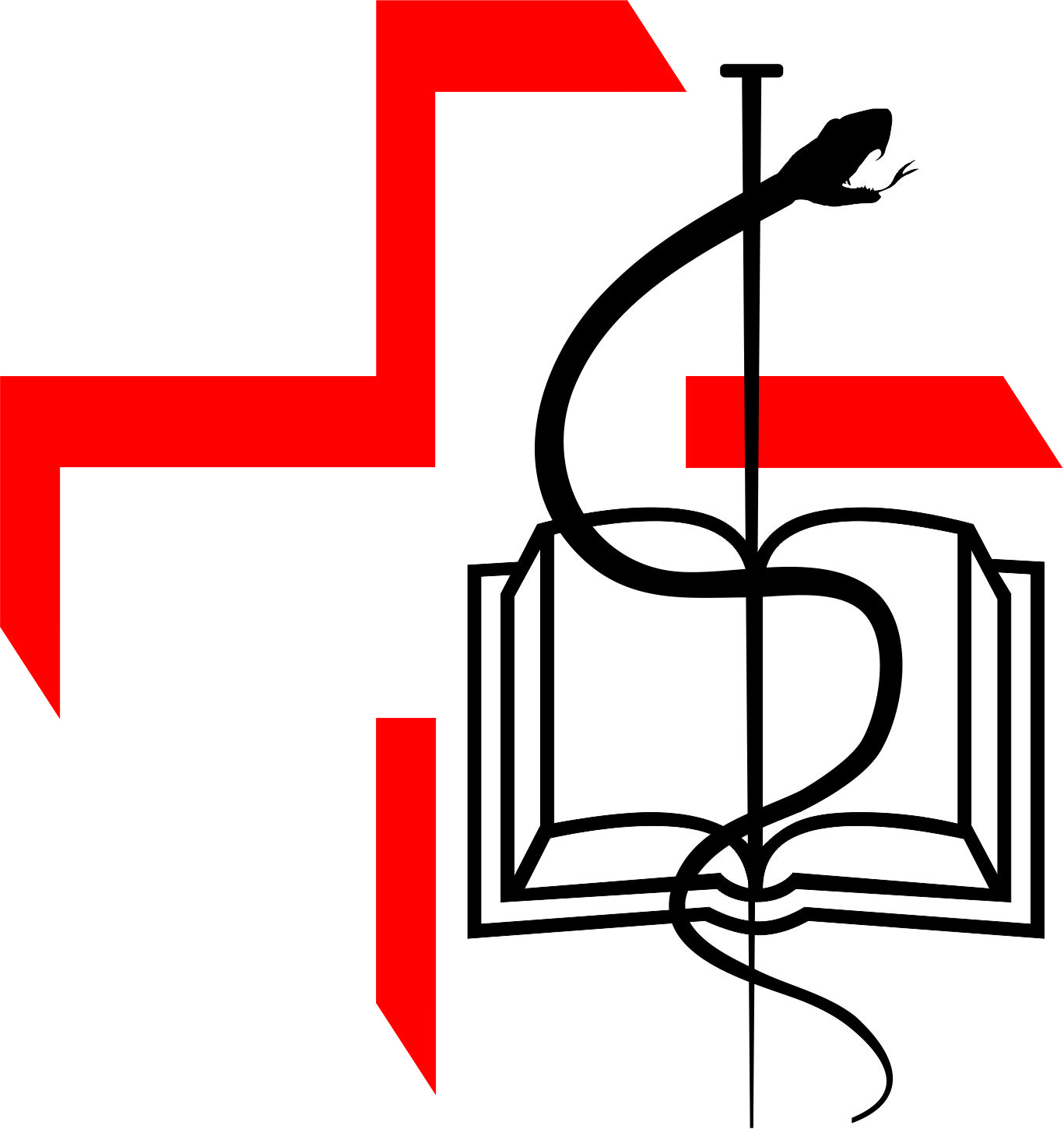 Ul. Nikole  Pašića 4a, Prijedor, web adresa: www.vmspd.com, e-mail: vmspd@teol.netTel: +38752 242-383,  Fax: +38752 242-381STUDIJSKI PROGRAMMEDICINSKO-LABORATORIJSKO INŽENJERSTVO(Nastavni planovi i programi za akademsku 2021/22 godina)Prijedor, 2021Naziv i ciljevi studijskog programaStudijski program medicinsko–laboratorijskog inženjerstva je skup obaveznih i izbornih studijskih područja, odnosno predmeta sa okvirnim nastavnim sadržajem, čijim se savlađivanjem obezbjeđuju neophodna znanja, vještine i praktične sposobnosti za sticanje odgovarajuće diplome.Dodiplomski studij prvog ciklusa ovog studijskog programa traje četiri godine i vrednuje se sa 240 ECTЅ bodova.Akademski naziv koji se stiče završavanjem prvog ciklusa dodiplomskog studija medicinsko-laboratorijskog inženjerstva je diplomirani medicinsko–laboratorijski inženjer.Diplomirani medicinsko-laboratorijki inženjeri su stručnjaci sa visokim obrazovanjem osposobljeni za samostalan i kreativan rad u svim laboratorijama zdravstvenih ustanova. Njihovo mjesto je nezamjenljivo u organizacionoj šemi rada laboratorije od procesa organizacije rada laboratorije, stručnog rada u laboratoriji, nadzora osoblja laboratorije, interlaboratorijske komunikacije, komunikacije sa pacijentima, te i doktorima medicine. Poslovi i radni zadaci diplomiranog medicinsko-laboratorijskog inženjera su sljedeći:Samostalno izvodi sve analize, testove i tehnike koje se koriste u laboratorijama.Organizuje i sprovodi uzimanje, čuvanje i slanje biološkog materijala za laboratorijske analize.Učestvuje u planiranju i sprovođenju nabavke, vođenju evidencije, adekvatnom skladištenju i pripremi reagenasa i hemikalije za izvođenje laboratorijskih analiza, testova i tehnika.Održava, kontroliše i kalibriše sve instrumente i pomoćnu opremu koja se koristi u laboratorijama zdravstvenih ustanova.Odgovorno učestvuje u kontroli kvaliteta urađenih analiza, testova i tehnika u laboratorijama zdravstvenih ustanova.Timski radi i sarađuje sa kadrovima VIII stepena stručne spreme na uvođenju novih analiza, testova i tehnika rada uz njihovo prilagođavanje za rutinski laboratorijski rad, učestvuje u realizaciji naučno-istraživačkih projekata.Organizuje, kontroliše i određuje dnevne zadatke i raspored smjenskog rada laboratorijskih radnika sa srednjom stručnom spremom.Sprovodi program sigurnosti i uslova rada laboratorija, te zaštite laboratorijskih radnika.Vodi evidenciju vrste i broja urađenih analiza i tehnika, evidenciju kontrole kvaliteta kao i cjelokupnu opštu i stručnu dokumentaciju laboratorije.Ličnim primjerom ističe stručnost, samostalnost, urednost, tačnost, preciznost, marljivost i odgovornost u domenu svoga rada.Nastavni plan studijskog programa medicinsko-laboratorijskog inženjerstva obezbjeđuje široko obrazovanje ovog profila zdravstvenih radnika što im omogućava rad i u laboratorijama drugih institucija (npr. u ustanovama za terapeutsko određivanje lijekova, laboratorijama za toksikološka ispitivanja, laboratorijama prehrambene industrije, ustanovama za vodosnabdijevanje itd.).Model studijskog programaOsnovne akademske studije traju 4 godine i imaju 240 ECTS bodova.Oblast obrazovanja kojoj pripada studijski programNaučna oblast: Inženjerstvo i tehnologijaNaučno polje: Medicinsko inženjerstvoVrsta studija i ishod procesa učenjaStudij medicinsko–laboratorijskog inženjerstva obezbjeđuje sticanje diplome i stepena prvog ciklusa u četvorogodišnjem trajanju.Ishod procesa učenja – u suštini podrazumijeva ostvarivanje ciljeva studijskog programa. Završavanjem studija, odnosno ispunjavanjem svih obaveza utvrđenih ovim studijskim programom, diplomirani studenti su osposobljeni za samostalan i kreativan rad, kao i rad u timu stručnjaka, u pojedinim medicinskim područjima.Stručni, akademski ili naučni nazivNakon završenog prvog ciklusa studijskog programa medicinsko–laboratorijskog inženjerstva stiče se akademsko zvanje: diplomirani medicinsko–laboratorijski inženjer.Uslovi za upis na studijski programPrijem i upis studenata, odnosno kriterijumi, uslovi i procedura na osnovu kojih se obavlja klasifikacija i izbor kandidata u prvu godinu studija vrši se u skladu sa Statutom. Na studijski program osnovnih studija može se upisati lice koje ima završenu četvorogodišnju srednju školu. Kandidat za upis na osnovne akademske studije za sticanje naziva diplomirani medicinsko-laboratorijski inženjer polaže prijemni ispit, na način i po postupku utvrđenom opštim aktom Visoke medicinske škole Prijedor.Kandidat za upis na studijski program Medicinsko–laboratorijskog inženjerstva polaže prijemni ispit iz biologije.Lista obaveznih i izbornih predmeta sa okvirnim sadržajemLista obaveznih i izbornih predmeta sa okvirnim sadržajem, a u skladu sa Statutom Visoke medicinske škole Prijdor, nalazi se dokumentu Nastavni planovi i programi studijskog programa Medicinsko–laboratorijskog inženjerstva  data je u prilogu,Preduslovi za upis pojedinih predmeta dati su u okvirnom sadržaju predmeta koji je sastavni dio Nastavnog plana.Način izvođenja studija i polaganje ispita za sve oblike visokog obrazovanjaOrganizacija i način studiranja, odnosno realizacija studijskog programa, ostvaruje se u skladu sa Statutom i odgovarajućim normativnim aktom Visoke medicinske škole Prijedor (u nastavku Visoke škole), kojim se obezbjeđuje poštivanje standarda kvaliteta evropskog sistema vrijednosti, edukativnog procesa zasnovanog na postulatima bolonjskog procesa reforme visokog obrazovanja. U toku predispitnih obaveza u semestru  vrši se kontinuirana provjera znanja (ocjenjuje se prisustvo i aktivnost na teorijskoj i praktičnoj nastavi, rezultati na vježbama, seminarima, testu, kolokvijumu), a konačna ocjena se utvrđuje na završnom ispitu. U toku ovih aktivnosti student ostvaruje poene na osnovu kojih formira konačnu ocjenu. Ispunjavanjem predispitnih obaveza i polaganjem ispita student može ostvariti najviše 100 poena (numerički jednako ocjeni 10). Ostvareni poeni u toku predispitnih obaveza se priznaju sve dok se uspješno ne položi završni ispit u istoj akademskoj godini. Tokom nastave znanje se provjerava na kolokvijumima, seminarima, testovima i drugim oblicima provjere znanja iz određenih cjelina nastavnog predmeta, kao i na završnom ispitu. Ispitni kolokvijum je oblik provjere znanja kojim se detaljno provjerava znanje iz većeg zaokruženog dijela obavljene nastave iz pojedinog predmeta. U svakom semestru mogu se organizovati do dva ispitna kolokvijuma. Položeni ispitni kolokvijum, u vidu ostvarenog kredita, priznaje se sve dok se uspješno ne položi  završni ispit u istoj akademskoj godini. Gradivo položeno na ispitnom kolokvijumu se ne ispituje na završnom ispitu. Završni ispit se u strukturi poena za  predmete koji čine kor kurikuluma može vrednovati sa najviše 50% ukupnog broja poena. Završni ispit se u strukturi poena za ostale predmete može vrednovati sa najviše 30-40% ukupnog broja poena.Trajanje studija i potrebno vrijeme za izvođenje pojedinih oblika studijaStudij medicinsko–laboratorijskog inženjerstva ograničen je na sticanje diplome i stepena prvog ciklusa u četvorogodišnjem trajanju.Studije se izvode u toku akademske godine koja, po pravilu, počinje 1. oktobra i traje 12 kalendarskih mjeseci. Akademska godina ima, u pravilu, 42 radne sedmice, od čega 30 nastavnih sedmica i 12 sedmica za konsultacije, pripremu ispita  i ispite. Akademska godinu čine dva semestra, od kojih svaki traje 15 nastavnih  sedmica i 6 sedmica za konsultacije, pripremu ispita i ispite. Studije se izvode prema Akademskom kalendaru koji, za svaku akademsku godinu, donosi Senat Visoke škole. Svaki predmet iz studijskog programa iskazuje se brojem ECTS bodova, a obim studija izražava se zbirom ECTS bodova. Zbir od 60 ECTS bodova odgovara prosječnom ukupnom angažovanju studenta u obimu 40-to časovne radne sedmice tokom jedne akademske godine. Vrijednost ECTS boda odgovara, u prosjeku, 27-časovnom radnom angažovanju studenta.Predviđeni broj časova za pojedine predmete i njihov raspored po godinamaFond časova i bodovna vrijednost svakog predmeta iskazana u skladu sa ECTЅ sadržani su u pregledu Nastavnog plana ovog studijskog programa.Studij ovog studijskog programa omogućava sticanje teorijskog i praktičnog znanja, umijeća i sposobnosti samostalnog stručnog rada. Studij pokriva sva područja medicinsko-laboratorijske dijagnostike - od onih najjednostavnijih primjenjivih u manjim, slabije opremljenim laboratorijama, do visoko diferenciranih, eksperimentalnih i naučnih. Obrazovanje obuhvata obavezne, opšteobrazovne i stručne predmete (tzv. osnovne medicinske, pretkliničke, kliničke i javnozdravstvene predmete) i stiču se znanja i vještine iz svih područja medicinsko-laboratorijskog inženjerstva. Uz obavezne predmete na studiju postoji i određen broj izbornih predmeta. Nastava se obavlja u obliku predavanja, putem vježbi, seminara, demonstracija, konsultacija.Ukupni kredit za četvorogodišnje školovanje je 240 ECTS bodova od kojih stručni predmeti imaju oko 38% kredita, stručno- aplikativni oko 50% i opšte obrazovni predmeti 12% od ukupnog broja ECTS bodova. Izborni predmeti su stručni i čine oko 20% kredita. Tokom četvorogodišnjeg studija nastavnim planom je predviđeno 36 predmeta od kojih je 30 obaveznih i 6 izbornih predmeta. U drugoj godini u četvrtom semestru, izborni predmeti su: Strani jezik i Kontrola kvaliteta voda u laboratorijskog medicini, sa 3 ECTS boda, dok su u trećoj godini, u petom semestru izborni predmeti: Organizacija laboratorijsko-medicinske službe i Automatizacija u laboratorijskoj medicini, koji imaju po 4 ECTS boda. U četvrtoj godini, u osmom semestru izborni predmeti su: Bolesti koje se prenose krvlju i Sport i Wellness, sa po 5 ECTS bodova. Stručna praksa se izvodi tokom šestog semestra. Student učestvuje u radu na klinikama savladavajući predviđene vještine pod nadzorom stručnog osoblja. Uslovi  upisa studenata u sljedeći semestar, odnosno sljedeću godinu studija, te preduslovi za upis  pojedinih predmeta i grupe predmetaPreduslovi za upis pojedinih predmeta dati su u okvirnom sadržaju predmeta koji je sastavni dio Nastavnih planova (Silabusa).Student koji ima prijavljeno najmanje 2/3 ukupnog broja ECTS kredita po prvi put u jednoj studijskoj godini smatra se redovnim studentom u pogledu ostvarivanja prava za koja je ovaj status predviđen kao uslov njihovog ostvarivanja (finansiranje iz Budžeta Republike, pravo na studentski dom, studentski kredit i druga prava).Način izbora predmeta iz drugih studijskih programaKriterijumi i uslovi prenosa ECTЅ bodova između različitih studijskih programa utvrđuje se posebnim normativnim aktom kojeg donosi Senat.Preduslovi za upis pojedinih predmeta dati su u okvirnom sadržaju predmeta koji je sastavni dio Nastavnog plana (Silabusa).Uslovi za prelazak sa drugih studijskih programa u okviru istih ili srodnih oblasti studijaStudent studijskog programa osnovnih akademskih studija, sa drugih srodnih visokoškolskih ustanova na teritoriji Bosne i Hercegovine, može da pređe na Visoku medicinsku školu Prijedor i da se upiše u odgovarajuću godinu studija i studijskog programa, ako ispunjava uslov za upis u narednu godinu studija na Visoku medicinsku školu. Student može u toku studija prelaziti sa jednog na drugi studijski program pod uslovom:- da je ostvario potreban broj ECTЅ bodova na studijskom programu koji studira, kao i student kome je preostalo da izvrši obaveze iz jednog nastavnog predmeta studijskog programa;- da u septembarskom ispitnom roku položi preostale ispite odgovarajuće godine studija studijskog programa na koji prelazi. Senat Visoke škole može da predvidi i dodatne kriterijume za prelaz. Student zadržava status u pogledu plaćanja studija ukoliko se rangira u skladu sa Zakonom o visokom obrazovanju i Statutom. Studenti srodnih visokoškolskih ustanova iz inostranstva mogu da pređu na Visoku školu i da se upišu u odgovarajuću godinu studija, po završenoj prethodnoj godini na osnovu ekvivalencije između obavljene nastave i položenih ispita, plana i programa obrazovanja, koja se utvrđuje na osnovu sporazuma o prenosu ECTS bodova. Prelaz se obavlja samo prije početka akademske godine. Odluku o prelazu i priznavanju ispita donosi direktor Visoke škole.Ishodi učenjaDiplomirani medicinsko-laboratorijski inženjer sa pravom profesionalnog rada u laboratorijama zdravstvenog sektora  - institutima i zavodima, kliničkim centrima, bolnicama, domovima zdravlja i u privatnoj praksi. Stečene kompetencije: izvođenje analiza iz područja laboratorijske medicine u oblastima biohemije i hematologije; imunologije; mikrobiologije, parazitologije i virusologije; transfuziologije; patologije; citologije i histologije, pod nadzorom specijalista određenih oblasti, kao i rad u laboratorijama srodnih oblasti (veterina, biologija, farmaceutska industrija i sl.).Ostala pitanja od značaja za izvođenje studijskih programau Samovrednovanje i ocjenu kvaliteta studijskog programa Visoka škola provodi u skladu sa kriterijima i načinima utvrđenim u Statutu.Stručni naziv: diplomirani medicinsko-laboratorijski inženjer (240 ECTS) od akademske 2015/2016. godineNASTAVNI PLAN STUDIJSKOG PROGRAMA MEDICINSKO-LABORATORIJSKOG INŽENJERSTVARed. brojNAZIV PREDMETASemestri i oblici nastaveSemestri i oblici nastaveSemestri i oblici nastaveSemestri i oblici nastaveSemestri i oblici nastaveSemestri i oblici nastaveSemestri i oblici nastaveSemestri i oblici nastaveECTSRed. brojNAZIV PREDMETAIIIIIIIVVVIVIIVIIIECTSRed. brojNAZIV PREDMETAT VT VT VT VT VT VT VT VECTS1.Komunikologija2    -32.Hemija2   363.Fiziologija2   144.Histologija2   375.Biofizika2   146.Fizičko vaspitanje sa higijenom2   26UKUPNO I SEMESTARUKUPNO I SEMESTAR13 8307.Anatomija2   148.Epidemiologija2   259.Sanitarna hemija3   3810.Zdravstvena njega sa osnovama urgentne medicinske pomoći2   3711.Patologija2   -312.Patofiziologija2   -3UKUPNO II SEMESTARUKUPNO II SEMESTAR13   93013.Zdravstveno zakonodavstvo2   -314.Imunologija3   3915.Biohemija3   613,515.Biohemija3   613,5UKUPNO III SEMESTARUKUPNO III SEMESTAR11   93016.Hematologija3   512UKUPNO IV SEMESTARUKUPNO IV SEMESTAR9  113017.Transfuziologija2   4918.Mikrobiologija i virusologija3   41119.Parazitologija i entomologija3   410UKUPNO V SEMESTARUKUPNO V SEMESTAR8  123020.Terapeutsko određivanje lijekova i toksikologija3   51221.Biomedicinska informatika2   2622.Stručna praksa2   612UKUPNO VI SEMESTARUKUPNO VI SEMESTAR7  133023.Statistika sa metodologijom naučnog istraživanja2  2624.Sanitarna mikrobiologija3  2725.Menadžment u zdravstvu2  1526.Organizacija zdravstvene službe2  1527.Molekularna dijagnostika u mikrobiologiji2  37UKUPNO VII SEMESTARUKUPNO VII SEMESTAR11  93028.Klinička citologija2   2529.Klinička mikrobiologija2   1530.Završni rad-   915UKUPNO VIII SEMESTARUKUPNO VIII SEMESTAR6  1430IZBORNI PREDMETI IIZBORNI PREDMETI I1.Strani jezik3	-4,52.Kontrola kvaliteta voda u laboratorijskoj medicini3	-IZBORNI PREDMETI IIIZBORNI PREDMETI II1.Organizacija laboratorijsko-medicinske službe3	-4,52.Automatizacija u laboratorijskoj medicini3	-4,5IZBORNI PREDMETI IIIIZBORNI PREDMETI III1.Bolesti koje se prenose krvlju2   252.Sport i wellness2   2SVEGASVEGA2122202020202020240Pun nazivPun nazivKOMUNIKOLOGIJAKOMUNIKOLOGIJAKOMUNIKOLOGIJAKOMUNIKOLOGIJAKOMUNIKOLOGIJAKOMUNIKOLOGIJAKOMUNIKOLOGIJAKOMUNIKOLOGIJAKOMUNIKOLOGIJAKOMUNIKOLOGIJASkraćeni nazivSkraćeni nazivSkraćeni nazivStatusStatusSemestarSemestarECTSECTSFond časova (P)Fond časova (P)Fond časova (P)obavezniobavezniII332--Šifra predmetaŠifra predmetaŠifra predmetaŠifra predmetaM-LI-01M-LI-01M-LI-01M-LI-01M-LI-01M-LI-01M-LI-01M-LI-01Školska godina u kojoj se program realizujeŠkolska godina u kojoj se program realizujeŠkolska godina u kojoj se program realizujeŠkolska godina u kojoj se program realizujeŠkolska godina u kojoj se program realizujeŠkolska godina u kojoj se program realizujeŠkolska godina u kojoj se program realizujeŠkolska godina u kojoj se program realizuje2021/22.2021/22.2021/22.2021/22.Vrsta i nivo studija, studijski programi: akademski studij; I ciklus - 240 ECTS; Medicinsko- laboratorijsko inženjerstvoVrsta i nivo studija, studijski programi: akademski studij; I ciklus - 240 ECTS; Medicinsko- laboratorijsko inženjerstvoVrsta i nivo studija, studijski programi: akademski studij; I ciklus - 240 ECTS; Medicinsko- laboratorijsko inženjerstvoVrsta i nivo studija, studijski programi: akademski studij; I ciklus - 240 ECTS; Medicinsko- laboratorijsko inženjerstvoVrsta i nivo studija, studijski programi: akademski studij; I ciklus - 240 ECTS; Medicinsko- laboratorijsko inženjerstvoVrsta i nivo studija, studijski programi: akademski studij; I ciklus - 240 ECTS; Medicinsko- laboratorijsko inženjerstvoVrsta i nivo studija, studijski programi: akademski studij; I ciklus - 240 ECTS; Medicinsko- laboratorijsko inženjerstvoVrsta i nivo studija, studijski programi: akademski studij; I ciklus - 240 ECTS; Medicinsko- laboratorijsko inženjerstvoVrsta i nivo studija, studijski programi: akademski studij; I ciklus - 240 ECTS; Medicinsko- laboratorijsko inženjerstvoVrsta i nivo studija, studijski programi: akademski studij; I ciklus - 240 ECTS; Medicinsko- laboratorijsko inženjerstvoVrsta i nivo studija, studijski programi: akademski studij; I ciklus - 240 ECTS; Medicinsko- laboratorijsko inženjerstvoVrsta i nivo studija, studijski programi: akademski studij; I ciklus - 240 ECTS; Medicinsko- laboratorijsko inženjerstvoUslovljenost drugim predmetima: nema uslovljenostiUslovljenost drugim predmetima: nema uslovljenostiUslovljenost drugim predmetima: nema uslovljenostiUslovljenost drugim predmetima: nema uslovljenostiUslovljenost drugim predmetima: nema uslovljenostiUslovljenost drugim predmetima: nema uslovljenostiUslovljenost drugim predmetima: nema uslovljenostiUslovljenost drugim predmetima: nema uslovljenostiUslovljenost drugim predmetima: nema uslovljenostiUslovljenost drugim predmetima: nema uslovljenostiUslovljenost drugim predmetima: nema uslovljenostiUslovljenost drugim predmetima: nema uslovljenostiCiljevi izučavanja predmeta: Upoznati različite aspekte procesa komunikacije, teorijski okvir i primjere iz svakodnevnog života, te kako poboljšati komunikacijske vještine u skladu sa zahtjevima profesije i vremena u kojem živimo.Ciljevi izučavanja predmeta: Upoznati različite aspekte procesa komunikacije, teorijski okvir i primjere iz svakodnevnog života, te kako poboljšati komunikacijske vještine u skladu sa zahtjevima profesije i vremena u kojem živimo.Ciljevi izučavanja predmeta: Upoznati različite aspekte procesa komunikacije, teorijski okvir i primjere iz svakodnevnog života, te kako poboljšati komunikacijske vještine u skladu sa zahtjevima profesije i vremena u kojem živimo.Ciljevi izučavanja predmeta: Upoznati različite aspekte procesa komunikacije, teorijski okvir i primjere iz svakodnevnog života, te kako poboljšati komunikacijske vještine u skladu sa zahtjevima profesije i vremena u kojem živimo.Ciljevi izučavanja predmeta: Upoznati različite aspekte procesa komunikacije, teorijski okvir i primjere iz svakodnevnog života, te kako poboljšati komunikacijske vještine u skladu sa zahtjevima profesije i vremena u kojem živimo.Ciljevi izučavanja predmeta: Upoznati različite aspekte procesa komunikacije, teorijski okvir i primjere iz svakodnevnog života, te kako poboljšati komunikacijske vještine u skladu sa zahtjevima profesije i vremena u kojem živimo.Ciljevi izučavanja predmeta: Upoznati različite aspekte procesa komunikacije, teorijski okvir i primjere iz svakodnevnog života, te kako poboljšati komunikacijske vještine u skladu sa zahtjevima profesije i vremena u kojem živimo.Ciljevi izučavanja predmeta: Upoznati različite aspekte procesa komunikacije, teorijski okvir i primjere iz svakodnevnog života, te kako poboljšati komunikacijske vještine u skladu sa zahtjevima profesije i vremena u kojem živimo.Ciljevi izučavanja predmeta: Upoznati različite aspekte procesa komunikacije, teorijski okvir i primjere iz svakodnevnog života, te kako poboljšati komunikacijske vještine u skladu sa zahtjevima profesije i vremena u kojem živimo.Ciljevi izučavanja predmeta: Upoznati različite aspekte procesa komunikacije, teorijski okvir i primjere iz svakodnevnog života, te kako poboljšati komunikacijske vještine u skladu sa zahtjevima profesije i vremena u kojem živimo.Ciljevi izučavanja predmeta: Upoznati različite aspekte procesa komunikacije, teorijski okvir i primjere iz svakodnevnog života, te kako poboljšati komunikacijske vještine u skladu sa zahtjevima profesije i vremena u kojem živimo.Ciljevi izučavanja predmeta: Upoznati različite aspekte procesa komunikacije, teorijski okvir i primjere iz svakodnevnog života, te kako poboljšati komunikacijske vještine u skladu sa zahtjevima profesije i vremena u kojem živimo.Ishodi učenja. Nakon položenog ispita student treba da bude osposobljen za:sticanje svijesti o znacaju interpersonalne komunikacije i razvije sposobnost komunikacije sa pacijentima i kolegama.prepoznavanje osnovnih procesa i uzročno-posljedičnih (kauzalnih) odnosa u komunikaciji s pacijentom.prepoznavanje neverbalne komunikacije u odnosu pacijent-zdravstveni radnik.primjena načela uspješne komunikacije, individualne i grupne komunikacije, komunikacije s pacijentima u specificnim psihičkim stanjima.samostalno vođenje informativnog i terapijskog intervjua s pacijentom.predviđanje reakcija pacijenta i njihovu povezanost sa specifičnim oblicima komunikacije.aktivna primjena  načina prevladavanja komunikacijskih  prepreka  i rješavanja konflikata.Usvajanje prezentovanih vjestina.Ishodi učenja. Nakon položenog ispita student treba da bude osposobljen za:sticanje svijesti o znacaju interpersonalne komunikacije i razvije sposobnost komunikacije sa pacijentima i kolegama.prepoznavanje osnovnih procesa i uzročno-posljedičnih (kauzalnih) odnosa u komunikaciji s pacijentom.prepoznavanje neverbalne komunikacije u odnosu pacijent-zdravstveni radnik.primjena načela uspješne komunikacije, individualne i grupne komunikacije, komunikacije s pacijentima u specificnim psihičkim stanjima.samostalno vođenje informativnog i terapijskog intervjua s pacijentom.predviđanje reakcija pacijenta i njihovu povezanost sa specifičnim oblicima komunikacije.aktivna primjena  načina prevladavanja komunikacijskih  prepreka  i rješavanja konflikata.Usvajanje prezentovanih vjestina.Ishodi učenja. Nakon položenog ispita student treba da bude osposobljen za:sticanje svijesti o znacaju interpersonalne komunikacije i razvije sposobnost komunikacije sa pacijentima i kolegama.prepoznavanje osnovnih procesa i uzročno-posljedičnih (kauzalnih) odnosa u komunikaciji s pacijentom.prepoznavanje neverbalne komunikacije u odnosu pacijent-zdravstveni radnik.primjena načela uspješne komunikacije, individualne i grupne komunikacije, komunikacije s pacijentima u specificnim psihičkim stanjima.samostalno vođenje informativnog i terapijskog intervjua s pacijentom.predviđanje reakcija pacijenta i njihovu povezanost sa specifičnim oblicima komunikacije.aktivna primjena  načina prevladavanja komunikacijskih  prepreka  i rješavanja konflikata.Usvajanje prezentovanih vjestina.Ishodi učenja. Nakon položenog ispita student treba da bude osposobljen za:sticanje svijesti o znacaju interpersonalne komunikacije i razvije sposobnost komunikacije sa pacijentima i kolegama.prepoznavanje osnovnih procesa i uzročno-posljedičnih (kauzalnih) odnosa u komunikaciji s pacijentom.prepoznavanje neverbalne komunikacije u odnosu pacijent-zdravstveni radnik.primjena načela uspješne komunikacije, individualne i grupne komunikacije, komunikacije s pacijentima u specificnim psihičkim stanjima.samostalno vođenje informativnog i terapijskog intervjua s pacijentom.predviđanje reakcija pacijenta i njihovu povezanost sa specifičnim oblicima komunikacije.aktivna primjena  načina prevladavanja komunikacijskih  prepreka  i rješavanja konflikata.Usvajanje prezentovanih vjestina.Ishodi učenja. Nakon položenog ispita student treba da bude osposobljen za:sticanje svijesti o znacaju interpersonalne komunikacije i razvije sposobnost komunikacije sa pacijentima i kolegama.prepoznavanje osnovnih procesa i uzročno-posljedičnih (kauzalnih) odnosa u komunikaciji s pacijentom.prepoznavanje neverbalne komunikacije u odnosu pacijent-zdravstveni radnik.primjena načela uspješne komunikacije, individualne i grupne komunikacije, komunikacije s pacijentima u specificnim psihičkim stanjima.samostalno vođenje informativnog i terapijskog intervjua s pacijentom.predviđanje reakcija pacijenta i njihovu povezanost sa specifičnim oblicima komunikacije.aktivna primjena  načina prevladavanja komunikacijskih  prepreka  i rješavanja konflikata.Usvajanje prezentovanih vjestina.Ishodi učenja. Nakon položenog ispita student treba da bude osposobljen za:sticanje svijesti o znacaju interpersonalne komunikacije i razvije sposobnost komunikacije sa pacijentima i kolegama.prepoznavanje osnovnih procesa i uzročno-posljedičnih (kauzalnih) odnosa u komunikaciji s pacijentom.prepoznavanje neverbalne komunikacije u odnosu pacijent-zdravstveni radnik.primjena načela uspješne komunikacije, individualne i grupne komunikacije, komunikacije s pacijentima u specificnim psihičkim stanjima.samostalno vođenje informativnog i terapijskog intervjua s pacijentom.predviđanje reakcija pacijenta i njihovu povezanost sa specifičnim oblicima komunikacije.aktivna primjena  načina prevladavanja komunikacijskih  prepreka  i rješavanja konflikata.Usvajanje prezentovanih vjestina.Ishodi učenja. Nakon položenog ispita student treba da bude osposobljen za:sticanje svijesti o znacaju interpersonalne komunikacije i razvije sposobnost komunikacije sa pacijentima i kolegama.prepoznavanje osnovnih procesa i uzročno-posljedičnih (kauzalnih) odnosa u komunikaciji s pacijentom.prepoznavanje neverbalne komunikacije u odnosu pacijent-zdravstveni radnik.primjena načela uspješne komunikacije, individualne i grupne komunikacije, komunikacije s pacijentima u specificnim psihičkim stanjima.samostalno vođenje informativnog i terapijskog intervjua s pacijentom.predviđanje reakcija pacijenta i njihovu povezanost sa specifičnim oblicima komunikacije.aktivna primjena  načina prevladavanja komunikacijskih  prepreka  i rješavanja konflikata.Usvajanje prezentovanih vjestina.Ishodi učenja. Nakon položenog ispita student treba da bude osposobljen za:sticanje svijesti o znacaju interpersonalne komunikacije i razvije sposobnost komunikacije sa pacijentima i kolegama.prepoznavanje osnovnih procesa i uzročno-posljedičnih (kauzalnih) odnosa u komunikaciji s pacijentom.prepoznavanje neverbalne komunikacije u odnosu pacijent-zdravstveni radnik.primjena načela uspješne komunikacije, individualne i grupne komunikacije, komunikacije s pacijentima u specificnim psihičkim stanjima.samostalno vođenje informativnog i terapijskog intervjua s pacijentom.predviđanje reakcija pacijenta i njihovu povezanost sa specifičnim oblicima komunikacije.aktivna primjena  načina prevladavanja komunikacijskih  prepreka  i rješavanja konflikata.Usvajanje prezentovanih vjestina.Ishodi učenja. Nakon položenog ispita student treba da bude osposobljen za:sticanje svijesti o znacaju interpersonalne komunikacije i razvije sposobnost komunikacije sa pacijentima i kolegama.prepoznavanje osnovnih procesa i uzročno-posljedičnih (kauzalnih) odnosa u komunikaciji s pacijentom.prepoznavanje neverbalne komunikacije u odnosu pacijent-zdravstveni radnik.primjena načela uspješne komunikacije, individualne i grupne komunikacije, komunikacije s pacijentima u specificnim psihičkim stanjima.samostalno vođenje informativnog i terapijskog intervjua s pacijentom.predviđanje reakcija pacijenta i njihovu povezanost sa specifičnim oblicima komunikacije.aktivna primjena  načina prevladavanja komunikacijskih  prepreka  i rješavanja konflikata.Usvajanje prezentovanih vjestina.Ishodi učenja. Nakon položenog ispita student treba da bude osposobljen za:sticanje svijesti o znacaju interpersonalne komunikacije i razvije sposobnost komunikacije sa pacijentima i kolegama.prepoznavanje osnovnih procesa i uzročno-posljedičnih (kauzalnih) odnosa u komunikaciji s pacijentom.prepoznavanje neverbalne komunikacije u odnosu pacijent-zdravstveni radnik.primjena načela uspješne komunikacije, individualne i grupne komunikacije, komunikacije s pacijentima u specificnim psihičkim stanjima.samostalno vođenje informativnog i terapijskog intervjua s pacijentom.predviđanje reakcija pacijenta i njihovu povezanost sa specifičnim oblicima komunikacije.aktivna primjena  načina prevladavanja komunikacijskih  prepreka  i rješavanja konflikata.Usvajanje prezentovanih vjestina.Ishodi učenja. Nakon položenog ispita student treba da bude osposobljen za:sticanje svijesti o znacaju interpersonalne komunikacije i razvije sposobnost komunikacije sa pacijentima i kolegama.prepoznavanje osnovnih procesa i uzročno-posljedičnih (kauzalnih) odnosa u komunikaciji s pacijentom.prepoznavanje neverbalne komunikacije u odnosu pacijent-zdravstveni radnik.primjena načela uspješne komunikacije, individualne i grupne komunikacije, komunikacije s pacijentima u specificnim psihičkim stanjima.samostalno vođenje informativnog i terapijskog intervjua s pacijentom.predviđanje reakcija pacijenta i njihovu povezanost sa specifičnim oblicima komunikacije.aktivna primjena  načina prevladavanja komunikacijskih  prepreka  i rješavanja konflikata.Usvajanje prezentovanih vjestina.Ishodi učenja. Nakon položenog ispita student treba da bude osposobljen za:sticanje svijesti o znacaju interpersonalne komunikacije i razvije sposobnost komunikacije sa pacijentima i kolegama.prepoznavanje osnovnih procesa i uzročno-posljedičnih (kauzalnih) odnosa u komunikaciji s pacijentom.prepoznavanje neverbalne komunikacije u odnosu pacijent-zdravstveni radnik.primjena načela uspješne komunikacije, individualne i grupne komunikacije, komunikacije s pacijentima u specificnim psihičkim stanjima.samostalno vođenje informativnog i terapijskog intervjua s pacijentom.predviđanje reakcija pacijenta i njihovu povezanost sa specifičnim oblicima komunikacije.aktivna primjena  načina prevladavanja komunikacijskih  prepreka  i rješavanja konflikata.Usvajanje prezentovanih vjestina.Ime i prezime nastavnika i saradnika: dr Ljiljana Mudrinić, profesor visoke školeIme i prezime nastavnika i saradnika: dr Ljiljana Mudrinić, profesor visoke školeIme i prezime nastavnika i saradnika: dr Ljiljana Mudrinić, profesor visoke školeIme i prezime nastavnika i saradnika: dr Ljiljana Mudrinić, profesor visoke školeIme i prezime nastavnika i saradnika: dr Ljiljana Mudrinić, profesor visoke školeIme i prezime nastavnika i saradnika: dr Ljiljana Mudrinić, profesor visoke školeIme i prezime nastavnika i saradnika: dr Ljiljana Mudrinić, profesor visoke školeIme i prezime nastavnika i saradnika: dr Ljiljana Mudrinić, profesor visoke školeIme i prezime nastavnika i saradnika: dr Ljiljana Mudrinić, profesor visoke školeIme i prezime nastavnika i saradnika: dr Ljiljana Mudrinić, profesor visoke školeIme i prezime nastavnika i saradnika: dr Ljiljana Mudrinić, profesor visoke školeIme i prezime nastavnika i saradnika: dr Ljiljana Mudrinić, profesor visoke školeMetod nastave i savladavanje gradiva: predavanje, vježbe, simuliranje situacijeMetod nastave i savladavanje gradiva: predavanje, vježbe, simuliranje situacijeMetod nastave i savladavanje gradiva: predavanje, vježbe, simuliranje situacijeMetod nastave i savladavanje gradiva: predavanje, vježbe, simuliranje situacijeMetod nastave i savladavanje gradiva: predavanje, vježbe, simuliranje situacijeMetod nastave i savladavanje gradiva: predavanje, vježbe, simuliranje situacijeMetod nastave i savladavanje gradiva: predavanje, vježbe, simuliranje situacijeMetod nastave i savladavanje gradiva: predavanje, vježbe, simuliranje situacijeMetod nastave i savladavanje gradiva: predavanje, vježbe, simuliranje situacijeMetod nastave i savladavanje gradiva: predavanje, vježbe, simuliranje situacijeMetod nastave i savladavanje gradiva: predavanje, vježbe, simuliranje situacijeMetod nastave i savladavanje gradiva: predavanje, vježbe, simuliranje situacijeSadržaj predmeta po sedmicama:Sadržaj predmeta po sedmicama:Sadržaj predmeta po sedmicama:Sadržaj predmeta po sedmicama:Sadržaj predmeta po sedmicama:Sadržaj predmeta po sedmicama:Sadržaj predmeta po sedmicama:Sadržaj predmeta po sedmicama:Sadržaj predmeta po sedmicama:Sadržaj predmeta po sedmicama:Sadržaj predmeta po sedmicama:Sadržaj predmeta po sedmicama:1Uvod u komunikacijuUvod u komunikacijuUvod u komunikacijuUvod u komunikacijuUvod u komunikacijuUvod u komunikacijuUvod u komunikacijuUvod u komunikacijuUvod u komunikacijuUvod u komunikacijuUvod u komunikaciju2Uvod u komunikaciju    Uvod u komunikaciju    Uvod u komunikaciju    Uvod u komunikaciju    Uvod u komunikaciju    Uvod u komunikaciju    Uvod u komunikaciju    Uvod u komunikaciju    Uvod u komunikaciju    Uvod u komunikaciju    Uvod u komunikaciju    3Vrste i oblici komunikacije  Vrste i oblici komunikacije  Vrste i oblici komunikacije  Vrste i oblici komunikacije  Vrste i oblici komunikacije  Vrste i oblici komunikacije  Vrste i oblici komunikacije  Vrste i oblici komunikacije  Vrste i oblici komunikacije  Vrste i oblici komunikacije  Vrste i oblici komunikacije  4Vrste i oblici komunikacije   Vrste i oblici komunikacije   Vrste i oblici komunikacije   Vrste i oblici komunikacije   Vrste i oblici komunikacije   Vrste i oblici komunikacije   Vrste i oblici komunikacije   Vrste i oblici komunikacije   Vrste i oblici komunikacije   Vrste i oblici komunikacije   Vrste i oblici komunikacije   5Verbalna komunikacija    Verbalna komunikacija    Verbalna komunikacija    Verbalna komunikacija    Verbalna komunikacija    Verbalna komunikacija    Verbalna komunikacija    Verbalna komunikacija    Verbalna komunikacija    Verbalna komunikacija    Verbalna komunikacija    6Verbalna komunikacija     Verbalna komunikacija     Verbalna komunikacija     Verbalna komunikacija     Verbalna komunikacija     Verbalna komunikacija     Verbalna komunikacija     Verbalna komunikacija     Verbalna komunikacija     Verbalna komunikacija     Verbalna komunikacija     7Principi uspješne komunikacije  Principi uspješne komunikacije  Principi uspješne komunikacije  Principi uspješne komunikacije  Principi uspješne komunikacije  Principi uspješne komunikacije  Principi uspješne komunikacije  Principi uspješne komunikacije  Principi uspješne komunikacije  Principi uspješne komunikacije  Principi uspješne komunikacije  8Komuniciranje u svakodnevnoj medicinskoj praksi Komuniciranje u svakodnevnoj medicinskoj praksi Komuniciranje u svakodnevnoj medicinskoj praksi Komuniciranje u svakodnevnoj medicinskoj praksi Komuniciranje u svakodnevnoj medicinskoj praksi Komuniciranje u svakodnevnoj medicinskoj praksi Komuniciranje u svakodnevnoj medicinskoj praksi Komuniciranje u svakodnevnoj medicinskoj praksi Komuniciranje u svakodnevnoj medicinskoj praksi Komuniciranje u svakodnevnoj medicinskoj praksi Komuniciranje u svakodnevnoj medicinskoj praksi 9Komuniciranje u svakodnevnoj medicinskoj praksiKomuniciranje u svakodnevnoj medicinskoj praksiKomuniciranje u svakodnevnoj medicinskoj praksiKomuniciranje u svakodnevnoj medicinskoj praksiKomuniciranje u svakodnevnoj medicinskoj praksiKomuniciranje u svakodnevnoj medicinskoj praksiKomuniciranje u svakodnevnoj medicinskoj praksiKomuniciranje u svakodnevnoj medicinskoj praksiKomuniciranje u svakodnevnoj medicinskoj praksiKomuniciranje u svakodnevnoj medicinskoj praksiKomuniciranje u svakodnevnoj medicinskoj praksi10Metode usavršavanja komunikacije Metode usavršavanja komunikacije Metode usavršavanja komunikacije Metode usavršavanja komunikacije Metode usavršavanja komunikacije Metode usavršavanja komunikacije Metode usavršavanja komunikacije Metode usavršavanja komunikacije Metode usavršavanja komunikacije Metode usavršavanja komunikacije Metode usavršavanja komunikacije 11Metode usavršavanja komunikacije Metode usavršavanja komunikacije Metode usavršavanja komunikacije Metode usavršavanja komunikacije Metode usavršavanja komunikacije Metode usavršavanja komunikacije Metode usavršavanja komunikacije Metode usavršavanja komunikacije Metode usavršavanja komunikacije Metode usavršavanja komunikacije Metode usavršavanja komunikacije 12Slušanje Slušanje Slušanje Slušanje Slušanje Slušanje Slušanje Slušanje Slušanje Slušanje Slušanje 13Načini uspješnog slušanja  Načini uspješnog slušanja  Načini uspješnog slušanja  Načini uspješnog slušanja  Načini uspješnog slušanja  Načini uspješnog slušanja  Načini uspješnog slušanja  Načini uspješnog slušanja  Načini uspješnog slušanja  Načini uspješnog slušanja  Načini uspješnog slušanja  14Učenje kao komunikacija    Učenje kao komunikacija    Učenje kao komunikacija    Učenje kao komunikacija    Učenje kao komunikacija    Učenje kao komunikacija    Učenje kao komunikacija    Učenje kao komunikacija    Učenje kao komunikacija    Učenje kao komunikacija    Učenje kao komunikacija    15Uspješni komunikacijski pristup prema nezgodnim ljudima   Uspješni komunikacijski pristup prema nezgodnim ljudima   Uspješni komunikacijski pristup prema nezgodnim ljudima   Uspješni komunikacijski pristup prema nezgodnim ljudima   Uspješni komunikacijski pristup prema nezgodnim ljudima   Uspješni komunikacijski pristup prema nezgodnim ljudima   Uspješni komunikacijski pristup prema nezgodnim ljudima   Uspješni komunikacijski pristup prema nezgodnim ljudima   Uspješni komunikacijski pristup prema nezgodnim ljudima   Uspješni komunikacijski pristup prema nezgodnim ljudima   Uspješni komunikacijski pristup prema nezgodnim ljudima   Opterećenje studenta po predmetu:Opterećenje studenta po predmetu:Opterećenje studenta po predmetu:Opterećenje studenta po predmetu:Opterećenje studenta po predmetu:Opterećenje studenta po predmetu:Opterećenje studenta po predmetu:Opterećenje studenta po predmetu:Opterećenje studenta po predmetu:Opterećenje studenta po predmetu:Opterećenje studenta po predmetu:Opterećenje studenta po predmetu:Nedeljno:Kreditni koeficijent:3:30k=(ECTS/30)= 0,1Nedeljno opterećenje:0,1*40=(k*40 sati)= 4 sataNedeljno:Kreditni koeficijent:3:30k=(ECTS/30)= 0,1Nedeljno opterećenje:0,1*40=(k*40 sati)= 4 sataNedeljno:Kreditni koeficijent:3:30k=(ECTS/30)= 0,1Nedeljno opterećenje:0,1*40=(k*40 sati)= 4 sataNedeljno:Kreditni koeficijent:3:30k=(ECTS/30)= 0,1Nedeljno opterećenje:0,1*40=(k*40 sati)= 4 sataNedeljno:Kreditni koeficijent:3:30k=(ECTS/30)= 0,1Nedeljno opterećenje:0,1*40=(k*40 sati)= 4 sataNedeljno:Kreditni koeficijent:3:30k=(ECTS/30)= 0,1Nedeljno opterećenje:0,1*40=(k*40 sati)= 4 sataUkupno opterećenje za predmet:          3*30 (ECTS kredita * 30 sati/kredita) = 90 satiAktivna nastava (predavanje i vježbe): 60 satipredavanja 60 sativježbe 0 satiSamostalni rad studenta 30 satiUkupno opterećenje za predmet:          3*30 (ECTS kredita * 30 sati/kredita) = 90 satiAktivna nastava (predavanje i vježbe): 60 satipredavanja 60 sativježbe 0 satiSamostalni rad studenta 30 satiUkupno opterećenje za predmet:          3*30 (ECTS kredita * 30 sati/kredita) = 90 satiAktivna nastava (predavanje i vježbe): 60 satipredavanja 60 sativježbe 0 satiSamostalni rad studenta 30 satiUkupno opterećenje za predmet:          3*30 (ECTS kredita * 30 sati/kredita) = 90 satiAktivna nastava (predavanje i vježbe): 60 satipredavanja 60 sativježbe 0 satiSamostalni rad studenta 30 satiUkupno opterećenje za predmet:          3*30 (ECTS kredita * 30 sati/kredita) = 90 satiAktivna nastava (predavanje i vježbe): 60 satipredavanja 60 sativježbe 0 satiSamostalni rad studenta 30 satiUkupno opterećenje za predmet:          3*30 (ECTS kredita * 30 sati/kredita) = 90 satiAktivna nastava (predavanje i vježbe): 60 satipredavanja 60 sativježbe 0 satiSamostalni rad studenta 30 satiObaveze studenta: prisustvo predavanjima, ispitiObaveze studenta: prisustvo predavanjima, ispitiObaveze studenta: prisustvo predavanjima, ispitiObaveze studenta: prisustvo predavanjima, ispitiObaveze studenta: prisustvo predavanjima, ispitiObaveze studenta: prisustvo predavanjima, ispitiObaveze studenta: prisustvo predavanjima, ispitiObaveze studenta: prisustvo predavanjima, ispitiObaveze studenta: prisustvo predavanjima, ispitiObaveze studenta: prisustvo predavanjima, ispitiObaveze studenta: prisustvo predavanjima, ispitiObaveze studenta: prisustvo predavanjima, ispitiLiteratura: 1. Mandić T. Komunikologija. Beograd2. Kekus D. Komunikacije u praksi zdravstvenih radnika. Beograd, 2010.3. Bogdanić A. Komunikologija - vodeća paradigma. Čigoja, Beograd, 1996. 4. Budak Z, Moro Lj, Pavleković G, Vrcić-Keglević M. Osnove ukomunikacijske vještine. Zagreb: Medicinski fakultet Sveučilišta u Zagrebu, 1992.5. Nenadović M. Vestina komuniciranja. Beograd, 2010. 8. Radojković M., Đorđević T. Osnove komunikologije. Beograd: Fakultet političkih nauka. (2005)9. Hybels S., Weaver R.L. II. Communicatig Effectively. McGraw Hill, Boston/Toronto, 2007.10. Stewart T. Komunikacija-principi i konteksti. Clio, Beograd, 2012. Literatura: 1. Mandić T. Komunikologija. Beograd2. Kekus D. Komunikacije u praksi zdravstvenih radnika. Beograd, 2010.3. Bogdanić A. Komunikologija - vodeća paradigma. Čigoja, Beograd, 1996. 4. Budak Z, Moro Lj, Pavleković G, Vrcić-Keglević M. Osnove ukomunikacijske vještine. Zagreb: Medicinski fakultet Sveučilišta u Zagrebu, 1992.5. Nenadović M. Vestina komuniciranja. Beograd, 2010. 8. Radojković M., Đorđević T. Osnove komunikologije. Beograd: Fakultet političkih nauka. (2005)9. Hybels S., Weaver R.L. II. Communicatig Effectively. McGraw Hill, Boston/Toronto, 2007.10. Stewart T. Komunikacija-principi i konteksti. Clio, Beograd, 2012. Literatura: 1. Mandić T. Komunikologija. Beograd2. Kekus D. Komunikacije u praksi zdravstvenih radnika. Beograd, 2010.3. Bogdanić A. Komunikologija - vodeća paradigma. Čigoja, Beograd, 1996. 4. Budak Z, Moro Lj, Pavleković G, Vrcić-Keglević M. Osnove ukomunikacijske vještine. Zagreb: Medicinski fakultet Sveučilišta u Zagrebu, 1992.5. Nenadović M. Vestina komuniciranja. Beograd, 2010. 8. Radojković M., Đorđević T. Osnove komunikologije. Beograd: Fakultet političkih nauka. (2005)9. Hybels S., Weaver R.L. II. Communicatig Effectively. McGraw Hill, Boston/Toronto, 2007.10. Stewart T. Komunikacija-principi i konteksti. Clio, Beograd, 2012. Literatura: 1. Mandić T. Komunikologija. Beograd2. Kekus D. Komunikacije u praksi zdravstvenih radnika. Beograd, 2010.3. Bogdanić A. Komunikologija - vodeća paradigma. Čigoja, Beograd, 1996. 4. Budak Z, Moro Lj, Pavleković G, Vrcić-Keglević M. Osnove ukomunikacijske vještine. Zagreb: Medicinski fakultet Sveučilišta u Zagrebu, 1992.5. Nenadović M. Vestina komuniciranja. Beograd, 2010. 8. Radojković M., Đorđević T. Osnove komunikologije. Beograd: Fakultet političkih nauka. (2005)9. Hybels S., Weaver R.L. II. Communicatig Effectively. McGraw Hill, Boston/Toronto, 2007.10. Stewart T. Komunikacija-principi i konteksti. Clio, Beograd, 2012. Literatura: 1. Mandić T. Komunikologija. Beograd2. Kekus D. Komunikacije u praksi zdravstvenih radnika. Beograd, 2010.3. Bogdanić A. Komunikologija - vodeća paradigma. Čigoja, Beograd, 1996. 4. Budak Z, Moro Lj, Pavleković G, Vrcić-Keglević M. Osnove ukomunikacijske vještine. Zagreb: Medicinski fakultet Sveučilišta u Zagrebu, 1992.5. Nenadović M. Vestina komuniciranja. Beograd, 2010. 8. Radojković M., Đorđević T. Osnove komunikologije. Beograd: Fakultet političkih nauka. (2005)9. Hybels S., Weaver R.L. II. Communicatig Effectively. McGraw Hill, Boston/Toronto, 2007.10. Stewart T. Komunikacija-principi i konteksti. Clio, Beograd, 2012. Literatura: 1. Mandić T. Komunikologija. Beograd2. Kekus D. Komunikacije u praksi zdravstvenih radnika. Beograd, 2010.3. Bogdanić A. Komunikologija - vodeća paradigma. Čigoja, Beograd, 1996. 4. Budak Z, Moro Lj, Pavleković G, Vrcić-Keglević M. Osnove ukomunikacijske vještine. Zagreb: Medicinski fakultet Sveučilišta u Zagrebu, 1992.5. Nenadović M. Vestina komuniciranja. Beograd, 2010. 8. Radojković M., Đorđević T. Osnove komunikologije. Beograd: Fakultet političkih nauka. (2005)9. Hybels S., Weaver R.L. II. Communicatig Effectively. McGraw Hill, Boston/Toronto, 2007.10. Stewart T. Komunikacija-principi i konteksti. Clio, Beograd, 2012. Literatura: 1. Mandić T. Komunikologija. Beograd2. Kekus D. Komunikacije u praksi zdravstvenih radnika. Beograd, 2010.3. Bogdanić A. Komunikologija - vodeća paradigma. Čigoja, Beograd, 1996. 4. Budak Z, Moro Lj, Pavleković G, Vrcić-Keglević M. Osnove ukomunikacijske vještine. Zagreb: Medicinski fakultet Sveučilišta u Zagrebu, 1992.5. Nenadović M. Vestina komuniciranja. Beograd, 2010. 8. Radojković M., Đorđević T. Osnove komunikologije. Beograd: Fakultet političkih nauka. (2005)9. Hybels S., Weaver R.L. II. Communicatig Effectively. McGraw Hill, Boston/Toronto, 2007.10. Stewart T. Komunikacija-principi i konteksti. Clio, Beograd, 2012. Literatura: 1. Mandić T. Komunikologija. Beograd2. Kekus D. Komunikacije u praksi zdravstvenih radnika. Beograd, 2010.3. Bogdanić A. Komunikologija - vodeća paradigma. Čigoja, Beograd, 1996. 4. Budak Z, Moro Lj, Pavleković G, Vrcić-Keglević M. Osnove ukomunikacijske vještine. Zagreb: Medicinski fakultet Sveučilišta u Zagrebu, 1992.5. Nenadović M. Vestina komuniciranja. Beograd, 2010. 8. Radojković M., Đorđević T. Osnove komunikologije. Beograd: Fakultet političkih nauka. (2005)9. Hybels S., Weaver R.L. II. Communicatig Effectively. McGraw Hill, Boston/Toronto, 2007.10. Stewart T. Komunikacija-principi i konteksti. Clio, Beograd, 2012. Literatura: 1. Mandić T. Komunikologija. Beograd2. Kekus D. Komunikacije u praksi zdravstvenih radnika. Beograd, 2010.3. Bogdanić A. Komunikologija - vodeća paradigma. Čigoja, Beograd, 1996. 4. Budak Z, Moro Lj, Pavleković G, Vrcić-Keglević M. Osnove ukomunikacijske vještine. Zagreb: Medicinski fakultet Sveučilišta u Zagrebu, 1992.5. Nenadović M. Vestina komuniciranja. Beograd, 2010. 8. Radojković M., Đorđević T. Osnove komunikologije. Beograd: Fakultet političkih nauka. (2005)9. Hybels S., Weaver R.L. II. Communicatig Effectively. McGraw Hill, Boston/Toronto, 2007.10. Stewart T. Komunikacija-principi i konteksti. Clio, Beograd, 2012. Literatura: 1. Mandić T. Komunikologija. Beograd2. Kekus D. Komunikacije u praksi zdravstvenih radnika. Beograd, 2010.3. Bogdanić A. Komunikologija - vodeća paradigma. Čigoja, Beograd, 1996. 4. Budak Z, Moro Lj, Pavleković G, Vrcić-Keglević M. Osnove ukomunikacijske vještine. Zagreb: Medicinski fakultet Sveučilišta u Zagrebu, 1992.5. Nenadović M. Vestina komuniciranja. Beograd, 2010. 8. Radojković M., Đorđević T. Osnove komunikologije. Beograd: Fakultet političkih nauka. (2005)9. Hybels S., Weaver R.L. II. Communicatig Effectively. McGraw Hill, Boston/Toronto, 2007.10. Stewart T. Komunikacija-principi i konteksti. Clio, Beograd, 2012. Literatura: 1. Mandić T. Komunikologija. Beograd2. Kekus D. Komunikacije u praksi zdravstvenih radnika. Beograd, 2010.3. Bogdanić A. Komunikologija - vodeća paradigma. Čigoja, Beograd, 1996. 4. Budak Z, Moro Lj, Pavleković G, Vrcić-Keglević M. Osnove ukomunikacijske vještine. Zagreb: Medicinski fakultet Sveučilišta u Zagrebu, 1992.5. Nenadović M. Vestina komuniciranja. Beograd, 2010. 8. Radojković M., Đorđević T. Osnove komunikologije. Beograd: Fakultet političkih nauka. (2005)9. Hybels S., Weaver R.L. II. Communicatig Effectively. McGraw Hill, Boston/Toronto, 2007.10. Stewart T. Komunikacija-principi i konteksti. Clio, Beograd, 2012. Literatura: 1. Mandić T. Komunikologija. Beograd2. Kekus D. Komunikacije u praksi zdravstvenih radnika. Beograd, 2010.3. Bogdanić A. Komunikologija - vodeća paradigma. Čigoja, Beograd, 1996. 4. Budak Z, Moro Lj, Pavleković G, Vrcić-Keglević M. Osnove ukomunikacijske vještine. Zagreb: Medicinski fakultet Sveučilišta u Zagrebu, 1992.5. Nenadović M. Vestina komuniciranja. Beograd, 2010. 8. Radojković M., Đorđević T. Osnove komunikologije. Beograd: Fakultet političkih nauka. (2005)9. Hybels S., Weaver R.L. II. Communicatig Effectively. McGraw Hill, Boston/Toronto, 2007.10. Stewart T. Komunikacija-principi i konteksti. Clio, Beograd, 2012. Oblici provjere znanja i ocjenjivanje: aktivnosti u nastavi do 5 poena, parcijalni ispit I i II do 50 poena, završni ispit do 45 poenaOblici provjere znanja i ocjenjivanje: aktivnosti u nastavi do 5 poena, parcijalni ispit I i II do 50 poena, završni ispit do 45 poenaOblici provjere znanja i ocjenjivanje: aktivnosti u nastavi do 5 poena, parcijalni ispit I i II do 50 poena, završni ispit do 45 poenaOblici provjere znanja i ocjenjivanje: aktivnosti u nastavi do 5 poena, parcijalni ispit I i II do 50 poena, završni ispit do 45 poenaOblici provjere znanja i ocjenjivanje: aktivnosti u nastavi do 5 poena, parcijalni ispit I i II do 50 poena, završni ispit do 45 poenaOblici provjere znanja i ocjenjivanje: aktivnosti u nastavi do 5 poena, parcijalni ispit I i II do 50 poena, završni ispit do 45 poenaOblici provjere znanja i ocjenjivanje: aktivnosti u nastavi do 5 poena, parcijalni ispit I i II do 50 poena, završni ispit do 45 poenaOblici provjere znanja i ocjenjivanje: aktivnosti u nastavi do 5 poena, parcijalni ispit I i II do 50 poena, završni ispit do 45 poenaOblici provjere znanja i ocjenjivanje: aktivnosti u nastavi do 5 poena, parcijalni ispit I i II do 50 poena, završni ispit do 45 poenaOblici provjere znanja i ocjenjivanje: aktivnosti u nastavi do 5 poena, parcijalni ispit I i II do 50 poena, završni ispit do 45 poenaOblici provjere znanja i ocjenjivanje: aktivnosti u nastavi do 5 poena, parcijalni ispit I i II do 50 poena, završni ispit do 45 poenaOblici provjere znanja i ocjenjivanje: aktivnosti u nastavi do 5 poena, parcijalni ispit I i II do 50 poena, završni ispit do 45 poenaPosebna napomena za predmet: nemaPosebna napomena za predmet: nemaPosebna napomena za predmet: nemaPosebna napomena za predmet: nemaPosebna napomena za predmet: nemaPosebna napomena za predmet: nemaPosebna napomena za predmet: nemaPosebna napomena za predmet: nemaPosebna napomena za predmet: nemaPosebna napomena za predmet: nemaPosebna napomena za predmet: nemaPosebna napomena za predmet: nemaPun nazivPun naziv HEMIJA  HEMIJA  HEMIJA  HEMIJA  HEMIJA  HEMIJA  HEMIJA  HEMIJA  HEMIJA  HEMIJA Skraćeni nazivSkraćeni nazivSkraćeni nazivStatusStatusSemestarSemestarECTSECTSFond časova (P+KLV)Fond časova (P+KLV)Fond časova (P+KLV)obavezniobavezniII662-3Šifra predmetaŠifra predmetaŠifra predmetaŠifra predmetaM-LI-37M-LI-37M-LI-37M-LI-37M-LI-37M-LI-37M-LI-37M-LI-37Školska godina u kojoj se program realizujeŠkolska godina u kojoj se program realizujeŠkolska godina u kojoj se program realizujeŠkolska godina u kojoj se program realizujeŠkolska godina u kojoj se program realizujeŠkolska godina u kojoj se program realizujeŠkolska godina u kojoj se program realizujeŠkolska godina u kojoj se program realizuje2021/22.2021/22.2021/22.2021/22.Vrsta i nivo studija, studijski programi: akademski studij, I ciklus - 240 ECTS, Medicinsko-laboratorijsko inženjerstvoVrsta i nivo studija, studijski programi: akademski studij, I ciklus - 240 ECTS, Medicinsko-laboratorijsko inženjerstvoVrsta i nivo studija, studijski programi: akademski studij, I ciklus - 240 ECTS, Medicinsko-laboratorijsko inženjerstvoVrsta i nivo studija, studijski programi: akademski studij, I ciklus - 240 ECTS, Medicinsko-laboratorijsko inženjerstvoVrsta i nivo studija, studijski programi: akademski studij, I ciklus - 240 ECTS, Medicinsko-laboratorijsko inženjerstvoVrsta i nivo studija, studijski programi: akademski studij, I ciklus - 240 ECTS, Medicinsko-laboratorijsko inženjerstvoVrsta i nivo studija, studijski programi: akademski studij, I ciklus - 240 ECTS, Medicinsko-laboratorijsko inženjerstvoVrsta i nivo studija, studijski programi: akademski studij, I ciklus - 240 ECTS, Medicinsko-laboratorijsko inženjerstvoVrsta i nivo studija, studijski programi: akademski studij, I ciklus - 240 ECTS, Medicinsko-laboratorijsko inženjerstvoVrsta i nivo studija, studijski programi: akademski studij, I ciklus - 240 ECTS, Medicinsko-laboratorijsko inženjerstvoVrsta i nivo studija, studijski programi: akademski studij, I ciklus - 240 ECTS, Medicinsko-laboratorijsko inženjerstvoVrsta i nivo studija, studijski programi: akademski studij, I ciklus - 240 ECTS, Medicinsko-laboratorijsko inženjerstvoUslovljenost drugim predmetima: nemaUslovljenost drugim predmetima: nemaUslovljenost drugim predmetima: nemaUslovljenost drugim predmetima: nemaUslovljenost drugim predmetima: nemaUslovljenost drugim predmetima: nemaUslovljenost drugim predmetima: nemaUslovljenost drugim predmetima: nemaUslovljenost drugim predmetima: nemaUslovljenost drugim predmetima: nemaUslovljenost drugim predmetima: nemaUslovljenost drugim predmetima: nemaCiljevi izučavanja predmeta:  Sticanje osnovnih znanja iz opšte, i neorganske hemije, koja su značajna za uspješno praćenje drugih složenijih hemijskih disciplina, kao i razvijanje kreativnog pristupa hemijskim problemima, te razumijevanju dešavanja unutar hemijskih jedinjenja, prije svega hemijske strukture i hemijskih reakcija.Na osnovu praktičnog rada u laboratoriji, koji se temelji na stehiometrijskim računanjima, studentima se omogućava da predavanja i vlastita opažanja pri eksperimentalnom radu povežu u cjelinu.Ciljevi izučavanja predmeta:  Sticanje osnovnih znanja iz opšte, i neorganske hemije, koja su značajna za uspješno praćenje drugih složenijih hemijskih disciplina, kao i razvijanje kreativnog pristupa hemijskim problemima, te razumijevanju dešavanja unutar hemijskih jedinjenja, prije svega hemijske strukture i hemijskih reakcija.Na osnovu praktičnog rada u laboratoriji, koji se temelji na stehiometrijskim računanjima, studentima se omogućava da predavanja i vlastita opažanja pri eksperimentalnom radu povežu u cjelinu.Ciljevi izučavanja predmeta:  Sticanje osnovnih znanja iz opšte, i neorganske hemije, koja su značajna za uspješno praćenje drugih složenijih hemijskih disciplina, kao i razvijanje kreativnog pristupa hemijskim problemima, te razumijevanju dešavanja unutar hemijskih jedinjenja, prije svega hemijske strukture i hemijskih reakcija.Na osnovu praktičnog rada u laboratoriji, koji se temelji na stehiometrijskim računanjima, studentima se omogućava da predavanja i vlastita opažanja pri eksperimentalnom radu povežu u cjelinu.Ciljevi izučavanja predmeta:  Sticanje osnovnih znanja iz opšte, i neorganske hemije, koja su značajna za uspješno praćenje drugih složenijih hemijskih disciplina, kao i razvijanje kreativnog pristupa hemijskim problemima, te razumijevanju dešavanja unutar hemijskih jedinjenja, prije svega hemijske strukture i hemijskih reakcija.Na osnovu praktičnog rada u laboratoriji, koji se temelji na stehiometrijskim računanjima, studentima se omogućava da predavanja i vlastita opažanja pri eksperimentalnom radu povežu u cjelinu.Ciljevi izučavanja predmeta:  Sticanje osnovnih znanja iz opšte, i neorganske hemije, koja su značajna za uspješno praćenje drugih složenijih hemijskih disciplina, kao i razvijanje kreativnog pristupa hemijskim problemima, te razumijevanju dešavanja unutar hemijskih jedinjenja, prije svega hemijske strukture i hemijskih reakcija.Na osnovu praktičnog rada u laboratoriji, koji se temelji na stehiometrijskim računanjima, studentima se omogućava da predavanja i vlastita opažanja pri eksperimentalnom radu povežu u cjelinu.Ciljevi izučavanja predmeta:  Sticanje osnovnih znanja iz opšte, i neorganske hemije, koja su značajna za uspješno praćenje drugih složenijih hemijskih disciplina, kao i razvijanje kreativnog pristupa hemijskim problemima, te razumijevanju dešavanja unutar hemijskih jedinjenja, prije svega hemijske strukture i hemijskih reakcija.Na osnovu praktičnog rada u laboratoriji, koji se temelji na stehiometrijskim računanjima, studentima se omogućava da predavanja i vlastita opažanja pri eksperimentalnom radu povežu u cjelinu.Ciljevi izučavanja predmeta:  Sticanje osnovnih znanja iz opšte, i neorganske hemije, koja su značajna za uspješno praćenje drugih složenijih hemijskih disciplina, kao i razvijanje kreativnog pristupa hemijskim problemima, te razumijevanju dešavanja unutar hemijskih jedinjenja, prije svega hemijske strukture i hemijskih reakcija.Na osnovu praktičnog rada u laboratoriji, koji se temelji na stehiometrijskim računanjima, studentima se omogućava da predavanja i vlastita opažanja pri eksperimentalnom radu povežu u cjelinu.Ciljevi izučavanja predmeta:  Sticanje osnovnih znanja iz opšte, i neorganske hemije, koja su značajna za uspješno praćenje drugih složenijih hemijskih disciplina, kao i razvijanje kreativnog pristupa hemijskim problemima, te razumijevanju dešavanja unutar hemijskih jedinjenja, prije svega hemijske strukture i hemijskih reakcija.Na osnovu praktičnog rada u laboratoriji, koji se temelji na stehiometrijskim računanjima, studentima se omogućava da predavanja i vlastita opažanja pri eksperimentalnom radu povežu u cjelinu.Ciljevi izučavanja predmeta:  Sticanje osnovnih znanja iz opšte, i neorganske hemije, koja su značajna za uspješno praćenje drugih složenijih hemijskih disciplina, kao i razvijanje kreativnog pristupa hemijskim problemima, te razumijevanju dešavanja unutar hemijskih jedinjenja, prije svega hemijske strukture i hemijskih reakcija.Na osnovu praktičnog rada u laboratoriji, koji se temelji na stehiometrijskim računanjima, studentima se omogućava da predavanja i vlastita opažanja pri eksperimentalnom radu povežu u cjelinu.Ciljevi izučavanja predmeta:  Sticanje osnovnih znanja iz opšte, i neorganske hemije, koja su značajna za uspješno praćenje drugih složenijih hemijskih disciplina, kao i razvijanje kreativnog pristupa hemijskim problemima, te razumijevanju dešavanja unutar hemijskih jedinjenja, prije svega hemijske strukture i hemijskih reakcija.Na osnovu praktičnog rada u laboratoriji, koji se temelji na stehiometrijskim računanjima, studentima se omogućava da predavanja i vlastita opažanja pri eksperimentalnom radu povežu u cjelinu.Ciljevi izučavanja predmeta:  Sticanje osnovnih znanja iz opšte, i neorganske hemije, koja su značajna za uspješno praćenje drugih složenijih hemijskih disciplina, kao i razvijanje kreativnog pristupa hemijskim problemima, te razumijevanju dešavanja unutar hemijskih jedinjenja, prije svega hemijske strukture i hemijskih reakcija.Na osnovu praktičnog rada u laboratoriji, koji se temelji na stehiometrijskim računanjima, studentima se omogućava da predavanja i vlastita opažanja pri eksperimentalnom radu povežu u cjelinu.Ciljevi izučavanja predmeta:  Sticanje osnovnih znanja iz opšte, i neorganske hemije, koja su značajna za uspješno praćenje drugih složenijih hemijskih disciplina, kao i razvijanje kreativnog pristupa hemijskim problemima, te razumijevanju dešavanja unutar hemijskih jedinjenja, prije svega hemijske strukture i hemijskih reakcija.Na osnovu praktičnog rada u laboratoriji, koji se temelji na stehiometrijskim računanjima, studentima se omogućava da predavanja i vlastita opažanja pri eksperimentalnom radu povežu u cjelinu.Ishodi učenja: Nakon odslušanog i uspješno položenog kursa, trebalo bi da student: - usvoji osnovna znanja iz opšte  i neorganske hemije, koja su značajna za uspješno praćenje drugih   hemijskih   disciplina - shvati povezanost između osobina hemijskih elemenata i njihovih jedinjenja  - da primijeni osnovna stehiometrijska računanja u praktičnom radu u laboratoriji.Ishodi učenja: Nakon odslušanog i uspješno položenog kursa, trebalo bi da student: - usvoji osnovna znanja iz opšte  i neorganske hemije, koja su značajna za uspješno praćenje drugih   hemijskih   disciplina - shvati povezanost između osobina hemijskih elemenata i njihovih jedinjenja  - da primijeni osnovna stehiometrijska računanja u praktičnom radu u laboratoriji.Ishodi učenja: Nakon odslušanog i uspješno položenog kursa, trebalo bi da student: - usvoji osnovna znanja iz opšte  i neorganske hemije, koja su značajna za uspješno praćenje drugih   hemijskih   disciplina - shvati povezanost između osobina hemijskih elemenata i njihovih jedinjenja  - da primijeni osnovna stehiometrijska računanja u praktičnom radu u laboratoriji.Ishodi učenja: Nakon odslušanog i uspješno položenog kursa, trebalo bi da student: - usvoji osnovna znanja iz opšte  i neorganske hemije, koja su značajna za uspješno praćenje drugih   hemijskih   disciplina - shvati povezanost između osobina hemijskih elemenata i njihovih jedinjenja  - da primijeni osnovna stehiometrijska računanja u praktičnom radu u laboratoriji.Ishodi učenja: Nakon odslušanog i uspješno položenog kursa, trebalo bi da student: - usvoji osnovna znanja iz opšte  i neorganske hemije, koja su značajna za uspješno praćenje drugih   hemijskih   disciplina - shvati povezanost između osobina hemijskih elemenata i njihovih jedinjenja  - da primijeni osnovna stehiometrijska računanja u praktičnom radu u laboratoriji.Ishodi učenja: Nakon odslušanog i uspješno položenog kursa, trebalo bi da student: - usvoji osnovna znanja iz opšte  i neorganske hemije, koja su značajna za uspješno praćenje drugih   hemijskih   disciplina - shvati povezanost između osobina hemijskih elemenata i njihovih jedinjenja  - da primijeni osnovna stehiometrijska računanja u praktičnom radu u laboratoriji.Ishodi učenja: Nakon odslušanog i uspješno položenog kursa, trebalo bi da student: - usvoji osnovna znanja iz opšte  i neorganske hemije, koja su značajna za uspješno praćenje drugih   hemijskih   disciplina - shvati povezanost između osobina hemijskih elemenata i njihovih jedinjenja  - da primijeni osnovna stehiometrijska računanja u praktičnom radu u laboratoriji.Ishodi učenja: Nakon odslušanog i uspješno položenog kursa, trebalo bi da student: - usvoji osnovna znanja iz opšte  i neorganske hemije, koja su značajna za uspješno praćenje drugih   hemijskih   disciplina - shvati povezanost između osobina hemijskih elemenata i njihovih jedinjenja  - da primijeni osnovna stehiometrijska računanja u praktičnom radu u laboratoriji.Ishodi učenja: Nakon odslušanog i uspješno položenog kursa, trebalo bi da student: - usvoji osnovna znanja iz opšte  i neorganske hemije, koja su značajna za uspješno praćenje drugih   hemijskih   disciplina - shvati povezanost između osobina hemijskih elemenata i njihovih jedinjenja  - da primijeni osnovna stehiometrijska računanja u praktičnom radu u laboratoriji.Ishodi učenja: Nakon odslušanog i uspješno položenog kursa, trebalo bi da student: - usvoji osnovna znanja iz opšte  i neorganske hemije, koja su značajna za uspješno praćenje drugih   hemijskih   disciplina - shvati povezanost između osobina hemijskih elemenata i njihovih jedinjenja  - da primijeni osnovna stehiometrijska računanja u praktičnom radu u laboratoriji.Ishodi učenja: Nakon odslušanog i uspješno položenog kursa, trebalo bi da student: - usvoji osnovna znanja iz opšte  i neorganske hemije, koja su značajna za uspješno praćenje drugih   hemijskih   disciplina - shvati povezanost između osobina hemijskih elemenata i njihovih jedinjenja  - da primijeni osnovna stehiometrijska računanja u praktičnom radu u laboratoriji.Ishodi učenja: Nakon odslušanog i uspješno položenog kursa, trebalo bi da student: - usvoji osnovna znanja iz opšte  i neorganske hemije, koja su značajna za uspješno praćenje drugih   hemijskih   disciplina - shvati povezanost između osobina hemijskih elemenata i njihovih jedinjenja  - da primijeni osnovna stehiometrijska računanja u praktičnom radu u laboratoriji.Ime i prezime nastavnika i saradnika:  dr Svjetlana Sredić, docent/ dr Svjetlana Sredić, docentIme i prezime nastavnika i saradnika:  dr Svjetlana Sredić, docent/ dr Svjetlana Sredić, docentIme i prezime nastavnika i saradnika:  dr Svjetlana Sredić, docent/ dr Svjetlana Sredić, docentIme i prezime nastavnika i saradnika:  dr Svjetlana Sredić, docent/ dr Svjetlana Sredić, docentIme i prezime nastavnika i saradnika:  dr Svjetlana Sredić, docent/ dr Svjetlana Sredić, docentIme i prezime nastavnika i saradnika:  dr Svjetlana Sredić, docent/ dr Svjetlana Sredić, docentIme i prezime nastavnika i saradnika:  dr Svjetlana Sredić, docent/ dr Svjetlana Sredić, docentIme i prezime nastavnika i saradnika:  dr Svjetlana Sredić, docent/ dr Svjetlana Sredić, docentIme i prezime nastavnika i saradnika:  dr Svjetlana Sredić, docent/ dr Svjetlana Sredić, docentIme i prezime nastavnika i saradnika:  dr Svjetlana Sredić, docent/ dr Svjetlana Sredić, docentIme i prezime nastavnika i saradnika:  dr Svjetlana Sredić, docent/ dr Svjetlana Sredić, docentIme i prezime nastavnika i saradnika:  dr Svjetlana Sredić, docent/ dr Svjetlana Sredić, docentMetod nastave i savladavanje gradiva: predavanja, vježbe, konsultacijeMetod nastave i savladavanje gradiva: predavanja, vježbe, konsultacijeMetod nastave i savladavanje gradiva: predavanja, vježbe, konsultacijeMetod nastave i savladavanje gradiva: predavanja, vježbe, konsultacijeMetod nastave i savladavanje gradiva: predavanja, vježbe, konsultacijeMetod nastave i savladavanje gradiva: predavanja, vježbe, konsultacijeMetod nastave i savladavanje gradiva: predavanja, vježbe, konsultacijeMetod nastave i savladavanje gradiva: predavanja, vježbe, konsultacijeMetod nastave i savladavanje gradiva: predavanja, vježbe, konsultacijeMetod nastave i savladavanje gradiva: predavanja, vježbe, konsultacijeMetod nastave i savladavanje gradiva: predavanja, vježbe, konsultacijeMetod nastave i savladavanje gradiva: predavanja, vježbe, konsultacijeSadržaj predmeta po sedmicama:Sadržaj predmeta po sedmicama:Sadržaj predmeta po sedmicama:Sadržaj predmeta po sedmicama:Sadržaj predmeta po sedmicama:Sadržaj predmeta po sedmicama:Sadržaj predmeta po sedmicama:Sadržaj predmeta po sedmicama:Sadržaj predmeta po sedmicama:Sadržaj predmeta po sedmicama:Sadržaj predmeta po sedmicama:Sadržaj predmeta po sedmicama:1Uvod. Materija, energija, mjerenja; Elementi, smjese, jedinjenja, Relativna atomska i molekulska masa. Pojam molaUvod. Materija, energija, mjerenja; Elementi, smjese, jedinjenja, Relativna atomska i molekulska masa. Pojam molaUvod. Materija, energija, mjerenja; Elementi, smjese, jedinjenja, Relativna atomska i molekulska masa. Pojam molaUvod. Materija, energija, mjerenja; Elementi, smjese, jedinjenja, Relativna atomska i molekulska masa. Pojam molaUvod. Materija, energija, mjerenja; Elementi, smjese, jedinjenja, Relativna atomska i molekulska masa. Pojam molaUvod. Materija, energija, mjerenja; Elementi, smjese, jedinjenja, Relativna atomska i molekulska masa. Pojam molaUvod. Materija, energija, mjerenja; Elementi, smjese, jedinjenja, Relativna atomska i molekulska masa. Pojam molaUvod. Materija, energija, mjerenja; Elementi, smjese, jedinjenja, Relativna atomska i molekulska masa. Pojam molaUvod. Materija, energija, mjerenja; Elementi, smjese, jedinjenja, Relativna atomska i molekulska masa. Pojam molaUvod. Materija, energija, mjerenja; Elementi, smjese, jedinjenja, Relativna atomska i molekulska masa. Pojam molaUvod. Materija, energija, mjerenja; Elementi, smjese, jedinjenja, Relativna atomska i molekulska masa. Pojam mola2Atomska struktura materije: Osnovni hemijski zakoni, Građa atomaAtomska struktura materije: Osnovni hemijski zakoni, Građa atomaAtomska struktura materije: Osnovni hemijski zakoni, Građa atomaAtomska struktura materije: Osnovni hemijski zakoni, Građa atomaAtomska struktura materije: Osnovni hemijski zakoni, Građa atomaAtomska struktura materije: Osnovni hemijski zakoni, Građa atomaAtomska struktura materije: Osnovni hemijski zakoni, Građa atomaAtomska struktura materije: Osnovni hemijski zakoni, Građa atomaAtomska struktura materije: Osnovni hemijski zakoni, Građa atomaAtomska struktura materije: Osnovni hemijski zakoni, Građa atomaAtomska struktura materije: Osnovni hemijski zakoni, Građa atoma3Periodni sistem hemijskih elemenata i pojave elemenata u prirodi. Biogeni elementi u periodnom sistemu.Periodni sistem hemijskih elemenata i pojave elemenata u prirodi. Biogeni elementi u periodnom sistemu.Periodni sistem hemijskih elemenata i pojave elemenata u prirodi. Biogeni elementi u periodnom sistemu.Periodni sistem hemijskih elemenata i pojave elemenata u prirodi. Biogeni elementi u periodnom sistemu.Periodni sistem hemijskih elemenata i pojave elemenata u prirodi. Biogeni elementi u periodnom sistemu.Periodni sistem hemijskih elemenata i pojave elemenata u prirodi. Biogeni elementi u periodnom sistemu.Periodni sistem hemijskih elemenata i pojave elemenata u prirodi. Biogeni elementi u periodnom sistemu.Periodni sistem hemijskih elemenata i pojave elemenata u prirodi. Biogeni elementi u periodnom sistemu.Periodni sistem hemijskih elemenata i pojave elemenata u prirodi. Biogeni elementi u periodnom sistemu.Periodni sistem hemijskih elemenata i pojave elemenata u prirodi. Biogeni elementi u periodnom sistemu.Periodni sistem hemijskih elemenata i pojave elemenata u prirodi. Biogeni elementi u periodnom sistemu.4Hemijske veze: Jonska veza; Kovalentna veza: usmjerenost i polarnost kovalentne veze.Metalna veza Međumolekulske sile (Vodonična  veza; Van der Waalsove sile) i agregatna stanja materije: gasovito, tečno i čvrsto.Hemijske veze: Jonska veza; Kovalentna veza: usmjerenost i polarnost kovalentne veze.Metalna veza Međumolekulske sile (Vodonična  veza; Van der Waalsove sile) i agregatna stanja materije: gasovito, tečno i čvrsto.Hemijske veze: Jonska veza; Kovalentna veza: usmjerenost i polarnost kovalentne veze.Metalna veza Međumolekulske sile (Vodonična  veza; Van der Waalsove sile) i agregatna stanja materije: gasovito, tečno i čvrsto.Hemijske veze: Jonska veza; Kovalentna veza: usmjerenost i polarnost kovalentne veze.Metalna veza Međumolekulske sile (Vodonična  veza; Van der Waalsove sile) i agregatna stanja materije: gasovito, tečno i čvrsto.Hemijske veze: Jonska veza; Kovalentna veza: usmjerenost i polarnost kovalentne veze.Metalna veza Međumolekulske sile (Vodonična  veza; Van der Waalsove sile) i agregatna stanja materije: gasovito, tečno i čvrsto.Hemijske veze: Jonska veza; Kovalentna veza: usmjerenost i polarnost kovalentne veze.Metalna veza Međumolekulske sile (Vodonična  veza; Van der Waalsove sile) i agregatna stanja materije: gasovito, tečno i čvrsto.Hemijske veze: Jonska veza; Kovalentna veza: usmjerenost i polarnost kovalentne veze.Metalna veza Međumolekulske sile (Vodonična  veza; Van der Waalsove sile) i agregatna stanja materije: gasovito, tečno i čvrsto.Hemijske veze: Jonska veza; Kovalentna veza: usmjerenost i polarnost kovalentne veze.Metalna veza Međumolekulske sile (Vodonična  veza; Van der Waalsove sile) i agregatna stanja materije: gasovito, tečno i čvrsto.Hemijske veze: Jonska veza; Kovalentna veza: usmjerenost i polarnost kovalentne veze.Metalna veza Međumolekulske sile (Vodonična  veza; Van der Waalsove sile) i agregatna stanja materije: gasovito, tečno i čvrsto.Hemijske veze: Jonska veza; Kovalentna veza: usmjerenost i polarnost kovalentne veze.Metalna veza Međumolekulske sile (Vodonična  veza; Van der Waalsove sile) i agregatna stanja materije: gasovito, tečno i čvrsto.Hemijske veze: Jonska veza; Kovalentna veza: usmjerenost i polarnost kovalentne veze.Metalna veza Međumolekulske sile (Vodonična  veza; Van der Waalsove sile) i agregatna stanja materije: gasovito, tečno i čvrsto.5Hemijska reakcija: Pojam hemijske promjene. Pojam, oksidacije, hemijske sinteze i hemijske analize. Hemijske jednačine i njihovo izjednačavanjeHemijska reakcija: Pojam hemijske promjene. Pojam, oksidacije, hemijske sinteze i hemijske analize. Hemijske jednačine i njihovo izjednačavanjeHemijska reakcija: Pojam hemijske promjene. Pojam, oksidacije, hemijske sinteze i hemijske analize. Hemijske jednačine i njihovo izjednačavanjeHemijska reakcija: Pojam hemijske promjene. Pojam, oksidacije, hemijske sinteze i hemijske analize. Hemijske jednačine i njihovo izjednačavanjeHemijska reakcija: Pojam hemijske promjene. Pojam, oksidacije, hemijske sinteze i hemijske analize. Hemijske jednačine i njihovo izjednačavanjeHemijska reakcija: Pojam hemijske promjene. Pojam, oksidacije, hemijske sinteze i hemijske analize. Hemijske jednačine i njihovo izjednačavanjeHemijska reakcija: Pojam hemijske promjene. Pojam, oksidacije, hemijske sinteze i hemijske analize. Hemijske jednačine i njihovo izjednačavanjeHemijska reakcija: Pojam hemijske promjene. Pojam, oksidacije, hemijske sinteze i hemijske analize. Hemijske jednačine i njihovo izjednačavanjeHemijska reakcija: Pojam hemijske promjene. Pojam, oksidacije, hemijske sinteze i hemijske analize. Hemijske jednačine i njihovo izjednačavanjeHemijska reakcija: Pojam hemijske promjene. Pojam, oksidacije, hemijske sinteze i hemijske analize. Hemijske jednačine i njihovo izjednačavanjeHemijska reakcija: Pojam hemijske promjene. Pojam, oksidacije, hemijske sinteze i hemijske analize. Hemijske jednačine i njihovo izjednačavanje6Stehiometrija: Procentni sastav jedinjenja; Određivanje formula jedinjenja; Stehiometrijska računanja.Stehiometrija: Procentni sastav jedinjenja; Određivanje formula jedinjenja; Stehiometrijska računanja.Stehiometrija: Procentni sastav jedinjenja; Određivanje formula jedinjenja; Stehiometrijska računanja.Stehiometrija: Procentni sastav jedinjenja; Određivanje formula jedinjenja; Stehiometrijska računanja.Stehiometrija: Procentni sastav jedinjenja; Određivanje formula jedinjenja; Stehiometrijska računanja.Stehiometrija: Procentni sastav jedinjenja; Određivanje formula jedinjenja; Stehiometrijska računanja.Stehiometrija: Procentni sastav jedinjenja; Određivanje formula jedinjenja; Stehiometrijska računanja.Stehiometrija: Procentni sastav jedinjenja; Određivanje formula jedinjenja; Stehiometrijska računanja.Stehiometrija: Procentni sastav jedinjenja; Određivanje formula jedinjenja; Stehiometrijska računanja.Stehiometrija: Procentni sastav jedinjenja; Određivanje formula jedinjenja; Stehiometrijska računanja.Stehiometrija: Procentni sastav jedinjenja; Određivanje formula jedinjenja; Stehiometrijska računanja.7Osnovne klase hemijskih jedinjenja i  nomenklatura. Osnovne klase hemijskih jedinjenja i  nomenklatura. Osnovne klase hemijskih jedinjenja i  nomenklatura. Osnovne klase hemijskih jedinjenja i  nomenklatura. Osnovne klase hemijskih jedinjenja i  nomenklatura. Osnovne klase hemijskih jedinjenja i  nomenklatura. Osnovne klase hemijskih jedinjenja i  nomenklatura. Osnovne klase hemijskih jedinjenja i  nomenklatura. Osnovne klase hemijskih jedinjenja i  nomenklatura. Osnovne klase hemijskih jedinjenja i  nomenklatura. Osnovne klase hemijskih jedinjenja i  nomenklatura. I provjera znanja (kolokvijum)I provjera znanja (kolokvijum)I provjera znanja (kolokvijum)I provjera znanja (kolokvijum)I provjera znanja (kolokvijum)I provjera znanja (kolokvijum)I provjera znanja (kolokvijum)I provjera znanja (kolokvijum)I provjera znanja (kolokvijum)I provjera znanja (kolokvijum)I provjera znanja (kolokvijum)8Disperzni sistemi: Pravi rastvori, koloidni rastvori, opšte osobine, podjela, koncentracija, priprema rastvora, rastvori elektrolita - fiziološki rastvori, Koligativne osobine rastvoraDisperzni sistemi: Pravi rastvori, koloidni rastvori, opšte osobine, podjela, koncentracija, priprema rastvora, rastvori elektrolita - fiziološki rastvori, Koligativne osobine rastvoraDisperzni sistemi: Pravi rastvori, koloidni rastvori, opšte osobine, podjela, koncentracija, priprema rastvora, rastvori elektrolita - fiziološki rastvori, Koligativne osobine rastvoraDisperzni sistemi: Pravi rastvori, koloidni rastvori, opšte osobine, podjela, koncentracija, priprema rastvora, rastvori elektrolita - fiziološki rastvori, Koligativne osobine rastvoraDisperzni sistemi: Pravi rastvori, koloidni rastvori, opšte osobine, podjela, koncentracija, priprema rastvora, rastvori elektrolita - fiziološki rastvori, Koligativne osobine rastvoraDisperzni sistemi: Pravi rastvori, koloidni rastvori, opšte osobine, podjela, koncentracija, priprema rastvora, rastvori elektrolita - fiziološki rastvori, Koligativne osobine rastvoraDisperzni sistemi: Pravi rastvori, koloidni rastvori, opšte osobine, podjela, koncentracija, priprema rastvora, rastvori elektrolita - fiziološki rastvori, Koligativne osobine rastvoraDisperzni sistemi: Pravi rastvori, koloidni rastvori, opšte osobine, podjela, koncentracija, priprema rastvora, rastvori elektrolita - fiziološki rastvori, Koligativne osobine rastvoraDisperzni sistemi: Pravi rastvori, koloidni rastvori, opšte osobine, podjela, koncentracija, priprema rastvora, rastvori elektrolita - fiziološki rastvori, Koligativne osobine rastvoraDisperzni sistemi: Pravi rastvori, koloidni rastvori, opšte osobine, podjela, koncentracija, priprema rastvora, rastvori elektrolita - fiziološki rastvori, Koligativne osobine rastvoraDisperzni sistemi: Pravi rastvori, koloidni rastvori, opšte osobine, podjela, koncentracija, priprema rastvora, rastvori elektrolita - fiziološki rastvori, Koligativne osobine rastvora9Hemijska kinetika: Brzina hemijske reakcije, faktori koji utiču na brzinu hemijske reakcije. Hemijska ravnoteža.Hemijska kinetika: Brzina hemijske reakcije, faktori koji utiču na brzinu hemijske reakcije. Hemijska ravnoteža.Hemijska kinetika: Brzina hemijske reakcije, faktori koji utiču na brzinu hemijske reakcije. Hemijska ravnoteža.Hemijska kinetika: Brzina hemijske reakcije, faktori koji utiču na brzinu hemijske reakcije. Hemijska ravnoteža.Hemijska kinetika: Brzina hemijske reakcije, faktori koji utiču na brzinu hemijske reakcije. Hemijska ravnoteža.Hemijska kinetika: Brzina hemijske reakcije, faktori koji utiču na brzinu hemijske reakcije. Hemijska ravnoteža.Hemijska kinetika: Brzina hemijske reakcije, faktori koji utiču na brzinu hemijske reakcije. Hemijska ravnoteža.Hemijska kinetika: Brzina hemijske reakcije, faktori koji utiču na brzinu hemijske reakcije. Hemijska ravnoteža.Hemijska kinetika: Brzina hemijske reakcije, faktori koji utiču na brzinu hemijske reakcije. Hemijska ravnoteža.Hemijska kinetika: Brzina hemijske reakcije, faktori koji utiču na brzinu hemijske reakcije. Hemijska ravnoteža.Hemijska kinetika: Brzina hemijske reakcije, faktori koji utiču na brzinu hemijske reakcije. Hemijska ravnoteža.10Rastvori elektrolita, elektrolitička disocijacija,jačina elektrolita,  teorije kiselina i bazaRastvori elektrolita, elektrolitička disocijacija,jačina elektrolita,  teorije kiselina i bazaRastvori elektrolita, elektrolitička disocijacija,jačina elektrolita,  teorije kiselina i bazaRastvori elektrolita, elektrolitička disocijacija,jačina elektrolita,  teorije kiselina i bazaRastvori elektrolita, elektrolitička disocijacija,jačina elektrolita,  teorije kiselina i bazaRastvori elektrolita, elektrolitička disocijacija,jačina elektrolita,  teorije kiselina i bazaRastvori elektrolita, elektrolitička disocijacija,jačina elektrolita,  teorije kiselina i bazaRastvori elektrolita, elektrolitička disocijacija,jačina elektrolita,  teorije kiselina i bazaRastvori elektrolita, elektrolitička disocijacija,jačina elektrolita,  teorije kiselina i bazaRastvori elektrolita, elektrolitička disocijacija,jačina elektrolita,  teorije kiselina i bazaRastvori elektrolita, elektrolitička disocijacija,jačina elektrolita,  teorije kiselina i baza11Ravnoteže u vodenim rastvorima slabih elektrolita: Jonizacija vode i jonski proizvod vode; Ravnoteže u vodenim rastvorima slabih elektrolita: Jonizacija vode i jonski proizvod vode; Ravnoteže u vodenim rastvorima slabih elektrolita: Jonizacija vode i jonski proizvod vode; Ravnoteže u vodenim rastvorima slabih elektrolita: Jonizacija vode i jonski proizvod vode; Ravnoteže u vodenim rastvorima slabih elektrolita: Jonizacija vode i jonski proizvod vode; Ravnoteže u vodenim rastvorima slabih elektrolita: Jonizacija vode i jonski proizvod vode; Ravnoteže u vodenim rastvorima slabih elektrolita: Jonizacija vode i jonski proizvod vode; Ravnoteže u vodenim rastvorima slabih elektrolita: Jonizacija vode i jonski proizvod vode; Ravnoteže u vodenim rastvorima slabih elektrolita: Jonizacija vode i jonski proizvod vode; Ravnoteže u vodenim rastvorima slabih elektrolita: Jonizacija vode i jonski proizvod vode; Ravnoteže u vodenim rastvorima slabih elektrolita: Jonizacija vode i jonski proizvod vode; 12Koncentracija vodonikovih jona i pH-vrijednost rastvora kiselina baza i soli. Proizvod rastvorljivosti  teško rastvorljivih soliKoncentracija vodonikovih jona i pH-vrijednost rastvora kiselina baza i soli. Proizvod rastvorljivosti  teško rastvorljivih soliKoncentracija vodonikovih jona i pH-vrijednost rastvora kiselina baza i soli. Proizvod rastvorljivosti  teško rastvorljivih soliKoncentracija vodonikovih jona i pH-vrijednost rastvora kiselina baza i soli. Proizvod rastvorljivosti  teško rastvorljivih soliKoncentracija vodonikovih jona i pH-vrijednost rastvora kiselina baza i soli. Proizvod rastvorljivosti  teško rastvorljivih soliKoncentracija vodonikovih jona i pH-vrijednost rastvora kiselina baza i soli. Proizvod rastvorljivosti  teško rastvorljivih soliKoncentracija vodonikovih jona i pH-vrijednost rastvora kiselina baza i soli. Proizvod rastvorljivosti  teško rastvorljivih soliKoncentracija vodonikovih jona i pH-vrijednost rastvora kiselina baza i soli. Proizvod rastvorljivosti  teško rastvorljivih soliKoncentracija vodonikovih jona i pH-vrijednost rastvora kiselina baza i soli. Proizvod rastvorljivosti  teško rastvorljivih soliKoncentracija vodonikovih jona i pH-vrijednost rastvora kiselina baza i soli. Proizvod rastvorljivosti  teško rastvorljivih soliKoncentracija vodonikovih jona i pH-vrijednost rastvora kiselina baza i soli. Proizvod rastvorljivosti  teško rastvorljivih soli13Reakcije u vodenim rastvorima neutralizacije, reakcije hidrolize, Puferski sistemi, Kiselo-bazni indikatori;Reakcije u vodenim rastvorima neutralizacije, reakcije hidrolize, Puferski sistemi, Kiselo-bazni indikatori;Reakcije u vodenim rastvorima neutralizacije, reakcije hidrolize, Puferski sistemi, Kiselo-bazni indikatori;Reakcije u vodenim rastvorima neutralizacije, reakcije hidrolize, Puferski sistemi, Kiselo-bazni indikatori;Reakcije u vodenim rastvorima neutralizacije, reakcije hidrolize, Puferski sistemi, Kiselo-bazni indikatori;Reakcije u vodenim rastvorima neutralizacije, reakcije hidrolize, Puferski sistemi, Kiselo-bazni indikatori;Reakcije u vodenim rastvorima neutralizacije, reakcije hidrolize, Puferski sistemi, Kiselo-bazni indikatori;Reakcije u vodenim rastvorima neutralizacije, reakcije hidrolize, Puferski sistemi, Kiselo-bazni indikatori;Reakcije u vodenim rastvorima neutralizacije, reakcije hidrolize, Puferski sistemi, Kiselo-bazni indikatori;Reakcije u vodenim rastvorima neutralizacije, reakcije hidrolize, Puferski sistemi, Kiselo-bazni indikatori;Reakcije u vodenim rastvorima neutralizacije, reakcije hidrolize, Puferski sistemi, Kiselo-bazni indikatori;14Hemija nemetala - opšte karakteristikeHemija nemetala - opšte karakteristikeHemija nemetala - opšte karakteristikeHemija nemetala - opšte karakteristikeHemija nemetala - opšte karakteristikeHemija nemetala - opšte karakteristikeHemija nemetala - opšte karakteristikeHemija nemetala - opšte karakteristikeHemija nemetala - opšte karakteristikeHemija nemetala - opšte karakteristikeHemija nemetala - opšte karakteristike15Hemija metala - opšte karakteristikeHemija metala - opšte karakteristikeHemija metala - opšte karakteristikeHemija metala - opšte karakteristikeHemija metala - opšte karakteristikeHemija metala - opšte karakteristikeHemija metala - opšte karakteristikeHemija metala - opšte karakteristikeHemija metala - opšte karakteristikeHemija metala - opšte karakteristikeHemija metala - opšte karakteristikeII provjera znanja (kolokvijum)II provjera znanja (kolokvijum)II provjera znanja (kolokvijum)II provjera znanja (kolokvijum)II provjera znanja (kolokvijum)II provjera znanja (kolokvijum)II provjera znanja (kolokvijum)II provjera znanja (kolokvijum)II provjera znanja (kolokvijum)II provjera znanja (kolokvijum)II provjera znanja (kolokvijum)Opterećenje studenta po predmetu:Opterećenje studenta po predmetu:Opterećenje studenta po predmetu:Opterećenje studenta po predmetu:Opterećenje studenta po predmetu:Opterećenje studenta po predmetu:Opterećenje studenta po predmetu:Opterećenje studenta po predmetu:Opterećenje studenta po predmetu:Opterećenje studenta po predmetu:Opterećenje studenta po predmetu:Opterećenje studenta po predmetu:Nedeljno:Kreditni koeficijent:6:30k=(ECTS/30)= 0,2Nedeljno opterećenje:0,2*40=(k*40 sati)= 8 satiNedeljno:Kreditni koeficijent:6:30k=(ECTS/30)= 0,2Nedeljno opterećenje:0,2*40=(k*40 sati)= 8 satiNedeljno:Kreditni koeficijent:6:30k=(ECTS/30)= 0,2Nedeljno opterećenje:0,2*40=(k*40 sati)= 8 satiNedeljno:Kreditni koeficijent:6:30k=(ECTS/30)= 0,2Nedeljno opterećenje:0,2*40=(k*40 sati)= 8 satiNedeljno:Kreditni koeficijent:6:30k=(ECTS/30)= 0,2Nedeljno opterećenje:0,2*40=(k*40 sati)= 8 satiNedeljno:Kreditni koeficijent:6:30k=(ECTS/30)= 0,2Nedeljno opterećenje:0,2*40=(k*40 sati)= 8 satiUkupno opterećenje za predmet:    6*30 (ECTS kredita * 30 sati/kredita) = 180  satiAktivna nastava (predavanje i vježbe): 120 satiPredavanja  60 satiVježbe  60 satiSamostalni rad studenta  60 satiUkupno opterećenje za predmet:    6*30 (ECTS kredita * 30 sati/kredita) = 180  satiAktivna nastava (predavanje i vježbe): 120 satiPredavanja  60 satiVježbe  60 satiSamostalni rad studenta  60 satiUkupno opterećenje za predmet:    6*30 (ECTS kredita * 30 sati/kredita) = 180  satiAktivna nastava (predavanje i vježbe): 120 satiPredavanja  60 satiVježbe  60 satiSamostalni rad studenta  60 satiUkupno opterećenje za predmet:    6*30 (ECTS kredita * 30 sati/kredita) = 180  satiAktivna nastava (predavanje i vježbe): 120 satiPredavanja  60 satiVježbe  60 satiSamostalni rad studenta  60 satiUkupno opterećenje za predmet:    6*30 (ECTS kredita * 30 sati/kredita) = 180  satiAktivna nastava (predavanje i vježbe): 120 satiPredavanja  60 satiVježbe  60 satiSamostalni rad studenta  60 satiUkupno opterećenje za predmet:    6*30 (ECTS kredita * 30 sati/kredita) = 180  satiAktivna nastava (predavanje i vježbe): 120 satiPredavanja  60 satiVježbe  60 satiSamostalni rad studenta  60 satiObaveze studenta: prisutnost na nastavi (>80%);prisustvo vježbama (100%) , kolokvijumi,  završni ispitObaveze studenta: prisutnost na nastavi (>80%);prisustvo vježbama (100%) , kolokvijumi,  završni ispitObaveze studenta: prisutnost na nastavi (>80%);prisustvo vježbama (100%) , kolokvijumi,  završni ispitObaveze studenta: prisutnost na nastavi (>80%);prisustvo vježbama (100%) , kolokvijumi,  završni ispitObaveze studenta: prisutnost na nastavi (>80%);prisustvo vježbama (100%) , kolokvijumi,  završni ispitObaveze studenta: prisutnost na nastavi (>80%);prisustvo vježbama (100%) , kolokvijumi,  završni ispitObaveze studenta: prisutnost na nastavi (>80%);prisustvo vježbama (100%) , kolokvijumi,  završni ispitObaveze studenta: prisutnost na nastavi (>80%);prisustvo vježbama (100%) , kolokvijumi,  završni ispitObaveze studenta: prisutnost na nastavi (>80%);prisustvo vježbama (100%) , kolokvijumi,  završni ispitObaveze studenta: prisutnost na nastavi (>80%);prisustvo vježbama (100%) , kolokvijumi,  završni ispitObaveze studenta: prisutnost na nastavi (>80%);prisustvo vježbama (100%) , kolokvijumi,  završni ispitObaveze studenta: prisutnost na nastavi (>80%);prisustvo vježbama (100%) , kolokvijumi,  završni ispitLiteratura: 1. J. Bojanović, M. Čorbić. Opšta hemija za studente medicine i stomatologije. Medicinska knjiga Beograd, 2005.2. N. Dimitrijević, K. Gopčević, I. Karadžić, M. Dimitrijević. Opšta hemija. Savremena administracija, Beograd 2002. 3. S.Sredic. Neorganska hemija. Univerzitet Banja Luka, RF Prijedor, 2016.4. J. Penavin, M. Maksimović, B. Škundrić, N. Čegar. Stehiometrija I. Tehnološki fakultet Banja Luka, 2000. 5. M.Sikirica. Stehiometrija. Školska knjiga Zagreb, 1981.6. T. Poulsen. Introduction to Chemistry. 2010, CK-12 Foundation, www.ck12.org7. W. L. Masterton, C. N. Hurley. Chemistry: Principles and Reactions, Eighth Edition, 2016,  Cengage LearningLiteratura: 1. J. Bojanović, M. Čorbić. Opšta hemija za studente medicine i stomatologije. Medicinska knjiga Beograd, 2005.2. N. Dimitrijević, K. Gopčević, I. Karadžić, M. Dimitrijević. Opšta hemija. Savremena administracija, Beograd 2002. 3. S.Sredic. Neorganska hemija. Univerzitet Banja Luka, RF Prijedor, 2016.4. J. Penavin, M. Maksimović, B. Škundrić, N. Čegar. Stehiometrija I. Tehnološki fakultet Banja Luka, 2000. 5. M.Sikirica. Stehiometrija. Školska knjiga Zagreb, 1981.6. T. Poulsen. Introduction to Chemistry. 2010, CK-12 Foundation, www.ck12.org7. W. L. Masterton, C. N. Hurley. Chemistry: Principles and Reactions, Eighth Edition, 2016,  Cengage LearningLiteratura: 1. J. Bojanović, M. Čorbić. Opšta hemija za studente medicine i stomatologije. Medicinska knjiga Beograd, 2005.2. N. Dimitrijević, K. Gopčević, I. Karadžić, M. Dimitrijević. Opšta hemija. Savremena administracija, Beograd 2002. 3. S.Sredic. Neorganska hemija. Univerzitet Banja Luka, RF Prijedor, 2016.4. J. Penavin, M. Maksimović, B. Škundrić, N. Čegar. Stehiometrija I. Tehnološki fakultet Banja Luka, 2000. 5. M.Sikirica. Stehiometrija. Školska knjiga Zagreb, 1981.6. T. Poulsen. Introduction to Chemistry. 2010, CK-12 Foundation, www.ck12.org7. W. L. Masterton, C. N. Hurley. Chemistry: Principles and Reactions, Eighth Edition, 2016,  Cengage LearningLiteratura: 1. J. Bojanović, M. Čorbić. Opšta hemija za studente medicine i stomatologije. Medicinska knjiga Beograd, 2005.2. N. Dimitrijević, K. Gopčević, I. Karadžić, M. Dimitrijević. Opšta hemija. Savremena administracija, Beograd 2002. 3. S.Sredic. Neorganska hemija. Univerzitet Banja Luka, RF Prijedor, 2016.4. J. Penavin, M. Maksimović, B. Škundrić, N. Čegar. Stehiometrija I. Tehnološki fakultet Banja Luka, 2000. 5. M.Sikirica. Stehiometrija. Školska knjiga Zagreb, 1981.6. T. Poulsen. Introduction to Chemistry. 2010, CK-12 Foundation, www.ck12.org7. W. L. Masterton, C. N. Hurley. Chemistry: Principles and Reactions, Eighth Edition, 2016,  Cengage LearningLiteratura: 1. J. Bojanović, M. Čorbić. Opšta hemija za studente medicine i stomatologije. Medicinska knjiga Beograd, 2005.2. N. Dimitrijević, K. Gopčević, I. Karadžić, M. Dimitrijević. Opšta hemija. Savremena administracija, Beograd 2002. 3. S.Sredic. Neorganska hemija. Univerzitet Banja Luka, RF Prijedor, 2016.4. J. Penavin, M. Maksimović, B. Škundrić, N. Čegar. Stehiometrija I. Tehnološki fakultet Banja Luka, 2000. 5. M.Sikirica. Stehiometrija. Školska knjiga Zagreb, 1981.6. T. Poulsen. Introduction to Chemistry. 2010, CK-12 Foundation, www.ck12.org7. W. L. Masterton, C. N. Hurley. Chemistry: Principles and Reactions, Eighth Edition, 2016,  Cengage LearningLiteratura: 1. J. Bojanović, M. Čorbić. Opšta hemija za studente medicine i stomatologije. Medicinska knjiga Beograd, 2005.2. N. Dimitrijević, K. Gopčević, I. Karadžić, M. Dimitrijević. Opšta hemija. Savremena administracija, Beograd 2002. 3. S.Sredic. Neorganska hemija. Univerzitet Banja Luka, RF Prijedor, 2016.4. J. Penavin, M. Maksimović, B. Škundrić, N. Čegar. Stehiometrija I. Tehnološki fakultet Banja Luka, 2000. 5. M.Sikirica. Stehiometrija. Školska knjiga Zagreb, 1981.6. T. Poulsen. Introduction to Chemistry. 2010, CK-12 Foundation, www.ck12.org7. W. L. Masterton, C. N. Hurley. Chemistry: Principles and Reactions, Eighth Edition, 2016,  Cengage LearningLiteratura: 1. J. Bojanović, M. Čorbić. Opšta hemija za studente medicine i stomatologije. Medicinska knjiga Beograd, 2005.2. N. Dimitrijević, K. Gopčević, I. Karadžić, M. Dimitrijević. Opšta hemija. Savremena administracija, Beograd 2002. 3. S.Sredic. Neorganska hemija. Univerzitet Banja Luka, RF Prijedor, 2016.4. J. Penavin, M. Maksimović, B. Škundrić, N. Čegar. Stehiometrija I. Tehnološki fakultet Banja Luka, 2000. 5. M.Sikirica. Stehiometrija. Školska knjiga Zagreb, 1981.6. T. Poulsen. Introduction to Chemistry. 2010, CK-12 Foundation, www.ck12.org7. W. L. Masterton, C. N. Hurley. Chemistry: Principles and Reactions, Eighth Edition, 2016,  Cengage LearningLiteratura: 1. J. Bojanović, M. Čorbić. Opšta hemija za studente medicine i stomatologije. Medicinska knjiga Beograd, 2005.2. N. Dimitrijević, K. Gopčević, I. Karadžić, M. Dimitrijević. Opšta hemija. Savremena administracija, Beograd 2002. 3. S.Sredic. Neorganska hemija. Univerzitet Banja Luka, RF Prijedor, 2016.4. J. Penavin, M. Maksimović, B. Škundrić, N. Čegar. Stehiometrija I. Tehnološki fakultet Banja Luka, 2000. 5. M.Sikirica. Stehiometrija. Školska knjiga Zagreb, 1981.6. T. Poulsen. Introduction to Chemistry. 2010, CK-12 Foundation, www.ck12.org7. W. L. Masterton, C. N. Hurley. Chemistry: Principles and Reactions, Eighth Edition, 2016,  Cengage LearningLiteratura: 1. J. Bojanović, M. Čorbić. Opšta hemija za studente medicine i stomatologije. Medicinska knjiga Beograd, 2005.2. N. Dimitrijević, K. Gopčević, I. Karadžić, M. Dimitrijević. Opšta hemija. Savremena administracija, Beograd 2002. 3. S.Sredic. Neorganska hemija. Univerzitet Banja Luka, RF Prijedor, 2016.4. J. Penavin, M. Maksimović, B. Škundrić, N. Čegar. Stehiometrija I. Tehnološki fakultet Banja Luka, 2000. 5. M.Sikirica. Stehiometrija. Školska knjiga Zagreb, 1981.6. T. Poulsen. Introduction to Chemistry. 2010, CK-12 Foundation, www.ck12.org7. W. L. Masterton, C. N. Hurley. Chemistry: Principles and Reactions, Eighth Edition, 2016,  Cengage LearningLiteratura: 1. J. Bojanović, M. Čorbić. Opšta hemija za studente medicine i stomatologije. Medicinska knjiga Beograd, 2005.2. N. Dimitrijević, K. Gopčević, I. Karadžić, M. Dimitrijević. Opšta hemija. Savremena administracija, Beograd 2002. 3. S.Sredic. Neorganska hemija. Univerzitet Banja Luka, RF Prijedor, 2016.4. J. Penavin, M. Maksimović, B. Škundrić, N. Čegar. Stehiometrija I. Tehnološki fakultet Banja Luka, 2000. 5. M.Sikirica. Stehiometrija. Školska knjiga Zagreb, 1981.6. T. Poulsen. Introduction to Chemistry. 2010, CK-12 Foundation, www.ck12.org7. W. L. Masterton, C. N. Hurley. Chemistry: Principles and Reactions, Eighth Edition, 2016,  Cengage LearningLiteratura: 1. J. Bojanović, M. Čorbić. Opšta hemija za studente medicine i stomatologije. Medicinska knjiga Beograd, 2005.2. N. Dimitrijević, K. Gopčević, I. Karadžić, M. Dimitrijević. Opšta hemija. Savremena administracija, Beograd 2002. 3. S.Sredic. Neorganska hemija. Univerzitet Banja Luka, RF Prijedor, 2016.4. J. Penavin, M. Maksimović, B. Škundrić, N. Čegar. Stehiometrija I. Tehnološki fakultet Banja Luka, 2000. 5. M.Sikirica. Stehiometrija. Školska knjiga Zagreb, 1981.6. T. Poulsen. Introduction to Chemistry. 2010, CK-12 Foundation, www.ck12.org7. W. L. Masterton, C. N. Hurley. Chemistry: Principles and Reactions, Eighth Edition, 2016,  Cengage LearningLiteratura: 1. J. Bojanović, M. Čorbić. Opšta hemija za studente medicine i stomatologije. Medicinska knjiga Beograd, 2005.2. N. Dimitrijević, K. Gopčević, I. Karadžić, M. Dimitrijević. Opšta hemija. Savremena administracija, Beograd 2002. 3. S.Sredic. Neorganska hemija. Univerzitet Banja Luka, RF Prijedor, 2016.4. J. Penavin, M. Maksimović, B. Škundrić, N. Čegar. Stehiometrija I. Tehnološki fakultet Banja Luka, 2000. 5. M.Sikirica. Stehiometrija. Školska knjiga Zagreb, 1981.6. T. Poulsen. Introduction to Chemistry. 2010, CK-12 Foundation, www.ck12.org7. W. L. Masterton, C. N. Hurley. Chemistry: Principles and Reactions, Eighth Edition, 2016,  Cengage LearningOblici provjere znanja i ocjenjivanje: aktivnosti u nastavi do 5 poena; kolokvijum  I i II do 40 poena; vježbe do 25 poena; završni ispit do 30 poenaOblici provjere znanja i ocjenjivanje: aktivnosti u nastavi do 5 poena; kolokvijum  I i II do 40 poena; vježbe do 25 poena; završni ispit do 30 poenaOblici provjere znanja i ocjenjivanje: aktivnosti u nastavi do 5 poena; kolokvijum  I i II do 40 poena; vježbe do 25 poena; završni ispit do 30 poenaOblici provjere znanja i ocjenjivanje: aktivnosti u nastavi do 5 poena; kolokvijum  I i II do 40 poena; vježbe do 25 poena; završni ispit do 30 poenaOblici provjere znanja i ocjenjivanje: aktivnosti u nastavi do 5 poena; kolokvijum  I i II do 40 poena; vježbe do 25 poena; završni ispit do 30 poenaOblici provjere znanja i ocjenjivanje: aktivnosti u nastavi do 5 poena; kolokvijum  I i II do 40 poena; vježbe do 25 poena; završni ispit do 30 poenaOblici provjere znanja i ocjenjivanje: aktivnosti u nastavi do 5 poena; kolokvijum  I i II do 40 poena; vježbe do 25 poena; završni ispit do 30 poenaOblici provjere znanja i ocjenjivanje: aktivnosti u nastavi do 5 poena; kolokvijum  I i II do 40 poena; vježbe do 25 poena; završni ispit do 30 poenaOblici provjere znanja i ocjenjivanje: aktivnosti u nastavi do 5 poena; kolokvijum  I i II do 40 poena; vježbe do 25 poena; završni ispit do 30 poenaOblici provjere znanja i ocjenjivanje: aktivnosti u nastavi do 5 poena; kolokvijum  I i II do 40 poena; vježbe do 25 poena; završni ispit do 30 poenaOblici provjere znanja i ocjenjivanje: aktivnosti u nastavi do 5 poena; kolokvijum  I i II do 40 poena; vježbe do 25 poena; završni ispit do 30 poenaOblici provjere znanja i ocjenjivanje: aktivnosti u nastavi do 5 poena; kolokvijum  I i II do 40 poena; vježbe do 25 poena; završni ispit do 30 poenaPosebna napomena za predmet: pretpostavlja se da student posjeduje odgovarajuće znanje iz hemije koja se obrađuje u srednjoj školiPosebna napomena za predmet: pretpostavlja se da student posjeduje odgovarajuće znanje iz hemije koja se obrađuje u srednjoj školiPosebna napomena za predmet: pretpostavlja se da student posjeduje odgovarajuće znanje iz hemije koja se obrađuje u srednjoj školiPosebna napomena za predmet: pretpostavlja se da student posjeduje odgovarajuće znanje iz hemije koja se obrađuje u srednjoj školiPosebna napomena za predmet: pretpostavlja se da student posjeduje odgovarajuće znanje iz hemije koja se obrađuje u srednjoj školiPosebna napomena za predmet: pretpostavlja se da student posjeduje odgovarajuće znanje iz hemije koja se obrađuje u srednjoj školiPosebna napomena za predmet: pretpostavlja se da student posjeduje odgovarajuće znanje iz hemije koja se obrađuje u srednjoj školiPosebna napomena za predmet: pretpostavlja se da student posjeduje odgovarajuće znanje iz hemije koja se obrađuje u srednjoj školiPosebna napomena za predmet: pretpostavlja se da student posjeduje odgovarajuće znanje iz hemije koja se obrađuje u srednjoj školiPosebna napomena za predmet: pretpostavlja se da student posjeduje odgovarajuće znanje iz hemije koja se obrađuje u srednjoj školiPosebna napomena za predmet: pretpostavlja se da student posjeduje odgovarajuće znanje iz hemije koja se obrađuje u srednjoj školiPosebna napomena za predmet: pretpostavlja se da student posjeduje odgovarajuće znanje iz hemije koja se obrađuje u srednjoj školiPun nazivPun nazivFIZIOLOGIJAFIZIOLOGIJAFIZIOLOGIJAFIZIOLOGIJAFIZIOLOGIJAFIZIOLOGIJAFIZIOLOGIJAFIZIOLOGIJAFIZIOLOGIJAFIZIOLOGIJASkraćeni nazivSkraćeni nazivSkraćeni nazivStatusStatusStatusSemestarECTSECTSFond časova (P+KV)Fond časova (P+KV)Fond časova (P+KV)obavezniobavezniobavezniI442-1Šifra predmetaŠifra predmetaŠifra predmetaŠifra predmetaM-LI-03M-LI-03M-LI-03M-LI-03M-LI-03M-LI-03M-LI-03M-LI-03Školska godina u kojoj se program realizujeŠkolska godina u kojoj se program realizujeŠkolska godina u kojoj se program realizujeŠkolska godina u kojoj se program realizujeŠkolska godina u kojoj se program realizujeŠkolska godina u kojoj se program realizujeŠkolska godina u kojoj se program realizujeŠkolska godina u kojoj se program realizuje2021/22.2021/22.2021/22.2021/22.Vrsta i nivo studija, studijski programi: akademski studij, I ciklus - 240 ECTS; Medicinsko- laboratorijsko inženjerstvoVrsta i nivo studija, studijski programi: akademski studij, I ciklus - 240 ECTS; Medicinsko- laboratorijsko inženjerstvoVrsta i nivo studija, studijski programi: akademski studij, I ciklus - 240 ECTS; Medicinsko- laboratorijsko inženjerstvoVrsta i nivo studija, studijski programi: akademski studij, I ciklus - 240 ECTS; Medicinsko- laboratorijsko inženjerstvoVrsta i nivo studija, studijski programi: akademski studij, I ciklus - 240 ECTS; Medicinsko- laboratorijsko inženjerstvoVrsta i nivo studija, studijski programi: akademski studij, I ciklus - 240 ECTS; Medicinsko- laboratorijsko inženjerstvoVrsta i nivo studija, studijski programi: akademski studij, I ciklus - 240 ECTS; Medicinsko- laboratorijsko inženjerstvoVrsta i nivo studija, studijski programi: akademski studij, I ciklus - 240 ECTS; Medicinsko- laboratorijsko inženjerstvoVrsta i nivo studija, studijski programi: akademski studij, I ciklus - 240 ECTS; Medicinsko- laboratorijsko inženjerstvoVrsta i nivo studija, studijski programi: akademski studij, I ciklus - 240 ECTS; Medicinsko- laboratorijsko inženjerstvoVrsta i nivo studija, studijski programi: akademski studij, I ciklus - 240 ECTS; Medicinsko- laboratorijsko inženjerstvoVrsta i nivo studija, studijski programi: akademski studij, I ciklus - 240 ECTS; Medicinsko- laboratorijsko inženjerstvoUslovljenost drugim predmetima: nema uslovljenostiUslovljenost drugim predmetima: nema uslovljenostiUslovljenost drugim predmetima: nema uslovljenostiUslovljenost drugim predmetima: nema uslovljenostiUslovljenost drugim predmetima: nema uslovljenostiUslovljenost drugim predmetima: nema uslovljenostiUslovljenost drugim predmetima: nema uslovljenostiUslovljenost drugim predmetima: nema uslovljenostiUslovljenost drugim predmetima: nema uslovljenostiUslovljenost drugim predmetima: nema uslovljenostiUslovljenost drugim predmetima: nema uslovljenostiUslovljenost drugim predmetima: nema uslovljenostiCiljevi izučavanja predmeta: izučavanje osnovnih funkcionalnih mehanizama i fizioloških principa funkcije organa i organskih sistema u ljudskom organizmuCiljevi izučavanja predmeta: izučavanje osnovnih funkcionalnih mehanizama i fizioloških principa funkcije organa i organskih sistema u ljudskom organizmuCiljevi izučavanja predmeta: izučavanje osnovnih funkcionalnih mehanizama i fizioloških principa funkcije organa i organskih sistema u ljudskom organizmuCiljevi izučavanja predmeta: izučavanje osnovnih funkcionalnih mehanizama i fizioloških principa funkcije organa i organskih sistema u ljudskom organizmuCiljevi izučavanja predmeta: izučavanje osnovnih funkcionalnih mehanizama i fizioloških principa funkcije organa i organskih sistema u ljudskom organizmuCiljevi izučavanja predmeta: izučavanje osnovnih funkcionalnih mehanizama i fizioloških principa funkcije organa i organskih sistema u ljudskom organizmuCiljevi izučavanja predmeta: izučavanje osnovnih funkcionalnih mehanizama i fizioloških principa funkcije organa i organskih sistema u ljudskom organizmuCiljevi izučavanja predmeta: izučavanje osnovnih funkcionalnih mehanizama i fizioloških principa funkcije organa i organskih sistema u ljudskom organizmuCiljevi izučavanja predmeta: izučavanje osnovnih funkcionalnih mehanizama i fizioloških principa funkcije organa i organskih sistema u ljudskom organizmuCiljevi izučavanja predmeta: izučavanje osnovnih funkcionalnih mehanizama i fizioloških principa funkcije organa i organskih sistema u ljudskom organizmuCiljevi izučavanja predmeta: izučavanje osnovnih funkcionalnih mehanizama i fizioloških principa funkcije organa i organskih sistema u ljudskom organizmuCiljevi izučavanja predmeta: izučavanje osnovnih funkcionalnih mehanizama i fizioloških principa funkcije organa i organskih sistema u ljudskom organizmuIshod učenja: Nakon odslušanog kolegija i položenog ispita student će biti osposobljen da: razumije fiziološke procese u organizmu na različitim nivoima (molekula – ćelija – tkiva – organa - cijelog organizma); opiše kako su fiziološki procesi povezani sa zdravljem ljudi; primijeni stečena znanja u procjeni stanja bolesnikaIshod učenja: Nakon odslušanog kolegija i položenog ispita student će biti osposobljen da: razumije fiziološke procese u organizmu na različitim nivoima (molekula – ćelija – tkiva – organa - cijelog organizma); opiše kako su fiziološki procesi povezani sa zdravljem ljudi; primijeni stečena znanja u procjeni stanja bolesnikaIshod učenja: Nakon odslušanog kolegija i položenog ispita student će biti osposobljen da: razumije fiziološke procese u organizmu na različitim nivoima (molekula – ćelija – tkiva – organa - cijelog organizma); opiše kako su fiziološki procesi povezani sa zdravljem ljudi; primijeni stečena znanja u procjeni stanja bolesnikaIshod učenja: Nakon odslušanog kolegija i položenog ispita student će biti osposobljen da: razumije fiziološke procese u organizmu na različitim nivoima (molekula – ćelija – tkiva – organa - cijelog organizma); opiše kako su fiziološki procesi povezani sa zdravljem ljudi; primijeni stečena znanja u procjeni stanja bolesnikaIshod učenja: Nakon odslušanog kolegija i položenog ispita student će biti osposobljen da: razumije fiziološke procese u organizmu na različitim nivoima (molekula – ćelija – tkiva – organa - cijelog organizma); opiše kako su fiziološki procesi povezani sa zdravljem ljudi; primijeni stečena znanja u procjeni stanja bolesnikaIshod učenja: Nakon odslušanog kolegija i položenog ispita student će biti osposobljen da: razumije fiziološke procese u organizmu na različitim nivoima (molekula – ćelija – tkiva – organa - cijelog organizma); opiše kako su fiziološki procesi povezani sa zdravljem ljudi; primijeni stečena znanja u procjeni stanja bolesnikaIshod učenja: Nakon odslušanog kolegija i položenog ispita student će biti osposobljen da: razumije fiziološke procese u organizmu na različitim nivoima (molekula – ćelija – tkiva – organa - cijelog organizma); opiše kako su fiziološki procesi povezani sa zdravljem ljudi; primijeni stečena znanja u procjeni stanja bolesnikaIshod učenja: Nakon odslušanog kolegija i položenog ispita student će biti osposobljen da: razumije fiziološke procese u organizmu na različitim nivoima (molekula – ćelija – tkiva – organa - cijelog organizma); opiše kako su fiziološki procesi povezani sa zdravljem ljudi; primijeni stečena znanja u procjeni stanja bolesnikaIshod učenja: Nakon odslušanog kolegija i položenog ispita student će biti osposobljen da: razumije fiziološke procese u organizmu na različitim nivoima (molekula – ćelija – tkiva – organa - cijelog organizma); opiše kako su fiziološki procesi povezani sa zdravljem ljudi; primijeni stečena znanja u procjeni stanja bolesnikaIshod učenja: Nakon odslušanog kolegija i položenog ispita student će biti osposobljen da: razumije fiziološke procese u organizmu na različitim nivoima (molekula – ćelija – tkiva – organa - cijelog organizma); opiše kako su fiziološki procesi povezani sa zdravljem ljudi; primijeni stečena znanja u procjeni stanja bolesnikaIshod učenja: Nakon odslušanog kolegija i položenog ispita student će biti osposobljen da: razumije fiziološke procese u organizmu na različitim nivoima (molekula – ćelija – tkiva – organa - cijelog organizma); opiše kako su fiziološki procesi povezani sa zdravljem ljudi; primijeni stečena znanja u procjeni stanja bolesnikaIshod učenja: Nakon odslušanog kolegija i položenog ispita student će biti osposobljen da: razumije fiziološke procese u organizmu na različitim nivoima (molekula – ćelija – tkiva – organa - cijelog organizma); opiše kako su fiziološki procesi povezani sa zdravljem ljudi; primijeni stečena znanja u procjeni stanja bolesnikaIme i prezime nastavnika i saradnika: dr Amela Matavulj, redovni profesor/ Зорислава БајићIme i prezime nastavnika i saradnika: dr Amela Matavulj, redovni profesor/ Зорислава БајићIme i prezime nastavnika i saradnika: dr Amela Matavulj, redovni profesor/ Зорислава БајићIme i prezime nastavnika i saradnika: dr Amela Matavulj, redovni profesor/ Зорислава БајићIme i prezime nastavnika i saradnika: dr Amela Matavulj, redovni profesor/ Зорислава БајићIme i prezime nastavnika i saradnika: dr Amela Matavulj, redovni profesor/ Зорислава БајићIme i prezime nastavnika i saradnika: dr Amela Matavulj, redovni profesor/ Зорислава БајићIme i prezime nastavnika i saradnika: dr Amela Matavulj, redovni profesor/ Зорислава БајићIme i prezime nastavnika i saradnika: dr Amela Matavulj, redovni profesor/ Зорислава БајићIme i prezime nastavnika i saradnika: dr Amela Matavulj, redovni profesor/ Зорислава БајићIme i prezime nastavnika i saradnika: dr Amela Matavulj, redovni profesor/ Зорислава БајићIme i prezime nastavnika i saradnika: dr Amela Matavulj, redovni profesor/ Зорислава БајићMetod nastave i savladavanje gradiva: predavanje, vježbe, konsultacijeMetod nastave i savladavanje gradiva: predavanje, vježbe, konsultacijeMetod nastave i savladavanje gradiva: predavanje, vježbe, konsultacijeMetod nastave i savladavanje gradiva: predavanje, vježbe, konsultacijeMetod nastave i savladavanje gradiva: predavanje, vježbe, konsultacijeMetod nastave i savladavanje gradiva: predavanje, vježbe, konsultacijeMetod nastave i savladavanje gradiva: predavanje, vježbe, konsultacijeMetod nastave i savladavanje gradiva: predavanje, vježbe, konsultacijeMetod nastave i savladavanje gradiva: predavanje, vježbe, konsultacijeMetod nastave i savladavanje gradiva: predavanje, vježbe, konsultacijeMetod nastave i savladavanje gradiva: predavanje, vježbe, konsultacijeMetod nastave i savladavanje gradiva: predavanje, vježbe, konsultacijeSadržaj predmeta po sedmicama:Sadržaj predmeta po sedmicama:Sadržaj predmeta po sedmicama:Sadržaj predmeta po sedmicama:Sadržaj predmeta po sedmicama:Sadržaj predmeta po sedmicama:Sadržaj predmeta po sedmicama:Sadržaj predmeta po sedmicama:Sadržaj predmeta po sedmicama:Sadržaj predmeta po sedmicama:Sadržaj predmeta po sedmicama:Sadržaj predmeta po sedmicama:1Fiziologija ćelije, ćelijska membrana transporti,Fiziologija ćelije, ćelijska membrana transporti,Fiziologija ćelije, ćelijska membrana transporti,Fiziologija ćelije, ćelijska membrana transporti,Fiziologija ćelije, ćelijska membrana transporti,Fiziologija ćelije, ćelijska membrana transporti,Fiziologija ćelije, ćelijska membrana transporti,Fiziologija ćelije, ćelijska membrana transporti,Fiziologija ćelije, ćelijska membrana transporti,Fiziologija ćelije, ćelijska membrana transporti,Fiziologija ćelije, ćelijska membrana transporti,2HomeostazaHomeostazaHomeostazaHomeostazaHomeostazaHomeostazaHomeostazaHomeostazaHomeostazaHomeostazaHomeostaza3Funkcionalni sistemi i kontrolni mehanizmiFunkcionalni sistemi i kontrolni mehanizmiFunkcionalni sistemi i kontrolni mehanizmiFunkcionalni sistemi i kontrolni mehanizmiFunkcionalni sistemi i kontrolni mehanizmiFunkcionalni sistemi i kontrolni mehanizmiFunkcionalni sistemi i kontrolni mehanizmiFunkcionalni sistemi i kontrolni mehanizmiFunkcionalni sistemi i kontrolni mehanizmiFunkcionalni sistemi i kontrolni mehanizmiFunkcionalni sistemi i kontrolni mehanizmi4Osobine krvi,plazma, eritrociti(željezo, hemoglobin); leukociti (imuni sistem), trombocitiOsobine krvi,plazma, eritrociti(željezo, hemoglobin); leukociti (imuni sistem), trombocitiOsobine krvi,plazma, eritrociti(željezo, hemoglobin); leukociti (imuni sistem), trombocitiOsobine krvi,plazma, eritrociti(željezo, hemoglobin); leukociti (imuni sistem), trombocitiOsobine krvi,plazma, eritrociti(željezo, hemoglobin); leukociti (imuni sistem), trombocitiOsobine krvi,plazma, eritrociti(željezo, hemoglobin); leukociti (imuni sistem), trombocitiOsobine krvi,plazma, eritrociti(željezo, hemoglobin); leukociti (imuni sistem), trombocitiOsobine krvi,plazma, eritrociti(željezo, hemoglobin); leukociti (imuni sistem), trombocitiOsobine krvi,plazma, eritrociti(željezo, hemoglobin); leukociti (imuni sistem), trombocitiOsobine krvi,plazma, eritrociti(željezo, hemoglobin); leukociti (imuni sistem), trombocitiOsobine krvi,plazma, eritrociti(željezo, hemoglobin); leukociti (imuni sistem), trombociti5Krvne grupe, hemostaza, koagulacija krviKrvne grupe, hemostaza, koagulacija krviKrvne grupe, hemostaza, koagulacija krviKrvne grupe, hemostaza, koagulacija krviKrvne grupe, hemostaza, koagulacija krviKrvne grupe, hemostaza, koagulacija krviKrvne grupe, hemostaza, koagulacija krviKrvne grupe, hemostaza, koagulacija krviKrvne grupe, hemostaza, koagulacija krviKrvne grupe, hemostaza, koagulacija krviKrvne grupe, hemostaza, koagulacija krvi6Fiziologija kardiovaskularnog sistemaFiziologija kardiovaskularnog sistemaFiziologija kardiovaskularnog sistemaFiziologija kardiovaskularnog sistemaFiziologija kardiovaskularnog sistemaFiziologija kardiovaskularnog sistemaFiziologija kardiovaskularnog sistemaFiziologija kardiovaskularnog sistemaFiziologija kardiovaskularnog sistemaFiziologija kardiovaskularnog sistemaFiziologija kardiovaskularnog sistema7Fiziologija bubrega i tjelesnih tečnostiFiziologija bubrega i tjelesnih tečnostiFiziologija bubrega i tjelesnih tečnostiFiziologija bubrega i tjelesnih tečnostiFiziologija bubrega i tjelesnih tečnostiFiziologija bubrega i tjelesnih tečnostiFiziologija bubrega i tjelesnih tečnostiFiziologija bubrega i tjelesnih tečnostiFiziologija bubrega i tjelesnih tečnostiFiziologija bubrega i tjelesnih tečnostiFiziologija bubrega i tjelesnih tečnostiI parcijalni ispitI parcijalni ispitI parcijalni ispitI parcijalni ispitI parcijalni ispitI parcijalni ispitI parcijalni ispitI parcijalni ispitI parcijalni ispitI parcijalni ispitI parcijalni ispit8Fiziologija Respiratornog sistemaFiziologija Respiratornog sistemaFiziologija Respiratornog sistemaFiziologija Respiratornog sistemaFiziologija Respiratornog sistemaFiziologija Respiratornog sistemaFiziologija Respiratornog sistemaFiziologija Respiratornog sistemaFiziologija Respiratornog sistemaFiziologija Respiratornog sistemaFiziologija Respiratornog sistema9MetabolizamMetabolizamMetabolizamMetabolizamMetabolizamMetabolizamMetabolizamMetabolizamMetabolizamMetabolizamMetabolizam10Fiziologija centralnog nervnog sistemaFiziologija centralnog nervnog sistemaFiziologija centralnog nervnog sistemaFiziologija centralnog nervnog sistemaFiziologija centralnog nervnog sistemaFiziologija centralnog nervnog sistemaFiziologija centralnog nervnog sistemaFiziologija centralnog nervnog sistemaFiziologija centralnog nervnog sistemaFiziologija centralnog nervnog sistemaFiziologija centralnog nervnog sistema11TermoregulacijaTermoregulacijaTermoregulacijaTermoregulacijaTermoregulacijaTermoregulacijaTermoregulacijaTermoregulacijaTermoregulacijaTermoregulacijaTermoregulacija12Fiziologija endokrinih žlijezdaFiziologija endokrinih žlijezdaFiziologija endokrinih žlijezdaFiziologija endokrinih žlijezdaFiziologija endokrinih žlijezdaFiziologija endokrinih žlijezdaFiziologija endokrinih žlijezdaFiziologija endokrinih žlijezdaFiziologija endokrinih žlijezdaFiziologija endokrinih žlijezdaFiziologija endokrinih žlijezda13Fiziologija probavnog sistemaFiziologija probavnog sistemaFiziologija probavnog sistemaFiziologija probavnog sistemaFiziologija probavnog sistemaFiziologija probavnog sistemaFiziologija probavnog sistemaFiziologija probavnog sistemaFiziologija probavnog sistemaFiziologija probavnog sistemaFiziologija probavnog sistema14Fiziologija mišićaFiziologija mišićaFiziologija mišićaFiziologija mišićaFiziologija mišićaFiziologija mišićaFiziologija mišićaFiziologija mišićaFiziologija mišićaFiziologija mišićaFiziologija mišića15II parcijalni ispitII parcijalni ispitII parcijalni ispitII parcijalni ispitII parcijalni ispitII parcijalni ispitII parcijalni ispitII parcijalni ispitII parcijalni ispitII parcijalni ispitII parcijalni ispitOpterećenje studenta po predmetu:Opterećenje studenta po predmetu:Opterećenje studenta po predmetu:Opterećenje studenta po predmetu:Opterećenje studenta po predmetu:Opterećenje studenta po predmetu:Opterećenje studenta po predmetu:Opterećenje studenta po predmetu:Opterećenje studenta po predmetu:Opterećenje studenta po predmetu:Opterećenje studenta po predmetu:Opterećenje studenta po predmetu:Nedeljno:Kreditni koeficijent:4:30k=(ECTS/30)= 0,13Nedeljno opterećenje:0,13k*40 sati)= 5 satiNedeljno:Kreditni koeficijent:4:30k=(ECTS/30)= 0,13Nedeljno opterećenje:0,13k*40 sati)= 5 satiNedeljno:Kreditni koeficijent:4:30k=(ECTS/30)= 0,13Nedeljno opterećenje:0,13k*40 sati)= 5 satiNedeljno:Kreditni koeficijent:4:30k=(ECTS/30)= 0,13Nedeljno opterećenje:0,13k*40 sati)= 5 satiNedeljno:Kreditni koeficijent:4:30k=(ECTS/30)= 0,13Nedeljno opterećenje:0,13k*40 sati)= 5 satiUkupno opterećenje za predmet:             4*30 (ECTS kredita * 30 sati/kredita) = 120 satiAktivna nastava (predavanje i vježbe): 90 satiPredavanja 60 satiVježbe 30 satiSamostalni rad studenta 30 satiUkupno opterećenje za predmet:             4*30 (ECTS kredita * 30 sati/kredita) = 120 satiAktivna nastava (predavanje i vježbe): 90 satiPredavanja 60 satiVježbe 30 satiSamostalni rad studenta 30 satiUkupno opterećenje za predmet:             4*30 (ECTS kredita * 30 sati/kredita) = 120 satiAktivna nastava (predavanje i vježbe): 90 satiPredavanja 60 satiVježbe 30 satiSamostalni rad studenta 30 satiUkupno opterećenje za predmet:             4*30 (ECTS kredita * 30 sati/kredita) = 120 satiAktivna nastava (predavanje i vježbe): 90 satiPredavanja 60 satiVježbe 30 satiSamostalni rad studenta 30 satiUkupno opterećenje za predmet:             4*30 (ECTS kredita * 30 sati/kredita) = 120 satiAktivna nastava (predavanje i vježbe): 90 satiPredavanja 60 satiVježbe 30 satiSamostalni rad studenta 30 satiUkupno opterećenje za predmet:             4*30 (ECTS kredita * 30 sati/kredita) = 120 satiAktivna nastava (predavanje i vježbe): 90 satiPredavanja 60 satiVježbe 30 satiSamostalni rad studenta 30 satiUkupno opterećenje za predmet:             4*30 (ECTS kredita * 30 sati/kredita) = 120 satiAktivna nastava (predavanje i vježbe): 90 satiPredavanja 60 satiVježbe 30 satiSamostalni rad studenta 30 satiObaveze studenta: prisustvovanje nastavi, priprema seminarskih radova, kolokvijumObaveze studenta: prisustvovanje nastavi, priprema seminarskih radova, kolokvijumObaveze studenta: prisustvovanje nastavi, priprema seminarskih radova, kolokvijumObaveze studenta: prisustvovanje nastavi, priprema seminarskih radova, kolokvijumObaveze studenta: prisustvovanje nastavi, priprema seminarskih radova, kolokvijumObaveze studenta: prisustvovanje nastavi, priprema seminarskih radova, kolokvijumObaveze studenta: prisustvovanje nastavi, priprema seminarskih radova, kolokvijumObaveze studenta: prisustvovanje nastavi, priprema seminarskih radova, kolokvijumObaveze studenta: prisustvovanje nastavi, priprema seminarskih radova, kolokvijumObaveze studenta: prisustvovanje nastavi, priprema seminarskih radova, kolokvijumObaveze studenta: prisustvovanje nastavi, priprema seminarskih radova, kolokvijumObaveze studenta: prisustvovanje nastavi, priprema seminarskih radova, kolokvijumLiteratura: 1. Arthur Guyton, Fiziologija čovjeka, Savremena administracija, Beograd, 2008.2. F.Ljuca i saradnici, Fiziologija čovjeka; Zvornik 2011.Literatura: 1. Arthur Guyton, Fiziologija čovjeka, Savremena administracija, Beograd, 2008.2. F.Ljuca i saradnici, Fiziologija čovjeka; Zvornik 2011.Literatura: 1. Arthur Guyton, Fiziologija čovjeka, Savremena administracija, Beograd, 2008.2. F.Ljuca i saradnici, Fiziologija čovjeka; Zvornik 2011.Literatura: 1. Arthur Guyton, Fiziologija čovjeka, Savremena administracija, Beograd, 2008.2. F.Ljuca i saradnici, Fiziologija čovjeka; Zvornik 2011.Literatura: 1. Arthur Guyton, Fiziologija čovjeka, Savremena administracija, Beograd, 2008.2. F.Ljuca i saradnici, Fiziologija čovjeka; Zvornik 2011.Literatura: 1. Arthur Guyton, Fiziologija čovjeka, Savremena administracija, Beograd, 2008.2. F.Ljuca i saradnici, Fiziologija čovjeka; Zvornik 2011.Literatura: 1. Arthur Guyton, Fiziologija čovjeka, Savremena administracija, Beograd, 2008.2. F.Ljuca i saradnici, Fiziologija čovjeka; Zvornik 2011.Literatura: 1. Arthur Guyton, Fiziologija čovjeka, Savremena administracija, Beograd, 2008.2. F.Ljuca i saradnici, Fiziologija čovjeka; Zvornik 2011.Literatura: 1. Arthur Guyton, Fiziologija čovjeka, Savremena administracija, Beograd, 2008.2. F.Ljuca i saradnici, Fiziologija čovjeka; Zvornik 2011.Literatura: 1. Arthur Guyton, Fiziologija čovjeka, Savremena administracija, Beograd, 2008.2. F.Ljuca i saradnici, Fiziologija čovjeka; Zvornik 2011.Literatura: 1. Arthur Guyton, Fiziologija čovjeka, Savremena administracija, Beograd, 2008.2. F.Ljuca i saradnici, Fiziologija čovjeka; Zvornik 2011.Literatura: 1. Arthur Guyton, Fiziologija čovjeka, Savremena administracija, Beograd, 2008.2. F.Ljuca i saradnici, Fiziologija čovjeka; Zvornik 2011.Oblici provjere znanja i ocjenjivanje: aktivnost u nastavi do 10 poena, kolokviji do 40 poena, seminarski 10 poena, završni ispit do 40 poenaOblici provjere znanja i ocjenjivanje: aktivnost u nastavi do 10 poena, kolokviji do 40 poena, seminarski 10 poena, završni ispit do 40 poenaOblici provjere znanja i ocjenjivanje: aktivnost u nastavi do 10 poena, kolokviji do 40 poena, seminarski 10 poena, završni ispit do 40 poenaOblici provjere znanja i ocjenjivanje: aktivnost u nastavi do 10 poena, kolokviji do 40 poena, seminarski 10 poena, završni ispit do 40 poenaOblici provjere znanja i ocjenjivanje: aktivnost u nastavi do 10 poena, kolokviji do 40 poena, seminarski 10 poena, završni ispit do 40 poenaOblici provjere znanja i ocjenjivanje: aktivnost u nastavi do 10 poena, kolokviji do 40 poena, seminarski 10 poena, završni ispit do 40 poenaOblici provjere znanja i ocjenjivanje: aktivnost u nastavi do 10 poena, kolokviji do 40 poena, seminarski 10 poena, završni ispit do 40 poenaOblici provjere znanja i ocjenjivanje: aktivnost u nastavi do 10 poena, kolokviji do 40 poena, seminarski 10 poena, završni ispit do 40 poenaOblici provjere znanja i ocjenjivanje: aktivnost u nastavi do 10 poena, kolokviji do 40 poena, seminarski 10 poena, završni ispit do 40 poenaOblici provjere znanja i ocjenjivanje: aktivnost u nastavi do 10 poena, kolokviji do 40 poena, seminarski 10 poena, završni ispit do 40 poenaOblici provjere znanja i ocjenjivanje: aktivnost u nastavi do 10 poena, kolokviji do 40 poena, seminarski 10 poena, završni ispit do 40 poenaOblici provjere znanja i ocjenjivanje: aktivnost u nastavi do 10 poena, kolokviji do 40 poena, seminarski 10 poena, završni ispit do 40 poenaPosebna napomena za predmet: nemaPosebna napomena za predmet: nemaPosebna napomena za predmet: nemaPosebna napomena za predmet: nemaPosebna napomena za predmet: nemaPosebna napomena za predmet: nemaPosebna napomena za predmet: nemaPosebna napomena za predmet: nemaPosebna napomena za predmet: nemaPosebna napomena za predmet: nemaPosebna napomena za predmet: nemaPosebna napomena za predmet: nemaPun nazivPun nazivHISTOLOGIJAHISTOLOGIJAHISTOLOGIJAHISTOLOGIJAHISTOLOGIJAHISTOLOGIJAHISTOLOGIJAHISTOLOGIJAHISTOLOGIJAHISTOLOGIJASkraćeni nazivSkraćeni nazivSkraćeni nazivStatusStatusSemestarSemestarECTSECTSFond časova (P+KLV)Fond časova (P+KLV)Fond časova (P+KLV)obavezniobavezniIIII772-3Šifra predmetaŠifra predmetaŠifra predmetaŠifra predmetaM-LI-14M-LI-14M-LI-14M-LI-14M-LI-14M-LI-14M-LI-14M-LI-14Školska godina u kojoj se program realizujeŠkolska godina u kojoj se program realizujeŠkolska godina u kojoj se program realizujeŠkolska godina u kojoj se program realizujeŠkolska godina u kojoj se program realizujeŠkolska godina u kojoj se program realizujeŠkolska godina u kojoj se program realizujeŠkolska godina u kojoj se program realizuje2021/22.2021/22.2021/22.2021/22.Vrsta i nivo studija, studijski programi: akademski studij; I ciklus -240 ECTS; Medicinsko- laboratorijsko inženjerstvoVrsta i nivo studija, studijski programi: akademski studij; I ciklus -240 ECTS; Medicinsko- laboratorijsko inženjerstvoVrsta i nivo studija, studijski programi: akademski studij; I ciklus -240 ECTS; Medicinsko- laboratorijsko inženjerstvoVrsta i nivo studija, studijski programi: akademski studij; I ciklus -240 ECTS; Medicinsko- laboratorijsko inženjerstvoVrsta i nivo studija, studijski programi: akademski studij; I ciklus -240 ECTS; Medicinsko- laboratorijsko inženjerstvoVrsta i nivo studija, studijski programi: akademski studij; I ciklus -240 ECTS; Medicinsko- laboratorijsko inženjerstvoVrsta i nivo studija, studijski programi: akademski studij; I ciklus -240 ECTS; Medicinsko- laboratorijsko inženjerstvoVrsta i nivo studija, studijski programi: akademski studij; I ciklus -240 ECTS; Medicinsko- laboratorijsko inženjerstvoVrsta i nivo studija, studijski programi: akademski studij; I ciklus -240 ECTS; Medicinsko- laboratorijsko inženjerstvoVrsta i nivo studija, studijski programi: akademski studij; I ciklus -240 ECTS; Medicinsko- laboratorijsko inženjerstvoVrsta i nivo studija, studijski programi: akademski studij; I ciklus -240 ECTS; Medicinsko- laboratorijsko inženjerstvoVrsta i nivo studija, studijski programi: akademski studij; I ciklus -240 ECTS; Medicinsko- laboratorijsko inženjerstvoUslovljenost drugim predmetima: nema uslovljenostiUslovljenost drugim predmetima: nema uslovljenostiUslovljenost drugim predmetima: nema uslovljenostiUslovljenost drugim predmetima: nema uslovljenostiUslovljenost drugim predmetima: nema uslovljenostiUslovljenost drugim predmetima: nema uslovljenostiUslovljenost drugim predmetima: nema uslovljenostiUslovljenost drugim predmetima: nema uslovljenostiUslovljenost drugim predmetima: nema uslovljenostiUslovljenost drugim predmetima: nema uslovljenostiUslovljenost drugim predmetima: nema uslovljenostiUslovljenost drugim predmetima: nema uslovljenostiCiljevi izučavanja predmeta: da student primjenom stečenih zananja iz predmeta fizike, hemije, biohemije i anatomije usvoji znanja o normalnoj svjetlosnoj mikroskopskoj i elektronskoj mikroskopskoj građi ljudskog tijela. Takođe u praktičnom dijelu nastave cilj je da student ovlada vještinom pripremanja histoloških perparata. Ciljevi izučavanja predmeta: da student primjenom stečenih zananja iz predmeta fizike, hemije, biohemije i anatomije usvoji znanja o normalnoj svjetlosnoj mikroskopskoj i elektronskoj mikroskopskoj građi ljudskog tijela. Takođe u praktičnom dijelu nastave cilj je da student ovlada vještinom pripremanja histoloških perparata. Ciljevi izučavanja predmeta: da student primjenom stečenih zananja iz predmeta fizike, hemije, biohemije i anatomije usvoji znanja o normalnoj svjetlosnoj mikroskopskoj i elektronskoj mikroskopskoj građi ljudskog tijela. Takođe u praktičnom dijelu nastave cilj je da student ovlada vještinom pripremanja histoloških perparata. Ciljevi izučavanja predmeta: da student primjenom stečenih zananja iz predmeta fizike, hemije, biohemije i anatomije usvoji znanja o normalnoj svjetlosnoj mikroskopskoj i elektronskoj mikroskopskoj građi ljudskog tijela. Takođe u praktičnom dijelu nastave cilj je da student ovlada vještinom pripremanja histoloških perparata. Ciljevi izučavanja predmeta: da student primjenom stečenih zananja iz predmeta fizike, hemije, biohemije i anatomije usvoji znanja o normalnoj svjetlosnoj mikroskopskoj i elektronskoj mikroskopskoj građi ljudskog tijela. Takođe u praktičnom dijelu nastave cilj je da student ovlada vještinom pripremanja histoloških perparata. Ciljevi izučavanja predmeta: da student primjenom stečenih zananja iz predmeta fizike, hemije, biohemije i anatomije usvoji znanja o normalnoj svjetlosnoj mikroskopskoj i elektronskoj mikroskopskoj građi ljudskog tijela. Takođe u praktičnom dijelu nastave cilj je da student ovlada vještinom pripremanja histoloških perparata. Ciljevi izučavanja predmeta: da student primjenom stečenih zananja iz predmeta fizike, hemije, biohemije i anatomije usvoji znanja o normalnoj svjetlosnoj mikroskopskoj i elektronskoj mikroskopskoj građi ljudskog tijela. Takođe u praktičnom dijelu nastave cilj je da student ovlada vještinom pripremanja histoloških perparata. Ciljevi izučavanja predmeta: da student primjenom stečenih zananja iz predmeta fizike, hemije, biohemije i anatomije usvoji znanja o normalnoj svjetlosnoj mikroskopskoj i elektronskoj mikroskopskoj građi ljudskog tijela. Takođe u praktičnom dijelu nastave cilj je da student ovlada vještinom pripremanja histoloških perparata. Ciljevi izučavanja predmeta: da student primjenom stečenih zananja iz predmeta fizike, hemije, biohemije i anatomije usvoji znanja o normalnoj svjetlosnoj mikroskopskoj i elektronskoj mikroskopskoj građi ljudskog tijela. Takođe u praktičnom dijelu nastave cilj je da student ovlada vještinom pripremanja histoloških perparata. Ciljevi izučavanja predmeta: da student primjenom stečenih zananja iz predmeta fizike, hemije, biohemije i anatomije usvoji znanja o normalnoj svjetlosnoj mikroskopskoj i elektronskoj mikroskopskoj građi ljudskog tijela. Takođe u praktičnom dijelu nastave cilj je da student ovlada vještinom pripremanja histoloških perparata. Ciljevi izučavanja predmeta: da student primjenom stečenih zananja iz predmeta fizike, hemije, biohemije i anatomije usvoji znanja o normalnoj svjetlosnoj mikroskopskoj i elektronskoj mikroskopskoj građi ljudskog tijela. Takođe u praktičnom dijelu nastave cilj je da student ovlada vještinom pripremanja histoloških perparata. Ciljevi izučavanja predmeta: da student primjenom stečenih zananja iz predmeta fizike, hemije, biohemije i anatomije usvoji znanja o normalnoj svjetlosnoj mikroskopskoj i elektronskoj mikroskopskoj građi ljudskog tijela. Takođe u praktičnom dijelu nastave cilj je da student ovlada vještinom pripremanja histoloških perparata. Ishodi učenjaStečeno teorijsko i praktično znanje iz predmeta histologija omogućava studentima da spoznaju normalnu građu ćelije, tkiva i organa u čovjekovom organizmu i način funkcionisanja patohistološke laboratorije.Ishodi učenjaStečeno teorijsko i praktično znanje iz predmeta histologija omogućava studentima da spoznaju normalnu građu ćelije, tkiva i organa u čovjekovom organizmu i način funkcionisanja patohistološke laboratorije.Ishodi učenjaStečeno teorijsko i praktično znanje iz predmeta histologija omogućava studentima da spoznaju normalnu građu ćelije, tkiva i organa u čovjekovom organizmu i način funkcionisanja patohistološke laboratorije.Ishodi učenjaStečeno teorijsko i praktično znanje iz predmeta histologija omogućava studentima da spoznaju normalnu građu ćelije, tkiva i organa u čovjekovom organizmu i način funkcionisanja patohistološke laboratorije.Ishodi učenjaStečeno teorijsko i praktično znanje iz predmeta histologija omogućava studentima da spoznaju normalnu građu ćelije, tkiva i organa u čovjekovom organizmu i način funkcionisanja patohistološke laboratorije.Ishodi učenjaStečeno teorijsko i praktično znanje iz predmeta histologija omogućava studentima da spoznaju normalnu građu ćelije, tkiva i organa u čovjekovom organizmu i način funkcionisanja patohistološke laboratorije.Ishodi učenjaStečeno teorijsko i praktično znanje iz predmeta histologija omogućava studentima da spoznaju normalnu građu ćelije, tkiva i organa u čovjekovom organizmu i način funkcionisanja patohistološke laboratorije.Ishodi učenjaStečeno teorijsko i praktično znanje iz predmeta histologija omogućava studentima da spoznaju normalnu građu ćelije, tkiva i organa u čovjekovom organizmu i način funkcionisanja patohistološke laboratorije.Ishodi učenjaStečeno teorijsko i praktično znanje iz predmeta histologija omogućava studentima da spoznaju normalnu građu ćelije, tkiva i organa u čovjekovom organizmu i način funkcionisanja patohistološke laboratorije.Ishodi učenjaStečeno teorijsko i praktično znanje iz predmeta histologija omogućava studentima da spoznaju normalnu građu ćelije, tkiva i organa u čovjekovom organizmu i način funkcionisanja patohistološke laboratorije.Ishodi učenjaStečeno teorijsko i praktično znanje iz predmeta histologija omogućava studentima da spoznaju normalnu građu ćelije, tkiva i organa u čovjekovom organizmu i način funkcionisanja patohistološke laboratorije.Ishodi učenjaStečeno teorijsko i praktično znanje iz predmeta histologija omogućava studentima da spoznaju normalnu građu ćelije, tkiva i organa u čovjekovom organizmu i način funkcionisanja patohistološke laboratorije.Ime i prezime nastavnika i saradnika: dr Radoslav Gajanin, redovan profesor/ Горан ТукићIme i prezime nastavnika i saradnika: dr Radoslav Gajanin, redovan profesor/ Горан ТукићIme i prezime nastavnika i saradnika: dr Radoslav Gajanin, redovan profesor/ Горан ТукићIme i prezime nastavnika i saradnika: dr Radoslav Gajanin, redovan profesor/ Горан ТукићIme i prezime nastavnika i saradnika: dr Radoslav Gajanin, redovan profesor/ Горан ТукићIme i prezime nastavnika i saradnika: dr Radoslav Gajanin, redovan profesor/ Горан ТукићIme i prezime nastavnika i saradnika: dr Radoslav Gajanin, redovan profesor/ Горан ТукићIme i prezime nastavnika i saradnika: dr Radoslav Gajanin, redovan profesor/ Горан ТукићIme i prezime nastavnika i saradnika: dr Radoslav Gajanin, redovan profesor/ Горан ТукићIme i prezime nastavnika i saradnika: dr Radoslav Gajanin, redovan profesor/ Горан ТукићIme i prezime nastavnika i saradnika: dr Radoslav Gajanin, redovan profesor/ Горан ТукићIme i prezime nastavnika i saradnika: dr Radoslav Gajanin, redovan profesor/ Горан ТукићMetod nastave i savladavanje gradiva: Teorijska nastava, vježbe, seminari i konsultacijeMetod nastave i savladavanje gradiva: Teorijska nastava, vježbe, seminari i konsultacijeMetod nastave i savladavanje gradiva: Teorijska nastava, vježbe, seminari i konsultacijeMetod nastave i savladavanje gradiva: Teorijska nastava, vježbe, seminari i konsultacijeMetod nastave i savladavanje gradiva: Teorijska nastava, vježbe, seminari i konsultacijeMetod nastave i savladavanje gradiva: Teorijska nastava, vježbe, seminari i konsultacijeMetod nastave i savladavanje gradiva: Teorijska nastava, vježbe, seminari i konsultacijeMetod nastave i savladavanje gradiva: Teorijska nastava, vježbe, seminari i konsultacijeMetod nastave i savladavanje gradiva: Teorijska nastava, vježbe, seminari i konsultacijeMetod nastave i savladavanje gradiva: Teorijska nastava, vježbe, seminari i konsultacijeMetod nastave i savladavanje gradiva: Teorijska nastava, vježbe, seminari i konsultacijeMetod nastave i savladavanje gradiva: Teorijska nastava, vježbe, seminari i konsultacijeSadržaj predmeta po sedmicama:Sadržaj predmeta po sedmicama:Sadržaj predmeta po sedmicama:Sadržaj predmeta po sedmicama:Sadržaj predmeta po sedmicama:Sadržaj predmeta po sedmicama:Sadržaj predmeta po sedmicama:Sadržaj predmeta po sedmicama:Sadržaj predmeta po sedmicama:Sadržaj predmeta po sedmicama:Sadržaj predmeta po sedmicama:Sadržaj predmeta po sedmicama:1ĆelijaĆelijaĆelijaĆelijaĆelijaĆelijaĆelijaĆelijaĆelijaĆelijaĆelija2Ćelijske organeleĆelijske organeleĆelijske organeleĆelijske organeleĆelijske organeleĆelijske organeleĆelijske organeleĆelijske organeleĆelijske organeleĆelijske organeleĆelijske organele3Skelet ćelijeSkelet ćelijeSkelet ćelijeSkelet ćelijeSkelet ćelijeSkelet ćelijeSkelet ćelijeSkelet ćelijeSkelet ćelijeSkelet ćelijeSkelet ćelije4Ćelijski ciklusĆelijski ciklusĆelijski ciklusĆelijski ciklusĆelijski ciklusĆelijski ciklusĆelijski ciklusĆelijski ciklusĆelijski ciklusĆelijski ciklusĆelijski ciklus5Epitelno tkivoEpitelno tkivoEpitelno tkivoEpitelno tkivoEpitelno tkivoEpitelno tkivoEpitelno tkivoEpitelno tkivoEpitelno tkivoEpitelno tkivoEpitelno tkivo6Vezivno tkivoVezivno tkivoVezivno tkivoVezivno tkivoVezivno tkivoVezivno tkivoVezivno tkivoVezivno tkivoVezivno tkivoVezivno tkivoVezivno tkivo7Koštana sržKoštana sržKoštana sržKoštana sržKoštana sržKoštana sržKoštana sržKoštana sržKoštana sržKoštana sržKoštana sržI parcijalni ispitI parcijalni ispitI parcijalni ispitI parcijalni ispitI parcijalni ispitI parcijalni ispitI parcijalni ispitI parcijalni ispitI parcijalni ispitI parcijalni ispitI parcijalni ispit8Odbrambeni sistemOdbrambeni sistemOdbrambeni sistemOdbrambeni sistemOdbrambeni sistemOdbrambeni sistemOdbrambeni sistemOdbrambeni sistemOdbrambeni sistemOdbrambeni sistemOdbrambeni sistem9Nervno tkivoNervno tkivoNervno tkivoNervno tkivoNervno tkivoNervno tkivoNervno tkivoNervno tkivoNervno tkivoNervno tkivoNervno tkivo10Mišićno tkivoMišićno tkivoMišićno tkivoMišićno tkivoMišićno tkivoMišićno tkivoMišićno tkivoMišićno tkivoMišićno tkivoMišićno tkivoMišićno tkivo11Kardiovaskularni sistemKardiovaskularni sistemKardiovaskularni sistemKardiovaskularni sistemKardiovaskularni sistemKardiovaskularni sistemKardiovaskularni sistemKardiovaskularni sistemKardiovaskularni sistemKardiovaskularni sistemKardiovaskularni sistem12Respiratorni sistem Respiratorni sistem Respiratorni sistem Respiratorni sistem Respiratorni sistem Respiratorni sistem Respiratorni sistem Respiratorni sistem Respiratorni sistem Respiratorni sistem Respiratorni sistem 13Digestivni sistemDigestivni sistemDigestivni sistemDigestivni sistemDigestivni sistemDigestivni sistemDigestivni sistemDigestivni sistemDigestivni sistemDigestivni sistemDigestivni sistem14Koža,Koža,Koža,Koža,Koža,Koža,Koža,Koža,Koža,Koža,Koža,15Reproduktivni sistem muškarca i žene.Reproduktivni sistem muškarca i žene.Reproduktivni sistem muškarca i žene.Reproduktivni sistem muškarca i žene.Reproduktivni sistem muškarca i žene.Reproduktivni sistem muškarca i žene.Reproduktivni sistem muškarca i žene.Reproduktivni sistem muškarca i žene.Reproduktivni sistem muškarca i žene.Reproduktivni sistem muškarca i žene.Reproduktivni sistem muškarca i žene.II parcijalni ispitII parcijalni ispitII parcijalni ispitII parcijalni ispitII parcijalni ispitII parcijalni ispitII parcijalni ispitII parcijalni ispitII parcijalni ispitII parcijalni ispitII parcijalni ispitOpterećenje studenta po predmetu:Opterećenje studenta po predmetu:Opterećenje studenta po predmetu:Opterećenje studenta po predmetu:Opterećenje studenta po predmetu:Opterećenje studenta po predmetu:Opterećenje studenta po predmetu:Opterećenje studenta po predmetu:Opterećenje studenta po predmetu:Opterećenje studenta po predmetu:Opterećenje studenta po predmetu:Opterećenje studenta po predmetu:Nedeljno:Kreditni koeficijent:7:30k=(ECTS/30)= 0,23Nedeljno opterećenje:0,23*40=(k*40 sati)= 9 satiNedeljno:Kreditni koeficijent:7:30k=(ECTS/30)= 0,23Nedeljno opterećenje:0,23*40=(k*40 sati)= 9 satiNedeljno:Kreditni koeficijent:7:30k=(ECTS/30)= 0,23Nedeljno opterećenje:0,23*40=(k*40 sati)= 9 satiNedeljno:Kreditni koeficijent:7:30k=(ECTS/30)= 0,23Nedeljno opterećenje:0,23*40=(k*40 sati)= 9 satiNedeljno:Kreditni koeficijent:7:30k=(ECTS/30)= 0,23Nedeljno opterećenje:0,23*40=(k*40 sati)= 9 satiNedeljno:Kreditni koeficijent:7:30k=(ECTS/30)= 0,23Nedeljno opterećenje:0,23*40=(k*40 sati)= 9 satiUkupno opterećenje za predmet:            7*30 (ECTS kredita * 30 sati/kredita) = 210 satiAktivna nastava (predavanje i vježbe): 138 satiPredavanja 46 satiVježbe 92 satiSamostalni rad studenta 72 sataUkupno opterećenje za predmet:            7*30 (ECTS kredita * 30 sati/kredita) = 210 satiAktivna nastava (predavanje i vježbe): 138 satiPredavanja 46 satiVježbe 92 satiSamostalni rad studenta 72 sataUkupno opterećenje za predmet:            7*30 (ECTS kredita * 30 sati/kredita) = 210 satiAktivna nastava (predavanje i vježbe): 138 satiPredavanja 46 satiVježbe 92 satiSamostalni rad studenta 72 sataUkupno opterećenje za predmet:            7*30 (ECTS kredita * 30 sati/kredita) = 210 satiAktivna nastava (predavanje i vježbe): 138 satiPredavanja 46 satiVježbe 92 satiSamostalni rad studenta 72 sataUkupno opterećenje za predmet:            7*30 (ECTS kredita * 30 sati/kredita) = 210 satiAktivna nastava (predavanje i vježbe): 138 satiPredavanja 46 satiVježbe 92 satiSamostalni rad studenta 72 sataUkupno opterećenje za predmet:            7*30 (ECTS kredita * 30 sati/kredita) = 210 satiAktivna nastava (predavanje i vježbe): 138 satiPredavanja 46 satiVježbe 92 satiSamostalni rad studenta 72 sataObaveze studenta: studenti su obavezni da pohađaju teorijsku  i praktičnu nastavu, da aktivno učestvuju u nastavi (priprema tematskih jedinica, izradi histoloških preparata),  da polože dva kolokvijuma, da pripreme i odbrane seminarski rad.Obaveze studenta: studenti su obavezni da pohađaju teorijsku  i praktičnu nastavu, da aktivno učestvuju u nastavi (priprema tematskih jedinica, izradi histoloških preparata),  da polože dva kolokvijuma, da pripreme i odbrane seminarski rad.Obaveze studenta: studenti su obavezni da pohađaju teorijsku  i praktičnu nastavu, da aktivno učestvuju u nastavi (priprema tematskih jedinica, izradi histoloških preparata),  da polože dva kolokvijuma, da pripreme i odbrane seminarski rad.Obaveze studenta: studenti su obavezni da pohađaju teorijsku  i praktičnu nastavu, da aktivno učestvuju u nastavi (priprema tematskih jedinica, izradi histoloških preparata),  da polože dva kolokvijuma, da pripreme i odbrane seminarski rad.Obaveze studenta: studenti su obavezni da pohađaju teorijsku  i praktičnu nastavu, da aktivno učestvuju u nastavi (priprema tematskih jedinica, izradi histoloških preparata),  da polože dva kolokvijuma, da pripreme i odbrane seminarski rad.Obaveze studenta: studenti su obavezni da pohađaju teorijsku  i praktičnu nastavu, da aktivno učestvuju u nastavi (priprema tematskih jedinica, izradi histoloških preparata),  da polože dva kolokvijuma, da pripreme i odbrane seminarski rad.Obaveze studenta: studenti su obavezni da pohađaju teorijsku  i praktičnu nastavu, da aktivno učestvuju u nastavi (priprema tematskih jedinica, izradi histoloških preparata),  da polože dva kolokvijuma, da pripreme i odbrane seminarski rad.Obaveze studenta: studenti su obavezni da pohađaju teorijsku  i praktičnu nastavu, da aktivno učestvuju u nastavi (priprema tematskih jedinica, izradi histoloških preparata),  da polože dva kolokvijuma, da pripreme i odbrane seminarski rad.Obaveze studenta: studenti su obavezni da pohađaju teorijsku  i praktičnu nastavu, da aktivno učestvuju u nastavi (priprema tematskih jedinica, izradi histoloških preparata),  da polože dva kolokvijuma, da pripreme i odbrane seminarski rad.Obaveze studenta: studenti su obavezni da pohađaju teorijsku  i praktičnu nastavu, da aktivno učestvuju u nastavi (priprema tematskih jedinica, izradi histoloških preparata),  da polože dva kolokvijuma, da pripreme i odbrane seminarski rad.Obaveze studenta: studenti su obavezni da pohađaju teorijsku  i praktičnu nastavu, da aktivno učestvuju u nastavi (priprema tematskih jedinica, izradi histoloških preparata),  da polože dva kolokvijuma, da pripreme i odbrane seminarski rad.Obaveze studenta: studenti su obavezni da pohađaju teorijsku  i praktičnu nastavu, da aktivno učestvuju u nastavi (priprema tematskih jedinica, izradi histoloških preparata),  da polože dva kolokvijuma, da pripreme i odbrane seminarski rad.Literatura: 1. Gajanin R, Ljubojević V, i saradnici. Osnove histologije. Banja Luka: MF, 20182. Janquiera LC, Carneiro J. Osnovi histologije tekst i atlas. Jedanaesto izdanje. Data Status, Beograd, 20053. Leslie P. Gartner. Textbook of histology. 5th ed, 2020.Literatura: 1. Gajanin R, Ljubojević V, i saradnici. Osnove histologije. Banja Luka: MF, 20182. Janquiera LC, Carneiro J. Osnovi histologije tekst i atlas. Jedanaesto izdanje. Data Status, Beograd, 20053. Leslie P. Gartner. Textbook of histology. 5th ed, 2020.Literatura: 1. Gajanin R, Ljubojević V, i saradnici. Osnove histologije. Banja Luka: MF, 20182. Janquiera LC, Carneiro J. Osnovi histologije tekst i atlas. Jedanaesto izdanje. Data Status, Beograd, 20053. Leslie P. Gartner. Textbook of histology. 5th ed, 2020.Literatura: 1. Gajanin R, Ljubojević V, i saradnici. Osnove histologije. Banja Luka: MF, 20182. Janquiera LC, Carneiro J. Osnovi histologije tekst i atlas. Jedanaesto izdanje. Data Status, Beograd, 20053. Leslie P. Gartner. Textbook of histology. 5th ed, 2020.Literatura: 1. Gajanin R, Ljubojević V, i saradnici. Osnove histologije. Banja Luka: MF, 20182. Janquiera LC, Carneiro J. Osnovi histologije tekst i atlas. Jedanaesto izdanje. Data Status, Beograd, 20053. Leslie P. Gartner. Textbook of histology. 5th ed, 2020.Literatura: 1. Gajanin R, Ljubojević V, i saradnici. Osnove histologije. Banja Luka: MF, 20182. Janquiera LC, Carneiro J. Osnovi histologije tekst i atlas. Jedanaesto izdanje. Data Status, Beograd, 20053. Leslie P. Gartner. Textbook of histology. 5th ed, 2020.Literatura: 1. Gajanin R, Ljubojević V, i saradnici. Osnove histologije. Banja Luka: MF, 20182. Janquiera LC, Carneiro J. Osnovi histologije tekst i atlas. Jedanaesto izdanje. Data Status, Beograd, 20053. Leslie P. Gartner. Textbook of histology. 5th ed, 2020.Literatura: 1. Gajanin R, Ljubojević V, i saradnici. Osnove histologije. Banja Luka: MF, 20182. Janquiera LC, Carneiro J. Osnovi histologije tekst i atlas. Jedanaesto izdanje. Data Status, Beograd, 20053. Leslie P. Gartner. Textbook of histology. 5th ed, 2020.Literatura: 1. Gajanin R, Ljubojević V, i saradnici. Osnove histologije. Banja Luka: MF, 20182. Janquiera LC, Carneiro J. Osnovi histologije tekst i atlas. Jedanaesto izdanje. Data Status, Beograd, 20053. Leslie P. Gartner. Textbook of histology. 5th ed, 2020.Literatura: 1. Gajanin R, Ljubojević V, i saradnici. Osnove histologije. Banja Luka: MF, 20182. Janquiera LC, Carneiro J. Osnovi histologije tekst i atlas. Jedanaesto izdanje. Data Status, Beograd, 20053. Leslie P. Gartner. Textbook of histology. 5th ed, 2020.Literatura: 1. Gajanin R, Ljubojević V, i saradnici. Osnove histologije. Banja Luka: MF, 20182. Janquiera LC, Carneiro J. Osnovi histologije tekst i atlas. Jedanaesto izdanje. Data Status, Beograd, 20053. Leslie P. Gartner. Textbook of histology. 5th ed, 2020.Literatura: 1. Gajanin R, Ljubojević V, i saradnici. Osnove histologije. Banja Luka: MF, 20182. Janquiera LC, Carneiro J. Osnovi histologije tekst i atlas. Jedanaesto izdanje. Data Status, Beograd, 20053. Leslie P. Gartner. Textbook of histology. 5th ed, 2020.Oblici provjere znanja i ocjenjivanje: aktivnosti u nastavi do 5 poena, kolokvijum I i II 30 poena, seminar do 10 poena praktičan rad do 10 poena; završni ispit do 45 poenaOblici provjere znanja i ocjenjivanje: aktivnosti u nastavi do 5 poena, kolokvijum I i II 30 poena, seminar do 10 poena praktičan rad do 10 poena; završni ispit do 45 poenaOblici provjere znanja i ocjenjivanje: aktivnosti u nastavi do 5 poena, kolokvijum I i II 30 poena, seminar do 10 poena praktičan rad do 10 poena; završni ispit do 45 poenaOblici provjere znanja i ocjenjivanje: aktivnosti u nastavi do 5 poena, kolokvijum I i II 30 poena, seminar do 10 poena praktičan rad do 10 poena; završni ispit do 45 poenaOblici provjere znanja i ocjenjivanje: aktivnosti u nastavi do 5 poena, kolokvijum I i II 30 poena, seminar do 10 poena praktičan rad do 10 poena; završni ispit do 45 poenaOblici provjere znanja i ocjenjivanje: aktivnosti u nastavi do 5 poena, kolokvijum I i II 30 poena, seminar do 10 poena praktičan rad do 10 poena; završni ispit do 45 poenaOblici provjere znanja i ocjenjivanje: aktivnosti u nastavi do 5 poena, kolokvijum I i II 30 poena, seminar do 10 poena praktičan rad do 10 poena; završni ispit do 45 poenaOblici provjere znanja i ocjenjivanje: aktivnosti u nastavi do 5 poena, kolokvijum I i II 30 poena, seminar do 10 poena praktičan rad do 10 poena; završni ispit do 45 poenaOblici provjere znanja i ocjenjivanje: aktivnosti u nastavi do 5 poena, kolokvijum I i II 30 poena, seminar do 10 poena praktičan rad do 10 poena; završni ispit do 45 poenaOblici provjere znanja i ocjenjivanje: aktivnosti u nastavi do 5 poena, kolokvijum I i II 30 poena, seminar do 10 poena praktičan rad do 10 poena; završni ispit do 45 poenaOblici provjere znanja i ocjenjivanje: aktivnosti u nastavi do 5 poena, kolokvijum I i II 30 poena, seminar do 10 poena praktičan rad do 10 poena; završni ispit do 45 poenaOblici provjere znanja i ocjenjivanje: aktivnosti u nastavi do 5 poena, kolokvijum I i II 30 poena, seminar do 10 poena praktičan rad do 10 poena; završni ispit do 45 poenaPosebna napomena za predmet: nemaPosebna napomena za predmet: nemaPosebna napomena za predmet: nemaPosebna napomena za predmet: nemaPosebna napomena za predmet: nemaPosebna napomena za predmet: nemaPosebna napomena za predmet: nemaPosebna napomena za predmet: nemaPosebna napomena za predmet: nemaPosebna napomena za predmet: nemaPosebna napomena za predmet: nemaPosebna napomena za predmet: nemaPun nazivPun nazivBIOFIZIKABIOFIZIKABIOFIZIKABIOFIZIKABIOFIZIKABIOFIZIKABIOFIZIKABIOFIZIKABIOFIZIKABIOFIZIKASkraćeni nazivSkraćeni nazivSkraćeni nazivStatusStatusSemestarSemestarECTSECTSFond časova (P+KV)Fond časova (P+KV)Fond časova (P+KV)obavezniobavezniII4421-Šifra predmetaŠifra predmetaŠifra predmetaŠifra predmetaM-LI - 05M-LI - 05M-LI - 05M-LI - 05M-LI - 05M-LI - 05M-LI - 05M-LI - 05Školska godina u kojoj se program realizujeŠkolska godina u kojoj se program realizujeŠkolska godina u kojoj se program realizujeŠkolska godina u kojoj se program realizujeŠkolska godina u kojoj se program realizujeŠkolska godina u kojoj se program realizujeŠkolska godina u kojoj se program realizujeŠkolska godina u kojoj se program realizuje2021/22.2021/22.2021/22.2021/22.Vrsta i nivo studija, studijski programi: akademski studij; I ciklus - 240 ECTS; Medicinsko- laboratorijsko inženjerstvoVrsta i nivo studija, studijski programi: akademski studij; I ciklus - 240 ECTS; Medicinsko- laboratorijsko inženjerstvoVrsta i nivo studija, studijski programi: akademski studij; I ciklus - 240 ECTS; Medicinsko- laboratorijsko inženjerstvoVrsta i nivo studija, studijski programi: akademski studij; I ciklus - 240 ECTS; Medicinsko- laboratorijsko inženjerstvoVrsta i nivo studija, studijski programi: akademski studij; I ciklus - 240 ECTS; Medicinsko- laboratorijsko inženjerstvoVrsta i nivo studija, studijski programi: akademski studij; I ciklus - 240 ECTS; Medicinsko- laboratorijsko inženjerstvoVrsta i nivo studija, studijski programi: akademski studij; I ciklus - 240 ECTS; Medicinsko- laboratorijsko inženjerstvoVrsta i nivo studija, studijski programi: akademski studij; I ciklus - 240 ECTS; Medicinsko- laboratorijsko inženjerstvoVrsta i nivo studija, studijski programi: akademski studij; I ciklus - 240 ECTS; Medicinsko- laboratorijsko inženjerstvoVrsta i nivo studija, studijski programi: akademski studij; I ciklus - 240 ECTS; Medicinsko- laboratorijsko inženjerstvoVrsta i nivo studija, studijski programi: akademski studij; I ciklus - 240 ECTS; Medicinsko- laboratorijsko inženjerstvoVrsta i nivo studija, studijski programi: akademski studij; I ciklus - 240 ECTS; Medicinsko- laboratorijsko inženjerstvoUslovljenost drugim predmetima: nema uslovljenostiUslovljenost drugim predmetima: nema uslovljenostiUslovljenost drugim predmetima: nema uslovljenostiUslovljenost drugim predmetima: nema uslovljenostiUslovljenost drugim predmetima: nema uslovljenostiUslovljenost drugim predmetima: nema uslovljenostiUslovljenost drugim predmetima: nema uslovljenostiUslovljenost drugim predmetima: nema uslovljenostiUslovljenost drugim predmetima: nema uslovljenostiUslovljenost drugim predmetima: nema uslovljenostiUslovljenost drugim predmetima: nema uslovljenostiUslovljenost drugim predmetima: nema uslovljenostiCiljevi izučavanja predmeta: izučavanje osnovnih fizičkih veličina i zakona; razvijanje određene kreativnosti u medicinsko-laborat. inženjerstvu.Ciljevi izučavanja predmeta: izučavanje osnovnih fizičkih veličina i zakona; razvijanje određene kreativnosti u medicinsko-laborat. inženjerstvu.Ciljevi izučavanja predmeta: izučavanje osnovnih fizičkih veličina i zakona; razvijanje određene kreativnosti u medicinsko-laborat. inženjerstvu.Ciljevi izučavanja predmeta: izučavanje osnovnih fizičkih veličina i zakona; razvijanje određene kreativnosti u medicinsko-laborat. inženjerstvu.Ciljevi izučavanja predmeta: izučavanje osnovnih fizičkih veličina i zakona; razvijanje određene kreativnosti u medicinsko-laborat. inženjerstvu.Ciljevi izučavanja predmeta: izučavanje osnovnih fizičkih veličina i zakona; razvijanje određene kreativnosti u medicinsko-laborat. inženjerstvu.Ciljevi izučavanja predmeta: izučavanje osnovnih fizičkih veličina i zakona; razvijanje određene kreativnosti u medicinsko-laborat. inženjerstvu.Ciljevi izučavanja predmeta: izučavanje osnovnih fizičkih veličina i zakona; razvijanje određene kreativnosti u medicinsko-laborat. inženjerstvu.Ciljevi izučavanja predmeta: izučavanje osnovnih fizičkih veličina i zakona; razvijanje određene kreativnosti u medicinsko-laborat. inženjerstvu.Ciljevi izučavanja predmeta: izučavanje osnovnih fizičkih veličina i zakona; razvijanje određene kreativnosti u medicinsko-laborat. inženjerstvu.Ciljevi izučavanja predmeta: izučavanje osnovnih fizičkih veličina i zakona; razvijanje određene kreativnosti u medicinsko-laborat. inženjerstvu.Ciljevi izučavanja predmeta: izučavanje osnovnih fizičkih veličina i zakona; razvijanje određene kreativnosti u medicinsko-laborat. inženjerstvu.Ishodi učenja: Osposobljenost studenata u primjeni stečenih znanja u postupcima istraživanja kao i interpretaciji rezultata istraživanja. Primjena stečenih znanja o fizičkim veličinama i procesima u laboratorijskom inženjerstvu.Ishodi učenja: Osposobljenost studenata u primjeni stečenih znanja u postupcima istraživanja kao i interpretaciji rezultata istraživanja. Primjena stečenih znanja o fizičkim veličinama i procesima u laboratorijskom inženjerstvu.Ishodi učenja: Osposobljenost studenata u primjeni stečenih znanja u postupcima istraživanja kao i interpretaciji rezultata istraživanja. Primjena stečenih znanja o fizičkim veličinama i procesima u laboratorijskom inženjerstvu.Ishodi učenja: Osposobljenost studenata u primjeni stečenih znanja u postupcima istraživanja kao i interpretaciji rezultata istraživanja. Primjena stečenih znanja o fizičkim veličinama i procesima u laboratorijskom inženjerstvu.Ishodi učenja: Osposobljenost studenata u primjeni stečenih znanja u postupcima istraživanja kao i interpretaciji rezultata istraživanja. Primjena stečenih znanja o fizičkim veličinama i procesima u laboratorijskom inženjerstvu.Ishodi učenja: Osposobljenost studenata u primjeni stečenih znanja u postupcima istraživanja kao i interpretaciji rezultata istraživanja. Primjena stečenih znanja o fizičkim veličinama i procesima u laboratorijskom inženjerstvu.Ishodi učenja: Osposobljenost studenata u primjeni stečenih znanja u postupcima istraživanja kao i interpretaciji rezultata istraživanja. Primjena stečenih znanja o fizičkim veličinama i procesima u laboratorijskom inženjerstvu.Ishodi učenja: Osposobljenost studenata u primjeni stečenih znanja u postupcima istraživanja kao i interpretaciji rezultata istraživanja. Primjena stečenih znanja o fizičkim veličinama i procesima u laboratorijskom inženjerstvu.Ishodi učenja: Osposobljenost studenata u primjeni stečenih znanja u postupcima istraživanja kao i interpretaciji rezultata istraživanja. Primjena stečenih znanja o fizičkim veličinama i procesima u laboratorijskom inženjerstvu.Ishodi učenja: Osposobljenost studenata u primjeni stečenih znanja u postupcima istraživanja kao i interpretaciji rezultata istraživanja. Primjena stečenih znanja o fizičkim veličinama i procesima u laboratorijskom inženjerstvu.Ishodi učenja: Osposobljenost studenata u primjeni stečenih znanja u postupcima istraživanja kao i interpretaciji rezultata istraživanja. Primjena stečenih znanja o fizičkim veličinama i procesima u laboratorijskom inženjerstvu.Ishodi učenja: Osposobljenost studenata u primjeni stečenih znanja u postupcima istraživanja kao i interpretaciji rezultata istraživanja. Primjena stečenih znanja o fizičkim veličinama i procesima u laboratorijskom inženjerstvu.Ime i prezime nastavnika i saradnika: dr Dragana Malikvuk Gak, docent/ dr Dragana Malikvuk Gak, docentIme i prezime nastavnika i saradnika: dr Dragana Malikvuk Gak, docent/ dr Dragana Malikvuk Gak, docentIme i prezime nastavnika i saradnika: dr Dragana Malikvuk Gak, docent/ dr Dragana Malikvuk Gak, docentIme i prezime nastavnika i saradnika: dr Dragana Malikvuk Gak, docent/ dr Dragana Malikvuk Gak, docentIme i prezime nastavnika i saradnika: dr Dragana Malikvuk Gak, docent/ dr Dragana Malikvuk Gak, docentIme i prezime nastavnika i saradnika: dr Dragana Malikvuk Gak, docent/ dr Dragana Malikvuk Gak, docentIme i prezime nastavnika i saradnika: dr Dragana Malikvuk Gak, docent/ dr Dragana Malikvuk Gak, docentIme i prezime nastavnika i saradnika: dr Dragana Malikvuk Gak, docent/ dr Dragana Malikvuk Gak, docentIme i prezime nastavnika i saradnika: dr Dragana Malikvuk Gak, docent/ dr Dragana Malikvuk Gak, docentIme i prezime nastavnika i saradnika: dr Dragana Malikvuk Gak, docent/ dr Dragana Malikvuk Gak, docentIme i prezime nastavnika i saradnika: dr Dragana Malikvuk Gak, docent/ dr Dragana Malikvuk Gak, docentIme i prezime nastavnika i saradnika: dr Dragana Malikvuk Gak, docent/ dr Dragana Malikvuk Gak, docentMetod nastave i savladavanje gradiva: teorijska predavanja, računarske i laboratorijske vježbe, seminari i konsultacijeMetod nastave i savladavanje gradiva: teorijska predavanja, računarske i laboratorijske vježbe, seminari i konsultacijeMetod nastave i savladavanje gradiva: teorijska predavanja, računarske i laboratorijske vježbe, seminari i konsultacijeMetod nastave i savladavanje gradiva: teorijska predavanja, računarske i laboratorijske vježbe, seminari i konsultacijeMetod nastave i savladavanje gradiva: teorijska predavanja, računarske i laboratorijske vježbe, seminari i konsultacijeMetod nastave i savladavanje gradiva: teorijska predavanja, računarske i laboratorijske vježbe, seminari i konsultacijeMetod nastave i savladavanje gradiva: teorijska predavanja, računarske i laboratorijske vježbe, seminari i konsultacijeMetod nastave i savladavanje gradiva: teorijska predavanja, računarske i laboratorijske vježbe, seminari i konsultacijeMetod nastave i savladavanje gradiva: teorijska predavanja, računarske i laboratorijske vježbe, seminari i konsultacijeMetod nastave i savladavanje gradiva: teorijska predavanja, računarske i laboratorijske vježbe, seminari i konsultacijeMetod nastave i savladavanje gradiva: teorijska predavanja, računarske i laboratorijske vježbe, seminari i konsultacijeMetod nastave i savladavanje gradiva: teorijska predavanja, računarske i laboratorijske vježbe, seminari i konsultacijeSadržaj predmeta po sedmicama:Sadržaj predmeta po sedmicama:Sadržaj predmeta po sedmicama:Sadržaj predmeta po sedmicama:Sadržaj predmeta po sedmicama:Sadržaj predmeta po sedmicama:Sadržaj predmeta po sedmicama:Sadržaj predmeta po sedmicama:Sadržaj predmeta po sedmicama:Sadržaj predmeta po sedmicama:Sadržaj predmeta po sedmicama:Sadržaj predmeta po sedmicama:1Značaj biofizike u medicinsko-laboratorijskom inženjerstvuZnačaj biofizike u medicinsko-laboratorijskom inženjerstvuZnačaj biofizike u medicinsko-laboratorijskom inženjerstvuZnačaj biofizike u medicinsko-laboratorijskom inženjerstvuZnačaj biofizike u medicinsko-laboratorijskom inženjerstvuZnačaj biofizike u medicinsko-laboratorijskom inženjerstvuZnačaj biofizike u medicinsko-laboratorijskom inženjerstvuZnačaj biofizike u medicinsko-laboratorijskom inženjerstvuZnačaj biofizike u medicinsko-laboratorijskom inženjerstvuZnačaj biofizike u medicinsko-laboratorijskom inženjerstvuZnačaj biofizike u medicinsko-laboratorijskom inženjerstvu2Kinematika Kinematika Kinematika Kinematika Kinematika Kinematika Kinematika Kinematika Kinematika Kinematika Kinematika 3DinamikaDinamikaDinamikaDinamikaDinamikaDinamikaDinamikaDinamikaDinamikaDinamikaDinamika4StatikaStatikaStatikaStatikaStatikaStatikaStatikaStatikaStatikaStatikaStatika5Statika tečnosti i gasovaStatika tečnosti i gasovaStatika tečnosti i gasovaStatika tečnosti i gasovaStatika tečnosti i gasovaStatika tečnosti i gasovaStatika tečnosti i gasovaStatika tečnosti i gasovaStatika tečnosti i gasovaStatika tečnosti i gasovaStatika tečnosti i gasova6Dinamika tečnosti i gasovaDinamika tečnosti i gasovaDinamika tečnosti i gasovaDinamika tečnosti i gasovaDinamika tečnosti i gasovaDinamika tečnosti i gasovaDinamika tečnosti i gasovaDinamika tečnosti i gasovaDinamika tečnosti i gasovaDinamika tečnosti i gasovaDinamika tečnosti i gasova7Elektricitet Elektricitet Elektricitet Elektricitet Elektricitet Elektricitet Elektricitet Elektricitet Elektricitet Elektricitet Elektricitet 8MagnetizamMagnetizamMagnetizamMagnetizamMagnetizamMagnetizamMagnetizamMagnetizamMagnetizamMagnetizamMagnetizamI parcijalni ispit I parcijalni ispit I parcijalni ispit I parcijalni ispit I parcijalni ispit I parcijalni ispit I parcijalni ispit I parcijalni ispit I parcijalni ispit I parcijalni ispit I parcijalni ispit 9Optika Optika Optika Optika Optika Optika Optika Optika Optika Optika Optika 10Geometrijska optikaGeometrijska optikaGeometrijska optikaGeometrijska optikaGeometrijska optikaGeometrijska optikaGeometrijska optikaGeometrijska optikaGeometrijska optikaGeometrijska optikaGeometrijska optika11FotometrijaFotometrijaFotometrijaFotometrijaFotometrijaFotometrijaFotometrijaFotometrijaFotometrijaFotometrijaFotometrija12Talasna optikaTalasna optikaTalasna optikaTalasna optikaTalasna optikaTalasna optikaTalasna optikaTalasna optikaTalasna optikaTalasna optikaTalasna optika13Elementi savremene fizikeElementi savremene fizikeElementi savremene fizikeElementi savremene fizikeElementi savremene fizikeElementi savremene fizikeElementi savremene fizikeElementi savremene fizikeElementi savremene fizikeElementi savremene fizikeElementi savremene fizike14Osnovi atomske fizikeOsnovi atomske fizikeOsnovi atomske fizikeOsnovi atomske fizikeOsnovi atomske fizikeOsnovi atomske fizikeOsnovi atomske fizikeOsnovi atomske fizikeOsnovi atomske fizikeOsnovi atomske fizikeOsnovi atomske fizike15Osnovi nuklearne fizikeOsnovi nuklearne fizikeOsnovi nuklearne fizikeOsnovi nuklearne fizikeOsnovi nuklearne fizikeOsnovi nuklearne fizikeOsnovi nuklearne fizikeOsnovi nuklearne fizikeOsnovi nuklearne fizikeOsnovi nuklearne fizikeOsnovi nuklearne fizikeII parcijalni ispitII parcijalni ispitII parcijalni ispitII parcijalni ispitII parcijalni ispitII parcijalni ispitII parcijalni ispitII parcijalni ispitII parcijalni ispitII parcijalni ispitII parcijalni ispitOpterećenje studenta po predmetu:Opterećenje studenta po predmetu:Opterećenje studenta po predmetu:Opterećenje studenta po predmetu:Opterećenje studenta po predmetu:Opterećenje studenta po predmetu:Opterećenje studenta po predmetu:Opterećenje studenta po predmetu:Opterećenje studenta po predmetu:Opterećenje studenta po predmetu:Opterećenje studenta po predmetu:Opterećenje studenta po predmetu:Nedeljno:Kreditni koeficijent:4:30k=(ECTS/30)=0,133Nedeljno opterećenje:0,133*40=(k*40 sati)= 5 satiNedeljno:Kreditni koeficijent:4:30k=(ECTS/30)=0,133Nedeljno opterećenje:0,133*40=(k*40 sati)= 5 satiNedeljno:Kreditni koeficijent:4:30k=(ECTS/30)=0,133Nedeljno opterećenje:0,133*40=(k*40 sati)= 5 satiNedeljno:Kreditni koeficijent:4:30k=(ECTS/30)=0,133Nedeljno opterećenje:0,133*40=(k*40 sati)= 5 satiNedeljno:Kreditni koeficijent:4:30k=(ECTS/30)=0,133Nedeljno opterećenje:0,133*40=(k*40 sati)= 5 satiNedeljno:Kreditni koeficijent:4:30k=(ECTS/30)=0,133Nedeljno opterećenje:0,133*40=(k*40 sati)= 5 satiUkupno opterećenje za predmet:            4*30 (ECTS kredita * 30 sati/kredita) = 120 satiAktivna nastava (predavanje i vježbe): 90 satiPredavanja 60 satiVježbe 30 satiSamostalni rad studenta 30 satiUkupno opterećenje za predmet:            4*30 (ECTS kredita * 30 sati/kredita) = 120 satiAktivna nastava (predavanje i vježbe): 90 satiPredavanja 60 satiVježbe 30 satiSamostalni rad studenta 30 satiUkupno opterećenje za predmet:            4*30 (ECTS kredita * 30 sati/kredita) = 120 satiAktivna nastava (predavanje i vježbe): 90 satiPredavanja 60 satiVježbe 30 satiSamostalni rad studenta 30 satiUkupno opterećenje za predmet:            4*30 (ECTS kredita * 30 sati/kredita) = 120 satiAktivna nastava (predavanje i vježbe): 90 satiPredavanja 60 satiVježbe 30 satiSamostalni rad studenta 30 satiUkupno opterećenje za predmet:            4*30 (ECTS kredita * 30 sati/kredita) = 120 satiAktivna nastava (predavanje i vježbe): 90 satiPredavanja 60 satiVježbe 30 satiSamostalni rad studenta 30 satiUkupno opterećenje za predmet:            4*30 (ECTS kredita * 30 sati/kredita) = 120 satiAktivna nastava (predavanje i vježbe): 90 satiPredavanja 60 satiVježbe 30 satiSamostalni rad studenta 30 satiObaveze studenta: prisustvo teorijskoj nastavi i vježbama; parcijalni ispiti; izrada seminarskih radova.Obaveze studenta: prisustvo teorijskoj nastavi i vježbama; parcijalni ispiti; izrada seminarskih radova.Obaveze studenta: prisustvo teorijskoj nastavi i vježbama; parcijalni ispiti; izrada seminarskih radova.Obaveze studenta: prisustvo teorijskoj nastavi i vježbama; parcijalni ispiti; izrada seminarskih radova.Obaveze studenta: prisustvo teorijskoj nastavi i vježbama; parcijalni ispiti; izrada seminarskih radova.Obaveze studenta: prisustvo teorijskoj nastavi i vježbama; parcijalni ispiti; izrada seminarskih radova.Obaveze studenta: prisustvo teorijskoj nastavi i vježbama; parcijalni ispiti; izrada seminarskih radova.Obaveze studenta: prisustvo teorijskoj nastavi i vježbama; parcijalni ispiti; izrada seminarskih radova.Obaveze studenta: prisustvo teorijskoj nastavi i vježbama; parcijalni ispiti; izrada seminarskih radova.Obaveze studenta: prisustvo teorijskoj nastavi i vježbama; parcijalni ispiti; izrada seminarskih radova.Obaveze studenta: prisustvo teorijskoj nastavi i vježbama; parcijalni ispiti; izrada seminarskih radova.Obaveze studenta: prisustvo teorijskoj nastavi i vježbama; parcijalni ispiti; izrada seminarskih radova.Literatura:Šetrajčić, J. i Mirjanić, D.  Biofizičke osnove tehnike i medicine. Banja Luka, ANURS, Banjaluka, 2012.Raković, D.  Biofizika. Beograd, 2008Janić, I., Mirjanić, D. i Šetrajčić, J. Opšta fizika i biofizika, Banja Luka, 1993.Medical Physics: Principles and Applications Lectures in General Physics for Medical Sciences Students, Hasan Maridi, 3rd edition, 2020Literatura:Šetrajčić, J. i Mirjanić, D.  Biofizičke osnove tehnike i medicine. Banja Luka, ANURS, Banjaluka, 2012.Raković, D.  Biofizika. Beograd, 2008Janić, I., Mirjanić, D. i Šetrajčić, J. Opšta fizika i biofizika, Banja Luka, 1993.Medical Physics: Principles and Applications Lectures in General Physics for Medical Sciences Students, Hasan Maridi, 3rd edition, 2020Literatura:Šetrajčić, J. i Mirjanić, D.  Biofizičke osnove tehnike i medicine. Banja Luka, ANURS, Banjaluka, 2012.Raković, D.  Biofizika. Beograd, 2008Janić, I., Mirjanić, D. i Šetrajčić, J. Opšta fizika i biofizika, Banja Luka, 1993.Medical Physics: Principles and Applications Lectures in General Physics for Medical Sciences Students, Hasan Maridi, 3rd edition, 2020Literatura:Šetrajčić, J. i Mirjanić, D.  Biofizičke osnove tehnike i medicine. Banja Luka, ANURS, Banjaluka, 2012.Raković, D.  Biofizika. Beograd, 2008Janić, I., Mirjanić, D. i Šetrajčić, J. Opšta fizika i biofizika, Banja Luka, 1993.Medical Physics: Principles and Applications Lectures in General Physics for Medical Sciences Students, Hasan Maridi, 3rd edition, 2020Literatura:Šetrajčić, J. i Mirjanić, D.  Biofizičke osnove tehnike i medicine. Banja Luka, ANURS, Banjaluka, 2012.Raković, D.  Biofizika. Beograd, 2008Janić, I., Mirjanić, D. i Šetrajčić, J. Opšta fizika i biofizika, Banja Luka, 1993.Medical Physics: Principles and Applications Lectures in General Physics for Medical Sciences Students, Hasan Maridi, 3rd edition, 2020Literatura:Šetrajčić, J. i Mirjanić, D.  Biofizičke osnove tehnike i medicine. Banja Luka, ANURS, Banjaluka, 2012.Raković, D.  Biofizika. Beograd, 2008Janić, I., Mirjanić, D. i Šetrajčić, J. Opšta fizika i biofizika, Banja Luka, 1993.Medical Physics: Principles and Applications Lectures in General Physics for Medical Sciences Students, Hasan Maridi, 3rd edition, 2020Literatura:Šetrajčić, J. i Mirjanić, D.  Biofizičke osnove tehnike i medicine. Banja Luka, ANURS, Banjaluka, 2012.Raković, D.  Biofizika. Beograd, 2008Janić, I., Mirjanić, D. i Šetrajčić, J. Opšta fizika i biofizika, Banja Luka, 1993.Medical Physics: Principles and Applications Lectures in General Physics for Medical Sciences Students, Hasan Maridi, 3rd edition, 2020Literatura:Šetrajčić, J. i Mirjanić, D.  Biofizičke osnove tehnike i medicine. Banja Luka, ANURS, Banjaluka, 2012.Raković, D.  Biofizika. Beograd, 2008Janić, I., Mirjanić, D. i Šetrajčić, J. Opšta fizika i biofizika, Banja Luka, 1993.Medical Physics: Principles and Applications Lectures in General Physics for Medical Sciences Students, Hasan Maridi, 3rd edition, 2020Literatura:Šetrajčić, J. i Mirjanić, D.  Biofizičke osnove tehnike i medicine. Banja Luka, ANURS, Banjaluka, 2012.Raković, D.  Biofizika. Beograd, 2008Janić, I., Mirjanić, D. i Šetrajčić, J. Opšta fizika i biofizika, Banja Luka, 1993.Medical Physics: Principles and Applications Lectures in General Physics for Medical Sciences Students, Hasan Maridi, 3rd edition, 2020Literatura:Šetrajčić, J. i Mirjanić, D.  Biofizičke osnove tehnike i medicine. Banja Luka, ANURS, Banjaluka, 2012.Raković, D.  Biofizika. Beograd, 2008Janić, I., Mirjanić, D. i Šetrajčić, J. Opšta fizika i biofizika, Banja Luka, 1993.Medical Physics: Principles and Applications Lectures in General Physics for Medical Sciences Students, Hasan Maridi, 3rd edition, 2020Literatura:Šetrajčić, J. i Mirjanić, D.  Biofizičke osnove tehnike i medicine. Banja Luka, ANURS, Banjaluka, 2012.Raković, D.  Biofizika. Beograd, 2008Janić, I., Mirjanić, D. i Šetrajčić, J. Opšta fizika i biofizika, Banja Luka, 1993.Medical Physics: Principles and Applications Lectures in General Physics for Medical Sciences Students, Hasan Maridi, 3rd edition, 2020Literatura:Šetrajčić, J. i Mirjanić, D.  Biofizičke osnove tehnike i medicine. Banja Luka, ANURS, Banjaluka, 2012.Raković, D.  Biofizika. Beograd, 2008Janić, I., Mirjanić, D. i Šetrajčić, J. Opšta fizika i biofizika, Banja Luka, 1993.Medical Physics: Principles and Applications Lectures in General Physics for Medical Sciences Students, Hasan Maridi, 3rd edition, 2020Oblici provjere znanja i ocjenjivanje: aktivnosti u nastavi do 5 poena, seminar do 15 poena, kolokvijum I i II do 40 poena, završni ispit do 40 poenaOblici provjere znanja i ocjenjivanje: aktivnosti u nastavi do 5 poena, seminar do 15 poena, kolokvijum I i II do 40 poena, završni ispit do 40 poenaOblici provjere znanja i ocjenjivanje: aktivnosti u nastavi do 5 poena, seminar do 15 poena, kolokvijum I i II do 40 poena, završni ispit do 40 poenaOblici provjere znanja i ocjenjivanje: aktivnosti u nastavi do 5 poena, seminar do 15 poena, kolokvijum I i II do 40 poena, završni ispit do 40 poenaOblici provjere znanja i ocjenjivanje: aktivnosti u nastavi do 5 poena, seminar do 15 poena, kolokvijum I i II do 40 poena, završni ispit do 40 poenaOblici provjere znanja i ocjenjivanje: aktivnosti u nastavi do 5 poena, seminar do 15 poena, kolokvijum I i II do 40 poena, završni ispit do 40 poenaOblici provjere znanja i ocjenjivanje: aktivnosti u nastavi do 5 poena, seminar do 15 poena, kolokvijum I i II do 40 poena, završni ispit do 40 poenaOblici provjere znanja i ocjenjivanje: aktivnosti u nastavi do 5 poena, seminar do 15 poena, kolokvijum I i II do 40 poena, završni ispit do 40 poenaOblici provjere znanja i ocjenjivanje: aktivnosti u nastavi do 5 poena, seminar do 15 poena, kolokvijum I i II do 40 poena, završni ispit do 40 poenaOblici provjere znanja i ocjenjivanje: aktivnosti u nastavi do 5 poena, seminar do 15 poena, kolokvijum I i II do 40 poena, završni ispit do 40 poenaOblici provjere znanja i ocjenjivanje: aktivnosti u nastavi do 5 poena, seminar do 15 poena, kolokvijum I i II do 40 poena, završni ispit do 40 poenaOblici provjere znanja i ocjenjivanje: aktivnosti u nastavi do 5 poena, seminar do 15 poena, kolokvijum I i II do 40 poena, završni ispit do 40 poenaPosebna napomena za predmet: nemaPosebna napomena za predmet: nemaPosebna napomena za predmet: nemaPosebna napomena za predmet: nemaPosebna napomena za predmet: nemaPosebna napomena za predmet: nemaPosebna napomena za predmet: nemaPosebna napomena za predmet: nemaPosebna napomena za predmet: nemaPosebna napomena za predmet: nemaPosebna napomena za predmet: nemaPosebna napomena za predmet: nemaPun nazivPun nazivFIZIČKO VASPITANJE SA HIGIJENOMFIZIČKO VASPITANJE SA HIGIJENOMFIZIČKO VASPITANJE SA HIGIJENOMFIZIČKO VASPITANJE SA HIGIJENOMFIZIČKO VASPITANJE SA HIGIJENOMFIZIČKO VASPITANJE SA HIGIJENOMFIZIČKO VASPITANJE SA HIGIJENOMFIZIČKO VASPITANJE SA HIGIJENOMFIZIČKO VASPITANJE SA HIGIJENOMFIZIČKO VASPITANJE SA HIGIJENOMSkraćeni nazivSkraćeni nazivSkraćeni nazivStatusStatusStatusSemestarECTSECTSFond časova (P+KV)Fond časova (P+KV)Fond časova (P+KV)obavezniobavezniobavezniI6622Šifra predmetaŠifra predmetaŠifra predmetaŠifra predmetaM-LI-06M-LI-06M-LI-06M-LI-06M-LI-06M-LI-06M-LI-06M-LI-06Školska godina u kojoj se program realizujeŠkolska godina u kojoj se program realizujeŠkolska godina u kojoj se program realizujeŠkolska godina u kojoj se program realizujeŠkolska godina u kojoj se program realizujeŠkolska godina u kojoj se program realizujeŠkolska godina u kojoj se program realizujeŠkolska godina u kojoj se program realizuje2021/22.2021/22.2021/22.2021/22.Vrsta i nivo studija, studijski programi: akademski studij; I ciklus - 240 ECTS; Medicinsko- laboratorijsko inženjerstvoVrsta i nivo studija, studijski programi: akademski studij; I ciklus - 240 ECTS; Medicinsko- laboratorijsko inženjerstvoVrsta i nivo studija, studijski programi: akademski studij; I ciklus - 240 ECTS; Medicinsko- laboratorijsko inženjerstvoVrsta i nivo studija, studijski programi: akademski studij; I ciklus - 240 ECTS; Medicinsko- laboratorijsko inženjerstvoVrsta i nivo studija, studijski programi: akademski studij; I ciklus - 240 ECTS; Medicinsko- laboratorijsko inženjerstvoVrsta i nivo studija, studijski programi: akademski studij; I ciklus - 240 ECTS; Medicinsko- laboratorijsko inženjerstvoVrsta i nivo studija, studijski programi: akademski studij; I ciklus - 240 ECTS; Medicinsko- laboratorijsko inženjerstvoVrsta i nivo studija, studijski programi: akademski studij; I ciklus - 240 ECTS; Medicinsko- laboratorijsko inženjerstvoVrsta i nivo studija, studijski programi: akademski studij; I ciklus - 240 ECTS; Medicinsko- laboratorijsko inženjerstvoVrsta i nivo studija, studijski programi: akademski studij; I ciklus - 240 ECTS; Medicinsko- laboratorijsko inženjerstvoVrsta i nivo studija, studijski programi: akademski studij; I ciklus - 240 ECTS; Medicinsko- laboratorijsko inženjerstvoVrsta i nivo studija, studijski programi: akademski studij; I ciklus - 240 ECTS; Medicinsko- laboratorijsko inženjerstvoUslovljenost drugim predmetima: nema uslovljenostiUslovljenost drugim predmetima: nema uslovljenostiUslovljenost drugim predmetima: nema uslovljenostiUslovljenost drugim predmetima: nema uslovljenostiUslovljenost drugim predmetima: nema uslovljenostiUslovljenost drugim predmetima: nema uslovljenostiUslovljenost drugim predmetima: nema uslovljenostiUslovljenost drugim predmetima: nema uslovljenostiUslovljenost drugim predmetima: nema uslovljenostiUslovljenost drugim predmetima: nema uslovljenostiUslovljenost drugim predmetima: nema uslovljenostiUslovljenost drugim predmetima: nema uslovljenostiCiljevi izučavanja predmeta: sticanje fundamentalnih teorijskih i praktičnih znanja iz  fizičkog vaspitanja, prvenstveno o zakonitostima funkcionisanja ljudskog organizma i transformacionih procesa koji se mogu izazvati tjelesnim vježbanjemCiljevi izučavanja predmeta: sticanje fundamentalnih teorijskih i praktičnih znanja iz  fizičkog vaspitanja, prvenstveno o zakonitostima funkcionisanja ljudskog organizma i transformacionih procesa koji se mogu izazvati tjelesnim vježbanjemCiljevi izučavanja predmeta: sticanje fundamentalnih teorijskih i praktičnih znanja iz  fizičkog vaspitanja, prvenstveno o zakonitostima funkcionisanja ljudskog organizma i transformacionih procesa koji se mogu izazvati tjelesnim vježbanjemCiljevi izučavanja predmeta: sticanje fundamentalnih teorijskih i praktičnih znanja iz  fizičkog vaspitanja, prvenstveno o zakonitostima funkcionisanja ljudskog organizma i transformacionih procesa koji se mogu izazvati tjelesnim vježbanjemCiljevi izučavanja predmeta: sticanje fundamentalnih teorijskih i praktičnih znanja iz  fizičkog vaspitanja, prvenstveno o zakonitostima funkcionisanja ljudskog organizma i transformacionih procesa koji se mogu izazvati tjelesnim vježbanjemCiljevi izučavanja predmeta: sticanje fundamentalnih teorijskih i praktičnih znanja iz  fizičkog vaspitanja, prvenstveno o zakonitostima funkcionisanja ljudskog organizma i transformacionih procesa koji se mogu izazvati tjelesnim vježbanjemCiljevi izučavanja predmeta: sticanje fundamentalnih teorijskih i praktičnih znanja iz  fizičkog vaspitanja, prvenstveno o zakonitostima funkcionisanja ljudskog organizma i transformacionih procesa koji se mogu izazvati tjelesnim vježbanjemCiljevi izučavanja predmeta: sticanje fundamentalnih teorijskih i praktičnih znanja iz  fizičkog vaspitanja, prvenstveno o zakonitostima funkcionisanja ljudskog organizma i transformacionih procesa koji se mogu izazvati tjelesnim vježbanjemCiljevi izučavanja predmeta: sticanje fundamentalnih teorijskih i praktičnih znanja iz  fizičkog vaspitanja, prvenstveno o zakonitostima funkcionisanja ljudskog organizma i transformacionih procesa koji se mogu izazvati tjelesnim vježbanjemCiljevi izučavanja predmeta: sticanje fundamentalnih teorijskih i praktičnih znanja iz  fizičkog vaspitanja, prvenstveno o zakonitostima funkcionisanja ljudskog organizma i transformacionih procesa koji se mogu izazvati tjelesnim vježbanjemCiljevi izučavanja predmeta: sticanje fundamentalnih teorijskih i praktičnih znanja iz  fizičkog vaspitanja, prvenstveno o zakonitostima funkcionisanja ljudskog organizma i transformacionih procesa koji se mogu izazvati tjelesnim vježbanjemCiljevi izučavanja predmeta: sticanje fundamentalnih teorijskih i praktičnih znanja iz  fizičkog vaspitanja, prvenstveno o zakonitostima funkcionisanja ljudskog organizma i transformacionih procesa koji se mogu izazvati tjelesnim vježbanjemIshodi učenja: - Uspješno prepoznaje loše zdravstvene navike: hipokineziju, loše držanje tijela,  nepravilnu ishranu, loše higijenske navike- Savjetodavno djeluje u cilju uspostavljanja zdravih životnih navika- Planiraju i provode programe unapređenja fizičke aktivnosti i higijenskih navikaIshodi učenja: - Uspješno prepoznaje loše zdravstvene navike: hipokineziju, loše držanje tijela,  nepravilnu ishranu, loše higijenske navike- Savjetodavno djeluje u cilju uspostavljanja zdravih životnih navika- Planiraju i provode programe unapređenja fizičke aktivnosti i higijenskih navikaIshodi učenja: - Uspješno prepoznaje loše zdravstvene navike: hipokineziju, loše držanje tijela,  nepravilnu ishranu, loše higijenske navike- Savjetodavno djeluje u cilju uspostavljanja zdravih životnih navika- Planiraju i provode programe unapređenja fizičke aktivnosti i higijenskih navikaIshodi učenja: - Uspješno prepoznaje loše zdravstvene navike: hipokineziju, loše držanje tijela,  nepravilnu ishranu, loše higijenske navike- Savjetodavno djeluje u cilju uspostavljanja zdravih životnih navika- Planiraju i provode programe unapređenja fizičke aktivnosti i higijenskih navikaIshodi učenja: - Uspješno prepoznaje loše zdravstvene navike: hipokineziju, loše držanje tijela,  nepravilnu ishranu, loše higijenske navike- Savjetodavno djeluje u cilju uspostavljanja zdravih životnih navika- Planiraju i provode programe unapređenja fizičke aktivnosti i higijenskih navikaIshodi učenja: - Uspješno prepoznaje loše zdravstvene navike: hipokineziju, loše držanje tijela,  nepravilnu ishranu, loše higijenske navike- Savjetodavno djeluje u cilju uspostavljanja zdravih životnih navika- Planiraju i provode programe unapređenja fizičke aktivnosti i higijenskih navikaIshodi učenja: - Uspješno prepoznaje loše zdravstvene navike: hipokineziju, loše držanje tijela,  nepravilnu ishranu, loše higijenske navike- Savjetodavno djeluje u cilju uspostavljanja zdravih životnih navika- Planiraju i provode programe unapređenja fizičke aktivnosti i higijenskih navikaIshodi učenja: - Uspješno prepoznaje loše zdravstvene navike: hipokineziju, loše držanje tijela,  nepravilnu ishranu, loše higijenske navike- Savjetodavno djeluje u cilju uspostavljanja zdravih životnih navika- Planiraju i provode programe unapređenja fizičke aktivnosti i higijenskih navikaIshodi učenja: - Uspješno prepoznaje loše zdravstvene navike: hipokineziju, loše držanje tijela,  nepravilnu ishranu, loše higijenske navike- Savjetodavno djeluje u cilju uspostavljanja zdravih životnih navika- Planiraju i provode programe unapređenja fizičke aktivnosti i higijenskih navikaIshodi učenja: - Uspješno prepoznaje loše zdravstvene navike: hipokineziju, loše držanje tijela,  nepravilnu ishranu, loše higijenske navike- Savjetodavno djeluje u cilju uspostavljanja zdravih životnih navika- Planiraju i provode programe unapređenja fizičke aktivnosti i higijenskih navikaIshodi učenja: - Uspješno prepoznaje loše zdravstvene navike: hipokineziju, loše držanje tijela,  nepravilnu ishranu, loše higijenske navike- Savjetodavno djeluje u cilju uspostavljanja zdravih životnih navika- Planiraju i provode programe unapređenja fizičke aktivnosti i higijenskih navikaIshodi učenja: - Uspješno prepoznaje loše zdravstvene navike: hipokineziju, loše držanje tijela,  nepravilnu ishranu, loše higijenske navike- Savjetodavno djeluje u cilju uspostavljanja zdravih životnih navika- Planiraju i provode programe unapređenja fizičke aktivnosti i higijenskih navikaIme i prezime nastavnika i saradnika: dr Ilija Stijepić, profesor visoke škole/ др Илија Стијепић, Љиљана СавићIme i prezime nastavnika i saradnika: dr Ilija Stijepić, profesor visoke škole/ др Илија Стијепић, Љиљана СавићIme i prezime nastavnika i saradnika: dr Ilija Stijepić, profesor visoke škole/ др Илија Стијепић, Љиљана СавићIme i prezime nastavnika i saradnika: dr Ilija Stijepić, profesor visoke škole/ др Илија Стијепић, Љиљана СавићIme i prezime nastavnika i saradnika: dr Ilija Stijepić, profesor visoke škole/ др Илија Стијепић, Љиљана СавићIme i prezime nastavnika i saradnika: dr Ilija Stijepić, profesor visoke škole/ др Илија Стијепић, Љиљана СавићIme i prezime nastavnika i saradnika: dr Ilija Stijepić, profesor visoke škole/ др Илија Стијепић, Љиљана СавићIme i prezime nastavnika i saradnika: dr Ilija Stijepić, profesor visoke škole/ др Илија Стијепић, Љиљана СавићIme i prezime nastavnika i saradnika: dr Ilija Stijepić, profesor visoke škole/ др Илија Стијепић, Љиљана СавићIme i prezime nastavnika i saradnika: dr Ilija Stijepić, profesor visoke škole/ др Илија Стијепић, Љиљана СавићIme i prezime nastavnika i saradnika: dr Ilija Stijepić, profesor visoke škole/ др Илија Стијепић, Љиљана СавићIme i prezime nastavnika i saradnika: dr Ilija Stijepić, profesor visoke škole/ др Илија Стијепић, Љиљана СавићMetod nastave i savladavanje gradiva: predavanja, seminari i vježbeMetod nastave i savladavanje gradiva: predavanja, seminari i vježbeMetod nastave i savladavanje gradiva: predavanja, seminari i vježbeMetod nastave i savladavanje gradiva: predavanja, seminari i vježbeMetod nastave i savladavanje gradiva: predavanja, seminari i vježbeMetod nastave i savladavanje gradiva: predavanja, seminari i vježbeMetod nastave i savladavanje gradiva: predavanja, seminari i vježbeMetod nastave i savladavanje gradiva: predavanja, seminari i vježbeMetod nastave i savladavanje gradiva: predavanja, seminari i vježbeMetod nastave i savladavanje gradiva: predavanja, seminari i vježbeMetod nastave i savladavanje gradiva: predavanja, seminari i vježbeMetod nastave i savladavanje gradiva: predavanja, seminari i vježbeSadržaj predmeta po sedmicama:Sadržaj predmeta po sedmicama:Sadržaj predmeta po sedmicama:Sadržaj predmeta po sedmicama:Sadržaj predmeta po sedmicama:Sadržaj predmeta po sedmicama:Sadržaj predmeta po sedmicama:Sadržaj predmeta po sedmicama:Sadržaj predmeta po sedmicama:Sadržaj predmeta po sedmicama:Sadržaj predmeta po sedmicama:Sadržaj predmeta po sedmicama:1Osnovni cilj fizičkog vaspitanja, zadaci fizičkog vaspitanjaOsnovni cilj fizičkog vaspitanja, zadaci fizičkog vaspitanjaOsnovni cilj fizičkog vaspitanja, zadaci fizičkog vaspitanjaOsnovni cilj fizičkog vaspitanja, zadaci fizičkog vaspitanjaOsnovni cilj fizičkog vaspitanja, zadaci fizičkog vaspitanjaOsnovni cilj fizičkog vaspitanja, zadaci fizičkog vaspitanjaOsnovni cilj fizičkog vaspitanja, zadaci fizičkog vaspitanjaOsnovni cilj fizičkog vaspitanja, zadaci fizičkog vaspitanjaOsnovni cilj fizičkog vaspitanja, zadaci fizičkog vaspitanjaOsnovni cilj fizičkog vaspitanja, zadaci fizičkog vaspitanjaOsnovni cilj fizičkog vaspitanja, zadaci fizičkog vaspitanja2Sport i sportska rekreacija, sredstva fizičkog vježbanjaSport i sportska rekreacija, sredstva fizičkog vježbanjaSport i sportska rekreacija, sredstva fizičkog vježbanjaSport i sportska rekreacija, sredstva fizičkog vježbanjaSport i sportska rekreacija, sredstva fizičkog vježbanjaSport i sportska rekreacija, sredstva fizičkog vježbanjaSport i sportska rekreacija, sredstva fizičkog vježbanjaSport i sportska rekreacija, sredstva fizičkog vježbanjaSport i sportska rekreacija, sredstva fizičkog vježbanjaSport i sportska rekreacija, sredstva fizičkog vježbanjaSport i sportska rekreacija, sredstva fizičkog vježbanja3Bazične motoričke sposobnosti, prirodni oblici kretanjaBazične motoričke sposobnosti, prirodni oblici kretanjaBazične motoričke sposobnosti, prirodni oblici kretanjaBazične motoričke sposobnosti, prirodni oblici kretanjaBazične motoričke sposobnosti, prirodni oblici kretanjaBazične motoričke sposobnosti, prirodni oblici kretanjaBazične motoričke sposobnosti, prirodni oblici kretanjaBazične motoričke sposobnosti, prirodni oblici kretanjaBazične motoričke sposobnosti, prirodni oblici kretanjaBazične motoričke sposobnosti, prirodni oblici kretanjaBazične motoričke sposobnosti, prirodni oblici kretanja4Vrste mišićnih kontrakcija, metodika razvijana motoričkih sposobnostiVrste mišićnih kontrakcija, metodika razvijana motoričkih sposobnostiVrste mišićnih kontrakcija, metodika razvijana motoričkih sposobnostiVrste mišićnih kontrakcija, metodika razvijana motoričkih sposobnostiVrste mišićnih kontrakcija, metodika razvijana motoričkih sposobnostiVrste mišićnih kontrakcija, metodika razvijana motoričkih sposobnostiVrste mišićnih kontrakcija, metodika razvijana motoričkih sposobnostiVrste mišićnih kontrakcija, metodika razvijana motoričkih sposobnostiVrste mišićnih kontrakcija, metodika razvijana motoričkih sposobnostiVrste mišićnih kontrakcija, metodika razvijana motoričkih sposobnostiVrste mišićnih kontrakcija, metodika razvijana motoričkih sposobnosti5Osnovni principi vježbanja, opterećenje i doziranjeOsnovni principi vježbanja, opterećenje i doziranjeOsnovni principi vježbanja, opterećenje i doziranjeOsnovni principi vježbanja, opterećenje i doziranjeOsnovni principi vježbanja, opterećenje i doziranjeOsnovni principi vježbanja, opterećenje i doziranjeOsnovni principi vježbanja, opterećenje i doziranjeOsnovni principi vježbanja, opterećenje i doziranjeOsnovni principi vježbanja, opterećenje i doziranjeOsnovni principi vježbanja, opterećenje i doziranjeOsnovni principi vježbanja, opterećenje i doziranje6Uticaj fizičkog vježbnja na organizam i organske sisteme (lokomotorni, respiratorni nervni i kardiovaskularni sistem)Uticaj fizičkog vježbnja na organizam i organske sisteme (lokomotorni, respiratorni nervni i kardiovaskularni sistem)Uticaj fizičkog vježbnja na organizam i organske sisteme (lokomotorni, respiratorni nervni i kardiovaskularni sistem)Uticaj fizičkog vježbnja na organizam i organske sisteme (lokomotorni, respiratorni nervni i kardiovaskularni sistem)Uticaj fizičkog vježbnja na organizam i organske sisteme (lokomotorni, respiratorni nervni i kardiovaskularni sistem)Uticaj fizičkog vježbnja na organizam i organske sisteme (lokomotorni, respiratorni nervni i kardiovaskularni sistem)Uticaj fizičkog vježbnja na organizam i organske sisteme (lokomotorni, respiratorni nervni i kardiovaskularni sistem)Uticaj fizičkog vježbnja na organizam i organske sisteme (lokomotorni, respiratorni nervni i kardiovaskularni sistem)Uticaj fizičkog vježbnja na organizam i organske sisteme (lokomotorni, respiratorni nervni i kardiovaskularni sistem)Uticaj fizičkog vježbnja na organizam i organske sisteme (lokomotorni, respiratorni nervni i kardiovaskularni sistem)Uticaj fizičkog vježbnja na organizam i organske sisteme (lokomotorni, respiratorni nervni i kardiovaskularni sistem)7Rad srca pri fizičkim naporima, frekvencija, minutni i udarni volumenRad srca pri fizičkim naporima, frekvencija, minutni i udarni volumenRad srca pri fizičkim naporima, frekvencija, minutni i udarni volumenRad srca pri fizičkim naporima, frekvencija, minutni i udarni volumenRad srca pri fizičkim naporima, frekvencija, minutni i udarni volumenRad srca pri fizičkim naporima, frekvencija, minutni i udarni volumenRad srca pri fizičkim naporima, frekvencija, minutni i udarni volumenRad srca pri fizičkim naporima, frekvencija, minutni i udarni volumenRad srca pri fizičkim naporima, frekvencija, minutni i udarni volumenRad srca pri fizičkim naporima, frekvencija, minutni i udarni volumenRad srca pri fizičkim naporima, frekvencija, minutni i udarni volumenI parcijalni ispitI parcijalni ispitI parcijalni ispitI parcijalni ispitI parcijalni ispitI parcijalni ispitI parcijalni ispitI parcijalni ispitI parcijalni ispitI parcijalni ispitI parcijalni ispit8Sportska medicina, poremećaji zdravlja kod velikih fizičkih napora, sportske povrede Sportska medicina, poremećaji zdravlja kod velikih fizičkih napora, sportske povrede Sportska medicina, poremećaji zdravlja kod velikih fizičkih napora, sportske povrede Sportska medicina, poremećaji zdravlja kod velikih fizičkih napora, sportske povrede Sportska medicina, poremećaji zdravlja kod velikih fizičkih napora, sportske povrede Sportska medicina, poremećaji zdravlja kod velikih fizičkih napora, sportske povrede Sportska medicina, poremećaji zdravlja kod velikih fizičkih napora, sportske povrede Sportska medicina, poremećaji zdravlja kod velikih fizičkih napora, sportske povrede Sportska medicina, poremećaji zdravlja kod velikih fizičkih napora, sportske povrede Sportska medicina, poremećaji zdravlja kod velikih fizičkih napora, sportske povrede Sportska medicina, poremećaji zdravlja kod velikih fizičkih napora, sportske povrede 9Tjelesni deformiteti(skolioza, lordoza, kifoza,deformiteti nogu i grudnog koša),dijagnostika, osnovne karakteristike i korektivne vježbeTjelesni deformiteti(skolioza, lordoza, kifoza,deformiteti nogu i grudnog koša),dijagnostika, osnovne karakteristike i korektivne vježbeTjelesni deformiteti(skolioza, lordoza, kifoza,deformiteti nogu i grudnog koša),dijagnostika, osnovne karakteristike i korektivne vježbeTjelesni deformiteti(skolioza, lordoza, kifoza,deformiteti nogu i grudnog koša),dijagnostika, osnovne karakteristike i korektivne vježbeTjelesni deformiteti(skolioza, lordoza, kifoza,deformiteti nogu i grudnog koša),dijagnostika, osnovne karakteristike i korektivne vježbeTjelesni deformiteti(skolioza, lordoza, kifoza,deformiteti nogu i grudnog koša),dijagnostika, osnovne karakteristike i korektivne vježbeTjelesni deformiteti(skolioza, lordoza, kifoza,deformiteti nogu i grudnog koša),dijagnostika, osnovne karakteristike i korektivne vježbeTjelesni deformiteti(skolioza, lordoza, kifoza,deformiteti nogu i grudnog koša),dijagnostika, osnovne karakteristike i korektivne vježbeTjelesni deformiteti(skolioza, lordoza, kifoza,deformiteti nogu i grudnog koša),dijagnostika, osnovne karakteristike i korektivne vježbeTjelesni deformiteti(skolioza, lordoza, kifoza,deformiteti nogu i grudnog koša),dijagnostika, osnovne karakteristike i korektivne vježbeTjelesni deformiteti(skolioza, lordoza, kifoza,deformiteti nogu i grudnog koša),dijagnostika, osnovne karakteristike i korektivne vježbe10Higijena nauka o zdravlju, higijena u procesu fizičkog vježbanjaHigijena nauka o zdravlju, higijena u procesu fizičkog vježbanjaHigijena nauka o zdravlju, higijena u procesu fizičkog vježbanjaHigijena nauka o zdravlju, higijena u procesu fizičkog vježbanjaHigijena nauka o zdravlju, higijena u procesu fizičkog vježbanjaHigijena nauka o zdravlju, higijena u procesu fizičkog vježbanjaHigijena nauka o zdravlju, higijena u procesu fizičkog vježbanjaHigijena nauka o zdravlju, higijena u procesu fizičkog vježbanjaHigijena nauka o zdravlju, higijena u procesu fizičkog vježbanjaHigijena nauka o zdravlju, higijena u procesu fizičkog vježbanjaHigijena nauka o zdravlju, higijena u procesu fizičkog vježbanja11Higijena sportista, sportskih objekata i rekvizitaHigijena sportista, sportskih objekata i rekvizitaHigijena sportista, sportskih objekata i rekvizitaHigijena sportista, sportskih objekata i rekvizitaHigijena sportista, sportskih objekata i rekvizitaHigijena sportista, sportskih objekata i rekvizitaHigijena sportista, sportskih objekata i rekvizitaHigijena sportista, sportskih objekata i rekvizitaHigijena sportista, sportskih objekata i rekvizitaHigijena sportista, sportskih objekata i rekvizitaHigijena sportista, sportskih objekata i rekvizita12Posledice loše higijene, kožna oboljenja, trovanja hranom i vodomPosledice loše higijene, kožna oboljenja, trovanja hranom i vodomPosledice loše higijene, kožna oboljenja, trovanja hranom i vodomPosledice loše higijene, kožna oboljenja, trovanja hranom i vodomPosledice loše higijene, kožna oboljenja, trovanja hranom i vodomPosledice loše higijene, kožna oboljenja, trovanja hranom i vodomPosledice loše higijene, kožna oboljenja, trovanja hranom i vodomPosledice loše higijene, kožna oboljenja, trovanja hranom i vodomPosledice loše higijene, kožna oboljenja, trovanja hranom i vodomPosledice loše higijene, kožna oboljenja, trovanja hranom i vodomPosledice loše higijene, kožna oboljenja, trovanja hranom i vodom13Higijena ishrane, gojaznost, indeks tjelesne mase (BMI)Higijena ishrane, gojaznost, indeks tjelesne mase (BMI)Higijena ishrane, gojaznost, indeks tjelesne mase (BMI)Higijena ishrane, gojaznost, indeks tjelesne mase (BMI)Higijena ishrane, gojaznost, indeks tjelesne mase (BMI)Higijena ishrane, gojaznost, indeks tjelesne mase (BMI)Higijena ishrane, gojaznost, indeks tjelesne mase (BMI)Higijena ishrane, gojaznost, indeks tjelesne mase (BMI)Higijena ishrane, gojaznost, indeks tjelesne mase (BMI)Higijena ishrane, gojaznost, indeks tjelesne mase (BMI)Higijena ishrane, gojaznost, indeks tjelesne mase (BMI)14Režim vode i ishrane prije u toku i poslije fizičke aktivnostiRežim vode i ishrane prije u toku i poslije fizičke aktivnostiRežim vode i ishrane prije u toku i poslije fizičke aktivnostiRežim vode i ishrane prije u toku i poslije fizičke aktivnostiRežim vode i ishrane prije u toku i poslije fizičke aktivnostiRežim vode i ishrane prije u toku i poslije fizičke aktivnostiRežim vode i ishrane prije u toku i poslije fizičke aktivnostiRežim vode i ishrane prije u toku i poslije fizičke aktivnostiRežim vode i ishrane prije u toku i poslije fizičke aktivnostiRežim vode i ishrane prije u toku i poslije fizičke aktivnostiRežim vode i ishrane prije u toku i poslije fizičke aktivnosti15Doping u sportu, negativni uticaj opojnih sredstava po zdravljeDoping u sportu, negativni uticaj opojnih sredstava po zdravljeDoping u sportu, negativni uticaj opojnih sredstava po zdravljeDoping u sportu, negativni uticaj opojnih sredstava po zdravljeDoping u sportu, negativni uticaj opojnih sredstava po zdravljeDoping u sportu, negativni uticaj opojnih sredstava po zdravljeDoping u sportu, negativni uticaj opojnih sredstava po zdravljeDoping u sportu, negativni uticaj opojnih sredstava po zdravljeDoping u sportu, negativni uticaj opojnih sredstava po zdravljeDoping u sportu, negativni uticaj opojnih sredstava po zdravljeDoping u sportu, negativni uticaj opojnih sredstava po zdravljeII parcijalni ispitII parcijalni ispitII parcijalni ispitII parcijalni ispitII parcijalni ispitII parcijalni ispitII parcijalni ispitII parcijalni ispitII parcijalni ispitII parcijalni ispitII parcijalni ispitOpterećenje studenta po predmetu:Opterećenje studenta po predmetu:Opterećenje studenta po predmetu:Opterećenje studenta po predmetu:Opterećenje studenta po predmetu:Opterećenje studenta po predmetu:Opterećenje studenta po predmetu:Opterećenje studenta po predmetu:Opterećenje studenta po predmetu:Opterećenje studenta po predmetu:Opterećenje studenta po predmetu:Opterećenje studenta po predmetu:Nedeljno:Kreditni koeficijent:k=5/30 (ECTS/30)= 0,167Nedeljno opterećenje:0,167*40=(k*40 sati)= 7Nedeljno:Kreditni koeficijent:k=5/30 (ECTS/30)= 0,167Nedeljno opterećenje:0,167*40=(k*40 sati)= 7Nedeljno:Kreditni koeficijent:k=5/30 (ECTS/30)= 0,167Nedeljno opterećenje:0,167*40=(k*40 sati)= 7Nedeljno:Kreditni koeficijent:k=5/30 (ECTS/30)= 0,167Nedeljno opterećenje:0,167*40=(k*40 sati)= 7Nedeljno:Kreditni koeficijent:k=5/30 (ECTS/30)= 0,167Nedeljno opterećenje:0,167*40=(k*40 sati)= 7Ukupno opterećenje za predmet:            6*30 (ECTS kredita * 30 sati/kredita) = 180 satiAktivna nastava (predavanje i vježbe): 150 satiPredavanja 60 satiVježbe 90 satiSamostalni rad studenta 30 satiUkupno opterećenje za predmet:            6*30 (ECTS kredita * 30 sati/kredita) = 180 satiAktivna nastava (predavanje i vježbe): 150 satiPredavanja 60 satiVježbe 90 satiSamostalni rad studenta 30 satiUkupno opterećenje za predmet:            6*30 (ECTS kredita * 30 sati/kredita) = 180 satiAktivna nastava (predavanje i vježbe): 150 satiPredavanja 60 satiVježbe 90 satiSamostalni rad studenta 30 satiUkupno opterećenje za predmet:            6*30 (ECTS kredita * 30 sati/kredita) = 180 satiAktivna nastava (predavanje i vježbe): 150 satiPredavanja 60 satiVježbe 90 satiSamostalni rad studenta 30 satiUkupno opterećenje za predmet:            6*30 (ECTS kredita * 30 sati/kredita) = 180 satiAktivna nastava (predavanje i vježbe): 150 satiPredavanja 60 satiVježbe 90 satiSamostalni rad studenta 30 satiUkupno opterećenje za predmet:            6*30 (ECTS kredita * 30 sati/kredita) = 180 satiAktivna nastava (predavanje i vježbe): 150 satiPredavanja 60 satiVježbe 90 satiSamostalni rad studenta 30 satiUkupno opterećenje za predmet:            6*30 (ECTS kredita * 30 sati/kredita) = 180 satiAktivna nastava (predavanje i vježbe): 150 satiPredavanja 60 satiVježbe 90 satiSamostalni rad studenta 30 satiObaveze studenta: prisustvo na nastavi; prisustvo na vježbama, parcijalni ispiti, prezentovani seminarskiObaveze studenta: prisustvo na nastavi; prisustvo na vježbama, parcijalni ispiti, prezentovani seminarskiObaveze studenta: prisustvo na nastavi; prisustvo na vježbama, parcijalni ispiti, prezentovani seminarskiObaveze studenta: prisustvo na nastavi; prisustvo na vježbama, parcijalni ispiti, prezentovani seminarskiObaveze studenta: prisustvo na nastavi; prisustvo na vježbama, parcijalni ispiti, prezentovani seminarskiObaveze studenta: prisustvo na nastavi; prisustvo na vježbama, parcijalni ispiti, prezentovani seminarskiObaveze studenta: prisustvo na nastavi; prisustvo na vježbama, parcijalni ispiti, prezentovani seminarskiObaveze studenta: prisustvo na nastavi; prisustvo na vježbama, parcijalni ispiti, prezentovani seminarskiObaveze studenta: prisustvo na nastavi; prisustvo na vježbama, parcijalni ispiti, prezentovani seminarskiObaveze studenta: prisustvo na nastavi; prisustvo na vježbama, parcijalni ispiti, prezentovani seminarskiObaveze studenta: prisustvo na nastavi; prisustvo na vježbama, parcijalni ispiti, prezentovani seminarskiObaveze studenta: prisustvo na nastavi; prisustvo na vježbama, parcijalni ispiti, prezentovani seminarskiLiteratura: 1. Kekuš D. Zdravstveno vaspitanje. Beograd, 2009.2. Nićin Đ., Idrizović K. Antropomotorika. Subotica, 20133. Stijepić R., Radošević L., Stijepić I. Fizičko vaspitanje sa higijenom- interna skripta. Prijedor, 20104. Jakonić D. Sportska medicina. FFK, Novi Sad 19965. Plowman S.A. and D.L. Smith. Exercise Physiology for Health, Fitness and Performance. Boston: Allyn &amp; Bacon, 1997.Literatura: 1. Kekuš D. Zdravstveno vaspitanje. Beograd, 2009.2. Nićin Đ., Idrizović K. Antropomotorika. Subotica, 20133. Stijepić R., Radošević L., Stijepić I. Fizičko vaspitanje sa higijenom- interna skripta. Prijedor, 20104. Jakonić D. Sportska medicina. FFK, Novi Sad 19965. Plowman S.A. and D.L. Smith. Exercise Physiology for Health, Fitness and Performance. Boston: Allyn &amp; Bacon, 1997.Literatura: 1. Kekuš D. Zdravstveno vaspitanje. Beograd, 2009.2. Nićin Đ., Idrizović K. Antropomotorika. Subotica, 20133. Stijepić R., Radošević L., Stijepić I. Fizičko vaspitanje sa higijenom- interna skripta. Prijedor, 20104. Jakonić D. Sportska medicina. FFK, Novi Sad 19965. Plowman S.A. and D.L. Smith. Exercise Physiology for Health, Fitness and Performance. Boston: Allyn &amp; Bacon, 1997.Literatura: 1. Kekuš D. Zdravstveno vaspitanje. Beograd, 2009.2. Nićin Đ., Idrizović K. Antropomotorika. Subotica, 20133. Stijepić R., Radošević L., Stijepić I. Fizičko vaspitanje sa higijenom- interna skripta. Prijedor, 20104. Jakonić D. Sportska medicina. FFK, Novi Sad 19965. Plowman S.A. and D.L. Smith. Exercise Physiology for Health, Fitness and Performance. Boston: Allyn &amp; Bacon, 1997.Literatura: 1. Kekuš D. Zdravstveno vaspitanje. Beograd, 2009.2. Nićin Đ., Idrizović K. Antropomotorika. Subotica, 20133. Stijepić R., Radošević L., Stijepić I. Fizičko vaspitanje sa higijenom- interna skripta. Prijedor, 20104. Jakonić D. Sportska medicina. FFK, Novi Sad 19965. Plowman S.A. and D.L. Smith. Exercise Physiology for Health, Fitness and Performance. Boston: Allyn &amp; Bacon, 1997.Literatura: 1. Kekuš D. Zdravstveno vaspitanje. Beograd, 2009.2. Nićin Đ., Idrizović K. Antropomotorika. Subotica, 20133. Stijepić R., Radošević L., Stijepić I. Fizičko vaspitanje sa higijenom- interna skripta. Prijedor, 20104. Jakonić D. Sportska medicina. FFK, Novi Sad 19965. Plowman S.A. and D.L. Smith. Exercise Physiology for Health, Fitness and Performance. Boston: Allyn &amp; Bacon, 1997.Literatura: 1. Kekuš D. Zdravstveno vaspitanje. Beograd, 2009.2. Nićin Đ., Idrizović K. Antropomotorika. Subotica, 20133. Stijepić R., Radošević L., Stijepić I. Fizičko vaspitanje sa higijenom- interna skripta. Prijedor, 20104. Jakonić D. Sportska medicina. FFK, Novi Sad 19965. Plowman S.A. and D.L. Smith. Exercise Physiology for Health, Fitness and Performance. Boston: Allyn &amp; Bacon, 1997.Literatura: 1. Kekuš D. Zdravstveno vaspitanje. Beograd, 2009.2. Nićin Đ., Idrizović K. Antropomotorika. Subotica, 20133. Stijepić R., Radošević L., Stijepić I. Fizičko vaspitanje sa higijenom- interna skripta. Prijedor, 20104. Jakonić D. Sportska medicina. FFK, Novi Sad 19965. Plowman S.A. and D.L. Smith. Exercise Physiology for Health, Fitness and Performance. Boston: Allyn &amp; Bacon, 1997.Literatura: 1. Kekuš D. Zdravstveno vaspitanje. Beograd, 2009.2. Nićin Đ., Idrizović K. Antropomotorika. Subotica, 20133. Stijepić R., Radošević L., Stijepić I. Fizičko vaspitanje sa higijenom- interna skripta. Prijedor, 20104. Jakonić D. Sportska medicina. FFK, Novi Sad 19965. Plowman S.A. and D.L. Smith. Exercise Physiology for Health, Fitness and Performance. Boston: Allyn &amp; Bacon, 1997.Literatura: 1. Kekuš D. Zdravstveno vaspitanje. Beograd, 2009.2. Nićin Đ., Idrizović K. Antropomotorika. Subotica, 20133. Stijepić R., Radošević L., Stijepić I. Fizičko vaspitanje sa higijenom- interna skripta. Prijedor, 20104. Jakonić D. Sportska medicina. FFK, Novi Sad 19965. Plowman S.A. and D.L. Smith. Exercise Physiology for Health, Fitness and Performance. Boston: Allyn &amp; Bacon, 1997.Literatura: 1. Kekuš D. Zdravstveno vaspitanje. Beograd, 2009.2. Nićin Đ., Idrizović K. Antropomotorika. Subotica, 20133. Stijepić R., Radošević L., Stijepić I. Fizičko vaspitanje sa higijenom- interna skripta. Prijedor, 20104. Jakonić D. Sportska medicina. FFK, Novi Sad 19965. Plowman S.A. and D.L. Smith. Exercise Physiology for Health, Fitness and Performance. Boston: Allyn &amp; Bacon, 1997.Literatura: 1. Kekuš D. Zdravstveno vaspitanje. Beograd, 2009.2. Nićin Đ., Idrizović K. Antropomotorika. Subotica, 20133. Stijepić R., Radošević L., Stijepić I. Fizičko vaspitanje sa higijenom- interna skripta. Prijedor, 20104. Jakonić D. Sportska medicina. FFK, Novi Sad 19965. Plowman S.A. and D.L. Smith. Exercise Physiology for Health, Fitness and Performance. Boston: Allyn &amp; Bacon, 1997.Oblici provjere znanja i ocjenjivanje: aktivnosti u nastavi i seminarski do 10 poena, kolokvijum I i II do 40 poena, vježbe do 10 poena, završni ispit do 40 poena Oblici provjere znanja i ocjenjivanje: aktivnosti u nastavi i seminarski do 10 poena, kolokvijum I i II do 40 poena, vježbe do 10 poena, završni ispit do 40 poena Oblici provjere znanja i ocjenjivanje: aktivnosti u nastavi i seminarski do 10 poena, kolokvijum I i II do 40 poena, vježbe do 10 poena, završni ispit do 40 poena Oblici provjere znanja i ocjenjivanje: aktivnosti u nastavi i seminarski do 10 poena, kolokvijum I i II do 40 poena, vježbe do 10 poena, završni ispit do 40 poena Oblici provjere znanja i ocjenjivanje: aktivnosti u nastavi i seminarski do 10 poena, kolokvijum I i II do 40 poena, vježbe do 10 poena, završni ispit do 40 poena Oblici provjere znanja i ocjenjivanje: aktivnosti u nastavi i seminarski do 10 poena, kolokvijum I i II do 40 poena, vježbe do 10 poena, završni ispit do 40 poena Oblici provjere znanja i ocjenjivanje: aktivnosti u nastavi i seminarski do 10 poena, kolokvijum I i II do 40 poena, vježbe do 10 poena, završni ispit do 40 poena Oblici provjere znanja i ocjenjivanje: aktivnosti u nastavi i seminarski do 10 poena, kolokvijum I i II do 40 poena, vježbe do 10 poena, završni ispit do 40 poena Oblici provjere znanja i ocjenjivanje: aktivnosti u nastavi i seminarski do 10 poena, kolokvijum I i II do 40 poena, vježbe do 10 poena, završni ispit do 40 poena Oblici provjere znanja i ocjenjivanje: aktivnosti u nastavi i seminarski do 10 poena, kolokvijum I i II do 40 poena, vježbe do 10 poena, završni ispit do 40 poena Oblici provjere znanja i ocjenjivanje: aktivnosti u nastavi i seminarski do 10 poena, kolokvijum I i II do 40 poena, vježbe do 10 poena, završni ispit do 40 poena Oblici provjere znanja i ocjenjivanje: aktivnosti u nastavi i seminarski do 10 poena, kolokvijum I i II do 40 poena, vježbe do 10 poena, završni ispit do 40 poena Posebna napomena za predmet: nemaPosebna napomena za predmet: nemaPosebna napomena za predmet: nemaPosebna napomena za predmet: nemaPosebna napomena za predmet: nemaPosebna napomena za predmet: nemaPosebna napomena za predmet: nemaPosebna napomena za predmet: nemaPosebna napomena za predmet: nemaPosebna napomena za predmet: nemaPosebna napomena za predmet: nemaPosebna napomena za predmet: nemaPun nazivPun nazivANATOMIJAANATOMIJAANATOMIJAANATOMIJAANATOMIJAANATOMIJAANATOMIJAANATOMIJAANATOMIJAANATOMIJASkraćeni nazivSkraćeni nazivSkraćeni nazivStatusStatusStatusSemestarECTSECTSFond časova (P+KV)Fond časova (P+KV)Fond časova (P+KV)obavezniobavezniobavezniII4421Šifra predmetaŠifra predmetaŠifra predmetaŠifra predmetaM-LI-07M-LI-07M-LI-07M-LI-07M-LI-07M-LI-07M-LI-07M-LI-07Školska godina u kojoj se program realizujeŠkolska godina u kojoj se program realizujeŠkolska godina u kojoj se program realizujeŠkolska godina u kojoj se program realizujeŠkolska godina u kojoj se program realizujeŠkolska godina u kojoj se program realizujeŠkolska godina u kojoj se program realizujeŠkolska godina u kojoj se program realizuje2021/22.2021/22.2021/22.2021/22.Vrsta i nivo studija, studijski programi: akademski studij; I ciklus - 240ECTS; Medicinsko- laboratorijsko inženjerstvoVrsta i nivo studija, studijski programi: akademski studij; I ciklus - 240ECTS; Medicinsko- laboratorijsko inženjerstvoVrsta i nivo studija, studijski programi: akademski studij; I ciklus - 240ECTS; Medicinsko- laboratorijsko inženjerstvoVrsta i nivo studija, studijski programi: akademski studij; I ciklus - 240ECTS; Medicinsko- laboratorijsko inženjerstvoVrsta i nivo studija, studijski programi: akademski studij; I ciklus - 240ECTS; Medicinsko- laboratorijsko inženjerstvoVrsta i nivo studija, studijski programi: akademski studij; I ciklus - 240ECTS; Medicinsko- laboratorijsko inženjerstvoVrsta i nivo studija, studijski programi: akademski studij; I ciklus - 240ECTS; Medicinsko- laboratorijsko inženjerstvoVrsta i nivo studija, studijski programi: akademski studij; I ciklus - 240ECTS; Medicinsko- laboratorijsko inženjerstvoVrsta i nivo studija, studijski programi: akademski studij; I ciklus - 240ECTS; Medicinsko- laboratorijsko inženjerstvoVrsta i nivo studija, studijski programi: akademski studij; I ciklus - 240ECTS; Medicinsko- laboratorijsko inženjerstvoVrsta i nivo studija, studijski programi: akademski studij; I ciklus - 240ECTS; Medicinsko- laboratorijsko inženjerstvoVrsta i nivo studija, studijski programi: akademski studij; I ciklus - 240ECTS; Medicinsko- laboratorijsko inženjerstvoUslovljenost drugim predmetima: nema uslovljenostiUslovljenost drugim predmetima: nema uslovljenostiUslovljenost drugim predmetima: nema uslovljenostiUslovljenost drugim predmetima: nema uslovljenostiUslovljenost drugim predmetima: nema uslovljenostiUslovljenost drugim predmetima: nema uslovljenostiUslovljenost drugim predmetima: nema uslovljenostiUslovljenost drugim predmetima: nema uslovljenostiUslovljenost drugim predmetima: nema uslovljenostiUslovljenost drugim predmetima: nema uslovljenostiUslovljenost drugim predmetima: nema uslovljenostiUslovljenost drugim predmetima: nema uslovljenostiCiljevi izučavanja predmeta: upoznavanje studenata sa osnovama morfologije i građe čovjekovog tijela. Izučavanje sa vrši po sistemima tijelaCiljevi izučavanja predmeta: upoznavanje studenata sa osnovama morfologije i građe čovjekovog tijela. Izučavanje sa vrši po sistemima tijelaCiljevi izučavanja predmeta: upoznavanje studenata sa osnovama morfologije i građe čovjekovog tijela. Izučavanje sa vrši po sistemima tijelaCiljevi izučavanja predmeta: upoznavanje studenata sa osnovama morfologije i građe čovjekovog tijela. Izučavanje sa vrši po sistemima tijelaCiljevi izučavanja predmeta: upoznavanje studenata sa osnovama morfologije i građe čovjekovog tijela. Izučavanje sa vrši po sistemima tijelaCiljevi izučavanja predmeta: upoznavanje studenata sa osnovama morfologije i građe čovjekovog tijela. Izučavanje sa vrši po sistemima tijelaCiljevi izučavanja predmeta: upoznavanje studenata sa osnovama morfologije i građe čovjekovog tijela. Izučavanje sa vrši po sistemima tijelaCiljevi izučavanja predmeta: upoznavanje studenata sa osnovama morfologije i građe čovjekovog tijela. Izučavanje sa vrši po sistemima tijelaCiljevi izučavanja predmeta: upoznavanje studenata sa osnovama morfologije i građe čovjekovog tijela. Izučavanje sa vrši po sistemima tijelaCiljevi izučavanja predmeta: upoznavanje studenata sa osnovama morfologije i građe čovjekovog tijela. Izučavanje sa vrši po sistemima tijelaCiljevi izučavanja predmeta: upoznavanje studenata sa osnovama morfologije i građe čovjekovog tijela. Izučavanje sa vrši po sistemima tijelaCiljevi izučavanja predmeta: upoznavanje studenata sa osnovama morfologije i građe čovjekovog tijela. Izučavanje sa vrši po sistemima tijelaIshodi učenja: Ishodi učenja: Ishodi učenja: Ishodi učenja: Ishodi učenja: Ishodi učenja: Ishodi učenja: Ishodi učenja: Ishodi učenja: Ishodi učenja: Ishodi učenja: Ishodi učenja: Ime i prezime nastavnika i saradnika: dr Goran Spasojević, redovni profesor/ dr Goran Spasojević, redovni profesorIme i prezime nastavnika i saradnika: dr Goran Spasojević, redovni profesor/ dr Goran Spasojević, redovni profesorIme i prezime nastavnika i saradnika: dr Goran Spasojević, redovni profesor/ dr Goran Spasojević, redovni profesorIme i prezime nastavnika i saradnika: dr Goran Spasojević, redovni profesor/ dr Goran Spasojević, redovni profesorIme i prezime nastavnika i saradnika: dr Goran Spasojević, redovni profesor/ dr Goran Spasojević, redovni profesorIme i prezime nastavnika i saradnika: dr Goran Spasojević, redovni profesor/ dr Goran Spasojević, redovni profesorIme i prezime nastavnika i saradnika: dr Goran Spasojević, redovni profesor/ dr Goran Spasojević, redovni profesorIme i prezime nastavnika i saradnika: dr Goran Spasojević, redovni profesor/ dr Goran Spasojević, redovni profesorIme i prezime nastavnika i saradnika: dr Goran Spasojević, redovni profesor/ dr Goran Spasojević, redovni profesorIme i prezime nastavnika i saradnika: dr Goran Spasojević, redovni profesor/ dr Goran Spasojević, redovni profesorIme i prezime nastavnika i saradnika: dr Goran Spasojević, redovni profesor/ dr Goran Spasojević, redovni profesorIme i prezime nastavnika i saradnika: dr Goran Spasojević, redovni profesor/ dr Goran Spasojević, redovni profesorMetod nastave i savladavanje gradiva: predavanja, vježbe, seminari, kolokvijum, ispitMetod nastave i savladavanje gradiva: predavanja, vježbe, seminari, kolokvijum, ispitMetod nastave i savladavanje gradiva: predavanja, vježbe, seminari, kolokvijum, ispitMetod nastave i savladavanje gradiva: predavanja, vježbe, seminari, kolokvijum, ispitMetod nastave i savladavanje gradiva: predavanja, vježbe, seminari, kolokvijum, ispitMetod nastave i savladavanje gradiva: predavanja, vježbe, seminari, kolokvijum, ispitMetod nastave i savladavanje gradiva: predavanja, vježbe, seminari, kolokvijum, ispitMetod nastave i savladavanje gradiva: predavanja, vježbe, seminari, kolokvijum, ispitMetod nastave i savladavanje gradiva: predavanja, vježbe, seminari, kolokvijum, ispitMetod nastave i savladavanje gradiva: predavanja, vježbe, seminari, kolokvijum, ispitMetod nastave i savladavanje gradiva: predavanja, vježbe, seminari, kolokvijum, ispitMetod nastave i savladavanje gradiva: predavanja, vježbe, seminari, kolokvijum, ispitSadržaj predmeta po sedmicama:Sadržaj predmeta po sedmicama:Sadržaj predmeta po sedmicama:Sadržaj predmeta po sedmicama:Sadržaj predmeta po sedmicama:Sadržaj predmeta po sedmicama:Sadržaj predmeta po sedmicama:Sadržaj predmeta po sedmicama:Sadržaj predmeta po sedmicama:Sadržaj predmeta po sedmicama:Sadržaj predmeta po sedmicama:Sadržaj predmeta po sedmicama:1Uvod u anatomiju. Nomina anatomica. Orjentacione ravni.  Regije tijelaUvod u anatomiju. Nomina anatomica. Orjentacione ravni.  Regije tijelaUvod u anatomiju. Nomina anatomica. Orjentacione ravni.  Regije tijelaUvod u anatomiju. Nomina anatomica. Orjentacione ravni.  Regije tijelaUvod u anatomiju. Nomina anatomica. Orjentacione ravni.  Regije tijelaUvod u anatomiju. Nomina anatomica. Orjentacione ravni.  Regije tijelaUvod u anatomiju. Nomina anatomica. Orjentacione ravni.  Regije tijelaUvod u anatomiju. Nomina anatomica. Orjentacione ravni.  Regije tijelaUvod u anatomiju. Nomina anatomica. Orjentacione ravni.  Regije tijelaUvod u anatomiju. Nomina anatomica. Orjentacione ravni.  Regije tijelaUvod u anatomiju. Nomina anatomica. Orjentacione ravni.  Regije tijela2Opšta osteologija. Kosti kičmenog stuba, rebra, sternum, kosti glaveOpšta osteologija. Kosti kičmenog stuba, rebra, sternum, kosti glaveOpšta osteologija. Kosti kičmenog stuba, rebra, sternum, kosti glaveOpšta osteologija. Kosti kičmenog stuba, rebra, sternum, kosti glaveOpšta osteologija. Kosti kičmenog stuba, rebra, sternum, kosti glaveOpšta osteologija. Kosti kičmenog stuba, rebra, sternum, kosti glaveOpšta osteologija. Kosti kičmenog stuba, rebra, sternum, kosti glaveOpšta osteologija. Kosti kičmenog stuba, rebra, sternum, kosti glaveOpšta osteologija. Kosti kičmenog stuba, rebra, sternum, kosti glaveOpšta osteologija. Kosti kičmenog stuba, rebra, sternum, kosti glaveOpšta osteologija. Kosti kičmenog stuba, rebra, sternum, kosti glave3Opšta syndesmologia. Zglobovi : trupa, ramena, zglob lakta, zglob kuka i koljenaOpšta syndesmologia. Zglobovi : trupa, ramena, zglob lakta, zglob kuka i koljenaOpšta syndesmologia. Zglobovi : trupa, ramena, zglob lakta, zglob kuka i koljenaOpšta syndesmologia. Zglobovi : trupa, ramena, zglob lakta, zglob kuka i koljenaOpšta syndesmologia. Zglobovi : trupa, ramena, zglob lakta, zglob kuka i koljenaOpšta syndesmologia. Zglobovi : trupa, ramena, zglob lakta, zglob kuka i koljenaOpšta syndesmologia. Zglobovi : trupa, ramena, zglob lakta, zglob kuka i koljenaOpšta syndesmologia. Zglobovi : trupa, ramena, zglob lakta, zglob kuka i koljenaOpšta syndesmologia. Zglobovi : trupa, ramena, zglob lakta, zglob kuka i koljenaOpšta syndesmologia. Zglobovi : trupa, ramena, zglob lakta, zglob kuka i koljenaOpšta syndesmologia. Zglobovi : trupa, ramena, zglob lakta, zglob kuka i koljena4Opšta miologija. Mišići glave, grudnog koša i trbuhaOpšta miologija. Mišići glave, grudnog koša i trbuhaOpšta miologija. Mišići glave, grudnog koša i trbuhaOpšta miologija. Mišići glave, grudnog koša i trbuhaOpšta miologija. Mišići glave, grudnog koša i trbuhaOpšta miologija. Mišići glave, grudnog koša i trbuhaOpšta miologija. Mišići glave, grudnog koša i trbuhaOpšta miologija. Mišići glave, grudnog koša i trbuhaOpšta miologija. Mišići glave, grudnog koša i trbuhaOpšta miologija. Mišići glave, grudnog koša i trbuhaOpšta miologija. Mišići glave, grudnog koša i trbuha5Organi probavnog sistema: usna duplja sa sadržajem, ždrijelo, jednjakOrgani probavnog sistema: usna duplja sa sadržajem, ždrijelo, jednjakOrgani probavnog sistema: usna duplja sa sadržajem, ždrijelo, jednjakOrgani probavnog sistema: usna duplja sa sadržajem, ždrijelo, jednjakOrgani probavnog sistema: usna duplja sa sadržajem, ždrijelo, jednjakOrgani probavnog sistema: usna duplja sa sadržajem, ždrijelo, jednjakOrgani probavnog sistema: usna duplja sa sadržajem, ždrijelo, jednjakOrgani probavnog sistema: usna duplja sa sadržajem, ždrijelo, jednjakOrgani probavnog sistema: usna duplja sa sadržajem, ždrijelo, jednjakOrgani probavnog sistema: usna duplja sa sadržajem, ždrijelo, jednjakOrgani probavnog sistema: usna duplja sa sadržajem, ždrijelo, jednjak6Probavni trbušni organi: želudac, tanko i debelo crijevo, jetra, gušterača, peritoneumProbavni trbušni organi: želudac, tanko i debelo crijevo, jetra, gušterača, peritoneumProbavni trbušni organi: želudac, tanko i debelo crijevo, jetra, gušterača, peritoneumProbavni trbušni organi: želudac, tanko i debelo crijevo, jetra, gušterača, peritoneumProbavni trbušni organi: želudac, tanko i debelo crijevo, jetra, gušterača, peritoneumProbavni trbušni organi: želudac, tanko i debelo crijevo, jetra, gušterača, peritoneumProbavni trbušni organi: želudac, tanko i debelo crijevo, jetra, gušterača, peritoneumProbavni trbušni organi: želudac, tanko i debelo crijevo, jetra, gušterača, peritoneumProbavni trbušni organi: želudac, tanko i debelo crijevo, jetra, gušterača, peritoneumProbavni trbušni organi: želudac, tanko i debelo crijevo, jetra, gušterača, peritoneumProbavni trbušni organi: želudac, tanko i debelo crijevo, jetra, gušterača, peritoneum7Organi sistema za disanje: nosna duplja, grkljan, dušnik,dušnice, pluća, plućna maramica, disanjeOrgani sistema za disanje: nosna duplja, grkljan, dušnik,dušnice, pluća, plućna maramica, disanjeOrgani sistema za disanje: nosna duplja, grkljan, dušnik,dušnice, pluća, plućna maramica, disanjeOrgani sistema za disanje: nosna duplja, grkljan, dušnik,dušnice, pluća, plućna maramica, disanjeOrgani sistema za disanje: nosna duplja, grkljan, dušnik,dušnice, pluća, plućna maramica, disanjeOrgani sistema za disanje: nosna duplja, grkljan, dušnik,dušnice, pluća, plućna maramica, disanjeOrgani sistema za disanje: nosna duplja, grkljan, dušnik,dušnice, pluća, plućna maramica, disanjeOrgani sistema za disanje: nosna duplja, grkljan, dušnik,dušnice, pluća, plućna maramica, disanjeOrgani sistema za disanje: nosna duplja, grkljan, dušnik,dušnice, pluća, plućna maramica, disanjeOrgani sistema za disanje: nosna duplja, grkljan, dušnik,dušnice, pluća, plućna maramica, disanjeOrgani sistema za disanje: nosna duplja, grkljan, dušnik,dušnice, pluća, plućna maramica, disanjeI parcijalni ispitI parcijalni ispitI parcijalni ispitI parcijalni ispitI parcijalni ispitI parcijalni ispitI parcijalni ispitI parcijalni ispitI parcijalni ispitI parcijalni ispitI parcijalni ispit8Organi mokraćnog sistema: bubreg, mokraćovod, mokraćna bešikaOrgani mokraćnog sistema: bubreg, mokraćovod, mokraćna bešikaOrgani mokraćnog sistema: bubreg, mokraćovod, mokraćna bešikaOrgani mokraćnog sistema: bubreg, mokraćovod, mokraćna bešikaOrgani mokraćnog sistema: bubreg, mokraćovod, mokraćna bešikaOrgani mokraćnog sistema: bubreg, mokraćovod, mokraćna bešikaOrgani mokraćnog sistema: bubreg, mokraćovod, mokraćna bešikaOrgani mokraćnog sistema: bubreg, mokraćovod, mokraćna bešikaOrgani mokraćnog sistema: bubreg, mokraćovod, mokraćna bešikaOrgani mokraćnog sistema: bubreg, mokraćovod, mokraćna bešikaOrgani mokraćnog sistema: bubreg, mokraćovod, mokraćna bešika9Organi reproduktivnog sistema: muški i ženski polni organiOrgani reproduktivnog sistema: muški i ženski polni organiOrgani reproduktivnog sistema: muški i ženski polni organiOrgani reproduktivnog sistema: muški i ženski polni organiOrgani reproduktivnog sistema: muški i ženski polni organiOrgani reproduktivnog sistema: muški i ženski polni organiOrgani reproduktivnog sistema: muški i ženski polni organiOrgani reproduktivnog sistema: muški i ženski polni organiOrgani reproduktivnog sistema: muški i ženski polni organiOrgani reproduktivnog sistema: muški i ženski polni organiOrgani reproduktivnog sistema: muški i ženski polni organi10Endokrine žlijezde: epifiza, štitna žlijezda, paratiroidne žlijezde, nadbubrežna žlijezda, grudna žlijezdaEndokrine žlijezde: epifiza, štitna žlijezda, paratiroidne žlijezde, nadbubrežna žlijezda, grudna žlijezdaEndokrine žlijezde: epifiza, štitna žlijezda, paratiroidne žlijezde, nadbubrežna žlijezda, grudna žlijezdaEndokrine žlijezde: epifiza, štitna žlijezda, paratiroidne žlijezde, nadbubrežna žlijezda, grudna žlijezdaEndokrine žlijezde: epifiza, štitna žlijezda, paratiroidne žlijezde, nadbubrežna žlijezda, grudna žlijezdaEndokrine žlijezde: epifiza, štitna žlijezda, paratiroidne žlijezde, nadbubrežna žlijezda, grudna žlijezdaEndokrine žlijezde: epifiza, štitna žlijezda, paratiroidne žlijezde, nadbubrežna žlijezda, grudna žlijezdaEndokrine žlijezde: epifiza, štitna žlijezda, paratiroidne žlijezde, nadbubrežna žlijezda, grudna žlijezdaEndokrine žlijezde: epifiza, štitna žlijezda, paratiroidne žlijezde, nadbubrežna žlijezda, grudna žlijezdaEndokrine žlijezde: epifiza, štitna žlijezda, paratiroidne žlijezde, nadbubrežna žlijezda, grudna žlijezdaEndokrine žlijezde: epifiza, štitna žlijezda, paratiroidne žlijezde, nadbubrežna žlijezda, grudna žlijezda11Kardiovaskularni sistem : srce, krvotok, arterijski sistem tijelaKardiovaskularni sistem : srce, krvotok, arterijski sistem tijelaKardiovaskularni sistem : srce, krvotok, arterijski sistem tijelaKardiovaskularni sistem : srce, krvotok, arterijski sistem tijelaKardiovaskularni sistem : srce, krvotok, arterijski sistem tijelaKardiovaskularni sistem : srce, krvotok, arterijski sistem tijelaKardiovaskularni sistem : srce, krvotok, arterijski sistem tijelaKardiovaskularni sistem : srce, krvotok, arterijski sistem tijelaKardiovaskularni sistem : srce, krvotok, arterijski sistem tijelaKardiovaskularni sistem : srce, krvotok, arterijski sistem tijelaKardiovaskularni sistem : srce, krvotok, arterijski sistem tijela12Venski sistem, krv, limfa, slezenaVenski sistem, krv, limfa, slezenaVenski sistem, krv, limfa, slezenaVenski sistem, krv, limfa, slezenaVenski sistem, krv, limfa, slezenaVenski sistem, krv, limfa, slezenaVenski sistem, krv, limfa, slezenaVenski sistem, krv, limfa, slezenaVenski sistem, krv, limfa, slezenaVenski sistem, krv, limfa, slezenaVenski sistem, krv, limfa, slezena13Opšta neurologija. Podjela nervnog sistema. CNS: kičmena moždina, moždano stablo, mali mozak, međumozak, veliki mozak, putevi u nervnom sistemuOpšta neurologija. Podjela nervnog sistema. CNS: kičmena moždina, moždano stablo, mali mozak, međumozak, veliki mozak, putevi u nervnom sistemuOpšta neurologija. Podjela nervnog sistema. CNS: kičmena moždina, moždano stablo, mali mozak, međumozak, veliki mozak, putevi u nervnom sistemuOpšta neurologija. Podjela nervnog sistema. CNS: kičmena moždina, moždano stablo, mali mozak, međumozak, veliki mozak, putevi u nervnom sistemuOpšta neurologija. Podjela nervnog sistema. CNS: kičmena moždina, moždano stablo, mali mozak, međumozak, veliki mozak, putevi u nervnom sistemuOpšta neurologija. Podjela nervnog sistema. CNS: kičmena moždina, moždano stablo, mali mozak, međumozak, veliki mozak, putevi u nervnom sistemuOpšta neurologija. Podjela nervnog sistema. CNS: kičmena moždina, moždano stablo, mali mozak, međumozak, veliki mozak, putevi u nervnom sistemuOpšta neurologija. Podjela nervnog sistema. CNS: kičmena moždina, moždano stablo, mali mozak, međumozak, veliki mozak, putevi u nervnom sistemuOpšta neurologija. Podjela nervnog sistema. CNS: kičmena moždina, moždano stablo, mali mozak, međumozak, veliki mozak, putevi u nervnom sistemuOpšta neurologija. Podjela nervnog sistema. CNS: kičmena moždina, moždano stablo, mali mozak, međumozak, veliki mozak, putevi u nervnom sistemuOpšta neurologija. Podjela nervnog sistema. CNS: kičmena moždina, moždano stablo, mali mozak, međumozak, veliki mozak, putevi u nervnom sistemu14Periferni nervni sistem: kičmeni živci, moždani živci. Autonomni nervni sistemPeriferni nervni sistem: kičmeni živci, moždani živci. Autonomni nervni sistemPeriferni nervni sistem: kičmeni živci, moždani živci. Autonomni nervni sistemPeriferni nervni sistem: kičmeni živci, moždani živci. Autonomni nervni sistemPeriferni nervni sistem: kičmeni živci, moždani živci. Autonomni nervni sistemPeriferni nervni sistem: kičmeni živci, moždani živci. Autonomni nervni sistemPeriferni nervni sistem: kičmeni živci, moždani živci. Autonomni nervni sistemPeriferni nervni sistem: kičmeni živci, moždani živci. Autonomni nervni sistemPeriferni nervni sistem: kičmeni živci, moždani živci. Autonomni nervni sistemPeriferni nervni sistem: kičmeni živci, moždani živci. Autonomni nervni sistemPeriferni nervni sistem: kičmeni živci, moždani živci. Autonomni nervni sistem15Čulni organi: oko, uho ( čulo sluha i ravnoteže), čulo okusa, mirisa i dodiraČulni organi: oko, uho ( čulo sluha i ravnoteže), čulo okusa, mirisa i dodiraČulni organi: oko, uho ( čulo sluha i ravnoteže), čulo okusa, mirisa i dodiraČulni organi: oko, uho ( čulo sluha i ravnoteže), čulo okusa, mirisa i dodiraČulni organi: oko, uho ( čulo sluha i ravnoteže), čulo okusa, mirisa i dodiraČulni organi: oko, uho ( čulo sluha i ravnoteže), čulo okusa, mirisa i dodiraČulni organi: oko, uho ( čulo sluha i ravnoteže), čulo okusa, mirisa i dodiraČulni organi: oko, uho ( čulo sluha i ravnoteže), čulo okusa, mirisa i dodiraČulni organi: oko, uho ( čulo sluha i ravnoteže), čulo okusa, mirisa i dodiraČulni organi: oko, uho ( čulo sluha i ravnoteže), čulo okusa, mirisa i dodiraČulni organi: oko, uho ( čulo sluha i ravnoteže), čulo okusa, mirisa i dodiraII parcijalni ispitII parcijalni ispitII parcijalni ispitII parcijalni ispitII parcijalni ispitII parcijalni ispitII parcijalni ispitII parcijalni ispitII parcijalni ispitII parcijalni ispitII parcijalni ispitOpterećenje studenta po predmetu:Opterećenje studenta po predmetu:Opterećenje studenta po predmetu:Opterećenje studenta po predmetu:Opterećenje studenta po predmetu:Opterećenje studenta po predmetu:Opterećenje studenta po predmetu:Opterećenje studenta po predmetu:Opterećenje studenta po predmetu:Opterećenje studenta po predmetu:Opterećenje studenta po predmetu:Opterećenje studenta po predmetu:Nedeljno:Kreditni koeficijent:4:30k=(ECTS/30)= 0,13Nedeljno opterećenje:0,13*40=(k*40 sati)= 5 satiNedeljno:Kreditni koeficijent:4:30k=(ECTS/30)= 0,13Nedeljno opterećenje:0,13*40=(k*40 sati)= 5 satiNedeljno:Kreditni koeficijent:4:30k=(ECTS/30)= 0,13Nedeljno opterećenje:0,13*40=(k*40 sati)= 5 satiNedeljno:Kreditni koeficijent:4:30k=(ECTS/30)= 0,13Nedeljno opterećenje:0,13*40=(k*40 sati)= 5 satiNedeljno:Kreditni koeficijent:4:30k=(ECTS/30)= 0,13Nedeljno opterećenje:0,13*40=(k*40 sati)= 5 satiUkupno opterećenje za predmet:            4*30 (ECTS kredita * 30 sati/kredita) = 120 satiAktivna nastava (predavanje i vježbe): 90 satiPredavanja 60 satiVježbe 30 satiSamostalni rad studenta 30 satiUkupno opterećenje za predmet:            4*30 (ECTS kredita * 30 sati/kredita) = 120 satiAktivna nastava (predavanje i vježbe): 90 satiPredavanja 60 satiVježbe 30 satiSamostalni rad studenta 30 satiUkupno opterećenje za predmet:            4*30 (ECTS kredita * 30 sati/kredita) = 120 satiAktivna nastava (predavanje i vježbe): 90 satiPredavanja 60 satiVježbe 30 satiSamostalni rad studenta 30 satiUkupno opterećenje za predmet:            4*30 (ECTS kredita * 30 sati/kredita) = 120 satiAktivna nastava (predavanje i vježbe): 90 satiPredavanja 60 satiVježbe 30 satiSamostalni rad studenta 30 satiUkupno opterećenje za predmet:            4*30 (ECTS kredita * 30 sati/kredita) = 120 satiAktivna nastava (predavanje i vježbe): 90 satiPredavanja 60 satiVježbe 30 satiSamostalni rad studenta 30 satiUkupno opterećenje za predmet:            4*30 (ECTS kredita * 30 sati/kredita) = 120 satiAktivna nastava (predavanje i vježbe): 90 satiPredavanja 60 satiVježbe 30 satiSamostalni rad studenta 30 satiUkupno opterećenje za predmet:            4*30 (ECTS kredita * 30 sati/kredita) = 120 satiAktivna nastava (predavanje i vježbe): 90 satiPredavanja 60 satiVježbe 30 satiSamostalni rad studenta 30 satiObaveze studenta: prisustvo predavanjima, prisustvo vježbama, izrada i prezentacija seminarskog rad, polaganje kolokvijuma; završni ispitObaveze studenta: prisustvo predavanjima, prisustvo vježbama, izrada i prezentacija seminarskog rad, polaganje kolokvijuma; završni ispitObaveze studenta: prisustvo predavanjima, prisustvo vježbama, izrada i prezentacija seminarskog rad, polaganje kolokvijuma; završni ispitObaveze studenta: prisustvo predavanjima, prisustvo vježbama, izrada i prezentacija seminarskog rad, polaganje kolokvijuma; završni ispitObaveze studenta: prisustvo predavanjima, prisustvo vježbama, izrada i prezentacija seminarskog rad, polaganje kolokvijuma; završni ispitObaveze studenta: prisustvo predavanjima, prisustvo vježbama, izrada i prezentacija seminarskog rad, polaganje kolokvijuma; završni ispitObaveze studenta: prisustvo predavanjima, prisustvo vježbama, izrada i prezentacija seminarskog rad, polaganje kolokvijuma; završni ispitObaveze studenta: prisustvo predavanjima, prisustvo vježbama, izrada i prezentacija seminarskog rad, polaganje kolokvijuma; završni ispitObaveze studenta: prisustvo predavanjima, prisustvo vježbama, izrada i prezentacija seminarskog rad, polaganje kolokvijuma; završni ispitObaveze studenta: prisustvo predavanjima, prisustvo vježbama, izrada i prezentacija seminarskog rad, polaganje kolokvijuma; završni ispitObaveze studenta: prisustvo predavanjima, prisustvo vježbama, izrada i prezentacija seminarskog rad, polaganje kolokvijuma; završni ispitObaveze studenta: prisustvo predavanjima, prisustvo vježbama, izrada i prezentacija seminarskog rad, polaganje kolokvijuma; završni ispitLiteratura: Krivokuća Z. i autori: Anatomija čovjeka, MF Banja Luka, 2006.; Bošković M. Anatomija čovjeka, Naučna KMD, Beograd 2003.; Spasojević G., Stojanović Z. Anatomija koštanozglobnog sistema, Pratikum, VMŠ Prijedor, 2006.; Krivokuća Z. i autori : Anatomija, Priručnik za ponavljanje gradiva, MF Banja Luka, 2002.Literatura: Krivokuća Z. i autori: Anatomija čovjeka, MF Banja Luka, 2006.; Bošković M. Anatomija čovjeka, Naučna KMD, Beograd 2003.; Spasojević G., Stojanović Z. Anatomija koštanozglobnog sistema, Pratikum, VMŠ Prijedor, 2006.; Krivokuća Z. i autori : Anatomija, Priručnik za ponavljanje gradiva, MF Banja Luka, 2002.Literatura: Krivokuća Z. i autori: Anatomija čovjeka, MF Banja Luka, 2006.; Bošković M. Anatomija čovjeka, Naučna KMD, Beograd 2003.; Spasojević G., Stojanović Z. Anatomija koštanozglobnog sistema, Pratikum, VMŠ Prijedor, 2006.; Krivokuća Z. i autori : Anatomija, Priručnik za ponavljanje gradiva, MF Banja Luka, 2002.Literatura: Krivokuća Z. i autori: Anatomija čovjeka, MF Banja Luka, 2006.; Bošković M. Anatomija čovjeka, Naučna KMD, Beograd 2003.; Spasojević G., Stojanović Z. Anatomija koštanozglobnog sistema, Pratikum, VMŠ Prijedor, 2006.; Krivokuća Z. i autori : Anatomija, Priručnik za ponavljanje gradiva, MF Banja Luka, 2002.Literatura: Krivokuća Z. i autori: Anatomija čovjeka, MF Banja Luka, 2006.; Bošković M. Anatomija čovjeka, Naučna KMD, Beograd 2003.; Spasojević G., Stojanović Z. Anatomija koštanozglobnog sistema, Pratikum, VMŠ Prijedor, 2006.; Krivokuća Z. i autori : Anatomija, Priručnik za ponavljanje gradiva, MF Banja Luka, 2002.Literatura: Krivokuća Z. i autori: Anatomija čovjeka, MF Banja Luka, 2006.; Bošković M. Anatomija čovjeka, Naučna KMD, Beograd 2003.; Spasojević G., Stojanović Z. Anatomija koštanozglobnog sistema, Pratikum, VMŠ Prijedor, 2006.; Krivokuća Z. i autori : Anatomija, Priručnik za ponavljanje gradiva, MF Banja Luka, 2002.Literatura: Krivokuća Z. i autori: Anatomija čovjeka, MF Banja Luka, 2006.; Bošković M. Anatomija čovjeka, Naučna KMD, Beograd 2003.; Spasojević G., Stojanović Z. Anatomija koštanozglobnog sistema, Pratikum, VMŠ Prijedor, 2006.; Krivokuća Z. i autori : Anatomija, Priručnik za ponavljanje gradiva, MF Banja Luka, 2002.Literatura: Krivokuća Z. i autori: Anatomija čovjeka, MF Banja Luka, 2006.; Bošković M. Anatomija čovjeka, Naučna KMD, Beograd 2003.; Spasojević G., Stojanović Z. Anatomija koštanozglobnog sistema, Pratikum, VMŠ Prijedor, 2006.; Krivokuća Z. i autori : Anatomija, Priručnik za ponavljanje gradiva, MF Banja Luka, 2002.Literatura: Krivokuća Z. i autori: Anatomija čovjeka, MF Banja Luka, 2006.; Bošković M. Anatomija čovjeka, Naučna KMD, Beograd 2003.; Spasojević G., Stojanović Z. Anatomija koštanozglobnog sistema, Pratikum, VMŠ Prijedor, 2006.; Krivokuća Z. i autori : Anatomija, Priručnik za ponavljanje gradiva, MF Banja Luka, 2002.Literatura: Krivokuća Z. i autori: Anatomija čovjeka, MF Banja Luka, 2006.; Bošković M. Anatomija čovjeka, Naučna KMD, Beograd 2003.; Spasojević G., Stojanović Z. Anatomija koštanozglobnog sistema, Pratikum, VMŠ Prijedor, 2006.; Krivokuća Z. i autori : Anatomija, Priručnik za ponavljanje gradiva, MF Banja Luka, 2002.Literatura: Krivokuća Z. i autori: Anatomija čovjeka, MF Banja Luka, 2006.; Bošković M. Anatomija čovjeka, Naučna KMD, Beograd 2003.; Spasojević G., Stojanović Z. Anatomija koštanozglobnog sistema, Pratikum, VMŠ Prijedor, 2006.; Krivokuća Z. i autori : Anatomija, Priručnik za ponavljanje gradiva, MF Banja Luka, 2002.Literatura: Krivokuća Z. i autori: Anatomija čovjeka, MF Banja Luka, 2006.; Bošković M. Anatomija čovjeka, Naučna KMD, Beograd 2003.; Spasojević G., Stojanović Z. Anatomija koštanozglobnog sistema, Pratikum, VMŠ Prijedor, 2006.; Krivokuća Z. i autori : Anatomija, Priručnik za ponavljanje gradiva, MF Banja Luka, 2002.Oblici provjere znanja i ocjenjivanje: aktivnosti u nastavi do 10 poena, kolokvijum do 20 poena, seminarski rad do 20 poena, završni ispit do 50 poenaOblici provjere znanja i ocjenjivanje: aktivnosti u nastavi do 10 poena, kolokvijum do 20 poena, seminarski rad do 20 poena, završni ispit do 50 poenaOblici provjere znanja i ocjenjivanje: aktivnosti u nastavi do 10 poena, kolokvijum do 20 poena, seminarski rad do 20 poena, završni ispit do 50 poenaOblici provjere znanja i ocjenjivanje: aktivnosti u nastavi do 10 poena, kolokvijum do 20 poena, seminarski rad do 20 poena, završni ispit do 50 poenaOblici provjere znanja i ocjenjivanje: aktivnosti u nastavi do 10 poena, kolokvijum do 20 poena, seminarski rad do 20 poena, završni ispit do 50 poenaOblici provjere znanja i ocjenjivanje: aktivnosti u nastavi do 10 poena, kolokvijum do 20 poena, seminarski rad do 20 poena, završni ispit do 50 poenaOblici provjere znanja i ocjenjivanje: aktivnosti u nastavi do 10 poena, kolokvijum do 20 poena, seminarski rad do 20 poena, završni ispit do 50 poenaOblici provjere znanja i ocjenjivanje: aktivnosti u nastavi do 10 poena, kolokvijum do 20 poena, seminarski rad do 20 poena, završni ispit do 50 poenaOblici provjere znanja i ocjenjivanje: aktivnosti u nastavi do 10 poena, kolokvijum do 20 poena, seminarski rad do 20 poena, završni ispit do 50 poenaOblici provjere znanja i ocjenjivanje: aktivnosti u nastavi do 10 poena, kolokvijum do 20 poena, seminarski rad do 20 poena, završni ispit do 50 poenaOblici provjere znanja i ocjenjivanje: aktivnosti u nastavi do 10 poena, kolokvijum do 20 poena, seminarski rad do 20 poena, završni ispit do 50 poenaOblici provjere znanja i ocjenjivanje: aktivnosti u nastavi do 10 poena, kolokvijum do 20 poena, seminarski rad do 20 poena, završni ispit do 50 poenaPosebna napomena za predmet: nemaPosebna napomena za predmet: nemaPosebna napomena za predmet: nemaPosebna napomena za predmet: nemaPosebna napomena za predmet: nemaPosebna napomena za predmet: nemaPosebna napomena za predmet: nemaPosebna napomena za predmet: nemaPosebna napomena za predmet: nemaPosebna napomena za predmet: nemaPosebna napomena za predmet: nemaPosebna napomena za predmet: nemaPun nazivPun nazivEPIDEMIOLOGIJAEPIDEMIOLOGIJAEPIDEMIOLOGIJAEPIDEMIOLOGIJAEPIDEMIOLOGIJAEPIDEMIOLOGIJAEPIDEMIOLOGIJAEPIDEMIOLOGIJAEPIDEMIOLOGIJAEPIDEMIOLOGIJASkraćeni nazivSkraćeni nazivSkraćeni nazivStatusStatusStatusSemestarECTSECTSFond časova (P+KV)Fond časova (P+KV)Fond časova (P+KV)obavezniobavezniobavezniII5522Šifra predmetaŠifra predmetaŠifra predmetaŠifra predmetaM-LI-08M-LI-08M-LI-08M-LI-08M-LI-08M-LI-08M-LI-08M-LI-08Školska godina u kojoj se program realizujeŠkolska godina u kojoj se program realizujeŠkolska godina u kojoj se program realizujeŠkolska godina u kojoj se program realizujeŠkolska godina u kojoj se program realizujeŠkolska godina u kojoj se program realizujeŠkolska godina u kojoj se program realizujeŠkolska godina u kojoj se program realizuje2021/22.2021/22.2021/22.2021/22.Vrsta i nivo studija, studijski programi: akademski studij; I ciklus - 240 ECTS; Medicinsko- laboratorijsko inženjerstvo Vrsta i nivo studija, studijski programi: akademski studij; I ciklus - 240 ECTS; Medicinsko- laboratorijsko inženjerstvo Vrsta i nivo studija, studijski programi: akademski studij; I ciklus - 240 ECTS; Medicinsko- laboratorijsko inženjerstvo Vrsta i nivo studija, studijski programi: akademski studij; I ciklus - 240 ECTS; Medicinsko- laboratorijsko inženjerstvo Vrsta i nivo studija, studijski programi: akademski studij; I ciklus - 240 ECTS; Medicinsko- laboratorijsko inženjerstvo Vrsta i nivo studija, studijski programi: akademski studij; I ciklus - 240 ECTS; Medicinsko- laboratorijsko inženjerstvo Vrsta i nivo studija, studijski programi: akademski studij; I ciklus - 240 ECTS; Medicinsko- laboratorijsko inženjerstvo Vrsta i nivo studija, studijski programi: akademski studij; I ciklus - 240 ECTS; Medicinsko- laboratorijsko inženjerstvo Vrsta i nivo studija, studijski programi: akademski studij; I ciklus - 240 ECTS; Medicinsko- laboratorijsko inženjerstvo Vrsta i nivo studija, studijski programi: akademski studij; I ciklus - 240 ECTS; Medicinsko- laboratorijsko inženjerstvo Vrsta i nivo studija, studijski programi: akademski studij; I ciklus - 240 ECTS; Medicinsko- laboratorijsko inženjerstvo Vrsta i nivo studija, studijski programi: akademski studij; I ciklus - 240 ECTS; Medicinsko- laboratorijsko inženjerstvo Uslovljenost drugim predmetima: nema uslovljenostiUslovljenost drugim predmetima: nema uslovljenostiUslovljenost drugim predmetima: nema uslovljenostiUslovljenost drugim predmetima: nema uslovljenostiUslovljenost drugim predmetima: nema uslovljenostiUslovljenost drugim predmetima: nema uslovljenostiUslovljenost drugim predmetima: nema uslovljenostiUslovljenost drugim predmetima: nema uslovljenostiUslovljenost drugim predmetima: nema uslovljenostiUslovljenost drugim predmetima: nema uslovljenostiUslovljenost drugim predmetima: nema uslovljenostiUslovljenost drugim predmetima: nema uslovljenostiCiljevi izučavanja predmeta: savladavanje osnovnih znanja iz epidemiologije zasnovanim na didaktičkim principimaCiljevi izučavanja predmeta: savladavanje osnovnih znanja iz epidemiologije zasnovanim na didaktičkim principimaCiljevi izučavanja predmeta: savladavanje osnovnih znanja iz epidemiologije zasnovanim na didaktičkim principimaCiljevi izučavanja predmeta: savladavanje osnovnih znanja iz epidemiologije zasnovanim na didaktičkim principimaCiljevi izučavanja predmeta: savladavanje osnovnih znanja iz epidemiologije zasnovanim na didaktičkim principimaCiljevi izučavanja predmeta: savladavanje osnovnih znanja iz epidemiologije zasnovanim na didaktičkim principimaCiljevi izučavanja predmeta: savladavanje osnovnih znanja iz epidemiologije zasnovanim na didaktičkim principimaCiljevi izučavanja predmeta: savladavanje osnovnih znanja iz epidemiologije zasnovanim na didaktičkim principimaCiljevi izučavanja predmeta: savladavanje osnovnih znanja iz epidemiologije zasnovanim na didaktičkim principimaCiljevi izučavanja predmeta: savladavanje osnovnih znanja iz epidemiologije zasnovanim na didaktičkim principimaCiljevi izučavanja predmeta: savladavanje osnovnih znanja iz epidemiologije zasnovanim na didaktičkim principimaCiljevi izučavanja predmeta: savladavanje osnovnih znanja iz epidemiologije zasnovanim na didaktičkim principimaIshodi učenja:Po završetku nastave iz predmeta od studenta se očekuje da poznaje osnove epidemiološkog procesa, izvore podataka i mjerenje učestalosti poremećaja zdravlja, uzročnost, prirodni tok bolesti i epidemiološke modele bolseti, predlaže i provodi preventivne mjere u cilju zaštite zdravlja stanovništva, poznaje osnove imunizacije, prati učestalost intrahospitalnih infekcija, predlaže i provodi preventivne mjere u cilju sprečavanja nastanka intrahospitalnih infekcija, vrši epidemiološki nadzor, planira i provodi epidemiološko istraživanje. Ishodi učenja:Po završetku nastave iz predmeta od studenta se očekuje da poznaje osnove epidemiološkog procesa, izvore podataka i mjerenje učestalosti poremećaja zdravlja, uzročnost, prirodni tok bolesti i epidemiološke modele bolseti, predlaže i provodi preventivne mjere u cilju zaštite zdravlja stanovništva, poznaje osnove imunizacije, prati učestalost intrahospitalnih infekcija, predlaže i provodi preventivne mjere u cilju sprečavanja nastanka intrahospitalnih infekcija, vrši epidemiološki nadzor, planira i provodi epidemiološko istraživanje. Ishodi učenja:Po završetku nastave iz predmeta od studenta se očekuje da poznaje osnove epidemiološkog procesa, izvore podataka i mjerenje učestalosti poremećaja zdravlja, uzročnost, prirodni tok bolesti i epidemiološke modele bolseti, predlaže i provodi preventivne mjere u cilju zaštite zdravlja stanovništva, poznaje osnove imunizacije, prati učestalost intrahospitalnih infekcija, predlaže i provodi preventivne mjere u cilju sprečavanja nastanka intrahospitalnih infekcija, vrši epidemiološki nadzor, planira i provodi epidemiološko istraživanje. Ishodi učenja:Po završetku nastave iz predmeta od studenta se očekuje da poznaje osnove epidemiološkog procesa, izvore podataka i mjerenje učestalosti poremećaja zdravlja, uzročnost, prirodni tok bolesti i epidemiološke modele bolseti, predlaže i provodi preventivne mjere u cilju zaštite zdravlja stanovništva, poznaje osnove imunizacije, prati učestalost intrahospitalnih infekcija, predlaže i provodi preventivne mjere u cilju sprečavanja nastanka intrahospitalnih infekcija, vrši epidemiološki nadzor, planira i provodi epidemiološko istraživanje. Ishodi učenja:Po završetku nastave iz predmeta od studenta se očekuje da poznaje osnove epidemiološkog procesa, izvore podataka i mjerenje učestalosti poremećaja zdravlja, uzročnost, prirodni tok bolesti i epidemiološke modele bolseti, predlaže i provodi preventivne mjere u cilju zaštite zdravlja stanovništva, poznaje osnove imunizacije, prati učestalost intrahospitalnih infekcija, predlaže i provodi preventivne mjere u cilju sprečavanja nastanka intrahospitalnih infekcija, vrši epidemiološki nadzor, planira i provodi epidemiološko istraživanje. Ishodi učenja:Po završetku nastave iz predmeta od studenta se očekuje da poznaje osnove epidemiološkog procesa, izvore podataka i mjerenje učestalosti poremećaja zdravlja, uzročnost, prirodni tok bolesti i epidemiološke modele bolseti, predlaže i provodi preventivne mjere u cilju zaštite zdravlja stanovništva, poznaje osnove imunizacije, prati učestalost intrahospitalnih infekcija, predlaže i provodi preventivne mjere u cilju sprečavanja nastanka intrahospitalnih infekcija, vrši epidemiološki nadzor, planira i provodi epidemiološko istraživanje. Ishodi učenja:Po završetku nastave iz predmeta od studenta se očekuje da poznaje osnove epidemiološkog procesa, izvore podataka i mjerenje učestalosti poremećaja zdravlja, uzročnost, prirodni tok bolesti i epidemiološke modele bolseti, predlaže i provodi preventivne mjere u cilju zaštite zdravlja stanovništva, poznaje osnove imunizacije, prati učestalost intrahospitalnih infekcija, predlaže i provodi preventivne mjere u cilju sprečavanja nastanka intrahospitalnih infekcija, vrši epidemiološki nadzor, planira i provodi epidemiološko istraživanje. Ishodi učenja:Po završetku nastave iz predmeta od studenta se očekuje da poznaje osnove epidemiološkog procesa, izvore podataka i mjerenje učestalosti poremećaja zdravlja, uzročnost, prirodni tok bolesti i epidemiološke modele bolseti, predlaže i provodi preventivne mjere u cilju zaštite zdravlja stanovništva, poznaje osnove imunizacije, prati učestalost intrahospitalnih infekcija, predlaže i provodi preventivne mjere u cilju sprečavanja nastanka intrahospitalnih infekcija, vrši epidemiološki nadzor, planira i provodi epidemiološko istraživanje. Ishodi učenja:Po završetku nastave iz predmeta od studenta se očekuje da poznaje osnove epidemiološkog procesa, izvore podataka i mjerenje učestalosti poremećaja zdravlja, uzročnost, prirodni tok bolesti i epidemiološke modele bolseti, predlaže i provodi preventivne mjere u cilju zaštite zdravlja stanovništva, poznaje osnove imunizacije, prati učestalost intrahospitalnih infekcija, predlaže i provodi preventivne mjere u cilju sprečavanja nastanka intrahospitalnih infekcija, vrši epidemiološki nadzor, planira i provodi epidemiološko istraživanje. Ishodi učenja:Po završetku nastave iz predmeta od studenta se očekuje da poznaje osnove epidemiološkog procesa, izvore podataka i mjerenje učestalosti poremećaja zdravlja, uzročnost, prirodni tok bolesti i epidemiološke modele bolseti, predlaže i provodi preventivne mjere u cilju zaštite zdravlja stanovništva, poznaje osnove imunizacije, prati učestalost intrahospitalnih infekcija, predlaže i provodi preventivne mjere u cilju sprečavanja nastanka intrahospitalnih infekcija, vrši epidemiološki nadzor, planira i provodi epidemiološko istraživanje. Ishodi učenja:Po završetku nastave iz predmeta od studenta se očekuje da poznaje osnove epidemiološkog procesa, izvore podataka i mjerenje učestalosti poremećaja zdravlja, uzročnost, prirodni tok bolesti i epidemiološke modele bolseti, predlaže i provodi preventivne mjere u cilju zaštite zdravlja stanovništva, poznaje osnove imunizacije, prati učestalost intrahospitalnih infekcija, predlaže i provodi preventivne mjere u cilju sprečavanja nastanka intrahospitalnih infekcija, vrši epidemiološki nadzor, planira i provodi epidemiološko istraživanje. Ishodi učenja:Po završetku nastave iz predmeta od studenta se očekuje da poznaje osnove epidemiološkog procesa, izvore podataka i mjerenje učestalosti poremećaja zdravlja, uzročnost, prirodni tok bolesti i epidemiološke modele bolseti, predlaže i provodi preventivne mjere u cilju zaštite zdravlja stanovništva, poznaje osnove imunizacije, prati učestalost intrahospitalnih infekcija, predlaže i provodi preventivne mjere u cilju sprečavanja nastanka intrahospitalnih infekcija, vrši epidemiološki nadzor, planira i provodi epidemiološko istraživanje. Ime i prezime nastavnika i saradnika: dr Sanela Domuz Vujnović, profesor visoke škole/ Сандра КусоњићIme i prezime nastavnika i saradnika: dr Sanela Domuz Vujnović, profesor visoke škole/ Сандра КусоњићIme i prezime nastavnika i saradnika: dr Sanela Domuz Vujnović, profesor visoke škole/ Сандра КусоњићIme i prezime nastavnika i saradnika: dr Sanela Domuz Vujnović, profesor visoke škole/ Сандра КусоњићIme i prezime nastavnika i saradnika: dr Sanela Domuz Vujnović, profesor visoke škole/ Сандра КусоњићIme i prezime nastavnika i saradnika: dr Sanela Domuz Vujnović, profesor visoke škole/ Сандра КусоњићIme i prezime nastavnika i saradnika: dr Sanela Domuz Vujnović, profesor visoke škole/ Сандра КусоњићIme i prezime nastavnika i saradnika: dr Sanela Domuz Vujnović, profesor visoke škole/ Сандра КусоњићIme i prezime nastavnika i saradnika: dr Sanela Domuz Vujnović, profesor visoke škole/ Сандра КусоњићIme i prezime nastavnika i saradnika: dr Sanela Domuz Vujnović, profesor visoke škole/ Сандра КусоњићIme i prezime nastavnika i saradnika: dr Sanela Domuz Vujnović, profesor visoke škole/ Сандра КусоњићIme i prezime nastavnika i saradnika: dr Sanela Domuz Vujnović, profesor visoke škole/ Сандра КусоњићMetod nastave i savladavanje gradiva: predavanja, vježbe, seminari, konsultacijeMetod nastave i savladavanje gradiva: predavanja, vježbe, seminari, konsultacijeMetod nastave i savladavanje gradiva: predavanja, vježbe, seminari, konsultacijeMetod nastave i savladavanje gradiva: predavanja, vježbe, seminari, konsultacijeMetod nastave i savladavanje gradiva: predavanja, vježbe, seminari, konsultacijeMetod nastave i savladavanje gradiva: predavanja, vježbe, seminari, konsultacijeMetod nastave i savladavanje gradiva: predavanja, vježbe, seminari, konsultacijeMetod nastave i savladavanje gradiva: predavanja, vježbe, seminari, konsultacijeMetod nastave i savladavanje gradiva: predavanja, vježbe, seminari, konsultacijeMetod nastave i savladavanje gradiva: predavanja, vježbe, seminari, konsultacijeMetod nastave i savladavanje gradiva: predavanja, vježbe, seminari, konsultacijeMetod nastave i savladavanje gradiva: predavanja, vježbe, seminari, konsultacijeSadržaj predmeta po sedmicama:Sadržaj predmeta po sedmicama:Sadržaj predmeta po sedmicama:Sadržaj predmeta po sedmicama:Sadržaj predmeta po sedmicama:Sadržaj predmeta po sedmicama:Sadržaj predmeta po sedmicama:Sadržaj predmeta po sedmicama:Sadržaj predmeta po sedmicama:Sadržaj predmeta po sedmicama:Sadržaj predmeta po sedmicama:Sadržaj predmeta po sedmicama:1Uvod, definicija i osnovni pojmovi u epidemiologijiUvod, definicija i osnovni pojmovi u epidemiologijiUvod, definicija i osnovni pojmovi u epidemiologijiUvod, definicija i osnovni pojmovi u epidemiologijiUvod, definicija i osnovni pojmovi u epidemiologijiUvod, definicija i osnovni pojmovi u epidemiologijiUvod, definicija i osnovni pojmovi u epidemiologijiUvod, definicija i osnovni pojmovi u epidemiologijiUvod, definicija i osnovni pojmovi u epidemiologijiUvod, definicija i osnovni pojmovi u epidemiologijiUvod, definicija i osnovni pojmovi u epidemiologiji2Mjerenje i učestalost poremećaja zdravljaMjerenje i učestalost poremećaja zdravljaMjerenje i učestalost poremećaja zdravljaMjerenje i učestalost poremećaja zdravljaMjerenje i učestalost poremećaja zdravljaMjerenje i učestalost poremećaja zdravljaMjerenje i učestalost poremećaja zdravljaMjerenje i učestalost poremećaja zdravljaMjerenje i učestalost poremećaja zdravljaMjerenje i učestalost poremećaja zdravljaMjerenje i učestalost poremećaja zdravlja3Izvori podataka o oboljevanju i umiranjuIzvori podataka o oboljevanju i umiranjuIzvori podataka o oboljevanju i umiranjuIzvori podataka o oboljevanju i umiranjuIzvori podataka o oboljevanju i umiranjuIzvori podataka o oboljevanju i umiranjuIzvori podataka o oboljevanju i umiranjuIzvori podataka o oboljevanju i umiranjuIzvori podataka o oboljevanju i umiranjuIzvori podataka o oboljevanju i umiranjuIzvori podataka o oboljevanju i umiranju4Uzročnost u epidemiologiji i epidemiološki nadzorUzročnost u epidemiologiji i epidemiološki nadzorUzročnost u epidemiologiji i epidemiološki nadzorUzročnost u epidemiologiji i epidemiološki nadzorUzročnost u epidemiologiji i epidemiološki nadzorUzročnost u epidemiologiji i epidemiološki nadzorUzročnost u epidemiologiji i epidemiološki nadzorUzročnost u epidemiologiji i epidemiološki nadzorUzročnost u epidemiologiji i epidemiološki nadzorUzročnost u epidemiologiji i epidemiološki nadzorUzročnost u epidemiologiji i epidemiološki nadzor5Prirodni tok bolesti i gradijent infekcijePrirodni tok bolesti i gradijent infekcijePrirodni tok bolesti i gradijent infekcijePrirodni tok bolesti i gradijent infekcijePrirodni tok bolesti i gradijent infekcijePrirodni tok bolesti i gradijent infekcijePrirodni tok bolesti i gradijent infekcijePrirodni tok bolesti i gradijent infekcijePrirodni tok bolesti i gradijent infekcijePrirodni tok bolesti i gradijent infekcijePrirodni tok bolesti i gradijent infekcije6Agens, domaćin i životna sredinaAgens, domaćin i životna sredinaAgens, domaćin i životna sredinaAgens, domaćin i životna sredinaAgens, domaćin i životna sredinaAgens, domaćin i životna sredinaAgens, domaćin i životna sredinaAgens, domaćin i životna sredinaAgens, domaćin i životna sredinaAgens, domaćin i životna sredinaAgens, domaćin i životna sredina7Putevi prenošenja zaraznih bolestiPutevi prenošenja zaraznih bolestiPutevi prenošenja zaraznih bolestiPutevi prenošenja zaraznih bolestiPutevi prenošenja zaraznih bolestiPutevi prenošenja zaraznih bolestiPutevi prenošenja zaraznih bolestiPutevi prenošenja zaraznih bolestiPutevi prenošenja zaraznih bolestiPutevi prenošenja zaraznih bolestiPutevi prenošenja zaraznih bolestiI parcijalni ispitI parcijalni ispitI parcijalni ispitI parcijalni ispitI parcijalni ispitI parcijalni ispitI parcijalni ispitI parcijalni ispitI parcijalni ispitI parcijalni ispitI parcijalni ispit8Deskriptivna, analitička i ekspirimentalna epidemiologijaDeskriptivna, analitička i ekspirimentalna epidemiologijaDeskriptivna, analitička i ekspirimentalna epidemiologijaDeskriptivna, analitička i ekspirimentalna epidemiologijaDeskriptivna, analitička i ekspirimentalna epidemiologijaDeskriptivna, analitička i ekspirimentalna epidemiologijaDeskriptivna, analitička i ekspirimentalna epidemiologijaDeskriptivna, analitička i ekspirimentalna epidemiologijaDeskriptivna, analitička i ekspirimentalna epidemiologijaDeskriptivna, analitička i ekspirimentalna epidemiologijaDeskriptivna, analitička i ekspirimentalna epidemiologija9Prevencija poremećaja zdravljaPrevencija poremećaja zdravljaPrevencija poremećaja zdravljaPrevencija poremećaja zdravljaPrevencija poremećaja zdravljaPrevencija poremećaja zdravljaPrevencija poremećaja zdravljaPrevencija poremećaja zdravljaPrevencija poremećaja zdravljaPrevencija poremećaja zdravljaPrevencija poremećaja zdravlja10Aktivna i pasivna imunizacijaAktivna i pasivna imunizacijaAktivna i pasivna imunizacijaAktivna i pasivna imunizacijaAktivna i pasivna imunizacijaAktivna i pasivna imunizacijaAktivna i pasivna imunizacijaAktivna i pasivna imunizacijaAktivna i pasivna imunizacijaAktivna i pasivna imunizacijaAktivna i pasivna imunizacija11Dezinfekcija, dezinsekcija i deratizacijaDezinfekcija, dezinsekcija i deratizacijaDezinfekcija, dezinsekcija i deratizacijaDezinfekcija, dezinsekcija i deratizacijaDezinfekcija, dezinsekcija i deratizacijaDezinfekcija, dezinsekcija i deratizacijaDezinfekcija, dezinsekcija i deratizacijaDezinfekcija, dezinsekcija i deratizacijaDezinfekcija, dezinsekcija i deratizacijaDezinfekcija, dezinsekcija i deratizacijaDezinfekcija, dezinsekcija i deratizacija12Sterilizacija i kontrola sterilizacije i sterilnostiSterilizacija i kontrola sterilizacije i sterilnostiSterilizacija i kontrola sterilizacije i sterilnostiSterilizacija i kontrola sterilizacije i sterilnostiSterilizacija i kontrola sterilizacije i sterilnostiSterilizacija i kontrola sterilizacije i sterilnostiSterilizacija i kontrola sterilizacije i sterilnostiSterilizacija i kontrola sterilizacije i sterilnostiSterilizacija i kontrola sterilizacije i sterilnostiSterilizacija i kontrola sterilizacije i sterilnostiSterilizacija i kontrola sterilizacije i sterilnosti13Bolničke infekcijeBolničke infekcijeBolničke infekcijeBolničke infekcijeBolničke infekcijeBolničke infekcijeBolničke infekcijeBolničke infekcijeBolničke infekcijeBolničke infekcijeBolničke infekcije14Biološki napadBiološki napadBiološki napadBiološki napadBiološki napadBiološki napadBiološki napadBiološki napadBiološki napadBiološki napadBiološki napad15Preventivno-medicinska zaštita u vanrednim situacijamaPreventivno-medicinska zaštita u vanrednim situacijamaPreventivno-medicinska zaštita u vanrednim situacijamaPreventivno-medicinska zaštita u vanrednim situacijamaPreventivno-medicinska zaštita u vanrednim situacijamaPreventivno-medicinska zaštita u vanrednim situacijamaPreventivno-medicinska zaštita u vanrednim situacijamaPreventivno-medicinska zaštita u vanrednim situacijamaPreventivno-medicinska zaštita u vanrednim situacijamaPreventivno-medicinska zaštita u vanrednim situacijamaPreventivno-medicinska zaštita u vanrednim situacijamaII parcijalni ispitII parcijalni ispitII parcijalni ispitII parcijalni ispitII parcijalni ispitII parcijalni ispitII parcijalni ispitII parcijalni ispitII parcijalni ispitII parcijalni ispitII parcijalni ispitOpterećenje studenta po predmetu:Opterećenje studenta po predmetu:Opterećenje studenta po predmetu:Opterećenje studenta po predmetu:Opterećenje studenta po predmetu:Opterećenje studenta po predmetu:Opterećenje studenta po predmetu:Opterećenje studenta po predmetu:Opterećenje studenta po predmetu:Opterećenje studenta po predmetu:Opterećenje studenta po predmetu:Opterećenje studenta po predmetu:Nedeljno:Kreditni koeficijent:5:30k=(ECTS/30)=0,166Nedeljno opterećenje:0,066*40=(k*40 sati)= 7 satiNedeljno:Kreditni koeficijent:5:30k=(ECTS/30)=0,166Nedeljno opterećenje:0,066*40=(k*40 sati)= 7 satiNedeljno:Kreditni koeficijent:5:30k=(ECTS/30)=0,166Nedeljno opterećenje:0,066*40=(k*40 sati)= 7 satiNedeljno:Kreditni koeficijent:5:30k=(ECTS/30)=0,166Nedeljno opterećenje:0,066*40=(k*40 sati)= 7 satiNedeljno:Kreditni koeficijent:5:30k=(ECTS/30)=0,166Nedeljno opterećenje:0,066*40=(k*40 sati)= 7 satiUkupno opterećenje za predmet:             5*30 (ECTS kredita * 30 sati/kredita) = 150 satiAktivna nastava (predavanje i vježbe): 120 satiPredavanja 60 satiVježbe 60 satiSamostalni rad studenta 30 satiUkupno opterećenje za predmet:             5*30 (ECTS kredita * 30 sati/kredita) = 150 satiAktivna nastava (predavanje i vježbe): 120 satiPredavanja 60 satiVježbe 60 satiSamostalni rad studenta 30 satiUkupno opterećenje za predmet:             5*30 (ECTS kredita * 30 sati/kredita) = 150 satiAktivna nastava (predavanje i vježbe): 120 satiPredavanja 60 satiVježbe 60 satiSamostalni rad studenta 30 satiUkupno opterećenje za predmet:             5*30 (ECTS kredita * 30 sati/kredita) = 150 satiAktivna nastava (predavanje i vježbe): 120 satiPredavanja 60 satiVježbe 60 satiSamostalni rad studenta 30 satiUkupno opterećenje za predmet:             5*30 (ECTS kredita * 30 sati/kredita) = 150 satiAktivna nastava (predavanje i vježbe): 120 satiPredavanja 60 satiVježbe 60 satiSamostalni rad studenta 30 satiUkupno opterećenje za predmet:             5*30 (ECTS kredita * 30 sati/kredita) = 150 satiAktivna nastava (predavanje i vježbe): 120 satiPredavanja 60 satiVježbe 60 satiSamostalni rad studenta 30 satiUkupno opterećenje za predmet:             5*30 (ECTS kredita * 30 sati/kredita) = 150 satiAktivna nastava (predavanje i vježbe): 120 satiPredavanja 60 satiVježbe 60 satiSamostalni rad studenta 30 satiObaveze studenta: prisustvo na predavanjima i vježbama, testovi i seminarski radoviObaveze studenta: prisustvo na predavanjima i vježbama, testovi i seminarski radoviObaveze studenta: prisustvo na predavanjima i vježbama, testovi i seminarski radoviObaveze studenta: prisustvo na predavanjima i vježbama, testovi i seminarski radoviObaveze studenta: prisustvo na predavanjima i vježbama, testovi i seminarski radoviObaveze studenta: prisustvo na predavanjima i vježbama, testovi i seminarski radoviObaveze studenta: prisustvo na predavanjima i vježbama, testovi i seminarski radoviObaveze studenta: prisustvo na predavanjima i vježbama, testovi i seminarski radoviObaveze studenta: prisustvo na predavanjima i vježbama, testovi i seminarski radoviObaveze studenta: prisustvo na predavanjima i vježbama, testovi i seminarski radoviObaveze studenta: prisustvo na predavanjima i vježbama, testovi i seminarski radoviObaveze studenta: prisustvo na predavanjima i vježbama, testovi i seminarski radoviLiteratura: Janković, Bojanić J. Epidemiologija. Banja Luka: Medicinski fakultet. 20Literatura: Janković, Bojanić J. Epidemiologija. Banja Luka: Medicinski fakultet. 20Literatura: Janković, Bojanić J. Epidemiologija. Banja Luka: Medicinski fakultet. 20Literatura: Janković, Bojanić J. Epidemiologija. Banja Luka: Medicinski fakultet. 20Literatura: Janković, Bojanić J. Epidemiologija. Banja Luka: Medicinski fakultet. 20Literatura: Janković, Bojanić J. Epidemiologija. Banja Luka: Medicinski fakultet. 20Literatura: Janković, Bojanić J. Epidemiologija. Banja Luka: Medicinski fakultet. 20Literatura: Janković, Bojanić J. Epidemiologija. Banja Luka: Medicinski fakultet. 20Literatura: Janković, Bojanić J. Epidemiologija. Banja Luka: Medicinski fakultet. 20Literatura: Janković, Bojanić J. Epidemiologija. Banja Luka: Medicinski fakultet. 20Literatura: Janković, Bojanić J. Epidemiologija. Banja Luka: Medicinski fakultet. 20Literatura: Janković, Bojanić J. Epidemiologija. Banja Luka: Medicinski fakultet. 20Oblici provjere znanja i ocjenjivanje: aktivnosti u nastavi do 15 poena, test I i II do 50 poena, seminarski rad do 15, usmeni ispit do 20 poenaOblici provjere znanja i ocjenjivanje: aktivnosti u nastavi do 15 poena, test I i II do 50 poena, seminarski rad do 15, usmeni ispit do 20 poenaOblici provjere znanja i ocjenjivanje: aktivnosti u nastavi do 15 poena, test I i II do 50 poena, seminarski rad do 15, usmeni ispit do 20 poenaOblici provjere znanja i ocjenjivanje: aktivnosti u nastavi do 15 poena, test I i II do 50 poena, seminarski rad do 15, usmeni ispit do 20 poenaOblici provjere znanja i ocjenjivanje: aktivnosti u nastavi do 15 poena, test I i II do 50 poena, seminarski rad do 15, usmeni ispit do 20 poenaOblici provjere znanja i ocjenjivanje: aktivnosti u nastavi do 15 poena, test I i II do 50 poena, seminarski rad do 15, usmeni ispit do 20 poenaOblici provjere znanja i ocjenjivanje: aktivnosti u nastavi do 15 poena, test I i II do 50 poena, seminarski rad do 15, usmeni ispit do 20 poenaOblici provjere znanja i ocjenjivanje: aktivnosti u nastavi do 15 poena, test I i II do 50 poena, seminarski rad do 15, usmeni ispit do 20 poenaOblici provjere znanja i ocjenjivanje: aktivnosti u nastavi do 15 poena, test I i II do 50 poena, seminarski rad do 15, usmeni ispit do 20 poenaOblici provjere znanja i ocjenjivanje: aktivnosti u nastavi do 15 poena, test I i II do 50 poena, seminarski rad do 15, usmeni ispit do 20 poenaOblici provjere znanja i ocjenjivanje: aktivnosti u nastavi do 15 poena, test I i II do 50 poena, seminarski rad do 15, usmeni ispit do 20 poenaOblici provjere znanja i ocjenjivanje: aktivnosti u nastavi do 15 poena, test I i II do 50 poena, seminarski rad do 15, usmeni ispit do 20 poenaPosebna napomena za predmet: nemaPosebna napomena za predmet: nemaPosebna napomena za predmet: nemaPosebna napomena za predmet: nemaPosebna napomena za predmet: nemaPosebna napomena za predmet: nemaPosebna napomena za predmet: nemaPosebna napomena za predmet: nemaPosebna napomena za predmet: nemaPosebna napomena za predmet: nemaPosebna napomena za predmet: nemaPosebna napomena za predmet: nemaPun nazivPun nazivSANITARNA HEMIJASANITARNA HEMIJASANITARNA HEMIJASANITARNA HEMIJASANITARNA HEMIJASANITARNA HEMIJASANITARNA HEMIJASANITARNA HEMIJASANITARNA HEMIJASANITARNA HEMIJASkraćeni nazivSkraćeni nazivSkraćeni nazivStatusStatusStatusSemestarECTSECTSFond časova (P+KLV)Fond časova (P+KLV)Fond časova (P+KLV)obavezniobavezniobavezniII883-3Šifra predmetaŠifra predmetaŠifra predmetaŠifra predmetaM-LI-09M-LI-09M-LI-09M-LI-09M-LI-09M-LI-09M-LI-09M-LI-09Školska godina u kojoj se program realizujeŠkolska godina u kojoj se program realizujeŠkolska godina u kojoj se program realizujeŠkolska godina u kojoj se program realizujeŠkolska godina u kojoj se program realizujeŠkolska godina u kojoj se program realizujeŠkolska godina u kojoj se program realizujeŠkolska godina u kojoj se program realizuje2021/22.2021/22.2021/22.2021/22.Vrsta i nivo studija, studijski programi: akademski studij, I ciklus - 240 ECTS, Medicinsko- laboratorijsko inženjerstvoVrsta i nivo studija, studijski programi: akademski studij, I ciklus - 240 ECTS, Medicinsko- laboratorijsko inženjerstvoVrsta i nivo studija, studijski programi: akademski studij, I ciklus - 240 ECTS, Medicinsko- laboratorijsko inženjerstvoVrsta i nivo studija, studijski programi: akademski studij, I ciklus - 240 ECTS, Medicinsko- laboratorijsko inženjerstvoVrsta i nivo studija, studijski programi: akademski studij, I ciklus - 240 ECTS, Medicinsko- laboratorijsko inženjerstvoVrsta i nivo studija, studijski programi: akademski studij, I ciklus - 240 ECTS, Medicinsko- laboratorijsko inženjerstvoVrsta i nivo studija, studijski programi: akademski studij, I ciklus - 240 ECTS, Medicinsko- laboratorijsko inženjerstvoVrsta i nivo studija, studijski programi: akademski studij, I ciklus - 240 ECTS, Medicinsko- laboratorijsko inženjerstvoVrsta i nivo studija, studijski programi: akademski studij, I ciklus - 240 ECTS, Medicinsko- laboratorijsko inženjerstvoVrsta i nivo studija, studijski programi: akademski studij, I ciklus - 240 ECTS, Medicinsko- laboratorijsko inženjerstvoVrsta i nivo studija, studijski programi: akademski studij, I ciklus - 240 ECTS, Medicinsko- laboratorijsko inženjerstvoVrsta i nivo studija, studijski programi: akademski studij, I ciklus - 240 ECTS, Medicinsko- laboratorijsko inženjerstvoUslovljenost drugim predmetima: nemaUslovljenost drugim predmetima: nemaUslovljenost drugim predmetima: nemaUslovljenost drugim predmetima: nemaUslovljenost drugim predmetima: nemaUslovljenost drugim predmetima: nemaUslovljenost drugim predmetima: nemaUslovljenost drugim predmetima: nemaUslovljenost drugim predmetima: nemaUslovljenost drugim predmetima: nemaUslovljenost drugim predmetima: nemaUslovljenost drugim predmetima: nemaCiljevi izučavanja predmeta: sticanje osnovnih saznanja  iz oblasti  hemije namirnica i stvaranje  osnova za sveobuhvatno sagledavanje osnovnih principa nauke o ishrani, te ovladavanje osnovnim analitičkim postupcima za analitičko određivanje pojedinih parametara važnih za procjenu kvaliteta i bezbednosti namirnica. Ciljevi izučavanja predmeta: sticanje osnovnih saznanja  iz oblasti  hemije namirnica i stvaranje  osnova za sveobuhvatno sagledavanje osnovnih principa nauke o ishrani, te ovladavanje osnovnim analitičkim postupcima za analitičko određivanje pojedinih parametara važnih za procjenu kvaliteta i bezbednosti namirnica. Ciljevi izučavanja predmeta: sticanje osnovnih saznanja  iz oblasti  hemije namirnica i stvaranje  osnova za sveobuhvatno sagledavanje osnovnih principa nauke o ishrani, te ovladavanje osnovnim analitičkim postupcima za analitičko određivanje pojedinih parametara važnih za procjenu kvaliteta i bezbednosti namirnica. Ciljevi izučavanja predmeta: sticanje osnovnih saznanja  iz oblasti  hemije namirnica i stvaranje  osnova za sveobuhvatno sagledavanje osnovnih principa nauke o ishrani, te ovladavanje osnovnim analitičkim postupcima za analitičko određivanje pojedinih parametara važnih za procjenu kvaliteta i bezbednosti namirnica. Ciljevi izučavanja predmeta: sticanje osnovnih saznanja  iz oblasti  hemije namirnica i stvaranje  osnova za sveobuhvatno sagledavanje osnovnih principa nauke o ishrani, te ovladavanje osnovnim analitičkim postupcima za analitičko određivanje pojedinih parametara važnih za procjenu kvaliteta i bezbednosti namirnica. Ciljevi izučavanja predmeta: sticanje osnovnih saznanja  iz oblasti  hemije namirnica i stvaranje  osnova za sveobuhvatno sagledavanje osnovnih principa nauke o ishrani, te ovladavanje osnovnim analitičkim postupcima za analitičko određivanje pojedinih parametara važnih za procjenu kvaliteta i bezbednosti namirnica. Ciljevi izučavanja predmeta: sticanje osnovnih saznanja  iz oblasti  hemije namirnica i stvaranje  osnova za sveobuhvatno sagledavanje osnovnih principa nauke o ishrani, te ovladavanje osnovnim analitičkim postupcima za analitičko određivanje pojedinih parametara važnih za procjenu kvaliteta i bezbednosti namirnica. Ciljevi izučavanja predmeta: sticanje osnovnih saznanja  iz oblasti  hemije namirnica i stvaranje  osnova za sveobuhvatno sagledavanje osnovnih principa nauke o ishrani, te ovladavanje osnovnim analitičkim postupcima za analitičko određivanje pojedinih parametara važnih za procjenu kvaliteta i bezbednosti namirnica. Ciljevi izučavanja predmeta: sticanje osnovnih saznanja  iz oblasti  hemije namirnica i stvaranje  osnova za sveobuhvatno sagledavanje osnovnih principa nauke o ishrani, te ovladavanje osnovnim analitičkim postupcima za analitičko određivanje pojedinih parametara važnih za procjenu kvaliteta i bezbednosti namirnica. Ciljevi izučavanja predmeta: sticanje osnovnih saznanja  iz oblasti  hemije namirnica i stvaranje  osnova za sveobuhvatno sagledavanje osnovnih principa nauke o ishrani, te ovladavanje osnovnim analitičkim postupcima za analitičko određivanje pojedinih parametara važnih za procjenu kvaliteta i bezbednosti namirnica. Ciljevi izučavanja predmeta: sticanje osnovnih saznanja  iz oblasti  hemije namirnica i stvaranje  osnova za sveobuhvatno sagledavanje osnovnih principa nauke o ishrani, te ovladavanje osnovnim analitičkim postupcima za analitičko određivanje pojedinih parametara važnih za procjenu kvaliteta i bezbednosti namirnica. Ciljevi izučavanja predmeta: sticanje osnovnih saznanja  iz oblasti  hemije namirnica i stvaranje  osnova za sveobuhvatno sagledavanje osnovnih principa nauke o ishrani, te ovladavanje osnovnim analitičkim postupcima za analitičko određivanje pojedinih parametara važnih za procjenu kvaliteta i bezbednosti namirnica. Ishodi učenja:Nakon uspješno savladanog predmeta studenti će moći:klasifikovati osnovne sastojke hrane sa analitičkim pristupom hemiji hrane te da prepoznaju strukturu i svojstva osnovnih sastojaha hrane,objasniti hemijske i biohemijske reakcije i promjene koje se mogu odvijati u hrani tokom rukovanja, procesiranja i skladištenja,vršiti osnovne analitičke metode i postupke (i tumačenje dobijenih rezultata) za analitičko određivanje pojedinih parametara važnih za procjenu kvaliteta i bezbjednosti namirnica, rješavati raznovrsne zadatke u oblasti poznavanja namirnica, sanitarne hemije i u laboratoriji za sanitarnu hemiju.Ishodi učenja:Nakon uspješno savladanog predmeta studenti će moći:klasifikovati osnovne sastojke hrane sa analitičkim pristupom hemiji hrane te da prepoznaju strukturu i svojstva osnovnih sastojaha hrane,objasniti hemijske i biohemijske reakcije i promjene koje se mogu odvijati u hrani tokom rukovanja, procesiranja i skladištenja,vršiti osnovne analitičke metode i postupke (i tumačenje dobijenih rezultata) za analitičko određivanje pojedinih parametara važnih za procjenu kvaliteta i bezbjednosti namirnica, rješavati raznovrsne zadatke u oblasti poznavanja namirnica, sanitarne hemije i u laboratoriji za sanitarnu hemiju.Ishodi učenja:Nakon uspješno savladanog predmeta studenti će moći:klasifikovati osnovne sastojke hrane sa analitičkim pristupom hemiji hrane te da prepoznaju strukturu i svojstva osnovnih sastojaha hrane,objasniti hemijske i biohemijske reakcije i promjene koje se mogu odvijati u hrani tokom rukovanja, procesiranja i skladištenja,vršiti osnovne analitičke metode i postupke (i tumačenje dobijenih rezultata) za analitičko određivanje pojedinih parametara važnih za procjenu kvaliteta i bezbjednosti namirnica, rješavati raznovrsne zadatke u oblasti poznavanja namirnica, sanitarne hemije i u laboratoriji za sanitarnu hemiju.Ishodi učenja:Nakon uspješno savladanog predmeta studenti će moći:klasifikovati osnovne sastojke hrane sa analitičkim pristupom hemiji hrane te da prepoznaju strukturu i svojstva osnovnih sastojaha hrane,objasniti hemijske i biohemijske reakcije i promjene koje se mogu odvijati u hrani tokom rukovanja, procesiranja i skladištenja,vršiti osnovne analitičke metode i postupke (i tumačenje dobijenih rezultata) za analitičko određivanje pojedinih parametara važnih za procjenu kvaliteta i bezbjednosti namirnica, rješavati raznovrsne zadatke u oblasti poznavanja namirnica, sanitarne hemije i u laboratoriji za sanitarnu hemiju.Ishodi učenja:Nakon uspješno savladanog predmeta studenti će moći:klasifikovati osnovne sastojke hrane sa analitičkim pristupom hemiji hrane te da prepoznaju strukturu i svojstva osnovnih sastojaha hrane,objasniti hemijske i biohemijske reakcije i promjene koje se mogu odvijati u hrani tokom rukovanja, procesiranja i skladištenja,vršiti osnovne analitičke metode i postupke (i tumačenje dobijenih rezultata) za analitičko određivanje pojedinih parametara važnih za procjenu kvaliteta i bezbjednosti namirnica, rješavati raznovrsne zadatke u oblasti poznavanja namirnica, sanitarne hemije i u laboratoriji za sanitarnu hemiju.Ishodi učenja:Nakon uspješno savladanog predmeta studenti će moći:klasifikovati osnovne sastojke hrane sa analitičkim pristupom hemiji hrane te da prepoznaju strukturu i svojstva osnovnih sastojaha hrane,objasniti hemijske i biohemijske reakcije i promjene koje se mogu odvijati u hrani tokom rukovanja, procesiranja i skladištenja,vršiti osnovne analitičke metode i postupke (i tumačenje dobijenih rezultata) za analitičko određivanje pojedinih parametara važnih za procjenu kvaliteta i bezbjednosti namirnica, rješavati raznovrsne zadatke u oblasti poznavanja namirnica, sanitarne hemije i u laboratoriji za sanitarnu hemiju.Ishodi učenja:Nakon uspješno savladanog predmeta studenti će moći:klasifikovati osnovne sastojke hrane sa analitičkim pristupom hemiji hrane te da prepoznaju strukturu i svojstva osnovnih sastojaha hrane,objasniti hemijske i biohemijske reakcije i promjene koje se mogu odvijati u hrani tokom rukovanja, procesiranja i skladištenja,vršiti osnovne analitičke metode i postupke (i tumačenje dobijenih rezultata) za analitičko određivanje pojedinih parametara važnih za procjenu kvaliteta i bezbjednosti namirnica, rješavati raznovrsne zadatke u oblasti poznavanja namirnica, sanitarne hemije i u laboratoriji za sanitarnu hemiju.Ishodi učenja:Nakon uspješno savladanog predmeta studenti će moći:klasifikovati osnovne sastojke hrane sa analitičkim pristupom hemiji hrane te da prepoznaju strukturu i svojstva osnovnih sastojaha hrane,objasniti hemijske i biohemijske reakcije i promjene koje se mogu odvijati u hrani tokom rukovanja, procesiranja i skladištenja,vršiti osnovne analitičke metode i postupke (i tumačenje dobijenih rezultata) za analitičko određivanje pojedinih parametara važnih za procjenu kvaliteta i bezbjednosti namirnica, rješavati raznovrsne zadatke u oblasti poznavanja namirnica, sanitarne hemije i u laboratoriji za sanitarnu hemiju.Ishodi učenja:Nakon uspješno savladanog predmeta studenti će moći:klasifikovati osnovne sastojke hrane sa analitičkim pristupom hemiji hrane te da prepoznaju strukturu i svojstva osnovnih sastojaha hrane,objasniti hemijske i biohemijske reakcije i promjene koje se mogu odvijati u hrani tokom rukovanja, procesiranja i skladištenja,vršiti osnovne analitičke metode i postupke (i tumačenje dobijenih rezultata) za analitičko određivanje pojedinih parametara važnih za procjenu kvaliteta i bezbjednosti namirnica, rješavati raznovrsne zadatke u oblasti poznavanja namirnica, sanitarne hemije i u laboratoriji za sanitarnu hemiju.Ishodi učenja:Nakon uspješno savladanog predmeta studenti će moći:klasifikovati osnovne sastojke hrane sa analitičkim pristupom hemiji hrane te da prepoznaju strukturu i svojstva osnovnih sastojaha hrane,objasniti hemijske i biohemijske reakcije i promjene koje se mogu odvijati u hrani tokom rukovanja, procesiranja i skladištenja,vršiti osnovne analitičke metode i postupke (i tumačenje dobijenih rezultata) za analitičko određivanje pojedinih parametara važnih za procjenu kvaliteta i bezbjednosti namirnica, rješavati raznovrsne zadatke u oblasti poznavanja namirnica, sanitarne hemije i u laboratoriji za sanitarnu hemiju.Ishodi učenja:Nakon uspješno savladanog predmeta studenti će moći:klasifikovati osnovne sastojke hrane sa analitičkim pristupom hemiji hrane te da prepoznaju strukturu i svojstva osnovnih sastojaha hrane,objasniti hemijske i biohemijske reakcije i promjene koje se mogu odvijati u hrani tokom rukovanja, procesiranja i skladištenja,vršiti osnovne analitičke metode i postupke (i tumačenje dobijenih rezultata) za analitičko određivanje pojedinih parametara važnih za procjenu kvaliteta i bezbjednosti namirnica, rješavati raznovrsne zadatke u oblasti poznavanja namirnica, sanitarne hemije i u laboratoriji za sanitarnu hemiju.Ishodi učenja:Nakon uspješno savladanog predmeta studenti će moći:klasifikovati osnovne sastojke hrane sa analitičkim pristupom hemiji hrane te da prepoznaju strukturu i svojstva osnovnih sastojaha hrane,objasniti hemijske i biohemijske reakcije i promjene koje se mogu odvijati u hrani tokom rukovanja, procesiranja i skladištenja,vršiti osnovne analitičke metode i postupke (i tumačenje dobijenih rezultata) za analitičko određivanje pojedinih parametara važnih za procjenu kvaliteta i bezbjednosti namirnica, rješavati raznovrsne zadatke u oblasti poznavanja namirnica, sanitarne hemije i u laboratoriji za sanitarnu hemiju.Ime i prezime nastavnika i saradnika: dr Milka Stijepić, profesor visoke škole/ dr Milka Stijepić, profesor visoke škole, Николина МалиновићIme i prezime nastavnika i saradnika: dr Milka Stijepić, profesor visoke škole/ dr Milka Stijepić, profesor visoke škole, Николина МалиновићIme i prezime nastavnika i saradnika: dr Milka Stijepić, profesor visoke škole/ dr Milka Stijepić, profesor visoke škole, Николина МалиновићIme i prezime nastavnika i saradnika: dr Milka Stijepić, profesor visoke škole/ dr Milka Stijepić, profesor visoke škole, Николина МалиновићIme i prezime nastavnika i saradnika: dr Milka Stijepić, profesor visoke škole/ dr Milka Stijepić, profesor visoke škole, Николина МалиновићIme i prezime nastavnika i saradnika: dr Milka Stijepić, profesor visoke škole/ dr Milka Stijepić, profesor visoke škole, Николина МалиновићIme i prezime nastavnika i saradnika: dr Milka Stijepić, profesor visoke škole/ dr Milka Stijepić, profesor visoke škole, Николина МалиновићIme i prezime nastavnika i saradnika: dr Milka Stijepić, profesor visoke škole/ dr Milka Stijepić, profesor visoke škole, Николина МалиновићIme i prezime nastavnika i saradnika: dr Milka Stijepić, profesor visoke škole/ dr Milka Stijepić, profesor visoke škole, Николина МалиновићIme i prezime nastavnika i saradnika: dr Milka Stijepić, profesor visoke škole/ dr Milka Stijepić, profesor visoke škole, Николина МалиновићIme i prezime nastavnika i saradnika: dr Milka Stijepić, profesor visoke škole/ dr Milka Stijepić, profesor visoke škole, Николина МалиновићIme i prezime nastavnika i saradnika: dr Milka Stijepić, profesor visoke škole/ dr Milka Stijepić, profesor visoke škole, Николина МалиновићMetod nastave i savladavanje gradiva: predavanja, seminari i vježbeMetod nastave i savladavanje gradiva: predavanja, seminari i vježbeMetod nastave i savladavanje gradiva: predavanja, seminari i vježbeMetod nastave i savladavanje gradiva: predavanja, seminari i vježbeMetod nastave i savladavanje gradiva: predavanja, seminari i vježbeMetod nastave i savladavanje gradiva: predavanja, seminari i vježbeMetod nastave i savladavanje gradiva: predavanja, seminari i vježbeMetod nastave i savladavanje gradiva: predavanja, seminari i vježbeMetod nastave i savladavanje gradiva: predavanja, seminari i vježbeMetod nastave i savladavanje gradiva: predavanja, seminari i vježbeMetod nastave i savladavanje gradiva: predavanja, seminari i vježbeMetod nastave i savladavanje gradiva: predavanja, seminari i vježbeSadržaj predmeta po sedmicama:Sadržaj predmeta po sedmicama:Sadržaj predmeta po sedmicama:Sadržaj predmeta po sedmicama:Sadržaj predmeta po sedmicama:Sadržaj predmeta po sedmicama:Sadržaj predmeta po sedmicama:Sadržaj predmeta po sedmicama:Sadržaj predmeta po sedmicama:Sadržaj predmeta po sedmicama:Sadržaj predmeta po sedmicama:Sadržaj predmeta po sedmicama:1Hrana, uloga hrane na razvoj organizma, namirnice, klasifikacija i podjela namirnica, racionalna ishrana, režim ishrane, hranljive supstance Hrana, uloga hrane na razvoj organizma, namirnice, klasifikacija i podjela namirnica, racionalna ishrana, režim ishrane, hranljive supstance Hrana, uloga hrane na razvoj organizma, namirnice, klasifikacija i podjela namirnica, racionalna ishrana, režim ishrane, hranljive supstance Hrana, uloga hrane na razvoj organizma, namirnice, klasifikacija i podjela namirnica, racionalna ishrana, režim ishrane, hranljive supstance Hrana, uloga hrane na razvoj organizma, namirnice, klasifikacija i podjela namirnica, racionalna ishrana, režim ishrane, hranljive supstance Hrana, uloga hrane na razvoj organizma, namirnice, klasifikacija i podjela namirnica, racionalna ishrana, režim ishrane, hranljive supstance Hrana, uloga hrane na razvoj organizma, namirnice, klasifikacija i podjela namirnica, racionalna ishrana, režim ishrane, hranljive supstance Hrana, uloga hrane na razvoj organizma, namirnice, klasifikacija i podjela namirnica, racionalna ishrana, režim ishrane, hranljive supstance Hrana, uloga hrane na razvoj organizma, namirnice, klasifikacija i podjela namirnica, racionalna ishrana, režim ishrane, hranljive supstance Hrana, uloga hrane na razvoj organizma, namirnice, klasifikacija i podjela namirnica, racionalna ishrana, režim ishrane, hranljive supstance Hrana, uloga hrane na razvoj organizma, namirnice, klasifikacija i podjela namirnica, racionalna ishrana, režim ishrane, hranljive supstance 2Energetske vrijednosti hranljivih supstanci i namirnicaEnergetske vrijednosti hranljivih supstanci i namirnicaEnergetske vrijednosti hranljivih supstanci i namirnicaEnergetske vrijednosti hranljivih supstanci i namirnicaEnergetske vrijednosti hranljivih supstanci i namirnicaEnergetske vrijednosti hranljivih supstanci i namirnicaEnergetske vrijednosti hranljivih supstanci i namirnicaEnergetske vrijednosti hranljivih supstanci i namirnicaEnergetske vrijednosti hranljivih supstanci i namirnicaEnergetske vrijednosti hranljivih supstanci i namirnicaEnergetske vrijednosti hranljivih supstanci i namirnica3Ugljeni hidrati (monosaharidi, disaharidi, polisaharidi)Ugljeni hidrati (monosaharidi, disaharidi, polisaharidi)Ugljeni hidrati (monosaharidi, disaharidi, polisaharidi)Ugljeni hidrati (monosaharidi, disaharidi, polisaharidi)Ugljeni hidrati (monosaharidi, disaharidi, polisaharidi)Ugljeni hidrati (monosaharidi, disaharidi, polisaharidi)Ugljeni hidrati (monosaharidi, disaharidi, polisaharidi)Ugljeni hidrati (monosaharidi, disaharidi, polisaharidi)Ugljeni hidrati (monosaharidi, disaharidi, polisaharidi)Ugljeni hidrati (monosaharidi, disaharidi, polisaharidi)Ugljeni hidrati (monosaharidi, disaharidi, polisaharidi)4Proteini (osobine, podjela, uloga proteina u organizmu) Proteini (osobine, podjela, uloga proteina u organizmu) Proteini (osobine, podjela, uloga proteina u organizmu) Proteini (osobine, podjela, uloga proteina u organizmu) Proteini (osobine, podjela, uloga proteina u organizmu) Proteini (osobine, podjela, uloga proteina u organizmu) Proteini (osobine, podjela, uloga proteina u organizmu) Proteini (osobine, podjela, uloga proteina u organizmu) Proteini (osobine, podjela, uloga proteina u organizmu) Proteini (osobine, podjela, uloga proteina u organizmu) Proteini (osobine, podjela, uloga proteina u organizmu) 5Aminokiseline, esencijalne aminokiseline, peptidna vezaAminokiseline, esencijalne aminokiseline, peptidna vezaAminokiseline, esencijalne aminokiseline, peptidna vezaAminokiseline, esencijalne aminokiseline, peptidna vezaAminokiseline, esencijalne aminokiseline, peptidna vezaAminokiseline, esencijalne aminokiseline, peptidna vezaAminokiseline, esencijalne aminokiseline, peptidna vezaAminokiseline, esencijalne aminokiseline, peptidna vezaAminokiseline, esencijalne aminokiseline, peptidna vezaAminokiseline, esencijalne aminokiseline, peptidna vezaAminokiseline, esencijalne aminokiseline, peptidna veza6Masti (klasifikacija lipida, masne kiseline: zasićene, nezasićene, esencijalne; trigliceridi, oksidacija masti, antioksidansi)Masti (klasifikacija lipida, masne kiseline: zasićene, nezasićene, esencijalne; trigliceridi, oksidacija masti, antioksidansi)Masti (klasifikacija lipida, masne kiseline: zasićene, nezasićene, esencijalne; trigliceridi, oksidacija masti, antioksidansi)Masti (klasifikacija lipida, masne kiseline: zasićene, nezasićene, esencijalne; trigliceridi, oksidacija masti, antioksidansi)Masti (klasifikacija lipida, masne kiseline: zasićene, nezasićene, esencijalne; trigliceridi, oksidacija masti, antioksidansi)Masti (klasifikacija lipida, masne kiseline: zasićene, nezasićene, esencijalne; trigliceridi, oksidacija masti, antioksidansi)Masti (klasifikacija lipida, masne kiseline: zasićene, nezasićene, esencijalne; trigliceridi, oksidacija masti, antioksidansi)Masti (klasifikacija lipida, masne kiseline: zasićene, nezasićene, esencijalne; trigliceridi, oksidacija masti, antioksidansi)Masti (klasifikacija lipida, masne kiseline: zasićene, nezasićene, esencijalne; trigliceridi, oksidacija masti, antioksidansi)Masti (klasifikacija lipida, masne kiseline: zasićene, nezasićene, esencijalne; trigliceridi, oksidacija masti, antioksidansi)Masti (klasifikacija lipida, masne kiseline: zasićene, nezasićene, esencijalne; trigliceridi, oksidacija masti, antioksidansi)7Vitamini; Enzimi; Mineralne materijeVitamini; Enzimi; Mineralne materijeVitamini; Enzimi; Mineralne materijeVitamini; Enzimi; Mineralne materijeVitamini; Enzimi; Mineralne materijeVitamini; Enzimi; Mineralne materijeVitamini; Enzimi; Mineralne materijeVitamini; Enzimi; Mineralne materijeVitamini; Enzimi; Mineralne materijeVitamini; Enzimi; Mineralne materijeVitamini; Enzimi; Mineralne materijeI parcijalni ispitI parcijalni ispitI parcijalni ispitI parcijalni ispitI parcijalni ispitI parcijalni ispitI parcijalni ispitI parcijalni ispitI parcijalni ispitI parcijalni ispitI parcijalni ispit8Namirnice životinjskog porijekla (mlijeko, meso, jaja, ribe)Namirnice životinjskog porijekla (mlijeko, meso, jaja, ribe)Namirnice životinjskog porijekla (mlijeko, meso, jaja, ribe)Namirnice životinjskog porijekla (mlijeko, meso, jaja, ribe)Namirnice životinjskog porijekla (mlijeko, meso, jaja, ribe)Namirnice životinjskog porijekla (mlijeko, meso, jaja, ribe)Namirnice životinjskog porijekla (mlijeko, meso, jaja, ribe)Namirnice životinjskog porijekla (mlijeko, meso, jaja, ribe)Namirnice životinjskog porijekla (mlijeko, meso, jaja, ribe)Namirnice životinjskog porijekla (mlijeko, meso, jaja, ribe)Namirnice životinjskog porijekla (mlijeko, meso, jaja, ribe)9Mlijeko (hemijski sastav, energetska i biološka vrijednost mlijeka)Mlijeko (hemijski sastav, energetska i biološka vrijednost mlijeka)Mlijeko (hemijski sastav, energetska i biološka vrijednost mlijeka)Mlijeko (hemijski sastav, energetska i biološka vrijednost mlijeka)Mlijeko (hemijski sastav, energetska i biološka vrijednost mlijeka)Mlijeko (hemijski sastav, energetska i biološka vrijednost mlijeka)Mlijeko (hemijski sastav, energetska i biološka vrijednost mlijeka)Mlijeko (hemijski sastav, energetska i biološka vrijednost mlijeka)Mlijeko (hemijski sastav, energetska i biološka vrijednost mlijeka)Mlijeko (hemijski sastav, energetska i biološka vrijednost mlijeka)Mlijeko (hemijski sastav, energetska i biološka vrijednost mlijeka)10Mliječni proizvodiMliječni proizvodiMliječni proizvodiMliječni proizvodiMliječni proizvodiMliječni proizvodiMliječni proizvodiMliječni proizvodiMliječni proizvodiMliječni proizvodiMliječni proizvodi11Meso (hemijski sastav, energetska i biološka vrijednost mesa, proizvodi od mesa);Meso (hemijski sastav, energetska i biološka vrijednost mesa, proizvodi od mesa);Meso (hemijski sastav, energetska i biološka vrijednost mesa, proizvodi od mesa);Meso (hemijski sastav, energetska i biološka vrijednost mesa, proizvodi od mesa);Meso (hemijski sastav, energetska i biološka vrijednost mesa, proizvodi od mesa);Meso (hemijski sastav, energetska i biološka vrijednost mesa, proizvodi od mesa);Meso (hemijski sastav, energetska i biološka vrijednost mesa, proizvodi od mesa);Meso (hemijski sastav, energetska i biološka vrijednost mesa, proizvodi od mesa);Meso (hemijski sastav, energetska i biološka vrijednost mesa, proizvodi od mesa);Meso (hemijski sastav, energetska i biološka vrijednost mesa, proizvodi od mesa);Meso (hemijski sastav, energetska i biološka vrijednost mesa, proizvodi od mesa);12Ribe; Jaja Ribe; Jaja Ribe; Jaja Ribe; Jaja Ribe; Jaja Ribe; Jaja Ribe; Jaja Ribe; Jaja Ribe; Jaja Ribe; Jaja Ribe; Jaja 13Namirnice biljnog porijekla: Žitarice (brašno, hemij. sastav, biološ. i energet. vrijednost)Namirnice biljnog porijekla: Žitarice (brašno, hemij. sastav, biološ. i energet. vrijednost)Namirnice biljnog porijekla: Žitarice (brašno, hemij. sastav, biološ. i energet. vrijednost)Namirnice biljnog porijekla: Žitarice (brašno, hemij. sastav, biološ. i energet. vrijednost)Namirnice biljnog porijekla: Žitarice (brašno, hemij. sastav, biološ. i energet. vrijednost)Namirnice biljnog porijekla: Žitarice (brašno, hemij. sastav, biološ. i energet. vrijednost)Namirnice biljnog porijekla: Žitarice (brašno, hemij. sastav, biološ. i energet. vrijednost)Namirnice biljnog porijekla: Žitarice (brašno, hemij. sastav, biološ. i energet. vrijednost)Namirnice biljnog porijekla: Žitarice (brašno, hemij. sastav, biološ. i energet. vrijednost)Namirnice biljnog porijekla: Žitarice (brašno, hemij. sastav, biološ. i energet. vrijednost)Namirnice biljnog porijekla: Žitarice (brašno, hemij. sastav, biološ. i energet. vrijednost)14Voće i povrće (hemijski sastav, energetska i biološka vrijednostVoće i povrće (hemijski sastav, energetska i biološka vrijednostVoće i povrće (hemijski sastav, energetska i biološka vrijednostVoće i povrće (hemijski sastav, energetska i biološka vrijednostVoće i povrće (hemijski sastav, energetska i biološka vrijednostVoće i povrće (hemijski sastav, energetska i biološka vrijednostVoće i povrće (hemijski sastav, energetska i biološka vrijednostVoće i povrće (hemijski sastav, energetska i biološka vrijednostVoće i povrće (hemijski sastav, energetska i biološka vrijednostVoće i povrće (hemijski sastav, energetska i biološka vrijednostVoće i povrće (hemijski sastav, energetska i biološka vrijednost15Voda (upotreba, fizičko-hemijske karakteristike, osnovni pokazatelji kvaliteta vode)Voda (upotreba, fizičko-hemijske karakteristike, osnovni pokazatelji kvaliteta vode)Voda (upotreba, fizičko-hemijske karakteristike, osnovni pokazatelji kvaliteta vode)Voda (upotreba, fizičko-hemijske karakteristike, osnovni pokazatelji kvaliteta vode)Voda (upotreba, fizičko-hemijske karakteristike, osnovni pokazatelji kvaliteta vode)Voda (upotreba, fizičko-hemijske karakteristike, osnovni pokazatelji kvaliteta vode)Voda (upotreba, fizičko-hemijske karakteristike, osnovni pokazatelji kvaliteta vode)Voda (upotreba, fizičko-hemijske karakteristike, osnovni pokazatelji kvaliteta vode)Voda (upotreba, fizičko-hemijske karakteristike, osnovni pokazatelji kvaliteta vode)Voda (upotreba, fizičko-hemijske karakteristike, osnovni pokazatelji kvaliteta vode)Voda (upotreba, fizičko-hemijske karakteristike, osnovni pokazatelji kvaliteta vode)II parcijalni ispitII parcijalni ispitII parcijalni ispitII parcijalni ispitII parcijalni ispitII parcijalni ispitII parcijalni ispitII parcijalni ispitII parcijalni ispitII parcijalni ispitII parcijalni ispitOpterećenje studenta po predmetu:Opterećenje studenta po predmetu:Opterećenje studenta po predmetu:Opterećenje studenta po predmetu:Opterećenje studenta po predmetu:Opterećenje studenta po predmetu:Opterećenje studenta po predmetu:Opterećenje studenta po predmetu:Opterećenje studenta po predmetu:Opterećenje studenta po predmetu:Opterećenje studenta po predmetu:Opterećenje studenta po predmetu:Nedeljno:Kreditni koeficijent:k=9,0/30= 0,3Nedeljno opterećenje:0,3*40=(k*40 sati)= 12 satiNedeljno:Kreditni koeficijent:k=9,0/30= 0,3Nedeljno opterećenje:0,3*40=(k*40 sati)= 12 satiNedeljno:Kreditni koeficijent:k=9,0/30= 0,3Nedeljno opterećenje:0,3*40=(k*40 sati)= 12 satiNedeljno:Kreditni koeficijent:k=9,0/30= 0,3Nedeljno opterećenje:0,3*40=(k*40 sati)= 12 satiNedeljno:Kreditni koeficijent:k=9,0/30= 0,3Nedeljno opterećenje:0,3*40=(k*40 sati)= 12 satiUkupno opterećenje za predmet:             8*30 (ECTS kredita * 30 sati/kredita) = 240 satiAktivna nastava (predavanje i vježbe): 180 satiPredavanja 90 satiVježbe 90 satiSamostalni rad studenta 60 satiUkupno opterećenje za predmet:             8*30 (ECTS kredita * 30 sati/kredita) = 240 satiAktivna nastava (predavanje i vježbe): 180 satiPredavanja 90 satiVježbe 90 satiSamostalni rad studenta 60 satiUkupno opterećenje za predmet:             8*30 (ECTS kredita * 30 sati/kredita) = 240 satiAktivna nastava (predavanje i vježbe): 180 satiPredavanja 90 satiVježbe 90 satiSamostalni rad studenta 60 satiUkupno opterećenje za predmet:             8*30 (ECTS kredita * 30 sati/kredita) = 240 satiAktivna nastava (predavanje i vježbe): 180 satiPredavanja 90 satiVježbe 90 satiSamostalni rad studenta 60 satiUkupno opterećenje za predmet:             8*30 (ECTS kredita * 30 sati/kredita) = 240 satiAktivna nastava (predavanje i vježbe): 180 satiPredavanja 90 satiVježbe 90 satiSamostalni rad studenta 60 satiUkupno opterećenje za predmet:             8*30 (ECTS kredita * 30 sati/kredita) = 240 satiAktivna nastava (predavanje i vježbe): 180 satiPredavanja 90 satiVježbe 90 satiSamostalni rad studenta 60 satiUkupno opterećenje za predmet:             8*30 (ECTS kredita * 30 sati/kredita) = 240 satiAktivna nastava (predavanje i vježbe): 180 satiPredavanja 90 satiVježbe 90 satiSamostalni rad studenta 60 satiObaveze studenta: prisutnost na nastavi: prisustvo vježbama, parcijalni ispitiObaveze studenta: prisutnost na nastavi: prisustvo vježbama, parcijalni ispitiObaveze studenta: prisutnost na nastavi: prisustvo vježbama, parcijalni ispitiObaveze studenta: prisutnost na nastavi: prisustvo vježbama, parcijalni ispitiObaveze studenta: prisutnost na nastavi: prisustvo vježbama, parcijalni ispitiObaveze studenta: prisutnost na nastavi: prisustvo vježbama, parcijalni ispitiObaveze studenta: prisutnost na nastavi: prisustvo vježbama, parcijalni ispitiObaveze studenta: prisutnost na nastavi: prisustvo vježbama, parcijalni ispitiObaveze studenta: prisutnost na nastavi: prisustvo vježbama, parcijalni ispitiObaveze studenta: prisutnost na nastavi: prisustvo vježbama, parcijalni ispitiObaveze studenta: prisutnost na nastavi: prisustvo vježbama, parcijalni ispitiObaveze studenta: prisutnost na nastavi: prisustvo vježbama, parcijalni ispitiLiteratura: Novaković B., Todorović LJ.: Bromatologija, Medicinski fakultet Univerziteta u Novom Sadu, 2014.Grujić R.: Nauka o ishrani, Tehnološki fakultet Univerziteta u Banjaluci, Banja Luka, 2001; Stijepić M:Sanitarna hemija, u pripremi udžbenik, studentima dostupan interni materijal nastavnika;Stijepić M.: Praktikum iz Sanitarne hemije, Visoka medicinska škola Prijedor, 2021.Coulstate T.P., Food The Chemistry of Its Components, Royal Society of Chemistry, Third edition, 2001.Literatura: Novaković B., Todorović LJ.: Bromatologija, Medicinski fakultet Univerziteta u Novom Sadu, 2014.Grujić R.: Nauka o ishrani, Tehnološki fakultet Univerziteta u Banjaluci, Banja Luka, 2001; Stijepić M:Sanitarna hemija, u pripremi udžbenik, studentima dostupan interni materijal nastavnika;Stijepić M.: Praktikum iz Sanitarne hemije, Visoka medicinska škola Prijedor, 2021.Coulstate T.P., Food The Chemistry of Its Components, Royal Society of Chemistry, Third edition, 2001.Literatura: Novaković B., Todorović LJ.: Bromatologija, Medicinski fakultet Univerziteta u Novom Sadu, 2014.Grujić R.: Nauka o ishrani, Tehnološki fakultet Univerziteta u Banjaluci, Banja Luka, 2001; Stijepić M:Sanitarna hemija, u pripremi udžbenik, studentima dostupan interni materijal nastavnika;Stijepić M.: Praktikum iz Sanitarne hemije, Visoka medicinska škola Prijedor, 2021.Coulstate T.P., Food The Chemistry of Its Components, Royal Society of Chemistry, Third edition, 2001.Literatura: Novaković B., Todorović LJ.: Bromatologija, Medicinski fakultet Univerziteta u Novom Sadu, 2014.Grujić R.: Nauka o ishrani, Tehnološki fakultet Univerziteta u Banjaluci, Banja Luka, 2001; Stijepić M:Sanitarna hemija, u pripremi udžbenik, studentima dostupan interni materijal nastavnika;Stijepić M.: Praktikum iz Sanitarne hemije, Visoka medicinska škola Prijedor, 2021.Coulstate T.P., Food The Chemistry of Its Components, Royal Society of Chemistry, Third edition, 2001.Literatura: Novaković B., Todorović LJ.: Bromatologija, Medicinski fakultet Univerziteta u Novom Sadu, 2014.Grujić R.: Nauka o ishrani, Tehnološki fakultet Univerziteta u Banjaluci, Banja Luka, 2001; Stijepić M:Sanitarna hemija, u pripremi udžbenik, studentima dostupan interni materijal nastavnika;Stijepić M.: Praktikum iz Sanitarne hemije, Visoka medicinska škola Prijedor, 2021.Coulstate T.P., Food The Chemistry of Its Components, Royal Society of Chemistry, Third edition, 2001.Literatura: Novaković B., Todorović LJ.: Bromatologija, Medicinski fakultet Univerziteta u Novom Sadu, 2014.Grujić R.: Nauka o ishrani, Tehnološki fakultet Univerziteta u Banjaluci, Banja Luka, 2001; Stijepić M:Sanitarna hemija, u pripremi udžbenik, studentima dostupan interni materijal nastavnika;Stijepić M.: Praktikum iz Sanitarne hemije, Visoka medicinska škola Prijedor, 2021.Coulstate T.P., Food The Chemistry of Its Components, Royal Society of Chemistry, Third edition, 2001.Literatura: Novaković B., Todorović LJ.: Bromatologija, Medicinski fakultet Univerziteta u Novom Sadu, 2014.Grujić R.: Nauka o ishrani, Tehnološki fakultet Univerziteta u Banjaluci, Banja Luka, 2001; Stijepić M:Sanitarna hemija, u pripremi udžbenik, studentima dostupan interni materijal nastavnika;Stijepić M.: Praktikum iz Sanitarne hemije, Visoka medicinska škola Prijedor, 2021.Coulstate T.P., Food The Chemistry of Its Components, Royal Society of Chemistry, Third edition, 2001.Literatura: Novaković B., Todorović LJ.: Bromatologija, Medicinski fakultet Univerziteta u Novom Sadu, 2014.Grujić R.: Nauka o ishrani, Tehnološki fakultet Univerziteta u Banjaluci, Banja Luka, 2001; Stijepić M:Sanitarna hemija, u pripremi udžbenik, studentima dostupan interni materijal nastavnika;Stijepić M.: Praktikum iz Sanitarne hemije, Visoka medicinska škola Prijedor, 2021.Coulstate T.P., Food The Chemistry of Its Components, Royal Society of Chemistry, Third edition, 2001.Literatura: Novaković B., Todorović LJ.: Bromatologija, Medicinski fakultet Univerziteta u Novom Sadu, 2014.Grujić R.: Nauka o ishrani, Tehnološki fakultet Univerziteta u Banjaluci, Banja Luka, 2001; Stijepić M:Sanitarna hemija, u pripremi udžbenik, studentima dostupan interni materijal nastavnika;Stijepić M.: Praktikum iz Sanitarne hemije, Visoka medicinska škola Prijedor, 2021.Coulstate T.P., Food The Chemistry of Its Components, Royal Society of Chemistry, Third edition, 2001.Literatura: Novaković B., Todorović LJ.: Bromatologija, Medicinski fakultet Univerziteta u Novom Sadu, 2014.Grujić R.: Nauka o ishrani, Tehnološki fakultet Univerziteta u Banjaluci, Banja Luka, 2001; Stijepić M:Sanitarna hemija, u pripremi udžbenik, studentima dostupan interni materijal nastavnika;Stijepić M.: Praktikum iz Sanitarne hemije, Visoka medicinska škola Prijedor, 2021.Coulstate T.P., Food The Chemistry of Its Components, Royal Society of Chemistry, Third edition, 2001.Literatura: Novaković B., Todorović LJ.: Bromatologija, Medicinski fakultet Univerziteta u Novom Sadu, 2014.Grujić R.: Nauka o ishrani, Tehnološki fakultet Univerziteta u Banjaluci, Banja Luka, 2001; Stijepić M:Sanitarna hemija, u pripremi udžbenik, studentima dostupan interni materijal nastavnika;Stijepić M.: Praktikum iz Sanitarne hemije, Visoka medicinska škola Prijedor, 2021.Coulstate T.P., Food The Chemistry of Its Components, Royal Society of Chemistry, Third edition, 2001.Literatura: Novaković B., Todorović LJ.: Bromatologija, Medicinski fakultet Univerziteta u Novom Sadu, 2014.Grujić R.: Nauka o ishrani, Tehnološki fakultet Univerziteta u Banjaluci, Banja Luka, 2001; Stijepić M:Sanitarna hemija, u pripremi udžbenik, studentima dostupan interni materijal nastavnika;Stijepić M.: Praktikum iz Sanitarne hemije, Visoka medicinska škola Prijedor, 2021.Coulstate T.P., Food The Chemistry of Its Components, Royal Society of Chemistry, Third edition, 2001.Oblici provjere znanja i ocjenjivanje: aktivnosti u nastavi do 10 poena, kolokvijum I i II do 40 poena, vježbe do 20 poena, završni ispit do 30 poenaOblici provjere znanja i ocjenjivanje: aktivnosti u nastavi do 10 poena, kolokvijum I i II do 40 poena, vježbe do 20 poena, završni ispit do 30 poenaOblici provjere znanja i ocjenjivanje: aktivnosti u nastavi do 10 poena, kolokvijum I i II do 40 poena, vježbe do 20 poena, završni ispit do 30 poenaOblici provjere znanja i ocjenjivanje: aktivnosti u nastavi do 10 poena, kolokvijum I i II do 40 poena, vježbe do 20 poena, završni ispit do 30 poenaOblici provjere znanja i ocjenjivanje: aktivnosti u nastavi do 10 poena, kolokvijum I i II do 40 poena, vježbe do 20 poena, završni ispit do 30 poenaOblici provjere znanja i ocjenjivanje: aktivnosti u nastavi do 10 poena, kolokvijum I i II do 40 poena, vježbe do 20 poena, završni ispit do 30 poenaOblici provjere znanja i ocjenjivanje: aktivnosti u nastavi do 10 poena, kolokvijum I i II do 40 poena, vježbe do 20 poena, završni ispit do 30 poenaOblici provjere znanja i ocjenjivanje: aktivnosti u nastavi do 10 poena, kolokvijum I i II do 40 poena, vježbe do 20 poena, završni ispit do 30 poenaOblici provjere znanja i ocjenjivanje: aktivnosti u nastavi do 10 poena, kolokvijum I i II do 40 poena, vježbe do 20 poena, završni ispit do 30 poenaOblici provjere znanja i ocjenjivanje: aktivnosti u nastavi do 10 poena, kolokvijum I i II do 40 poena, vježbe do 20 poena, završni ispit do 30 poenaOblici provjere znanja i ocjenjivanje: aktivnosti u nastavi do 10 poena, kolokvijum I i II do 40 poena, vježbe do 20 poena, završni ispit do 30 poenaOblici provjere znanja i ocjenjivanje: aktivnosti u nastavi do 10 poena, kolokvijum I i II do 40 poena, vježbe do 20 poena, završni ispit do 30 poenaPosebna napomena za predmet: nemaPosebna napomena za predmet: nemaPosebna napomena za predmet: nemaPosebna napomena za predmet: nemaPosebna napomena za predmet: nemaPosebna napomena za predmet: nemaPosebna napomena za predmet: nemaPosebna napomena za predmet: nemaPosebna napomena za predmet: nemaPosebna napomena za predmet: nemaPosebna napomena za predmet: nemaPosebna napomena za predmet: nemaPun nazivPun nazivZDRAVSTVENA NJEGA SA OSNOVAMA URGENTNE MEDICINSKE POMOĆIZDRAVSTVENA NJEGA SA OSNOVAMA URGENTNE MEDICINSKE POMOĆIZDRAVSTVENA NJEGA SA OSNOVAMA URGENTNE MEDICINSKE POMOĆIZDRAVSTVENA NJEGA SA OSNOVAMA URGENTNE MEDICINSKE POMOĆIZDRAVSTVENA NJEGA SA OSNOVAMA URGENTNE MEDICINSKE POMOĆIZDRAVSTVENA NJEGA SA OSNOVAMA URGENTNE MEDICINSKE POMOĆIZDRAVSTVENA NJEGA SA OSNOVAMA URGENTNE MEDICINSKE POMOĆIZDRAVSTVENA NJEGA SA OSNOVAMA URGENTNE MEDICINSKE POMOĆIZDRAVSTVENA NJEGA SA OSNOVAMA URGENTNE MEDICINSKE POMOĆIZDRAVSTVENA NJEGA SA OSNOVAMA URGENTNE MEDICINSKE POMOĆISkraćeni nazivSkraćeni nazivSkraćeni nazivStatusStatusStatusSemestarECTSECTSFond časova (P+KLV)Fond časova (P+KLV)Fond časova (P+KLV)obavezniobavezniobavezniI772-3Šifra predmetaŠifra predmetaŠifra predmetaŠifra predmetaM-LI-04M-LI-04M-LI-04M-LI-04M-LI-04M-LI-04M-LI-04M-LI-04Školska godina u kojoj se program realizujeŠkolska godina u kojoj se program realizujeŠkolska godina u kojoj se program realizujeŠkolska godina u kojoj se program realizujeŠkolska godina u kojoj se program realizujeŠkolska godina u kojoj se program realizujeŠkolska godina u kojoj se program realizujeŠkolska godina u kojoj se program realizuje2021/22.2021/22.2021/22.2021/22.Vrsta i nivo studija, studijski programi: akademski studij; I ciklus - 240 ECTS; Medicinsko- laboratorijsko inženjerstvoVrsta i nivo studija, studijski programi: akademski studij; I ciklus - 240 ECTS; Medicinsko- laboratorijsko inženjerstvoVrsta i nivo studija, studijski programi: akademski studij; I ciklus - 240 ECTS; Medicinsko- laboratorijsko inženjerstvoVrsta i nivo studija, studijski programi: akademski studij; I ciklus - 240 ECTS; Medicinsko- laboratorijsko inženjerstvoVrsta i nivo studija, studijski programi: akademski studij; I ciklus - 240 ECTS; Medicinsko- laboratorijsko inženjerstvoVrsta i nivo studija, studijski programi: akademski studij; I ciklus - 240 ECTS; Medicinsko- laboratorijsko inženjerstvoVrsta i nivo studija, studijski programi: akademski studij; I ciklus - 240 ECTS; Medicinsko- laboratorijsko inženjerstvoVrsta i nivo studija, studijski programi: akademski studij; I ciklus - 240 ECTS; Medicinsko- laboratorijsko inženjerstvoVrsta i nivo studija, studijski programi: akademski studij; I ciklus - 240 ECTS; Medicinsko- laboratorijsko inženjerstvoVrsta i nivo studija, studijski programi: akademski studij; I ciklus - 240 ECTS; Medicinsko- laboratorijsko inženjerstvoVrsta i nivo studija, studijski programi: akademski studij; I ciklus - 240 ECTS; Medicinsko- laboratorijsko inženjerstvoVrsta i nivo studija, studijski programi: akademski studij; I ciklus - 240 ECTS; Medicinsko- laboratorijsko inženjerstvoUslovljenost drugim predmetima: nema uslovljenostiUslovljenost drugim predmetima: nema uslovljenostiUslovljenost drugim predmetima: nema uslovljenostiUslovljenost drugim predmetima: nema uslovljenostiUslovljenost drugim predmetima: nema uslovljenostiUslovljenost drugim predmetima: nema uslovljenostiUslovljenost drugim predmetima: nema uslovljenostiUslovljenost drugim predmetima: nema uslovljenostiUslovljenost drugim predmetima: nema uslovljenostiUslovljenost drugim predmetima: nema uslovljenostiUslovljenost drugim predmetima: nema uslovljenostiUslovljenost drugim predmetima: nema uslovljenostiCiljevi izučavanja predmeta: obučiti studente osnovnim znanjima i vještinama iz oblasti urgentne medicine i pružanja prve pomoći kod povređivanja i oboljenja; studenti se upoznaju sa inicijalnim zbrinjavanjem urgentnih i kritičnih stanja u medicini i  osnovnim mjerama kardiopulmonalne reanimacije; studenti savlađuju praktične vještine za primjenu stečenih znanja u praksi Ciljevi izučavanja predmeta: obučiti studente osnovnim znanjima i vještinama iz oblasti urgentne medicine i pružanja prve pomoći kod povređivanja i oboljenja; studenti se upoznaju sa inicijalnim zbrinjavanjem urgentnih i kritičnih stanja u medicini i  osnovnim mjerama kardiopulmonalne reanimacije; studenti savlađuju praktične vještine za primjenu stečenih znanja u praksi Ciljevi izučavanja predmeta: obučiti studente osnovnim znanjima i vještinama iz oblasti urgentne medicine i pružanja prve pomoći kod povređivanja i oboljenja; studenti se upoznaju sa inicijalnim zbrinjavanjem urgentnih i kritičnih stanja u medicini i  osnovnim mjerama kardiopulmonalne reanimacije; studenti savlađuju praktične vještine za primjenu stečenih znanja u praksi Ciljevi izučavanja predmeta: obučiti studente osnovnim znanjima i vještinama iz oblasti urgentne medicine i pružanja prve pomoći kod povređivanja i oboljenja; studenti se upoznaju sa inicijalnim zbrinjavanjem urgentnih i kritičnih stanja u medicini i  osnovnim mjerama kardiopulmonalne reanimacije; studenti savlađuju praktične vještine za primjenu stečenih znanja u praksi Ciljevi izučavanja predmeta: obučiti studente osnovnim znanjima i vještinama iz oblasti urgentne medicine i pružanja prve pomoći kod povređivanja i oboljenja; studenti se upoznaju sa inicijalnim zbrinjavanjem urgentnih i kritičnih stanja u medicini i  osnovnim mjerama kardiopulmonalne reanimacije; studenti savlađuju praktične vještine za primjenu stečenih znanja u praksi Ciljevi izučavanja predmeta: obučiti studente osnovnim znanjima i vještinama iz oblasti urgentne medicine i pružanja prve pomoći kod povređivanja i oboljenja; studenti se upoznaju sa inicijalnim zbrinjavanjem urgentnih i kritičnih stanja u medicini i  osnovnim mjerama kardiopulmonalne reanimacije; studenti savlađuju praktične vještine za primjenu stečenih znanja u praksi Ciljevi izučavanja predmeta: obučiti studente osnovnim znanjima i vještinama iz oblasti urgentne medicine i pružanja prve pomoći kod povređivanja i oboljenja; studenti se upoznaju sa inicijalnim zbrinjavanjem urgentnih i kritičnih stanja u medicini i  osnovnim mjerama kardiopulmonalne reanimacije; studenti savlađuju praktične vještine za primjenu stečenih znanja u praksi Ciljevi izučavanja predmeta: obučiti studente osnovnim znanjima i vještinama iz oblasti urgentne medicine i pružanja prve pomoći kod povređivanja i oboljenja; studenti se upoznaju sa inicijalnim zbrinjavanjem urgentnih i kritičnih stanja u medicini i  osnovnim mjerama kardiopulmonalne reanimacije; studenti savlađuju praktične vještine za primjenu stečenih znanja u praksi Ciljevi izučavanja predmeta: obučiti studente osnovnim znanjima i vještinama iz oblasti urgentne medicine i pružanja prve pomoći kod povređivanja i oboljenja; studenti se upoznaju sa inicijalnim zbrinjavanjem urgentnih i kritičnih stanja u medicini i  osnovnim mjerama kardiopulmonalne reanimacije; studenti savlađuju praktične vještine za primjenu stečenih znanja u praksi Ciljevi izučavanja predmeta: obučiti studente osnovnim znanjima i vještinama iz oblasti urgentne medicine i pružanja prve pomoći kod povređivanja i oboljenja; studenti se upoznaju sa inicijalnim zbrinjavanjem urgentnih i kritičnih stanja u medicini i  osnovnim mjerama kardiopulmonalne reanimacije; studenti savlađuju praktične vještine za primjenu stečenih znanja u praksi Ciljevi izučavanja predmeta: obučiti studente osnovnim znanjima i vještinama iz oblasti urgentne medicine i pružanja prve pomoći kod povređivanja i oboljenja; studenti se upoznaju sa inicijalnim zbrinjavanjem urgentnih i kritičnih stanja u medicini i  osnovnim mjerama kardiopulmonalne reanimacije; studenti savlađuju praktične vještine za primjenu stečenih znanja u praksi Ciljevi izučavanja predmeta: obučiti studente osnovnim znanjima i vještinama iz oblasti urgentne medicine i pružanja prve pomoći kod povređivanja i oboljenja; studenti se upoznaju sa inicijalnim zbrinjavanjem urgentnih i kritičnih stanja u medicini i  osnovnim mjerama kardiopulmonalne reanimacije; studenti savlađuju praktične vještine za primjenu stečenih znanja u praksi Ishodi učenja: Nakon položenog ispita student će biti osposobljen da procjene vitalnu ogroženost povrijeđene osobe, samostalno pruže prvu pomoć na mjestu povređivanja, samostalno izvode osnovne mjere reanimacije, praktično izvode privremene mjere hemostaze, poznaju osnovne mjere imobilizacije i upotrebe zavojnog materijala, samostalno zbrinjavaju povrijeđene osobe u specifičnim situacijama (utopljenici, opekotine, hiper i hipotermija), kao i osobe sa pogoršanjem hroničnih oboljenja.Ishodi učenja: Nakon položenog ispita student će biti osposobljen da procjene vitalnu ogroženost povrijeđene osobe, samostalno pruže prvu pomoć na mjestu povređivanja, samostalno izvode osnovne mjere reanimacije, praktično izvode privremene mjere hemostaze, poznaju osnovne mjere imobilizacije i upotrebe zavojnog materijala, samostalno zbrinjavaju povrijeđene osobe u specifičnim situacijama (utopljenici, opekotine, hiper i hipotermija), kao i osobe sa pogoršanjem hroničnih oboljenja.Ishodi učenja: Nakon položenog ispita student će biti osposobljen da procjene vitalnu ogroženost povrijeđene osobe, samostalno pruže prvu pomoć na mjestu povređivanja, samostalno izvode osnovne mjere reanimacije, praktično izvode privremene mjere hemostaze, poznaju osnovne mjere imobilizacije i upotrebe zavojnog materijala, samostalno zbrinjavaju povrijeđene osobe u specifičnim situacijama (utopljenici, opekotine, hiper i hipotermija), kao i osobe sa pogoršanjem hroničnih oboljenja.Ishodi učenja: Nakon položenog ispita student će biti osposobljen da procjene vitalnu ogroženost povrijeđene osobe, samostalno pruže prvu pomoć na mjestu povređivanja, samostalno izvode osnovne mjere reanimacije, praktično izvode privremene mjere hemostaze, poznaju osnovne mjere imobilizacije i upotrebe zavojnog materijala, samostalno zbrinjavaju povrijeđene osobe u specifičnim situacijama (utopljenici, opekotine, hiper i hipotermija), kao i osobe sa pogoršanjem hroničnih oboljenja.Ishodi učenja: Nakon položenog ispita student će biti osposobljen da procjene vitalnu ogroženost povrijeđene osobe, samostalno pruže prvu pomoć na mjestu povređivanja, samostalno izvode osnovne mjere reanimacije, praktično izvode privremene mjere hemostaze, poznaju osnovne mjere imobilizacije i upotrebe zavojnog materijala, samostalno zbrinjavaju povrijeđene osobe u specifičnim situacijama (utopljenici, opekotine, hiper i hipotermija), kao i osobe sa pogoršanjem hroničnih oboljenja.Ishodi učenja: Nakon položenog ispita student će biti osposobljen da procjene vitalnu ogroženost povrijeđene osobe, samostalno pruže prvu pomoć na mjestu povređivanja, samostalno izvode osnovne mjere reanimacije, praktično izvode privremene mjere hemostaze, poznaju osnovne mjere imobilizacije i upotrebe zavojnog materijala, samostalno zbrinjavaju povrijeđene osobe u specifičnim situacijama (utopljenici, opekotine, hiper i hipotermija), kao i osobe sa pogoršanjem hroničnih oboljenja.Ishodi učenja: Nakon položenog ispita student će biti osposobljen da procjene vitalnu ogroženost povrijeđene osobe, samostalno pruže prvu pomoć na mjestu povređivanja, samostalno izvode osnovne mjere reanimacije, praktično izvode privremene mjere hemostaze, poznaju osnovne mjere imobilizacije i upotrebe zavojnog materijala, samostalno zbrinjavaju povrijeđene osobe u specifičnim situacijama (utopljenici, opekotine, hiper i hipotermija), kao i osobe sa pogoršanjem hroničnih oboljenja.Ishodi učenja: Nakon položenog ispita student će biti osposobljen da procjene vitalnu ogroženost povrijeđene osobe, samostalno pruže prvu pomoć na mjestu povređivanja, samostalno izvode osnovne mjere reanimacije, praktično izvode privremene mjere hemostaze, poznaju osnovne mjere imobilizacije i upotrebe zavojnog materijala, samostalno zbrinjavaju povrijeđene osobe u specifičnim situacijama (utopljenici, opekotine, hiper i hipotermija), kao i osobe sa pogoršanjem hroničnih oboljenja.Ishodi učenja: Nakon položenog ispita student će biti osposobljen da procjene vitalnu ogroženost povrijeđene osobe, samostalno pruže prvu pomoć na mjestu povređivanja, samostalno izvode osnovne mjere reanimacije, praktično izvode privremene mjere hemostaze, poznaju osnovne mjere imobilizacije i upotrebe zavojnog materijala, samostalno zbrinjavaju povrijeđene osobe u specifičnim situacijama (utopljenici, opekotine, hiper i hipotermija), kao i osobe sa pogoršanjem hroničnih oboljenja.Ishodi učenja: Nakon položenog ispita student će biti osposobljen da procjene vitalnu ogroženost povrijeđene osobe, samostalno pruže prvu pomoć na mjestu povređivanja, samostalno izvode osnovne mjere reanimacije, praktično izvode privremene mjere hemostaze, poznaju osnovne mjere imobilizacije i upotrebe zavojnog materijala, samostalno zbrinjavaju povrijeđene osobe u specifičnim situacijama (utopljenici, opekotine, hiper i hipotermija), kao i osobe sa pogoršanjem hroničnih oboljenja.Ishodi učenja: Nakon položenog ispita student će biti osposobljen da procjene vitalnu ogroženost povrijeđene osobe, samostalno pruže prvu pomoć na mjestu povređivanja, samostalno izvode osnovne mjere reanimacije, praktično izvode privremene mjere hemostaze, poznaju osnovne mjere imobilizacije i upotrebe zavojnog materijala, samostalno zbrinjavaju povrijeđene osobe u specifičnim situacijama (utopljenici, opekotine, hiper i hipotermija), kao i osobe sa pogoršanjem hroničnih oboljenja.Ishodi učenja: Nakon položenog ispita student će biti osposobljen da procjene vitalnu ogroženost povrijeđene osobe, samostalno pruže prvu pomoć na mjestu povređivanja, samostalno izvode osnovne mjere reanimacije, praktično izvode privremene mjere hemostaze, poznaju osnovne mjere imobilizacije i upotrebe zavojnog materijala, samostalno zbrinjavaju povrijeđene osobe u specifičnim situacijama (utopljenici, opekotine, hiper i hipotermija), kao i osobe sa pogoršanjem hroničnih oboljenja.Ime i prezime nastavnika i saradnika: dr Sanela Domuz Vujnović, profesor visoke škole/ Марко Савић, Душанка ВлачинаIme i prezime nastavnika i saradnika: dr Sanela Domuz Vujnović, profesor visoke škole/ Марко Савић, Душанка ВлачинаIme i prezime nastavnika i saradnika: dr Sanela Domuz Vujnović, profesor visoke škole/ Марко Савић, Душанка ВлачинаIme i prezime nastavnika i saradnika: dr Sanela Domuz Vujnović, profesor visoke škole/ Марко Савић, Душанка ВлачинаIme i prezime nastavnika i saradnika: dr Sanela Domuz Vujnović, profesor visoke škole/ Марко Савић, Душанка ВлачинаIme i prezime nastavnika i saradnika: dr Sanela Domuz Vujnović, profesor visoke škole/ Марко Савић, Душанка ВлачинаIme i prezime nastavnika i saradnika: dr Sanela Domuz Vujnović, profesor visoke škole/ Марко Савић, Душанка ВлачинаIme i prezime nastavnika i saradnika: dr Sanela Domuz Vujnović, profesor visoke škole/ Марко Савић, Душанка ВлачинаIme i prezime nastavnika i saradnika: dr Sanela Domuz Vujnović, profesor visoke škole/ Марко Савић, Душанка ВлачинаIme i prezime nastavnika i saradnika: dr Sanela Domuz Vujnović, profesor visoke škole/ Марко Савић, Душанка ВлачинаIme i prezime nastavnika i saradnika: dr Sanela Domuz Vujnović, profesor visoke škole/ Марко Савић, Душанка ВлачинаIme i prezime nastavnika i saradnika: dr Sanela Domuz Vujnović, profesor visoke škole/ Марко Савић, Душанка ВлачинаMetod nastave i savladavanje gradiva: predavanja, vježbe, kolokvijumi, seminarski rad, ispitMetod nastave i savladavanje gradiva: predavanja, vježbe, kolokvijumi, seminarski rad, ispitMetod nastave i savladavanje gradiva: predavanja, vježbe, kolokvijumi, seminarski rad, ispitMetod nastave i savladavanje gradiva: predavanja, vježbe, kolokvijumi, seminarski rad, ispitMetod nastave i savladavanje gradiva: predavanja, vježbe, kolokvijumi, seminarski rad, ispitMetod nastave i savladavanje gradiva: predavanja, vježbe, kolokvijumi, seminarski rad, ispitMetod nastave i savladavanje gradiva: predavanja, vježbe, kolokvijumi, seminarski rad, ispitMetod nastave i savladavanje gradiva: predavanja, vježbe, kolokvijumi, seminarski rad, ispitMetod nastave i savladavanje gradiva: predavanja, vježbe, kolokvijumi, seminarski rad, ispitMetod nastave i savladavanje gradiva: predavanja, vježbe, kolokvijumi, seminarski rad, ispitMetod nastave i savladavanje gradiva: predavanja, vježbe, kolokvijumi, seminarski rad, ispitMetod nastave i savladavanje gradiva: predavanja, vježbe, kolokvijumi, seminarski rad, ispitSadržaj predmeta po sedmicama:Sadržaj predmeta po sedmicama:Sadržaj predmeta po sedmicama:Sadržaj predmeta po sedmicama:Sadržaj predmeta po sedmicama:Sadržaj predmeta po sedmicama:Sadržaj predmeta po sedmicama:Sadržaj predmeta po sedmicama:Sadržaj predmeta po sedmicama:Sadržaj predmeta po sedmicama:Sadržaj predmeta po sedmicama:Sadržaj predmeta po sedmicama:1Prva pomoć – pojam i definicija. Prva pomoć – pojam i definicija. Prva pomoć – pojam i definicija. Prva pomoć – pojam i definicija. Prva pomoć – pojam i definicija. Prva pomoć – pojam i definicija. Prva pomoć – pojam i definicija. Prva pomoć – pojam i definicija. Prva pomoć – pojam i definicija. Prva pomoć – pojam i definicija. Prva pomoć – pojam i definicija. 2BLS – algoritam osnovnih  mjera reanimacije. BKP – bočni koma položaj.BLS – algoritam osnovnih  mjera reanimacije. BKP – bočni koma položaj.BLS – algoritam osnovnih  mjera reanimacije. BKP – bočni koma položaj.BLS – algoritam osnovnih  mjera reanimacije. BKP – bočni koma položaj.BLS – algoritam osnovnih  mjera reanimacije. BKP – bočni koma položaj.BLS – algoritam osnovnih  mjera reanimacije. BKP – bočni koma položaj.BLS – algoritam osnovnih  mjera reanimacije. BKP – bočni koma položaj.BLS – algoritam osnovnih  mjera reanimacije. BKP – bočni koma položaj.BLS – algoritam osnovnih  mjera reanimacije. BKP – bočni koma položaj.BLS – algoritam osnovnih  mjera reanimacije. BKP – bočni koma položaj.BLS – algoritam osnovnih  mjera reanimacije. BKP – bočni koma položaj.3Opšti principi terapije akutnog trovanja i pružanje prve pomoći.Opšti principi terapije akutnog trovanja i pružanje prve pomoći.Opšti principi terapije akutnog trovanja i pružanje prve pomoći.Opšti principi terapije akutnog trovanja i pružanje prve pomoći.Opšti principi terapije akutnog trovanja i pružanje prve pomoći.Opšti principi terapije akutnog trovanja i pružanje prve pomoći.Opšti principi terapije akutnog trovanja i pružanje prve pomoći.Opšti principi terapije akutnog trovanja i pružanje prve pomoći.Opšti principi terapije akutnog trovanja i pružanje prve pomoći.Opšti principi terapije akutnog trovanja i pružanje prve pomoći.Opšti principi terapije akutnog trovanja i pružanje prve pomoći.4Zbrinjavanje akcidentalnih povreda u radu sa hemijskim sredstvima. Postupak na mjestu povrede.Zbrinjavanje akcidentalnih povreda u radu sa hemijskim sredstvima. Postupak na mjestu povrede.Zbrinjavanje akcidentalnih povreda u radu sa hemijskim sredstvima. Postupak na mjestu povrede.Zbrinjavanje akcidentalnih povreda u radu sa hemijskim sredstvima. Postupak na mjestu povrede.Zbrinjavanje akcidentalnih povreda u radu sa hemijskim sredstvima. Postupak na mjestu povrede.Zbrinjavanje akcidentalnih povreda u radu sa hemijskim sredstvima. Postupak na mjestu povrede.Zbrinjavanje akcidentalnih povreda u radu sa hemijskim sredstvima. Postupak na mjestu povrede.Zbrinjavanje akcidentalnih povreda u radu sa hemijskim sredstvima. Postupak na mjestu povrede.Zbrinjavanje akcidentalnih povreda u radu sa hemijskim sredstvima. Postupak na mjestu povrede.Zbrinjavanje akcidentalnih povreda u radu sa hemijskim sredstvima. Postupak na mjestu povrede.Zbrinjavanje akcidentalnih povreda u radu sa hemijskim sredstvima. Postupak na mjestu povrede.5Zbrinjavanje povrijeđenih kod opekotina, smrzotina, hipotermije i hipertermije, električnog udara, povreda oka.Zbrinjavanje povrijeđenih kod opekotina, smrzotina, hipotermije i hipertermije, električnog udara, povreda oka.Zbrinjavanje povrijeđenih kod opekotina, smrzotina, hipotermije i hipertermije, električnog udara, povreda oka.Zbrinjavanje povrijeđenih kod opekotina, smrzotina, hipotermije i hipertermije, električnog udara, povreda oka.Zbrinjavanje povrijeđenih kod opekotina, smrzotina, hipotermije i hipertermije, električnog udara, povreda oka.Zbrinjavanje povrijeđenih kod opekotina, smrzotina, hipotermije i hipertermije, električnog udara, povreda oka.Zbrinjavanje povrijeđenih kod opekotina, smrzotina, hipotermije i hipertermije, električnog udara, povreda oka.Zbrinjavanje povrijeđenih kod opekotina, smrzotina, hipotermije i hipertermije, električnog udara, povreda oka.Zbrinjavanje povrijeđenih kod opekotina, smrzotina, hipotermije i hipertermije, električnog udara, povreda oka.Zbrinjavanje povrijeđenih kod opekotina, smrzotina, hipotermije i hipertermije, električnog udara, povreda oka.Zbrinjavanje povrijeđenih kod opekotina, smrzotina, hipotermije i hipertermije, električnog udara, povreda oka.6Krvarenja i hemostaza. Privremene mjere hemostaze. Krvarenja i hemostaza. Privremene mjere hemostaze. Krvarenja i hemostaza. Privremene mjere hemostaze. Krvarenja i hemostaza. Privremene mjere hemostaze. Krvarenja i hemostaza. Privremene mjere hemostaze. Krvarenja i hemostaza. Privremene mjere hemostaze. Krvarenja i hemostaza. Privremene mjere hemostaze. Krvarenja i hemostaza. Privremene mjere hemostaze. Krvarenja i hemostaza. Privremene mjere hemostaze. Krvarenja i hemostaza. Privremene mjere hemostaze. Krvarenja i hemostaza. Privremene mjere hemostaze. 7Prelomi i imobilizacija, imobilizaciona sredstva i njihova primjena kod povreda ekstremiteta i kičme. Prenos i transport povrijeđenih.Prelomi i imobilizacija, imobilizaciona sredstva i njihova primjena kod povreda ekstremiteta i kičme. Prenos i transport povrijeđenih.Prelomi i imobilizacija, imobilizaciona sredstva i njihova primjena kod povreda ekstremiteta i kičme. Prenos i transport povrijeđenih.Prelomi i imobilizacija, imobilizaciona sredstva i njihova primjena kod povreda ekstremiteta i kičme. Prenos i transport povrijeđenih.Prelomi i imobilizacija, imobilizaciona sredstva i njihova primjena kod povreda ekstremiteta i kičme. Prenos i transport povrijeđenih.Prelomi i imobilizacija, imobilizaciona sredstva i njihova primjena kod povreda ekstremiteta i kičme. Prenos i transport povrijeđenih.Prelomi i imobilizacija, imobilizaciona sredstva i njihova primjena kod povreda ekstremiteta i kičme. Prenos i transport povrijeđenih.Prelomi i imobilizacija, imobilizaciona sredstva i njihova primjena kod povreda ekstremiteta i kičme. Prenos i transport povrijeđenih.Prelomi i imobilizacija, imobilizaciona sredstva i njihova primjena kod povreda ekstremiteta i kičme. Prenos i transport povrijeđenih.Prelomi i imobilizacija, imobilizaciona sredstva i njihova primjena kod povreda ekstremiteta i kičme. Prenos i transport povrijeđenih.Prelomi i imobilizacija, imobilizaciona sredstva i njihova primjena kod povreda ekstremiteta i kičme. Prenos i transport povrijeđenih.8Trauma i mehanizam povređivanja. Vrste rana i njihovo zbrinjavanje. Zbrinjavanje zatvorenih i otvorenih povreda na mjestu povrede.Trauma i mehanizam povređivanja. Vrste rana i njihovo zbrinjavanje. Zbrinjavanje zatvorenih i otvorenih povreda na mjestu povrede.Trauma i mehanizam povređivanja. Vrste rana i njihovo zbrinjavanje. Zbrinjavanje zatvorenih i otvorenih povreda na mjestu povrede.Trauma i mehanizam povređivanja. Vrste rana i njihovo zbrinjavanje. Zbrinjavanje zatvorenih i otvorenih povreda na mjestu povrede.Trauma i mehanizam povređivanja. Vrste rana i njihovo zbrinjavanje. Zbrinjavanje zatvorenih i otvorenih povreda na mjestu povrede.Trauma i mehanizam povređivanja. Vrste rana i njihovo zbrinjavanje. Zbrinjavanje zatvorenih i otvorenih povreda na mjestu povrede.Trauma i mehanizam povređivanja. Vrste rana i njihovo zbrinjavanje. Zbrinjavanje zatvorenih i otvorenih povreda na mjestu povrede.Trauma i mehanizam povređivanja. Vrste rana i njihovo zbrinjavanje. Zbrinjavanje zatvorenih i otvorenih povreda na mjestu povrede.Trauma i mehanizam povređivanja. Vrste rana i njihovo zbrinjavanje. Zbrinjavanje zatvorenih i otvorenih povreda na mjestu povrede.Trauma i mehanizam povređivanja. Vrste rana i njihovo zbrinjavanje. Zbrinjavanje zatvorenih i otvorenih povreda na mjestu povrede.Trauma i mehanizam povređivanja. Vrste rana i njihovo zbrinjavanje. Zbrinjavanje zatvorenih i otvorenih povreda na mjestu povrede.9Masovno povrijeđivanje – trijaža, uspostavljanje prioriteta i pružanje prve pomoći na mjestu povrijeđivanja. Određivanje reda hitnosti, etapno liječenje i evakuacija.Masovno povrijeđivanje – trijaža, uspostavljanje prioriteta i pružanje prve pomoći na mjestu povrijeđivanja. Određivanje reda hitnosti, etapno liječenje i evakuacija.Masovno povrijeđivanje – trijaža, uspostavljanje prioriteta i pružanje prve pomoći na mjestu povrijeđivanja. Određivanje reda hitnosti, etapno liječenje i evakuacija.Masovno povrijeđivanje – trijaža, uspostavljanje prioriteta i pružanje prve pomoći na mjestu povrijeđivanja. Određivanje reda hitnosti, etapno liječenje i evakuacija.Masovno povrijeđivanje – trijaža, uspostavljanje prioriteta i pružanje prve pomoći na mjestu povrijeđivanja. Određivanje reda hitnosti, etapno liječenje i evakuacija.Masovno povrijeđivanje – trijaža, uspostavljanje prioriteta i pružanje prve pomoći na mjestu povrijeđivanja. Određivanje reda hitnosti, etapno liječenje i evakuacija.Masovno povrijeđivanje – trijaža, uspostavljanje prioriteta i pružanje prve pomoći na mjestu povrijeđivanja. Određivanje reda hitnosti, etapno liječenje i evakuacija.Masovno povrijeđivanje – trijaža, uspostavljanje prioriteta i pružanje prve pomoći na mjestu povrijeđivanja. Određivanje reda hitnosti, etapno liječenje i evakuacija.Masovno povrijeđivanje – trijaža, uspostavljanje prioriteta i pružanje prve pomoći na mjestu povrijeđivanja. Određivanje reda hitnosti, etapno liječenje i evakuacija.Masovno povrijeđivanje – trijaža, uspostavljanje prioriteta i pružanje prve pomoći na mjestu povrijeđivanja. Određivanje reda hitnosti, etapno liječenje i evakuacija.Masovno povrijeđivanje – trijaža, uspostavljanje prioriteta i pružanje prve pomoći na mjestu povrijeđivanja. Određivanje reda hitnosti, etapno liječenje i evakuacija.I parcijalni ispitI parcijalni ispitI parcijalni ispitI parcijalni ispitI parcijalni ispitI parcijalni ispitI parcijalni ispitI parcijalni ispitI parcijalni ispitI parcijalni ispitI parcijalni ispit10Akutni bol u grudima – procjena, evaluacija i inicijalno zbrinjavanje. Hipertenzivna urgentna stanja.Akutni bol u grudima – procjena, evaluacija i inicijalno zbrinjavanje. Hipertenzivna urgentna stanja.Akutni bol u grudima – procjena, evaluacija i inicijalno zbrinjavanje. Hipertenzivna urgentna stanja.Akutni bol u grudima – procjena, evaluacija i inicijalno zbrinjavanje. Hipertenzivna urgentna stanja.Akutni bol u grudima – procjena, evaluacija i inicijalno zbrinjavanje. Hipertenzivna urgentna stanja.Akutni bol u grudima – procjena, evaluacija i inicijalno zbrinjavanje. Hipertenzivna urgentna stanja.Akutni bol u grudima – procjena, evaluacija i inicijalno zbrinjavanje. Hipertenzivna urgentna stanja.Akutni bol u grudima – procjena, evaluacija i inicijalno zbrinjavanje. Hipertenzivna urgentna stanja.Akutni bol u grudima – procjena, evaluacija i inicijalno zbrinjavanje. Hipertenzivna urgentna stanja.Akutni bol u grudima – procjena, evaluacija i inicijalno zbrinjavanje. Hipertenzivna urgentna stanja.Akutni bol u grudima – procjena, evaluacija i inicijalno zbrinjavanje. Hipertenzivna urgentna stanja.11Akutni bol u trbuhu – evaluacija, diferencijalna dijagnoza i inicijalno zbrinjavanjeAkutni bol u trbuhu – evaluacija, diferencijalna dijagnoza i inicijalno zbrinjavanjeAkutni bol u trbuhu – evaluacija, diferencijalna dijagnoza i inicijalno zbrinjavanjeAkutni bol u trbuhu – evaluacija, diferencijalna dijagnoza i inicijalno zbrinjavanjeAkutni bol u trbuhu – evaluacija, diferencijalna dijagnoza i inicijalno zbrinjavanjeAkutni bol u trbuhu – evaluacija, diferencijalna dijagnoza i inicijalno zbrinjavanjeAkutni bol u trbuhu – evaluacija, diferencijalna dijagnoza i inicijalno zbrinjavanjeAkutni bol u trbuhu – evaluacija, diferencijalna dijagnoza i inicijalno zbrinjavanjeAkutni bol u trbuhu – evaluacija, diferencijalna dijagnoza i inicijalno zbrinjavanjeAkutni bol u trbuhu – evaluacija, diferencijalna dijagnoza i inicijalno zbrinjavanjeAkutni bol u trbuhu – evaluacija, diferencijalna dijagnoza i inicijalno zbrinjavanje12Inicijalno zbrinjavanje kod sinkope, kolapsa, napada astme, stranog tijela u disajnim putevima, hipoglikemije, epilepsije i konvulzija. Akutna glavobolja – evaluacija, diferencijalna dijagnoza i procjena urgentnosti stanja, inicijalno  zbrinjavanje.Inicijalno zbrinjavanje kod sinkope, kolapsa, napada astme, stranog tijela u disajnim putevima, hipoglikemije, epilepsije i konvulzija. Akutna glavobolja – evaluacija, diferencijalna dijagnoza i procjena urgentnosti stanja, inicijalno  zbrinjavanje.Inicijalno zbrinjavanje kod sinkope, kolapsa, napada astme, stranog tijela u disajnim putevima, hipoglikemije, epilepsije i konvulzija. Akutna glavobolja – evaluacija, diferencijalna dijagnoza i procjena urgentnosti stanja, inicijalno  zbrinjavanje.Inicijalno zbrinjavanje kod sinkope, kolapsa, napada astme, stranog tijela u disajnim putevima, hipoglikemije, epilepsije i konvulzija. Akutna glavobolja – evaluacija, diferencijalna dijagnoza i procjena urgentnosti stanja, inicijalno  zbrinjavanje.Inicijalno zbrinjavanje kod sinkope, kolapsa, napada astme, stranog tijela u disajnim putevima, hipoglikemije, epilepsije i konvulzija. Akutna glavobolja – evaluacija, diferencijalna dijagnoza i procjena urgentnosti stanja, inicijalno  zbrinjavanje.Inicijalno zbrinjavanje kod sinkope, kolapsa, napada astme, stranog tijela u disajnim putevima, hipoglikemije, epilepsije i konvulzija. Akutna glavobolja – evaluacija, diferencijalna dijagnoza i procjena urgentnosti stanja, inicijalno  zbrinjavanje.Inicijalno zbrinjavanje kod sinkope, kolapsa, napada astme, stranog tijela u disajnim putevima, hipoglikemije, epilepsije i konvulzija. Akutna glavobolja – evaluacija, diferencijalna dijagnoza i procjena urgentnosti stanja, inicijalno  zbrinjavanje.Inicijalno zbrinjavanje kod sinkope, kolapsa, napada astme, stranog tijela u disajnim putevima, hipoglikemije, epilepsije i konvulzija. Akutna glavobolja – evaluacija, diferencijalna dijagnoza i procjena urgentnosti stanja, inicijalno  zbrinjavanje.Inicijalno zbrinjavanje kod sinkope, kolapsa, napada astme, stranog tijela u disajnim putevima, hipoglikemije, epilepsije i konvulzija. Akutna glavobolja – evaluacija, diferencijalna dijagnoza i procjena urgentnosti stanja, inicijalno  zbrinjavanje.Inicijalno zbrinjavanje kod sinkope, kolapsa, napada astme, stranog tijela u disajnim putevima, hipoglikemije, epilepsije i konvulzija. Akutna glavobolja – evaluacija, diferencijalna dijagnoza i procjena urgentnosti stanja, inicijalno  zbrinjavanje.Inicijalno zbrinjavanje kod sinkope, kolapsa, napada astme, stranog tijela u disajnim putevima, hipoglikemije, epilepsije i konvulzija. Akutna glavobolja – evaluacija, diferencijalna dijagnoza i procjena urgentnosti stanja, inicijalno  zbrinjavanje.13Povrede u radu sa životinjama i njihovo zbrinjavanje.Povrede u radu sa životinjama i njihovo zbrinjavanje.Povrede u radu sa životinjama i njihovo zbrinjavanje.Povrede u radu sa životinjama i njihovo zbrinjavanje.Povrede u radu sa životinjama i njihovo zbrinjavanje.Povrede u radu sa životinjama i njihovo zbrinjavanje.Povrede u radu sa životinjama i njihovo zbrinjavanje.Povrede u radu sa životinjama i njihovo zbrinjavanje.Povrede u radu sa životinjama i njihovo zbrinjavanje.Povrede u radu sa životinjama i njihovo zbrinjavanje.Povrede u radu sa životinjama i njihovo zbrinjavanje.14Povrede u laboratoriji pri radu sa biološkim materijalima i njihovo inicijalno zbrinjavanje.Povrede u laboratoriji pri radu sa biološkim materijalima i njihovo inicijalno zbrinjavanje.Povrede u laboratoriji pri radu sa biološkim materijalima i njihovo inicijalno zbrinjavanje.Povrede u laboratoriji pri radu sa biološkim materijalima i njihovo inicijalno zbrinjavanje.Povrede u laboratoriji pri radu sa biološkim materijalima i njihovo inicijalno zbrinjavanje.Povrede u laboratoriji pri radu sa biološkim materijalima i njihovo inicijalno zbrinjavanje.Povrede u laboratoriji pri radu sa biološkim materijalima i njihovo inicijalno zbrinjavanje.Povrede u laboratoriji pri radu sa biološkim materijalima i njihovo inicijalno zbrinjavanje.Povrede u laboratoriji pri radu sa biološkim materijalima i njihovo inicijalno zbrinjavanje.Povrede u laboratoriji pri radu sa biološkim materijalima i njihovo inicijalno zbrinjavanje.Povrede u laboratoriji pri radu sa biološkim materijalima i njihovo inicijalno zbrinjavanje.15Akutni izloženost jonizujućem zračenju. Akutna i hronična radijacijska bolest. Inicijalno zbrinjavanje osoba izloženih jonizujućem zračenju. Mjere zaštite od jonizujućeg zračenja. Dekontaminacija izloženih površina.Akutni izloženost jonizujućem zračenju. Akutna i hronična radijacijska bolest. Inicijalno zbrinjavanje osoba izloženih jonizujućem zračenju. Mjere zaštite od jonizujućeg zračenja. Dekontaminacija izloženih površina.Akutni izloženost jonizujućem zračenju. Akutna i hronična radijacijska bolest. Inicijalno zbrinjavanje osoba izloženih jonizujućem zračenju. Mjere zaštite od jonizujućeg zračenja. Dekontaminacija izloženih površina.Akutni izloženost jonizujućem zračenju. Akutna i hronična radijacijska bolest. Inicijalno zbrinjavanje osoba izloženih jonizujućem zračenju. Mjere zaštite od jonizujućeg zračenja. Dekontaminacija izloženih površina.Akutni izloženost jonizujućem zračenju. Akutna i hronična radijacijska bolest. Inicijalno zbrinjavanje osoba izloženih jonizujućem zračenju. Mjere zaštite od jonizujućeg zračenja. Dekontaminacija izloženih površina.Akutni izloženost jonizujućem zračenju. Akutna i hronična radijacijska bolest. Inicijalno zbrinjavanje osoba izloženih jonizujućem zračenju. Mjere zaštite od jonizujućeg zračenja. Dekontaminacija izloženih površina.Akutni izloženost jonizujućem zračenju. Akutna i hronična radijacijska bolest. Inicijalno zbrinjavanje osoba izloženih jonizujućem zračenju. Mjere zaštite od jonizujućeg zračenja. Dekontaminacija izloženih površina.Akutni izloženost jonizujućem zračenju. Akutna i hronična radijacijska bolest. Inicijalno zbrinjavanje osoba izloženih jonizujućem zračenju. Mjere zaštite od jonizujućeg zračenja. Dekontaminacija izloženih površina.Akutni izloženost jonizujućem zračenju. Akutna i hronična radijacijska bolest. Inicijalno zbrinjavanje osoba izloženih jonizujućem zračenju. Mjere zaštite od jonizujućeg zračenja. Dekontaminacija izloženih površina.Akutni izloženost jonizujućem zračenju. Akutna i hronična radijacijska bolest. Inicijalno zbrinjavanje osoba izloženih jonizujućem zračenju. Mjere zaštite od jonizujućeg zračenja. Dekontaminacija izloženih površina.Akutni izloženost jonizujućem zračenju. Akutna i hronična radijacijska bolest. Inicijalno zbrinjavanje osoba izloženih jonizujućem zračenju. Mjere zaštite od jonizujućeg zračenja. Dekontaminacija izloženih površina.II parcijalni ispitII parcijalni ispitII parcijalni ispitII parcijalni ispitII parcijalni ispitII parcijalni ispitII parcijalni ispitII parcijalni ispitII parcijalni ispitII parcijalni ispitII parcijalni ispitOpterećenje studenta po predmetu:Opterećenje studenta po predmetu:Opterećenje studenta po predmetu:Opterećenje studenta po predmetu:Opterećenje studenta po predmetu:Opterećenje studenta po predmetu:Opterećenje studenta po predmetu:Opterećenje studenta po predmetu:Opterećenje studenta po predmetu:Opterećenje studenta po predmetu:Opterećenje studenta po predmetu:Opterećenje studenta po predmetu:Nedeljno:Kreditni koeficijent:7:30k=(ECTS/30)= 0,233Nedeljno opterećenje:0,233*40=(k*40 sati)= 9 satiNedeljno:Kreditni koeficijent:7:30k=(ECTS/30)= 0,233Nedeljno opterećenje:0,233*40=(k*40 sati)= 9 satiNedeljno:Kreditni koeficijent:7:30k=(ECTS/30)= 0,233Nedeljno opterećenje:0,233*40=(k*40 sati)= 9 satiNedeljno:Kreditni koeficijent:7:30k=(ECTS/30)= 0,233Nedeljno opterećenje:0,233*40=(k*40 sati)= 9 satiNedeljno:Kreditni koeficijent:7:30k=(ECTS/30)= 0,233Nedeljno opterećenje:0,233*40=(k*40 sati)= 9 satiUkupno opterećenje za predmet:             7*30 (ECTS kredita * 30 sati/kredita) = 210 satiAktivna nastava (predavanje i vježbe): 150 satiPredavanja 60 satiVježbe 90 satiSamostalni rad studenta 60 satiUkupno opterećenje za predmet:             7*30 (ECTS kredita * 30 sati/kredita) = 210 satiAktivna nastava (predavanje i vježbe): 150 satiPredavanja 60 satiVježbe 90 satiSamostalni rad studenta 60 satiUkupno opterećenje za predmet:             7*30 (ECTS kredita * 30 sati/kredita) = 210 satiAktivna nastava (predavanje i vježbe): 150 satiPredavanja 60 satiVježbe 90 satiSamostalni rad studenta 60 satiUkupno opterećenje za predmet:             7*30 (ECTS kredita * 30 sati/kredita) = 210 satiAktivna nastava (predavanje i vježbe): 150 satiPredavanja 60 satiVježbe 90 satiSamostalni rad studenta 60 satiUkupno opterećenje za predmet:             7*30 (ECTS kredita * 30 sati/kredita) = 210 satiAktivna nastava (predavanje i vježbe): 150 satiPredavanja 60 satiVježbe 90 satiSamostalni rad studenta 60 satiUkupno opterećenje za predmet:             7*30 (ECTS kredita * 30 sati/kredita) = 210 satiAktivna nastava (predavanje i vježbe): 150 satiPredavanja 60 satiVježbe 90 satiSamostalni rad studenta 60 satiUkupno opterećenje za predmet:             7*30 (ECTS kredita * 30 sati/kredita) = 210 satiAktivna nastava (predavanje i vježbe): 150 satiPredavanja 60 satiVježbe 90 satiSamostalni rad studenta 60 satiObaveze studenta: studenti su obavezni da pohađaju teorijsku  nastavu, da aktivno učestvuju u nastavi (priprema tematskih jedinica),  da prisustvuju vježbama, polože 2 kolokvijuma, da pripreme i odbrane seminarski radObaveze studenta: studenti su obavezni da pohađaju teorijsku  nastavu, da aktivno učestvuju u nastavi (priprema tematskih jedinica),  da prisustvuju vježbama, polože 2 kolokvijuma, da pripreme i odbrane seminarski radObaveze studenta: studenti su obavezni da pohađaju teorijsku  nastavu, da aktivno učestvuju u nastavi (priprema tematskih jedinica),  da prisustvuju vježbama, polože 2 kolokvijuma, da pripreme i odbrane seminarski radObaveze studenta: studenti su obavezni da pohađaju teorijsku  nastavu, da aktivno učestvuju u nastavi (priprema tematskih jedinica),  da prisustvuju vježbama, polože 2 kolokvijuma, da pripreme i odbrane seminarski radObaveze studenta: studenti su obavezni da pohađaju teorijsku  nastavu, da aktivno učestvuju u nastavi (priprema tematskih jedinica),  da prisustvuju vježbama, polože 2 kolokvijuma, da pripreme i odbrane seminarski radObaveze studenta: studenti su obavezni da pohađaju teorijsku  nastavu, da aktivno učestvuju u nastavi (priprema tematskih jedinica),  da prisustvuju vježbama, polože 2 kolokvijuma, da pripreme i odbrane seminarski radObaveze studenta: studenti su obavezni da pohađaju teorijsku  nastavu, da aktivno učestvuju u nastavi (priprema tematskih jedinica),  da prisustvuju vježbama, polože 2 kolokvijuma, da pripreme i odbrane seminarski radObaveze studenta: studenti su obavezni da pohađaju teorijsku  nastavu, da aktivno učestvuju u nastavi (priprema tematskih jedinica),  da prisustvuju vježbama, polože 2 kolokvijuma, da pripreme i odbrane seminarski radObaveze studenta: studenti su obavezni da pohađaju teorijsku  nastavu, da aktivno učestvuju u nastavi (priprema tematskih jedinica),  da prisustvuju vježbama, polože 2 kolokvijuma, da pripreme i odbrane seminarski radObaveze studenta: studenti su obavezni da pohađaju teorijsku  nastavu, da aktivno učestvuju u nastavi (priprema tematskih jedinica),  da prisustvuju vježbama, polože 2 kolokvijuma, da pripreme i odbrane seminarski radObaveze studenta: studenti su obavezni da pohađaju teorijsku  nastavu, da aktivno učestvuju u nastavi (priprema tematskih jedinica),  da prisustvuju vježbama, polože 2 kolokvijuma, da pripreme i odbrane seminarski radObaveze studenta: studenti su obavezni da pohađaju teorijsku  nastavu, da aktivno učestvuju u nastavi (priprema tematskih jedinica),  da prisustvuju vježbama, polože 2 kolokvijuma, da pripreme i odbrane seminarski radLiteratura: Pavlović A. Prva pomoć. Beograd:Data status;2007.; Republička stručna komisija za izradu i implementaciju vodiča dobre kliničke prakse.Nacionalni vodič dobre kliničke prakse za prehospitalno zbrinjavanje urgentnih stanja. Beograd:Ministarstvo zdravlja Republike Srbije;2013. 69p.(izabrana poglavlja); Aranđelović M, Jovanović J. Medicina rada. Niš:Medicinski fakultet;2009 (izabrana poglavlja)ACEP. First Aid Manual 5th Edition: The Step-by-Step Guide for Everyone, 2014.Literatura: Pavlović A. Prva pomoć. Beograd:Data status;2007.; Republička stručna komisija za izradu i implementaciju vodiča dobre kliničke prakse.Nacionalni vodič dobre kliničke prakse za prehospitalno zbrinjavanje urgentnih stanja. Beograd:Ministarstvo zdravlja Republike Srbije;2013. 69p.(izabrana poglavlja); Aranđelović M, Jovanović J. Medicina rada. Niš:Medicinski fakultet;2009 (izabrana poglavlja)ACEP. First Aid Manual 5th Edition: The Step-by-Step Guide for Everyone, 2014.Literatura: Pavlović A. Prva pomoć. Beograd:Data status;2007.; Republička stručna komisija za izradu i implementaciju vodiča dobre kliničke prakse.Nacionalni vodič dobre kliničke prakse za prehospitalno zbrinjavanje urgentnih stanja. Beograd:Ministarstvo zdravlja Republike Srbije;2013. 69p.(izabrana poglavlja); Aranđelović M, Jovanović J. Medicina rada. Niš:Medicinski fakultet;2009 (izabrana poglavlja)ACEP. First Aid Manual 5th Edition: The Step-by-Step Guide for Everyone, 2014.Literatura: Pavlović A. Prva pomoć. Beograd:Data status;2007.; Republička stručna komisija za izradu i implementaciju vodiča dobre kliničke prakse.Nacionalni vodič dobre kliničke prakse za prehospitalno zbrinjavanje urgentnih stanja. Beograd:Ministarstvo zdravlja Republike Srbije;2013. 69p.(izabrana poglavlja); Aranđelović M, Jovanović J. Medicina rada. Niš:Medicinski fakultet;2009 (izabrana poglavlja)ACEP. First Aid Manual 5th Edition: The Step-by-Step Guide for Everyone, 2014.Literatura: Pavlović A. Prva pomoć. Beograd:Data status;2007.; Republička stručna komisija za izradu i implementaciju vodiča dobre kliničke prakse.Nacionalni vodič dobre kliničke prakse za prehospitalno zbrinjavanje urgentnih stanja. Beograd:Ministarstvo zdravlja Republike Srbije;2013. 69p.(izabrana poglavlja); Aranđelović M, Jovanović J. Medicina rada. Niš:Medicinski fakultet;2009 (izabrana poglavlja)ACEP. First Aid Manual 5th Edition: The Step-by-Step Guide for Everyone, 2014.Literatura: Pavlović A. Prva pomoć. Beograd:Data status;2007.; Republička stručna komisija za izradu i implementaciju vodiča dobre kliničke prakse.Nacionalni vodič dobre kliničke prakse za prehospitalno zbrinjavanje urgentnih stanja. Beograd:Ministarstvo zdravlja Republike Srbije;2013. 69p.(izabrana poglavlja); Aranđelović M, Jovanović J. Medicina rada. Niš:Medicinski fakultet;2009 (izabrana poglavlja)ACEP. First Aid Manual 5th Edition: The Step-by-Step Guide for Everyone, 2014.Literatura: Pavlović A. Prva pomoć. Beograd:Data status;2007.; Republička stručna komisija za izradu i implementaciju vodiča dobre kliničke prakse.Nacionalni vodič dobre kliničke prakse za prehospitalno zbrinjavanje urgentnih stanja. Beograd:Ministarstvo zdravlja Republike Srbije;2013. 69p.(izabrana poglavlja); Aranđelović M, Jovanović J. Medicina rada. Niš:Medicinski fakultet;2009 (izabrana poglavlja)ACEP. First Aid Manual 5th Edition: The Step-by-Step Guide for Everyone, 2014.Literatura: Pavlović A. Prva pomoć. Beograd:Data status;2007.; Republička stručna komisija za izradu i implementaciju vodiča dobre kliničke prakse.Nacionalni vodič dobre kliničke prakse za prehospitalno zbrinjavanje urgentnih stanja. Beograd:Ministarstvo zdravlja Republike Srbije;2013. 69p.(izabrana poglavlja); Aranđelović M, Jovanović J. Medicina rada. Niš:Medicinski fakultet;2009 (izabrana poglavlja)ACEP. First Aid Manual 5th Edition: The Step-by-Step Guide for Everyone, 2014.Literatura: Pavlović A. Prva pomoć. Beograd:Data status;2007.; Republička stručna komisija za izradu i implementaciju vodiča dobre kliničke prakse.Nacionalni vodič dobre kliničke prakse za prehospitalno zbrinjavanje urgentnih stanja. Beograd:Ministarstvo zdravlja Republike Srbije;2013. 69p.(izabrana poglavlja); Aranđelović M, Jovanović J. Medicina rada. Niš:Medicinski fakultet;2009 (izabrana poglavlja)ACEP. First Aid Manual 5th Edition: The Step-by-Step Guide for Everyone, 2014.Literatura: Pavlović A. Prva pomoć. Beograd:Data status;2007.; Republička stručna komisija za izradu i implementaciju vodiča dobre kliničke prakse.Nacionalni vodič dobre kliničke prakse za prehospitalno zbrinjavanje urgentnih stanja. Beograd:Ministarstvo zdravlja Republike Srbije;2013. 69p.(izabrana poglavlja); Aranđelović M, Jovanović J. Medicina rada. Niš:Medicinski fakultet;2009 (izabrana poglavlja)ACEP. First Aid Manual 5th Edition: The Step-by-Step Guide for Everyone, 2014.Literatura: Pavlović A. Prva pomoć. Beograd:Data status;2007.; Republička stručna komisija za izradu i implementaciju vodiča dobre kliničke prakse.Nacionalni vodič dobre kliničke prakse za prehospitalno zbrinjavanje urgentnih stanja. Beograd:Ministarstvo zdravlja Republike Srbije;2013. 69p.(izabrana poglavlja); Aranđelović M, Jovanović J. Medicina rada. Niš:Medicinski fakultet;2009 (izabrana poglavlja)ACEP. First Aid Manual 5th Edition: The Step-by-Step Guide for Everyone, 2014.Literatura: Pavlović A. Prva pomoć. Beograd:Data status;2007.; Republička stručna komisija za izradu i implementaciju vodiča dobre kliničke prakse.Nacionalni vodič dobre kliničke prakse za prehospitalno zbrinjavanje urgentnih stanja. Beograd:Ministarstvo zdravlja Republike Srbije;2013. 69p.(izabrana poglavlja); Aranđelović M, Jovanović J. Medicina rada. Niš:Medicinski fakultet;2009 (izabrana poglavlja)ACEP. First Aid Manual 5th Edition: The Step-by-Step Guide for Everyone, 2014.Oblici provjere znanja i ocjenjivanje: aktivnosti u nastavi do 5 poena,  kolokvijum  I i II 30 poena, seminarski rad do 10 poena,  praktični rad do 10 poena,  završni ispit do 45 poenaOblici provjere znanja i ocjenjivanje: aktivnosti u nastavi do 5 poena,  kolokvijum  I i II 30 poena, seminarski rad do 10 poena,  praktični rad do 10 poena,  završni ispit do 45 poenaOblici provjere znanja i ocjenjivanje: aktivnosti u nastavi do 5 poena,  kolokvijum  I i II 30 poena, seminarski rad do 10 poena,  praktični rad do 10 poena,  završni ispit do 45 poenaOblici provjere znanja i ocjenjivanje: aktivnosti u nastavi do 5 poena,  kolokvijum  I i II 30 poena, seminarski rad do 10 poena,  praktični rad do 10 poena,  završni ispit do 45 poenaOblici provjere znanja i ocjenjivanje: aktivnosti u nastavi do 5 poena,  kolokvijum  I i II 30 poena, seminarski rad do 10 poena,  praktični rad do 10 poena,  završni ispit do 45 poenaOblici provjere znanja i ocjenjivanje: aktivnosti u nastavi do 5 poena,  kolokvijum  I i II 30 poena, seminarski rad do 10 poena,  praktični rad do 10 poena,  završni ispit do 45 poenaOblici provjere znanja i ocjenjivanje: aktivnosti u nastavi do 5 poena,  kolokvijum  I i II 30 poena, seminarski rad do 10 poena,  praktični rad do 10 poena,  završni ispit do 45 poenaOblici provjere znanja i ocjenjivanje: aktivnosti u nastavi do 5 poena,  kolokvijum  I i II 30 poena, seminarski rad do 10 poena,  praktični rad do 10 poena,  završni ispit do 45 poenaOblici provjere znanja i ocjenjivanje: aktivnosti u nastavi do 5 poena,  kolokvijum  I i II 30 poena, seminarski rad do 10 poena,  praktični rad do 10 poena,  završni ispit do 45 poenaOblici provjere znanja i ocjenjivanje: aktivnosti u nastavi do 5 poena,  kolokvijum  I i II 30 poena, seminarski rad do 10 poena,  praktični rad do 10 poena,  završni ispit do 45 poenaOblici provjere znanja i ocjenjivanje: aktivnosti u nastavi do 5 poena,  kolokvijum  I i II 30 poena, seminarski rad do 10 poena,  praktični rad do 10 poena,  završni ispit do 45 poenaOblici provjere znanja i ocjenjivanje: aktivnosti u nastavi do 5 poena,  kolokvijum  I i II 30 poena, seminarski rad do 10 poena,  praktični rad do 10 poena,  završni ispit do 45 poenaPosebna napomena za predmet: nemaPosebna napomena za predmet: nemaPosebna napomena za predmet: nemaPosebna napomena za predmet: nemaPosebna napomena za predmet: nemaPosebna napomena za predmet: nemaPosebna napomena za predmet: nemaPosebna napomena za predmet: nemaPosebna napomena za predmet: nemaPosebna napomena za predmet: nemaPosebna napomena za predmet: nemaPosebna napomena za predmet: nemaPun nazivPun nazivPATOLOGIJAPATOLOGIJAPATOLOGIJAPATOLOGIJAPATOLOGIJAPATOLOGIJAPATOLOGIJAPATOLOGIJAPATOLOGIJAPATOLOGIJASkraćeni nazivSkraćeni nazivSkraćeni nazivStatusStatusStatusSemestarECTSECTSFond časova (P)Fond časova (P)Fond časova (P)obavezniobavezniobavezniII332--Šifra predmetaŠifra predmetaŠifra predmetaŠifra predmetaM-LI-11M-LI-11M-LI-11M-LI-11M-LI-11M-LI-11M-LI-11M-LI-11Školska godina u kojoj se program realizujeŠkolska godina u kojoj se program realizujeŠkolska godina u kojoj se program realizujeŠkolska godina u kojoj se program realizujeŠkolska godina u kojoj se program realizujeŠkolska godina u kojoj se program realizujeŠkolska godina u kojoj se program realizujeŠkolska godina u kojoj se program realizuje2021/22.2021/22.2021/22.2021/22.Vrsta i nivo studija, studijski programi: akademski studij; I ciklus - 240 ECTS; Medicinsko- laboratorijsko inženjerstvoVrsta i nivo studija, studijski programi: akademski studij; I ciklus - 240 ECTS; Medicinsko- laboratorijsko inženjerstvoVrsta i nivo studija, studijski programi: akademski studij; I ciklus - 240 ECTS; Medicinsko- laboratorijsko inženjerstvoVrsta i nivo studija, studijski programi: akademski studij; I ciklus - 240 ECTS; Medicinsko- laboratorijsko inženjerstvoVrsta i nivo studija, studijski programi: akademski studij; I ciklus - 240 ECTS; Medicinsko- laboratorijsko inženjerstvoVrsta i nivo studija, studijski programi: akademski studij; I ciklus - 240 ECTS; Medicinsko- laboratorijsko inženjerstvoVrsta i nivo studija, studijski programi: akademski studij; I ciklus - 240 ECTS; Medicinsko- laboratorijsko inženjerstvoVrsta i nivo studija, studijski programi: akademski studij; I ciklus - 240 ECTS; Medicinsko- laboratorijsko inženjerstvoVrsta i nivo studija, studijski programi: akademski studij; I ciklus - 240 ECTS; Medicinsko- laboratorijsko inženjerstvoVrsta i nivo studija, studijski programi: akademski studij; I ciklus - 240 ECTS; Medicinsko- laboratorijsko inženjerstvoVrsta i nivo studija, studijski programi: akademski studij; I ciklus - 240 ECTS; Medicinsko- laboratorijsko inženjerstvoVrsta i nivo studija, studijski programi: akademski studij; I ciklus - 240 ECTS; Medicinsko- laboratorijsko inženjerstvoUslovljenost drugim predmetima: nema uslovljenostiUslovljenost drugim predmetima: nema uslovljenostiUslovljenost drugim predmetima: nema uslovljenostiUslovljenost drugim predmetima: nema uslovljenostiUslovljenost drugim predmetima: nema uslovljenostiUslovljenost drugim predmetima: nema uslovljenostiUslovljenost drugim predmetima: nema uslovljenostiUslovljenost drugim predmetima: nema uslovljenostiUslovljenost drugim predmetima: nema uslovljenostiUslovljenost drugim predmetima: nema uslovljenostiUslovljenost drugim predmetima: nema uslovljenostiUslovljenost drugim predmetima: nema uslovljenostiCiljevi izučavanja predmeta: upoznati studente sa karakteristikama morfoloških promjena u organima, a koji su bitni za dijagnostikovanje pojedinih bolesti; patologija proučava promjene koje su nastale u tijelu kao posljedica bolesti ali i kao posljedica liječenja; patološki izvještaji (nalazi) se mogu upotrijebiti za određivanje liječenja, kao i za prognozu preživljenja ili izlječenja (quo ad vitam quo ad sanationem)Ciljevi izučavanja predmeta: upoznati studente sa karakteristikama morfoloških promjena u organima, a koji su bitni za dijagnostikovanje pojedinih bolesti; patologija proučava promjene koje su nastale u tijelu kao posljedica bolesti ali i kao posljedica liječenja; patološki izvještaji (nalazi) se mogu upotrijebiti za određivanje liječenja, kao i za prognozu preživljenja ili izlječenja (quo ad vitam quo ad sanationem)Ciljevi izučavanja predmeta: upoznati studente sa karakteristikama morfoloških promjena u organima, a koji su bitni za dijagnostikovanje pojedinih bolesti; patologija proučava promjene koje su nastale u tijelu kao posljedica bolesti ali i kao posljedica liječenja; patološki izvještaji (nalazi) se mogu upotrijebiti za određivanje liječenja, kao i za prognozu preživljenja ili izlječenja (quo ad vitam quo ad sanationem)Ciljevi izučavanja predmeta: upoznati studente sa karakteristikama morfoloških promjena u organima, a koji su bitni za dijagnostikovanje pojedinih bolesti; patologija proučava promjene koje su nastale u tijelu kao posljedica bolesti ali i kao posljedica liječenja; patološki izvještaji (nalazi) se mogu upotrijebiti za određivanje liječenja, kao i za prognozu preživljenja ili izlječenja (quo ad vitam quo ad sanationem)Ciljevi izučavanja predmeta: upoznati studente sa karakteristikama morfoloških promjena u organima, a koji su bitni za dijagnostikovanje pojedinih bolesti; patologija proučava promjene koje su nastale u tijelu kao posljedica bolesti ali i kao posljedica liječenja; patološki izvještaji (nalazi) se mogu upotrijebiti za određivanje liječenja, kao i za prognozu preživljenja ili izlječenja (quo ad vitam quo ad sanationem)Ciljevi izučavanja predmeta: upoznati studente sa karakteristikama morfoloških promjena u organima, a koji su bitni za dijagnostikovanje pojedinih bolesti; patologija proučava promjene koje su nastale u tijelu kao posljedica bolesti ali i kao posljedica liječenja; patološki izvještaji (nalazi) se mogu upotrijebiti za određivanje liječenja, kao i za prognozu preživljenja ili izlječenja (quo ad vitam quo ad sanationem)Ciljevi izučavanja predmeta: upoznati studente sa karakteristikama morfoloških promjena u organima, a koji su bitni za dijagnostikovanje pojedinih bolesti; patologija proučava promjene koje su nastale u tijelu kao posljedica bolesti ali i kao posljedica liječenja; patološki izvještaji (nalazi) se mogu upotrijebiti za određivanje liječenja, kao i za prognozu preživljenja ili izlječenja (quo ad vitam quo ad sanationem)Ciljevi izučavanja predmeta: upoznati studente sa karakteristikama morfoloških promjena u organima, a koji su bitni za dijagnostikovanje pojedinih bolesti; patologija proučava promjene koje su nastale u tijelu kao posljedica bolesti ali i kao posljedica liječenja; patološki izvještaji (nalazi) se mogu upotrijebiti za određivanje liječenja, kao i za prognozu preživljenja ili izlječenja (quo ad vitam quo ad sanationem)Ciljevi izučavanja predmeta: upoznati studente sa karakteristikama morfoloških promjena u organima, a koji su bitni za dijagnostikovanje pojedinih bolesti; patologija proučava promjene koje su nastale u tijelu kao posljedica bolesti ali i kao posljedica liječenja; patološki izvještaji (nalazi) se mogu upotrijebiti za određivanje liječenja, kao i za prognozu preživljenja ili izlječenja (quo ad vitam quo ad sanationem)Ciljevi izučavanja predmeta: upoznati studente sa karakteristikama morfoloških promjena u organima, a koji su bitni za dijagnostikovanje pojedinih bolesti; patologija proučava promjene koje su nastale u tijelu kao posljedica bolesti ali i kao posljedica liječenja; patološki izvještaji (nalazi) se mogu upotrijebiti za određivanje liječenja, kao i za prognozu preživljenja ili izlječenja (quo ad vitam quo ad sanationem)Ciljevi izučavanja predmeta: upoznati studente sa karakteristikama morfoloških promjena u organima, a koji su bitni za dijagnostikovanje pojedinih bolesti; patologija proučava promjene koje su nastale u tijelu kao posljedica bolesti ali i kao posljedica liječenja; patološki izvještaji (nalazi) se mogu upotrijebiti za određivanje liječenja, kao i za prognozu preživljenja ili izlječenja (quo ad vitam quo ad sanationem)Ciljevi izučavanja predmeta: upoznati studente sa karakteristikama morfoloških promjena u organima, a koji su bitni za dijagnostikovanje pojedinih bolesti; patologija proučava promjene koje su nastale u tijelu kao posljedica bolesti ali i kao posljedica liječenja; patološki izvještaji (nalazi) se mogu upotrijebiti za određivanje liječenja, kao i za prognozu preživljenja ili izlječenja (quo ad vitam quo ad sanationem)Ishodi učenja:Stečeno teorijsko i praktično znanje iz predmeta patologija omogućava studentima da uvide razlike između normalne tj uredne građe ćelije, tkiva i organa u odnosu na patološke promjene na ćeliji, tkivu i organima. Praktično znanje će omogućiti studentima da ovladaju osnovnim pravilima funkcionisanja službe za patologiju, način rada službe te da savladaju manualne tehnike pripreme i obrade tkiva.Ishodi učenja:Stečeno teorijsko i praktično znanje iz predmeta patologija omogućava studentima da uvide razlike između normalne tj uredne građe ćelije, tkiva i organa u odnosu na patološke promjene na ćeliji, tkivu i organima. Praktično znanje će omogućiti studentima da ovladaju osnovnim pravilima funkcionisanja službe za patologiju, način rada službe te da savladaju manualne tehnike pripreme i obrade tkiva.Ishodi učenja:Stečeno teorijsko i praktično znanje iz predmeta patologija omogućava studentima da uvide razlike između normalne tj uredne građe ćelije, tkiva i organa u odnosu na patološke promjene na ćeliji, tkivu i organima. Praktično znanje će omogućiti studentima da ovladaju osnovnim pravilima funkcionisanja službe za patologiju, način rada službe te da savladaju manualne tehnike pripreme i obrade tkiva.Ishodi učenja:Stečeno teorijsko i praktično znanje iz predmeta patologija omogućava studentima da uvide razlike između normalne tj uredne građe ćelije, tkiva i organa u odnosu na patološke promjene na ćeliji, tkivu i organima. Praktično znanje će omogućiti studentima da ovladaju osnovnim pravilima funkcionisanja službe za patologiju, način rada službe te da savladaju manualne tehnike pripreme i obrade tkiva.Ishodi učenja:Stečeno teorijsko i praktično znanje iz predmeta patologija omogućava studentima da uvide razlike između normalne tj uredne građe ćelije, tkiva i organa u odnosu na patološke promjene na ćeliji, tkivu i organima. Praktično znanje će omogućiti studentima da ovladaju osnovnim pravilima funkcionisanja službe za patologiju, način rada službe te da savladaju manualne tehnike pripreme i obrade tkiva.Ishodi učenja:Stečeno teorijsko i praktično znanje iz predmeta patologija omogućava studentima da uvide razlike između normalne tj uredne građe ćelije, tkiva i organa u odnosu na patološke promjene na ćeliji, tkivu i organima. Praktično znanje će omogućiti studentima da ovladaju osnovnim pravilima funkcionisanja službe za patologiju, način rada službe te da savladaju manualne tehnike pripreme i obrade tkiva.Ishodi učenja:Stečeno teorijsko i praktično znanje iz predmeta patologija omogućava studentima da uvide razlike između normalne tj uredne građe ćelije, tkiva i organa u odnosu na patološke promjene na ćeliji, tkivu i organima. Praktično znanje će omogućiti studentima da ovladaju osnovnim pravilima funkcionisanja službe za patologiju, način rada službe te da savladaju manualne tehnike pripreme i obrade tkiva.Ishodi učenja:Stečeno teorijsko i praktično znanje iz predmeta patologija omogućava studentima da uvide razlike između normalne tj uredne građe ćelije, tkiva i organa u odnosu na patološke promjene na ćeliji, tkivu i organima. Praktično znanje će omogućiti studentima da ovladaju osnovnim pravilima funkcionisanja službe za patologiju, način rada službe te da savladaju manualne tehnike pripreme i obrade tkiva.Ishodi učenja:Stečeno teorijsko i praktično znanje iz predmeta patologija omogućava studentima da uvide razlike između normalne tj uredne građe ćelije, tkiva i organa u odnosu na patološke promjene na ćeliji, tkivu i organima. Praktično znanje će omogućiti studentima da ovladaju osnovnim pravilima funkcionisanja službe za patologiju, način rada službe te da savladaju manualne tehnike pripreme i obrade tkiva.Ishodi učenja:Stečeno teorijsko i praktično znanje iz predmeta patologija omogućava studentima da uvide razlike između normalne tj uredne građe ćelije, tkiva i organa u odnosu na patološke promjene na ćeliji, tkivu i organima. Praktično znanje će omogućiti studentima da ovladaju osnovnim pravilima funkcionisanja službe za patologiju, način rada službe te da savladaju manualne tehnike pripreme i obrade tkiva.Ishodi učenja:Stečeno teorijsko i praktično znanje iz predmeta patologija omogućava studentima da uvide razlike između normalne tj uredne građe ćelije, tkiva i organa u odnosu na patološke promjene na ćeliji, tkivu i organima. Praktično znanje će omogućiti studentima da ovladaju osnovnim pravilima funkcionisanja službe za patologiju, način rada službe te da savladaju manualne tehnike pripreme i obrade tkiva.Ishodi učenja:Stečeno teorijsko i praktično znanje iz predmeta patologija omogućava studentima da uvide razlike između normalne tj uredne građe ćelije, tkiva i organa u odnosu na patološke promjene na ćeliji, tkivu i organima. Praktično znanje će omogućiti studentima da ovladaju osnovnim pravilima funkcionisanja službe za patologiju, način rada službe te da savladaju manualne tehnike pripreme i obrade tkiva.Ime i prezime nastavnika i saradnika: dr Radoslav Gajanin, redovan profesor/ Горан ТукићIme i prezime nastavnika i saradnika: dr Radoslav Gajanin, redovan profesor/ Горан ТукићIme i prezime nastavnika i saradnika: dr Radoslav Gajanin, redovan profesor/ Горан ТукићIme i prezime nastavnika i saradnika: dr Radoslav Gajanin, redovan profesor/ Горан ТукићIme i prezime nastavnika i saradnika: dr Radoslav Gajanin, redovan profesor/ Горан ТукићIme i prezime nastavnika i saradnika: dr Radoslav Gajanin, redovan profesor/ Горан ТукићIme i prezime nastavnika i saradnika: dr Radoslav Gajanin, redovan profesor/ Горан ТукићIme i prezime nastavnika i saradnika: dr Radoslav Gajanin, redovan profesor/ Горан ТукићIme i prezime nastavnika i saradnika: dr Radoslav Gajanin, redovan profesor/ Горан ТукићIme i prezime nastavnika i saradnika: dr Radoslav Gajanin, redovan profesor/ Горан ТукићIme i prezime nastavnika i saradnika: dr Radoslav Gajanin, redovan profesor/ Горан ТукићIme i prezime nastavnika i saradnika: dr Radoslav Gajanin, redovan profesor/ Горан ТукићMetod nastave i savladavanje gradiva: teorijska nastava, seminarski rad, kolokvijumi  i konsultacijeMetod nastave i savladavanje gradiva: teorijska nastava, seminarski rad, kolokvijumi  i konsultacijeMetod nastave i savladavanje gradiva: teorijska nastava, seminarski rad, kolokvijumi  i konsultacijeMetod nastave i savladavanje gradiva: teorijska nastava, seminarski rad, kolokvijumi  i konsultacijeMetod nastave i savladavanje gradiva: teorijska nastava, seminarski rad, kolokvijumi  i konsultacijeMetod nastave i savladavanje gradiva: teorijska nastava, seminarski rad, kolokvijumi  i konsultacijeMetod nastave i savladavanje gradiva: teorijska nastava, seminarski rad, kolokvijumi  i konsultacijeMetod nastave i savladavanje gradiva: teorijska nastava, seminarski rad, kolokvijumi  i konsultacijeMetod nastave i savladavanje gradiva: teorijska nastava, seminarski rad, kolokvijumi  i konsultacijeMetod nastave i savladavanje gradiva: teorijska nastava, seminarski rad, kolokvijumi  i konsultacijeMetod nastave i savladavanje gradiva: teorijska nastava, seminarski rad, kolokvijumi  i konsultacijeMetod nastave i savladavanje gradiva: teorijska nastava, seminarski rad, kolokvijumi  i konsultacijeSadržaj predmeta po sedmicama:Sadržaj predmeta po sedmicama:Sadržaj predmeta po sedmicama:Sadržaj predmeta po sedmicama:Sadržaj predmeta po sedmicama:Sadržaj predmeta po sedmicama:Sadržaj predmeta po sedmicama:Sadržaj predmeta po sedmicama:Sadržaj predmeta po sedmicama:Sadržaj predmeta po sedmicama:Sadržaj predmeta po sedmicama:Sadržaj predmeta po sedmicama:1Bolest i uzroci bolestiBolest i uzroci bolestiBolest i uzroci bolestiBolest i uzroci bolestiBolest i uzroci bolestiBolest i uzroci bolestiBolest i uzroci bolestiBolest i uzroci bolestiBolest i uzroci bolestiBolest i uzroci bolestiBolest i uzroci bolesti2Poremećaji cirkulacijePoremećaji cirkulacijePoremećaji cirkulacijePoremećaji cirkulacijePoremećaji cirkulacijePoremećaji cirkulacijePoremećaji cirkulacijePoremećaji cirkulacijePoremećaji cirkulacijePoremećaji cirkulacijePoremećaji cirkulacije3Adaptacija, akumulacija i regeneracijaAdaptacija, akumulacija i regeneracijaAdaptacija, akumulacija i regeneracijaAdaptacija, akumulacija i regeneracijaAdaptacija, akumulacija i regeneracijaAdaptacija, akumulacija i regeneracijaAdaptacija, akumulacija i regeneracijaAdaptacija, akumulacija i regeneracijaAdaptacija, akumulacija i regeneracijaAdaptacija, akumulacija i regeneracijaAdaptacija, akumulacija i regeneracija4ZapaljenjeZapaljenjeZapaljenjeZapaljenjeZapaljenjeZapaljenjeZapaljenjeZapaljenjeZapaljenjeZapaljenjeZapaljenje5Opšta patologija tumoraOpšta patologija tumoraOpšta patologija tumoraOpšta patologija tumoraOpšta patologija tumoraOpšta patologija tumoraOpšta patologija tumoraOpšta patologija tumoraOpšta patologija tumoraOpšta patologija tumoraOpšta patologija tumora6Patologija kardiovaskularnog sistemaPatologija kardiovaskularnog sistemaPatologija kardiovaskularnog sistemaPatologija kardiovaskularnog sistemaPatologija kardiovaskularnog sistemaPatologija kardiovaskularnog sistemaPatologija kardiovaskularnog sistemaPatologija kardiovaskularnog sistemaPatologija kardiovaskularnog sistemaPatologija kardiovaskularnog sistemaPatologija kardiovaskularnog sistema7Patologija respiratornog sistemaPatologija respiratornog sistemaPatologija respiratornog sistemaPatologija respiratornog sistemaPatologija respiratornog sistemaPatologija respiratornog sistemaPatologija respiratornog sistemaPatologija respiratornog sistemaPatologija respiratornog sistemaPatologija respiratornog sistemaPatologija respiratornog sistemaI parcijalni ispitI parcijalni ispitI parcijalni ispitI parcijalni ispitI parcijalni ispitI parcijalni ispitI parcijalni ispitI parcijalni ispitI parcijalni ispitI parcijalni ispitI parcijalni ispit8Patologija gastrointestinalnog sistemaPatologija gastrointestinalnog sistemaPatologija gastrointestinalnog sistemaPatologija gastrointestinalnog sistemaPatologija gastrointestinalnog sistemaPatologija gastrointestinalnog sistemaPatologija gastrointestinalnog sistemaPatologija gastrointestinalnog sistemaPatologija gastrointestinalnog sistemaPatologija gastrointestinalnog sistemaPatologija gastrointestinalnog sistema9Patologija jetre i bilijarnog sistemaPatologija jetre i bilijarnog sistemaPatologija jetre i bilijarnog sistemaPatologija jetre i bilijarnog sistemaPatologija jetre i bilijarnog sistemaPatologija jetre i bilijarnog sistemaPatologija jetre i bilijarnog sistemaPatologija jetre i bilijarnog sistemaPatologija jetre i bilijarnog sistemaPatologija jetre i bilijarnog sistemaPatologija jetre i bilijarnog sistema10Patologija endokrinog sistemaPatologija endokrinog sistemaPatologija endokrinog sistemaPatologija endokrinog sistemaPatologija endokrinog sistemaPatologija endokrinog sistemaPatologija endokrinog sistemaPatologija endokrinog sistemaPatologija endokrinog sistemaPatologija endokrinog sistemaPatologija endokrinog sistema11Patologija dojke i ženskog genitalnog sistemaPatologija dojke i ženskog genitalnog sistemaPatologija dojke i ženskog genitalnog sistemaPatologija dojke i ženskog genitalnog sistemaPatologija dojke i ženskog genitalnog sistemaPatologija dojke i ženskog genitalnog sistemaPatologija dojke i ženskog genitalnog sistemaPatologija dojke i ženskog genitalnog sistemaPatologija dojke i ženskog genitalnog sistemaPatologija dojke i ženskog genitalnog sistemaPatologija dojke i ženskog genitalnog sistema12Patologija bubrega, mokraćnih puteva i muškog genitalnog sistemaPatologija bubrega, mokraćnih puteva i muškog genitalnog sistemaPatologija bubrega, mokraćnih puteva i muškog genitalnog sistemaPatologija bubrega, mokraćnih puteva i muškog genitalnog sistemaPatologija bubrega, mokraćnih puteva i muškog genitalnog sistemaPatologija bubrega, mokraćnih puteva i muškog genitalnog sistemaPatologija bubrega, mokraćnih puteva i muškog genitalnog sistemaPatologija bubrega, mokraćnih puteva i muškog genitalnog sistemaPatologija bubrega, mokraćnih puteva i muškog genitalnog sistemaPatologija bubrega, mokraćnih puteva i muškog genitalnog sistemaPatologija bubrega, mokraćnih puteva i muškog genitalnog sistema13Patologija limfnog i hematopoetskog sistemaPatologija limfnog i hematopoetskog sistemaPatologija limfnog i hematopoetskog sistemaPatologija limfnog i hematopoetskog sistemaPatologija limfnog i hematopoetskog sistemaPatologija limfnog i hematopoetskog sistemaPatologija limfnog i hematopoetskog sistemaPatologija limfnog i hematopoetskog sistemaPatologija limfnog i hematopoetskog sistemaPatologija limfnog i hematopoetskog sistemaPatologija limfnog i hematopoetskog sistema14Patologija kože, kostiju i zglobovaPatologija kože, kostiju i zglobovaPatologija kože, kostiju i zglobovaPatologija kože, kostiju i zglobovaPatologija kože, kostiju i zglobovaPatologija kože, kostiju i zglobovaPatologija kože, kostiju i zglobovaPatologija kože, kostiju i zglobovaPatologija kože, kostiju i zglobovaPatologija kože, kostiju i zglobovaPatologija kože, kostiju i zglobova15Patologija centralnog nervnog sistemaPatologija centralnog nervnog sistemaPatologija centralnog nervnog sistemaPatologija centralnog nervnog sistemaPatologija centralnog nervnog sistemaPatologija centralnog nervnog sistemaPatologija centralnog nervnog sistemaPatologija centralnog nervnog sistemaPatologija centralnog nervnog sistemaPatologija centralnog nervnog sistemaPatologija centralnog nervnog sistemaII parcijalni ispitII parcijalni ispitII parcijalni ispitII parcijalni ispitII parcijalni ispitII parcijalni ispitII parcijalni ispitII parcijalni ispitII parcijalni ispitII parcijalni ispitII parcijalni ispitOpterećenje studenta po predmetu:Opterećenje studenta po predmetu:Opterećenje studenta po predmetu:Opterećenje studenta po predmetu:Opterećenje studenta po predmetu:Opterećenje studenta po predmetu:Opterećenje studenta po predmetu:Opterećenje studenta po predmetu:Opterećenje studenta po predmetu:Opterećenje studenta po predmetu:Opterećenje studenta po predmetu:Opterećenje studenta po predmetu:Nedeljno:Kreditni koeficijent:3:30k=(ECTS/30)=0,1Nedeljno opterećenje:0,1*40=(k*40 sati)= 4 sataNedeljno:Kreditni koeficijent:3:30k=(ECTS/30)=0,1Nedeljno opterećenje:0,1*40=(k*40 sati)= 4 sataNedeljno:Kreditni koeficijent:3:30k=(ECTS/30)=0,1Nedeljno opterećenje:0,1*40=(k*40 sati)= 4 sataNedeljno:Kreditni koeficijent:3:30k=(ECTS/30)=0,1Nedeljno opterećenje:0,1*40=(k*40 sati)= 4 sataNedeljno:Kreditni koeficijent:3:30k=(ECTS/30)=0,1Nedeljno opterećenje:0,1*40=(k*40 sati)= 4 sataUkupno opterećenje za predmet:             3*30 (ECTS kredita * 30 sati/kredita) = 90 satiAktivna nastava (predavanje i vježbe): 60 satiPredavanja 60 satiVježbe 0 satiSamostalni rad studenta 30 satiUkupno opterećenje za predmet:             3*30 (ECTS kredita * 30 sati/kredita) = 90 satiAktivna nastava (predavanje i vježbe): 60 satiPredavanja 60 satiVježbe 0 satiSamostalni rad studenta 30 satiUkupno opterećenje za predmet:             3*30 (ECTS kredita * 30 sati/kredita) = 90 satiAktivna nastava (predavanje i vježbe): 60 satiPredavanja 60 satiVježbe 0 satiSamostalni rad studenta 30 satiUkupno opterećenje za predmet:             3*30 (ECTS kredita * 30 sati/kredita) = 90 satiAktivna nastava (predavanje i vježbe): 60 satiPredavanja 60 satiVježbe 0 satiSamostalni rad studenta 30 satiUkupno opterećenje za predmet:             3*30 (ECTS kredita * 30 sati/kredita) = 90 satiAktivna nastava (predavanje i vježbe): 60 satiPredavanja 60 satiVježbe 0 satiSamostalni rad studenta 30 satiUkupno opterećenje za predmet:             3*30 (ECTS kredita * 30 sati/kredita) = 90 satiAktivna nastava (predavanje i vježbe): 60 satiPredavanja 60 satiVježbe 0 satiSamostalni rad studenta 30 satiUkupno opterećenje za predmet:             3*30 (ECTS kredita * 30 sati/kredita) = 90 satiAktivna nastava (predavanje i vježbe): 60 satiPredavanja 60 satiVježbe 0 satiSamostalni rad studenta 30 satiObaveze studenta: studenti su obavezni da pohađaju teorijsku nastavu, da aktivno učestvuju u nastavi (priprema tematskih jedinica), da polože dva kolokvijuma, da pripreme i odbrane seminarski radObaveze studenta: studenti su obavezni da pohađaju teorijsku nastavu, da aktivno učestvuju u nastavi (priprema tematskih jedinica), da polože dva kolokvijuma, da pripreme i odbrane seminarski radObaveze studenta: studenti su obavezni da pohađaju teorijsku nastavu, da aktivno učestvuju u nastavi (priprema tematskih jedinica), da polože dva kolokvijuma, da pripreme i odbrane seminarski radObaveze studenta: studenti su obavezni da pohađaju teorijsku nastavu, da aktivno učestvuju u nastavi (priprema tematskih jedinica), da polože dva kolokvijuma, da pripreme i odbrane seminarski radObaveze studenta: studenti su obavezni da pohađaju teorijsku nastavu, da aktivno učestvuju u nastavi (priprema tematskih jedinica), da polože dva kolokvijuma, da pripreme i odbrane seminarski radObaveze studenta: studenti su obavezni da pohađaju teorijsku nastavu, da aktivno učestvuju u nastavi (priprema tematskih jedinica), da polože dva kolokvijuma, da pripreme i odbrane seminarski radObaveze studenta: studenti su obavezni da pohađaju teorijsku nastavu, da aktivno učestvuju u nastavi (priprema tematskih jedinica), da polože dva kolokvijuma, da pripreme i odbrane seminarski radObaveze studenta: studenti su obavezni da pohađaju teorijsku nastavu, da aktivno učestvuju u nastavi (priprema tematskih jedinica), da polože dva kolokvijuma, da pripreme i odbrane seminarski radObaveze studenta: studenti su obavezni da pohađaju teorijsku nastavu, da aktivno učestvuju u nastavi (priprema tematskih jedinica), da polože dva kolokvijuma, da pripreme i odbrane seminarski radObaveze studenta: studenti su obavezni da pohađaju teorijsku nastavu, da aktivno učestvuju u nastavi (priprema tematskih jedinica), da polože dva kolokvijuma, da pripreme i odbrane seminarski radObaveze studenta: studenti su obavezni da pohađaju teorijsku nastavu, da aktivno učestvuju u nastavi (priprema tematskih jedinica), da polože dva kolokvijuma, da pripreme i odbrane seminarski radObaveze studenta: studenti su obavezni da pohađaju teorijsku nastavu, da aktivno učestvuju u nastavi (priprema tematskih jedinica), da polože dva kolokvijuma, da pripreme i odbrane seminarski radLiteratura: 1. Gajanin R, Tatić V, Budakov P. Patologija za studente zdravstene njege. Prvo izdanje. Banja Luka:Medicinski fakultet, 2010. 2. JG Goldblum, LW Lamps, J McKenney, JL Myers. Rosai and Ackerman’s surgical pathology. 2 vol. 2017.3. V Kumar, AK. Abbas, J Aster. Robbins basic pathology. 10th ed. 2017.Literatura: 1. Gajanin R, Tatić V, Budakov P. Patologija za studente zdravstene njege. Prvo izdanje. Banja Luka:Medicinski fakultet, 2010. 2. JG Goldblum, LW Lamps, J McKenney, JL Myers. Rosai and Ackerman’s surgical pathology. 2 vol. 2017.3. V Kumar, AK. Abbas, J Aster. Robbins basic pathology. 10th ed. 2017.Literatura: 1. Gajanin R, Tatić V, Budakov P. Patologija za studente zdravstene njege. Prvo izdanje. Banja Luka:Medicinski fakultet, 2010. 2. JG Goldblum, LW Lamps, J McKenney, JL Myers. Rosai and Ackerman’s surgical pathology. 2 vol. 2017.3. V Kumar, AK. Abbas, J Aster. Robbins basic pathology. 10th ed. 2017.Literatura: 1. Gajanin R, Tatić V, Budakov P. Patologija za studente zdravstene njege. Prvo izdanje. Banja Luka:Medicinski fakultet, 2010. 2. JG Goldblum, LW Lamps, J McKenney, JL Myers. Rosai and Ackerman’s surgical pathology. 2 vol. 2017.3. V Kumar, AK. Abbas, J Aster. Robbins basic pathology. 10th ed. 2017.Literatura: 1. Gajanin R, Tatić V, Budakov P. Patologija za studente zdravstene njege. Prvo izdanje. Banja Luka:Medicinski fakultet, 2010. 2. JG Goldblum, LW Lamps, J McKenney, JL Myers. Rosai and Ackerman’s surgical pathology. 2 vol. 2017.3. V Kumar, AK. Abbas, J Aster. Robbins basic pathology. 10th ed. 2017.Literatura: 1. Gajanin R, Tatić V, Budakov P. Patologija za studente zdravstene njege. Prvo izdanje. Banja Luka:Medicinski fakultet, 2010. 2. JG Goldblum, LW Lamps, J McKenney, JL Myers. Rosai and Ackerman’s surgical pathology. 2 vol. 2017.3. V Kumar, AK. Abbas, J Aster. Robbins basic pathology. 10th ed. 2017.Literatura: 1. Gajanin R, Tatić V, Budakov P. Patologija za studente zdravstene njege. Prvo izdanje. Banja Luka:Medicinski fakultet, 2010. 2. JG Goldblum, LW Lamps, J McKenney, JL Myers. Rosai and Ackerman’s surgical pathology. 2 vol. 2017.3. V Kumar, AK. Abbas, J Aster. Robbins basic pathology. 10th ed. 2017.Literatura: 1. Gajanin R, Tatić V, Budakov P. Patologija za studente zdravstene njege. Prvo izdanje. Banja Luka:Medicinski fakultet, 2010. 2. JG Goldblum, LW Lamps, J McKenney, JL Myers. Rosai and Ackerman’s surgical pathology. 2 vol. 2017.3. V Kumar, AK. Abbas, J Aster. Robbins basic pathology. 10th ed. 2017.Literatura: 1. Gajanin R, Tatić V, Budakov P. Patologija za studente zdravstene njege. Prvo izdanje. Banja Luka:Medicinski fakultet, 2010. 2. JG Goldblum, LW Lamps, J McKenney, JL Myers. Rosai and Ackerman’s surgical pathology. 2 vol. 2017.3. V Kumar, AK. Abbas, J Aster. Robbins basic pathology. 10th ed. 2017.Literatura: 1. Gajanin R, Tatić V, Budakov P. Patologija za studente zdravstene njege. Prvo izdanje. Banja Luka:Medicinski fakultet, 2010. 2. JG Goldblum, LW Lamps, J McKenney, JL Myers. Rosai and Ackerman’s surgical pathology. 2 vol. 2017.3. V Kumar, AK. Abbas, J Aster. Robbins basic pathology. 10th ed. 2017.Literatura: 1. Gajanin R, Tatić V, Budakov P. Patologija za studente zdravstene njege. Prvo izdanje. Banja Luka:Medicinski fakultet, 2010. 2. JG Goldblum, LW Lamps, J McKenney, JL Myers. Rosai and Ackerman’s surgical pathology. 2 vol. 2017.3. V Kumar, AK. Abbas, J Aster. Robbins basic pathology. 10th ed. 2017.Literatura: 1. Gajanin R, Tatić V, Budakov P. Patologija za studente zdravstene njege. Prvo izdanje. Banja Luka:Medicinski fakultet, 2010. 2. JG Goldblum, LW Lamps, J McKenney, JL Myers. Rosai and Ackerman’s surgical pathology. 2 vol. 2017.3. V Kumar, AK. Abbas, J Aster. Robbins basic pathology. 10th ed. 2017.Oblici provjere znanja i ocjenjivanje: aktivnosti u nastavi do 5 poena, kolokvijum I i II do 40 poena, seminar do 10 poena, završni ispit do 45 poenaOblici provjere znanja i ocjenjivanje: aktivnosti u nastavi do 5 poena, kolokvijum I i II do 40 poena, seminar do 10 poena, završni ispit do 45 poenaOblici provjere znanja i ocjenjivanje: aktivnosti u nastavi do 5 poena, kolokvijum I i II do 40 poena, seminar do 10 poena, završni ispit do 45 poenaOblici provjere znanja i ocjenjivanje: aktivnosti u nastavi do 5 poena, kolokvijum I i II do 40 poena, seminar do 10 poena, završni ispit do 45 poenaOblici provjere znanja i ocjenjivanje: aktivnosti u nastavi do 5 poena, kolokvijum I i II do 40 poena, seminar do 10 poena, završni ispit do 45 poenaOblici provjere znanja i ocjenjivanje: aktivnosti u nastavi do 5 poena, kolokvijum I i II do 40 poena, seminar do 10 poena, završni ispit do 45 poenaOblici provjere znanja i ocjenjivanje: aktivnosti u nastavi do 5 poena, kolokvijum I i II do 40 poena, seminar do 10 poena, završni ispit do 45 poenaOblici provjere znanja i ocjenjivanje: aktivnosti u nastavi do 5 poena, kolokvijum I i II do 40 poena, seminar do 10 poena, završni ispit do 45 poenaOblici provjere znanja i ocjenjivanje: aktivnosti u nastavi do 5 poena, kolokvijum I i II do 40 poena, seminar do 10 poena, završni ispit do 45 poenaOblici provjere znanja i ocjenjivanje: aktivnosti u nastavi do 5 poena, kolokvijum I i II do 40 poena, seminar do 10 poena, završni ispit do 45 poenaOblici provjere znanja i ocjenjivanje: aktivnosti u nastavi do 5 poena, kolokvijum I i II do 40 poena, seminar do 10 poena, završni ispit do 45 poenaOblici provjere znanja i ocjenjivanje: aktivnosti u nastavi do 5 poena, kolokvijum I i II do 40 poena, seminar do 10 poena, završni ispit do 45 poenaPosebna napomena za predmet: nemaPosebna napomena za predmet: nemaPosebna napomena za predmet: nemaPosebna napomena za predmet: nemaPosebna napomena za predmet: nemaPosebna napomena za predmet: nemaPosebna napomena za predmet: nemaPosebna napomena za predmet: nemaPosebna napomena za predmet: nemaPosebna napomena za predmet: nemaPosebna napomena za predmet: nemaPosebna napomena za predmet: nemaPun nazivPun nazivPATOFIZIOLOGIJAPATOFIZIOLOGIJAPATOFIZIOLOGIJAPATOFIZIOLOGIJAPATOFIZIOLOGIJAPATOFIZIOLOGIJAPATOFIZIOLOGIJAPATOFIZIOLOGIJAPATOFIZIOLOGIJAPATOFIZIOLOGIJASkraćeni nazivSkraćeni nazivSkraćeni nazivStatusStatusStatusSemestarECTSECTSFond časova (P)Fond časova (P)Fond časova (P)obavezniobavezniobavezniII332--Šifra predmetaŠifra predmetaŠifra predmetaŠifra predmetaM-LI-12M-LI-12M-LI-12M-LI-12M-LI-12M-LI-12M-LI-12M-LI-12Školska godina u kojoj se program realizujeŠkolska godina u kojoj se program realizujeŠkolska godina u kojoj se program realizujeŠkolska godina u kojoj se program realizujeŠkolska godina u kojoj se program realizujeŠkolska godina u kojoj se program realizujeŠkolska godina u kojoj se program realizujeŠkolska godina u kojoj se program realizuje2021/22.2021/22.2021/22.2021/22.Vrsta i nivo studija, studijski programi: akademski studij; I ciklus -240 ECTS; Medicinsko- laboratorijsko inženjerstvoVrsta i nivo studija, studijski programi: akademski studij; I ciklus -240 ECTS; Medicinsko- laboratorijsko inženjerstvoVrsta i nivo studija, studijski programi: akademski studij; I ciklus -240 ECTS; Medicinsko- laboratorijsko inženjerstvoVrsta i nivo studija, studijski programi: akademski studij; I ciklus -240 ECTS; Medicinsko- laboratorijsko inženjerstvoVrsta i nivo studija, studijski programi: akademski studij; I ciklus -240 ECTS; Medicinsko- laboratorijsko inženjerstvoVrsta i nivo studija, studijski programi: akademski studij; I ciklus -240 ECTS; Medicinsko- laboratorijsko inženjerstvoVrsta i nivo studija, studijski programi: akademski studij; I ciklus -240 ECTS; Medicinsko- laboratorijsko inženjerstvoVrsta i nivo studija, studijski programi: akademski studij; I ciklus -240 ECTS; Medicinsko- laboratorijsko inženjerstvoVrsta i nivo studija, studijski programi: akademski studij; I ciklus -240 ECTS; Medicinsko- laboratorijsko inženjerstvoVrsta i nivo studija, studijski programi: akademski studij; I ciklus -240 ECTS; Medicinsko- laboratorijsko inženjerstvoVrsta i nivo studija, studijski programi: akademski studij; I ciklus -240 ECTS; Medicinsko- laboratorijsko inženjerstvoVrsta i nivo studija, studijski programi: akademski studij; I ciklus -240 ECTS; Medicinsko- laboratorijsko inženjerstvoUslovljenost drugim predmetima: nema uslovljenostiUslovljenost drugim predmetima: nema uslovljenostiUslovljenost drugim predmetima: nema uslovljenostiUslovljenost drugim predmetima: nema uslovljenostiUslovljenost drugim predmetima: nema uslovljenostiUslovljenost drugim predmetima: nema uslovljenostiUslovljenost drugim predmetima: nema uslovljenostiUslovljenost drugim predmetima: nema uslovljenostiUslovljenost drugim predmetima: nema uslovljenostiUslovljenost drugim predmetima: nema uslovljenostiUslovljenost drugim predmetima: nema uslovljenostiUslovljenost drugim predmetima: nema uslovljenostiCiljevi izučavanja predmeta: student treba da savlada etiološke faktore i mehanizme nastanka patoloških poremećaja u organizmu čovjeka, te da stekne potrebna znanja i vještine u primjeni metoda funkcionalnih ispitivanja poremećaja metabolizma i organskih sistemaCiljevi izučavanja predmeta: student treba da savlada etiološke faktore i mehanizme nastanka patoloških poremećaja u organizmu čovjeka, te da stekne potrebna znanja i vještine u primjeni metoda funkcionalnih ispitivanja poremećaja metabolizma i organskih sistemaCiljevi izučavanja predmeta: student treba da savlada etiološke faktore i mehanizme nastanka patoloških poremećaja u organizmu čovjeka, te da stekne potrebna znanja i vještine u primjeni metoda funkcionalnih ispitivanja poremećaja metabolizma i organskih sistemaCiljevi izučavanja predmeta: student treba da savlada etiološke faktore i mehanizme nastanka patoloških poremećaja u organizmu čovjeka, te da stekne potrebna znanja i vještine u primjeni metoda funkcionalnih ispitivanja poremećaja metabolizma i organskih sistemaCiljevi izučavanja predmeta: student treba da savlada etiološke faktore i mehanizme nastanka patoloških poremećaja u organizmu čovjeka, te da stekne potrebna znanja i vještine u primjeni metoda funkcionalnih ispitivanja poremećaja metabolizma i organskih sistemaCiljevi izučavanja predmeta: student treba da savlada etiološke faktore i mehanizme nastanka patoloških poremećaja u organizmu čovjeka, te da stekne potrebna znanja i vještine u primjeni metoda funkcionalnih ispitivanja poremećaja metabolizma i organskih sistemaCiljevi izučavanja predmeta: student treba da savlada etiološke faktore i mehanizme nastanka patoloških poremećaja u organizmu čovjeka, te da stekne potrebna znanja i vještine u primjeni metoda funkcionalnih ispitivanja poremećaja metabolizma i organskih sistemaCiljevi izučavanja predmeta: student treba da savlada etiološke faktore i mehanizme nastanka patoloških poremećaja u organizmu čovjeka, te da stekne potrebna znanja i vještine u primjeni metoda funkcionalnih ispitivanja poremećaja metabolizma i organskih sistemaCiljevi izučavanja predmeta: student treba da savlada etiološke faktore i mehanizme nastanka patoloških poremećaja u organizmu čovjeka, te da stekne potrebna znanja i vještine u primjeni metoda funkcionalnih ispitivanja poremećaja metabolizma i organskih sistemaCiljevi izučavanja predmeta: student treba da savlada etiološke faktore i mehanizme nastanka patoloških poremećaja u organizmu čovjeka, te da stekne potrebna znanja i vještine u primjeni metoda funkcionalnih ispitivanja poremećaja metabolizma i organskih sistemaCiljevi izučavanja predmeta: student treba da savlada etiološke faktore i mehanizme nastanka patoloških poremećaja u organizmu čovjeka, te da stekne potrebna znanja i vještine u primjeni metoda funkcionalnih ispitivanja poremećaja metabolizma i organskih sistemaCiljevi izučavanja predmeta: student treba da savlada etiološke faktore i mehanizme nastanka patoloških poremećaja u organizmu čovjeka, te da stekne potrebna znanja i vještine u primjeni metoda funkcionalnih ispitivanja poremećaja metabolizma i organskih sistemaIshodi učenja: Nakon odslušane nastave iz Patofiziologije i položenog ispita studenti bi trebali imati dobro razumijevanje etiologije I patogeneze različitih oboljenja I patoloških stanja kod ljudi, kao I osnovnih principa funkcionalnih promjena u najčešćim oboljenjima ljudi I specifičnih poremećaja pojedinačnih organa I organskih sistema. Ishodi učenja: Nakon odslušane nastave iz Patofiziologije i položenog ispita studenti bi trebali imati dobro razumijevanje etiologije I patogeneze različitih oboljenja I patoloških stanja kod ljudi, kao I osnovnih principa funkcionalnih promjena u najčešćim oboljenjima ljudi I specifičnih poremećaja pojedinačnih organa I organskih sistema. Ishodi učenja: Nakon odslušane nastave iz Patofiziologije i položenog ispita studenti bi trebali imati dobro razumijevanje etiologije I patogeneze različitih oboljenja I patoloških stanja kod ljudi, kao I osnovnih principa funkcionalnih promjena u najčešćim oboljenjima ljudi I specifičnih poremećaja pojedinačnih organa I organskih sistema. Ishodi učenja: Nakon odslušane nastave iz Patofiziologije i položenog ispita studenti bi trebali imati dobro razumijevanje etiologije I patogeneze različitih oboljenja I patoloških stanja kod ljudi, kao I osnovnih principa funkcionalnih promjena u najčešćim oboljenjima ljudi I specifičnih poremećaja pojedinačnih organa I organskih sistema. Ishodi učenja: Nakon odslušane nastave iz Patofiziologije i položenog ispita studenti bi trebali imati dobro razumijevanje etiologije I patogeneze različitih oboljenja I patoloških stanja kod ljudi, kao I osnovnih principa funkcionalnih promjena u najčešćim oboljenjima ljudi I specifičnih poremećaja pojedinačnih organa I organskih sistema. Ishodi učenja: Nakon odslušane nastave iz Patofiziologije i položenog ispita studenti bi trebali imati dobro razumijevanje etiologije I patogeneze različitih oboljenja I patoloških stanja kod ljudi, kao I osnovnih principa funkcionalnih promjena u najčešćim oboljenjima ljudi I specifičnih poremećaja pojedinačnih organa I organskih sistema. Ishodi učenja: Nakon odslušane nastave iz Patofiziologije i položenog ispita studenti bi trebali imati dobro razumijevanje etiologije I patogeneze različitih oboljenja I patoloških stanja kod ljudi, kao I osnovnih principa funkcionalnih promjena u najčešćim oboljenjima ljudi I specifičnih poremećaja pojedinačnih organa I organskih sistema. Ishodi učenja: Nakon odslušane nastave iz Patofiziologije i položenog ispita studenti bi trebali imati dobro razumijevanje etiologije I patogeneze različitih oboljenja I patoloških stanja kod ljudi, kao I osnovnih principa funkcionalnih promjena u najčešćim oboljenjima ljudi I specifičnih poremećaja pojedinačnih organa I organskih sistema. Ishodi učenja: Nakon odslušane nastave iz Patofiziologije i položenog ispita studenti bi trebali imati dobro razumijevanje etiologije I patogeneze različitih oboljenja I patoloških stanja kod ljudi, kao I osnovnih principa funkcionalnih promjena u najčešćim oboljenjima ljudi I specifičnih poremećaja pojedinačnih organa I organskih sistema. Ishodi učenja: Nakon odslušane nastave iz Patofiziologije i položenog ispita studenti bi trebali imati dobro razumijevanje etiologije I patogeneze različitih oboljenja I patoloških stanja kod ljudi, kao I osnovnih principa funkcionalnih promjena u najčešćim oboljenjima ljudi I specifičnih poremećaja pojedinačnih organa I organskih sistema. Ishodi učenja: Nakon odslušane nastave iz Patofiziologije i položenog ispita studenti bi trebali imati dobro razumijevanje etiologije I patogeneze različitih oboljenja I patoloških stanja kod ljudi, kao I osnovnih principa funkcionalnih promjena u najčešćim oboljenjima ljudi I specifičnih poremećaja pojedinačnih organa I organskih sistema. Ishodi učenja: Nakon odslušane nastave iz Patofiziologije i položenog ispita studenti bi trebali imati dobro razumijevanje etiologije I patogeneze različitih oboljenja I patoloških stanja kod ljudi, kao I osnovnih principa funkcionalnih promjena u najčešćim oboljenjima ljudi I specifičnih poremećaja pojedinačnih organa I organskih sistema. Ime i prezime nastavnika i saradnika: dr Milorad Vujnić, docentIme i prezime nastavnika i saradnika: dr Milorad Vujnić, docentIme i prezime nastavnika i saradnika: dr Milorad Vujnić, docentIme i prezime nastavnika i saradnika: dr Milorad Vujnić, docentIme i prezime nastavnika i saradnika: dr Milorad Vujnić, docentIme i prezime nastavnika i saradnika: dr Milorad Vujnić, docentIme i prezime nastavnika i saradnika: dr Milorad Vujnić, docentIme i prezime nastavnika i saradnika: dr Milorad Vujnić, docentIme i prezime nastavnika i saradnika: dr Milorad Vujnić, docentIme i prezime nastavnika i saradnika: dr Milorad Vujnić, docentIme i prezime nastavnika i saradnika: dr Milorad Vujnić, docentIme i prezime nastavnika i saradnika: dr Milorad Vujnić, docentMetod nastave i savladavanje gradiva: teoretska nastava, predavanjaMetod nastave i savladavanje gradiva: teoretska nastava, predavanjaMetod nastave i savladavanje gradiva: teoretska nastava, predavanjaMetod nastave i savladavanje gradiva: teoretska nastava, predavanjaMetod nastave i savladavanje gradiva: teoretska nastava, predavanjaMetod nastave i savladavanje gradiva: teoretska nastava, predavanjaMetod nastave i savladavanje gradiva: teoretska nastava, predavanjaMetod nastave i savladavanje gradiva: teoretska nastava, predavanjaMetod nastave i savladavanje gradiva: teoretska nastava, predavanjaMetod nastave i savladavanje gradiva: teoretska nastava, predavanjaMetod nastave i savladavanje gradiva: teoretska nastava, predavanjaMetod nastave i savladavanje gradiva: teoretska nastava, predavanjaSadržaj predmeta po sedmicama:Sadržaj predmeta po sedmicama:Sadržaj predmeta po sedmicama:Sadržaj predmeta po sedmicama:Sadržaj predmeta po sedmicama:Sadržaj predmeta po sedmicama:Sadržaj predmeta po sedmicama:Sadržaj predmeta po sedmicama:Sadržaj predmeta po sedmicama:Sadržaj predmeta po sedmicama:Sadržaj predmeta po sedmicama:Sadržaj predmeta po sedmicama:1Uvod u patofiziologiju, uzroci (etiološki faktori) - fizički, hemijski i biološki i mehanizam nastanka bolesti, definicija bolesti, podjela bolesti prema toku i trajanju i faze bolestiUvod u patofiziologiju, uzroci (etiološki faktori) - fizički, hemijski i biološki i mehanizam nastanka bolesti, definicija bolesti, podjela bolesti prema toku i trajanju i faze bolestiUvod u patofiziologiju, uzroci (etiološki faktori) - fizički, hemijski i biološki i mehanizam nastanka bolesti, definicija bolesti, podjela bolesti prema toku i trajanju i faze bolestiUvod u patofiziologiju, uzroci (etiološki faktori) - fizički, hemijski i biološki i mehanizam nastanka bolesti, definicija bolesti, podjela bolesti prema toku i trajanju i faze bolestiUvod u patofiziologiju, uzroci (etiološki faktori) - fizički, hemijski i biološki i mehanizam nastanka bolesti, definicija bolesti, podjela bolesti prema toku i trajanju i faze bolestiUvod u patofiziologiju, uzroci (etiološki faktori) - fizički, hemijski i biološki i mehanizam nastanka bolesti, definicija bolesti, podjela bolesti prema toku i trajanju i faze bolestiUvod u patofiziologiju, uzroci (etiološki faktori) - fizički, hemijski i biološki i mehanizam nastanka bolesti, definicija bolesti, podjela bolesti prema toku i trajanju i faze bolestiUvod u patofiziologiju, uzroci (etiološki faktori) - fizički, hemijski i biološki i mehanizam nastanka bolesti, definicija bolesti, podjela bolesti prema toku i trajanju i faze bolestiUvod u patofiziologiju, uzroci (etiološki faktori) - fizički, hemijski i biološki i mehanizam nastanka bolesti, definicija bolesti, podjela bolesti prema toku i trajanju i faze bolestiUvod u patofiziologiju, uzroci (etiološki faktori) - fizički, hemijski i biološki i mehanizam nastanka bolesti, definicija bolesti, podjela bolesti prema toku i trajanju i faze bolestiUvod u patofiziologiju, uzroci (etiološki faktori) - fizički, hemijski i biološki i mehanizam nastanka bolesti, definicija bolesti, podjela bolesti prema toku i trajanju i faze bolesti2Zapaljenje - definicija, medijatori zapaljenske reakcije, vaskularne i ćelijske promjene u zapaljenju, lokalne i opšte manifestacije zapaljenja, groznicaZapaljenje - definicija, medijatori zapaljenske reakcije, vaskularne i ćelijske promjene u zapaljenju, lokalne i opšte manifestacije zapaljenja, groznicaZapaljenje - definicija, medijatori zapaljenske reakcije, vaskularne i ćelijske promjene u zapaljenju, lokalne i opšte manifestacije zapaljenja, groznicaZapaljenje - definicija, medijatori zapaljenske reakcije, vaskularne i ćelijske promjene u zapaljenju, lokalne i opšte manifestacije zapaljenja, groznicaZapaljenje - definicija, medijatori zapaljenske reakcije, vaskularne i ćelijske promjene u zapaljenju, lokalne i opšte manifestacije zapaljenja, groznicaZapaljenje - definicija, medijatori zapaljenske reakcije, vaskularne i ćelijske promjene u zapaljenju, lokalne i opšte manifestacije zapaljenja, groznicaZapaljenje - definicija, medijatori zapaljenske reakcije, vaskularne i ćelijske promjene u zapaljenju, lokalne i opšte manifestacije zapaljenja, groznicaZapaljenje - definicija, medijatori zapaljenske reakcije, vaskularne i ćelijske promjene u zapaljenju, lokalne i opšte manifestacije zapaljenja, groznicaZapaljenje - definicija, medijatori zapaljenske reakcije, vaskularne i ćelijske promjene u zapaljenju, lokalne i opšte manifestacije zapaljenja, groznicaZapaljenje - definicija, medijatori zapaljenske reakcije, vaskularne i ćelijske promjene u zapaljenju, lokalne i opšte manifestacije zapaljenja, groznicaZapaljenje - definicija, medijatori zapaljenske reakcije, vaskularne i ćelijske promjene u zapaljenju, lokalne i opšte manifestacije zapaljenja, groznica3Poremećaji metabolizma bjelančevina, masti i ugljenih hidrataPoremećaji metabolizma bjelančevina, masti i ugljenih hidrataPoremećaji metabolizma bjelančevina, masti i ugljenih hidrataPoremećaji metabolizma bjelančevina, masti i ugljenih hidrataPoremećaji metabolizma bjelančevina, masti i ugljenih hidrataPoremećaji metabolizma bjelančevina, masti i ugljenih hidrataPoremećaji metabolizma bjelančevina, masti i ugljenih hidrataPoremećaji metabolizma bjelančevina, masti i ugljenih hidrataPoremećaji metabolizma bjelančevina, masti i ugljenih hidrataPoremećaji metabolizma bjelančevina, masti i ugljenih hidrataPoremećaji metabolizma bjelančevina, masti i ugljenih hidrata4Poremećaji metabolizma vode i elektrolita - hipovolemija i dehidratacija, hipervolemija i hiperhidratacija, poremećaji osmolarnosti EC tečnosti, poremećaji sadržaja Na u organizmu, poremećaji metabolizma KPoremećaji metabolizma vode i elektrolita - hipovolemija i dehidratacija, hipervolemija i hiperhidratacija, poremećaji osmolarnosti EC tečnosti, poremećaji sadržaja Na u organizmu, poremećaji metabolizma KPoremećaji metabolizma vode i elektrolita - hipovolemija i dehidratacija, hipervolemija i hiperhidratacija, poremećaji osmolarnosti EC tečnosti, poremećaji sadržaja Na u organizmu, poremećaji metabolizma KPoremećaji metabolizma vode i elektrolita - hipovolemija i dehidratacija, hipervolemija i hiperhidratacija, poremećaji osmolarnosti EC tečnosti, poremećaji sadržaja Na u organizmu, poremećaji metabolizma KPoremećaji metabolizma vode i elektrolita - hipovolemija i dehidratacija, hipervolemija i hiperhidratacija, poremećaji osmolarnosti EC tečnosti, poremećaji sadržaja Na u organizmu, poremećaji metabolizma KPoremećaji metabolizma vode i elektrolita - hipovolemija i dehidratacija, hipervolemija i hiperhidratacija, poremećaji osmolarnosti EC tečnosti, poremećaji sadržaja Na u organizmu, poremećaji metabolizma KPoremećaji metabolizma vode i elektrolita - hipovolemija i dehidratacija, hipervolemija i hiperhidratacija, poremećaji osmolarnosti EC tečnosti, poremećaji sadržaja Na u organizmu, poremećaji metabolizma KPoremećaji metabolizma vode i elektrolita - hipovolemija i dehidratacija, hipervolemija i hiperhidratacija, poremećaji osmolarnosti EC tečnosti, poremećaji sadržaja Na u organizmu, poremećaji metabolizma KPoremećaji metabolizma vode i elektrolita - hipovolemija i dehidratacija, hipervolemija i hiperhidratacija, poremećaji osmolarnosti EC tečnosti, poremećaji sadržaja Na u organizmu, poremećaji metabolizma KPoremećaji metabolizma vode i elektrolita - hipovolemija i dehidratacija, hipervolemija i hiperhidratacija, poremećaji osmolarnosti EC tečnosti, poremećaji sadržaja Na u organizmu, poremećaji metabolizma KPoremećaji metabolizma vode i elektrolita - hipovolemija i dehidratacija, hipervolemija i hiperhidratacija, poremećaji osmolarnosti EC tečnosti, poremećaji sadržaja Na u organizmu, poremećaji metabolizma K5Patofiziologija krvi i hematopoeznih organa - anemije, leukopenije, leukocitoze, leukemije, limfomi i poremećaji hemostazePatofiziologija krvi i hematopoeznih organa - anemije, leukopenije, leukocitoze, leukemije, limfomi i poremećaji hemostazePatofiziologija krvi i hematopoeznih organa - anemije, leukopenije, leukocitoze, leukemije, limfomi i poremećaji hemostazePatofiziologija krvi i hematopoeznih organa - anemije, leukopenije, leukocitoze, leukemije, limfomi i poremećaji hemostazePatofiziologija krvi i hematopoeznih organa - anemije, leukopenije, leukocitoze, leukemije, limfomi i poremećaji hemostazePatofiziologija krvi i hematopoeznih organa - anemije, leukopenije, leukocitoze, leukemije, limfomi i poremećaji hemostazePatofiziologija krvi i hematopoeznih organa - anemije, leukopenije, leukocitoze, leukemije, limfomi i poremećaji hemostazePatofiziologija krvi i hematopoeznih organa - anemije, leukopenije, leukocitoze, leukemije, limfomi i poremećaji hemostazePatofiziologija krvi i hematopoeznih organa - anemije, leukopenije, leukocitoze, leukemije, limfomi i poremećaji hemostazePatofiziologija krvi i hematopoeznih organa - anemije, leukopenije, leukocitoze, leukemije, limfomi i poremećaji hemostazePatofiziologija krvi i hematopoeznih organa - anemije, leukopenije, leukocitoze, leukemije, limfomi i poremećaji hemostaze6Poremećaji funkcije endokrinog sistema. Poremećaji funkcije endokrinog sistema. Poremećaji funkcije endokrinog sistema. Poremećaji funkcije endokrinog sistema. Poremećaji funkcije endokrinog sistema. Poremećaji funkcije endokrinog sistema. Poremećaji funkcije endokrinog sistema. Poremećaji funkcije endokrinog sistema. Poremećaji funkcije endokrinog sistema. Poremećaji funkcije endokrinog sistema. Poremećaji funkcije endokrinog sistema. 7.Poremećaji funkcije hipofize, štitne žlijezde, paratireoidnih žlijezda i nadbubrežnih žlijezdaPoremećaji funkcije hipofize, štitne žlijezde, paratireoidnih žlijezda i nadbubrežnih žlijezdaPoremećaji funkcije hipofize, štitne žlijezde, paratireoidnih žlijezda i nadbubrežnih žlijezdaPoremećaji funkcije hipofize, štitne žlijezde, paratireoidnih žlijezda i nadbubrežnih žlijezdaPoremećaji funkcije hipofize, štitne žlijezde, paratireoidnih žlijezda i nadbubrežnih žlijezdaPoremećaji funkcije hipofize, štitne žlijezde, paratireoidnih žlijezda i nadbubrežnih žlijezdaPoremećaji funkcije hipofize, štitne žlijezde, paratireoidnih žlijezda i nadbubrežnih žlijezdaPoremećaji funkcije hipofize, štitne žlijezde, paratireoidnih žlijezda i nadbubrežnih žlijezdaPoremećaji funkcije hipofize, štitne žlijezde, paratireoidnih žlijezda i nadbubrežnih žlijezdaPoremećaji funkcije hipofize, štitne žlijezde, paratireoidnih žlijezda i nadbubrežnih žlijezdaPoremećaji funkcije hipofize, štitne žlijezde, paratireoidnih žlijezda i nadbubrežnih žlijezdaI parcijalni ispitI parcijalni ispitI parcijalni ispitI parcijalni ispitI parcijalni ispitI parcijalni ispitI parcijalni ispitI parcijalni ispitI parcijalni ispitI parcijalni ispitI parcijalni ispit8.Patofiziologija kardiovaskularnog sistema - poremećaji srčanog ritma, poremećaji kontraktilnosti miokarda, poremećaji koronarnog krvotoka, insuficijencija miokarda i arterijska hipertenzijaPatofiziologija kardiovaskularnog sistema - poremećaji srčanog ritma, poremećaji kontraktilnosti miokarda, poremećaji koronarnog krvotoka, insuficijencija miokarda i arterijska hipertenzijaPatofiziologija kardiovaskularnog sistema - poremećaji srčanog ritma, poremećaji kontraktilnosti miokarda, poremećaji koronarnog krvotoka, insuficijencija miokarda i arterijska hipertenzijaPatofiziologija kardiovaskularnog sistema - poremećaji srčanog ritma, poremećaji kontraktilnosti miokarda, poremećaji koronarnog krvotoka, insuficijencija miokarda i arterijska hipertenzijaPatofiziologija kardiovaskularnog sistema - poremećaji srčanog ritma, poremećaji kontraktilnosti miokarda, poremećaji koronarnog krvotoka, insuficijencija miokarda i arterijska hipertenzijaPatofiziologija kardiovaskularnog sistema - poremećaji srčanog ritma, poremećaji kontraktilnosti miokarda, poremećaji koronarnog krvotoka, insuficijencija miokarda i arterijska hipertenzijaPatofiziologija kardiovaskularnog sistema - poremećaji srčanog ritma, poremećaji kontraktilnosti miokarda, poremećaji koronarnog krvotoka, insuficijencija miokarda i arterijska hipertenzijaPatofiziologija kardiovaskularnog sistema - poremećaji srčanog ritma, poremećaji kontraktilnosti miokarda, poremećaji koronarnog krvotoka, insuficijencija miokarda i arterijska hipertenzijaPatofiziologija kardiovaskularnog sistema - poremećaji srčanog ritma, poremećaji kontraktilnosti miokarda, poremećaji koronarnog krvotoka, insuficijencija miokarda i arterijska hipertenzijaPatofiziologija kardiovaskularnog sistema - poremećaji srčanog ritma, poremećaji kontraktilnosti miokarda, poremećaji koronarnog krvotoka, insuficijencija miokarda i arterijska hipertenzijaPatofiziologija kardiovaskularnog sistema - poremećaji srčanog ritma, poremećaji kontraktilnosti miokarda, poremećaji koronarnog krvotoka, insuficijencija miokarda i arterijska hipertenzija9.Poremećaji funkcije respiratornog sistema - hipoksemija, hipo i hiperkapnija, opstruktivni i restriktivni poremećaji ventilacije, poremećaji difuzije gasova, poremećaji raspodjele tečnosti i krvotoka u plućima i respiratorna insuficijencijaPoremećaji funkcije respiratornog sistema - hipoksemija, hipo i hiperkapnija, opstruktivni i restriktivni poremećaji ventilacije, poremećaji difuzije gasova, poremećaji raspodjele tečnosti i krvotoka u plućima i respiratorna insuficijencijaPoremećaji funkcije respiratornog sistema - hipoksemija, hipo i hiperkapnija, opstruktivni i restriktivni poremećaji ventilacije, poremećaji difuzije gasova, poremećaji raspodjele tečnosti i krvotoka u plućima i respiratorna insuficijencijaPoremećaji funkcije respiratornog sistema - hipoksemija, hipo i hiperkapnija, opstruktivni i restriktivni poremećaji ventilacije, poremećaji difuzije gasova, poremećaji raspodjele tečnosti i krvotoka u plućima i respiratorna insuficijencijaPoremećaji funkcije respiratornog sistema - hipoksemija, hipo i hiperkapnija, opstruktivni i restriktivni poremećaji ventilacije, poremećaji difuzije gasova, poremećaji raspodjele tečnosti i krvotoka u plućima i respiratorna insuficijencijaPoremećaji funkcije respiratornog sistema - hipoksemija, hipo i hiperkapnija, opstruktivni i restriktivni poremećaji ventilacije, poremećaji difuzije gasova, poremećaji raspodjele tečnosti i krvotoka u plućima i respiratorna insuficijencijaPoremećaji funkcije respiratornog sistema - hipoksemija, hipo i hiperkapnija, opstruktivni i restriktivni poremećaji ventilacije, poremećaji difuzije gasova, poremećaji raspodjele tečnosti i krvotoka u plućima i respiratorna insuficijencijaPoremećaji funkcije respiratornog sistema - hipoksemija, hipo i hiperkapnija, opstruktivni i restriktivni poremećaji ventilacije, poremećaji difuzije gasova, poremećaji raspodjele tečnosti i krvotoka u plućima i respiratorna insuficijencijaPoremećaji funkcije respiratornog sistema - hipoksemija, hipo i hiperkapnija, opstruktivni i restriktivni poremećaji ventilacije, poremećaji difuzije gasova, poremećaji raspodjele tečnosti i krvotoka u plućima i respiratorna insuficijencijaPoremećaji funkcije respiratornog sistema - hipoksemija, hipo i hiperkapnija, opstruktivni i restriktivni poremećaji ventilacije, poremećaji difuzije gasova, poremećaji raspodjele tečnosti i krvotoka u plućima i respiratorna insuficijencijaPoremećaji funkcije respiratornog sistema - hipoksemija, hipo i hiperkapnija, opstruktivni i restriktivni poremećaji ventilacije, poremećaji difuzije gasova, poremećaji raspodjele tečnosti i krvotoka u plućima i respiratorna insuficijencija10.Patofiziologija bubrežno-mokraćnog sistema - poremećaji perfuzije bubrega, poremećaji funkcije glomerula, opšti poremećaji funkcije tubula, akutna i hronična bubrežna insuficijencijaPatofiziologija bubrežno-mokraćnog sistema - poremećaji perfuzije bubrega, poremećaji funkcije glomerula, opšti poremećaji funkcije tubula, akutna i hronična bubrežna insuficijencijaPatofiziologija bubrežno-mokraćnog sistema - poremećaji perfuzije bubrega, poremećaji funkcije glomerula, opšti poremećaji funkcije tubula, akutna i hronična bubrežna insuficijencijaPatofiziologija bubrežno-mokraćnog sistema - poremećaji perfuzije bubrega, poremećaji funkcije glomerula, opšti poremećaji funkcije tubula, akutna i hronična bubrežna insuficijencijaPatofiziologija bubrežno-mokraćnog sistema - poremećaji perfuzije bubrega, poremećaji funkcije glomerula, opšti poremećaji funkcije tubula, akutna i hronična bubrežna insuficijencijaPatofiziologija bubrežno-mokraćnog sistema - poremećaji perfuzije bubrega, poremećaji funkcije glomerula, opšti poremećaji funkcije tubula, akutna i hronična bubrežna insuficijencijaPatofiziologija bubrežno-mokraćnog sistema - poremećaji perfuzije bubrega, poremećaji funkcije glomerula, opšti poremećaji funkcije tubula, akutna i hronična bubrežna insuficijencijaPatofiziologija bubrežno-mokraćnog sistema - poremećaji perfuzije bubrega, poremećaji funkcije glomerula, opšti poremećaji funkcije tubula, akutna i hronična bubrežna insuficijencijaPatofiziologija bubrežno-mokraćnog sistema - poremećaji perfuzije bubrega, poremećaji funkcije glomerula, opšti poremećaji funkcije tubula, akutna i hronična bubrežna insuficijencijaPatofiziologija bubrežno-mokraćnog sistema - poremećaji perfuzije bubrega, poremećaji funkcije glomerula, opšti poremećaji funkcije tubula, akutna i hronična bubrežna insuficijencijaPatofiziologija bubrežno-mokraćnog sistema - poremećaji perfuzije bubrega, poremećaji funkcije glomerula, opšti poremećaji funkcije tubula, akutna i hronična bubrežna insuficijencija11.Poremećaji funkcije digestivnog sistema i funkcije jetre - ulkusna bolest, poremećaji funkcije tankog i debelog crijeva, povraćanje, akutni i hronični pankreatitis, ciroza i insuficijencija jetre, portna hipertenzijaPoremećaji funkcije digestivnog sistema i funkcije jetre - ulkusna bolest, poremećaji funkcije tankog i debelog crijeva, povraćanje, akutni i hronični pankreatitis, ciroza i insuficijencija jetre, portna hipertenzijaPoremećaji funkcije digestivnog sistema i funkcije jetre - ulkusna bolest, poremećaji funkcije tankog i debelog crijeva, povraćanje, akutni i hronični pankreatitis, ciroza i insuficijencija jetre, portna hipertenzijaPoremećaji funkcije digestivnog sistema i funkcije jetre - ulkusna bolest, poremećaji funkcije tankog i debelog crijeva, povraćanje, akutni i hronični pankreatitis, ciroza i insuficijencija jetre, portna hipertenzijaPoremećaji funkcije digestivnog sistema i funkcije jetre - ulkusna bolest, poremećaji funkcije tankog i debelog crijeva, povraćanje, akutni i hronični pankreatitis, ciroza i insuficijencija jetre, portna hipertenzijaPoremećaji funkcije digestivnog sistema i funkcije jetre - ulkusna bolest, poremećaji funkcije tankog i debelog crijeva, povraćanje, akutni i hronični pankreatitis, ciroza i insuficijencija jetre, portna hipertenzijaPoremećaji funkcije digestivnog sistema i funkcije jetre - ulkusna bolest, poremećaji funkcije tankog i debelog crijeva, povraćanje, akutni i hronični pankreatitis, ciroza i insuficijencija jetre, portna hipertenzijaPoremećaji funkcije digestivnog sistema i funkcije jetre - ulkusna bolest, poremećaji funkcije tankog i debelog crijeva, povraćanje, akutni i hronični pankreatitis, ciroza i insuficijencija jetre, portna hipertenzijaPoremećaji funkcije digestivnog sistema i funkcije jetre - ulkusna bolest, poremećaji funkcije tankog i debelog crijeva, povraćanje, akutni i hronični pankreatitis, ciroza i insuficijencija jetre, portna hipertenzijaPoremećaji funkcije digestivnog sistema i funkcije jetre - ulkusna bolest, poremećaji funkcije tankog i debelog crijeva, povraćanje, akutni i hronični pankreatitis, ciroza i insuficijencija jetre, portna hipertenzijaPoremećaji funkcije digestivnog sistema i funkcije jetre - ulkusna bolest, poremećaji funkcije tankog i debelog crijeva, povraćanje, akutni i hronični pankreatitis, ciroza i insuficijencija jetre, portna hipertenzija12.Patofiziologija nervnog sistema - poremećaji u prenosu nervnih impulsa, neuromišićni poremećaji, motorni nervni poremećaji, poremećaji cirkulacije u CNS-u, epilepsija, senzorni nervni poremećaji i patofiziologija bolaPatofiziologija nervnog sistema - poremećaji u prenosu nervnih impulsa, neuromišićni poremećaji, motorni nervni poremećaji, poremećaji cirkulacije u CNS-u, epilepsija, senzorni nervni poremećaji i patofiziologija bolaPatofiziologija nervnog sistema - poremećaji u prenosu nervnih impulsa, neuromišićni poremećaji, motorni nervni poremećaji, poremećaji cirkulacije u CNS-u, epilepsija, senzorni nervni poremećaji i patofiziologija bolaPatofiziologija nervnog sistema - poremećaji u prenosu nervnih impulsa, neuromišićni poremećaji, motorni nervni poremećaji, poremećaji cirkulacije u CNS-u, epilepsija, senzorni nervni poremećaji i patofiziologija bolaPatofiziologija nervnog sistema - poremećaji u prenosu nervnih impulsa, neuromišićni poremećaji, motorni nervni poremećaji, poremećaji cirkulacije u CNS-u, epilepsija, senzorni nervni poremećaji i patofiziologija bolaPatofiziologija nervnog sistema - poremećaji u prenosu nervnih impulsa, neuromišićni poremećaji, motorni nervni poremećaji, poremećaji cirkulacije u CNS-u, epilepsija, senzorni nervni poremećaji i patofiziologija bolaPatofiziologija nervnog sistema - poremećaji u prenosu nervnih impulsa, neuromišićni poremećaji, motorni nervni poremećaji, poremećaji cirkulacije u CNS-u, epilepsija, senzorni nervni poremećaji i patofiziologija bolaPatofiziologija nervnog sistema - poremećaji u prenosu nervnih impulsa, neuromišićni poremećaji, motorni nervni poremećaji, poremećaji cirkulacije u CNS-u, epilepsija, senzorni nervni poremećaji i patofiziologija bolaPatofiziologija nervnog sistema - poremećaji u prenosu nervnih impulsa, neuromišićni poremećaji, motorni nervni poremećaji, poremećaji cirkulacije u CNS-u, epilepsija, senzorni nervni poremećaji i patofiziologija bolaPatofiziologija nervnog sistema - poremećaji u prenosu nervnih impulsa, neuromišićni poremećaji, motorni nervni poremećaji, poremećaji cirkulacije u CNS-u, epilepsija, senzorni nervni poremećaji i patofiziologija bolaPatofiziologija nervnog sistema - poremećaji u prenosu nervnih impulsa, neuromišićni poremećaji, motorni nervni poremećaji, poremećaji cirkulacije u CNS-u, epilepsija, senzorni nervni poremećaji i patofiziologija bola13.Patofiziologija bolesti lokomotornog sistemaPatofiziologija bolesti lokomotornog sistemaPatofiziologija bolesti lokomotornog sistemaPatofiziologija bolesti lokomotornog sistemaPatofiziologija bolesti lokomotornog sistemaPatofiziologija bolesti lokomotornog sistemaPatofiziologija bolesti lokomotornog sistemaPatofiziologija bolesti lokomotornog sistemaPatofiziologija bolesti lokomotornog sistemaPatofiziologija bolesti lokomotornog sistemaPatofiziologija bolesti lokomotornog sistema14.Metaboličke bolesti kostiMetaboličke bolesti kostiMetaboličke bolesti kostiMetaboličke bolesti kostiMetaboličke bolesti kostiMetaboličke bolesti kostiMetaboličke bolesti kostiMetaboličke bolesti kostiMetaboličke bolesti kostiMetaboličke bolesti kostiMetaboličke bolesti kosti15.Seminarski radovi-prezentacijeSeminarski radovi-prezentacijeSeminarski radovi-prezentacijeSeminarski radovi-prezentacijeSeminarski radovi-prezentacijeSeminarski radovi-prezentacijeSeminarski radovi-prezentacijeSeminarski radovi-prezentacijeSeminarski radovi-prezentacijeSeminarski radovi-prezentacijeSeminarski radovi-prezentacijeII parcijalni ispitII parcijalni ispitII parcijalni ispitII parcijalni ispitII parcijalni ispitII parcijalni ispitII parcijalni ispitII parcijalni ispitII parcijalni ispitII parcijalni ispitII parcijalni ispitOpterećenje studenta po predmetu:Opterećenje studenta po predmetu:Opterećenje studenta po predmetu:Opterećenje studenta po predmetu:Opterećenje studenta po predmetu:Opterećenje studenta po predmetu:Opterećenje studenta po predmetu:Opterećenje studenta po predmetu:Opterećenje studenta po predmetu:Opterećenje studenta po predmetu:Opterećenje studenta po predmetu:Opterećenje studenta po predmetu:Nedeljno:Kreditni koeficijent:3:30k=(ECTS/30)= 0,1Nedeljno opterećenje:0,1*40=(k*40 sati)= 4 sataNedeljno:Kreditni koeficijent:3:30k=(ECTS/30)= 0,1Nedeljno opterećenje:0,1*40=(k*40 sati)= 4 sataNedeljno:Kreditni koeficijent:3:30k=(ECTS/30)= 0,1Nedeljno opterećenje:0,1*40=(k*40 sati)= 4 sataNedeljno:Kreditni koeficijent:3:30k=(ECTS/30)= 0,1Nedeljno opterećenje:0,1*40=(k*40 sati)= 4 sataNedeljno:Kreditni koeficijent:3:30k=(ECTS/30)= 0,1Nedeljno opterećenje:0,1*40=(k*40 sati)= 4 sataUkupno opterećenje za predmet:             3*30 (ECTS kredita * 30 sati/kredita) = 90 satiAktivna nastava (predavanje i vježbe): 60 satiPredavanja 60 satiVježbe 0 satiSamostalni rad studenta 30 satiUkupno opterećenje za predmet:             3*30 (ECTS kredita * 30 sati/kredita) = 90 satiAktivna nastava (predavanje i vježbe): 60 satiPredavanja 60 satiVježbe 0 satiSamostalni rad studenta 30 satiUkupno opterećenje za predmet:             3*30 (ECTS kredita * 30 sati/kredita) = 90 satiAktivna nastava (predavanje i vježbe): 60 satiPredavanja 60 satiVježbe 0 satiSamostalni rad studenta 30 satiUkupno opterećenje za predmet:             3*30 (ECTS kredita * 30 sati/kredita) = 90 satiAktivna nastava (predavanje i vježbe): 60 satiPredavanja 60 satiVježbe 0 satiSamostalni rad studenta 30 satiUkupno opterećenje za predmet:             3*30 (ECTS kredita * 30 sati/kredita) = 90 satiAktivna nastava (predavanje i vježbe): 60 satiPredavanja 60 satiVježbe 0 satiSamostalni rad studenta 30 satiUkupno opterećenje za predmet:             3*30 (ECTS kredita * 30 sati/kredita) = 90 satiAktivna nastava (predavanje i vježbe): 60 satiPredavanja 60 satiVježbe 0 satiSamostalni rad studenta 30 satiUkupno opterećenje za predmet:             3*30 (ECTS kredita * 30 sati/kredita) = 90 satiAktivna nastava (predavanje i vježbe): 60 satiPredavanja 60 satiVježbe 0 satiSamostalni rad studenta 30 satiObaveze studenta: predavanja, seminari i kontinuirana provjera znanjaObaveze studenta: predavanja, seminari i kontinuirana provjera znanjaObaveze studenta: predavanja, seminari i kontinuirana provjera znanjaObaveze studenta: predavanja, seminari i kontinuirana provjera znanjaObaveze studenta: predavanja, seminari i kontinuirana provjera znanjaObaveze studenta: predavanja, seminari i kontinuirana provjera znanjaObaveze studenta: predavanja, seminari i kontinuirana provjera znanjaObaveze studenta: predavanja, seminari i kontinuirana provjera znanjaObaveze studenta: predavanja, seminari i kontinuirana provjera znanjaObaveze studenta: predavanja, seminari i kontinuirana provjera znanjaObaveze studenta: predavanja, seminari i kontinuirana provjera znanjaObaveze studenta: predavanja, seminari i kontinuirana provjera znanjaLiteratura: Leposavić G. Patološka fiziologija za studente farmacije. Beograd: Praktikum 1996.Literatura: Leposavić G. Patološka fiziologija za studente farmacije. Beograd: Praktikum 1996.Literatura: Leposavić G. Patološka fiziologija za studente farmacije. Beograd: Praktikum 1996.Literatura: Leposavić G. Patološka fiziologija za studente farmacije. Beograd: Praktikum 1996.Literatura: Leposavić G. Patološka fiziologija za studente farmacije. Beograd: Praktikum 1996.Literatura: Leposavić G. Patološka fiziologija za studente farmacije. Beograd: Praktikum 1996.Literatura: Leposavić G. Patološka fiziologija za studente farmacije. Beograd: Praktikum 1996.Literatura: Leposavić G. Patološka fiziologija za studente farmacije. Beograd: Praktikum 1996.Literatura: Leposavić G. Patološka fiziologija za studente farmacije. Beograd: Praktikum 1996.Literatura: Leposavić G. Patološka fiziologija za studente farmacije. Beograd: Praktikum 1996.Literatura: Leposavić G. Patološka fiziologija za studente farmacije. Beograd: Praktikum 1996.Literatura: Leposavić G. Patološka fiziologija za studente farmacije. Beograd: Praktikum 1996.Oblici provjere znanja i ocjenjivanje: aktivnost u nastavi do 10 poena, seminarski rad do 10 poena, test- kolokvijum I i I do 40 poena, završni ispit do 40 poenaOblici provjere znanja i ocjenjivanje: aktivnost u nastavi do 10 poena, seminarski rad do 10 poena, test- kolokvijum I i I do 40 poena, završni ispit do 40 poenaOblici provjere znanja i ocjenjivanje: aktivnost u nastavi do 10 poena, seminarski rad do 10 poena, test- kolokvijum I i I do 40 poena, završni ispit do 40 poenaOblici provjere znanja i ocjenjivanje: aktivnost u nastavi do 10 poena, seminarski rad do 10 poena, test- kolokvijum I i I do 40 poena, završni ispit do 40 poenaOblici provjere znanja i ocjenjivanje: aktivnost u nastavi do 10 poena, seminarski rad do 10 poena, test- kolokvijum I i I do 40 poena, završni ispit do 40 poenaOblici provjere znanja i ocjenjivanje: aktivnost u nastavi do 10 poena, seminarski rad do 10 poena, test- kolokvijum I i I do 40 poena, završni ispit do 40 poenaOblici provjere znanja i ocjenjivanje: aktivnost u nastavi do 10 poena, seminarski rad do 10 poena, test- kolokvijum I i I do 40 poena, završni ispit do 40 poenaOblici provjere znanja i ocjenjivanje: aktivnost u nastavi do 10 poena, seminarski rad do 10 poena, test- kolokvijum I i I do 40 poena, završni ispit do 40 poenaOblici provjere znanja i ocjenjivanje: aktivnost u nastavi do 10 poena, seminarski rad do 10 poena, test- kolokvijum I i I do 40 poena, završni ispit do 40 poenaOblici provjere znanja i ocjenjivanje: aktivnost u nastavi do 10 poena, seminarski rad do 10 poena, test- kolokvijum I i I do 40 poena, završni ispit do 40 poenaOblici provjere znanja i ocjenjivanje: aktivnost u nastavi do 10 poena, seminarski rad do 10 poena, test- kolokvijum I i I do 40 poena, završni ispit do 40 poenaOblici provjere znanja i ocjenjivanje: aktivnost u nastavi do 10 poena, seminarski rad do 10 poena, test- kolokvijum I i I do 40 poena, završni ispit do 40 poenaPosebna napomena za predmet: nemaPosebna napomena za predmet: nemaPosebna napomena za predmet: nemaPosebna napomena za predmet: nemaPosebna napomena za predmet: nemaPosebna napomena za predmet: nemaPosebna napomena za predmet: nemaPosebna napomena za predmet: nemaPosebna napomena za predmet: nemaPosebna napomena za predmet: nemaPosebna napomena za predmet: nemaPosebna napomena za predmet: nemaPun nazivPun nazivZDRAVSTVENO ZAKONODAVSTVOZDRAVSTVENO ZAKONODAVSTVOZDRAVSTVENO ZAKONODAVSTVOZDRAVSTVENO ZAKONODAVSTVOZDRAVSTVENO ZAKONODAVSTVOZDRAVSTVENO ZAKONODAVSTVOZDRAVSTVENO ZAKONODAVSTVOZDRAVSTVENO ZAKONODAVSTVOZDRAVSTVENO ZAKONODAVSTVOZDRAVSTVENO ZAKONODAVSTVOSkraćeni nazivSkraćeni nazivSkraćeni nazivStatusStatusStatusSemestarECTSECTSFond časova (P)Fond časova (P)Fond časova (P)obavezniobavezniobavezniIII332--Šifra predmetaŠifra predmetaŠifra predmetaŠifra predmetaM-LI-13M-LI-13M-LI-13M-LI-13M-LI-13M-LI-13M-LI-13M-LI-13Školska godina u kojoj se program realizujeŠkolska godina u kojoj se program realizujeŠkolska godina u kojoj se program realizujeŠkolska godina u kojoj se program realizujeŠkolska godina u kojoj se program realizujeŠkolska godina u kojoj se program realizujeŠkolska godina u kojoj se program realizujeŠkolska godina u kojoj se program realizuje2021/22.2021/22.2021/22.2021/22.Vrsta i nivo studija, studijski programi: akademski studij; I ciklus -240 ECTS; Medicinsko- laboratorijsko inženjerstvoVrsta i nivo studija, studijski programi: akademski studij; I ciklus -240 ECTS; Medicinsko- laboratorijsko inženjerstvoVrsta i nivo studija, studijski programi: akademski studij; I ciklus -240 ECTS; Medicinsko- laboratorijsko inženjerstvoVrsta i nivo studija, studijski programi: akademski studij; I ciklus -240 ECTS; Medicinsko- laboratorijsko inženjerstvoVrsta i nivo studija, studijski programi: akademski studij; I ciklus -240 ECTS; Medicinsko- laboratorijsko inženjerstvoVrsta i nivo studija, studijski programi: akademski studij; I ciklus -240 ECTS; Medicinsko- laboratorijsko inženjerstvoVrsta i nivo studija, studijski programi: akademski studij; I ciklus -240 ECTS; Medicinsko- laboratorijsko inženjerstvoVrsta i nivo studija, studijski programi: akademski studij; I ciklus -240 ECTS; Medicinsko- laboratorijsko inženjerstvoVrsta i nivo studija, studijski programi: akademski studij; I ciklus -240 ECTS; Medicinsko- laboratorijsko inženjerstvoVrsta i nivo studija, studijski programi: akademski studij; I ciklus -240 ECTS; Medicinsko- laboratorijsko inženjerstvoVrsta i nivo studija, studijski programi: akademski studij; I ciklus -240 ECTS; Medicinsko- laboratorijsko inženjerstvoVrsta i nivo studija, studijski programi: akademski studij; I ciklus -240 ECTS; Medicinsko- laboratorijsko inženjerstvoUslovljenost drugim predmetima: nema uslovnjenostiUslovljenost drugim predmetima: nema uslovnjenostiUslovljenost drugim predmetima: nema uslovnjenostiUslovljenost drugim predmetima: nema uslovnjenostiUslovljenost drugim predmetima: nema uslovnjenostiUslovljenost drugim predmetima: nema uslovnjenostiUslovljenost drugim predmetima: nema uslovnjenostiUslovljenost drugim predmetima: nema uslovnjenostiUslovljenost drugim predmetima: nema uslovnjenostiUslovljenost drugim predmetima: nema uslovnjenostiUslovljenost drugim predmetima: nema uslovnjenostiUslovljenost drugim predmetima: nema uslovnjenostiCiljevi izučavanja predmeta: osnovni elementi zdravstvenog zakonodavstva u RS i EU; razvijanje kreativnosti u medicinsko-laboratorijskom inženjerstvuCiljevi izučavanja predmeta: osnovni elementi zdravstvenog zakonodavstva u RS i EU; razvijanje kreativnosti u medicinsko-laboratorijskom inženjerstvuCiljevi izučavanja predmeta: osnovni elementi zdravstvenog zakonodavstva u RS i EU; razvijanje kreativnosti u medicinsko-laboratorijskom inženjerstvuCiljevi izučavanja predmeta: osnovni elementi zdravstvenog zakonodavstva u RS i EU; razvijanje kreativnosti u medicinsko-laboratorijskom inženjerstvuCiljevi izučavanja predmeta: osnovni elementi zdravstvenog zakonodavstva u RS i EU; razvijanje kreativnosti u medicinsko-laboratorijskom inženjerstvuCiljevi izučavanja predmeta: osnovni elementi zdravstvenog zakonodavstva u RS i EU; razvijanje kreativnosti u medicinsko-laboratorijskom inženjerstvuCiljevi izučavanja predmeta: osnovni elementi zdravstvenog zakonodavstva u RS i EU; razvijanje kreativnosti u medicinsko-laboratorijskom inženjerstvuCiljevi izučavanja predmeta: osnovni elementi zdravstvenog zakonodavstva u RS i EU; razvijanje kreativnosti u medicinsko-laboratorijskom inženjerstvuCiljevi izučavanja predmeta: osnovni elementi zdravstvenog zakonodavstva u RS i EU; razvijanje kreativnosti u medicinsko-laboratorijskom inženjerstvuCiljevi izučavanja predmeta: osnovni elementi zdravstvenog zakonodavstva u RS i EU; razvijanje kreativnosti u medicinsko-laboratorijskom inženjerstvuCiljevi izučavanja predmeta: osnovni elementi zdravstvenog zakonodavstva u RS i EU; razvijanje kreativnosti u medicinsko-laboratorijskom inženjerstvuCiljevi izučavanja predmeta: osnovni elementi zdravstvenog zakonodavstva u RS i EU; razvijanje kreativnosti u medicinsko-laboratorijskom inženjerstvuIshodi učenja:Nakon odslusanog modula studenti su osposobljeni da prepoznaju najznacajnije zakonske propise koji uticu na zdravstvenu zastitu. Osposobljeni su da se sluze zakonskim propisima iz razlicitih oblasti, da ih pravilno tumače i primjenjuju. Kod medicinsko-laboratorijskih inzinjera postize se osposobljenost korištenja zakona i drugih propisa koji se odnose na ovu oblasti. Osposobljeni su da razlikuju zakonske i podzakonske akte i njihovu pravnu snagu.Ishodi učenja:Nakon odslusanog modula studenti su osposobljeni da prepoznaju najznacajnije zakonske propise koji uticu na zdravstvenu zastitu. Osposobljeni su da se sluze zakonskim propisima iz razlicitih oblasti, da ih pravilno tumače i primjenjuju. Kod medicinsko-laboratorijskih inzinjera postize se osposobljenost korištenja zakona i drugih propisa koji se odnose na ovu oblasti. Osposobljeni su da razlikuju zakonske i podzakonske akte i njihovu pravnu snagu.Ishodi učenja:Nakon odslusanog modula studenti su osposobljeni da prepoznaju najznacajnije zakonske propise koji uticu na zdravstvenu zastitu. Osposobljeni su da se sluze zakonskim propisima iz razlicitih oblasti, da ih pravilno tumače i primjenjuju. Kod medicinsko-laboratorijskih inzinjera postize se osposobljenost korištenja zakona i drugih propisa koji se odnose na ovu oblasti. Osposobljeni su da razlikuju zakonske i podzakonske akte i njihovu pravnu snagu.Ishodi učenja:Nakon odslusanog modula studenti su osposobljeni da prepoznaju najznacajnije zakonske propise koji uticu na zdravstvenu zastitu. Osposobljeni su da se sluze zakonskim propisima iz razlicitih oblasti, da ih pravilno tumače i primjenjuju. Kod medicinsko-laboratorijskih inzinjera postize se osposobljenost korištenja zakona i drugih propisa koji se odnose na ovu oblasti. Osposobljeni su da razlikuju zakonske i podzakonske akte i njihovu pravnu snagu.Ishodi učenja:Nakon odslusanog modula studenti su osposobljeni da prepoznaju najznacajnije zakonske propise koji uticu na zdravstvenu zastitu. Osposobljeni su da se sluze zakonskim propisima iz razlicitih oblasti, da ih pravilno tumače i primjenjuju. Kod medicinsko-laboratorijskih inzinjera postize se osposobljenost korištenja zakona i drugih propisa koji se odnose na ovu oblasti. Osposobljeni su da razlikuju zakonske i podzakonske akte i njihovu pravnu snagu.Ishodi učenja:Nakon odslusanog modula studenti su osposobljeni da prepoznaju najznacajnije zakonske propise koji uticu na zdravstvenu zastitu. Osposobljeni su da se sluze zakonskim propisima iz razlicitih oblasti, da ih pravilno tumače i primjenjuju. Kod medicinsko-laboratorijskih inzinjera postize se osposobljenost korištenja zakona i drugih propisa koji se odnose na ovu oblasti. Osposobljeni su da razlikuju zakonske i podzakonske akte i njihovu pravnu snagu.Ishodi učenja:Nakon odslusanog modula studenti su osposobljeni da prepoznaju najznacajnije zakonske propise koji uticu na zdravstvenu zastitu. Osposobljeni su da se sluze zakonskim propisima iz razlicitih oblasti, da ih pravilno tumače i primjenjuju. Kod medicinsko-laboratorijskih inzinjera postize se osposobljenost korištenja zakona i drugih propisa koji se odnose na ovu oblasti. Osposobljeni su da razlikuju zakonske i podzakonske akte i njihovu pravnu snagu.Ishodi učenja:Nakon odslusanog modula studenti su osposobljeni da prepoznaju najznacajnije zakonske propise koji uticu na zdravstvenu zastitu. Osposobljeni su da se sluze zakonskim propisima iz razlicitih oblasti, da ih pravilno tumače i primjenjuju. Kod medicinsko-laboratorijskih inzinjera postize se osposobljenost korištenja zakona i drugih propisa koji se odnose na ovu oblasti. Osposobljeni su da razlikuju zakonske i podzakonske akte i njihovu pravnu snagu.Ishodi učenja:Nakon odslusanog modula studenti su osposobljeni da prepoznaju najznacajnije zakonske propise koji uticu na zdravstvenu zastitu. Osposobljeni su da se sluze zakonskim propisima iz razlicitih oblasti, da ih pravilno tumače i primjenjuju. Kod medicinsko-laboratorijskih inzinjera postize se osposobljenost korištenja zakona i drugih propisa koji se odnose na ovu oblasti. Osposobljeni su da razlikuju zakonske i podzakonske akte i njihovu pravnu snagu.Ishodi učenja:Nakon odslusanog modula studenti su osposobljeni da prepoznaju najznacajnije zakonske propise koji uticu na zdravstvenu zastitu. Osposobljeni su da se sluze zakonskim propisima iz razlicitih oblasti, da ih pravilno tumače i primjenjuju. Kod medicinsko-laboratorijskih inzinjera postize se osposobljenost korištenja zakona i drugih propisa koji se odnose na ovu oblasti. Osposobljeni su da razlikuju zakonske i podzakonske akte i njihovu pravnu snagu.Ishodi učenja:Nakon odslusanog modula studenti su osposobljeni da prepoznaju najznacajnije zakonske propise koji uticu na zdravstvenu zastitu. Osposobljeni su da se sluze zakonskim propisima iz razlicitih oblasti, da ih pravilno tumače i primjenjuju. Kod medicinsko-laboratorijskih inzinjera postize se osposobljenost korištenja zakona i drugih propisa koji se odnose na ovu oblasti. Osposobljeni su da razlikuju zakonske i podzakonske akte i njihovu pravnu snagu.Ishodi učenja:Nakon odslusanog modula studenti su osposobljeni da prepoznaju najznacajnije zakonske propise koji uticu na zdravstvenu zastitu. Osposobljeni su da se sluze zakonskim propisima iz razlicitih oblasti, da ih pravilno tumače i primjenjuju. Kod medicinsko-laboratorijskih inzinjera postize se osposobljenost korištenja zakona i drugih propisa koji se odnose na ovu oblasti. Osposobljeni su da razlikuju zakonske i podzakonske akte i njihovu pravnu snagu.Ime i prezime nastavnika i saradnika: dr Slobodan Stanić/ dr Slobodan StanićIme i prezime nastavnika i saradnika: dr Slobodan Stanić/ dr Slobodan StanićIme i prezime nastavnika i saradnika: dr Slobodan Stanić/ dr Slobodan StanićIme i prezime nastavnika i saradnika: dr Slobodan Stanić/ dr Slobodan StanićIme i prezime nastavnika i saradnika: dr Slobodan Stanić/ dr Slobodan StanićIme i prezime nastavnika i saradnika: dr Slobodan Stanić/ dr Slobodan StanićIme i prezime nastavnika i saradnika: dr Slobodan Stanić/ dr Slobodan StanićIme i prezime nastavnika i saradnika: dr Slobodan Stanić/ dr Slobodan StanićIme i prezime nastavnika i saradnika: dr Slobodan Stanić/ dr Slobodan StanićIme i prezime nastavnika i saradnika: dr Slobodan Stanić/ dr Slobodan StanićIme i prezime nastavnika i saradnika: dr Slobodan Stanić/ dr Slobodan StanićIme i prezime nastavnika i saradnika: dr Slobodan Stanić/ dr Slobodan StanićMetod nastave i savladavanje gradiva: teorisjka nastava, seminari i konsultacijeMetod nastave i savladavanje gradiva: teorisjka nastava, seminari i konsultacijeMetod nastave i savladavanje gradiva: teorisjka nastava, seminari i konsultacijeMetod nastave i savladavanje gradiva: teorisjka nastava, seminari i konsultacijeMetod nastave i savladavanje gradiva: teorisjka nastava, seminari i konsultacijeMetod nastave i savladavanje gradiva: teorisjka nastava, seminari i konsultacijeMetod nastave i savladavanje gradiva: teorisjka nastava, seminari i konsultacijeMetod nastave i savladavanje gradiva: teorisjka nastava, seminari i konsultacijeMetod nastave i savladavanje gradiva: teorisjka nastava, seminari i konsultacijeMetod nastave i savladavanje gradiva: teorisjka nastava, seminari i konsultacijeMetod nastave i savladavanje gradiva: teorisjka nastava, seminari i konsultacijeMetod nastave i savladavanje gradiva: teorisjka nastava, seminari i konsultacijeSadržaj predmeta po sedmicama:Sadržaj predmeta po sedmicama:Sadržaj predmeta po sedmicama:Sadržaj predmeta po sedmicama:Sadržaj predmeta po sedmicama:Sadržaj predmeta po sedmicama:Sadržaj predmeta po sedmicama:Sadržaj predmeta po sedmicama:Sadržaj predmeta po sedmicama:Sadržaj predmeta po sedmicama:Sadržaj predmeta po sedmicama:Sadržaj predmeta po sedmicama:1Značaj Zdravstvenog zakonodavstva u RS;Značaj Zdravstvenog zakonodavstva u RS;Značaj Zdravstvenog zakonodavstva u RS;Značaj Zdravstvenog zakonodavstva u RS;Značaj Zdravstvenog zakonodavstva u RS;Značaj Zdravstvenog zakonodavstva u RS;Značaj Zdravstvenog zakonodavstva u RS;Značaj Zdravstvenog zakonodavstva u RS;Značaj Zdravstvenog zakonodavstva u RS;Značaj Zdravstvenog zakonodavstva u RS;Značaj Zdravstvenog zakonodavstva u RS;2Zdravstveno zakonodavstvo u RS, zakon i izmjene zakona;Zdravstveno zakonodavstvo u RS, zakon i izmjene zakona;Zdravstveno zakonodavstvo u RS, zakon i izmjene zakona;Zdravstveno zakonodavstvo u RS, zakon i izmjene zakona;Zdravstveno zakonodavstvo u RS, zakon i izmjene zakona;Zdravstveno zakonodavstvo u RS, zakon i izmjene zakona;Zdravstveno zakonodavstvo u RS, zakon i izmjene zakona;Zdravstveno zakonodavstvo u RS, zakon i izmjene zakona;Zdravstveno zakonodavstvo u RS, zakon i izmjene zakona;Zdravstveno zakonodavstvo u RS, zakon i izmjene zakona;Zdravstveno zakonodavstvo u RS, zakon i izmjene zakona;3Razvoj zdravstvenog zakonodavstva u RS;Razvoj zdravstvenog zakonodavstva u RS;Razvoj zdravstvenog zakonodavstva u RS;Razvoj zdravstvenog zakonodavstva u RS;Razvoj zdravstvenog zakonodavstva u RS;Razvoj zdravstvenog zakonodavstva u RS;Razvoj zdravstvenog zakonodavstva u RS;Razvoj zdravstvenog zakonodavstva u RS;Razvoj zdravstvenog zakonodavstva u RS;Razvoj zdravstvenog zakonodavstva u RS;Razvoj zdravstvenog zakonodavstva u RS;4Prava na zdravnje zagarantovana Ustavom RS;Prava na zdravnje zagarantovana Ustavom RS;Prava na zdravnje zagarantovana Ustavom RS;Prava na zdravnje zagarantovana Ustavom RS;Prava na zdravnje zagarantovana Ustavom RS;Prava na zdravnje zagarantovana Ustavom RS;Prava na zdravnje zagarantovana Ustavom RS;Prava na zdravnje zagarantovana Ustavom RS;Prava na zdravnje zagarantovana Ustavom RS;Prava na zdravnje zagarantovana Ustavom RS;Prava na zdravnje zagarantovana Ustavom RS;5Sistemski zakoni u zdravstvenoj zaštiti i zdravstvenom osiguranju;Sistemski zakoni u zdravstvenoj zaštiti i zdravstvenom osiguranju;Sistemski zakoni u zdravstvenoj zaštiti i zdravstvenom osiguranju;Sistemski zakoni u zdravstvenoj zaštiti i zdravstvenom osiguranju;Sistemski zakoni u zdravstvenoj zaštiti i zdravstvenom osiguranju;Sistemski zakoni u zdravstvenoj zaštiti i zdravstvenom osiguranju;Sistemski zakoni u zdravstvenoj zaštiti i zdravstvenom osiguranju;Sistemski zakoni u zdravstvenoj zaštiti i zdravstvenom osiguranju;Sistemski zakoni u zdravstvenoj zaštiti i zdravstvenom osiguranju;Sistemski zakoni u zdravstvenoj zaštiti i zdravstvenom osiguranju;Sistemski zakoni u zdravstvenoj zaštiti i zdravstvenom osiguranju;6Zakoni i podzakoni akta za pojedine oblasti u sistemu zdravstvene zaštite;Zakoni i podzakoni akta za pojedine oblasti u sistemu zdravstvene zaštite;Zakoni i podzakoni akta za pojedine oblasti u sistemu zdravstvene zaštite;Zakoni i podzakoni akta za pojedine oblasti u sistemu zdravstvene zaštite;Zakoni i podzakoni akta za pojedine oblasti u sistemu zdravstvene zaštite;Zakoni i podzakoni akta za pojedine oblasti u sistemu zdravstvene zaštite;Zakoni i podzakoni akta za pojedine oblasti u sistemu zdravstvene zaštite;Zakoni i podzakoni akta za pojedine oblasti u sistemu zdravstvene zaštite;Zakoni i podzakoni akta za pojedine oblasti u sistemu zdravstvene zaštite;Zakoni i podzakoni akta za pojedine oblasti u sistemu zdravstvene zaštite;Zakoni i podzakoni akta za pojedine oblasti u sistemu zdravstvene zaštite;7Osnovne odredbe i definicije u zdravstvenoj zaštiti;Osnovne odredbe i definicije u zdravstvenoj zaštiti;Osnovne odredbe i definicije u zdravstvenoj zaštiti;Osnovne odredbe i definicije u zdravstvenoj zaštiti;Osnovne odredbe i definicije u zdravstvenoj zaštiti;Osnovne odredbe i definicije u zdravstvenoj zaštiti;Osnovne odredbe i definicije u zdravstvenoj zaštiti;Osnovne odredbe i definicije u zdravstvenoj zaštiti;Osnovne odredbe i definicije u zdravstvenoj zaštiti;Osnovne odredbe i definicije u zdravstvenoj zaštiti;Osnovne odredbe i definicije u zdravstvenoj zaštiti;I parcijalni ispitI parcijalni ispitI parcijalni ispitI parcijalni ispitI parcijalni ispitI parcijalni ispitI parcijalni ispitI parcijalni ispitI parcijalni ispitI parcijalni ispitI parcijalni ispit8Prava građana i kolektivna zdravstvena zaštita;Prava građana i kolektivna zdravstvena zaštita;Prava građana i kolektivna zdravstvena zaštita;Prava građana i kolektivna zdravstvena zaštita;Prava građana i kolektivna zdravstvena zaštita;Prava građana i kolektivna zdravstvena zaštita;Prava građana i kolektivna zdravstvena zaštita;Prava građana i kolektivna zdravstvena zaštita;Prava građana i kolektivna zdravstvena zaštita;Prava građana i kolektivna zdravstvena zaštita;Prava građana i kolektivna zdravstvena zaštita;9Zdravstveni radnici, zdravstvene ustanove i nadzor na radom zdravstvenih ustanova;Zdravstveni radnici, zdravstvene ustanove i nadzor na radom zdravstvenih ustanova;Zdravstveni radnici, zdravstvene ustanove i nadzor na radom zdravstvenih ustanova;Zdravstveni radnici, zdravstvene ustanove i nadzor na radom zdravstvenih ustanova;Zdravstveni radnici, zdravstvene ustanove i nadzor na radom zdravstvenih ustanova;Zdravstveni radnici, zdravstvene ustanove i nadzor na radom zdravstvenih ustanova;Zdravstveni radnici, zdravstvene ustanove i nadzor na radom zdravstvenih ustanova;Zdravstveni radnici, zdravstvene ustanove i nadzor na radom zdravstvenih ustanova;Zdravstveni radnici, zdravstvene ustanove i nadzor na radom zdravstvenih ustanova;Zdravstveni radnici, zdravstvene ustanove i nadzor na radom zdravstvenih ustanova;Zdravstveni radnici, zdravstvene ustanove i nadzor na radom zdravstvenih ustanova;10Osnovne odredbe i prava iz zdravstvenog osiguranja;Osnovne odredbe i prava iz zdravstvenog osiguranja;Osnovne odredbe i prava iz zdravstvenog osiguranja;Osnovne odredbe i prava iz zdravstvenog osiguranja;Osnovne odredbe i prava iz zdravstvenog osiguranja;Osnovne odredbe i prava iz zdravstvenog osiguranja;Osnovne odredbe i prava iz zdravstvenog osiguranja;Osnovne odredbe i prava iz zdravstvenog osiguranja;Osnovne odredbe i prava iz zdravstvenog osiguranja;Osnovne odredbe i prava iz zdravstvenog osiguranja;Osnovne odredbe i prava iz zdravstvenog osiguranja;11Dobrovoljno zdravstveno osiguranje i organizacija zdravstvenog osiguranja;Dobrovoljno zdravstveno osiguranje i organizacija zdravstvenog osiguranja;Dobrovoljno zdravstveno osiguranje i organizacija zdravstvenog osiguranja;Dobrovoljno zdravstveno osiguranje i organizacija zdravstvenog osiguranja;Dobrovoljno zdravstveno osiguranje i organizacija zdravstvenog osiguranja;Dobrovoljno zdravstveno osiguranje i organizacija zdravstvenog osiguranja;Dobrovoljno zdravstveno osiguranje i organizacija zdravstvenog osiguranja;Dobrovoljno zdravstveno osiguranje i organizacija zdravstvenog osiguranja;Dobrovoljno zdravstveno osiguranje i organizacija zdravstvenog osiguranja;Dobrovoljno zdravstveno osiguranje i organizacija zdravstvenog osiguranja;Dobrovoljno zdravstveno osiguranje i organizacija zdravstvenog osiguranja;12Rizične, ranjive i vulnerabilne populacione grupe;Rizične, ranjive i vulnerabilne populacione grupe;Rizične, ranjive i vulnerabilne populacione grupe;Rizične, ranjive i vulnerabilne populacione grupe;Rizične, ranjive i vulnerabilne populacione grupe;Rizične, ranjive i vulnerabilne populacione grupe;Rizične, ranjive i vulnerabilne populacione grupe;Rizične, ranjive i vulnerabilne populacione grupe;Rizične, ranjive i vulnerabilne populacione grupe;Rizične, ranjive i vulnerabilne populacione grupe;Rizične, ranjive i vulnerabilne populacione grupe;13Zdravstvena zaštita kao opšti interes u oblasti zdravstvene zaštiteZdravstvena zaštita kao opšti interes u oblasti zdravstvene zaštiteZdravstvena zaštita kao opšti interes u oblasti zdravstvene zaštiteZdravstvena zaštita kao opšti interes u oblasti zdravstvene zaštiteZdravstvena zaštita kao opšti interes u oblasti zdravstvene zaštiteZdravstvena zaštita kao opšti interes u oblasti zdravstvene zaštiteZdravstvena zaštita kao opšti interes u oblasti zdravstvene zaštiteZdravstvena zaštita kao opšti interes u oblasti zdravstvene zaštiteZdravstvena zaštita kao opšti interes u oblasti zdravstvene zaštiteZdravstvena zaštita kao opšti interes u oblasti zdravstvene zaštiteZdravstvena zaštita kao opšti interes u oblasti zdravstvene zaštite14Praćenje zdravstvenog stanja stanovništva i bolesti od većeg socijalno-medicinskog značajaPraćenje zdravstvenog stanja stanovništva i bolesti od većeg socijalno-medicinskog značajaPraćenje zdravstvenog stanja stanovništva i bolesti od većeg socijalno-medicinskog značajaPraćenje zdravstvenog stanja stanovništva i bolesti od većeg socijalno-medicinskog značajaPraćenje zdravstvenog stanja stanovništva i bolesti od većeg socijalno-medicinskog značajaPraćenje zdravstvenog stanja stanovništva i bolesti od većeg socijalno-medicinskog značajaPraćenje zdravstvenog stanja stanovništva i bolesti od većeg socijalno-medicinskog značajaPraćenje zdravstvenog stanja stanovništva i bolesti od većeg socijalno-medicinskog značajaPraćenje zdravstvenog stanja stanovništva i bolesti od većeg socijalno-medicinskog značajaPraćenje zdravstvenog stanja stanovništva i bolesti od većeg socijalno-medicinskog značajaPraćenje zdravstvenog stanja stanovništva i bolesti od većeg socijalno-medicinskog značaja15Dostignuća javnog zdravlja u razvijenim zemljama svijetaDostignuća javnog zdravlja u razvijenim zemljama svijetaDostignuća javnog zdravlja u razvijenim zemljama svijetaDostignuća javnog zdravlja u razvijenim zemljama svijetaDostignuća javnog zdravlja u razvijenim zemljama svijetaDostignuća javnog zdravlja u razvijenim zemljama svijetaDostignuća javnog zdravlja u razvijenim zemljama svijetaDostignuća javnog zdravlja u razvijenim zemljama svijetaDostignuća javnog zdravlja u razvijenim zemljama svijetaDostignuća javnog zdravlja u razvijenim zemljama svijetaDostignuća javnog zdravlja u razvijenim zemljama svijetaII parcijalni ispitII parcijalni ispitII parcijalni ispitII parcijalni ispitII parcijalni ispitII parcijalni ispitII parcijalni ispitII parcijalni ispitII parcijalni ispitII parcijalni ispitII parcijalni ispitOpterećenje studenta po predmetu:Opterećenje studenta po predmetu:Opterećenje studenta po predmetu:Opterećenje studenta po predmetu:Opterećenje studenta po predmetu:Opterećenje studenta po predmetu:Opterećenje studenta po predmetu:Opterećenje studenta po predmetu:Opterećenje studenta po predmetu:Opterećenje studenta po predmetu:Opterećenje studenta po predmetu:Opterećenje studenta po predmetu:Nedeljno:Kreditni koeficijent:3:30k=(ECTS/30)= 0,1Nedeljno opterećenje:0,1*40=(k*40 sati)= 4 sataNedeljno:Kreditni koeficijent:3:30k=(ECTS/30)= 0,1Nedeljno opterećenje:0,1*40=(k*40 sati)= 4 sataNedeljno:Kreditni koeficijent:3:30k=(ECTS/30)= 0,1Nedeljno opterećenje:0,1*40=(k*40 sati)= 4 sataNedeljno:Kreditni koeficijent:3:30k=(ECTS/30)= 0,1Nedeljno opterećenje:0,1*40=(k*40 sati)= 4 sataNedeljno:Kreditni koeficijent:3:30k=(ECTS/30)= 0,1Nedeljno opterećenje:0,1*40=(k*40 sati)= 4 sataUkupno opterećenje za predmet:             3*30 (ECTS kredita * 30 sati/kredita) = 90 satiAktivna nastava (predavanje i vježbe): 60 satiPredavanja 60 satiVježbe 0 satiSamostalni rad studenta 30 satiUkupno opterećenje za predmet:             3*30 (ECTS kredita * 30 sati/kredita) = 90 satiAktivna nastava (predavanje i vježbe): 60 satiPredavanja 60 satiVježbe 0 satiSamostalni rad studenta 30 satiUkupno opterećenje za predmet:             3*30 (ECTS kredita * 30 sati/kredita) = 90 satiAktivna nastava (predavanje i vježbe): 60 satiPredavanja 60 satiVježbe 0 satiSamostalni rad studenta 30 satiUkupno opterećenje za predmet:             3*30 (ECTS kredita * 30 sati/kredita) = 90 satiAktivna nastava (predavanje i vježbe): 60 satiPredavanja 60 satiVježbe 0 satiSamostalni rad studenta 30 satiUkupno opterećenje za predmet:             3*30 (ECTS kredita * 30 sati/kredita) = 90 satiAktivna nastava (predavanje i vježbe): 60 satiPredavanja 60 satiVježbe 0 satiSamostalni rad studenta 30 satiUkupno opterećenje za predmet:             3*30 (ECTS kredita * 30 sati/kredita) = 90 satiAktivna nastava (predavanje i vježbe): 60 satiPredavanja 60 satiVježbe 0 satiSamostalni rad studenta 30 satiUkupno opterećenje za predmet:             3*30 (ECTS kredita * 30 sati/kredita) = 90 satiAktivna nastava (predavanje i vježbe): 60 satiPredavanja 60 satiVježbe 0 satiSamostalni rad studenta 30 satiObaveze studenta: prisustvo nastavi, izrada seminarskih radovaObaveze studenta: prisustvo nastavi, izrada seminarskih radovaObaveze studenta: prisustvo nastavi, izrada seminarskih radovaObaveze studenta: prisustvo nastavi, izrada seminarskih radovaObaveze studenta: prisustvo nastavi, izrada seminarskih radovaObaveze studenta: prisustvo nastavi, izrada seminarskih radovaObaveze studenta: prisustvo nastavi, izrada seminarskih radovaObaveze studenta: prisustvo nastavi, izrada seminarskih radovaObaveze studenta: prisustvo nastavi, izrada seminarskih radovaObaveze studenta: prisustvo nastavi, izrada seminarskih radovaObaveze studenta: prisustvo nastavi, izrada seminarskih radovaObaveze studenta: prisustvo nastavi, izrada seminarskih radovaLiteratura: M.Savović, Zdravstveno zakonodavstvo, Beograd 2006; B. Timotić, Zdravstveno zakonodavstvo , Beograd 2004.Literatura: M.Savović, Zdravstveno zakonodavstvo, Beograd 2006; B. Timotić, Zdravstveno zakonodavstvo , Beograd 2004.Literatura: M.Savović, Zdravstveno zakonodavstvo, Beograd 2006; B. Timotić, Zdravstveno zakonodavstvo , Beograd 2004.Literatura: M.Savović, Zdravstveno zakonodavstvo, Beograd 2006; B. Timotić, Zdravstveno zakonodavstvo , Beograd 2004.Literatura: M.Savović, Zdravstveno zakonodavstvo, Beograd 2006; B. Timotić, Zdravstveno zakonodavstvo , Beograd 2004.Literatura: M.Savović, Zdravstveno zakonodavstvo, Beograd 2006; B. Timotić, Zdravstveno zakonodavstvo , Beograd 2004.Literatura: M.Savović, Zdravstveno zakonodavstvo, Beograd 2006; B. Timotić, Zdravstveno zakonodavstvo , Beograd 2004.Literatura: M.Savović, Zdravstveno zakonodavstvo, Beograd 2006; B. Timotić, Zdravstveno zakonodavstvo , Beograd 2004.Literatura: M.Savović, Zdravstveno zakonodavstvo, Beograd 2006; B. Timotić, Zdravstveno zakonodavstvo , Beograd 2004.Literatura: M.Savović, Zdravstveno zakonodavstvo, Beograd 2006; B. Timotić, Zdravstveno zakonodavstvo , Beograd 2004.Literatura: M.Savović, Zdravstveno zakonodavstvo, Beograd 2006; B. Timotić, Zdravstveno zakonodavstvo , Beograd 2004.Literatura: M.Savović, Zdravstveno zakonodavstvo, Beograd 2006; B. Timotić, Zdravstveno zakonodavstvo , Beograd 2004.Oblici provjere znanja i ocjenjivanje: aktivnosti u nastavi do 5 poena, kolokvij I i II do 40 poena, seminar do 15 poena, završni ispit do 40 poena Oblici provjere znanja i ocjenjivanje: aktivnosti u nastavi do 5 poena, kolokvij I i II do 40 poena, seminar do 15 poena, završni ispit do 40 poena Oblici provjere znanja i ocjenjivanje: aktivnosti u nastavi do 5 poena, kolokvij I i II do 40 poena, seminar do 15 poena, završni ispit do 40 poena Oblici provjere znanja i ocjenjivanje: aktivnosti u nastavi do 5 poena, kolokvij I i II do 40 poena, seminar do 15 poena, završni ispit do 40 poena Oblici provjere znanja i ocjenjivanje: aktivnosti u nastavi do 5 poena, kolokvij I i II do 40 poena, seminar do 15 poena, završni ispit do 40 poena Oblici provjere znanja i ocjenjivanje: aktivnosti u nastavi do 5 poena, kolokvij I i II do 40 poena, seminar do 15 poena, završni ispit do 40 poena Oblici provjere znanja i ocjenjivanje: aktivnosti u nastavi do 5 poena, kolokvij I i II do 40 poena, seminar do 15 poena, završni ispit do 40 poena Oblici provjere znanja i ocjenjivanje: aktivnosti u nastavi do 5 poena, kolokvij I i II do 40 poena, seminar do 15 poena, završni ispit do 40 poena Oblici provjere znanja i ocjenjivanje: aktivnosti u nastavi do 5 poena, kolokvij I i II do 40 poena, seminar do 15 poena, završni ispit do 40 poena Oblici provjere znanja i ocjenjivanje: aktivnosti u nastavi do 5 poena, kolokvij I i II do 40 poena, seminar do 15 poena, završni ispit do 40 poena Oblici provjere znanja i ocjenjivanje: aktivnosti u nastavi do 5 poena, kolokvij I i II do 40 poena, seminar do 15 poena, završni ispit do 40 poena Oblici provjere znanja i ocjenjivanje: aktivnosti u nastavi do 5 poena, kolokvij I i II do 40 poena, seminar do 15 poena, završni ispit do 40 poena Posebna napomena za predmet: nemaPosebna napomena za predmet: nemaPosebna napomena za predmet: nemaPosebna napomena za predmet: nemaPosebna napomena za predmet: nemaPosebna napomena za predmet: nemaPosebna napomena za predmet: nemaPosebna napomena za predmet: nemaPosebna napomena za predmet: nemaPosebna napomena za predmet: nemaPosebna napomena za predmet: nemaPosebna napomena za predmet: nemaPun nazivPun nazivIMUNOLOGIJAIMUNOLOGIJAIMUNOLOGIJAIMUNOLOGIJAIMUNOLOGIJAIMUNOLOGIJAIMUNOLOGIJAIMUNOLOGIJAIMUNOLOGIJAIMUNOLOGIJASkraćeni nazivSkraćeni nazivSkraćeni nazivStatusStatusSemestarSemestarECTSECTSFond časova (P+KLV)Fond časova (P+KLV)Fond časova (P+KLV)obavezniobavezniIIII993-3Šifra predmetaŠifra predmetaŠifra predmetaŠifra predmetaM-LI-27M-LI-27M-LI-27M-LI-27M-LI-27M-LI-27M-LI-27M-LI-27Školska godina u kojoj se program realizujeŠkolska godina u kojoj se program realizujeŠkolska godina u kojoj se program realizujeŠkolska godina u kojoj se program realizujeŠkolska godina u kojoj se program realizujeŠkolska godina u kojoj se program realizujeŠkolska godina u kojoj se program realizujeŠkolska godina u kojoj se program realizuje2021/22.2021/22.2021/22.2021/22.Vrsta i nivo studija, studijski programi: akademski studij; I ciklus - 240 ECTS; Medicinsko- laboratorijsko inženjerstvoVrsta i nivo studija, studijski programi: akademski studij; I ciklus - 240 ECTS; Medicinsko- laboratorijsko inženjerstvoVrsta i nivo studija, studijski programi: akademski studij; I ciklus - 240 ECTS; Medicinsko- laboratorijsko inženjerstvoVrsta i nivo studija, studijski programi: akademski studij; I ciklus - 240 ECTS; Medicinsko- laboratorijsko inženjerstvoVrsta i nivo studija, studijski programi: akademski studij; I ciklus - 240 ECTS; Medicinsko- laboratorijsko inženjerstvoVrsta i nivo studija, studijski programi: akademski studij; I ciklus - 240 ECTS; Medicinsko- laboratorijsko inženjerstvoVrsta i nivo studija, studijski programi: akademski studij; I ciklus - 240 ECTS; Medicinsko- laboratorijsko inženjerstvoVrsta i nivo studija, studijski programi: akademski studij; I ciklus - 240 ECTS; Medicinsko- laboratorijsko inženjerstvoVrsta i nivo studija, studijski programi: akademski studij; I ciklus - 240 ECTS; Medicinsko- laboratorijsko inženjerstvoVrsta i nivo studija, studijski programi: akademski studij; I ciklus - 240 ECTS; Medicinsko- laboratorijsko inženjerstvoVrsta i nivo studija, studijski programi: akademski studij; I ciklus - 240 ECTS; Medicinsko- laboratorijsko inženjerstvoVrsta i nivo studija, studijski programi: akademski studij; I ciklus - 240 ECTS; Medicinsko- laboratorijsko inženjerstvoUslovljenost drugim predmetima: nema uslovljenostiUslovljenost drugim predmetima: nema uslovljenostiUslovljenost drugim predmetima: nema uslovljenostiUslovljenost drugim predmetima: nema uslovljenostiUslovljenost drugim predmetima: nema uslovljenostiUslovljenost drugim predmetima: nema uslovljenostiUslovljenost drugim predmetima: nema uslovljenostiUslovljenost drugim predmetima: nema uslovljenostiUslovljenost drugim predmetima: nema uslovljenostiUslovljenost drugim predmetima: nema uslovljenostiUslovljenost drugim predmetima: nema uslovljenostiUslovljenost drugim predmetima: nema uslovljenostiCiljevi izučavanja predmeta: Upoznavanje studenta sa karakteristikama urođenog i stečenog imunskog odgovora, njihovim izvršnim mehanizmima u odbrani od uzročnika infekcija (bakterija, virusa, gljiva, parazita, protozoa); patogenetskim mehanizmima i terapijom bolesti nastalih usled poremećaja funkije imunskog sistema (reakcije preosetljivosti, autoimunske bolesti, imunodeficijencije); imunskim odgovorom na antigene neinfektivnog porekla (tumorski antigeni i antigeni transplantata); principi imunoterapije tumora i terapije u cilju prevencije odbacivanja transplantata; osnovnim principima imunoloških testova zasnovanih na reakciji antigen-antitelo (izvođenje, tumačenje testova).Ciljevi izučavanja predmeta: Upoznavanje studenta sa karakteristikama urođenog i stečenog imunskog odgovora, njihovim izvršnim mehanizmima u odbrani od uzročnika infekcija (bakterija, virusa, gljiva, parazita, protozoa); patogenetskim mehanizmima i terapijom bolesti nastalih usled poremećaja funkije imunskog sistema (reakcije preosetljivosti, autoimunske bolesti, imunodeficijencije); imunskim odgovorom na antigene neinfektivnog porekla (tumorski antigeni i antigeni transplantata); principi imunoterapije tumora i terapije u cilju prevencije odbacivanja transplantata; osnovnim principima imunoloških testova zasnovanih na reakciji antigen-antitelo (izvođenje, tumačenje testova).Ciljevi izučavanja predmeta: Upoznavanje studenta sa karakteristikama urođenog i stečenog imunskog odgovora, njihovim izvršnim mehanizmima u odbrani od uzročnika infekcija (bakterija, virusa, gljiva, parazita, protozoa); patogenetskim mehanizmima i terapijom bolesti nastalih usled poremećaja funkije imunskog sistema (reakcije preosetljivosti, autoimunske bolesti, imunodeficijencije); imunskim odgovorom na antigene neinfektivnog porekla (tumorski antigeni i antigeni transplantata); principi imunoterapije tumora i terapije u cilju prevencije odbacivanja transplantata; osnovnim principima imunoloških testova zasnovanih na reakciji antigen-antitelo (izvođenje, tumačenje testova).Ciljevi izučavanja predmeta: Upoznavanje studenta sa karakteristikama urođenog i stečenog imunskog odgovora, njihovim izvršnim mehanizmima u odbrani od uzročnika infekcija (bakterija, virusa, gljiva, parazita, protozoa); patogenetskim mehanizmima i terapijom bolesti nastalih usled poremećaja funkije imunskog sistema (reakcije preosetljivosti, autoimunske bolesti, imunodeficijencije); imunskim odgovorom na antigene neinfektivnog porekla (tumorski antigeni i antigeni transplantata); principi imunoterapije tumora i terapije u cilju prevencije odbacivanja transplantata; osnovnim principima imunoloških testova zasnovanih na reakciji antigen-antitelo (izvođenje, tumačenje testova).Ciljevi izučavanja predmeta: Upoznavanje studenta sa karakteristikama urođenog i stečenog imunskog odgovora, njihovim izvršnim mehanizmima u odbrani od uzročnika infekcija (bakterija, virusa, gljiva, parazita, protozoa); patogenetskim mehanizmima i terapijom bolesti nastalih usled poremećaja funkije imunskog sistema (reakcije preosetljivosti, autoimunske bolesti, imunodeficijencije); imunskim odgovorom na antigene neinfektivnog porekla (tumorski antigeni i antigeni transplantata); principi imunoterapije tumora i terapije u cilju prevencije odbacivanja transplantata; osnovnim principima imunoloških testova zasnovanih na reakciji antigen-antitelo (izvođenje, tumačenje testova).Ciljevi izučavanja predmeta: Upoznavanje studenta sa karakteristikama urođenog i stečenog imunskog odgovora, njihovim izvršnim mehanizmima u odbrani od uzročnika infekcija (bakterija, virusa, gljiva, parazita, protozoa); patogenetskim mehanizmima i terapijom bolesti nastalih usled poremećaja funkije imunskog sistema (reakcije preosetljivosti, autoimunske bolesti, imunodeficijencije); imunskim odgovorom na antigene neinfektivnog porekla (tumorski antigeni i antigeni transplantata); principi imunoterapije tumora i terapije u cilju prevencije odbacivanja transplantata; osnovnim principima imunoloških testova zasnovanih na reakciji antigen-antitelo (izvođenje, tumačenje testova).Ciljevi izučavanja predmeta: Upoznavanje studenta sa karakteristikama urođenog i stečenog imunskog odgovora, njihovim izvršnim mehanizmima u odbrani od uzročnika infekcija (bakterija, virusa, gljiva, parazita, protozoa); patogenetskim mehanizmima i terapijom bolesti nastalih usled poremećaja funkije imunskog sistema (reakcije preosetljivosti, autoimunske bolesti, imunodeficijencije); imunskim odgovorom na antigene neinfektivnog porekla (tumorski antigeni i antigeni transplantata); principi imunoterapije tumora i terapije u cilju prevencije odbacivanja transplantata; osnovnim principima imunoloških testova zasnovanih na reakciji antigen-antitelo (izvođenje, tumačenje testova).Ciljevi izučavanja predmeta: Upoznavanje studenta sa karakteristikama urođenog i stečenog imunskog odgovora, njihovim izvršnim mehanizmima u odbrani od uzročnika infekcija (bakterija, virusa, gljiva, parazita, protozoa); patogenetskim mehanizmima i terapijom bolesti nastalih usled poremećaja funkije imunskog sistema (reakcije preosetljivosti, autoimunske bolesti, imunodeficijencije); imunskim odgovorom na antigene neinfektivnog porekla (tumorski antigeni i antigeni transplantata); principi imunoterapije tumora i terapije u cilju prevencije odbacivanja transplantata; osnovnim principima imunoloških testova zasnovanih na reakciji antigen-antitelo (izvođenje, tumačenje testova).Ciljevi izučavanja predmeta: Upoznavanje studenta sa karakteristikama urođenog i stečenog imunskog odgovora, njihovim izvršnim mehanizmima u odbrani od uzročnika infekcija (bakterija, virusa, gljiva, parazita, protozoa); patogenetskim mehanizmima i terapijom bolesti nastalih usled poremećaja funkije imunskog sistema (reakcije preosetljivosti, autoimunske bolesti, imunodeficijencije); imunskim odgovorom na antigene neinfektivnog porekla (tumorski antigeni i antigeni transplantata); principi imunoterapije tumora i terapije u cilju prevencije odbacivanja transplantata; osnovnim principima imunoloških testova zasnovanih na reakciji antigen-antitelo (izvođenje, tumačenje testova).Ciljevi izučavanja predmeta: Upoznavanje studenta sa karakteristikama urođenog i stečenog imunskog odgovora, njihovim izvršnim mehanizmima u odbrani od uzročnika infekcija (bakterija, virusa, gljiva, parazita, protozoa); patogenetskim mehanizmima i terapijom bolesti nastalih usled poremećaja funkije imunskog sistema (reakcije preosetljivosti, autoimunske bolesti, imunodeficijencije); imunskim odgovorom na antigene neinfektivnog porekla (tumorski antigeni i antigeni transplantata); principi imunoterapije tumora i terapije u cilju prevencije odbacivanja transplantata; osnovnim principima imunoloških testova zasnovanih na reakciji antigen-antitelo (izvođenje, tumačenje testova).Ciljevi izučavanja predmeta: Upoznavanje studenta sa karakteristikama urođenog i stečenog imunskog odgovora, njihovim izvršnim mehanizmima u odbrani od uzročnika infekcija (bakterija, virusa, gljiva, parazita, protozoa); patogenetskim mehanizmima i terapijom bolesti nastalih usled poremećaja funkije imunskog sistema (reakcije preosetljivosti, autoimunske bolesti, imunodeficijencije); imunskim odgovorom na antigene neinfektivnog porekla (tumorski antigeni i antigeni transplantata); principi imunoterapije tumora i terapije u cilju prevencije odbacivanja transplantata; osnovnim principima imunoloških testova zasnovanih na reakciji antigen-antitelo (izvođenje, tumačenje testova).Ciljevi izučavanja predmeta: Upoznavanje studenta sa karakteristikama urođenog i stečenog imunskog odgovora, njihovim izvršnim mehanizmima u odbrani od uzročnika infekcija (bakterija, virusa, gljiva, parazita, protozoa); patogenetskim mehanizmima i terapijom bolesti nastalih usled poremećaja funkije imunskog sistema (reakcije preosetljivosti, autoimunske bolesti, imunodeficijencije); imunskim odgovorom na antigene neinfektivnog porekla (tumorski antigeni i antigeni transplantata); principi imunoterapije tumora i terapije u cilju prevencije odbacivanja transplantata; osnovnim principima imunoloških testova zasnovanih na reakciji antigen-antitelo (izvođenje, tumačenje testova).Ishodi učenja:Posle položenog ispita, student ovladava znanjem o izvršnim mehanizmima urođene i stečene imunosti u odbrani od uzročnika infekcija, zna patogenezu, najbitnije kliničke manifestacije i terapiju bolesti nastalih usled poremećaja funkcije imunskog sistema, poznaje imunski odgovor na tumore i transplantirano tkivo, kao i principe imunoterapije tumora i prevencije odbacivanja transplantata, te ovladava principima imunoloških testova za kvaliatativno i/ili kvantitativno određivanje antigena i antitela.Ishodi učenja:Posle položenog ispita, student ovladava znanjem o izvršnim mehanizmima urođene i stečene imunosti u odbrani od uzročnika infekcija, zna patogenezu, najbitnije kliničke manifestacije i terapiju bolesti nastalih usled poremećaja funkcije imunskog sistema, poznaje imunski odgovor na tumore i transplantirano tkivo, kao i principe imunoterapije tumora i prevencije odbacivanja transplantata, te ovladava principima imunoloških testova za kvaliatativno i/ili kvantitativno određivanje antigena i antitela.Ishodi učenja:Posle položenog ispita, student ovladava znanjem o izvršnim mehanizmima urođene i stečene imunosti u odbrani od uzročnika infekcija, zna patogenezu, najbitnije kliničke manifestacije i terapiju bolesti nastalih usled poremećaja funkcije imunskog sistema, poznaje imunski odgovor na tumore i transplantirano tkivo, kao i principe imunoterapije tumora i prevencije odbacivanja transplantata, te ovladava principima imunoloških testova za kvaliatativno i/ili kvantitativno određivanje antigena i antitela.Ishodi učenja:Posle položenog ispita, student ovladava znanjem o izvršnim mehanizmima urođene i stečene imunosti u odbrani od uzročnika infekcija, zna patogenezu, najbitnije kliničke manifestacije i terapiju bolesti nastalih usled poremećaja funkcije imunskog sistema, poznaje imunski odgovor na tumore i transplantirano tkivo, kao i principe imunoterapije tumora i prevencije odbacivanja transplantata, te ovladava principima imunoloških testova za kvaliatativno i/ili kvantitativno određivanje antigena i antitela.Ishodi učenja:Posle položenog ispita, student ovladava znanjem o izvršnim mehanizmima urođene i stečene imunosti u odbrani od uzročnika infekcija, zna patogenezu, najbitnije kliničke manifestacije i terapiju bolesti nastalih usled poremećaja funkcije imunskog sistema, poznaje imunski odgovor na tumore i transplantirano tkivo, kao i principe imunoterapije tumora i prevencije odbacivanja transplantata, te ovladava principima imunoloških testova za kvaliatativno i/ili kvantitativno određivanje antigena i antitela.Ishodi učenja:Posle položenog ispita, student ovladava znanjem o izvršnim mehanizmima urođene i stečene imunosti u odbrani od uzročnika infekcija, zna patogenezu, najbitnije kliničke manifestacije i terapiju bolesti nastalih usled poremećaja funkcije imunskog sistema, poznaje imunski odgovor na tumore i transplantirano tkivo, kao i principe imunoterapije tumora i prevencije odbacivanja transplantata, te ovladava principima imunoloških testova za kvaliatativno i/ili kvantitativno određivanje antigena i antitela.Ishodi učenja:Posle položenog ispita, student ovladava znanjem o izvršnim mehanizmima urođene i stečene imunosti u odbrani od uzročnika infekcija, zna patogenezu, najbitnije kliničke manifestacije i terapiju bolesti nastalih usled poremećaja funkcije imunskog sistema, poznaje imunski odgovor na tumore i transplantirano tkivo, kao i principe imunoterapije tumora i prevencije odbacivanja transplantata, te ovladava principima imunoloških testova za kvaliatativno i/ili kvantitativno određivanje antigena i antitela.Ishodi učenja:Posle položenog ispita, student ovladava znanjem o izvršnim mehanizmima urođene i stečene imunosti u odbrani od uzročnika infekcija, zna patogenezu, najbitnije kliničke manifestacije i terapiju bolesti nastalih usled poremećaja funkcije imunskog sistema, poznaje imunski odgovor na tumore i transplantirano tkivo, kao i principe imunoterapije tumora i prevencije odbacivanja transplantata, te ovladava principima imunoloških testova za kvaliatativno i/ili kvantitativno određivanje antigena i antitela.Ishodi učenja:Posle položenog ispita, student ovladava znanjem o izvršnim mehanizmima urođene i stečene imunosti u odbrani od uzročnika infekcija, zna patogenezu, najbitnije kliničke manifestacije i terapiju bolesti nastalih usled poremećaja funkcije imunskog sistema, poznaje imunski odgovor na tumore i transplantirano tkivo, kao i principe imunoterapije tumora i prevencije odbacivanja transplantata, te ovladava principima imunoloških testova za kvaliatativno i/ili kvantitativno određivanje antigena i antitela.Ishodi učenja:Posle položenog ispita, student ovladava znanjem o izvršnim mehanizmima urođene i stečene imunosti u odbrani od uzročnika infekcija, zna patogenezu, najbitnije kliničke manifestacije i terapiju bolesti nastalih usled poremećaja funkcije imunskog sistema, poznaje imunski odgovor na tumore i transplantirano tkivo, kao i principe imunoterapije tumora i prevencije odbacivanja transplantata, te ovladava principima imunoloških testova za kvaliatativno i/ili kvantitativno određivanje antigena i antitela.Ishodi učenja:Posle položenog ispita, student ovladava znanjem o izvršnim mehanizmima urođene i stečene imunosti u odbrani od uzročnika infekcija, zna patogenezu, najbitnije kliničke manifestacije i terapiju bolesti nastalih usled poremećaja funkcije imunskog sistema, poznaje imunski odgovor na tumore i transplantirano tkivo, kao i principe imunoterapije tumora i prevencije odbacivanja transplantata, te ovladava principima imunoloških testova za kvaliatativno i/ili kvantitativno određivanje antigena i antitela.Ishodi učenja:Posle položenog ispita, student ovladava znanjem o izvršnim mehanizmima urođene i stečene imunosti u odbrani od uzročnika infekcija, zna patogenezu, najbitnije kliničke manifestacije i terapiju bolesti nastalih usled poremećaja funkcije imunskog sistema, poznaje imunski odgovor na tumore i transplantirano tkivo, kao i principe imunoterapije tumora i prevencije odbacivanja transplantata, te ovladava principima imunoloških testova za kvaliatativno i/ili kvantitativno određivanje antigena i antitela.Ime i prezime nastavnika i saradnika: dr Miroslav Petković, redovni profesor/ dr Miroslav Petković, redovni profesor, Мира ОбрадовићIme i prezime nastavnika i saradnika: dr Miroslav Petković, redovni profesor/ dr Miroslav Petković, redovni profesor, Мира ОбрадовићIme i prezime nastavnika i saradnika: dr Miroslav Petković, redovni profesor/ dr Miroslav Petković, redovni profesor, Мира ОбрадовићIme i prezime nastavnika i saradnika: dr Miroslav Petković, redovni profesor/ dr Miroslav Petković, redovni profesor, Мира ОбрадовићIme i prezime nastavnika i saradnika: dr Miroslav Petković, redovni profesor/ dr Miroslav Petković, redovni profesor, Мира ОбрадовићIme i prezime nastavnika i saradnika: dr Miroslav Petković, redovni profesor/ dr Miroslav Petković, redovni profesor, Мира ОбрадовићIme i prezime nastavnika i saradnika: dr Miroslav Petković, redovni profesor/ dr Miroslav Petković, redovni profesor, Мира ОбрадовићIme i prezime nastavnika i saradnika: dr Miroslav Petković, redovni profesor/ dr Miroslav Petković, redovni profesor, Мира ОбрадовићIme i prezime nastavnika i saradnika: dr Miroslav Petković, redovni profesor/ dr Miroslav Petković, redovni profesor, Мира ОбрадовићIme i prezime nastavnika i saradnika: dr Miroslav Petković, redovni profesor/ dr Miroslav Petković, redovni profesor, Мира ОбрадовићIme i prezime nastavnika i saradnika: dr Miroslav Petković, redovni profesor/ dr Miroslav Petković, redovni profesor, Мира ОбрадовићIme i prezime nastavnika i saradnika: dr Miroslav Petković, redovni profesor/ dr Miroslav Petković, redovni profesor, Мира ОбрадовићMetod nastave i savladavanje gradiva: predavanja, seminari, vežbe, kolokviji i ispit (praktični i usmeni)Metod nastave i savladavanje gradiva: predavanja, seminari, vežbe, kolokviji i ispit (praktični i usmeni)Metod nastave i savladavanje gradiva: predavanja, seminari, vežbe, kolokviji i ispit (praktični i usmeni)Metod nastave i savladavanje gradiva: predavanja, seminari, vežbe, kolokviji i ispit (praktični i usmeni)Metod nastave i savladavanje gradiva: predavanja, seminari, vežbe, kolokviji i ispit (praktični i usmeni)Metod nastave i savladavanje gradiva: predavanja, seminari, vežbe, kolokviji i ispit (praktični i usmeni)Metod nastave i savladavanje gradiva: predavanja, seminari, vežbe, kolokviji i ispit (praktični i usmeni)Metod nastave i savladavanje gradiva: predavanja, seminari, vežbe, kolokviji i ispit (praktični i usmeni)Metod nastave i savladavanje gradiva: predavanja, seminari, vežbe, kolokviji i ispit (praktični i usmeni)Metod nastave i savladavanje gradiva: predavanja, seminari, vežbe, kolokviji i ispit (praktični i usmeni)Metod nastave i savladavanje gradiva: predavanja, seminari, vežbe, kolokviji i ispit (praktični i usmeni)Metod nastave i savladavanje gradiva: predavanja, seminari, vežbe, kolokviji i ispit (praktični i usmeni)Sadržaj predmeta po sedmicama:Sadržaj predmeta po sedmicama:Sadržaj predmeta po sedmicama:Sadržaj predmeta po sedmicama:Sadržaj predmeta po sedmicama:Sadržaj predmeta po sedmicama:Sadržaj predmeta po sedmicama:Sadržaj predmeta po sedmicama:Sadržaj predmeta po sedmicama:Sadržaj predmeta po sedmicama:Sadržaj predmeta po sedmicama:Sadržaj predmeta po sedmicama:1Uvod u imunski sistem. Ćelije, tkiva i organi imunskog sistema.Uvod u imunski sistem. Ćelije, tkiva i organi imunskog sistema.Uvod u imunski sistem. Ćelije, tkiva i organi imunskog sistema.Uvod u imunski sistem. Ćelije, tkiva i organi imunskog sistema.Uvod u imunski sistem. Ćelije, tkiva i organi imunskog sistema.Uvod u imunski sistem. Ćelije, tkiva i organi imunskog sistema.Uvod u imunski sistem. Ćelije, tkiva i organi imunskog sistema.Uvod u imunski sistem. Ćelije, tkiva i organi imunskog sistema.Uvod u imunski sistem. Ćelije, tkiva i organi imunskog sistema.Uvod u imunski sistem. Ćelije, tkiva i organi imunskog sistema.Uvod u imunski sistem. Ćelije, tkiva i organi imunskog sistema.2Urođeni imunitet. Zapaljenje.Urođeni imunitet. Zapaljenje.Urođeni imunitet. Zapaljenje.Urođeni imunitet. Zapaljenje.Urođeni imunitet. Zapaljenje.Urođeni imunitet. Zapaljenje.Urođeni imunitet. Zapaljenje.Urođeni imunitet. Zapaljenje.Urođeni imunitet. Zapaljenje.Urođeni imunitet. Zapaljenje.Urođeni imunitet. Zapaljenje.3Antigeni. Hapteni. Prezentacija antigena.Antigeni. Hapteni. Prezentacija antigena.Antigeni. Hapteni. Prezentacija antigena.Antigeni. Hapteni. Prezentacija antigena.Antigeni. Hapteni. Prezentacija antigena.Antigeni. Hapteni. Prezentacija antigena.Antigeni. Hapteni. Prezentacija antigena.Antigeni. Hapteni. Prezentacija antigena.Antigeni. Hapteni. Prezentacija antigena.Antigeni. Hapteni. Prezentacija antigena.Antigeni. Hapteni. Prezentacija antigena.4Imunoglobulini. Građa, sinteza i biološke karakteristike imunoglobulina. Imunoglobulini. Građa, sinteza i biološke karakteristike imunoglobulina. Imunoglobulini. Građa, sinteza i biološke karakteristike imunoglobulina. Imunoglobulini. Građa, sinteza i biološke karakteristike imunoglobulina. Imunoglobulini. Građa, sinteza i biološke karakteristike imunoglobulina. Imunoglobulini. Građa, sinteza i biološke karakteristike imunoglobulina. Imunoglobulini. Građa, sinteza i biološke karakteristike imunoglobulina. Imunoglobulini. Građa, sinteza i biološke karakteristike imunoglobulina. Imunoglobulini. Građa, sinteza i biološke karakteristike imunoglobulina. Imunoglobulini. Građa, sinteza i biološke karakteristike imunoglobulina. Imunoglobulini. Građa, sinteza i biološke karakteristike imunoglobulina. 5Humoralni imunski odgovor.Humoralni imunski odgovor.Humoralni imunski odgovor.Humoralni imunski odgovor.Humoralni imunski odgovor.Humoralni imunski odgovor.Humoralni imunski odgovor.Humoralni imunski odgovor.Humoralni imunski odgovor.Humoralni imunski odgovor.Humoralni imunski odgovor.6Ćelijski imunski odgovor. Citokini.Ćelijski imunski odgovor. Citokini.Ćelijski imunski odgovor. Citokini.Ćelijski imunski odgovor. Citokini.Ćelijski imunski odgovor. Citokini.Ćelijski imunski odgovor. Citokini.Ćelijski imunski odgovor. Citokini.Ćelijski imunski odgovor. Citokini.Ćelijski imunski odgovor. Citokini.Ćelijski imunski odgovor. Citokini.Ćelijski imunski odgovor. Citokini.7Imunološke dijagnostičke tehnike.Imunološke dijagnostičke tehnike.Imunološke dijagnostičke tehnike.Imunološke dijagnostičke tehnike.Imunološke dijagnostičke tehnike.Imunološke dijagnostičke tehnike.Imunološke dijagnostičke tehnike.Imunološke dijagnostičke tehnike.Imunološke dijagnostičke tehnike.Imunološke dijagnostičke tehnike.Imunološke dijagnostičke tehnike.I parcijalni ispitI parcijalni ispitI parcijalni ispitI parcijalni ispitI parcijalni ispitI parcijalni ispitI parcijalni ispitI parcijalni ispitI parcijalni ispitI parcijalni ispitI parcijalni ispit8Imunski odgovor na viruse. Interferoni. Imunski odgovor na bakterije.Imunski odgovor na viruse. Interferoni. Imunski odgovor na bakterije.Imunski odgovor na viruse. Interferoni. Imunski odgovor na bakterije.Imunski odgovor na viruse. Interferoni. Imunski odgovor na bakterije.Imunski odgovor na viruse. Interferoni. Imunski odgovor na bakterije.Imunski odgovor na viruse. Interferoni. Imunski odgovor na bakterije.Imunski odgovor na viruse. Interferoni. Imunski odgovor na bakterije.Imunski odgovor na viruse. Interferoni. Imunski odgovor na bakterije.Imunski odgovor na viruse. Interferoni. Imunski odgovor na bakterije.Imunski odgovor na viruse. Interferoni. Imunski odgovor na bakterije.Imunski odgovor na viruse. Interferoni. Imunski odgovor na bakterije.9Imunski odgovor na gljive. Imunski odgovor na protozoe i parazite.Imunski odgovor na gljive. Imunski odgovor na protozoe i parazite.Imunski odgovor na gljive. Imunski odgovor na protozoe i parazite.Imunski odgovor na gljive. Imunski odgovor na protozoe i parazite.Imunski odgovor na gljive. Imunski odgovor na protozoe i parazite.Imunski odgovor na gljive. Imunski odgovor na protozoe i parazite.Imunski odgovor na gljive. Imunski odgovor na protozoe i parazite.Imunski odgovor na gljive. Imunski odgovor na protozoe i parazite.Imunski odgovor na gljive. Imunski odgovor na protozoe i parazite.Imunski odgovor na gljive. Imunski odgovor na protozoe i parazite.Imunski odgovor na gljive. Imunski odgovor na protozoe i parazite.10Primarne i sekundarne imunodeficijencije.Primarne i sekundarne imunodeficijencije.Primarne i sekundarne imunodeficijencije.Primarne i sekundarne imunodeficijencije.Primarne i sekundarne imunodeficijencije.Primarne i sekundarne imunodeficijencije.Primarne i sekundarne imunodeficijencije.Primarne i sekundarne imunodeficijencije.Primarne i sekundarne imunodeficijencije.Primarne i sekundarne imunodeficijencije.Primarne i sekundarne imunodeficijencije.11Tolerancija. Autoimunske bolesti. Tolerancija. Autoimunske bolesti. Tolerancija. Autoimunske bolesti. Tolerancija. Autoimunske bolesti. Tolerancija. Autoimunske bolesti. Tolerancija. Autoimunske bolesti. Tolerancija. Autoimunske bolesti. Tolerancija. Autoimunske bolesti. Tolerancija. Autoimunske bolesti. Tolerancija. Autoimunske bolesti. Tolerancija. Autoimunske bolesti. 12Reakcije preosetljivosti.Reakcije preosetljivosti.Reakcije preosetljivosti.Reakcije preosetljivosti.Reakcije preosetljivosti.Reakcije preosetljivosti.Reakcije preosetljivosti.Reakcije preosetljivosti.Reakcije preosetljivosti.Reakcije preosetljivosti.Reakcije preosetljivosti.13Aktivna i pasivna imunizacia. Vakcinacija.Aktivna i pasivna imunizacia. Vakcinacija.Aktivna i pasivna imunizacia. Vakcinacija.Aktivna i pasivna imunizacia. Vakcinacija.Aktivna i pasivna imunizacia. Vakcinacija.Aktivna i pasivna imunizacia. Vakcinacija.Aktivna i pasivna imunizacia. Vakcinacija.Aktivna i pasivna imunizacia. Vakcinacija.Aktivna i pasivna imunizacia. Vakcinacija.Aktivna i pasivna imunizacia. Vakcinacija.Aktivna i pasivna imunizacia. Vakcinacija.14Tumorski imunitet.Tumorski imunitet.Tumorski imunitet.Tumorski imunitet.Tumorski imunitet.Tumorski imunitet.Tumorski imunitet.Tumorski imunitet.Tumorski imunitet.Tumorski imunitet.Tumorski imunitet.15Transplantacijski imunitet. Imunosupresivna terapija.Transplantacijski imunitet. Imunosupresivna terapija.Transplantacijski imunitet. Imunosupresivna terapija.Transplantacijski imunitet. Imunosupresivna terapija.Transplantacijski imunitet. Imunosupresivna terapija.Transplantacijski imunitet. Imunosupresivna terapija.Transplantacijski imunitet. Imunosupresivna terapija.Transplantacijski imunitet. Imunosupresivna terapija.Transplantacijski imunitet. Imunosupresivna terapija.Transplantacijski imunitet. Imunosupresivna terapija.Transplantacijski imunitet. Imunosupresivna terapija.II parcijalni ispitII parcijalni ispitII parcijalni ispitII parcijalni ispitII parcijalni ispitII parcijalni ispitII parcijalni ispitII parcijalni ispitII parcijalni ispitII parcijalni ispitII parcijalni ispitOpterećenje studenta po predmetu:Opterećenje studenta po predmetu:Opterećenje studenta po predmetu:Opterećenje studenta po predmetu:Opterećenje studenta po predmetu:Opterećenje studenta po predmetu:Opterećenje studenta po predmetu:Opterećenje studenta po predmetu:Opterećenje studenta po predmetu:Opterećenje studenta po predmetu:Opterećenje studenta po predmetu:Opterećenje studenta po predmetu:Nedeljno:Kreditni koeficijent:9:30k=(ECTS/30)= 0,3Nedeljno opterećenje:0,3*40=(k*40 sati)= 12 satiNedeljno:Kreditni koeficijent:9:30k=(ECTS/30)= 0,3Nedeljno opterećenje:0,3*40=(k*40 sati)= 12 satiNedeljno:Kreditni koeficijent:9:30k=(ECTS/30)= 0,3Nedeljno opterećenje:0,3*40=(k*40 sati)= 12 satiNedeljno:Kreditni koeficijent:9:30k=(ECTS/30)= 0,3Nedeljno opterećenje:0,3*40=(k*40 sati)= 12 satiNedeljno:Kreditni koeficijent:9:30k=(ECTS/30)= 0,3Nedeljno opterećenje:0,3*40=(k*40 sati)= 12 satiNedeljno:Kreditni koeficijent:9:30k=(ECTS/30)= 0,3Nedeljno opterećenje:0,3*40=(k*40 sati)= 12 satiUkupno opterećenje za predmet:             9*30 (ECTS kredita * 30 sati/kredita) = 270 satiAktivna nastava (predavanje i vježbe): 180 satiPredavanja 90 satiVježbe 90 satiSamostalni rad studenta 90 satiUkupno opterećenje za predmet:             9*30 (ECTS kredita * 30 sati/kredita) = 270 satiAktivna nastava (predavanje i vježbe): 180 satiPredavanja 90 satiVježbe 90 satiSamostalni rad studenta 90 satiUkupno opterećenje za predmet:             9*30 (ECTS kredita * 30 sati/kredita) = 270 satiAktivna nastava (predavanje i vježbe): 180 satiPredavanja 90 satiVježbe 90 satiSamostalni rad studenta 90 satiUkupno opterećenje za predmet:             9*30 (ECTS kredita * 30 sati/kredita) = 270 satiAktivna nastava (predavanje i vježbe): 180 satiPredavanja 90 satiVježbe 90 satiSamostalni rad studenta 90 satiUkupno opterećenje za predmet:             9*30 (ECTS kredita * 30 sati/kredita) = 270 satiAktivna nastava (predavanje i vježbe): 180 satiPredavanja 90 satiVježbe 90 satiSamostalni rad studenta 90 satiUkupno opterećenje za predmet:             9*30 (ECTS kredita * 30 sati/kredita) = 270 satiAktivna nastava (predavanje i vježbe): 180 satiPredavanja 90 satiVježbe 90 satiSamostalni rad studenta 90 satiObaveze studenta: Prisustvo predavanjima i vežbama, izrada i predstavljanje seminara, polaganje kolokvija, nakon čega se pristupa polaganju ispitaObaveze studenta: Prisustvo predavanjima i vežbama, izrada i predstavljanje seminara, polaganje kolokvija, nakon čega se pristupa polaganju ispitaObaveze studenta: Prisustvo predavanjima i vežbama, izrada i predstavljanje seminara, polaganje kolokvija, nakon čega se pristupa polaganju ispitaObaveze studenta: Prisustvo predavanjima i vežbama, izrada i predstavljanje seminara, polaganje kolokvija, nakon čega se pristupa polaganju ispitaObaveze studenta: Prisustvo predavanjima i vežbama, izrada i predstavljanje seminara, polaganje kolokvija, nakon čega se pristupa polaganju ispitaObaveze studenta: Prisustvo predavanjima i vežbama, izrada i predstavljanje seminara, polaganje kolokvija, nakon čega se pristupa polaganju ispitaObaveze studenta: Prisustvo predavanjima i vežbama, izrada i predstavljanje seminara, polaganje kolokvija, nakon čega se pristupa polaganju ispitaObaveze studenta: Prisustvo predavanjima i vežbama, izrada i predstavljanje seminara, polaganje kolokvija, nakon čega se pristupa polaganju ispitaObaveze studenta: Prisustvo predavanjima i vežbama, izrada i predstavljanje seminara, polaganje kolokvija, nakon čega se pristupa polaganju ispitaObaveze studenta: Prisustvo predavanjima i vežbama, izrada i predstavljanje seminara, polaganje kolokvija, nakon čega se pristupa polaganju ispitaObaveze studenta: Prisustvo predavanjima i vežbama, izrada i predstavljanje seminara, polaganje kolokvija, nakon čega se pristupa polaganju ispitaObaveze studenta: Prisustvo predavanjima i vežbama, izrada i predstavljanje seminara, polaganje kolokvija, nakon čega se pristupa polaganju ispitaLiteratura: Abbas A, Lichtman LH. Osnove imunologije. Beograd: Data Status, 2009.Literatura: Abbas A, Lichtman LH. Osnove imunologije. Beograd: Data Status, 2009.Literatura: Abbas A, Lichtman LH. Osnove imunologije. Beograd: Data Status, 2009.Literatura: Abbas A, Lichtman LH. Osnove imunologije. Beograd: Data Status, 2009.Literatura: Abbas A, Lichtman LH. Osnove imunologije. Beograd: Data Status, 2009.Literatura: Abbas A, Lichtman LH. Osnove imunologije. Beograd: Data Status, 2009.Literatura: Abbas A, Lichtman LH. Osnove imunologije. Beograd: Data Status, 2009.Literatura: Abbas A, Lichtman LH. Osnove imunologije. Beograd: Data Status, 2009.Literatura: Abbas A, Lichtman LH. Osnove imunologije. Beograd: Data Status, 2009.Literatura: Abbas A, Lichtman LH. Osnove imunologije. Beograd: Data Status, 2009.Literatura: Abbas A, Lichtman LH. Osnove imunologije. Beograd: Data Status, 2009.Literatura: Abbas A, Lichtman LH. Osnove imunologije. Beograd: Data Status, 2009.Oblici provjere znanja i ocjenjivanje: Aktivnost u nastavi do 10 poena, kolokvijum do 20 poena, seminarski rad do 20 poena, završni ispit do 50 poenaOblici provjere znanja i ocjenjivanje: Aktivnost u nastavi do 10 poena, kolokvijum do 20 poena, seminarski rad do 20 poena, završni ispit do 50 poenaOblici provjere znanja i ocjenjivanje: Aktivnost u nastavi do 10 poena, kolokvijum do 20 poena, seminarski rad do 20 poena, završni ispit do 50 poenaOblici provjere znanja i ocjenjivanje: Aktivnost u nastavi do 10 poena, kolokvijum do 20 poena, seminarski rad do 20 poena, završni ispit do 50 poenaOblici provjere znanja i ocjenjivanje: Aktivnost u nastavi do 10 poena, kolokvijum do 20 poena, seminarski rad do 20 poena, završni ispit do 50 poenaOblici provjere znanja i ocjenjivanje: Aktivnost u nastavi do 10 poena, kolokvijum do 20 poena, seminarski rad do 20 poena, završni ispit do 50 poenaOblici provjere znanja i ocjenjivanje: Aktivnost u nastavi do 10 poena, kolokvijum do 20 poena, seminarski rad do 20 poena, završni ispit do 50 poenaOblici provjere znanja i ocjenjivanje: Aktivnost u nastavi do 10 poena, kolokvijum do 20 poena, seminarski rad do 20 poena, završni ispit do 50 poenaOblici provjere znanja i ocjenjivanje: Aktivnost u nastavi do 10 poena, kolokvijum do 20 poena, seminarski rad do 20 poena, završni ispit do 50 poenaOblici provjere znanja i ocjenjivanje: Aktivnost u nastavi do 10 poena, kolokvijum do 20 poena, seminarski rad do 20 poena, završni ispit do 50 poenaOblici provjere znanja i ocjenjivanje: Aktivnost u nastavi do 10 poena, kolokvijum do 20 poena, seminarski rad do 20 poena, završni ispit do 50 poenaOblici provjere znanja i ocjenjivanje: Aktivnost u nastavi do 10 poena, kolokvijum do 20 poena, seminarski rad do 20 poena, završni ispit do 50 poenaPosebna napomena za predmet: NemaPosebna napomena za predmet: NemaPosebna napomena za predmet: NemaPosebna napomena za predmet: NemaPosebna napomena za predmet: NemaPosebna napomena za predmet: NemaPosebna napomena za predmet: NemaPosebna napomena za predmet: NemaPosebna napomena za predmet: NemaPosebna napomena za predmet: NemaPosebna napomena za predmet: NemaPosebna napomena za predmet: NemaPun nazivPun nazivBIOHEMIJABIOHEMIJABIOHEMIJABIOHEMIJABIOHEMIJABIOHEMIJABIOHEMIJABIOHEMIJABIOHEMIJABIOHEMIJASkraćeni nazivSkraćeni nazivSkraćeni nazivStatusStatusStatusSemestarECTSECTSFond časova (P+KLV)Fond časova (P+KLV)Fond časova (P+KLV)obavezanobavezanobavezanIII13,513,53-6Šifra predmetaŠifra predmetaŠifra predmetaŠifra predmetaM-LI-15M-LI-15M-LI-15M-LI-15M-LI-15M-LI-15M-LI-15M-LI-15Školska godina u kojoj se program realizujeŠkolska godina u kojoj se program realizujeŠkolska godina u kojoj se program realizujeŠkolska godina u kojoj se program realizujeŠkolska godina u kojoj se program realizujeŠkolska godina u kojoj se program realizujeŠkolska godina u kojoj se program realizujeŠkolska godina u kojoj se program realizuje2021/22.2021/22.2021/22.2021/22.Vrsta i nivo studija, studijski programi: akademski studij; I ciklus -240 ECTS; Medicinsko- laboratorijsko inženjerstvo Vrsta i nivo studija, studijski programi: akademski studij; I ciklus -240 ECTS; Medicinsko- laboratorijsko inženjerstvo Vrsta i nivo studija, studijski programi: akademski studij; I ciklus -240 ECTS; Medicinsko- laboratorijsko inženjerstvo Vrsta i nivo studija, studijski programi: akademski studij; I ciklus -240 ECTS; Medicinsko- laboratorijsko inženjerstvo Vrsta i nivo studija, studijski programi: akademski studij; I ciklus -240 ECTS; Medicinsko- laboratorijsko inženjerstvo Vrsta i nivo studija, studijski programi: akademski studij; I ciklus -240 ECTS; Medicinsko- laboratorijsko inženjerstvo Vrsta i nivo studija, studijski programi: akademski studij; I ciklus -240 ECTS; Medicinsko- laboratorijsko inženjerstvo Vrsta i nivo studija, studijski programi: akademski studij; I ciklus -240 ECTS; Medicinsko- laboratorijsko inženjerstvo Vrsta i nivo studija, studijski programi: akademski studij; I ciklus -240 ECTS; Medicinsko- laboratorijsko inženjerstvo Vrsta i nivo studija, studijski programi: akademski studij; I ciklus -240 ECTS; Medicinsko- laboratorijsko inženjerstvo Vrsta i nivo studija, studijski programi: akademski studij; I ciklus -240 ECTS; Medicinsko- laboratorijsko inženjerstvo Vrsta i nivo studija, studijski programi: akademski studij; I ciklus -240 ECTS; Medicinsko- laboratorijsko inženjerstvo Uslovljenost drugim predmetima: Fiziologija, PatofiziologijaUslovljenost drugim predmetima: Fiziologija, PatofiziologijaUslovljenost drugim predmetima: Fiziologija, PatofiziologijaUslovljenost drugim predmetima: Fiziologija, PatofiziologijaUslovljenost drugim predmetima: Fiziologija, PatofiziologijaUslovljenost drugim predmetima: Fiziologija, PatofiziologijaUslovljenost drugim predmetima: Fiziologija, PatofiziologijaUslovljenost drugim predmetima: Fiziologija, PatofiziologijaUslovljenost drugim predmetima: Fiziologija, PatofiziologijaUslovljenost drugim predmetima: Fiziologija, PatofiziologijaUslovljenost drugim predmetima: Fiziologija, PatofiziologijaUslovljenost drugim predmetima: Fiziologija, PatofiziologijaCiljevi izučavanja predmeta: da studenti usvoje osnovna zvanja iz opšte biohemije i med. biohemije, te da ovladaju laboratorijskim tehnikama za analizu humanog biološkog materijalaCiljevi izučavanja predmeta: da studenti usvoje osnovna zvanja iz opšte biohemije i med. biohemije, te da ovladaju laboratorijskim tehnikama za analizu humanog biološkog materijalaCiljevi izučavanja predmeta: da studenti usvoje osnovna zvanja iz opšte biohemije i med. biohemije, te da ovladaju laboratorijskim tehnikama za analizu humanog biološkog materijalaCiljevi izučavanja predmeta: da studenti usvoje osnovna zvanja iz opšte biohemije i med. biohemije, te da ovladaju laboratorijskim tehnikama za analizu humanog biološkog materijalaCiljevi izučavanja predmeta: da studenti usvoje osnovna zvanja iz opšte biohemije i med. biohemije, te da ovladaju laboratorijskim tehnikama za analizu humanog biološkog materijalaCiljevi izučavanja predmeta: da studenti usvoje osnovna zvanja iz opšte biohemije i med. biohemije, te da ovladaju laboratorijskim tehnikama za analizu humanog biološkog materijalaCiljevi izučavanja predmeta: da studenti usvoje osnovna zvanja iz opšte biohemije i med. biohemije, te da ovladaju laboratorijskim tehnikama za analizu humanog biološkog materijalaCiljevi izučavanja predmeta: da studenti usvoje osnovna zvanja iz opšte biohemije i med. biohemije, te da ovladaju laboratorijskim tehnikama za analizu humanog biološkog materijalaCiljevi izučavanja predmeta: da studenti usvoje osnovna zvanja iz opšte biohemije i med. biohemije, te da ovladaju laboratorijskim tehnikama za analizu humanog biološkog materijalaCiljevi izučavanja predmeta: da studenti usvoje osnovna zvanja iz opšte biohemije i med. biohemije, te da ovladaju laboratorijskim tehnikama za analizu humanog biološkog materijalaCiljevi izučavanja predmeta: da studenti usvoje osnovna zvanja iz opšte biohemije i med. biohemije, te da ovladaju laboratorijskim tehnikama za analizu humanog biološkog materijalaCiljevi izučavanja predmeta: da studenti usvoje osnovna zvanja iz opšte biohemije i med. biohemije, te da ovladaju laboratorijskim tehnikama za analizu humanog biološkog materijalaIshodi učenja: Student će steći znanja iz opšte biohemije, te znanja i vještine iz medicinske biohemije. Razumijevanje uloge medicinsko biohemijske laboratorije u dijagnostici, praćenje u liječenju humanih bolesti, poznavanje principa analitičkih ispitivanja koja se izvode u medicinsko biohemijskim laboratorijama i sposobnost mjerenja i interpretiranja laboratorijskih nalaza.Ishodi učenja: Student će steći znanja iz opšte biohemije, te znanja i vještine iz medicinske biohemije. Razumijevanje uloge medicinsko biohemijske laboratorije u dijagnostici, praćenje u liječenju humanih bolesti, poznavanje principa analitičkih ispitivanja koja se izvode u medicinsko biohemijskim laboratorijama i sposobnost mjerenja i interpretiranja laboratorijskih nalaza.Ishodi učenja: Student će steći znanja iz opšte biohemije, te znanja i vještine iz medicinske biohemije. Razumijevanje uloge medicinsko biohemijske laboratorije u dijagnostici, praćenje u liječenju humanih bolesti, poznavanje principa analitičkih ispitivanja koja se izvode u medicinsko biohemijskim laboratorijama i sposobnost mjerenja i interpretiranja laboratorijskih nalaza.Ishodi učenja: Student će steći znanja iz opšte biohemije, te znanja i vještine iz medicinske biohemije. Razumijevanje uloge medicinsko biohemijske laboratorije u dijagnostici, praćenje u liječenju humanih bolesti, poznavanje principa analitičkih ispitivanja koja se izvode u medicinsko biohemijskim laboratorijama i sposobnost mjerenja i interpretiranja laboratorijskih nalaza.Ishodi učenja: Student će steći znanja iz opšte biohemije, te znanja i vještine iz medicinske biohemije. Razumijevanje uloge medicinsko biohemijske laboratorije u dijagnostici, praćenje u liječenju humanih bolesti, poznavanje principa analitičkih ispitivanja koja se izvode u medicinsko biohemijskim laboratorijama i sposobnost mjerenja i interpretiranja laboratorijskih nalaza.Ishodi učenja: Student će steći znanja iz opšte biohemije, te znanja i vještine iz medicinske biohemije. Razumijevanje uloge medicinsko biohemijske laboratorije u dijagnostici, praćenje u liječenju humanih bolesti, poznavanje principa analitičkih ispitivanja koja se izvode u medicinsko biohemijskim laboratorijama i sposobnost mjerenja i interpretiranja laboratorijskih nalaza.Ishodi učenja: Student će steći znanja iz opšte biohemije, te znanja i vještine iz medicinske biohemije. Razumijevanje uloge medicinsko biohemijske laboratorije u dijagnostici, praćenje u liječenju humanih bolesti, poznavanje principa analitičkih ispitivanja koja se izvode u medicinsko biohemijskim laboratorijama i sposobnost mjerenja i interpretiranja laboratorijskih nalaza.Ishodi učenja: Student će steći znanja iz opšte biohemije, te znanja i vještine iz medicinske biohemije. Razumijevanje uloge medicinsko biohemijske laboratorije u dijagnostici, praćenje u liječenju humanih bolesti, poznavanje principa analitičkih ispitivanja koja se izvode u medicinsko biohemijskim laboratorijama i sposobnost mjerenja i interpretiranja laboratorijskih nalaza.Ishodi učenja: Student će steći znanja iz opšte biohemije, te znanja i vještine iz medicinske biohemije. Razumijevanje uloge medicinsko biohemijske laboratorije u dijagnostici, praćenje u liječenju humanih bolesti, poznavanje principa analitičkih ispitivanja koja se izvode u medicinsko biohemijskim laboratorijama i sposobnost mjerenja i interpretiranja laboratorijskih nalaza.Ishodi učenja: Student će steći znanja iz opšte biohemije, te znanja i vještine iz medicinske biohemije. Razumijevanje uloge medicinsko biohemijske laboratorije u dijagnostici, praćenje u liječenju humanih bolesti, poznavanje principa analitičkih ispitivanja koja se izvode u medicinsko biohemijskim laboratorijama i sposobnost mjerenja i interpretiranja laboratorijskih nalaza.Ishodi učenja: Student će steći znanja iz opšte biohemije, te znanja i vještine iz medicinske biohemije. Razumijevanje uloge medicinsko biohemijske laboratorije u dijagnostici, praćenje u liječenju humanih bolesti, poznavanje principa analitičkih ispitivanja koja se izvode u medicinsko biohemijskim laboratorijama i sposobnost mjerenja i interpretiranja laboratorijskih nalaza.Ishodi učenja: Student će steći znanja iz opšte biohemije, te znanja i vještine iz medicinske biohemije. Razumijevanje uloge medicinsko biohemijske laboratorije u dijagnostici, praćenje u liječenju humanih bolesti, poznavanje principa analitičkih ispitivanja koja se izvode u medicinsko biohemijskim laboratorijama i sposobnost mjerenja i interpretiranja laboratorijskih nalaza.Ime i prezime nastavnika i saradnika: dr Nela Rašeta, redovni profesor / Бранкица Каурин, Мира ОбрадовићIme i prezime nastavnika i saradnika: dr Nela Rašeta, redovni profesor / Бранкица Каурин, Мира ОбрадовићIme i prezime nastavnika i saradnika: dr Nela Rašeta, redovni profesor / Бранкица Каурин, Мира ОбрадовићIme i prezime nastavnika i saradnika: dr Nela Rašeta, redovni profesor / Бранкица Каурин, Мира ОбрадовићIme i prezime nastavnika i saradnika: dr Nela Rašeta, redovni profesor / Бранкица Каурин, Мира ОбрадовићIme i prezime nastavnika i saradnika: dr Nela Rašeta, redovni profesor / Бранкица Каурин, Мира ОбрадовићIme i prezime nastavnika i saradnika: dr Nela Rašeta, redovni profesor / Бранкица Каурин, Мира ОбрадовићIme i prezime nastavnika i saradnika: dr Nela Rašeta, redovni profesor / Бранкица Каурин, Мира ОбрадовићIme i prezime nastavnika i saradnika: dr Nela Rašeta, redovni profesor / Бранкица Каурин, Мира ОбрадовићIme i prezime nastavnika i saradnika: dr Nela Rašeta, redovni profesor / Бранкица Каурин, Мира ОбрадовићIme i prezime nastavnika i saradnika: dr Nela Rašeta, redovni profesor / Бранкица Каурин, Мира ОбрадовићIme i prezime nastavnika i saradnika: dr Nela Rašeta, redovni profesor / Бранкица Каурин, Мира ОбрадовићMetod nastave i savladavanje gradiva: verbalne, instrumentalno-laboratorijskeMetod nastave i savladavanje gradiva: verbalne, instrumentalno-laboratorijskeMetod nastave i savladavanje gradiva: verbalne, instrumentalno-laboratorijskeMetod nastave i savladavanje gradiva: verbalne, instrumentalno-laboratorijskeMetod nastave i savladavanje gradiva: verbalne, instrumentalno-laboratorijskeMetod nastave i savladavanje gradiva: verbalne, instrumentalno-laboratorijskeMetod nastave i savladavanje gradiva: verbalne, instrumentalno-laboratorijskeMetod nastave i savladavanje gradiva: verbalne, instrumentalno-laboratorijskeMetod nastave i savladavanje gradiva: verbalne, instrumentalno-laboratorijskeMetod nastave i savladavanje gradiva: verbalne, instrumentalno-laboratorijskeMetod nastave i savladavanje gradiva: verbalne, instrumentalno-laboratorijskeMetod nastave i savladavanje gradiva: verbalne, instrumentalno-laboratorijskeSadržaj predmeta po sedmicama:Sadržaj predmeta po sedmicama:Sadržaj predmeta po sedmicama:Sadržaj predmeta po sedmicama:Sadržaj predmeta po sedmicama:Sadržaj predmeta po sedmicama:Sadržaj predmeta po sedmicama:Sadržaj predmeta po sedmicama:Sadržaj predmeta po sedmicama:Sadržaj predmeta po sedmicama:Sadržaj predmeta po sedmicama:Sadržaj predmeta po sedmicama:1Aminokiseline, peptidi i proteiniAminokiseline, peptidi i proteiniAminokiseline, peptidi i proteiniAminokiseline, peptidi i proteiniAminokiseline, peptidi i proteiniAminokiseline, peptidi i proteiniAminokiseline, peptidi i proteiniAminokiseline, peptidi i proteiniAminokiseline, peptidi i proteiniAminokiseline, peptidi i proteiniAminokiseline, peptidi i proteini2EnzimiEnzimiEnzimiEnzimiEnzimiEnzimiEnzimiEnzimiEnzimiEnzimiEnzimi3Ugljeni hidrati i lipidiUgljeni hidrati i lipidiUgljeni hidrati i lipidiUgljeni hidrati i lipidiUgljeni hidrati i lipidiUgljeni hidrati i lipidiUgljeni hidrati i lipidiUgljeni hidrati i lipidiUgljeni hidrati i lipidiUgljeni hidrati i lipidiUgljeni hidrati i lipidi4VitaminiVitaminiVitaminiVitaminiVitaminiVitaminiVitaminiVitaminiVitaminiVitaminiVitamini5Metabolizam vode i mineralnih elemenataMetabolizam vode i mineralnih elemenataMetabolizam vode i mineralnih elemenataMetabolizam vode i mineralnih elemenataMetabolizam vode i mineralnih elemenataMetabolizam vode i mineralnih elemenataMetabolizam vode i mineralnih elemenataMetabolizam vode i mineralnih elemenataMetabolizam vode i mineralnih elemenataMetabolizam vode i mineralnih elemenataMetabolizam vode i mineralnih elemenata6HormoniHormoniHormoniHormoniHormoniHormoniHormoniHormoniHormoniHormoniHormoni7Metabolizam ugljenih hidrataMetabolizam ugljenih hidrataMetabolizam ugljenih hidrataMetabolizam ugljenih hidrataMetabolizam ugljenih hidrataMetabolizam ugljenih hidrataMetabolizam ugljenih hidrataMetabolizam ugljenih hidrataMetabolizam ugljenih hidrataMetabolizam ugljenih hidrataMetabolizam ugljenih hidrataI parcijalni ispitI parcijalni ispitI parcijalni ispitI parcijalni ispitI parcijalni ispitI parcijalni ispitI parcijalni ispitI parcijalni ispitI parcijalni ispitI parcijalni ispitI parcijalni ispit8Metabolizam lipidaMetabolizam lipidaMetabolizam lipidaMetabolizam lipidaMetabolizam lipidaMetabolizam lipidaMetabolizam lipidaMetabolizam lipidaMetabolizam lipidaMetabolizam lipidaMetabolizam lipida9Metabolizam proteinaMetabolizam proteinaMetabolizam proteinaMetabolizam proteinaMetabolizam proteinaMetabolizam proteinaMetabolizam proteinaMetabolizam proteinaMetabolizam proteinaMetabolizam proteinaMetabolizam proteina10Metabolizam nukleoproteinaMetabolizam nukleoproteinaMetabolizam nukleoproteinaMetabolizam nukleoproteinaMetabolizam nukleoproteinaMetabolizam nukleoproteinaMetabolizam nukleoproteinaMetabolizam nukleoproteinaMetabolizam nukleoproteinaMetabolizam nukleoproteinaMetabolizam nukleoproteina11Povezanost metaboličkih procesaPovezanost metaboličkih procesaPovezanost metaboličkih procesaPovezanost metaboličkih procesaPovezanost metaboličkih procesaPovezanost metaboličkih procesaPovezanost metaboličkih procesaPovezanost metaboličkih procesaPovezanost metaboličkih procesaPovezanost metaboličkih procesaPovezanost metaboličkih procesa12Biohemija subcelularnih strukturaBiohemija subcelularnih strukturaBiohemija subcelularnih strukturaBiohemija subcelularnih strukturaBiohemija subcelularnih strukturaBiohemija subcelularnih strukturaBiohemija subcelularnih strukturaBiohemija subcelularnih strukturaBiohemija subcelularnih strukturaBiohemija subcelularnih strukturaBiohemija subcelularnih struktura13Probava i apsorpcija u gastrointestinalnom traktuProbava i apsorpcija u gastrointestinalnom traktuProbava i apsorpcija u gastrointestinalnom traktuProbava i apsorpcija u gastrointestinalnom traktuProbava i apsorpcija u gastrointestinalnom traktuProbava i apsorpcija u gastrointestinalnom traktuProbava i apsorpcija u gastrointestinalnom traktuProbava i apsorpcija u gastrointestinalnom traktuProbava i apsorpcija u gastrointestinalnom traktuProbava i apsorpcija u gastrointestinalnom traktuProbava i apsorpcija u gastrointestinalnom traktu14Biohemija tjelesnih tečnostiBiohemija tjelesnih tečnostiBiohemija tjelesnih tečnostiBiohemija tjelesnih tečnostiBiohemija tjelesnih tečnostiBiohemija tjelesnih tečnostiBiohemija tjelesnih tečnostiBiohemija tjelesnih tečnostiBiohemija tjelesnih tečnostiBiohemija tjelesnih tečnostiBiohemija tjelesnih tečnosti15Biohemija krviBiohemija krviBiohemija krviBiohemija krviBiohemija krviBiohemija krviBiohemija krviBiohemija krviBiohemija krviBiohemija krviBiohemija krviII parcijalni ispitII parcijalni ispitII parcijalni ispitII parcijalni ispitII parcijalni ispitII parcijalni ispitII parcijalni ispitII parcijalni ispitII parcijalni ispitII parcijalni ispitII parcijalni ispitOpterećenje studenta po predmetu:Opterećenje studenta po predmetu:Opterećenje studenta po predmetu:Opterećenje studenta po predmetu:Opterećenje studenta po predmetu:Opterećenje studenta po predmetu:Opterećenje studenta po predmetu:Opterećenje studenta po predmetu:Opterećenje studenta po predmetu:Opterećenje studenta po predmetu:Opterećenje studenta po predmetu:Opterećenje studenta po predmetu:Nedeljno:Kreditni koeficijent:13,5:30k=(ECTS/30)= 0,45Nedeljno opterećenje:0,45*40=(k*40 sati)= 18 satiNedeljno:Kreditni koeficijent:13,5:30k=(ECTS/30)= 0,45Nedeljno opterećenje:0,45*40=(k*40 sati)= 18 satiNedeljno:Kreditni koeficijent:13,5:30k=(ECTS/30)= 0,45Nedeljno opterećenje:0,45*40=(k*40 sati)= 18 satiNedeljno:Kreditni koeficijent:13,5:30k=(ECTS/30)= 0,45Nedeljno opterećenje:0,45*40=(k*40 sati)= 18 satiNedeljno:Kreditni koeficijent:13,5:30k=(ECTS/30)= 0,45Nedeljno opterećenje:0,45*40=(k*40 sati)= 18 satiUkupno opterećenje za predmet:             13,50*30 (ECTS kredita * 30 sati/kredita) = 405 satiAktivna nastava (predavanje i vježbe): 315 satiPredavanja 90 satiVježbe 225 satiSamostalni rad studenta 90 satiUkupno opterećenje za predmet:             13,50*30 (ECTS kredita * 30 sati/kredita) = 405 satiAktivna nastava (predavanje i vježbe): 315 satiPredavanja 90 satiVježbe 225 satiSamostalni rad studenta 90 satiUkupno opterećenje za predmet:             13,50*30 (ECTS kredita * 30 sati/kredita) = 405 satiAktivna nastava (predavanje i vježbe): 315 satiPredavanja 90 satiVježbe 225 satiSamostalni rad studenta 90 satiUkupno opterećenje za predmet:             13,50*30 (ECTS kredita * 30 sati/kredita) = 405 satiAktivna nastava (predavanje i vježbe): 315 satiPredavanja 90 satiVježbe 225 satiSamostalni rad studenta 90 satiUkupno opterećenje za predmet:             13,50*30 (ECTS kredita * 30 sati/kredita) = 405 satiAktivna nastava (predavanje i vježbe): 315 satiPredavanja 90 satiVježbe 225 satiSamostalni rad studenta 90 satiUkupno opterećenje za predmet:             13,50*30 (ECTS kredita * 30 sati/kredita) = 405 satiAktivna nastava (predavanje i vježbe): 315 satiPredavanja 90 satiVježbe 225 satiSamostalni rad studenta 90 satiUkupno opterećenje za predmet:             13,50*30 (ECTS kredita * 30 sati/kredita) = 405 satiAktivna nastava (predavanje i vježbe): 315 satiPredavanja 90 satiVježbe 225 satiSamostalni rad studenta 90 satiObaveze studenta: pohađanje predavanja i vježbi; polaganje kolokvija i testovaObaveze studenta: pohađanje predavanja i vježbi; polaganje kolokvija i testovaObaveze studenta: pohađanje predavanja i vježbi; polaganje kolokvija i testovaObaveze studenta: pohađanje predavanja i vježbi; polaganje kolokvija i testovaObaveze studenta: pohađanje predavanja i vježbi; polaganje kolokvija i testovaObaveze studenta: pohađanje predavanja i vježbi; polaganje kolokvija i testovaObaveze studenta: pohađanje predavanja i vježbi; polaganje kolokvija i testovaObaveze studenta: pohađanje predavanja i vježbi; polaganje kolokvija i testovaObaveze studenta: pohađanje predavanja i vježbi; polaganje kolokvija i testovaObaveze studenta: pohađanje predavanja i vježbi; polaganje kolokvija i testovaObaveze studenta: pohađanje predavanja i vježbi; polaganje kolokvija i testovaObaveze studenta: pohađanje predavanja i vježbi; polaganje kolokvija i testovaLiteratura: 1.Saničanin Ž. Biohemija, Medicinski fakultet Banja Luka,2008.2.Štraus B. Medicinska Biohemija, JUMENA, Zagreb,1988.Literatura: 1.Saničanin Ž. Biohemija, Medicinski fakultet Banja Luka,2008.2.Štraus B. Medicinska Biohemija, JUMENA, Zagreb,1988.Literatura: 1.Saničanin Ž. Biohemija, Medicinski fakultet Banja Luka,2008.2.Štraus B. Medicinska Biohemija, JUMENA, Zagreb,1988.Literatura: 1.Saničanin Ž. Biohemija, Medicinski fakultet Banja Luka,2008.2.Štraus B. Medicinska Biohemija, JUMENA, Zagreb,1988.Literatura: 1.Saničanin Ž. Biohemija, Medicinski fakultet Banja Luka,2008.2.Štraus B. Medicinska Biohemija, JUMENA, Zagreb,1988.Literatura: 1.Saničanin Ž. Biohemija, Medicinski fakultet Banja Luka,2008.2.Štraus B. Medicinska Biohemija, JUMENA, Zagreb,1988.Literatura: 1.Saničanin Ž. Biohemija, Medicinski fakultet Banja Luka,2008.2.Štraus B. Medicinska Biohemija, JUMENA, Zagreb,1988.Literatura: 1.Saničanin Ž. Biohemija, Medicinski fakultet Banja Luka,2008.2.Štraus B. Medicinska Biohemija, JUMENA, Zagreb,1988.Literatura: 1.Saničanin Ž. Biohemija, Medicinski fakultet Banja Luka,2008.2.Štraus B. Medicinska Biohemija, JUMENA, Zagreb,1988.Literatura: 1.Saničanin Ž. Biohemija, Medicinski fakultet Banja Luka,2008.2.Štraus B. Medicinska Biohemija, JUMENA, Zagreb,1988.Literatura: 1.Saničanin Ž. Biohemija, Medicinski fakultet Banja Luka,2008.2.Štraus B. Medicinska Biohemija, JUMENA, Zagreb,1988.Literatura: 1.Saničanin Ž. Biohemija, Medicinski fakultet Banja Luka,2008.2.Štraus B. Medicinska Biohemija, JUMENA, Zagreb,1988.Oblici provjere znanja i ocjenjivanje: aktivnosti i dolasci do 10 poena, kolokvijumi do 20 poena, testovi do 35 poena, završni ispit do 35 poenaOblici provjere znanja i ocjenjivanje: aktivnosti i dolasci do 10 poena, kolokvijumi do 20 poena, testovi do 35 poena, završni ispit do 35 poenaOblici provjere znanja i ocjenjivanje: aktivnosti i dolasci do 10 poena, kolokvijumi do 20 poena, testovi do 35 poena, završni ispit do 35 poenaOblici provjere znanja i ocjenjivanje: aktivnosti i dolasci do 10 poena, kolokvijumi do 20 poena, testovi do 35 poena, završni ispit do 35 poenaOblici provjere znanja i ocjenjivanje: aktivnosti i dolasci do 10 poena, kolokvijumi do 20 poena, testovi do 35 poena, završni ispit do 35 poenaOblici provjere znanja i ocjenjivanje: aktivnosti i dolasci do 10 poena, kolokvijumi do 20 poena, testovi do 35 poena, završni ispit do 35 poenaOblici provjere znanja i ocjenjivanje: aktivnosti i dolasci do 10 poena, kolokvijumi do 20 poena, testovi do 35 poena, završni ispit do 35 poenaOblici provjere znanja i ocjenjivanje: aktivnosti i dolasci do 10 poena, kolokvijumi do 20 poena, testovi do 35 poena, završni ispit do 35 poenaOblici provjere znanja i ocjenjivanje: aktivnosti i dolasci do 10 poena, kolokvijumi do 20 poena, testovi do 35 poena, završni ispit do 35 poenaOblici provjere znanja i ocjenjivanje: aktivnosti i dolasci do 10 poena, kolokvijumi do 20 poena, testovi do 35 poena, završni ispit do 35 poenaOblici provjere znanja i ocjenjivanje: aktivnosti i dolasci do 10 poena, kolokvijumi do 20 poena, testovi do 35 poena, završni ispit do 35 poenaOblici provjere znanja i ocjenjivanje: aktivnosti i dolasci do 10 poena, kolokvijumi do 20 poena, testovi do 35 poena, završni ispit do 35 poenaPosebna napomena za predmet: nemaPosebna napomena za predmet: nemaPosebna napomena za predmet: nemaPosebna napomena za predmet: nemaPosebna napomena za predmet: nemaPosebna napomena za predmet: nemaPosebna napomena za predmet: nemaPosebna napomena za predmet: nemaPosebna napomena za predmet: nemaPosebna napomena za predmet: nemaPosebna napomena za predmet: nemaPosebna napomena za predmet: nemaPun nazivPun nazivBIOHEMIJABIOHEMIJABIOHEMIJABIOHEMIJABIOHEMIJABIOHEMIJABIOHEMIJABIOHEMIJABIOHEMIJABIOHEMIJASkraćeni nazivSkraćeni nazivSkraćeni nazivStatusStatusSemestarSemestarECTSECTSFond časova (P+KLV)Fond časova (P+KLV)Fond časova (P+KLV)obavezniobavezniIVIV13,513,53-6Šifra predmetaŠifra predmetaŠifra predmetaŠifra predmetaM-LI-15M-LI-15M-LI-15M-LI-15M-LI-15M-LI-15M-LI-15M-LI-15Školska godina u kojoj se program realizujeŠkolska godina u kojoj se program realizujeŠkolska godina u kojoj se program realizujeŠkolska godina u kojoj se program realizujeŠkolska godina u kojoj se program realizujeŠkolska godina u kojoj se program realizujeŠkolska godina u kojoj se program realizujeŠkolska godina u kojoj se program realizuje2021/22.2021/22.2021/22.2021/22.Vrsta i nivo studija, studijski programi: akademski studij; I ciklus -240 ECTS; Medicinsko- laboratorijsko inženjerstvo Vrsta i nivo studija, studijski programi: akademski studij; I ciklus -240 ECTS; Medicinsko- laboratorijsko inženjerstvo Vrsta i nivo studija, studijski programi: akademski studij; I ciklus -240 ECTS; Medicinsko- laboratorijsko inženjerstvo Vrsta i nivo studija, studijski programi: akademski studij; I ciklus -240 ECTS; Medicinsko- laboratorijsko inženjerstvo Vrsta i nivo studija, studijski programi: akademski studij; I ciklus -240 ECTS; Medicinsko- laboratorijsko inženjerstvo Vrsta i nivo studija, studijski programi: akademski studij; I ciklus -240 ECTS; Medicinsko- laboratorijsko inženjerstvo Vrsta i nivo studija, studijski programi: akademski studij; I ciklus -240 ECTS; Medicinsko- laboratorijsko inženjerstvo Vrsta i nivo studija, studijski programi: akademski studij; I ciklus -240 ECTS; Medicinsko- laboratorijsko inženjerstvo Vrsta i nivo studija, studijski programi: akademski studij; I ciklus -240 ECTS; Medicinsko- laboratorijsko inženjerstvo Vrsta i nivo studija, studijski programi: akademski studij; I ciklus -240 ECTS; Medicinsko- laboratorijsko inženjerstvo Vrsta i nivo studija, studijski programi: akademski studij; I ciklus -240 ECTS; Medicinsko- laboratorijsko inženjerstvo Vrsta i nivo studija, studijski programi: akademski studij; I ciklus -240 ECTS; Medicinsko- laboratorijsko inženjerstvo Uslovljenost drugim predmetima: nema uslovljenostiUslovljenost drugim predmetima: nema uslovljenostiUslovljenost drugim predmetima: nema uslovljenostiUslovljenost drugim predmetima: nema uslovljenostiUslovljenost drugim predmetima: nema uslovljenostiUslovljenost drugim predmetima: nema uslovljenostiUslovljenost drugim predmetima: nema uslovljenostiUslovljenost drugim predmetima: nema uslovljenostiUslovljenost drugim predmetima: nema uslovljenostiUslovljenost drugim predmetima: nema uslovljenostiUslovljenost drugim predmetima: nema uslovljenostiUslovljenost drugim predmetima: nema uslovljenostiCiljevi izučavanja predmeta: da studenti usvoje osnovna zvanja iz opšte biohemije i med. biohemije, te da ovladaju laboratorijskim tehnikama za analizu humanog  biološkog materijalaCiljevi izučavanja predmeta: da studenti usvoje osnovna zvanja iz opšte biohemije i med. biohemije, te da ovladaju laboratorijskim tehnikama za analizu humanog  biološkog materijalaCiljevi izučavanja predmeta: da studenti usvoje osnovna zvanja iz opšte biohemije i med. biohemije, te da ovladaju laboratorijskim tehnikama za analizu humanog  biološkog materijalaCiljevi izučavanja predmeta: da studenti usvoje osnovna zvanja iz opšte biohemije i med. biohemije, te da ovladaju laboratorijskim tehnikama za analizu humanog  biološkog materijalaCiljevi izučavanja predmeta: da studenti usvoje osnovna zvanja iz opšte biohemije i med. biohemije, te da ovladaju laboratorijskim tehnikama za analizu humanog  biološkog materijalaCiljevi izučavanja predmeta: da studenti usvoje osnovna zvanja iz opšte biohemije i med. biohemije, te da ovladaju laboratorijskim tehnikama za analizu humanog  biološkog materijalaCiljevi izučavanja predmeta: da studenti usvoje osnovna zvanja iz opšte biohemije i med. biohemije, te da ovladaju laboratorijskim tehnikama za analizu humanog  biološkog materijalaCiljevi izučavanja predmeta: da studenti usvoje osnovna zvanja iz opšte biohemije i med. biohemije, te da ovladaju laboratorijskim tehnikama za analizu humanog  biološkog materijalaCiljevi izučavanja predmeta: da studenti usvoje osnovna zvanja iz opšte biohemije i med. biohemije, te da ovladaju laboratorijskim tehnikama za analizu humanog  biološkog materijalaCiljevi izučavanja predmeta: da studenti usvoje osnovna zvanja iz opšte biohemije i med. biohemije, te da ovladaju laboratorijskim tehnikama za analizu humanog  biološkog materijalaCiljevi izučavanja predmeta: da studenti usvoje osnovna zvanja iz opšte biohemije i med. biohemije, te da ovladaju laboratorijskim tehnikama za analizu humanog  biološkog materijalaCiljevi izučavanja predmeta: da studenti usvoje osnovna zvanja iz opšte biohemije i med. biohemije, te da ovladaju laboratorijskim tehnikama za analizu humanog  biološkog materijalaIshodi učenja: Student će steći znanja iz opšte biohemije, te znanja i vještine iz medicinske biohemije. Razumijevanje uloge medicinsko biohemijske laboratorije u dijagnostici, praćenje u liječenju humanih bolesti, poznavanje principa analitičkih ispitivanja koja se izvode u medicinsko biohemijskim laboratorijama i sposobnost mjerenja i interpretiranja laboratorijskih nalaza.Ishodi učenja: Student će steći znanja iz opšte biohemije, te znanja i vještine iz medicinske biohemije. Razumijevanje uloge medicinsko biohemijske laboratorije u dijagnostici, praćenje u liječenju humanih bolesti, poznavanje principa analitičkih ispitivanja koja se izvode u medicinsko biohemijskim laboratorijama i sposobnost mjerenja i interpretiranja laboratorijskih nalaza.Ishodi učenja: Student će steći znanja iz opšte biohemije, te znanja i vještine iz medicinske biohemije. Razumijevanje uloge medicinsko biohemijske laboratorije u dijagnostici, praćenje u liječenju humanih bolesti, poznavanje principa analitičkih ispitivanja koja se izvode u medicinsko biohemijskim laboratorijama i sposobnost mjerenja i interpretiranja laboratorijskih nalaza.Ishodi učenja: Student će steći znanja iz opšte biohemije, te znanja i vještine iz medicinske biohemije. Razumijevanje uloge medicinsko biohemijske laboratorije u dijagnostici, praćenje u liječenju humanih bolesti, poznavanje principa analitičkih ispitivanja koja se izvode u medicinsko biohemijskim laboratorijama i sposobnost mjerenja i interpretiranja laboratorijskih nalaza.Ishodi učenja: Student će steći znanja iz opšte biohemije, te znanja i vještine iz medicinske biohemije. Razumijevanje uloge medicinsko biohemijske laboratorije u dijagnostici, praćenje u liječenju humanih bolesti, poznavanje principa analitičkih ispitivanja koja se izvode u medicinsko biohemijskim laboratorijama i sposobnost mjerenja i interpretiranja laboratorijskih nalaza.Ishodi učenja: Student će steći znanja iz opšte biohemije, te znanja i vještine iz medicinske biohemije. Razumijevanje uloge medicinsko biohemijske laboratorije u dijagnostici, praćenje u liječenju humanih bolesti, poznavanje principa analitičkih ispitivanja koja se izvode u medicinsko biohemijskim laboratorijama i sposobnost mjerenja i interpretiranja laboratorijskih nalaza.Ishodi učenja: Student će steći znanja iz opšte biohemije, te znanja i vještine iz medicinske biohemije. Razumijevanje uloge medicinsko biohemijske laboratorije u dijagnostici, praćenje u liječenju humanih bolesti, poznavanje principa analitičkih ispitivanja koja se izvode u medicinsko biohemijskim laboratorijama i sposobnost mjerenja i interpretiranja laboratorijskih nalaza.Ishodi učenja: Student će steći znanja iz opšte biohemije, te znanja i vještine iz medicinske biohemije. Razumijevanje uloge medicinsko biohemijske laboratorije u dijagnostici, praćenje u liječenju humanih bolesti, poznavanje principa analitičkih ispitivanja koja se izvode u medicinsko biohemijskim laboratorijama i sposobnost mjerenja i interpretiranja laboratorijskih nalaza.Ishodi učenja: Student će steći znanja iz opšte biohemije, te znanja i vještine iz medicinske biohemije. Razumijevanje uloge medicinsko biohemijske laboratorije u dijagnostici, praćenje u liječenju humanih bolesti, poznavanje principa analitičkih ispitivanja koja se izvode u medicinsko biohemijskim laboratorijama i sposobnost mjerenja i interpretiranja laboratorijskih nalaza.Ishodi učenja: Student će steći znanja iz opšte biohemije, te znanja i vještine iz medicinske biohemije. Razumijevanje uloge medicinsko biohemijske laboratorije u dijagnostici, praćenje u liječenju humanih bolesti, poznavanje principa analitičkih ispitivanja koja se izvode u medicinsko biohemijskim laboratorijama i sposobnost mjerenja i interpretiranja laboratorijskih nalaza.Ishodi učenja: Student će steći znanja iz opšte biohemije, te znanja i vještine iz medicinske biohemije. Razumijevanje uloge medicinsko biohemijske laboratorije u dijagnostici, praćenje u liječenju humanih bolesti, poznavanje principa analitičkih ispitivanja koja se izvode u medicinsko biohemijskim laboratorijama i sposobnost mjerenja i interpretiranja laboratorijskih nalaza.Ishodi učenja: Student će steći znanja iz opšte biohemije, te znanja i vještine iz medicinske biohemije. Razumijevanje uloge medicinsko biohemijske laboratorije u dijagnostici, praćenje u liječenju humanih bolesti, poznavanje principa analitičkih ispitivanja koja se izvode u medicinsko biohemijskim laboratorijama i sposobnost mjerenja i interpretiranja laboratorijskih nalaza.Ime i prezime nastavnika i saradnika: dr Nela Rašeta, redovni profesor/ Бранкица Каурин, Мира ОбрадовићIme i prezime nastavnika i saradnika: dr Nela Rašeta, redovni profesor/ Бранкица Каурин, Мира ОбрадовићIme i prezime nastavnika i saradnika: dr Nela Rašeta, redovni profesor/ Бранкица Каурин, Мира ОбрадовићIme i prezime nastavnika i saradnika: dr Nela Rašeta, redovni profesor/ Бранкица Каурин, Мира ОбрадовићIme i prezime nastavnika i saradnika: dr Nela Rašeta, redovni profesor/ Бранкица Каурин, Мира ОбрадовићIme i prezime nastavnika i saradnika: dr Nela Rašeta, redovni profesor/ Бранкица Каурин, Мира ОбрадовићIme i prezime nastavnika i saradnika: dr Nela Rašeta, redovni profesor/ Бранкица Каурин, Мира ОбрадовићIme i prezime nastavnika i saradnika: dr Nela Rašeta, redovni profesor/ Бранкица Каурин, Мира ОбрадовићIme i prezime nastavnika i saradnika: dr Nela Rašeta, redovni profesor/ Бранкица Каурин, Мира ОбрадовићIme i prezime nastavnika i saradnika: dr Nela Rašeta, redovni profesor/ Бранкица Каурин, Мира ОбрадовићIme i prezime nastavnika i saradnika: dr Nela Rašeta, redovni profesor/ Бранкица Каурин, Мира ОбрадовићIme i prezime nastavnika i saradnika: dr Nela Rašeta, redovni profesor/ Бранкица Каурин, Мира ОбрадовићMetod nastave i savladavanje gradiva: verbalne, instrumentalno-laboratorijskeMetod nastave i savladavanje gradiva: verbalne, instrumentalno-laboratorijskeMetod nastave i savladavanje gradiva: verbalne, instrumentalno-laboratorijskeMetod nastave i savladavanje gradiva: verbalne, instrumentalno-laboratorijskeMetod nastave i savladavanje gradiva: verbalne, instrumentalno-laboratorijskeMetod nastave i savladavanje gradiva: verbalne, instrumentalno-laboratorijskeMetod nastave i savladavanje gradiva: verbalne, instrumentalno-laboratorijskeMetod nastave i savladavanje gradiva: verbalne, instrumentalno-laboratorijskeMetod nastave i savladavanje gradiva: verbalne, instrumentalno-laboratorijskeMetod nastave i savladavanje gradiva: verbalne, instrumentalno-laboratorijskeMetod nastave i savladavanje gradiva: verbalne, instrumentalno-laboratorijskeMetod nastave i savladavanje gradiva: verbalne, instrumentalno-laboratorijskeSadržaj predmeta po sedmicama:Sadržaj predmeta po sedmicama:Sadržaj predmeta po sedmicama:Sadržaj predmeta po sedmicama:Sadržaj predmeta po sedmicama:Sadržaj predmeta po sedmicama:Sadržaj predmeta po sedmicama:Sadržaj predmeta po sedmicama:Sadržaj predmeta po sedmicama:Sadržaj predmeta po sedmicama:Sadržaj predmeta po sedmicama:Sadržaj predmeta po sedmicama:1ImunoglobuliniImunoglobuliniImunoglobuliniImunoglobuliniImunoglobuliniImunoglobuliniImunoglobuliniImunoglobuliniImunoglobuliniImunoglobuliniImunoglobulini2Koagulacija krviKoagulacija krviKoagulacija krviKoagulacija krviKoagulacija krviKoagulacija krviKoagulacija krviKoagulacija krviKoagulacija krviKoagulacija krviKoagulacija krvi3Lipoproteini krviLipoproteini krviLipoproteini krviLipoproteini krviLipoproteini krviLipoproteini krviLipoproteini krviLipoproteini krviLipoproteini krviLipoproteini krviLipoproteini krvi4Biohemija cerebrospinalne tečnostiBiohemija cerebrospinalne tečnostiBiohemija cerebrospinalne tečnostiBiohemija cerebrospinalne tečnostiBiohemija cerebrospinalne tečnostiBiohemija cerebrospinalne tečnostiBiohemija cerebrospinalne tečnostiBiohemija cerebrospinalne tečnostiBiohemija cerebrospinalne tečnostiBiohemija cerebrospinalne tečnostiBiohemija cerebrospinalne tečnosti5HemoproteiniHemoproteiniHemoproteiniHemoproteiniHemoproteiniHemoproteiniHemoproteiniHemoproteiniHemoproteiniHemoproteiniHemoproteini6Biohemijske funkcije bubregaBiohemijske funkcije bubregaBiohemijske funkcije bubregaBiohemijske funkcije bubregaBiohemijske funkcije bubregaBiohemijske funkcije bubregaBiohemijske funkcije bubregaBiohemijske funkcije bubregaBiohemijske funkcije bubregaBiohemijske funkcije bubregaBiohemijske funkcije bubrega7Biohemija urinaBiohemija urinaBiohemija urinaBiohemija urinaBiohemija urinaBiohemija urinaBiohemija urinaBiohemija urinaBiohemija urinaBiohemija urinaBiohemija urinaI parcijalni ispitI parcijalni ispitI parcijalni ispitI parcijalni ispitI parcijalni ispitI parcijalni ispitI parcijalni ispitI parcijalni ispitI parcijalni ispitI parcijalni ispitI parcijalni ispit8Biohemija jetreBiohemija jetreBiohemija jetreBiohemija jetreBiohemija jetreBiohemija jetreBiohemija jetreBiohemija jetreBiohemija jetreBiohemija jetreBiohemija jetre9Biohemija malignih tumoraBiohemija malignih tumoraBiohemija malignih tumoraBiohemija malignih tumoraBiohemija malignih tumoraBiohemija malignih tumoraBiohemija malignih tumoraBiohemija malignih tumoraBiohemija malignih tumoraBiohemija malignih tumoraBiohemija malignih tumora10Biohemija prehraneBiohemija prehraneBiohemija prehraneBiohemija prehraneBiohemija prehraneBiohemija prehraneBiohemija prehraneBiohemija prehraneBiohemija prehraneBiohemija prehraneBiohemija prehrane11Organizacija kliničko-biohemijske laboratorijeOrganizacija kliničko-biohemijske laboratorijeOrganizacija kliničko-biohemijske laboratorijeOrganizacija kliničko-biohemijske laboratorijeOrganizacija kliničko-biohemijske laboratorijeOrganizacija kliničko-biohemijske laboratorijeOrganizacija kliničko-biohemijske laboratorijeOrganizacija kliničko-biohemijske laboratorijeOrganizacija kliničko-biohemijske laboratorijeOrganizacija kliničko-biohemijske laboratorijeOrganizacija kliničko-biohemijske laboratorije12Uređaji, instrumenti i tehnika rada u biohemijskoj laboratorijiUređaji, instrumenti i tehnika rada u biohemijskoj laboratorijiUređaji, instrumenti i tehnika rada u biohemijskoj laboratorijiUređaji, instrumenti i tehnika rada u biohemijskoj laboratorijiUređaji, instrumenti i tehnika rada u biohemijskoj laboratorijiUređaji, instrumenti i tehnika rada u biohemijskoj laboratorijiUređaji, instrumenti i tehnika rada u biohemijskoj laboratorijiUređaji, instrumenti i tehnika rada u biohemijskoj laboratorijiUređaji, instrumenti i tehnika rada u biohemijskoj laboratorijiUređaji, instrumenti i tehnika rada u biohemijskoj laboratorijiUređaji, instrumenti i tehnika rada u biohemijskoj laboratoriji13Uzimanje i čuvanje biološkog materijalaUzimanje i čuvanje biološkog materijalaUzimanje i čuvanje biološkog materijalaUzimanje i čuvanje biološkog materijalaUzimanje i čuvanje biološkog materijalaUzimanje i čuvanje biološkog materijalaUzimanje i čuvanje biološkog materijalaUzimanje i čuvanje biološkog materijalaUzimanje i čuvanje biološkog materijalaUzimanje i čuvanje biološkog materijalaUzimanje i čuvanje biološkog materijala14Kliničko-biohemijska ispitivanja gastrointestinalnog traktaKliničko-biohemijska ispitivanja gastrointestinalnog traktaKliničko-biohemijska ispitivanja gastrointestinalnog traktaKliničko-biohemijska ispitivanja gastrointestinalnog traktaKliničko-biohemijska ispitivanja gastrointestinalnog traktaKliničko-biohemijska ispitivanja gastrointestinalnog traktaKliničko-biohemijska ispitivanja gastrointestinalnog traktaKliničko-biohemijska ispitivanja gastrointestinalnog traktaKliničko-biohemijska ispitivanja gastrointestinalnog traktaKliničko-biohemijska ispitivanja gastrointestinalnog traktaKliničko-biohemijska ispitivanja gastrointestinalnog trakta15Uticaj lijekova na rezultate kliničko-biohemijskih pretragaUticaj lijekova na rezultate kliničko-biohemijskih pretragaUticaj lijekova na rezultate kliničko-biohemijskih pretragaUticaj lijekova na rezultate kliničko-biohemijskih pretragaUticaj lijekova na rezultate kliničko-biohemijskih pretragaUticaj lijekova na rezultate kliničko-biohemijskih pretragaUticaj lijekova na rezultate kliničko-biohemijskih pretragaUticaj lijekova na rezultate kliničko-biohemijskih pretragaUticaj lijekova na rezultate kliničko-biohemijskih pretragaUticaj lijekova na rezultate kliničko-biohemijskih pretragaUticaj lijekova na rezultate kliničko-biohemijskih pretragaII parcijalni ispitII parcijalni ispitII parcijalni ispitII parcijalni ispitII parcijalni ispitII parcijalni ispitII parcijalni ispitII parcijalni ispitII parcijalni ispitII parcijalni ispitII parcijalni ispitOpterećenje studenta po predmetu:Opterećenje studenta po predmetu:Opterećenje studenta po predmetu:Opterećenje studenta po predmetu:Opterećenje studenta po predmetu:Opterećenje studenta po predmetu:Opterećenje studenta po predmetu:Opterećenje studenta po predmetu:Opterećenje studenta po predmetu:Opterećenje studenta po predmetu:Opterećenje studenta po predmetu:Opterećenje studenta po predmetu:Nedeljno:Kreditni koeficijent:13,5:30k=(ECTS/30)= 0,45Nedeljno opterećenje:0,45*40=(k*40 sati)= 18 satiNedeljno:Kreditni koeficijent:13,5:30k=(ECTS/30)= 0,45Nedeljno opterećenje:0,45*40=(k*40 sati)= 18 satiNedeljno:Kreditni koeficijent:13,5:30k=(ECTS/30)= 0,45Nedeljno opterećenje:0,45*40=(k*40 sati)= 18 satiNedeljno:Kreditni koeficijent:13,5:30k=(ECTS/30)= 0,45Nedeljno opterećenje:0,45*40=(k*40 sati)= 18 satiNedeljno:Kreditni koeficijent:13,5:30k=(ECTS/30)= 0,45Nedeljno opterećenje:0,45*40=(k*40 sati)= 18 satiNedeljno:Kreditni koeficijent:13,5:30k=(ECTS/30)= 0,45Nedeljno opterećenje:0,45*40=(k*40 sati)= 18 satiUkupno opterećenje za predmet:             13,50*30 (ECTS kredita * 30 sati/kredita) = 405 satiAktivna nastava (predavanje i vježbe): 315 satiPredavanja 90 satiVježbe 225 sati Samostalni rad studenta 90 satiUkupno opterećenje za predmet:             13,50*30 (ECTS kredita * 30 sati/kredita) = 405 satiAktivna nastava (predavanje i vježbe): 315 satiPredavanja 90 satiVježbe 225 sati Samostalni rad studenta 90 satiUkupno opterećenje za predmet:             13,50*30 (ECTS kredita * 30 sati/kredita) = 405 satiAktivna nastava (predavanje i vježbe): 315 satiPredavanja 90 satiVježbe 225 sati Samostalni rad studenta 90 satiUkupno opterećenje za predmet:             13,50*30 (ECTS kredita * 30 sati/kredita) = 405 satiAktivna nastava (predavanje i vježbe): 315 satiPredavanja 90 satiVježbe 225 sati Samostalni rad studenta 90 satiUkupno opterećenje za predmet:             13,50*30 (ECTS kredita * 30 sati/kredita) = 405 satiAktivna nastava (predavanje i vježbe): 315 satiPredavanja 90 satiVježbe 225 sati Samostalni rad studenta 90 satiUkupno opterećenje za predmet:             13,50*30 (ECTS kredita * 30 sati/kredita) = 405 satiAktivna nastava (predavanje i vježbe): 315 satiPredavanja 90 satiVježbe 225 sati Samostalni rad studenta 90 satiObaveze studenta: pohađanje predavanja i vježbi; polaganje kolokvija i testovaObaveze studenta: pohađanje predavanja i vježbi; polaganje kolokvija i testovaObaveze studenta: pohađanje predavanja i vježbi; polaganje kolokvija i testovaObaveze studenta: pohađanje predavanja i vježbi; polaganje kolokvija i testovaObaveze studenta: pohađanje predavanja i vježbi; polaganje kolokvija i testovaObaveze studenta: pohađanje predavanja i vježbi; polaganje kolokvija i testovaObaveze studenta: pohađanje predavanja i vježbi; polaganje kolokvija i testovaObaveze studenta: pohađanje predavanja i vježbi; polaganje kolokvija i testovaObaveze studenta: pohađanje predavanja i vježbi; polaganje kolokvija i testovaObaveze studenta: pohađanje predavanja i vježbi; polaganje kolokvija i testovaObaveze studenta: pohađanje predavanja i vježbi; polaganje kolokvija i testovaObaveze studenta: pohađanje predavanja i vježbi; polaganje kolokvija i testovaLiteratura: Saničanin, Ž.: Biohemija, Medicinski fakultet Banja Luka,2008;  Štraus B.: Medicinska Biohemija, JUMENA, Zagreb,1988Literatura: Saničanin, Ž.: Biohemija, Medicinski fakultet Banja Luka,2008;  Štraus B.: Medicinska Biohemija, JUMENA, Zagreb,1988Literatura: Saničanin, Ž.: Biohemija, Medicinski fakultet Banja Luka,2008;  Štraus B.: Medicinska Biohemija, JUMENA, Zagreb,1988Literatura: Saničanin, Ž.: Biohemija, Medicinski fakultet Banja Luka,2008;  Štraus B.: Medicinska Biohemija, JUMENA, Zagreb,1988Literatura: Saničanin, Ž.: Biohemija, Medicinski fakultet Banja Luka,2008;  Štraus B.: Medicinska Biohemija, JUMENA, Zagreb,1988Literatura: Saničanin, Ž.: Biohemija, Medicinski fakultet Banja Luka,2008;  Štraus B.: Medicinska Biohemija, JUMENA, Zagreb,1988Literatura: Saničanin, Ž.: Biohemija, Medicinski fakultet Banja Luka,2008;  Štraus B.: Medicinska Biohemija, JUMENA, Zagreb,1988Literatura: Saničanin, Ž.: Biohemija, Medicinski fakultet Banja Luka,2008;  Štraus B.: Medicinska Biohemija, JUMENA, Zagreb,1988Literatura: Saničanin, Ž.: Biohemija, Medicinski fakultet Banja Luka,2008;  Štraus B.: Medicinska Biohemija, JUMENA, Zagreb,1988Literatura: Saničanin, Ž.: Biohemija, Medicinski fakultet Banja Luka,2008;  Štraus B.: Medicinska Biohemija, JUMENA, Zagreb,1988Literatura: Saničanin, Ž.: Biohemija, Medicinski fakultet Banja Luka,2008;  Štraus B.: Medicinska Biohemija, JUMENA, Zagreb,1988Literatura: Saničanin, Ž.: Biohemija, Medicinski fakultet Banja Luka,2008;  Štraus B.: Medicinska Biohemija, JUMENA, Zagreb,1988Oblici provjere znanja i ocjenjivanje: aktivnosti i dolasci do 10 poena, kolokviji do 20 poena, testovi do 35 poena, završni ispit do 35 poenaOblici provjere znanja i ocjenjivanje: aktivnosti i dolasci do 10 poena, kolokviji do 20 poena, testovi do 35 poena, završni ispit do 35 poenaOblici provjere znanja i ocjenjivanje: aktivnosti i dolasci do 10 poena, kolokviji do 20 poena, testovi do 35 poena, završni ispit do 35 poenaOblici provjere znanja i ocjenjivanje: aktivnosti i dolasci do 10 poena, kolokviji do 20 poena, testovi do 35 poena, završni ispit do 35 poenaOblici provjere znanja i ocjenjivanje: aktivnosti i dolasci do 10 poena, kolokviji do 20 poena, testovi do 35 poena, završni ispit do 35 poenaOblici provjere znanja i ocjenjivanje: aktivnosti i dolasci do 10 poena, kolokviji do 20 poena, testovi do 35 poena, završni ispit do 35 poenaOblici provjere znanja i ocjenjivanje: aktivnosti i dolasci do 10 poena, kolokviji do 20 poena, testovi do 35 poena, završni ispit do 35 poenaOblici provjere znanja i ocjenjivanje: aktivnosti i dolasci do 10 poena, kolokviji do 20 poena, testovi do 35 poena, završni ispit do 35 poenaOblici provjere znanja i ocjenjivanje: aktivnosti i dolasci do 10 poena, kolokviji do 20 poena, testovi do 35 poena, završni ispit do 35 poenaOblici provjere znanja i ocjenjivanje: aktivnosti i dolasci do 10 poena, kolokviji do 20 poena, testovi do 35 poena, završni ispit do 35 poenaOblici provjere znanja i ocjenjivanje: aktivnosti i dolasci do 10 poena, kolokviji do 20 poena, testovi do 35 poena, završni ispit do 35 poenaOblici provjere znanja i ocjenjivanje: aktivnosti i dolasci do 10 poena, kolokviji do 20 poena, testovi do 35 poena, završni ispit do 35 poenaPosebna napomena za predmet: nemaPosebna napomena za predmet: nemaPosebna napomena za predmet: nemaPosebna napomena za predmet: nemaPosebna napomena za predmet: nemaPosebna napomena za predmet: nemaPosebna napomena za predmet: nemaPosebna napomena za predmet: nemaPosebna napomena za predmet: nemaPosebna napomena za predmet: nemaPosebna napomena za predmet: nemaPosebna napomena za predmet: nemaPun nazivPun nazivHEMATOLOGIJAHEMATOLOGIJAHEMATOLOGIJAHEMATOLOGIJAHEMATOLOGIJAHEMATOLOGIJAHEMATOLOGIJAHEMATOLOGIJAHEMATOLOGIJAHEMATOLOGIJASkraćeni nazivSkraćeni nazivSkraćeni nazivStatusStatusStatusSemestarECTSECTSFond časova (P+KLV)Fond časova (P+KLV)Fond časova (P+KLV)obavezniobavezniobavezniIV12123-5Šifra predmetaŠifra predmetaŠifra predmetaŠifra predmetaM-LI-16M-LI-16M-LI-16M-LI-16M-LI-16M-LI-16M-LI-16M-LI-16Školska godina u kojoj se program realizujeŠkolska godina u kojoj se program realizujeŠkolska godina u kojoj se program realizujeŠkolska godina u kojoj se program realizujeŠkolska godina u kojoj se program realizujeŠkolska godina u kojoj se program realizujeŠkolska godina u kojoj se program realizujeŠkolska godina u kojoj se program realizuje2021/22.2021/22.2021/22.2021/22.Vrsta i nivo studija i studijski programi: akademski studij; I ciklus - 240 ECTS; Medicinsko- laboratorijsko inženjerstvoVrsta i nivo studija i studijski programi: akademski studij; I ciklus - 240 ECTS; Medicinsko- laboratorijsko inženjerstvoVrsta i nivo studija i studijski programi: akademski studij; I ciklus - 240 ECTS; Medicinsko- laboratorijsko inženjerstvoVrsta i nivo studija i studijski programi: akademski studij; I ciklus - 240 ECTS; Medicinsko- laboratorijsko inženjerstvoVrsta i nivo studija i studijski programi: akademski studij; I ciklus - 240 ECTS; Medicinsko- laboratorijsko inženjerstvoVrsta i nivo studija i studijski programi: akademski studij; I ciklus - 240 ECTS; Medicinsko- laboratorijsko inženjerstvoVrsta i nivo studija i studijski programi: akademski studij; I ciklus - 240 ECTS; Medicinsko- laboratorijsko inženjerstvoVrsta i nivo studija i studijski programi: akademski studij; I ciklus - 240 ECTS; Medicinsko- laboratorijsko inženjerstvoVrsta i nivo studija i studijski programi: akademski studij; I ciklus - 240 ECTS; Medicinsko- laboratorijsko inženjerstvoVrsta i nivo studija i studijski programi: akademski studij; I ciklus - 240 ECTS; Medicinsko- laboratorijsko inženjerstvoVrsta i nivo studija i studijski programi: akademski studij; I ciklus - 240 ECTS; Medicinsko- laboratorijsko inženjerstvoVrsta i nivo studija i studijski programi: akademski studij; I ciklus - 240 ECTS; Medicinsko- laboratorijsko inženjerstvoUslovljenost drugim predmetima: nema uslovljenostiUslovljenost drugim predmetima: nema uslovljenostiUslovljenost drugim predmetima: nema uslovljenostiUslovljenost drugim predmetima: nema uslovljenostiUslovljenost drugim predmetima: nema uslovljenostiUslovljenost drugim predmetima: nema uslovljenostiUslovljenost drugim predmetima: nema uslovljenostiUslovljenost drugim predmetima: nema uslovljenostiUslovljenost drugim predmetima: nema uslovljenostiUslovljenost drugim predmetima: nema uslovljenostiUslovljenost drugim predmetima: nema uslovljenostiUslovljenost drugim predmetima: nema uslovljenostiCiljevi izučavanja predmeta: da se studenti upoznaju sa osnovnim principima hematologijeCiljevi izučavanja predmeta: da se studenti upoznaju sa osnovnim principima hematologijeCiljevi izučavanja predmeta: da se studenti upoznaju sa osnovnim principima hematologijeCiljevi izučavanja predmeta: da se studenti upoznaju sa osnovnim principima hematologijeCiljevi izučavanja predmeta: da se studenti upoznaju sa osnovnim principima hematologijeCiljevi izučavanja predmeta: da se studenti upoznaju sa osnovnim principima hematologijeCiljevi izučavanja predmeta: da se studenti upoznaju sa osnovnim principima hematologijeCiljevi izučavanja predmeta: da se studenti upoznaju sa osnovnim principima hematologijeCiljevi izučavanja predmeta: da se studenti upoznaju sa osnovnim principima hematologijeCiljevi izučavanja predmeta: da se studenti upoznaju sa osnovnim principima hematologijeCiljevi izučavanja predmeta: da se studenti upoznaju sa osnovnim principima hematologijeCiljevi izučavanja predmeta: da se studenti upoznaju sa osnovnim principima hematologijeIshodi učenja:Ishodi učenja:Ishodi učenja:Ishodi učenja:Ishodi učenja:Ishodi učenja:Ishodi učenja:Ishodi učenja:Ishodi učenja:Ishodi učenja:Ishodi učenja:Ishodi učenja:Ime i prezime nastavnika i saradnika: dr Jelica Predojević Samardžić, redovni profesor / dr Jelica Predojević Samardžić, redovni profesor, Мира ОбрадовићIme i prezime nastavnika i saradnika: dr Jelica Predojević Samardžić, redovni profesor / dr Jelica Predojević Samardžić, redovni profesor, Мира ОбрадовићIme i prezime nastavnika i saradnika: dr Jelica Predojević Samardžić, redovni profesor / dr Jelica Predojević Samardžić, redovni profesor, Мира ОбрадовићIme i prezime nastavnika i saradnika: dr Jelica Predojević Samardžić, redovni profesor / dr Jelica Predojević Samardžić, redovni profesor, Мира ОбрадовићIme i prezime nastavnika i saradnika: dr Jelica Predojević Samardžić, redovni profesor / dr Jelica Predojević Samardžić, redovni profesor, Мира ОбрадовићIme i prezime nastavnika i saradnika: dr Jelica Predojević Samardžić, redovni profesor / dr Jelica Predojević Samardžić, redovni profesor, Мира ОбрадовићIme i prezime nastavnika i saradnika: dr Jelica Predojević Samardžić, redovni profesor / dr Jelica Predojević Samardžić, redovni profesor, Мира ОбрадовићIme i prezime nastavnika i saradnika: dr Jelica Predojević Samardžić, redovni profesor / dr Jelica Predojević Samardžić, redovni profesor, Мира ОбрадовићIme i prezime nastavnika i saradnika: dr Jelica Predojević Samardžić, redovni profesor / dr Jelica Predojević Samardžić, redovni profesor, Мира ОбрадовићIme i prezime nastavnika i saradnika: dr Jelica Predojević Samardžić, redovni profesor / dr Jelica Predojević Samardžić, redovni profesor, Мира ОбрадовићIme i prezime nastavnika i saradnika: dr Jelica Predojević Samardžić, redovni profesor / dr Jelica Predojević Samardžić, redovni profesor, Мира ОбрадовићIme i prezime nastavnika i saradnika: dr Jelica Predojević Samardžić, redovni profesor / dr Jelica Predojević Samardžić, redovni profesor, Мира ОбрадовићMetod nastave i savladavanje gradiva: teorijska nastava i praktične vježbe, seminari i konsultacijeMetod nastave i savladavanje gradiva: teorijska nastava i praktične vježbe, seminari i konsultacijeMetod nastave i savladavanje gradiva: teorijska nastava i praktične vježbe, seminari i konsultacijeMetod nastave i savladavanje gradiva: teorijska nastava i praktične vježbe, seminari i konsultacijeMetod nastave i savladavanje gradiva: teorijska nastava i praktične vježbe, seminari i konsultacijeMetod nastave i savladavanje gradiva: teorijska nastava i praktične vježbe, seminari i konsultacijeMetod nastave i savladavanje gradiva: teorijska nastava i praktične vježbe, seminari i konsultacijeMetod nastave i savladavanje gradiva: teorijska nastava i praktične vježbe, seminari i konsultacijeMetod nastave i savladavanje gradiva: teorijska nastava i praktične vježbe, seminari i konsultacijeMetod nastave i savladavanje gradiva: teorijska nastava i praktične vježbe, seminari i konsultacijeMetod nastave i savladavanje gradiva: teorijska nastava i praktične vježbe, seminari i konsultacijeMetod nastave i savladavanje gradiva: teorijska nastava i praktične vježbe, seminari i konsultacijeSadržaj predmeta po sedmicama:Sadržaj predmeta po sedmicama:Sadržaj predmeta po sedmicama:Sadržaj predmeta po sedmicama:Sadržaj predmeta po sedmicama:Sadržaj predmeta po sedmicama:Sadržaj predmeta po sedmicama:Sadržaj predmeta po sedmicama:Sadržaj predmeta po sedmicama:Sadržaj predmeta po sedmicama:Sadržaj predmeta po sedmicama:Sadržaj predmeta po sedmicama:1Istorijat, domen i značaj hematologije. Krv:fizičke i hemijske osobine, uloga krvi u organizmu; osnovni sastojci krvi.Istorijat, domen i značaj hematologije. Krv:fizičke i hemijske osobine, uloga krvi u organizmu; osnovni sastojci krvi.Istorijat, domen i značaj hematologije. Krv:fizičke i hemijske osobine, uloga krvi u organizmu; osnovni sastojci krvi.Istorijat, domen i značaj hematologije. Krv:fizičke i hemijske osobine, uloga krvi u organizmu; osnovni sastojci krvi.Istorijat, domen i značaj hematologije. Krv:fizičke i hemijske osobine, uloga krvi u organizmu; osnovni sastojci krvi.Istorijat, domen i značaj hematologije. Krv:fizičke i hemijske osobine, uloga krvi u organizmu; osnovni sastojci krvi.Istorijat, domen i značaj hematologije. Krv:fizičke i hemijske osobine, uloga krvi u organizmu; osnovni sastojci krvi.Istorijat, domen i značaj hematologije. Krv:fizičke i hemijske osobine, uloga krvi u organizmu; osnovni sastojci krvi.Istorijat, domen i značaj hematologije. Krv:fizičke i hemijske osobine, uloga krvi u organizmu; osnovni sastojci krvi.Istorijat, domen i značaj hematologije. Krv:fizičke i hemijske osobine, uloga krvi u organizmu; osnovni sastojci krvi.Istorijat, domen i značaj hematologije. Krv:fizičke i hemijske osobine, uloga krvi u organizmu; osnovni sastojci krvi.2Hematološke loze: hematopoeza: faktori rasta, citokini, regulacija hematopoeze, morfološki pregled maturacije krvnih elemenata prema pripadajućim lozama.Hematološke loze: hematopoeza: faktori rasta, citokini, regulacija hematopoeze, morfološki pregled maturacije krvnih elemenata prema pripadajućim lozama.Hematološke loze: hematopoeza: faktori rasta, citokini, regulacija hematopoeze, morfološki pregled maturacije krvnih elemenata prema pripadajućim lozama.Hematološke loze: hematopoeza: faktori rasta, citokini, regulacija hematopoeze, morfološki pregled maturacije krvnih elemenata prema pripadajućim lozama.Hematološke loze: hematopoeza: faktori rasta, citokini, regulacija hematopoeze, morfološki pregled maturacije krvnih elemenata prema pripadajućim lozama.Hematološke loze: hematopoeza: faktori rasta, citokini, regulacija hematopoeze, morfološki pregled maturacije krvnih elemenata prema pripadajućim lozama.Hematološke loze: hematopoeza: faktori rasta, citokini, regulacija hematopoeze, morfološki pregled maturacije krvnih elemenata prema pripadajućim lozama.Hematološke loze: hematopoeza: faktori rasta, citokini, regulacija hematopoeze, morfološki pregled maturacije krvnih elemenata prema pripadajućim lozama.Hematološke loze: hematopoeza: faktori rasta, citokini, regulacija hematopoeze, morfološki pregled maturacije krvnih elemenata prema pripadajućim lozama.Hematološke loze: hematopoeza: faktori rasta, citokini, regulacija hematopoeze, morfološki pregled maturacije krvnih elemenata prema pripadajućim lozama.Hematološke loze: hematopoeza: faktori rasta, citokini, regulacija hematopoeze, morfološki pregled maturacije krvnih elemenata prema pripadajućim lozama.3Insuficijencija koštane srži;  klinički sindromi, dijagnostika i liječenje.Insuficijencija koštane srži;  klinički sindromi, dijagnostika i liječenje.Insuficijencija koštane srži;  klinički sindromi, dijagnostika i liječenje.Insuficijencija koštane srži;  klinički sindromi, dijagnostika i liječenje.Insuficijencija koštane srži;  klinički sindromi, dijagnostika i liječenje.Insuficijencija koštane srži;  klinički sindromi, dijagnostika i liječenje.Insuficijencija koštane srži;  klinički sindromi, dijagnostika i liječenje.Insuficijencija koštane srži;  klinički sindromi, dijagnostika i liječenje.Insuficijencija koštane srži;  klinički sindromi, dijagnostika i liječenje.Insuficijencija koštane srži;  klinički sindromi, dijagnostika i liječenje.Insuficijencija koštane srži;  klinički sindromi, dijagnostika i liječenje.4Bolesti  crvene krvne loze 1 : anemijski sindrom, dijagnostika, liječenje, podjela anemija prema uzroku nastankaBolesti  crvene krvne loze 1 : anemijski sindrom, dijagnostika, liječenje, podjela anemija prema uzroku nastankaBolesti  crvene krvne loze 1 : anemijski sindrom, dijagnostika, liječenje, podjela anemija prema uzroku nastankaBolesti  crvene krvne loze 1 : anemijski sindrom, dijagnostika, liječenje, podjela anemija prema uzroku nastankaBolesti  crvene krvne loze 1 : anemijski sindrom, dijagnostika, liječenje, podjela anemija prema uzroku nastankaBolesti  crvene krvne loze 1 : anemijski sindrom, dijagnostika, liječenje, podjela anemija prema uzroku nastankaBolesti  crvene krvne loze 1 : anemijski sindrom, dijagnostika, liječenje, podjela anemija prema uzroku nastankaBolesti  crvene krvne loze 1 : anemijski sindrom, dijagnostika, liječenje, podjela anemija prema uzroku nastankaBolesti  crvene krvne loze 1 : anemijski sindrom, dijagnostika, liječenje, podjela anemija prema uzroku nastankaBolesti  crvene krvne loze 1 : anemijski sindrom, dijagnostika, liječenje, podjela anemija prema uzroku nastankaBolesti  crvene krvne loze 1 : anemijski sindrom, dijagnostika, liječenje, podjela anemija prema uzroku nastanka5Bolesti  crvene krvne loze 2 : morfološke karakteristike bolesti crvene krvne loze, specifične dijagnostičke procedure u anemijskom sindromu.Bolesti  crvene krvne loze 2 : morfološke karakteristike bolesti crvene krvne loze, specifične dijagnostičke procedure u anemijskom sindromu.Bolesti  crvene krvne loze 2 : morfološke karakteristike bolesti crvene krvne loze, specifične dijagnostičke procedure u anemijskom sindromu.Bolesti  crvene krvne loze 2 : morfološke karakteristike bolesti crvene krvne loze, specifične dijagnostičke procedure u anemijskom sindromu.Bolesti  crvene krvne loze 2 : morfološke karakteristike bolesti crvene krvne loze, specifične dijagnostičke procedure u anemijskom sindromu.Bolesti  crvene krvne loze 2 : morfološke karakteristike bolesti crvene krvne loze, specifične dijagnostičke procedure u anemijskom sindromu.Bolesti  crvene krvne loze 2 : morfološke karakteristike bolesti crvene krvne loze, specifične dijagnostičke procedure u anemijskom sindromu.Bolesti  crvene krvne loze 2 : morfološke karakteristike bolesti crvene krvne loze, specifične dijagnostičke procedure u anemijskom sindromu.Bolesti  crvene krvne loze 2 : morfološke karakteristike bolesti crvene krvne loze, specifične dijagnostičke procedure u anemijskom sindromu.Bolesti  crvene krvne loze 2 : morfološke karakteristike bolesti crvene krvne loze, specifične dijagnostičke procedure u anemijskom sindromu.Bolesti  crvene krvne loze 2 : morfološke karakteristike bolesti crvene krvne loze, specifične dijagnostičke procedure u anemijskom sindromu.6Bolesti bijele loze  1 : morfologija,struktura i distribucija fagocita.Bolesti bijele loze  1 : morfologija,struktura i distribucija fagocita.Bolesti bijele loze  1 : morfologija,struktura i distribucija fagocita.Bolesti bijele loze  1 : morfologija,struktura i distribucija fagocita.Bolesti bijele loze  1 : morfologija,struktura i distribucija fagocita.Bolesti bijele loze  1 : morfologija,struktura i distribucija fagocita.Bolesti bijele loze  1 : morfologija,struktura i distribucija fagocita.Bolesti bijele loze  1 : morfologija,struktura i distribucija fagocita.Bolesti bijele loze  1 : morfologija,struktura i distribucija fagocita.Bolesti bijele loze  1 : morfologija,struktura i distribucija fagocita.Bolesti bijele loze  1 : morfologija,struktura i distribucija fagocita.7Bolesti bijele loze  2 : kvalitativne bolesti fagocita, funkcionalni poremećaji fagocita.Bolesti bijele loze  2 : kvalitativne bolesti fagocita, funkcionalni poremećaji fagocita.Bolesti bijele loze  2 : kvalitativne bolesti fagocita, funkcionalni poremećaji fagocita.Bolesti bijele loze  2 : kvalitativne bolesti fagocita, funkcionalni poremećaji fagocita.Bolesti bijele loze  2 : kvalitativne bolesti fagocita, funkcionalni poremećaji fagocita.Bolesti bijele loze  2 : kvalitativne bolesti fagocita, funkcionalni poremećaji fagocita.Bolesti bijele loze  2 : kvalitativne bolesti fagocita, funkcionalni poremećaji fagocita.Bolesti bijele loze  2 : kvalitativne bolesti fagocita, funkcionalni poremećaji fagocita.Bolesti bijele loze  2 : kvalitativne bolesti fagocita, funkcionalni poremećaji fagocita.Bolesti bijele loze  2 : kvalitativne bolesti fagocita, funkcionalni poremećaji fagocita.Bolesti bijele loze  2 : kvalitativne bolesti fagocita, funkcionalni poremećaji fagocita.I parcijalni ispitI parcijalni ispitI parcijalni ispitI parcijalni ispitI parcijalni ispitI parcijalni ispitI parcijalni ispitI parcijalni ispitI parcijalni ispitI parcijalni ispitI parcijalni ispit8Imunologija : humoralna imunost, celularna imunost, imunodeficijencije, fiziologija i patofiziologija  slezene.Imunologija : humoralna imunost, celularna imunost, imunodeficijencije, fiziologija i patofiziologija  slezene.Imunologija : humoralna imunost, celularna imunost, imunodeficijencije, fiziologija i patofiziologija  slezene.Imunologija : humoralna imunost, celularna imunost, imunodeficijencije, fiziologija i patofiziologija  slezene.Imunologija : humoralna imunost, celularna imunost, imunodeficijencije, fiziologija i patofiziologija  slezene.Imunologija : humoralna imunost, celularna imunost, imunodeficijencije, fiziologija i patofiziologija  slezene.Imunologija : humoralna imunost, celularna imunost, imunodeficijencije, fiziologija i patofiziologija  slezene.Imunologija : humoralna imunost, celularna imunost, imunodeficijencije, fiziologija i patofiziologija  slezene.Imunologija : humoralna imunost, celularna imunost, imunodeficijencije, fiziologija i patofiziologija  slezene.Imunologija : humoralna imunost, celularna imunost, imunodeficijencije, fiziologija i patofiziologija  slezene.Imunologija : humoralna imunost, celularna imunost, imunodeficijencije, fiziologija i patofiziologija  slezene.9Bolesti monocitno makrofagnog sistemaBolesti monocitno makrofagnog sistemaBolesti monocitno makrofagnog sistemaBolesti monocitno makrofagnog sistemaBolesti monocitno makrofagnog sistemaBolesti monocitno makrofagnog sistemaBolesti monocitno makrofagnog sistemaBolesti monocitno makrofagnog sistemaBolesti monocitno makrofagnog sistemaBolesti monocitno makrofagnog sistemaBolesti monocitno makrofagnog sistema10Hemoraški sindrom: osnovne kl.karakteristike, dijagnoza i diferencijalna dijagnoza, liječenjeHemoraški sindrom: osnovne kl.karakteristike, dijagnoza i diferencijalna dijagnoza, liječenjeHemoraški sindrom: osnovne kl.karakteristike, dijagnoza i diferencijalna dijagnoza, liječenjeHemoraški sindrom: osnovne kl.karakteristike, dijagnoza i diferencijalna dijagnoza, liječenjeHemoraški sindrom: osnovne kl.karakteristike, dijagnoza i diferencijalna dijagnoza, liječenjeHemoraški sindrom: osnovne kl.karakteristike, dijagnoza i diferencijalna dijagnoza, liječenjeHemoraški sindrom: osnovne kl.karakteristike, dijagnoza i diferencijalna dijagnoza, liječenjeHemoraški sindrom: osnovne kl.karakteristike, dijagnoza i diferencijalna dijagnoza, liječenjeHemoraški sindrom: osnovne kl.karakteristike, dijagnoza i diferencijalna dijagnoza, liječenjeHemoraški sindrom: osnovne kl.karakteristike, dijagnoza i diferencijalna dijagnoza, liječenjeHemoraški sindrom: osnovne kl.karakteristike, dijagnoza i diferencijalna dijagnoza, liječenje11Bolesti  trombocitne loze : trombocitopenije, trombocitopetije i trombocitozaBolesti  trombocitne loze : trombocitopenije, trombocitopetije i trombocitozaBolesti  trombocitne loze : trombocitopenije, trombocitopetije i trombocitozaBolesti  trombocitne loze : trombocitopenije, trombocitopetije i trombocitozaBolesti  trombocitne loze : trombocitopenije, trombocitopetije i trombocitozaBolesti  trombocitne loze : trombocitopenije, trombocitopetije i trombocitozaBolesti  trombocitne loze : trombocitopenije, trombocitopetije i trombocitozaBolesti  trombocitne loze : trombocitopenije, trombocitopetije i trombocitozaBolesti  trombocitne loze : trombocitopenije, trombocitopetije i trombocitozaBolesti  trombocitne loze : trombocitopenije, trombocitopetije i trombocitozaBolesti  trombocitne loze : trombocitopenije, trombocitopetije i trombocitoza12Fiziologija koagulacije.Fiziologija koagulacije.Fiziologija koagulacije.Fiziologija koagulacije.Fiziologija koagulacije.Fiziologija koagulacije.Fiziologija koagulacije.Fiziologija koagulacije.Fiziologija koagulacije.Fiziologija koagulacije.Fiziologija koagulacije.13Poremećaji koagulacije- bolesti i klinički entiteti. Dijagnostika i liječenjePoremećaji koagulacije- bolesti i klinički entiteti. Dijagnostika i liječenjePoremećaji koagulacije- bolesti i klinički entiteti. Dijagnostika i liječenjePoremećaji koagulacije- bolesti i klinički entiteti. Dijagnostika i liječenjePoremećaji koagulacije- bolesti i klinički entiteti. Dijagnostika i liječenjePoremećaji koagulacije- bolesti i klinički entiteti. Dijagnostika i liječenjePoremećaji koagulacije- bolesti i klinički entiteti. Dijagnostika i liječenjePoremećaji koagulacije- bolesti i klinički entiteti. Dijagnostika i liječenjePoremećaji koagulacije- bolesti i klinički entiteti. Dijagnostika i liječenjePoremećaji koagulacije- bolesti i klinički entiteti. Dijagnostika i liječenjePoremećaji koagulacije- bolesti i klinički entiteti. Dijagnostika i liječenje14Maligne bolesti krvi ; leukemije i limfomiMaligne bolesti krvi ; leukemije i limfomiMaligne bolesti krvi ; leukemije i limfomiMaligne bolesti krvi ; leukemije i limfomiMaligne bolesti krvi ; leukemije i limfomiMaligne bolesti krvi ; leukemije i limfomiMaligne bolesti krvi ; leukemije i limfomiMaligne bolesti krvi ; leukemije i limfomiMaligne bolesti krvi ; leukemije i limfomiMaligne bolesti krvi ; leukemije i limfomiMaligne bolesti krvi ; leukemije i limfomi15Osnovne hematološke karakteristike novorođenčeta i malog djeteta.Osnovne hematološke karakteristike novorođenčeta i malog djeteta.Osnovne hematološke karakteristike novorođenčeta i malog djeteta.Osnovne hematološke karakteristike novorođenčeta i malog djeteta.Osnovne hematološke karakteristike novorođenčeta i malog djeteta.Osnovne hematološke karakteristike novorođenčeta i malog djeteta.Osnovne hematološke karakteristike novorođenčeta i malog djeteta.Osnovne hematološke karakteristike novorođenčeta i malog djeteta.Osnovne hematološke karakteristike novorođenčeta i malog djeteta.Osnovne hematološke karakteristike novorođenčeta i malog djeteta.Osnovne hematološke karakteristike novorođenčeta i malog djeteta.II parcijalni ispitII parcijalni ispitII parcijalni ispitII parcijalni ispitII parcijalni ispitII parcijalni ispitII parcijalni ispitII parcijalni ispitII parcijalni ispitII parcijalni ispitII parcijalni ispitOpterećenje studenta po predmetu:Opterećenje studenta po predmetu:Opterećenje studenta po predmetu:Opterećenje studenta po predmetu:Opterećenje studenta po predmetu:Opterećenje studenta po predmetu:Opterećenje studenta po predmetu:Opterećenje studenta po predmetu:Opterećenje studenta po predmetu:Opterećenje studenta po predmetu:Opterećenje studenta po predmetu:Opterećenje studenta po predmetu:Nedeljno:Kreditni koeficijent:12:30k=(k=0,4)= 0,4Nedeljno opterećenje:0,4*40=(k*40 sati)= 16 satiNedeljno:Kreditni koeficijent:12:30k=(k=0,4)= 0,4Nedeljno opterećenje:0,4*40=(k*40 sati)= 16 satiNedeljno:Kreditni koeficijent:12:30k=(k=0,4)= 0,4Nedeljno opterećenje:0,4*40=(k*40 sati)= 16 satiNedeljno:Kreditni koeficijent:12:30k=(k=0,4)= 0,4Nedeljno opterećenje:0,4*40=(k*40 sati)= 16 satiNedeljno:Kreditni koeficijent:12:30k=(k=0,4)= 0,4Nedeljno opterećenje:0,4*40=(k*40 sati)= 16 satiUkupno opterećenje za predmet:             12*30 (ECTS kredita * 30 sati/kredita) = 360 satiAktivna nastava (predavanje i vježbe): 270 satiPredavanja 90 satiVježbe 180 satiSamostalni rad studenta 90 satiUkupno opterećenje za predmet:             12*30 (ECTS kredita * 30 sati/kredita) = 360 satiAktivna nastava (predavanje i vježbe): 270 satiPredavanja 90 satiVježbe 180 satiSamostalni rad studenta 90 satiUkupno opterećenje za predmet:             12*30 (ECTS kredita * 30 sati/kredita) = 360 satiAktivna nastava (predavanje i vježbe): 270 satiPredavanja 90 satiVježbe 180 satiSamostalni rad studenta 90 satiUkupno opterećenje za predmet:             12*30 (ECTS kredita * 30 sati/kredita) = 360 satiAktivna nastava (predavanje i vježbe): 270 satiPredavanja 90 satiVježbe 180 satiSamostalni rad studenta 90 satiUkupno opterećenje za predmet:             12*30 (ECTS kredita * 30 sati/kredita) = 360 satiAktivna nastava (predavanje i vježbe): 270 satiPredavanja 90 satiVježbe 180 satiSamostalni rad studenta 90 satiUkupno opterećenje za predmet:             12*30 (ECTS kredita * 30 sati/kredita) = 360 satiAktivna nastava (predavanje i vježbe): 270 satiPredavanja 90 satiVježbe 180 satiSamostalni rad studenta 90 satiUkupno opterećenje za predmet:             12*30 (ECTS kredita * 30 sati/kredita) = 360 satiAktivna nastava (predavanje i vježbe): 270 satiPredavanja 90 satiVježbe 180 satiSamostalni rad studenta 90 satiObaveze studenta: da pohađa vježbe i predavanja, redovno obavlja konsultacijeObaveze studenta: da pohađa vježbe i predavanja, redovno obavlja konsultacijeObaveze studenta: da pohađa vježbe i predavanja, redovno obavlja konsultacijeObaveze studenta: da pohađa vježbe i predavanja, redovno obavlja konsultacijeObaveze studenta: da pohađa vježbe i predavanja, redovno obavlja konsultacijeObaveze studenta: da pohađa vježbe i predavanja, redovno obavlja konsultacijeObaveze studenta: da pohađa vježbe i predavanja, redovno obavlja konsultacijeObaveze studenta: da pohađa vježbe i predavanja, redovno obavlja konsultacijeObaveze studenta: da pohađa vježbe i predavanja, redovno obavlja konsultacijeObaveze studenta: da pohađa vježbe i predavanja, redovno obavlja konsultacijeObaveze studenta: da pohađa vježbe i predavanja, redovno obavlja konsultacijeObaveze studenta: da pohađa vježbe i predavanja, redovno obavlja konsultacijeLiteratura: 1. Miroljub V. Petrovic. Laboratorijska hematologija. Naša knjiga, Beograd 2016.2. Boris Labar i sur. Hematologija. Školska knjiga, Zagreb 2007.3. Schyrlin McKenzie et coautors. Clinical laboratory Hematology. Pearson 2020Literatura: 1. Miroljub V. Petrovic. Laboratorijska hematologija. Naša knjiga, Beograd 2016.2. Boris Labar i sur. Hematologija. Školska knjiga, Zagreb 2007.3. Schyrlin McKenzie et coautors. Clinical laboratory Hematology. Pearson 2020Literatura: 1. Miroljub V. Petrovic. Laboratorijska hematologija. Naša knjiga, Beograd 2016.2. Boris Labar i sur. Hematologija. Školska knjiga, Zagreb 2007.3. Schyrlin McKenzie et coautors. Clinical laboratory Hematology. Pearson 2020Literatura: 1. Miroljub V. Petrovic. Laboratorijska hematologija. Naša knjiga, Beograd 2016.2. Boris Labar i sur. Hematologija. Školska knjiga, Zagreb 2007.3. Schyrlin McKenzie et coautors. Clinical laboratory Hematology. Pearson 2020Literatura: 1. Miroljub V. Petrovic. Laboratorijska hematologija. Naša knjiga, Beograd 2016.2. Boris Labar i sur. Hematologija. Školska knjiga, Zagreb 2007.3. Schyrlin McKenzie et coautors. Clinical laboratory Hematology. Pearson 2020Literatura: 1. Miroljub V. Petrovic. Laboratorijska hematologija. Naša knjiga, Beograd 2016.2. Boris Labar i sur. Hematologija. Školska knjiga, Zagreb 2007.3. Schyrlin McKenzie et coautors. Clinical laboratory Hematology. Pearson 2020Literatura: 1. Miroljub V. Petrovic. Laboratorijska hematologija. Naša knjiga, Beograd 2016.2. Boris Labar i sur. Hematologija. Školska knjiga, Zagreb 2007.3. Schyrlin McKenzie et coautors. Clinical laboratory Hematology. Pearson 2020Literatura: 1. Miroljub V. Petrovic. Laboratorijska hematologija. Naša knjiga, Beograd 2016.2. Boris Labar i sur. Hematologija. Školska knjiga, Zagreb 2007.3. Schyrlin McKenzie et coautors. Clinical laboratory Hematology. Pearson 2020Literatura: 1. Miroljub V. Petrovic. Laboratorijska hematologija. Naša knjiga, Beograd 2016.2. Boris Labar i sur. Hematologija. Školska knjiga, Zagreb 2007.3. Schyrlin McKenzie et coautors. Clinical laboratory Hematology. Pearson 2020Literatura: 1. Miroljub V. Petrovic. Laboratorijska hematologija. Naša knjiga, Beograd 2016.2. Boris Labar i sur. Hematologija. Školska knjiga, Zagreb 2007.3. Schyrlin McKenzie et coautors. Clinical laboratory Hematology. Pearson 2020Literatura: 1. Miroljub V. Petrovic. Laboratorijska hematologija. Naša knjiga, Beograd 2016.2. Boris Labar i sur. Hematologija. Školska knjiga, Zagreb 2007.3. Schyrlin McKenzie et coautors. Clinical laboratory Hematology. Pearson 2020Literatura: 1. Miroljub V. Petrovic. Laboratorijska hematologija. Naša knjiga, Beograd 2016.2. Boris Labar i sur. Hematologija. Školska knjiga, Zagreb 2007.3. Schyrlin McKenzie et coautors. Clinical laboratory Hematology. Pearson 2020Oblici provjere znanja i ocjenjivanje: aktivnosti u nastavi do 5 poena, kolokvijum I i II do 40 poena, praktičan rad do 10 poena, seminarski rad do 5poena, završni ispit do 40 poenaOblici provjere znanja i ocjenjivanje: aktivnosti u nastavi do 5 poena, kolokvijum I i II do 40 poena, praktičan rad do 10 poena, seminarski rad do 5poena, završni ispit do 40 poenaOblici provjere znanja i ocjenjivanje: aktivnosti u nastavi do 5 poena, kolokvijum I i II do 40 poena, praktičan rad do 10 poena, seminarski rad do 5poena, završni ispit do 40 poenaOblici provjere znanja i ocjenjivanje: aktivnosti u nastavi do 5 poena, kolokvijum I i II do 40 poena, praktičan rad do 10 poena, seminarski rad do 5poena, završni ispit do 40 poenaOblici provjere znanja i ocjenjivanje: aktivnosti u nastavi do 5 poena, kolokvijum I i II do 40 poena, praktičan rad do 10 poena, seminarski rad do 5poena, završni ispit do 40 poenaOblici provjere znanja i ocjenjivanje: aktivnosti u nastavi do 5 poena, kolokvijum I i II do 40 poena, praktičan rad do 10 poena, seminarski rad do 5poena, završni ispit do 40 poenaOblici provjere znanja i ocjenjivanje: aktivnosti u nastavi do 5 poena, kolokvijum I i II do 40 poena, praktičan rad do 10 poena, seminarski rad do 5poena, završni ispit do 40 poenaOblici provjere znanja i ocjenjivanje: aktivnosti u nastavi do 5 poena, kolokvijum I i II do 40 poena, praktičan rad do 10 poena, seminarski rad do 5poena, završni ispit do 40 poenaOblici provjere znanja i ocjenjivanje: aktivnosti u nastavi do 5 poena, kolokvijum I i II do 40 poena, praktičan rad do 10 poena, seminarski rad do 5poena, završni ispit do 40 poenaOblici provjere znanja i ocjenjivanje: aktivnosti u nastavi do 5 poena, kolokvijum I i II do 40 poena, praktičan rad do 10 poena, seminarski rad do 5poena, završni ispit do 40 poenaOblici provjere znanja i ocjenjivanje: aktivnosti u nastavi do 5 poena, kolokvijum I i II do 40 poena, praktičan rad do 10 poena, seminarski rad do 5poena, završni ispit do 40 poenaOblici provjere znanja i ocjenjivanje: aktivnosti u nastavi do 5 poena, kolokvijum I i II do 40 poena, praktičan rad do 10 poena, seminarski rad do 5poena, završni ispit do 40 poenaPosebna napomena za predmet: nemaPosebna napomena za predmet: nemaPosebna napomena za predmet: nemaPosebna napomena za predmet: nemaPosebna napomena za predmet: nemaPosebna napomena za predmet: nemaPosebna napomena za predmet: nemaPosebna napomena za predmet: nemaPosebna napomena za predmet: nemaPosebna napomena za predmet: nemaPosebna napomena za predmet: nemaPosebna napomena za predmet: nemaPun nazivPun nazivENGLESKI JEZIK ENGLESKI JEZIK ENGLESKI JEZIK ENGLESKI JEZIK ENGLESKI JEZIK ENGLESKI JEZIK ENGLESKI JEZIK ENGLESKI JEZIK ENGLESKI JEZIK ENGLESKI JEZIK Skraćeni nazivSkraćeni nazivSkraćeni nazivStatusStatusSemestarSemestarECTSECTSFond časova (P)Fond časova (P)Fond časova (P)izborniizborniIIIIII332--Šifra predmetaŠifra predmetaŠifra predmetaŠifra predmetaM-LI-23M-LI-23M-LI-23M-LI-23M-LI-23M-LI-23M-LI-23M-LI-23Školska godina u kojoj se program realizujeŠkolska godina u kojoj se program realizujeŠkolska godina u kojoj se program realizujeŠkolska godina u kojoj se program realizujeŠkolska godina u kojoj se program realizujeŠkolska godina u kojoj se program realizujeŠkolska godina u kojoj se program realizujeŠkolska godina u kojoj se program realizuje2021/22.2021/22.2021/22.2021/22.Vrsta i nivo studija, studijski programi: akademski studij; I ciklus - 240 ECTS; Medicinsko- laboratorijsko inženjerstvoVrsta i nivo studija, studijski programi: akademski studij; I ciklus - 240 ECTS; Medicinsko- laboratorijsko inženjerstvoVrsta i nivo studija, studijski programi: akademski studij; I ciklus - 240 ECTS; Medicinsko- laboratorijsko inženjerstvoVrsta i nivo studija, studijski programi: akademski studij; I ciklus - 240 ECTS; Medicinsko- laboratorijsko inženjerstvoVrsta i nivo studija, studijski programi: akademski studij; I ciklus - 240 ECTS; Medicinsko- laboratorijsko inženjerstvoVrsta i nivo studija, studijski programi: akademski studij; I ciklus - 240 ECTS; Medicinsko- laboratorijsko inženjerstvoVrsta i nivo studija, studijski programi: akademski studij; I ciklus - 240 ECTS; Medicinsko- laboratorijsko inženjerstvoVrsta i nivo studija, studijski programi: akademski studij; I ciklus - 240 ECTS; Medicinsko- laboratorijsko inženjerstvoVrsta i nivo studija, studijski programi: akademski studij; I ciklus - 240 ECTS; Medicinsko- laboratorijsko inženjerstvoVrsta i nivo studija, studijski programi: akademski studij; I ciklus - 240 ECTS; Medicinsko- laboratorijsko inženjerstvoVrsta i nivo studija, studijski programi: akademski studij; I ciklus - 240 ECTS; Medicinsko- laboratorijsko inženjerstvoVrsta i nivo studija, studijski programi: akademski studij; I ciklus - 240 ECTS; Medicinsko- laboratorijsko inženjerstvoUslovljenost drugim predmetima: nema uslovljenosti Uslovljenost drugim predmetima: nema uslovljenosti Uslovljenost drugim predmetima: nema uslovljenosti Uslovljenost drugim predmetima: nema uslovljenosti Uslovljenost drugim predmetima: nema uslovljenosti Uslovljenost drugim predmetima: nema uslovljenosti Uslovljenost drugim predmetima: nema uslovljenosti Uslovljenost drugim predmetima: nema uslovljenosti Uslovljenost drugim predmetima: nema uslovljenosti Uslovljenost drugim predmetima: nema uslovljenosti Uslovljenost drugim predmetima: nema uslovljenosti Uslovljenost drugim predmetima: nema uslovljenosti Ciljevi izučavanja predmeta: upoznavanje sa osnovama engleskog  jezika nakon čega bi student bio u stanju ostvariti osnovnu komunikaciju na engleskom jezikuCiljevi izučavanja predmeta: upoznavanje sa osnovama engleskog  jezika nakon čega bi student bio u stanju ostvariti osnovnu komunikaciju na engleskom jezikuCiljevi izučavanja predmeta: upoznavanje sa osnovama engleskog  jezika nakon čega bi student bio u stanju ostvariti osnovnu komunikaciju na engleskom jezikuCiljevi izučavanja predmeta: upoznavanje sa osnovama engleskog  jezika nakon čega bi student bio u stanju ostvariti osnovnu komunikaciju na engleskom jezikuCiljevi izučavanja predmeta: upoznavanje sa osnovama engleskog  jezika nakon čega bi student bio u stanju ostvariti osnovnu komunikaciju na engleskom jezikuCiljevi izučavanja predmeta: upoznavanje sa osnovama engleskog  jezika nakon čega bi student bio u stanju ostvariti osnovnu komunikaciju na engleskom jezikuCiljevi izučavanja predmeta: upoznavanje sa osnovama engleskog  jezika nakon čega bi student bio u stanju ostvariti osnovnu komunikaciju na engleskom jezikuCiljevi izučavanja predmeta: upoznavanje sa osnovama engleskog  jezika nakon čega bi student bio u stanju ostvariti osnovnu komunikaciju na engleskom jezikuCiljevi izučavanja predmeta: upoznavanje sa osnovama engleskog  jezika nakon čega bi student bio u stanju ostvariti osnovnu komunikaciju na engleskom jezikuCiljevi izučavanja predmeta: upoznavanje sa osnovama engleskog  jezika nakon čega bi student bio u stanju ostvariti osnovnu komunikaciju na engleskom jezikuCiljevi izučavanja predmeta: upoznavanje sa osnovama engleskog  jezika nakon čega bi student bio u stanju ostvariti osnovnu komunikaciju na engleskom jezikuCiljevi izučavanja predmeta: upoznavanje sa osnovama engleskog  jezika nakon čega bi student bio u stanju ostvariti osnovnu komunikaciju na engleskom jezikuIshodi učenja: Nakon završenog semestra studenti bi trebali da budu u stanju da ostvare osnovnu  komunikaciju na engleskom jeziku i to u sadašnjem, prošlom i u budućem vremenu. Takođe, treba da imaju osnovni fond stručne medicinske terminologije sa kojim bi mogli da se sporazumijevaju u medicinskim ustanovama prilikom rada sa pacijentima i osobljem a u vezi stvari koje se tiču njihove struke.Ishodi učenja: Nakon završenog semestra studenti bi trebali da budu u stanju da ostvare osnovnu  komunikaciju na engleskom jeziku i to u sadašnjem, prošlom i u budućem vremenu. Takođe, treba da imaju osnovni fond stručne medicinske terminologije sa kojim bi mogli da se sporazumijevaju u medicinskim ustanovama prilikom rada sa pacijentima i osobljem a u vezi stvari koje se tiču njihove struke.Ishodi učenja: Nakon završenog semestra studenti bi trebali da budu u stanju da ostvare osnovnu  komunikaciju na engleskom jeziku i to u sadašnjem, prošlom i u budućem vremenu. Takođe, treba da imaju osnovni fond stručne medicinske terminologije sa kojim bi mogli da se sporazumijevaju u medicinskim ustanovama prilikom rada sa pacijentima i osobljem a u vezi stvari koje se tiču njihove struke.Ishodi učenja: Nakon završenog semestra studenti bi trebali da budu u stanju da ostvare osnovnu  komunikaciju na engleskom jeziku i to u sadašnjem, prošlom i u budućem vremenu. Takođe, treba da imaju osnovni fond stručne medicinske terminologije sa kojim bi mogli da se sporazumijevaju u medicinskim ustanovama prilikom rada sa pacijentima i osobljem a u vezi stvari koje se tiču njihove struke.Ishodi učenja: Nakon završenog semestra studenti bi trebali da budu u stanju da ostvare osnovnu  komunikaciju na engleskom jeziku i to u sadašnjem, prošlom i u budućem vremenu. Takođe, treba da imaju osnovni fond stručne medicinske terminologije sa kojim bi mogli da se sporazumijevaju u medicinskim ustanovama prilikom rada sa pacijentima i osobljem a u vezi stvari koje se tiču njihove struke.Ishodi učenja: Nakon završenog semestra studenti bi trebali da budu u stanju da ostvare osnovnu  komunikaciju na engleskom jeziku i to u sadašnjem, prošlom i u budućem vremenu. Takođe, treba da imaju osnovni fond stručne medicinske terminologije sa kojim bi mogli da se sporazumijevaju u medicinskim ustanovama prilikom rada sa pacijentima i osobljem a u vezi stvari koje se tiču njihove struke.Ishodi učenja: Nakon završenog semestra studenti bi trebali da budu u stanju da ostvare osnovnu  komunikaciju na engleskom jeziku i to u sadašnjem, prošlom i u budućem vremenu. Takođe, treba da imaju osnovni fond stručne medicinske terminologije sa kojim bi mogli da se sporazumijevaju u medicinskim ustanovama prilikom rada sa pacijentima i osobljem a u vezi stvari koje se tiču njihove struke.Ishodi učenja: Nakon završenog semestra studenti bi trebali da budu u stanju da ostvare osnovnu  komunikaciju na engleskom jeziku i to u sadašnjem, prošlom i u budućem vremenu. Takođe, treba da imaju osnovni fond stručne medicinske terminologije sa kojim bi mogli da se sporazumijevaju u medicinskim ustanovama prilikom rada sa pacijentima i osobljem a u vezi stvari koje se tiču njihove struke.Ishodi učenja: Nakon završenog semestra studenti bi trebali da budu u stanju da ostvare osnovnu  komunikaciju na engleskom jeziku i to u sadašnjem, prošlom i u budućem vremenu. Takođe, treba da imaju osnovni fond stručne medicinske terminologije sa kojim bi mogli da se sporazumijevaju u medicinskim ustanovama prilikom rada sa pacijentima i osobljem a u vezi stvari koje se tiču njihove struke.Ishodi učenja: Nakon završenog semestra studenti bi trebali da budu u stanju da ostvare osnovnu  komunikaciju na engleskom jeziku i to u sadašnjem, prošlom i u budućem vremenu. Takođe, treba da imaju osnovni fond stručne medicinske terminologije sa kojim bi mogli da se sporazumijevaju u medicinskim ustanovama prilikom rada sa pacijentima i osobljem a u vezi stvari koje se tiču njihove struke.Ishodi učenja: Nakon završenog semestra studenti bi trebali da budu u stanju da ostvare osnovnu  komunikaciju na engleskom jeziku i to u sadašnjem, prošlom i u budućem vremenu. Takođe, treba da imaju osnovni fond stručne medicinske terminologije sa kojim bi mogli da se sporazumijevaju u medicinskim ustanovama prilikom rada sa pacijentima i osobljem a u vezi stvari koje se tiču njihove struke.Ishodi učenja: Nakon završenog semestra studenti bi trebali da budu u stanju da ostvare osnovnu  komunikaciju na engleskom jeziku i to u sadašnjem, prošlom i u budućem vremenu. Takođe, treba da imaju osnovni fond stručne medicinske terminologije sa kojim bi mogli da se sporazumijevaju u medicinskim ustanovama prilikom rada sa pacijentima i osobljem a u vezi stvari koje se tiču njihove struke.Ime i prezime nastavnika i saradnika: mr Darko Vujasinović, predavač visoke škole Ime i prezime nastavnika i saradnika: mr Darko Vujasinović, predavač visoke škole Ime i prezime nastavnika i saradnika: mr Darko Vujasinović, predavač visoke škole Ime i prezime nastavnika i saradnika: mr Darko Vujasinović, predavač visoke škole Ime i prezime nastavnika i saradnika: mr Darko Vujasinović, predavač visoke škole Ime i prezime nastavnika i saradnika: mr Darko Vujasinović, predavač visoke škole Ime i prezime nastavnika i saradnika: mr Darko Vujasinović, predavač visoke škole Ime i prezime nastavnika i saradnika: mr Darko Vujasinović, predavač visoke škole Ime i prezime nastavnika i saradnika: mr Darko Vujasinović, predavač visoke škole Ime i prezime nastavnika i saradnika: mr Darko Vujasinović, predavač visoke škole Ime i prezime nastavnika i saradnika: mr Darko Vujasinović, predavač visoke škole Ime i prezime nastavnika i saradnika: mr Darko Vujasinović, predavač visoke škole Metod nastave i savladavanje gradiva: predavanja Metod nastave i savladavanje gradiva: predavanja Metod nastave i savladavanje gradiva: predavanja Metod nastave i savladavanje gradiva: predavanja Metod nastave i savladavanje gradiva: predavanja Metod nastave i savladavanje gradiva: predavanja Metod nastave i savladavanje gradiva: predavanja Metod nastave i savladavanje gradiva: predavanja Metod nastave i savladavanje gradiva: predavanja Metod nastave i savladavanje gradiva: predavanja Metod nastave i savladavanje gradiva: predavanja Metod nastave i savladavanje gradiva: predavanja Sadržaj predmeta po sedmicama:Sadržaj predmeta po sedmicama:Sadržaj predmeta po sedmicama:Sadržaj predmeta po sedmicama:Sadržaj predmeta po sedmicama:Sadržaj predmeta po sedmicama:Sadržaj predmeta po sedmicama:Sadržaj predmeta po sedmicama:Sadržaj predmeta po sedmicama:Sadržaj predmeta po sedmicama:Sadržaj predmeta po sedmicama:Sadržaj predmeta po sedmicama:1Introduction, English alphabet, parts of speech Introduction, English alphabet, parts of speech Introduction, English alphabet, parts of speech Introduction, English alphabet, parts of speech Introduction, English alphabet, parts of speech Introduction, English alphabet, parts of speech Introduction, English alphabet, parts of speech Introduction, English alphabet, parts of speech Introduction, English alphabet, parts of speech Introduction, English alphabet, parts of speech Introduction, English alphabet, parts of speech 2Present Simple Tense ; the verb to be, plural of nouns, these-those Present Simple Tense ; the verb to be, plural of nouns, these-those Present Simple Tense ; the verb to be, plural of nouns, these-those Present Simple Tense ; the verb to be, plural of nouns, these-those Present Simple Tense ; the verb to be, plural of nouns, these-those Present Simple Tense ; the verb to be, plural of nouns, these-those Present Simple Tense ; the verb to be, plural of nouns, these-those Present Simple Tense ; the verb to be, plural of nouns, these-those Present Simple Tense ; the verb to be, plural of nouns, these-those Present Simple Tense ; the verb to be, plural of nouns, these-those Present Simple Tense ; the verb to be, plural of nouns, these-those 3There is – there are ; definite and indefinite article; these – those There is – there are ; definite and indefinite article; these – those There is – there are ; definite and indefinite article; these – those There is – there are ; definite and indefinite article; these – those There is – there are ; definite and indefinite article; these – those There is – there are ; definite and indefinite article; these – those There is – there are ; definite and indefinite article; these – those There is – there are ; definite and indefinite article; these – those There is – there are ; definite and indefinite article; these – those There is – there are ; definite and indefinite article; these – those There is – there are ; definite and indefinite article; these – those 4Saxon genitive ; the verb : to have ; numbers Saxon genitive ; the verb : to have ; numbers Saxon genitive ; the verb : to have ; numbers Saxon genitive ; the verb : to have ; numbers Saxon genitive ; the verb : to have ; numbers Saxon genitive ; the verb : to have ; numbers Saxon genitive ; the verb : to have ; numbers Saxon genitive ; the verb : to have ; numbers Saxon genitive ; the verb : to have ; numbers Saxon genitive ; the verb : to have ; numbers Saxon genitive ; the verb : to have ; numbers 5Imperative ; personal pronouns ; telling the time Imperative ; personal pronouns ; telling the time Imperative ; personal pronouns ; telling the time Imperative ; personal pronouns ; telling the time Imperative ; personal pronouns ; telling the time Imperative ; personal pronouns ; telling the time Imperative ; personal pronouns ; telling the time Imperative ; personal pronouns ; telling the time Imperative ; personal pronouns ; telling the time Imperative ; personal pronouns ; telling the time Imperative ; personal pronouns ; telling the time 6Present Continuous Tense ; possesive adjectivesPresent Continuous Tense ; possesive adjectivesPresent Continuous Tense ; possesive adjectivesPresent Continuous Tense ; possesive adjectivesPresent Continuous Tense ; possesive adjectivesPresent Continuous Tense ; possesive adjectivesPresent Continuous Tense ; possesive adjectivesPresent Continuous Tense ; possesive adjectivesPresent Continuous Tense ; possesive adjectivesPresent Continuous Tense ; possesive adjectivesPresent Continuous Tense ; possesive adjectives7Present SimpleTense ; some-any Present SimpleTense ; some-any Present SimpleTense ; some-any Present SimpleTense ; some-any Present SimpleTense ; some-any Present SimpleTense ; some-any Present SimpleTense ; some-any Present SimpleTense ; some-any Present SimpleTense ; some-any Present SimpleTense ; some-any Present SimpleTense ; some-any I parcijalni ispitI parcijalni ispitI parcijalni ispitI parcijalni ispitI parcijalni ispitI parcijalni ispitI parcijalni ispitI parcijalni ispitI parcijalni ispitI parcijalni ispitI parcijalni ispit8Modal verbs: can, may Modal verbs: can, may Modal verbs: can, may Modal verbs: can, may Modal verbs: can, may Modal verbs: can, may Modal verbs: can, may Modal verbs: can, may Modal verbs: can, may Modal verbs: can, may Modal verbs: can, may 9Simple Past Tense , the verb to be; ordinal numbers Simple Past Tense , the verb to be; ordinal numbers Simple Past Tense , the verb to be; ordinal numbers Simple Past Tense , the verb to be; ordinal numbers Simple Past Tense , the verb to be; ordinal numbers Simple Past Tense , the verb to be; ordinal numbers Simple Past Tense , the verb to be; ordinal numbers Simple Past Tense , the verb to be; ordinal numbers Simple Past Tense , the verb to be; ordinal numbers Simple Past Tense , the verb to be; ordinal numbers Simple Past Tense , the verb to be; ordinal numbers 10Simple Past Tense, regular and irregular verbs Simple Past Tense, regular and irregular verbs Simple Past Tense, regular and irregular verbs Simple Past Tense, regular and irregular verbs Simple Past Tense, regular and irregular verbs Simple Past Tense, regular and irregular verbs Simple Past Tense, regular and irregular verbs Simple Past Tense, regular and irregular verbs Simple Past Tense, regular and irregular verbs Simple Past Tense, regular and irregular verbs Simple Past Tense, regular and irregular verbs 11Comparison of adjectives Comparison of adjectives Comparison of adjectives Comparison of adjectives Comparison of adjectives Comparison of adjectives Comparison of adjectives Comparison of adjectives Comparison of adjectives Comparison of adjectives Comparison of adjectives 12Future Tense ; word order- adverbs of frequency Future Tense ; word order- adverbs of frequency Future Tense ; word order- adverbs of frequency Future Tense ; word order- adverbs of frequency Future Tense ; word order- adverbs of frequency Future Tense ; word order- adverbs of frequency Future Tense ; word order- adverbs of frequency Future Tense ; word order- adverbs of frequency Future Tense ; word order- adverbs of frequency Future Tense ; word order- adverbs of frequency Future Tense ; word order- adverbs of frequency 13Conditional sentences –type I Conditional sentences –type I Conditional sentences –type I Conditional sentences –type I Conditional sentences –type I Conditional sentences –type I Conditional sentences –type I Conditional sentences –type I Conditional sentences –type I Conditional sentences –type I Conditional sentences –type I 14"Going to" expressing the future , conditional sentences – type II"Going to" expressing the future , conditional sentences – type II"Going to" expressing the future , conditional sentences – type II"Going to" expressing the future , conditional sentences – type II"Going to" expressing the future , conditional sentences – type II"Going to" expressing the future , conditional sentences – type II"Going to" expressing the future , conditional sentences – type II"Going to" expressing the future , conditional sentences – type II"Going to" expressing the future , conditional sentences – type II"Going to" expressing the future , conditional sentences – type II"Going to" expressing the future , conditional sentences – type II15Present Perfect Tense Present Perfect Tense Present Perfect Tense Present Perfect Tense Present Perfect Tense Present Perfect Tense Present Perfect Tense Present Perfect Tense Present Perfect Tense Present Perfect Tense Present Perfect Tense II parcijalni ispitII parcijalni ispitII parcijalni ispitII parcijalni ispitII parcijalni ispitII parcijalni ispitII parcijalni ispitII parcijalni ispitII parcijalni ispitII parcijalni ispitII parcijalni ispitOpterećenje studenta po predmetu:Opterećenje studenta po predmetu:Opterećenje studenta po predmetu:Opterećenje studenta po predmetu:Opterećenje studenta po predmetu:Opterećenje studenta po predmetu:Opterećenje studenta po predmetu:Opterećenje studenta po predmetu:Opterećenje studenta po predmetu:Opterećenje studenta po predmetu:Opterećenje studenta po predmetu:Opterećenje studenta po predmetu:Nedeljno:Kreditni koeficijent:4,5:30k=(ECTS/30)= 0,15Nedeljno opterećenje:0,15*40=(k*40 sati)= 6 satiNedeljno:Kreditni koeficijent:4,5:30k=(ECTS/30)= 0,15Nedeljno opterećenje:0,15*40=(k*40 sati)= 6 satiNedeljno:Kreditni koeficijent:4,5:30k=(ECTS/30)= 0,15Nedeljno opterećenje:0,15*40=(k*40 sati)= 6 satiNedeljno:Kreditni koeficijent:4,5:30k=(ECTS/30)= 0,15Nedeljno opterećenje:0,15*40=(k*40 sati)= 6 satiNedeljno:Kreditni koeficijent:4,5:30k=(ECTS/30)= 0,15Nedeljno opterećenje:0,15*40=(k*40 sati)= 6 satiNedeljno:Kreditni koeficijent:4,5:30k=(ECTS/30)= 0,15Nedeljno opterećenje:0,15*40=(k*40 sati)= 6 satiUkupno opterećenje za predmet:             4,5*30 (ECTS kredita * 30 sati/kredita) = 135 satiAktivna nastava (predavanje i vježbe): 90 satiPredavanja 90 satiVježbe 0 satiSamostalni rad studenta 45 satiUkupno opterećenje za predmet:             4,5*30 (ECTS kredita * 30 sati/kredita) = 135 satiAktivna nastava (predavanje i vježbe): 90 satiPredavanja 90 satiVježbe 0 satiSamostalni rad studenta 45 satiUkupno opterećenje za predmet:             4,5*30 (ECTS kredita * 30 sati/kredita) = 135 satiAktivna nastava (predavanje i vježbe): 90 satiPredavanja 90 satiVježbe 0 satiSamostalni rad studenta 45 satiUkupno opterećenje za predmet:             4,5*30 (ECTS kredita * 30 sati/kredita) = 135 satiAktivna nastava (predavanje i vježbe): 90 satiPredavanja 90 satiVježbe 0 satiSamostalni rad studenta 45 satiUkupno opterećenje za predmet:             4,5*30 (ECTS kredita * 30 sati/kredita) = 135 satiAktivna nastava (predavanje i vježbe): 90 satiPredavanja 90 satiVježbe 0 satiSamostalni rad studenta 45 satiUkupno opterećenje za predmet:             4,5*30 (ECTS kredita * 30 sati/kredita) = 135 satiAktivna nastava (predavanje i vježbe): 90 satiPredavanja 90 satiVježbe 0 satiSamostalni rad studenta 45 satiObaveze studenta: prisustvovanje predavanjima i polaganje parcijalnih kolokvijaObaveze studenta: prisustvovanje predavanjima i polaganje parcijalnih kolokvijaObaveze studenta: prisustvovanje predavanjima i polaganje parcijalnih kolokvijaObaveze studenta: prisustvovanje predavanjima i polaganje parcijalnih kolokvijaObaveze studenta: prisustvovanje predavanjima i polaganje parcijalnih kolokvijaObaveze studenta: prisustvovanje predavanjima i polaganje parcijalnih kolokvijaObaveze studenta: prisustvovanje predavanjima i polaganje parcijalnih kolokvijaObaveze studenta: prisustvovanje predavanjima i polaganje parcijalnih kolokvijaObaveze studenta: prisustvovanje predavanjima i polaganje parcijalnih kolokvijaObaveze studenta: prisustvovanje predavanjima i polaganje parcijalnih kolokvijaObaveze studenta: prisustvovanje predavanjima i polaganje parcijalnih kolokvijaObaveze studenta: prisustvovanje predavanjima i polaganje parcijalnih kolokvijaLiteratura: 1.Udžbenik za prvu godinu učenja stranog jezika, Institut za strane jezike, Beograd; 2.Michael Swan: Practical English usage; Gramatički priručnik engleskog jezika, 3.Branislav Đenadić; Materijali sa interneta Literatura: 1.Udžbenik za prvu godinu učenja stranog jezika, Institut za strane jezike, Beograd; 2.Michael Swan: Practical English usage; Gramatički priručnik engleskog jezika, 3.Branislav Đenadić; Materijali sa interneta Literatura: 1.Udžbenik za prvu godinu učenja stranog jezika, Institut za strane jezike, Beograd; 2.Michael Swan: Practical English usage; Gramatički priručnik engleskog jezika, 3.Branislav Đenadić; Materijali sa interneta Literatura: 1.Udžbenik za prvu godinu učenja stranog jezika, Institut za strane jezike, Beograd; 2.Michael Swan: Practical English usage; Gramatički priručnik engleskog jezika, 3.Branislav Đenadić; Materijali sa interneta Literatura: 1.Udžbenik za prvu godinu učenja stranog jezika, Institut za strane jezike, Beograd; 2.Michael Swan: Practical English usage; Gramatički priručnik engleskog jezika, 3.Branislav Đenadić; Materijali sa interneta Literatura: 1.Udžbenik za prvu godinu učenja stranog jezika, Institut za strane jezike, Beograd; 2.Michael Swan: Practical English usage; Gramatički priručnik engleskog jezika, 3.Branislav Đenadić; Materijali sa interneta Literatura: 1.Udžbenik za prvu godinu učenja stranog jezika, Institut za strane jezike, Beograd; 2.Michael Swan: Practical English usage; Gramatički priručnik engleskog jezika, 3.Branislav Đenadić; Materijali sa interneta Literatura: 1.Udžbenik za prvu godinu učenja stranog jezika, Institut za strane jezike, Beograd; 2.Michael Swan: Practical English usage; Gramatički priručnik engleskog jezika, 3.Branislav Đenadić; Materijali sa interneta Literatura: 1.Udžbenik za prvu godinu učenja stranog jezika, Institut za strane jezike, Beograd; 2.Michael Swan: Practical English usage; Gramatički priručnik engleskog jezika, 3.Branislav Đenadić; Materijali sa interneta Literatura: 1.Udžbenik za prvu godinu učenja stranog jezika, Institut za strane jezike, Beograd; 2.Michael Swan: Practical English usage; Gramatički priručnik engleskog jezika, 3.Branislav Đenadić; Materijali sa interneta Literatura: 1.Udžbenik za prvu godinu učenja stranog jezika, Institut za strane jezike, Beograd; 2.Michael Swan: Practical English usage; Gramatički priručnik engleskog jezika, 3.Branislav Đenadić; Materijali sa interneta Literatura: 1.Udžbenik za prvu godinu učenja stranog jezika, Institut za strane jezike, Beograd; 2.Michael Swan: Practical English usage; Gramatički priručnik engleskog jezika, 3.Branislav Đenadić; Materijali sa interneta Oblici provjere znanja i ocjenjivanje: aktivnosti u nastavi do 5 poena, kolokvijum I i II do 40 poena, seminar do 15 poena, završni ispit do 40 poena Oblici provjere znanja i ocjenjivanje: aktivnosti u nastavi do 5 poena, kolokvijum I i II do 40 poena, seminar do 15 poena, završni ispit do 40 poena Oblici provjere znanja i ocjenjivanje: aktivnosti u nastavi do 5 poena, kolokvijum I i II do 40 poena, seminar do 15 poena, završni ispit do 40 poena Oblici provjere znanja i ocjenjivanje: aktivnosti u nastavi do 5 poena, kolokvijum I i II do 40 poena, seminar do 15 poena, završni ispit do 40 poena Oblici provjere znanja i ocjenjivanje: aktivnosti u nastavi do 5 poena, kolokvijum I i II do 40 poena, seminar do 15 poena, završni ispit do 40 poena Oblici provjere znanja i ocjenjivanje: aktivnosti u nastavi do 5 poena, kolokvijum I i II do 40 poena, seminar do 15 poena, završni ispit do 40 poena Oblici provjere znanja i ocjenjivanje: aktivnosti u nastavi do 5 poena, kolokvijum I i II do 40 poena, seminar do 15 poena, završni ispit do 40 poena Oblici provjere znanja i ocjenjivanje: aktivnosti u nastavi do 5 poena, kolokvijum I i II do 40 poena, seminar do 15 poena, završni ispit do 40 poena Oblici provjere znanja i ocjenjivanje: aktivnosti u nastavi do 5 poena, kolokvijum I i II do 40 poena, seminar do 15 poena, završni ispit do 40 poena Oblici provjere znanja i ocjenjivanje: aktivnosti u nastavi do 5 poena, kolokvijum I i II do 40 poena, seminar do 15 poena, završni ispit do 40 poena Oblici provjere znanja i ocjenjivanje: aktivnosti u nastavi do 5 poena, kolokvijum I i II do 40 poena, seminar do 15 poena, završni ispit do 40 poena Oblici provjere znanja i ocjenjivanje: aktivnosti u nastavi do 5 poena, kolokvijum I i II do 40 poena, seminar do 15 poena, završni ispit do 40 poena Posebna napomena za predmet: nemaPosebna napomena za predmet: nemaPosebna napomena za predmet: nemaPosebna napomena za predmet: nemaPosebna napomena za predmet: nemaPosebna napomena za predmet: nemaPosebna napomena za predmet: nemaPosebna napomena za predmet: nemaPosebna napomena za predmet: nemaPosebna napomena za predmet: nemaPosebna napomena za predmet: nemaPosebna napomena za predmet: nemaPun nazivPun nazivORGANIZACIJA LABORATORIJSKO – MEDICINSKE SLUŽBEORGANIZACIJA LABORATORIJSKO – MEDICINSKE SLUŽBEORGANIZACIJA LABORATORIJSKO – MEDICINSKE SLUŽBEORGANIZACIJA LABORATORIJSKO – MEDICINSKE SLUŽBEORGANIZACIJA LABORATORIJSKO – MEDICINSKE SLUŽBEORGANIZACIJA LABORATORIJSKO – MEDICINSKE SLUŽBEORGANIZACIJA LABORATORIJSKO – MEDICINSKE SLUŽBEORGANIZACIJA LABORATORIJSKO – MEDICINSKE SLUŽBEORGANIZACIJA LABORATORIJSKO – MEDICINSKE SLUŽBEORGANIZACIJA LABORATORIJSKO – MEDICINSKE SLUŽBESkraćeni nazivSkraćeni nazivSkraćeni nazivStatusStatusStatusSemestarECTSECTSFond časova (P)Fond časova (P)Fond časova (P)izborniizborniizborniIV4,54,53--Šifra predmetaŠifra predmetaŠifra predmetaŠifra predmetaM-LI - 25M-LI - 25M-LI - 25M-LI - 25M-LI - 25M-LI - 25M-LI - 25M-LI - 25Školska godina u kojoj se program realizujeŠkolska godina u kojoj se program realizujeŠkolska godina u kojoj se program realizujeŠkolska godina u kojoj se program realizujeŠkolska godina u kojoj se program realizujeŠkolska godina u kojoj se program realizujeŠkolska godina u kojoj se program realizujeŠkolska godina u kojoj se program realizuje2021/22.2021/22.2021/22.2021/22.Vrsta i nivo studija, studijski programi: akademski studij; I ciklus - 240 ECTS; Medicinsko- laboratorijsko inženjerstvoVrsta i nivo studija, studijski programi: akademski studij; I ciklus - 240 ECTS; Medicinsko- laboratorijsko inženjerstvoVrsta i nivo studija, studijski programi: akademski studij; I ciklus - 240 ECTS; Medicinsko- laboratorijsko inženjerstvoVrsta i nivo studija, studijski programi: akademski studij; I ciklus - 240 ECTS; Medicinsko- laboratorijsko inženjerstvoVrsta i nivo studija, studijski programi: akademski studij; I ciklus - 240 ECTS; Medicinsko- laboratorijsko inženjerstvoVrsta i nivo studija, studijski programi: akademski studij; I ciklus - 240 ECTS; Medicinsko- laboratorijsko inženjerstvoVrsta i nivo studija, studijski programi: akademski studij; I ciklus - 240 ECTS; Medicinsko- laboratorijsko inženjerstvoVrsta i nivo studija, studijski programi: akademski studij; I ciklus - 240 ECTS; Medicinsko- laboratorijsko inženjerstvoVrsta i nivo studija, studijski programi: akademski studij; I ciklus - 240 ECTS; Medicinsko- laboratorijsko inženjerstvoVrsta i nivo studija, studijski programi: akademski studij; I ciklus - 240 ECTS; Medicinsko- laboratorijsko inženjerstvoVrsta i nivo studija, studijski programi: akademski studij; I ciklus - 240 ECTS; Medicinsko- laboratorijsko inženjerstvoVrsta i nivo studija, studijski programi: akademski studij; I ciklus - 240 ECTS; Medicinsko- laboratorijsko inženjerstvoUslovljenost drugim predmetima: nema uslovljenostiUslovljenost drugim predmetima: nema uslovljenostiUslovljenost drugim predmetima: nema uslovljenostiUslovljenost drugim predmetima: nema uslovljenostiUslovljenost drugim predmetima: nema uslovljenostiUslovljenost drugim predmetima: nema uslovljenostiUslovljenost drugim predmetima: nema uslovljenostiUslovljenost drugim predmetima: nema uslovljenostiUslovljenost drugim predmetima: nema uslovljenostiUslovljenost drugim predmetima: nema uslovljenostiUslovljenost drugim predmetima: nema uslovljenostiUslovljenost drugim predmetima: nema uslovljenostiCiljevi izučavanja predmeta: osposobiti studenta za organizaciju poslova u medicinsko laboratorijskim službamaCiljevi izučavanja predmeta: osposobiti studenta za organizaciju poslova u medicinsko laboratorijskim službamaCiljevi izučavanja predmeta: osposobiti studenta za organizaciju poslova u medicinsko laboratorijskim službamaCiljevi izučavanja predmeta: osposobiti studenta za organizaciju poslova u medicinsko laboratorijskim službamaCiljevi izučavanja predmeta: osposobiti studenta za organizaciju poslova u medicinsko laboratorijskim službamaCiljevi izučavanja predmeta: osposobiti studenta za organizaciju poslova u medicinsko laboratorijskim službamaCiljevi izučavanja predmeta: osposobiti studenta za organizaciju poslova u medicinsko laboratorijskim službamaCiljevi izučavanja predmeta: osposobiti studenta za organizaciju poslova u medicinsko laboratorijskim službamaCiljevi izučavanja predmeta: osposobiti studenta za organizaciju poslova u medicinsko laboratorijskim službamaCiljevi izučavanja predmeta: osposobiti studenta za organizaciju poslova u medicinsko laboratorijskim službamaCiljevi izučavanja predmeta: osposobiti studenta za organizaciju poslova u medicinsko laboratorijskim službamaCiljevi izučavanja predmeta: osposobiti studenta za organizaciju poslova u medicinsko laboratorijskim službamaIshodi učenja: Nakon položenog ispita studenti će biti osposobljeni da razumiju sistem organizacije medicinsko-zdravstvene laboratorije i da samostalno provode kontrolu kvaliteta kod kvalitativnih, kvantitativnih i semikvantitativnih analiza/testova, te da pripremaju i učestvuju u postupcima ocjenjivanja kvaliteta, internih provjera, te postupaka eksterne evaluacije. Studenti će biti osposobljeni za izradu SOP-ova u svim oblastima organizacije laboratorije i upravljanja kvalitetom u laboratorijiIshodi učenja: Nakon položenog ispita studenti će biti osposobljeni da razumiju sistem organizacije medicinsko-zdravstvene laboratorije i da samostalno provode kontrolu kvaliteta kod kvalitativnih, kvantitativnih i semikvantitativnih analiza/testova, te da pripremaju i učestvuju u postupcima ocjenjivanja kvaliteta, internih provjera, te postupaka eksterne evaluacije. Studenti će biti osposobljeni za izradu SOP-ova u svim oblastima organizacije laboratorije i upravljanja kvalitetom u laboratorijiIshodi učenja: Nakon položenog ispita studenti će biti osposobljeni da razumiju sistem organizacije medicinsko-zdravstvene laboratorije i da samostalno provode kontrolu kvaliteta kod kvalitativnih, kvantitativnih i semikvantitativnih analiza/testova, te da pripremaju i učestvuju u postupcima ocjenjivanja kvaliteta, internih provjera, te postupaka eksterne evaluacije. Studenti će biti osposobljeni za izradu SOP-ova u svim oblastima organizacije laboratorije i upravljanja kvalitetom u laboratorijiIshodi učenja: Nakon položenog ispita studenti će biti osposobljeni da razumiju sistem organizacije medicinsko-zdravstvene laboratorije i da samostalno provode kontrolu kvaliteta kod kvalitativnih, kvantitativnih i semikvantitativnih analiza/testova, te da pripremaju i učestvuju u postupcima ocjenjivanja kvaliteta, internih provjera, te postupaka eksterne evaluacije. Studenti će biti osposobljeni za izradu SOP-ova u svim oblastima organizacije laboratorije i upravljanja kvalitetom u laboratorijiIshodi učenja: Nakon položenog ispita studenti će biti osposobljeni da razumiju sistem organizacije medicinsko-zdravstvene laboratorije i da samostalno provode kontrolu kvaliteta kod kvalitativnih, kvantitativnih i semikvantitativnih analiza/testova, te da pripremaju i učestvuju u postupcima ocjenjivanja kvaliteta, internih provjera, te postupaka eksterne evaluacije. Studenti će biti osposobljeni za izradu SOP-ova u svim oblastima organizacije laboratorije i upravljanja kvalitetom u laboratorijiIshodi učenja: Nakon položenog ispita studenti će biti osposobljeni da razumiju sistem organizacije medicinsko-zdravstvene laboratorije i da samostalno provode kontrolu kvaliteta kod kvalitativnih, kvantitativnih i semikvantitativnih analiza/testova, te da pripremaju i učestvuju u postupcima ocjenjivanja kvaliteta, internih provjera, te postupaka eksterne evaluacije. Studenti će biti osposobljeni za izradu SOP-ova u svim oblastima organizacije laboratorije i upravljanja kvalitetom u laboratorijiIshodi učenja: Nakon položenog ispita studenti će biti osposobljeni da razumiju sistem organizacije medicinsko-zdravstvene laboratorije i da samostalno provode kontrolu kvaliteta kod kvalitativnih, kvantitativnih i semikvantitativnih analiza/testova, te da pripremaju i učestvuju u postupcima ocjenjivanja kvaliteta, internih provjera, te postupaka eksterne evaluacije. Studenti će biti osposobljeni za izradu SOP-ova u svim oblastima organizacije laboratorije i upravljanja kvalitetom u laboratorijiIshodi učenja: Nakon položenog ispita studenti će biti osposobljeni da razumiju sistem organizacije medicinsko-zdravstvene laboratorije i da samostalno provode kontrolu kvaliteta kod kvalitativnih, kvantitativnih i semikvantitativnih analiza/testova, te da pripremaju i učestvuju u postupcima ocjenjivanja kvaliteta, internih provjera, te postupaka eksterne evaluacije. Studenti će biti osposobljeni za izradu SOP-ova u svim oblastima organizacije laboratorije i upravljanja kvalitetom u laboratorijiIshodi učenja: Nakon položenog ispita studenti će biti osposobljeni da razumiju sistem organizacije medicinsko-zdravstvene laboratorije i da samostalno provode kontrolu kvaliteta kod kvalitativnih, kvantitativnih i semikvantitativnih analiza/testova, te da pripremaju i učestvuju u postupcima ocjenjivanja kvaliteta, internih provjera, te postupaka eksterne evaluacije. Studenti će biti osposobljeni za izradu SOP-ova u svim oblastima organizacije laboratorije i upravljanja kvalitetom u laboratorijiIshodi učenja: Nakon položenog ispita studenti će biti osposobljeni da razumiju sistem organizacije medicinsko-zdravstvene laboratorije i da samostalno provode kontrolu kvaliteta kod kvalitativnih, kvantitativnih i semikvantitativnih analiza/testova, te da pripremaju i učestvuju u postupcima ocjenjivanja kvaliteta, internih provjera, te postupaka eksterne evaluacije. Studenti će biti osposobljeni za izradu SOP-ova u svim oblastima organizacije laboratorije i upravljanja kvalitetom u laboratorijiIshodi učenja: Nakon položenog ispita studenti će biti osposobljeni da razumiju sistem organizacije medicinsko-zdravstvene laboratorije i da samostalno provode kontrolu kvaliteta kod kvalitativnih, kvantitativnih i semikvantitativnih analiza/testova, te da pripremaju i učestvuju u postupcima ocjenjivanja kvaliteta, internih provjera, te postupaka eksterne evaluacije. Studenti će biti osposobljeni za izradu SOP-ova u svim oblastima organizacije laboratorije i upravljanja kvalitetom u laboratorijiIshodi učenja: Nakon položenog ispita studenti će biti osposobljeni da razumiju sistem organizacije medicinsko-zdravstvene laboratorije i da samostalno provode kontrolu kvaliteta kod kvalitativnih, kvantitativnih i semikvantitativnih analiza/testova, te da pripremaju i učestvuju u postupcima ocjenjivanja kvaliteta, internih provjera, te postupaka eksterne evaluacije. Studenti će biti osposobljeni za izradu SOP-ova u svim oblastima organizacije laboratorije i upravljanja kvalitetom u laboratorijiIme i prezime nastavnika i saradnika: dr Radoslav Grujić, redovni profesorIme i prezime nastavnika i saradnika: dr Radoslav Grujić, redovni profesorIme i prezime nastavnika i saradnika: dr Radoslav Grujić, redovni profesorIme i prezime nastavnika i saradnika: dr Radoslav Grujić, redovni profesorIme i prezime nastavnika i saradnika: dr Radoslav Grujić, redovni profesorIme i prezime nastavnika i saradnika: dr Radoslav Grujić, redovni profesorIme i prezime nastavnika i saradnika: dr Radoslav Grujić, redovni profesorIme i prezime nastavnika i saradnika: dr Radoslav Grujić, redovni profesorIme i prezime nastavnika i saradnika: dr Radoslav Grujić, redovni profesorIme i prezime nastavnika i saradnika: dr Radoslav Grujić, redovni profesorIme i prezime nastavnika i saradnika: dr Radoslav Grujić, redovni profesorIme i prezime nastavnika i saradnika: dr Radoslav Grujić, redovni profesorMetod nastave i savladavanje gradiva: program se realizuje kroz teorijsku i praktičnu nastavu i vježbe, u kabinetima i zdravstvenim ustanovamaMetod nastave i savladavanje gradiva: program se realizuje kroz teorijsku i praktičnu nastavu i vježbe, u kabinetima i zdravstvenim ustanovamaMetod nastave i savladavanje gradiva: program se realizuje kroz teorijsku i praktičnu nastavu i vježbe, u kabinetima i zdravstvenim ustanovamaMetod nastave i savladavanje gradiva: program se realizuje kroz teorijsku i praktičnu nastavu i vježbe, u kabinetima i zdravstvenim ustanovamaMetod nastave i savladavanje gradiva: program se realizuje kroz teorijsku i praktičnu nastavu i vježbe, u kabinetima i zdravstvenim ustanovamaMetod nastave i savladavanje gradiva: program se realizuje kroz teorijsku i praktičnu nastavu i vježbe, u kabinetima i zdravstvenim ustanovamaMetod nastave i savladavanje gradiva: program se realizuje kroz teorijsku i praktičnu nastavu i vježbe, u kabinetima i zdravstvenim ustanovamaMetod nastave i savladavanje gradiva: program se realizuje kroz teorijsku i praktičnu nastavu i vježbe, u kabinetima i zdravstvenim ustanovamaMetod nastave i savladavanje gradiva: program se realizuje kroz teorijsku i praktičnu nastavu i vježbe, u kabinetima i zdravstvenim ustanovamaMetod nastave i savladavanje gradiva: program se realizuje kroz teorijsku i praktičnu nastavu i vježbe, u kabinetima i zdravstvenim ustanovamaMetod nastave i savladavanje gradiva: program se realizuje kroz teorijsku i praktičnu nastavu i vježbe, u kabinetima i zdravstvenim ustanovamaMetod nastave i savladavanje gradiva: program se realizuje kroz teorijsku i praktičnu nastavu i vježbe, u kabinetima i zdravstvenim ustanovamaSadržaj predmeta po sedmicama:Sadržaj predmeta po sedmicama:Sadržaj predmeta po sedmicama:Sadržaj predmeta po sedmicama:Sadržaj predmeta po sedmicama:Sadržaj predmeta po sedmicama:Sadržaj predmeta po sedmicama:Sadržaj predmeta po sedmicama:Sadržaj predmeta po sedmicama:Sadržaj predmeta po sedmicama:Sadržaj predmeta po sedmicama:Sadržaj predmeta po sedmicama:1Uvod u predmet. Definicija i podjela medicinska laboratorija. Uvod u kvalitet. Upravljanje kvalitetom u lab.Uvod u predmet. Definicija i podjela medicinska laboratorija. Uvod u kvalitet. Upravljanje kvalitetom u lab.Uvod u predmet. Definicija i podjela medicinska laboratorija. Uvod u kvalitet. Upravljanje kvalitetom u lab.Uvod u predmet. Definicija i podjela medicinska laboratorija. Uvod u kvalitet. Upravljanje kvalitetom u lab.Uvod u predmet. Definicija i podjela medicinska laboratorija. Uvod u kvalitet. Upravljanje kvalitetom u lab.Uvod u predmet. Definicija i podjela medicinska laboratorija. Uvod u kvalitet. Upravljanje kvalitetom u lab.Uvod u predmet. Definicija i podjela medicinska laboratorija. Uvod u kvalitet. Upravljanje kvalitetom u lab.Uvod u predmet. Definicija i podjela medicinska laboratorija. Uvod u kvalitet. Upravljanje kvalitetom u lab.Uvod u predmet. Definicija i podjela medicinska laboratorija. Uvod u kvalitet. Upravljanje kvalitetom u lab.Uvod u predmet. Definicija i podjela medicinska laboratorija. Uvod u kvalitet. Upravljanje kvalitetom u lab.Uvod u predmet. Definicija i podjela medicinska laboratorija. Uvod u kvalitet. Upravljanje kvalitetom u lab.2Prostor i bezbjednost. Projektovanje, izgradnja i izgled laboratorije, tlocrt i raspored prostorija (fizički aspekti, osvjetljenje, grijanje,ventilacija). OdržavanjeProstor i bezbjednost. Projektovanje, izgradnja i izgled laboratorije, tlocrt i raspored prostorija (fizički aspekti, osvjetljenje, grijanje,ventilacija). OdržavanjeProstor i bezbjednost. Projektovanje, izgradnja i izgled laboratorije, tlocrt i raspored prostorija (fizički aspekti, osvjetljenje, grijanje,ventilacija). OdržavanjeProstor i bezbjednost. Projektovanje, izgradnja i izgled laboratorije, tlocrt i raspored prostorija (fizički aspekti, osvjetljenje, grijanje,ventilacija). OdržavanjeProstor i bezbjednost. Projektovanje, izgradnja i izgled laboratorije, tlocrt i raspored prostorija (fizički aspekti, osvjetljenje, grijanje,ventilacija). OdržavanjeProstor i bezbjednost. Projektovanje, izgradnja i izgled laboratorije, tlocrt i raspored prostorija (fizički aspekti, osvjetljenje, grijanje,ventilacija). OdržavanjeProstor i bezbjednost. Projektovanje, izgradnja i izgled laboratorije, tlocrt i raspored prostorija (fizički aspekti, osvjetljenje, grijanje,ventilacija). OdržavanjeProstor i bezbjednost. Projektovanje, izgradnja i izgled laboratorije, tlocrt i raspored prostorija (fizički aspekti, osvjetljenje, grijanje,ventilacija). OdržavanjeProstor i bezbjednost. Projektovanje, izgradnja i izgled laboratorije, tlocrt i raspored prostorija (fizički aspekti, osvjetljenje, grijanje,ventilacija). OdržavanjeProstor i bezbjednost. Projektovanje, izgradnja i izgled laboratorije, tlocrt i raspored prostorija (fizički aspekti, osvjetljenje, grijanje,ventilacija). OdržavanjeProstor i bezbjednost. Projektovanje, izgradnja i izgled laboratorije, tlocrt i raspored prostorija (fizički aspekti, osvjetljenje, grijanje,ventilacija). Održavanje3Oprema laboratorije. Vrste opreme. Izbor i kupovina, Instalacija, Kalibracija i ocjena performansi, Održavanje, Servisiranje, Povlačenje iz upotrebe. ZaliheOprema laboratorije. Vrste opreme. Izbor i kupovina, Instalacija, Kalibracija i ocjena performansi, Održavanje, Servisiranje, Povlačenje iz upotrebe. ZaliheOprema laboratorije. Vrste opreme. Izbor i kupovina, Instalacija, Kalibracija i ocjena performansi, Održavanje, Servisiranje, Povlačenje iz upotrebe. ZaliheOprema laboratorije. Vrste opreme. Izbor i kupovina, Instalacija, Kalibracija i ocjena performansi, Održavanje, Servisiranje, Povlačenje iz upotrebe. ZaliheOprema laboratorije. Vrste opreme. Izbor i kupovina, Instalacija, Kalibracija i ocjena performansi, Održavanje, Servisiranje, Povlačenje iz upotrebe. ZaliheOprema laboratorije. Vrste opreme. Izbor i kupovina, Instalacija, Kalibracija i ocjena performansi, Održavanje, Servisiranje, Povlačenje iz upotrebe. ZaliheOprema laboratorije. Vrste opreme. Izbor i kupovina, Instalacija, Kalibracija i ocjena performansi, Održavanje, Servisiranje, Povlačenje iz upotrebe. ZaliheOprema laboratorije. Vrste opreme. Izbor i kupovina, Instalacija, Kalibracija i ocjena performansi, Održavanje, Servisiranje, Povlačenje iz upotrebe. ZaliheOprema laboratorije. Vrste opreme. Izbor i kupovina, Instalacija, Kalibracija i ocjena performansi, Održavanje, Servisiranje, Povlačenje iz upotrebe. ZaliheOprema laboratorije. Vrste opreme. Izbor i kupovina, Instalacija, Kalibracija i ocjena performansi, Održavanje, Servisiranje, Povlačenje iz upotrebe. ZaliheOprema laboratorije. Vrste opreme. Izbor i kupovina, Instalacija, Kalibracija i ocjena performansi, Održavanje, Servisiranje, Povlačenje iz upotrebe. Zalihe4Bezbjednost u laboratoriji. Pranje, dezinfekcija i sterilizacija u laboratorijiBezbjednost u laboratoriji. Pranje, dezinfekcija i sterilizacija u laboratorijiBezbjednost u laboratoriji. Pranje, dezinfekcija i sterilizacija u laboratorijiBezbjednost u laboratoriji. Pranje, dezinfekcija i sterilizacija u laboratorijiBezbjednost u laboratoriji. Pranje, dezinfekcija i sterilizacija u laboratorijiBezbjednost u laboratoriji. Pranje, dezinfekcija i sterilizacija u laboratorijiBezbjednost u laboratoriji. Pranje, dezinfekcija i sterilizacija u laboratorijiBezbjednost u laboratoriji. Pranje, dezinfekcija i sterilizacija u laboratorijiBezbjednost u laboratoriji. Pranje, dezinfekcija i sterilizacija u laboratorijiBezbjednost u laboratoriji. Pranje, dezinfekcija i sterilizacija u laboratorijiBezbjednost u laboratoriji. Pranje, dezinfekcija i sterilizacija u laboratoriji5Standardi i normativi.Upravljanje uzorcimaStandardi i normativi.Upravljanje uzorcimaStandardi i normativi.Upravljanje uzorcimaStandardi i normativi.Upravljanje uzorcimaStandardi i normativi.Upravljanje uzorcimaStandardi i normativi.Upravljanje uzorcimaStandardi i normativi.Upravljanje uzorcimaStandardi i normativi.Upravljanje uzorcimaStandardi i normativi.Upravljanje uzorcimaStandardi i normativi.Upravljanje uzorcimaStandardi i normativi.Upravljanje uzorcima6Kontrola kvaliteta (QC) u lab. Kvantitativne, kvalitativne i semikvakvantitativne analize/testoviKontrola kvaliteta (QC) u lab. Kvantitativne, kvalitativne i semikvakvantitativne analize/testoviKontrola kvaliteta (QC) u lab. Kvantitativne, kvalitativne i semikvakvantitativne analize/testoviKontrola kvaliteta (QC) u lab. Kvantitativne, kvalitativne i semikvakvantitativne analize/testoviKontrola kvaliteta (QC) u lab. Kvantitativne, kvalitativne i semikvakvantitativne analize/testoviKontrola kvaliteta (QC) u lab. Kvantitativne, kvalitativne i semikvakvantitativne analize/testoviKontrola kvaliteta (QC) u lab. Kvantitativne, kvalitativne i semikvakvantitativne analize/testoviKontrola kvaliteta (QC) u lab. Kvantitativne, kvalitativne i semikvakvantitativne analize/testoviKontrola kvaliteta (QC) u lab. Kvantitativne, kvalitativne i semikvakvantitativne analize/testoviKontrola kvaliteta (QC) u lab. Kvantitativne, kvalitativne i semikvakvantitativne analize/testoviKontrola kvaliteta (QC) u lab. Kvantitativne, kvalitativne i semikvakvantitativne analize/testovi7Ocjenjivanje QC. Provjere. Vanjsko ocjenjivanje kvaliteta. Akreditacija laboratorijeOcjenjivanje QC. Provjere. Vanjsko ocjenjivanje kvaliteta. Akreditacija laboratorijeOcjenjivanje QC. Provjere. Vanjsko ocjenjivanje kvaliteta. Akreditacija laboratorijeOcjenjivanje QC. Provjere. Vanjsko ocjenjivanje kvaliteta. Akreditacija laboratorijeOcjenjivanje QC. Provjere. Vanjsko ocjenjivanje kvaliteta. Akreditacija laboratorijeOcjenjivanje QC. Provjere. Vanjsko ocjenjivanje kvaliteta. Akreditacija laboratorijeOcjenjivanje QC. Provjere. Vanjsko ocjenjivanje kvaliteta. Akreditacija laboratorijeOcjenjivanje QC. Provjere. Vanjsko ocjenjivanje kvaliteta. Akreditacija laboratorijeOcjenjivanje QC. Provjere. Vanjsko ocjenjivanje kvaliteta. Akreditacija laboratorijeOcjenjivanje QC. Provjere. Vanjsko ocjenjivanje kvaliteta. Akreditacija laboratorijeOcjenjivanje QC. Provjere. Vanjsko ocjenjivanje kvaliteta. Akreditacija laboratorijeI parcijalni ispitI parcijalni ispitI parcijalni ispitI parcijalni ispitI parcijalni ispitI parcijalni ispitI parcijalni ispitI parcijalni ispitI parcijalni ispitI parcijalni ispitI parcijalni ispit8Osoblje u laboratorijiOsoblje u laboratorijiOsoblje u laboratorijiOsoblje u laboratorijiOsoblje u laboratorijiOsoblje u laboratorijiOsoblje u laboratorijiOsoblje u laboratorijiOsoblje u laboratorijiOsoblje u laboratorijiOsoblje u laboratoriji9Korisnički servis. Upravljanje neželjenim pojavamaKorisnički servis. Upravljanje neželjenim pojavamaKorisnički servis. Upravljanje neželjenim pojavamaKorisnički servis. Upravljanje neželjenim pojavamaKorisnički servis. Upravljanje neželjenim pojavamaKorisnički servis. Upravljanje neželjenim pojavamaKorisnički servis. Upravljanje neželjenim pojavamaKorisnički servis. Upravljanje neželjenim pojavamaKorisnički servis. Upravljanje neželjenim pojavamaKorisnički servis. Upravljanje neželjenim pojavamaKorisnički servis. Upravljanje neželjenim pojavama10Unapređenje kvaliteta rada u laboratorijiUnapređenje kvaliteta rada u laboratorijiUnapređenje kvaliteta rada u laboratorijiUnapređenje kvaliteta rada u laboratorijiUnapređenje kvaliteta rada u laboratorijiUnapređenje kvaliteta rada u laboratorijiUnapređenje kvaliteta rada u laboratorijiUnapređenje kvaliteta rada u laboratorijiUnapređenje kvaliteta rada u laboratorijiUnapređenje kvaliteta rada u laboratorijiUnapređenje kvaliteta rada u laboratoriji11Upravljanje informacijama u laboratorijiUpravljanje informacijama u laboratorijiUpravljanje informacijama u laboratorijiUpravljanje informacijama u laboratorijiUpravljanje informacijama u laboratorijiUpravljanje informacijama u laboratorijiUpravljanje informacijama u laboratorijiUpravljanje informacijama u laboratorijiUpravljanje informacijama u laboratorijiUpravljanje informacijama u laboratorijiUpravljanje informacijama u laboratoriji12Organizacija rada u hematološkoj laboratorijiOrganizacija rada u hematološkoj laboratorijiOrganizacija rada u hematološkoj laboratorijiOrganizacija rada u hematološkoj laboratorijiOrganizacija rada u hematološkoj laboratorijiOrganizacija rada u hematološkoj laboratorijiOrganizacija rada u hematološkoj laboratorijiOrganizacija rada u hematološkoj laboratorijiOrganizacija rada u hematološkoj laboratorijiOrganizacija rada u hematološkoj laboratorijiOrganizacija rada u hematološkoj laboratoriji13Organizacija rada u biohemijskoj laboratorijiOrganizacija rada u biohemijskoj laboratorijiOrganizacija rada u biohemijskoj laboratorijiOrganizacija rada u biohemijskoj laboratorijiOrganizacija rada u biohemijskoj laboratorijiOrganizacija rada u biohemijskoj laboratorijiOrganizacija rada u biohemijskoj laboratorijiOrganizacija rada u biohemijskoj laboratorijiOrganizacija rada u biohemijskoj laboratorijiOrganizacija rada u biohemijskoj laboratorijiOrganizacija rada u biohemijskoj laboratoriji14Organizacija rada u mikrobiološkoj laboratorijiOrganizacija rada u mikrobiološkoj laboratorijiOrganizacija rada u mikrobiološkoj laboratorijiOrganizacija rada u mikrobiološkoj laboratorijiOrganizacija rada u mikrobiološkoj laboratorijiOrganizacija rada u mikrobiološkoj laboratorijiOrganizacija rada u mikrobiološkoj laboratorijiOrganizacija rada u mikrobiološkoj laboratorijiOrganizacija rada u mikrobiološkoj laboratorijiOrganizacija rada u mikrobiološkoj laboratorijiOrganizacija rada u mikrobiološkoj laboratoriji15Rad lab.ne kontroli sterilnosti, kontroli intrahospitalnih infekcija i zdravstveno-sanitarnom nadzoruRad lab.ne kontroli sterilnosti, kontroli intrahospitalnih infekcija i zdravstveno-sanitarnom nadzoruRad lab.ne kontroli sterilnosti, kontroli intrahospitalnih infekcija i zdravstveno-sanitarnom nadzoruRad lab.ne kontroli sterilnosti, kontroli intrahospitalnih infekcija i zdravstveno-sanitarnom nadzoruRad lab.ne kontroli sterilnosti, kontroli intrahospitalnih infekcija i zdravstveno-sanitarnom nadzoruRad lab.ne kontroli sterilnosti, kontroli intrahospitalnih infekcija i zdravstveno-sanitarnom nadzoruRad lab.ne kontroli sterilnosti, kontroli intrahospitalnih infekcija i zdravstveno-sanitarnom nadzoruRad lab.ne kontroli sterilnosti, kontroli intrahospitalnih infekcija i zdravstveno-sanitarnom nadzoruRad lab.ne kontroli sterilnosti, kontroli intrahospitalnih infekcija i zdravstveno-sanitarnom nadzoruRad lab.ne kontroli sterilnosti, kontroli intrahospitalnih infekcija i zdravstveno-sanitarnom nadzoruRad lab.ne kontroli sterilnosti, kontroli intrahospitalnih infekcija i zdravstveno-sanitarnom nadzoruII parcijalni ispitII parcijalni ispitII parcijalni ispitII parcijalni ispitII parcijalni ispitII parcijalni ispitII parcijalni ispitII parcijalni ispitII parcijalni ispitII parcijalni ispitII parcijalni ispitOpterećenje studenta po predmetu:Opterećenje studenta po predmetu:Opterećenje studenta po predmetu:Opterećenje studenta po predmetu:Opterećenje studenta po predmetu:Opterećenje studenta po predmetu:Opterećenje studenta po predmetu:Opterećenje studenta po predmetu:Opterećenje studenta po predmetu:Opterećenje studenta po predmetu:Opterećenje studenta po predmetu:Opterećenje studenta po predmetu:Nedeljno:Kreditni koeficijent:4,5:30k=(ECTS/30)= 0,15Nedeljno opterećenje:0,15*40=(k*40 sati)= 6 satiNedeljno:Kreditni koeficijent:4,5:30k=(ECTS/30)= 0,15Nedeljno opterećenje:0,15*40=(k*40 sati)= 6 satiNedeljno:Kreditni koeficijent:4,5:30k=(ECTS/30)= 0,15Nedeljno opterećenje:0,15*40=(k*40 sati)= 6 satiNedeljno:Kreditni koeficijent:4,5:30k=(ECTS/30)= 0,15Nedeljno opterećenje:0,15*40=(k*40 sati)= 6 satiNedeljno:Kreditni koeficijent:4,5:30k=(ECTS/30)= 0,15Nedeljno opterećenje:0,15*40=(k*40 sati)= 6 satiUkupno opterećenje za predmet:             4,5*30 (ECTS kredita * 30 sati/kredita) = 135 satiAktivna nastava (predavanje i vježbe): 90 satiPredavanja 90 satiVježbe 0 satiSamostalni rad studenta 45 satiUkupno opterećenje za predmet:             4,5*30 (ECTS kredita * 30 sati/kredita) = 135 satiAktivna nastava (predavanje i vježbe): 90 satiPredavanja 90 satiVježbe 0 satiSamostalni rad studenta 45 satiUkupno opterećenje za predmet:             4,5*30 (ECTS kredita * 30 sati/kredita) = 135 satiAktivna nastava (predavanje i vježbe): 90 satiPredavanja 90 satiVježbe 0 satiSamostalni rad studenta 45 satiUkupno opterećenje za predmet:             4,5*30 (ECTS kredita * 30 sati/kredita) = 135 satiAktivna nastava (predavanje i vježbe): 90 satiPredavanja 90 satiVježbe 0 satiSamostalni rad studenta 45 satiUkupno opterećenje za predmet:             4,5*30 (ECTS kredita * 30 sati/kredita) = 135 satiAktivna nastava (predavanje i vježbe): 90 satiPredavanja 90 satiVježbe 0 satiSamostalni rad studenta 45 satiUkupno opterećenje za predmet:             4,5*30 (ECTS kredita * 30 sati/kredita) = 135 satiAktivna nastava (predavanje i vježbe): 90 satiPredavanja 90 satiVježbe 0 satiSamostalni rad studenta 45 satiUkupno opterećenje za predmet:             4,5*30 (ECTS kredita * 30 sati/kredita) = 135 satiAktivna nastava (predavanje i vježbe): 90 satiPredavanja 90 satiVježbe 0 satiSamostalni rad studenta 45 satiObaveze studenta: prisustvo nastavi i vježbamaObaveze studenta: prisustvo nastavi i vježbamaObaveze studenta: prisustvo nastavi i vježbamaObaveze studenta: prisustvo nastavi i vježbamaObaveze studenta: prisustvo nastavi i vježbamaObaveze studenta: prisustvo nastavi i vježbamaObaveze studenta: prisustvo nastavi i vježbamaObaveze studenta: prisustvo nastavi i vježbamaObaveze studenta: prisustvo nastavi i vježbamaObaveze studenta: prisustvo nastavi i vježbamaObaveze studenta: prisustvo nastavi i vježbamaObaveze studenta: prisustvo nastavi i vježbamaLiteratura:Obavezna:1.WHO/Clinical and laboratory standards institute/CDS. 2011. Laboratory Quality Management system. Handbook2.Čirić J. 2014. Kontrola kvaliteta rada u laboratorijskoj medicini. Univetzitet u Sarajevu.Dopunska:1.WHO. 2004. Priručnik za biološku bezbjednost u laboratoriji. Geneva 2.Ikram A., Guenther R., Rusek B. 2019. Good Clinical Laboratory Practices in Pakistan. The Pakistan Academy of Science. Islamabad-Pakistan3.Standardi ISO 15189 i ISO 17025Literatura:Obavezna:1.WHO/Clinical and laboratory standards institute/CDS. 2011. Laboratory Quality Management system. Handbook2.Čirić J. 2014. Kontrola kvaliteta rada u laboratorijskoj medicini. Univetzitet u Sarajevu.Dopunska:1.WHO. 2004. Priručnik za biološku bezbjednost u laboratoriji. Geneva 2.Ikram A., Guenther R., Rusek B. 2019. Good Clinical Laboratory Practices in Pakistan. The Pakistan Academy of Science. Islamabad-Pakistan3.Standardi ISO 15189 i ISO 17025Literatura:Obavezna:1.WHO/Clinical and laboratory standards institute/CDS. 2011. Laboratory Quality Management system. Handbook2.Čirić J. 2014. Kontrola kvaliteta rada u laboratorijskoj medicini. Univetzitet u Sarajevu.Dopunska:1.WHO. 2004. Priručnik za biološku bezbjednost u laboratoriji. Geneva 2.Ikram A., Guenther R., Rusek B. 2019. Good Clinical Laboratory Practices in Pakistan. The Pakistan Academy of Science. Islamabad-Pakistan3.Standardi ISO 15189 i ISO 17025Literatura:Obavezna:1.WHO/Clinical and laboratory standards institute/CDS. 2011. Laboratory Quality Management system. Handbook2.Čirić J. 2014. Kontrola kvaliteta rada u laboratorijskoj medicini. Univetzitet u Sarajevu.Dopunska:1.WHO. 2004. Priručnik za biološku bezbjednost u laboratoriji. Geneva 2.Ikram A., Guenther R., Rusek B. 2019. Good Clinical Laboratory Practices in Pakistan. The Pakistan Academy of Science. Islamabad-Pakistan3.Standardi ISO 15189 i ISO 17025Literatura:Obavezna:1.WHO/Clinical and laboratory standards institute/CDS. 2011. Laboratory Quality Management system. Handbook2.Čirić J. 2014. Kontrola kvaliteta rada u laboratorijskoj medicini. Univetzitet u Sarajevu.Dopunska:1.WHO. 2004. Priručnik za biološku bezbjednost u laboratoriji. Geneva 2.Ikram A., Guenther R., Rusek B. 2019. Good Clinical Laboratory Practices in Pakistan. The Pakistan Academy of Science. Islamabad-Pakistan3.Standardi ISO 15189 i ISO 17025Literatura:Obavezna:1.WHO/Clinical and laboratory standards institute/CDS. 2011. Laboratory Quality Management system. Handbook2.Čirić J. 2014. Kontrola kvaliteta rada u laboratorijskoj medicini. Univetzitet u Sarajevu.Dopunska:1.WHO. 2004. Priručnik za biološku bezbjednost u laboratoriji. Geneva 2.Ikram A., Guenther R., Rusek B. 2019. Good Clinical Laboratory Practices in Pakistan. The Pakistan Academy of Science. Islamabad-Pakistan3.Standardi ISO 15189 i ISO 17025Literatura:Obavezna:1.WHO/Clinical and laboratory standards institute/CDS. 2011. Laboratory Quality Management system. Handbook2.Čirić J. 2014. Kontrola kvaliteta rada u laboratorijskoj medicini. Univetzitet u Sarajevu.Dopunska:1.WHO. 2004. Priručnik za biološku bezbjednost u laboratoriji. Geneva 2.Ikram A., Guenther R., Rusek B. 2019. Good Clinical Laboratory Practices in Pakistan. The Pakistan Academy of Science. Islamabad-Pakistan3.Standardi ISO 15189 i ISO 17025Literatura:Obavezna:1.WHO/Clinical and laboratory standards institute/CDS. 2011. Laboratory Quality Management system. Handbook2.Čirić J. 2014. Kontrola kvaliteta rada u laboratorijskoj medicini. Univetzitet u Sarajevu.Dopunska:1.WHO. 2004. Priručnik za biološku bezbjednost u laboratoriji. Geneva 2.Ikram A., Guenther R., Rusek B. 2019. Good Clinical Laboratory Practices in Pakistan. The Pakistan Academy of Science. Islamabad-Pakistan3.Standardi ISO 15189 i ISO 17025Literatura:Obavezna:1.WHO/Clinical and laboratory standards institute/CDS. 2011. Laboratory Quality Management system. Handbook2.Čirić J. 2014. Kontrola kvaliteta rada u laboratorijskoj medicini. Univetzitet u Sarajevu.Dopunska:1.WHO. 2004. Priručnik za biološku bezbjednost u laboratoriji. Geneva 2.Ikram A., Guenther R., Rusek B. 2019. Good Clinical Laboratory Practices in Pakistan. The Pakistan Academy of Science. Islamabad-Pakistan3.Standardi ISO 15189 i ISO 17025Literatura:Obavezna:1.WHO/Clinical and laboratory standards institute/CDS. 2011. Laboratory Quality Management system. Handbook2.Čirić J. 2014. Kontrola kvaliteta rada u laboratorijskoj medicini. Univetzitet u Sarajevu.Dopunska:1.WHO. 2004. Priručnik za biološku bezbjednost u laboratoriji. Geneva 2.Ikram A., Guenther R., Rusek B. 2019. Good Clinical Laboratory Practices in Pakistan. The Pakistan Academy of Science. Islamabad-Pakistan3.Standardi ISO 15189 i ISO 17025Literatura:Obavezna:1.WHO/Clinical and laboratory standards institute/CDS. 2011. Laboratory Quality Management system. Handbook2.Čirić J. 2014. Kontrola kvaliteta rada u laboratorijskoj medicini. Univetzitet u Sarajevu.Dopunska:1.WHO. 2004. Priručnik za biološku bezbjednost u laboratoriji. Geneva 2.Ikram A., Guenther R., Rusek B. 2019. Good Clinical Laboratory Practices in Pakistan. The Pakistan Academy of Science. Islamabad-Pakistan3.Standardi ISO 15189 i ISO 17025Literatura:Obavezna:1.WHO/Clinical and laboratory standards institute/CDS. 2011. Laboratory Quality Management system. Handbook2.Čirić J. 2014. Kontrola kvaliteta rada u laboratorijskoj medicini. Univetzitet u Sarajevu.Dopunska:1.WHO. 2004. Priručnik za biološku bezbjednost u laboratoriji. Geneva 2.Ikram A., Guenther R., Rusek B. 2019. Good Clinical Laboratory Practices in Pakistan. The Pakistan Academy of Science. Islamabad-Pakistan3.Standardi ISO 15189 i ISO 17025Oblici provjere znanja i ocjenjivanje:  aktivnosti u nastavi do 5 poena, kolikvijumi I i II do 40 poena,  seminarski rad do 15 poena, završni ispit do 40 poenaOblici provjere znanja i ocjenjivanje:  aktivnosti u nastavi do 5 poena, kolikvijumi I i II do 40 poena,  seminarski rad do 15 poena, završni ispit do 40 poenaOblici provjere znanja i ocjenjivanje:  aktivnosti u nastavi do 5 poena, kolikvijumi I i II do 40 poena,  seminarski rad do 15 poena, završni ispit do 40 poenaOblici provjere znanja i ocjenjivanje:  aktivnosti u nastavi do 5 poena, kolikvijumi I i II do 40 poena,  seminarski rad do 15 poena, završni ispit do 40 poenaOblici provjere znanja i ocjenjivanje:  aktivnosti u nastavi do 5 poena, kolikvijumi I i II do 40 poena,  seminarski rad do 15 poena, završni ispit do 40 poenaOblici provjere znanja i ocjenjivanje:  aktivnosti u nastavi do 5 poena, kolikvijumi I i II do 40 poena,  seminarski rad do 15 poena, završni ispit do 40 poenaOblici provjere znanja i ocjenjivanje:  aktivnosti u nastavi do 5 poena, kolikvijumi I i II do 40 poena,  seminarski rad do 15 poena, završni ispit do 40 poenaOblici provjere znanja i ocjenjivanje:  aktivnosti u nastavi do 5 poena, kolikvijumi I i II do 40 poena,  seminarski rad do 15 poena, završni ispit do 40 poenaOblici provjere znanja i ocjenjivanje:  aktivnosti u nastavi do 5 poena, kolikvijumi I i II do 40 poena,  seminarski rad do 15 poena, završni ispit do 40 poenaOblici provjere znanja i ocjenjivanje:  aktivnosti u nastavi do 5 poena, kolikvijumi I i II do 40 poena,  seminarski rad do 15 poena, završni ispit do 40 poenaOblici provjere znanja i ocjenjivanje:  aktivnosti u nastavi do 5 poena, kolikvijumi I i II do 40 poena,  seminarski rad do 15 poena, završni ispit do 40 poenaOblici provjere znanja i ocjenjivanje:  aktivnosti u nastavi do 5 poena, kolikvijumi I i II do 40 poena,  seminarski rad do 15 poena, završni ispit do 40 poenaPosebna napomena za predmet: nemaPosebna napomena za predmet: nemaPosebna napomena za predmet: nemaPosebna napomena za predmet: nemaPosebna napomena za predmet: nemaPosebna napomena za predmet: nemaPosebna napomena za predmet: nemaPosebna napomena za predmet: nemaPosebna napomena za predmet: nemaPosebna napomena za predmet: nemaPosebna napomena za predmet: nemaPosebna napomena za predmet: nemaPun nazivPun nazivTRANSFUZIOLOGIJATRANSFUZIOLOGIJATRANSFUZIOLOGIJATRANSFUZIOLOGIJATRANSFUZIOLOGIJATRANSFUZIOLOGIJATRANSFUZIOLOGIJATRANSFUZIOLOGIJATRANSFUZIOLOGIJATRANSFUZIOLOGIJASkraćeni nazivSkraćeni nazivSkraćeni nazivStatusStatusSemestarSemestarECTSECTSFond časova (P+KLV)Fond časova (P+KLV)Fond časova (P+KLV)obavezniobavezniVV9924Šifra predmetaŠifra predmetaŠifra predmetaŠifra predmetaM-LI-17M-LI-17M-LI-17M-LI-17M-LI-17M-LI-17M-LI-17M-LI-17Školska godina u kojoj se program realizujeŠkolska godina u kojoj se program realizujeŠkolska godina u kojoj se program realizujeŠkolska godina u kojoj se program realizujeŠkolska godina u kojoj se program realizujeŠkolska godina u kojoj se program realizujeŠkolska godina u kojoj se program realizujeŠkolska godina u kojoj se program realizuje2021/22.2021/22.2021/22.2021/22.Vrsta i nivo studija, studijski programi: akademski studij; I ciklus - 240 ECTS; Medicinsko- laboratorijsko inženjerstvoVrsta i nivo studija, studijski programi: akademski studij; I ciklus - 240 ECTS; Medicinsko- laboratorijsko inženjerstvoVrsta i nivo studija, studijski programi: akademski studij; I ciklus - 240 ECTS; Medicinsko- laboratorijsko inženjerstvoVrsta i nivo studija, studijski programi: akademski studij; I ciklus - 240 ECTS; Medicinsko- laboratorijsko inženjerstvoVrsta i nivo studija, studijski programi: akademski studij; I ciklus - 240 ECTS; Medicinsko- laboratorijsko inženjerstvoVrsta i nivo studija, studijski programi: akademski studij; I ciklus - 240 ECTS; Medicinsko- laboratorijsko inženjerstvoVrsta i nivo studija, studijski programi: akademski studij; I ciklus - 240 ECTS; Medicinsko- laboratorijsko inženjerstvoVrsta i nivo studija, studijski programi: akademski studij; I ciklus - 240 ECTS; Medicinsko- laboratorijsko inženjerstvoVrsta i nivo studija, studijski programi: akademski studij; I ciklus - 240 ECTS; Medicinsko- laboratorijsko inženjerstvoVrsta i nivo studija, studijski programi: akademski studij; I ciklus - 240 ECTS; Medicinsko- laboratorijsko inženjerstvoVrsta i nivo studija, studijski programi: akademski studij; I ciklus - 240 ECTS; Medicinsko- laboratorijsko inženjerstvoVrsta i nivo studija, studijski programi: akademski studij; I ciklus - 240 ECTS; Medicinsko- laboratorijsko inženjerstvoUslovljenost drugim predmetima: nema uslovljenostiUslovljenost drugim predmetima: nema uslovljenostiUslovljenost drugim predmetima: nema uslovljenostiUslovljenost drugim predmetima: nema uslovljenostiUslovljenost drugim predmetima: nema uslovljenostiUslovljenost drugim predmetima: nema uslovljenostiUslovljenost drugim predmetima: nema uslovljenostiUslovljenost drugim predmetima: nema uslovljenostiUslovljenost drugim predmetima: nema uslovljenostiUslovljenost drugim predmetima: nema uslovljenostiUslovljenost drugim predmetima: nema uslovljenostiUslovljenost drugim predmetima: nema uslovljenostiCiljevi izučavanja predmeta: sticanje znanja iz savremene transfuziologije kroz upoznavanje imunologije krvi, krvno grupne sisteme, osnove davalaštva, principe transfuzijskog liječenja i transfutiološke reakcijeCiljevi izučavanja predmeta: sticanje znanja iz savremene transfuziologije kroz upoznavanje imunologije krvi, krvno grupne sisteme, osnove davalaštva, principe transfuzijskog liječenja i transfutiološke reakcijeCiljevi izučavanja predmeta: sticanje znanja iz savremene transfuziologije kroz upoznavanje imunologije krvi, krvno grupne sisteme, osnove davalaštva, principe transfuzijskog liječenja i transfutiološke reakcijeCiljevi izučavanja predmeta: sticanje znanja iz savremene transfuziologije kroz upoznavanje imunologije krvi, krvno grupne sisteme, osnove davalaštva, principe transfuzijskog liječenja i transfutiološke reakcijeCiljevi izučavanja predmeta: sticanje znanja iz savremene transfuziologije kroz upoznavanje imunologije krvi, krvno grupne sisteme, osnove davalaštva, principe transfuzijskog liječenja i transfutiološke reakcijeCiljevi izučavanja predmeta: sticanje znanja iz savremene transfuziologije kroz upoznavanje imunologije krvi, krvno grupne sisteme, osnove davalaštva, principe transfuzijskog liječenja i transfutiološke reakcijeCiljevi izučavanja predmeta: sticanje znanja iz savremene transfuziologije kroz upoznavanje imunologije krvi, krvno grupne sisteme, osnove davalaštva, principe transfuzijskog liječenja i transfutiološke reakcijeCiljevi izučavanja predmeta: sticanje znanja iz savremene transfuziologije kroz upoznavanje imunologije krvi, krvno grupne sisteme, osnove davalaštva, principe transfuzijskog liječenja i transfutiološke reakcijeCiljevi izučavanja predmeta: sticanje znanja iz savremene transfuziologije kroz upoznavanje imunologije krvi, krvno grupne sisteme, osnove davalaštva, principe transfuzijskog liječenja i transfutiološke reakcijeCiljevi izučavanja predmeta: sticanje znanja iz savremene transfuziologije kroz upoznavanje imunologije krvi, krvno grupne sisteme, osnove davalaštva, principe transfuzijskog liječenja i transfutiološke reakcijeCiljevi izučavanja predmeta: sticanje znanja iz savremene transfuziologije kroz upoznavanje imunologije krvi, krvno grupne sisteme, osnove davalaštva, principe transfuzijskog liječenja i transfutiološke reakcijeCiljevi izučavanja predmeta: sticanje znanja iz savremene transfuziologije kroz upoznavanje imunologije krvi, krvno grupne sisteme, osnove davalaštva, principe transfuzijskog liječenja i transfutiološke reakcijeIshodi učenja: Nakon odslušaih predavanja i vježbi i nakon položenog ispita, student će biti osposobljen da: uzima uzorke krvi od bolesnika, upozna proces davanja, obrade i skladištenja krvi, upozna određivanje krvnih grupa ABO i Rh faktora,razlikuje normalne od patoloških sastojaka krvi, priprema bolesnika za transfuziju,da sprovodi sigurnu transfuziju krvi,prepozna transfuzione reakcije i komplikacije,sprovodi sestrinske intervencije u cilju prevencije i rješavanja mogućih komplikacija,dokumentuje učinjeno pravilnim vođenjem dokumentacije.Ishodi učenja: Nakon odslušaih predavanja i vježbi i nakon položenog ispita, student će biti osposobljen da: uzima uzorke krvi od bolesnika, upozna proces davanja, obrade i skladištenja krvi, upozna određivanje krvnih grupa ABO i Rh faktora,razlikuje normalne od patoloških sastojaka krvi, priprema bolesnika za transfuziju,da sprovodi sigurnu transfuziju krvi,prepozna transfuzione reakcije i komplikacije,sprovodi sestrinske intervencije u cilju prevencije i rješavanja mogućih komplikacija,dokumentuje učinjeno pravilnim vođenjem dokumentacije.Ishodi učenja: Nakon odslušaih predavanja i vježbi i nakon položenog ispita, student će biti osposobljen da: uzima uzorke krvi od bolesnika, upozna proces davanja, obrade i skladištenja krvi, upozna određivanje krvnih grupa ABO i Rh faktora,razlikuje normalne od patoloških sastojaka krvi, priprema bolesnika za transfuziju,da sprovodi sigurnu transfuziju krvi,prepozna transfuzione reakcije i komplikacije,sprovodi sestrinske intervencije u cilju prevencije i rješavanja mogućih komplikacija,dokumentuje učinjeno pravilnim vođenjem dokumentacije.Ishodi učenja: Nakon odslušaih predavanja i vježbi i nakon položenog ispita, student će biti osposobljen da: uzima uzorke krvi od bolesnika, upozna proces davanja, obrade i skladištenja krvi, upozna određivanje krvnih grupa ABO i Rh faktora,razlikuje normalne od patoloških sastojaka krvi, priprema bolesnika za transfuziju,da sprovodi sigurnu transfuziju krvi,prepozna transfuzione reakcije i komplikacije,sprovodi sestrinske intervencije u cilju prevencije i rješavanja mogućih komplikacija,dokumentuje učinjeno pravilnim vođenjem dokumentacije.Ishodi učenja: Nakon odslušaih predavanja i vježbi i nakon položenog ispita, student će biti osposobljen da: uzima uzorke krvi od bolesnika, upozna proces davanja, obrade i skladištenja krvi, upozna određivanje krvnih grupa ABO i Rh faktora,razlikuje normalne od patoloških sastojaka krvi, priprema bolesnika za transfuziju,da sprovodi sigurnu transfuziju krvi,prepozna transfuzione reakcije i komplikacije,sprovodi sestrinske intervencije u cilju prevencije i rješavanja mogućih komplikacija,dokumentuje učinjeno pravilnim vođenjem dokumentacije.Ishodi učenja: Nakon odslušaih predavanja i vježbi i nakon položenog ispita, student će biti osposobljen da: uzima uzorke krvi od bolesnika, upozna proces davanja, obrade i skladištenja krvi, upozna određivanje krvnih grupa ABO i Rh faktora,razlikuje normalne od patoloških sastojaka krvi, priprema bolesnika za transfuziju,da sprovodi sigurnu transfuziju krvi,prepozna transfuzione reakcije i komplikacije,sprovodi sestrinske intervencije u cilju prevencije i rješavanja mogućih komplikacija,dokumentuje učinjeno pravilnim vođenjem dokumentacije.Ishodi učenja: Nakon odslušaih predavanja i vježbi i nakon položenog ispita, student će biti osposobljen da: uzima uzorke krvi od bolesnika, upozna proces davanja, obrade i skladištenja krvi, upozna određivanje krvnih grupa ABO i Rh faktora,razlikuje normalne od patoloških sastojaka krvi, priprema bolesnika za transfuziju,da sprovodi sigurnu transfuziju krvi,prepozna transfuzione reakcije i komplikacije,sprovodi sestrinske intervencije u cilju prevencije i rješavanja mogućih komplikacija,dokumentuje učinjeno pravilnim vođenjem dokumentacije.Ishodi učenja: Nakon odslušaih predavanja i vježbi i nakon položenog ispita, student će biti osposobljen da: uzima uzorke krvi od bolesnika, upozna proces davanja, obrade i skladištenja krvi, upozna određivanje krvnih grupa ABO i Rh faktora,razlikuje normalne od patoloških sastojaka krvi, priprema bolesnika za transfuziju,da sprovodi sigurnu transfuziju krvi,prepozna transfuzione reakcije i komplikacije,sprovodi sestrinske intervencije u cilju prevencije i rješavanja mogućih komplikacija,dokumentuje učinjeno pravilnim vođenjem dokumentacije.Ishodi učenja: Nakon odslušaih predavanja i vježbi i nakon položenog ispita, student će biti osposobljen da: uzima uzorke krvi od bolesnika, upozna proces davanja, obrade i skladištenja krvi, upozna određivanje krvnih grupa ABO i Rh faktora,razlikuje normalne od patoloških sastojaka krvi, priprema bolesnika za transfuziju,da sprovodi sigurnu transfuziju krvi,prepozna transfuzione reakcije i komplikacije,sprovodi sestrinske intervencije u cilju prevencije i rješavanja mogućih komplikacija,dokumentuje učinjeno pravilnim vođenjem dokumentacije.Ishodi učenja: Nakon odslušaih predavanja i vježbi i nakon položenog ispita, student će biti osposobljen da: uzima uzorke krvi od bolesnika, upozna proces davanja, obrade i skladištenja krvi, upozna određivanje krvnih grupa ABO i Rh faktora,razlikuje normalne od patoloških sastojaka krvi, priprema bolesnika za transfuziju,da sprovodi sigurnu transfuziju krvi,prepozna transfuzione reakcije i komplikacije,sprovodi sestrinske intervencije u cilju prevencije i rješavanja mogućih komplikacija,dokumentuje učinjeno pravilnim vođenjem dokumentacije.Ishodi učenja: Nakon odslušaih predavanja i vježbi i nakon položenog ispita, student će biti osposobljen da: uzima uzorke krvi od bolesnika, upozna proces davanja, obrade i skladištenja krvi, upozna određivanje krvnih grupa ABO i Rh faktora,razlikuje normalne od patoloških sastojaka krvi, priprema bolesnika za transfuziju,da sprovodi sigurnu transfuziju krvi,prepozna transfuzione reakcije i komplikacije,sprovodi sestrinske intervencije u cilju prevencije i rješavanja mogućih komplikacija,dokumentuje učinjeno pravilnim vođenjem dokumentacije.Ishodi učenja: Nakon odslušaih predavanja i vježbi i nakon položenog ispita, student će biti osposobljen da: uzima uzorke krvi od bolesnika, upozna proces davanja, obrade i skladištenja krvi, upozna određivanje krvnih grupa ABO i Rh faktora,razlikuje normalne od patoloških sastojaka krvi, priprema bolesnika za transfuziju,da sprovodi sigurnu transfuziju krvi,prepozna transfuzione reakcije i komplikacije,sprovodi sestrinske intervencije u cilju prevencije i rješavanja mogućih komplikacija,dokumentuje učinjeno pravilnim vođenjem dokumentacije.Ime i prezime nastavnika i saradnika: dr Gordana Guzijan, docent/ Весна ПавичићIme i prezime nastavnika i saradnika: dr Gordana Guzijan, docent/ Весна ПавичићIme i prezime nastavnika i saradnika: dr Gordana Guzijan, docent/ Весна ПавичићIme i prezime nastavnika i saradnika: dr Gordana Guzijan, docent/ Весна ПавичићIme i prezime nastavnika i saradnika: dr Gordana Guzijan, docent/ Весна ПавичићIme i prezime nastavnika i saradnika: dr Gordana Guzijan, docent/ Весна ПавичићIme i prezime nastavnika i saradnika: dr Gordana Guzijan, docent/ Весна ПавичићIme i prezime nastavnika i saradnika: dr Gordana Guzijan, docent/ Весна ПавичићIme i prezime nastavnika i saradnika: dr Gordana Guzijan, docent/ Весна ПавичићIme i prezime nastavnika i saradnika: dr Gordana Guzijan, docent/ Весна ПавичићIme i prezime nastavnika i saradnika: dr Gordana Guzijan, docent/ Весна ПавичићIme i prezime nastavnika i saradnika: dr Gordana Guzijan, docent/ Весна ПавичићMetod nastave i savladavanje gradiva: teorijska nastava i vježbe, seminari i konsultacijeMetod nastave i savladavanje gradiva: teorijska nastava i vježbe, seminari i konsultacijeMetod nastave i savladavanje gradiva: teorijska nastava i vježbe, seminari i konsultacijeMetod nastave i savladavanje gradiva: teorijska nastava i vježbe, seminari i konsultacijeMetod nastave i savladavanje gradiva: teorijska nastava i vježbe, seminari i konsultacijeMetod nastave i savladavanje gradiva: teorijska nastava i vježbe, seminari i konsultacijeMetod nastave i savladavanje gradiva: teorijska nastava i vježbe, seminari i konsultacijeMetod nastave i savladavanje gradiva: teorijska nastava i vježbe, seminari i konsultacijeMetod nastave i savladavanje gradiva: teorijska nastava i vježbe, seminari i konsultacijeMetod nastave i savladavanje gradiva: teorijska nastava i vježbe, seminari i konsultacijeMetod nastave i savladavanje gradiva: teorijska nastava i vježbe, seminari i konsultacijeMetod nastave i savladavanje gradiva: teorijska nastava i vježbe, seminari i konsultacijeSadržaj predmeta po sedmicama:Sadržaj predmeta po sedmicama:Sadržaj predmeta po sedmicama:Sadržaj predmeta po sedmicama:Sadržaj predmeta po sedmicama:Sadržaj predmeta po sedmicama:Sadržaj predmeta po sedmicama:Sadržaj predmeta po sedmicama:Sadržaj predmeta po sedmicama:Sadržaj predmeta po sedmicama:Sadržaj predmeta po sedmicama:Sadržaj predmeta po sedmicama:1Krv i krvni sastojciKrv i krvni sastojciKrv i krvni sastojciKrv i krvni sastojciKrv i krvni sastojciKrv i krvni sastojciKrv i krvni sastojciKrv i krvni sastojciKrv i krvni sastojciKrv i krvni sastojciKrv i krvni sastojci2Laboratorijska dijagnostikaLaboratorijska dijagnostikaLaboratorijska dijagnostikaLaboratorijska dijagnostikaLaboratorijska dijagnostikaLaboratorijska dijagnostikaLaboratorijska dijagnostikaLaboratorijska dijagnostikaLaboratorijska dijagnostikaLaboratorijska dijagnostikaLaboratorijska dijagnostika3Antigeni, antitijela i krvne grupeAntigeni, antitijela i krvne grupeAntigeni, antitijela i krvne grupeAntigeni, antitijela i krvne grupeAntigeni, antitijela i krvne grupeAntigeni, antitijela i krvne grupeAntigeni, antitijela i krvne grupeAntigeni, antitijela i krvne grupeAntigeni, antitijela i krvne grupeAntigeni, antitijela i krvne grupeAntigeni, antitijela i krvne grupe4HemagulitinacijaHemagulitinacijaHemagulitinacijaHemagulitinacijaHemagulitinacijaHemagulitinacijaHemagulitinacijaHemagulitinacijaHemagulitinacijaHemagulitinacijaHemagulitinacija5Eritrocitne krvne grupe-sistem ABO u transfuzijskoj mediciniEritrocitne krvne grupe-sistem ABO u transfuzijskoj mediciniEritrocitne krvne grupe-sistem ABO u transfuzijskoj mediciniEritrocitne krvne grupe-sistem ABO u transfuzijskoj mediciniEritrocitne krvne grupe-sistem ABO u transfuzijskoj mediciniEritrocitne krvne grupe-sistem ABO u transfuzijskoj mediciniEritrocitne krvne grupe-sistem ABO u transfuzijskoj mediciniEritrocitne krvne grupe-sistem ABO u transfuzijskoj mediciniEritrocitne krvne grupe-sistem ABO u transfuzijskoj mediciniEritrocitne krvne grupe-sistem ABO u transfuzijskoj mediciniEritrocitne krvne grupe-sistem ABO u transfuzijskoj medicini6Eritrocitne krvne grupe-sistem Rh i drugi rijetki krvno grupni sistemiEritrocitne krvne grupe-sistem Rh i drugi rijetki krvno grupni sistemiEritrocitne krvne grupe-sistem Rh i drugi rijetki krvno grupni sistemiEritrocitne krvne grupe-sistem Rh i drugi rijetki krvno grupni sistemiEritrocitne krvne grupe-sistem Rh i drugi rijetki krvno grupni sistemiEritrocitne krvne grupe-sistem Rh i drugi rijetki krvno grupni sistemiEritrocitne krvne grupe-sistem Rh i drugi rijetki krvno grupni sistemiEritrocitne krvne grupe-sistem Rh i drugi rijetki krvno grupni sistemiEritrocitne krvne grupe-sistem Rh i drugi rijetki krvno grupni sistemiEritrocitne krvne grupe-sistem Rh i drugi rijetki krvno grupni sistemiEritrocitne krvne grupe-sistem Rh i drugi rijetki krvno grupni sistemi7Laukocitne i trombocitne krvne grupeLaukocitne i trombocitne krvne grupeLaukocitne i trombocitne krvne grupeLaukocitne i trombocitne krvne grupeLaukocitne i trombocitne krvne grupeLaukocitne i trombocitne krvne grupeLaukocitne i trombocitne krvne grupeLaukocitne i trombocitne krvne grupeLaukocitne i trombocitne krvne grupeLaukocitne i trombocitne krvne grupeLaukocitne i trombocitne krvne grupeI parcijalni ispitI parcijalni ispitI parcijalni ispitI parcijalni ispitI parcijalni ispitI parcijalni ispitI parcijalni ispitI parcijalni ispitI parcijalni ispitI parcijalni ispitI parcijalni ispit8Hemolitička bolest u novorođenčetaHemolitička bolest u novorođenčetaHemolitička bolest u novorođenčetaHemolitička bolest u novorođenčetaHemolitička bolest u novorođenčetaHemolitička bolest u novorođenčetaHemolitička bolest u novorođenčetaHemolitička bolest u novorođenčetaHemolitička bolest u novorođenčetaHemolitička bolest u novorođenčetaHemolitička bolest u novorođenčeta9Autoimune hematološke bolestiAutoimune hematološke bolestiAutoimune hematološke bolestiAutoimune hematološke bolestiAutoimune hematološke bolestiAutoimune hematološke bolestiAutoimune hematološke bolestiAutoimune hematološke bolestiAutoimune hematološke bolestiAutoimune hematološke bolestiAutoimune hematološke bolesti10Davaoci krviDavaoci krviDavaoci krviDavaoci krviDavaoci krviDavaoci krviDavaoci krviDavaoci krviDavaoci krviDavaoci krviDavaoci krvi11Krvni pripravciKrvni pripravciKrvni pripravciKrvni pripravciKrvni pripravciKrvni pripravciKrvni pripravciKrvni pripravciKrvni pripravciKrvni pripravciKrvni pripravci12Transfuzijsko liječenjeTransfuzijsko liječenjeTransfuzijsko liječenjeTransfuzijsko liječenjeTransfuzijsko liječenjeTransfuzijsko liječenjeTransfuzijsko liječenjeTransfuzijsko liječenjeTransfuzijsko liječenjeTransfuzijsko liječenjeTransfuzijsko liječenje13Postransfuzijske reakcijePostransfuzijske reakcijePostransfuzijske reakcijePostransfuzijske reakcijePostransfuzijske reakcijePostransfuzijske reakcijePostransfuzijske reakcijePostransfuzijske reakcijePostransfuzijske reakcijePostransfuzijske reakcijePostransfuzijske reakcije14Bolesti koje se prenose transfuzijamaBolesti koje se prenose transfuzijamaBolesti koje se prenose transfuzijamaBolesti koje se prenose transfuzijamaBolesti koje se prenose transfuzijamaBolesti koje se prenose transfuzijamaBolesti koje se prenose transfuzijamaBolesti koje se prenose transfuzijamaBolesti koje se prenose transfuzijamaBolesti koje se prenose transfuzijamaBolesti koje se prenose transfuzijama15Osiguranje kvalitete u transfuzijskoj djelatnostiOsiguranje kvalitete u transfuzijskoj djelatnostiOsiguranje kvalitete u transfuzijskoj djelatnostiOsiguranje kvalitete u transfuzijskoj djelatnostiOsiguranje kvalitete u transfuzijskoj djelatnostiOsiguranje kvalitete u transfuzijskoj djelatnostiOsiguranje kvalitete u transfuzijskoj djelatnostiOsiguranje kvalitete u transfuzijskoj djelatnostiOsiguranje kvalitete u transfuzijskoj djelatnostiOsiguranje kvalitete u transfuzijskoj djelatnostiOsiguranje kvalitete u transfuzijskoj djelatnostiII parcijalni ispitII parcijalni ispitII parcijalni ispitII parcijalni ispitII parcijalni ispitII parcijalni ispitII parcijalni ispitII parcijalni ispitII parcijalni ispitII parcijalni ispitII parcijalni ispitOpterećenje studenta po predmetu:Opterećenje studenta po predmetu:Opterećenje studenta po predmetu:Opterećenje studenta po predmetu:Opterećenje studenta po predmetu:Opterećenje studenta po predmetu:Opterećenje studenta po predmetu:Opterećenje studenta po predmetu:Opterećenje studenta po predmetu:Opterećenje studenta po predmetu:Opterećenje studenta po predmetu:Opterećenje studenta po predmetu:Nedeljno:Kreditni koeficijent:9:30k=(ECTS/30) =0,3Nedeljno opterećenje:0,3*40=(k*40 sati)= 12 satiNedeljno:Kreditni koeficijent:9:30k=(ECTS/30) =0,3Nedeljno opterećenje:0,3*40=(k*40 sati)= 12 satiNedeljno:Kreditni koeficijent:9:30k=(ECTS/30) =0,3Nedeljno opterećenje:0,3*40=(k*40 sati)= 12 satiNedeljno:Kreditni koeficijent:9:30k=(ECTS/30) =0,3Nedeljno opterećenje:0,3*40=(k*40 sati)= 12 satiNedeljno:Kreditni koeficijent:9:30k=(ECTS/30) =0,3Nedeljno opterećenje:0,3*40=(k*40 sati)= 12 satiNedeljno:Kreditni koeficijent:9:30k=(ECTS/30) =0,3Nedeljno opterećenje:0,3*40=(k*40 sati)= 12 satiUkupno opterećenje za predmet:             9*30 (ECTS kredita * 30 sati/kredita) = 270 satiAktivna nastava (predavanje i vježbe): 210 satiPredavanja 60 satiVježbe 150 satiSamostalni rad studenta 60 satiUkupno opterećenje za predmet:             9*30 (ECTS kredita * 30 sati/kredita) = 270 satiAktivna nastava (predavanje i vježbe): 210 satiPredavanja 60 satiVježbe 150 satiSamostalni rad studenta 60 satiUkupno opterećenje za predmet:             9*30 (ECTS kredita * 30 sati/kredita) = 270 satiAktivna nastava (predavanje i vježbe): 210 satiPredavanja 60 satiVježbe 150 satiSamostalni rad studenta 60 satiUkupno opterećenje za predmet:             9*30 (ECTS kredita * 30 sati/kredita) = 270 satiAktivna nastava (predavanje i vježbe): 210 satiPredavanja 60 satiVježbe 150 satiSamostalni rad studenta 60 satiUkupno opterećenje za predmet:             9*30 (ECTS kredita * 30 sati/kredita) = 270 satiAktivna nastava (predavanje i vježbe): 210 satiPredavanja 60 satiVježbe 150 satiSamostalni rad studenta 60 satiUkupno opterećenje za predmet:             9*30 (ECTS kredita * 30 sati/kredita) = 270 satiAktivna nastava (predavanje i vježbe): 210 satiPredavanja 60 satiVježbe 150 satiSamostalni rad studenta 60 satiObaveze studenta: studenti su obavezni da pohađaju teorijsku nastavu i vježbe i polože kolokvijumObaveze studenta: studenti su obavezni da pohađaju teorijsku nastavu i vježbe i polože kolokvijumObaveze studenta: studenti su obavezni da pohađaju teorijsku nastavu i vježbe i polože kolokvijumObaveze studenta: studenti su obavezni da pohađaju teorijsku nastavu i vježbe i polože kolokvijumObaveze studenta: studenti su obavezni da pohađaju teorijsku nastavu i vježbe i polože kolokvijumObaveze studenta: studenti su obavezni da pohađaju teorijsku nastavu i vježbe i polože kolokvijumObaveze studenta: studenti su obavezni da pohađaju teorijsku nastavu i vježbe i polože kolokvijumObaveze studenta: studenti su obavezni da pohađaju teorijsku nastavu i vježbe i polože kolokvijumObaveze studenta: studenti su obavezni da pohađaju teorijsku nastavu i vježbe i polože kolokvijumObaveze studenta: studenti su obavezni da pohađaju teorijsku nastavu i vježbe i polože kolokvijumObaveze studenta: studenti su obavezni da pohađaju teorijsku nastavu i vježbe i polože kolokvijumObaveze studenta: studenti su obavezni da pohađaju teorijsku nastavu i vježbe i polože kolokvijumLiteratura: 1.Transfuzijska medicina, Medicinska naklada –Zagreb 2000.Literatura: 1.Transfuzijska medicina, Medicinska naklada –Zagreb 2000.Literatura: 1.Transfuzijska medicina, Medicinska naklada –Zagreb 2000.Literatura: 1.Transfuzijska medicina, Medicinska naklada –Zagreb 2000.Literatura: 1.Transfuzijska medicina, Medicinska naklada –Zagreb 2000.Literatura: 1.Transfuzijska medicina, Medicinska naklada –Zagreb 2000.Literatura: 1.Transfuzijska medicina, Medicinska naklada –Zagreb 2000.Literatura: 1.Transfuzijska medicina, Medicinska naklada –Zagreb 2000.Literatura: 1.Transfuzijska medicina, Medicinska naklada –Zagreb 2000.Literatura: 1.Transfuzijska medicina, Medicinska naklada –Zagreb 2000.Literatura: 1.Transfuzijska medicina, Medicinska naklada –Zagreb 2000.Literatura: 1.Transfuzijska medicina, Medicinska naklada –Zagreb 2000.Oblici provjere znanja i ocjenjivanje: aktivnosti u nastavi do 5 poena, kolokvijum I i II do 40 poena, praktičan rad do 10 poena, seminarski rad do 5 poena, završni ispit do 40 poenaOblici provjere znanja i ocjenjivanje: aktivnosti u nastavi do 5 poena, kolokvijum I i II do 40 poena, praktičan rad do 10 poena, seminarski rad do 5 poena, završni ispit do 40 poenaOblici provjere znanja i ocjenjivanje: aktivnosti u nastavi do 5 poena, kolokvijum I i II do 40 poena, praktičan rad do 10 poena, seminarski rad do 5 poena, završni ispit do 40 poenaOblici provjere znanja i ocjenjivanje: aktivnosti u nastavi do 5 poena, kolokvijum I i II do 40 poena, praktičan rad do 10 poena, seminarski rad do 5 poena, završni ispit do 40 poenaOblici provjere znanja i ocjenjivanje: aktivnosti u nastavi do 5 poena, kolokvijum I i II do 40 poena, praktičan rad do 10 poena, seminarski rad do 5 poena, završni ispit do 40 poenaOblici provjere znanja i ocjenjivanje: aktivnosti u nastavi do 5 poena, kolokvijum I i II do 40 poena, praktičan rad do 10 poena, seminarski rad do 5 poena, završni ispit do 40 poenaOblici provjere znanja i ocjenjivanje: aktivnosti u nastavi do 5 poena, kolokvijum I i II do 40 poena, praktičan rad do 10 poena, seminarski rad do 5 poena, završni ispit do 40 poenaOblici provjere znanja i ocjenjivanje: aktivnosti u nastavi do 5 poena, kolokvijum I i II do 40 poena, praktičan rad do 10 poena, seminarski rad do 5 poena, završni ispit do 40 poenaOblici provjere znanja i ocjenjivanje: aktivnosti u nastavi do 5 poena, kolokvijum I i II do 40 poena, praktičan rad do 10 poena, seminarski rad do 5 poena, završni ispit do 40 poenaOblici provjere znanja i ocjenjivanje: aktivnosti u nastavi do 5 poena, kolokvijum I i II do 40 poena, praktičan rad do 10 poena, seminarski rad do 5 poena, završni ispit do 40 poenaOblici provjere znanja i ocjenjivanje: aktivnosti u nastavi do 5 poena, kolokvijum I i II do 40 poena, praktičan rad do 10 poena, seminarski rad do 5 poena, završni ispit do 40 poenaOblici provjere znanja i ocjenjivanje: aktivnosti u nastavi do 5 poena, kolokvijum I i II do 40 poena, praktičan rad do 10 poena, seminarski rad do 5 poena, završni ispit do 40 poenaPosebna napomena za predmet: nemaPosebna napomena za predmet: nemaPosebna napomena za predmet: nemaPosebna napomena za predmet: nemaPosebna napomena za predmet: nemaPosebna napomena za predmet: nemaPosebna napomena za predmet: nemaPosebna napomena za predmet: nemaPosebna napomena za predmet: nemaPosebna napomena za predmet: nemaPosebna napomena za predmet: nemaPosebna napomena za predmet: nemaPun nazivPun nazivMIKROBIOLOGIJA I VIRUSOLOGIJA MIKROBIOLOGIJA I VIRUSOLOGIJA MIKROBIOLOGIJA I VIRUSOLOGIJA MIKROBIOLOGIJA I VIRUSOLOGIJA MIKROBIOLOGIJA I VIRUSOLOGIJA MIKROBIOLOGIJA I VIRUSOLOGIJA MIKROBIOLOGIJA I VIRUSOLOGIJA MIKROBIOLOGIJA I VIRUSOLOGIJA MIKROBIOLOGIJA I VIRUSOLOGIJA MIKROBIOLOGIJA I VIRUSOLOGIJA Skraćeni nazivSkraćeni nazivSkraćeni nazivStatusStatusStatusSemestarECTSECTSFond časova (P+KLV)Fond časova (P+KLV)Fond časova (P+KLV)obavezniobavezniobavezniV11113-4Šifra predmetaŠifra predmetaŠifra predmetaŠifra predmetaM-LI-28M-LI-28M-LI-28M-LI-28M-LI-28M-LI-28M-LI-28M-LI-28Školska godina u kojoj se program realizujeŠkolska godina u kojoj se program realizujeŠkolska godina u kojoj se program realizujeŠkolska godina u kojoj se program realizujeŠkolska godina u kojoj se program realizujeŠkolska godina u kojoj se program realizujeŠkolska godina u kojoj se program realizujeŠkolska godina u kojoj se program realizuje2021/22.2021/22.2021/22.2021/22.Vrsta i nivo studija, studijski programi: akademski studij; I ciklus - 240 ECTS; Medicinsko- laboratorijsko inženjerstvoVrsta i nivo studija, studijski programi: akademski studij; I ciklus - 240 ECTS; Medicinsko- laboratorijsko inženjerstvoVrsta i nivo studija, studijski programi: akademski studij; I ciklus - 240 ECTS; Medicinsko- laboratorijsko inženjerstvoVrsta i nivo studija, studijski programi: akademski studij; I ciklus - 240 ECTS; Medicinsko- laboratorijsko inženjerstvoVrsta i nivo studija, studijski programi: akademski studij; I ciklus - 240 ECTS; Medicinsko- laboratorijsko inženjerstvoVrsta i nivo studija, studijski programi: akademski studij; I ciklus - 240 ECTS; Medicinsko- laboratorijsko inženjerstvoVrsta i nivo studija, studijski programi: akademski studij; I ciklus - 240 ECTS; Medicinsko- laboratorijsko inženjerstvoVrsta i nivo studija, studijski programi: akademski studij; I ciklus - 240 ECTS; Medicinsko- laboratorijsko inženjerstvoVrsta i nivo studija, studijski programi: akademski studij; I ciklus - 240 ECTS; Medicinsko- laboratorijsko inženjerstvoVrsta i nivo studija, studijski programi: akademski studij; I ciklus - 240 ECTS; Medicinsko- laboratorijsko inženjerstvoVrsta i nivo studija, studijski programi: akademski studij; I ciklus - 240 ECTS; Medicinsko- laboratorijsko inženjerstvoVrsta i nivo studija, studijski programi: akademski studij; I ciklus - 240 ECTS; Medicinsko- laboratorijsko inženjerstvoUslovljenost drugim predmetima: nema uslovljenostiUslovljenost drugim predmetima: nema uslovljenostiUslovljenost drugim predmetima: nema uslovljenostiUslovljenost drugim predmetima: nema uslovljenostiUslovljenost drugim predmetima: nema uslovljenostiUslovljenost drugim predmetima: nema uslovljenostiUslovljenost drugim predmetima: nema uslovljenostiUslovljenost drugim predmetima: nema uslovljenostiUslovljenost drugim predmetima: nema uslovljenostiUslovljenost drugim predmetima: nema uslovljenostiUslovljenost drugim predmetima: nema uslovljenostiUslovljenost drugim predmetima: nema uslovljenostiCiljevi izučavanja predmeta:Upoznati studente sa:1. biološkim karakteristikama uzročnika bakterijskih, virusnih i gljivičnih infekcija (morfologija, struktura, antigenska građa, patogenost i virulencija, razmnožavanje, osetljivost i otpornost mikroorganizama na fizička i hemijska sredstva),2. patogenetskim procesima na nivou interakcije domaćina i uzročnika infekcija,3. principima i mogućnostima laboratorijske dijagnoze oboljenja izazvanih ovim uzročnicima.Ciljevi izučavanja predmeta:Upoznati studente sa:1. biološkim karakteristikama uzročnika bakterijskih, virusnih i gljivičnih infekcija (morfologija, struktura, antigenska građa, patogenost i virulencija, razmnožavanje, osetljivost i otpornost mikroorganizama na fizička i hemijska sredstva),2. patogenetskim procesima na nivou interakcije domaćina i uzročnika infekcija,3. principima i mogućnostima laboratorijske dijagnoze oboljenja izazvanih ovim uzročnicima.Ciljevi izučavanja predmeta:Upoznati studente sa:1. biološkim karakteristikama uzročnika bakterijskih, virusnih i gljivičnih infekcija (morfologija, struktura, antigenska građa, patogenost i virulencija, razmnožavanje, osetljivost i otpornost mikroorganizama na fizička i hemijska sredstva),2. patogenetskim procesima na nivou interakcije domaćina i uzročnika infekcija,3. principima i mogućnostima laboratorijske dijagnoze oboljenja izazvanih ovim uzročnicima.Ciljevi izučavanja predmeta:Upoznati studente sa:1. biološkim karakteristikama uzročnika bakterijskih, virusnih i gljivičnih infekcija (morfologija, struktura, antigenska građa, patogenost i virulencija, razmnožavanje, osetljivost i otpornost mikroorganizama na fizička i hemijska sredstva),2. patogenetskim procesima na nivou interakcije domaćina i uzročnika infekcija,3. principima i mogućnostima laboratorijske dijagnoze oboljenja izazvanih ovim uzročnicima.Ciljevi izučavanja predmeta:Upoznati studente sa:1. biološkim karakteristikama uzročnika bakterijskih, virusnih i gljivičnih infekcija (morfologija, struktura, antigenska građa, patogenost i virulencija, razmnožavanje, osetljivost i otpornost mikroorganizama na fizička i hemijska sredstva),2. patogenetskim procesima na nivou interakcije domaćina i uzročnika infekcija,3. principima i mogućnostima laboratorijske dijagnoze oboljenja izazvanih ovim uzročnicima.Ciljevi izučavanja predmeta:Upoznati studente sa:1. biološkim karakteristikama uzročnika bakterijskih, virusnih i gljivičnih infekcija (morfologija, struktura, antigenska građa, patogenost i virulencija, razmnožavanje, osetljivost i otpornost mikroorganizama na fizička i hemijska sredstva),2. patogenetskim procesima na nivou interakcije domaćina i uzročnika infekcija,3. principima i mogućnostima laboratorijske dijagnoze oboljenja izazvanih ovim uzročnicima.Ciljevi izučavanja predmeta:Upoznati studente sa:1. biološkim karakteristikama uzročnika bakterijskih, virusnih i gljivičnih infekcija (morfologija, struktura, antigenska građa, patogenost i virulencija, razmnožavanje, osetljivost i otpornost mikroorganizama na fizička i hemijska sredstva),2. patogenetskim procesima na nivou interakcije domaćina i uzročnika infekcija,3. principima i mogućnostima laboratorijske dijagnoze oboljenja izazvanih ovim uzročnicima.Ciljevi izučavanja predmeta:Upoznati studente sa:1. biološkim karakteristikama uzročnika bakterijskih, virusnih i gljivičnih infekcija (morfologija, struktura, antigenska građa, patogenost i virulencija, razmnožavanje, osetljivost i otpornost mikroorganizama na fizička i hemijska sredstva),2. patogenetskim procesima na nivou interakcije domaćina i uzročnika infekcija,3. principima i mogućnostima laboratorijske dijagnoze oboljenja izazvanih ovim uzročnicima.Ciljevi izučavanja predmeta:Upoznati studente sa:1. biološkim karakteristikama uzročnika bakterijskih, virusnih i gljivičnih infekcija (morfologija, struktura, antigenska građa, patogenost i virulencija, razmnožavanje, osetljivost i otpornost mikroorganizama na fizička i hemijska sredstva),2. patogenetskim procesima na nivou interakcije domaćina i uzročnika infekcija,3. principima i mogućnostima laboratorijske dijagnoze oboljenja izazvanih ovim uzročnicima.Ciljevi izučavanja predmeta:Upoznati studente sa:1. biološkim karakteristikama uzročnika bakterijskih, virusnih i gljivičnih infekcija (morfologija, struktura, antigenska građa, patogenost i virulencija, razmnožavanje, osetljivost i otpornost mikroorganizama na fizička i hemijska sredstva),2. patogenetskim procesima na nivou interakcije domaćina i uzročnika infekcija,3. principima i mogućnostima laboratorijske dijagnoze oboljenja izazvanih ovim uzročnicima.Ciljevi izučavanja predmeta:Upoznati studente sa:1. biološkim karakteristikama uzročnika bakterijskih, virusnih i gljivičnih infekcija (morfologija, struktura, antigenska građa, patogenost i virulencija, razmnožavanje, osetljivost i otpornost mikroorganizama na fizička i hemijska sredstva),2. patogenetskim procesima na nivou interakcije domaćina i uzročnika infekcija,3. principima i mogućnostima laboratorijske dijagnoze oboljenja izazvanih ovim uzročnicima.Ciljevi izučavanja predmeta:Upoznati studente sa:1. biološkim karakteristikama uzročnika bakterijskih, virusnih i gljivičnih infekcija (morfologija, struktura, antigenska građa, patogenost i virulencija, razmnožavanje, osetljivost i otpornost mikroorganizama na fizička i hemijska sredstva),2. patogenetskim procesima na nivou interakcije domaćina i uzročnika infekcija,3. principima i mogućnostima laboratorijske dijagnoze oboljenja izazvanih ovim uzročnicima.Ishodi učenja:U središte se postavlja značaj pravovremenog uzimanja odgovarajućih kliničkih uzoraka, poznavanje patogeneze pojedinih zaraznih bolesti, kao i na osnovne dijagnostičke postupke u mikrobiologiji. Program bi trebalo da osposobi budućeg inženjera laboratorijskog inženjerstva da shvati značaj zaraznih oboljenja i mogućnosti njihove mikrobiološke dijagnostike.Ishodi učenja:U središte se postavlja značaj pravovremenog uzimanja odgovarajućih kliničkih uzoraka, poznavanje patogeneze pojedinih zaraznih bolesti, kao i na osnovne dijagnostičke postupke u mikrobiologiji. Program bi trebalo da osposobi budućeg inženjera laboratorijskog inženjerstva da shvati značaj zaraznih oboljenja i mogućnosti njihove mikrobiološke dijagnostike.Ishodi učenja:U središte se postavlja značaj pravovremenog uzimanja odgovarajućih kliničkih uzoraka, poznavanje patogeneze pojedinih zaraznih bolesti, kao i na osnovne dijagnostičke postupke u mikrobiologiji. Program bi trebalo da osposobi budućeg inženjera laboratorijskog inženjerstva da shvati značaj zaraznih oboljenja i mogućnosti njihove mikrobiološke dijagnostike.Ishodi učenja:U središte se postavlja značaj pravovremenog uzimanja odgovarajućih kliničkih uzoraka, poznavanje patogeneze pojedinih zaraznih bolesti, kao i na osnovne dijagnostičke postupke u mikrobiologiji. Program bi trebalo da osposobi budućeg inženjera laboratorijskog inženjerstva da shvati značaj zaraznih oboljenja i mogućnosti njihove mikrobiološke dijagnostike.Ishodi učenja:U središte se postavlja značaj pravovremenog uzimanja odgovarajućih kliničkih uzoraka, poznavanje patogeneze pojedinih zaraznih bolesti, kao i na osnovne dijagnostičke postupke u mikrobiologiji. Program bi trebalo da osposobi budućeg inženjera laboratorijskog inženjerstva da shvati značaj zaraznih oboljenja i mogućnosti njihove mikrobiološke dijagnostike.Ishodi učenja:U središte se postavlja značaj pravovremenog uzimanja odgovarajućih kliničkih uzoraka, poznavanje patogeneze pojedinih zaraznih bolesti, kao i na osnovne dijagnostičke postupke u mikrobiologiji. Program bi trebalo da osposobi budućeg inženjera laboratorijskog inženjerstva da shvati značaj zaraznih oboljenja i mogućnosti njihove mikrobiološke dijagnostike.Ishodi učenja:U središte se postavlja značaj pravovremenog uzimanja odgovarajućih kliničkih uzoraka, poznavanje patogeneze pojedinih zaraznih bolesti, kao i na osnovne dijagnostičke postupke u mikrobiologiji. Program bi trebalo da osposobi budućeg inženjera laboratorijskog inženjerstva da shvati značaj zaraznih oboljenja i mogućnosti njihove mikrobiološke dijagnostike.Ishodi učenja:U središte se postavlja značaj pravovremenog uzimanja odgovarajućih kliničkih uzoraka, poznavanje patogeneze pojedinih zaraznih bolesti, kao i na osnovne dijagnostičke postupke u mikrobiologiji. Program bi trebalo da osposobi budućeg inženjera laboratorijskog inženjerstva da shvati značaj zaraznih oboljenja i mogućnosti njihove mikrobiološke dijagnostike.Ishodi učenja:U središte se postavlja značaj pravovremenog uzimanja odgovarajućih kliničkih uzoraka, poznavanje patogeneze pojedinih zaraznih bolesti, kao i na osnovne dijagnostičke postupke u mikrobiologiji. Program bi trebalo da osposobi budućeg inženjera laboratorijskog inženjerstva da shvati značaj zaraznih oboljenja i mogućnosti njihove mikrobiološke dijagnostike.Ishodi učenja:U središte se postavlja značaj pravovremenog uzimanja odgovarajućih kliničkih uzoraka, poznavanje patogeneze pojedinih zaraznih bolesti, kao i na osnovne dijagnostičke postupke u mikrobiologiji. Program bi trebalo da osposobi budućeg inženjera laboratorijskog inženjerstva da shvati značaj zaraznih oboljenja i mogućnosti njihove mikrobiološke dijagnostike.Ishodi učenja:U središte se postavlja značaj pravovremenog uzimanja odgovarajućih kliničkih uzoraka, poznavanje patogeneze pojedinih zaraznih bolesti, kao i na osnovne dijagnostičke postupke u mikrobiologiji. Program bi trebalo da osposobi budućeg inženjera laboratorijskog inženjerstva da shvati značaj zaraznih oboljenja i mogućnosti njihove mikrobiološke dijagnostike.Ishodi učenja:U središte se postavlja značaj pravovremenog uzimanja odgovarajućih kliničkih uzoraka, poznavanje patogeneze pojedinih zaraznih bolesti, kao i na osnovne dijagnostičke postupke u mikrobiologiji. Program bi trebalo da osposobi budućeg inženjera laboratorijskog inženjerstva da shvati značaj zaraznih oboljenja i mogućnosti njihove mikrobiološke dijagnostike.Ime i prezime nastavnika i saradnika: dr Miroslav Petković, redovni profesor/ Kragulj, Мира ОбрадовићIme i prezime nastavnika i saradnika: dr Miroslav Petković, redovni profesor/ Kragulj, Мира ОбрадовићIme i prezime nastavnika i saradnika: dr Miroslav Petković, redovni profesor/ Kragulj, Мира ОбрадовићIme i prezime nastavnika i saradnika: dr Miroslav Petković, redovni profesor/ Kragulj, Мира ОбрадовићIme i prezime nastavnika i saradnika: dr Miroslav Petković, redovni profesor/ Kragulj, Мира ОбрадовићIme i prezime nastavnika i saradnika: dr Miroslav Petković, redovni profesor/ Kragulj, Мира ОбрадовићIme i prezime nastavnika i saradnika: dr Miroslav Petković, redovni profesor/ Kragulj, Мира ОбрадовићIme i prezime nastavnika i saradnika: dr Miroslav Petković, redovni profesor/ Kragulj, Мира ОбрадовићIme i prezime nastavnika i saradnika: dr Miroslav Petković, redovni profesor/ Kragulj, Мира ОбрадовићIme i prezime nastavnika i saradnika: dr Miroslav Petković, redovni profesor/ Kragulj, Мира ОбрадовићIme i prezime nastavnika i saradnika: dr Miroslav Petković, redovni profesor/ Kragulj, Мира ОбрадовићIme i prezime nastavnika i saradnika: dr Miroslav Petković, redovni profesor/ Kragulj, Мира ОбрадовићMetod nastave i savladavanje gradiva: predavanja, seminari, vežbe, kolokviji i ispit (praktični i usmeni)Metod nastave i savladavanje gradiva: predavanja, seminari, vežbe, kolokviji i ispit (praktični i usmeni)Metod nastave i savladavanje gradiva: predavanja, seminari, vežbe, kolokviji i ispit (praktični i usmeni)Metod nastave i savladavanje gradiva: predavanja, seminari, vežbe, kolokviji i ispit (praktični i usmeni)Metod nastave i savladavanje gradiva: predavanja, seminari, vežbe, kolokviji i ispit (praktični i usmeni)Metod nastave i savladavanje gradiva: predavanja, seminari, vežbe, kolokviji i ispit (praktični i usmeni)Metod nastave i savladavanje gradiva: predavanja, seminari, vežbe, kolokviji i ispit (praktični i usmeni)Metod nastave i savladavanje gradiva: predavanja, seminari, vežbe, kolokviji i ispit (praktični i usmeni)Metod nastave i savladavanje gradiva: predavanja, seminari, vežbe, kolokviji i ispit (praktični i usmeni)Metod nastave i savladavanje gradiva: predavanja, seminari, vežbe, kolokviji i ispit (praktični i usmeni)Metod nastave i savladavanje gradiva: predavanja, seminari, vežbe, kolokviji i ispit (praktični i usmeni)Metod nastave i savladavanje gradiva: predavanja, seminari, vežbe, kolokviji i ispit (praktični i usmeni)Sadržaj predmeta po sedmicama:Sadržaj predmeta po sedmicama:Sadržaj predmeta po sedmicama:Sadržaj predmeta po sedmicama:Sadržaj predmeta po sedmicama:Sadržaj predmeta po sedmicama:Sadržaj predmeta po sedmicama:Sadržaj predmeta po sedmicama:Sadržaj predmeta po sedmicama:Sadržaj predmeta po sedmicama:Sadržaj predmeta po sedmicama:Sadržaj predmeta po sedmicama:1Uvod u mikrobiologiju. Nomenklatura i klasifikacija mikroorganizama. Metabolizam bakterija. Rast i razmnožavanje bakterija. Patogenost i virulencija. Genetika mikroorganizama.Uvod u mikrobiologiju. Nomenklatura i klasifikacija mikroorganizama. Metabolizam bakterija. Rast i razmnožavanje bakterija. Patogenost i virulencija. Genetika mikroorganizama.Uvod u mikrobiologiju. Nomenklatura i klasifikacija mikroorganizama. Metabolizam bakterija. Rast i razmnožavanje bakterija. Patogenost i virulencija. Genetika mikroorganizama.Uvod u mikrobiologiju. Nomenklatura i klasifikacija mikroorganizama. Metabolizam bakterija. Rast i razmnožavanje bakterija. Patogenost i virulencija. Genetika mikroorganizama.Uvod u mikrobiologiju. Nomenklatura i klasifikacija mikroorganizama. Metabolizam bakterija. Rast i razmnožavanje bakterija. Patogenost i virulencija. Genetika mikroorganizama.Uvod u mikrobiologiju. Nomenklatura i klasifikacija mikroorganizama. Metabolizam bakterija. Rast i razmnožavanje bakterija. Patogenost i virulencija. Genetika mikroorganizama.Uvod u mikrobiologiju. Nomenklatura i klasifikacija mikroorganizama. Metabolizam bakterija. Rast i razmnožavanje bakterija. Patogenost i virulencija. Genetika mikroorganizama.Uvod u mikrobiologiju. Nomenklatura i klasifikacija mikroorganizama. Metabolizam bakterija. Rast i razmnožavanje bakterija. Patogenost i virulencija. Genetika mikroorganizama.Uvod u mikrobiologiju. Nomenklatura i klasifikacija mikroorganizama. Metabolizam bakterija. Rast i razmnožavanje bakterija. Patogenost i virulencija. Genetika mikroorganizama.Uvod u mikrobiologiju. Nomenklatura i klasifikacija mikroorganizama. Metabolizam bakterija. Rast i razmnožavanje bakterija. Patogenost i virulencija. Genetika mikroorganizama.Uvod u mikrobiologiju. Nomenklatura i klasifikacija mikroorganizama. Metabolizam bakterija. Rast i razmnožavanje bakterija. Patogenost i virulencija. Genetika mikroorganizama.2Sterilizacija i dezinfekcija. Sterilizacija i dezinfekcija. Sterilizacija i dezinfekcija. Sterilizacija i dezinfekcija. Sterilizacija i dezinfekcija. Sterilizacija i dezinfekcija. Sterilizacija i dezinfekcija. Sterilizacija i dezinfekcija. Sterilizacija i dezinfekcija. Sterilizacija i dezinfekcija. Sterilizacija i dezinfekcija. 3Antimikrobni lekovi. Otpornost mikroorganizama na antimikrobne lekove.Antimikrobni lekovi. Otpornost mikroorganizama na antimikrobne lekove.Antimikrobni lekovi. Otpornost mikroorganizama na antimikrobne lekove.Antimikrobni lekovi. Otpornost mikroorganizama na antimikrobne lekove.Antimikrobni lekovi. Otpornost mikroorganizama na antimikrobne lekove.Antimikrobni lekovi. Otpornost mikroorganizama na antimikrobne lekove.Antimikrobni lekovi. Otpornost mikroorganizama na antimikrobne lekove.Antimikrobni lekovi. Otpornost mikroorganizama na antimikrobne lekove.Antimikrobni lekovi. Otpornost mikroorganizama na antimikrobne lekove.Antimikrobni lekovi. Otpornost mikroorganizama na antimikrobne lekove.Antimikrobni lekovi. Otpornost mikroorganizama na antimikrobne lekove.4Opšte osobine i medic. značaj roda Streptococcus, Staphylococcus, Neisseria.Opšte osobine i medic. značaj roda Streptococcus, Staphylococcus, Neisseria.Opšte osobine i medic. značaj roda Streptococcus, Staphylococcus, Neisseria.Opšte osobine i medic. značaj roda Streptococcus, Staphylococcus, Neisseria.Opšte osobine i medic. značaj roda Streptococcus, Staphylococcus, Neisseria.Opšte osobine i medic. značaj roda Streptococcus, Staphylococcus, Neisseria.Opšte osobine i medic. značaj roda Streptococcus, Staphylococcus, Neisseria.Opšte osobine i medic. značaj roda Streptococcus, Staphylococcus, Neisseria.Opšte osobine i medic. značaj roda Streptococcus, Staphylococcus, Neisseria.Opšte osobine i medic. značaj roda Streptococcus, Staphylococcus, Neisseria.Opšte osobine i medic. značaj roda Streptococcus, Staphylococcus, Neisseria.5Opšte osobine i medic. značaj roda Haemophuilus, Bordetella, Corynebacterium, Mycobacterium.Opšte osobine i medic. značaj roda Haemophuilus, Bordetella, Corynebacterium, Mycobacterium.Opšte osobine i medic. značaj roda Haemophuilus, Bordetella, Corynebacterium, Mycobacterium.Opšte osobine i medic. značaj roda Haemophuilus, Bordetella, Corynebacterium, Mycobacterium.Opšte osobine i medic. značaj roda Haemophuilus, Bordetella, Corynebacterium, Mycobacterium.Opšte osobine i medic. značaj roda Haemophuilus, Bordetella, Corynebacterium, Mycobacterium.Opšte osobine i medic. značaj roda Haemophuilus, Bordetella, Corynebacterium, Mycobacterium.Opšte osobine i medic. značaj roda Haemophuilus, Bordetella, Corynebacterium, Mycobacterium.Opšte osobine i medic. značaj roda Haemophuilus, Bordetella, Corynebacterium, Mycobacterium.Opšte osobine i medic. značaj roda Haemophuilus, Bordetella, Corynebacterium, Mycobacterium.Opšte osobine i medic. značaj roda Haemophuilus, Bordetella, Corynebacterium, Mycobacterium.6Opšte osobine i medic. značaj porodice Enterobacteriaceae i roda Pseudomonas, Vibrio, Helicobacter.Opšte osobine i medic. značaj porodice Enterobacteriaceae i roda Pseudomonas, Vibrio, Helicobacter.Opšte osobine i medic. značaj porodice Enterobacteriaceae i roda Pseudomonas, Vibrio, Helicobacter.Opšte osobine i medic. značaj porodice Enterobacteriaceae i roda Pseudomonas, Vibrio, Helicobacter.Opšte osobine i medic. značaj porodice Enterobacteriaceae i roda Pseudomonas, Vibrio, Helicobacter.Opšte osobine i medic. značaj porodice Enterobacteriaceae i roda Pseudomonas, Vibrio, Helicobacter.Opšte osobine i medic. značaj porodice Enterobacteriaceae i roda Pseudomonas, Vibrio, Helicobacter.Opšte osobine i medic. značaj porodice Enterobacteriaceae i roda Pseudomonas, Vibrio, Helicobacter.Opšte osobine i medic. značaj porodice Enterobacteriaceae i roda Pseudomonas, Vibrio, Helicobacter.Opšte osobine i medic. značaj porodice Enterobacteriaceae i roda Pseudomonas, Vibrio, Helicobacter.Opšte osobine i medic. značaj porodice Enterobacteriaceae i roda Pseudomonas, Vibrio, Helicobacter.7Opšte osobine i medic. značaj spiralnih (Spiroheta, Leptospira, Borrelia) i intracelularnih bakterija (Chlamydiaceae, Rickettsiaceae)Opšte osobine i medic. značaj spiralnih (Spiroheta, Leptospira, Borrelia) i intracelularnih bakterija (Chlamydiaceae, Rickettsiaceae)Opšte osobine i medic. značaj spiralnih (Spiroheta, Leptospira, Borrelia) i intracelularnih bakterija (Chlamydiaceae, Rickettsiaceae)Opšte osobine i medic. značaj spiralnih (Spiroheta, Leptospira, Borrelia) i intracelularnih bakterija (Chlamydiaceae, Rickettsiaceae)Opšte osobine i medic. značaj spiralnih (Spiroheta, Leptospira, Borrelia) i intracelularnih bakterija (Chlamydiaceae, Rickettsiaceae)Opšte osobine i medic. značaj spiralnih (Spiroheta, Leptospira, Borrelia) i intracelularnih bakterija (Chlamydiaceae, Rickettsiaceae)Opšte osobine i medic. značaj spiralnih (Spiroheta, Leptospira, Borrelia) i intracelularnih bakterija (Chlamydiaceae, Rickettsiaceae)Opšte osobine i medic. značaj spiralnih (Spiroheta, Leptospira, Borrelia) i intracelularnih bakterija (Chlamydiaceae, Rickettsiaceae)Opšte osobine i medic. značaj spiralnih (Spiroheta, Leptospira, Borrelia) i intracelularnih bakterija (Chlamydiaceae, Rickettsiaceae)Opšte osobine i medic. značaj spiralnih (Spiroheta, Leptospira, Borrelia) i intracelularnih bakterija (Chlamydiaceae, Rickettsiaceae)Opšte osobine i medic. značaj spiralnih (Spiroheta, Leptospira, Borrelia) i intracelularnih bakterija (Chlamydiaceae, Rickettsiaceae)I parcijalni ispitI parcijalni ispitI parcijalni ispitI parcijalni ispitI parcijalni ispitI parcijalni ispitI parcijalni ispitI parcijalni ispitI parcijalni ispitI parcijalni ispitI parcijalni ispit8Opšte osobine porodice Mycoplasmataceae i anaerobnih bakterija.Opšte osobine porodice Mycoplasmataceae i anaerobnih bakterija.Opšte osobine porodice Mycoplasmataceae i anaerobnih bakterija.Opšte osobine porodice Mycoplasmataceae i anaerobnih bakterija.Opšte osobine porodice Mycoplasmataceae i anaerobnih bakterija.Opšte osobine porodice Mycoplasmataceae i anaerobnih bakterija.Opšte osobine porodice Mycoplasmataceae i anaerobnih bakterija.Opšte osobine porodice Mycoplasmataceae i anaerobnih bakterija.Opšte osobine porodice Mycoplasmataceae i anaerobnih bakterija.Opšte osobine porodice Mycoplasmataceae i anaerobnih bakterija.Opšte osobine porodice Mycoplasmataceae i anaerobnih bakterija.9Uvod u virusologiju. Građa i struktura virusa. Taksonomija virusa.Uvod u virusologiju. Građa i struktura virusa. Taksonomija virusa.Uvod u virusologiju. Građa i struktura virusa. Taksonomija virusa.Uvod u virusologiju. Građa i struktura virusa. Taksonomija virusa.Uvod u virusologiju. Građa i struktura virusa. Taksonomija virusa.Uvod u virusologiju. Građa i struktura virusa. Taksonomija virusa.Uvod u virusologiju. Građa i struktura virusa. Taksonomija virusa.Uvod u virusologiju. Građa i struktura virusa. Taksonomija virusa.Uvod u virusologiju. Građa i struktura virusa. Taksonomija virusa.Uvod u virusologiju. Građa i struktura virusa. Taksonomija virusa.Uvod u virusologiju. Građa i struktura virusa. Taksonomija virusa.10Replikacija virusa. Replikacija virusnog genoma. Morfogeneza virusa.Replikacija virusa. Replikacija virusnog genoma. Morfogeneza virusa.Replikacija virusa. Replikacija virusnog genoma. Morfogeneza virusa.Replikacija virusa. Replikacija virusnog genoma. Morfogeneza virusa.Replikacija virusa. Replikacija virusnog genoma. Morfogeneza virusa.Replikacija virusa. Replikacija virusnog genoma. Morfogeneza virusa.Replikacija virusa. Replikacija virusnog genoma. Morfogeneza virusa.Replikacija virusa. Replikacija virusnog genoma. Morfogeneza virusa.Replikacija virusa. Replikacija virusnog genoma. Morfogeneza virusa.Replikacija virusa. Replikacija virusnog genoma. Morfogeneza virusa.Replikacija virusa. Replikacija virusnog genoma. Morfogeneza virusa.11Odnos virusa i ćelije. Patogeneza virusne infekcije. Antivirusna terapija i profilaksa.Odnos virusa i ćelije. Patogeneza virusne infekcije. Antivirusna terapija i profilaksa.Odnos virusa i ćelije. Patogeneza virusne infekcije. Antivirusna terapija i profilaksa.Odnos virusa i ćelije. Patogeneza virusne infekcije. Antivirusna terapija i profilaksa.Odnos virusa i ćelije. Patogeneza virusne infekcije. Antivirusna terapija i profilaksa.Odnos virusa i ćelije. Patogeneza virusne infekcije. Antivirusna terapija i profilaksa.Odnos virusa i ćelije. Patogeneza virusne infekcije. Antivirusna terapija i profilaksa.Odnos virusa i ćelije. Patogeneza virusne infekcije. Antivirusna terapija i profilaksa.Odnos virusa i ćelije. Patogeneza virusne infekcije. Antivirusna terapija i profilaksa.Odnos virusa i ćelije. Patogeneza virusne infekcije. Antivirusna terapija i profilaksa.Odnos virusa i ćelije. Patogeneza virusne infekcije. Antivirusna terapija i profilaksa.12RNK virusi: Picornaviridae. Orthomyxoviridae. Paramyxoviridae.RNK virusi: Picornaviridae. Orthomyxoviridae. Paramyxoviridae.RNK virusi: Picornaviridae. Orthomyxoviridae. Paramyxoviridae.RNK virusi: Picornaviridae. Orthomyxoviridae. Paramyxoviridae.RNK virusi: Picornaviridae. Orthomyxoviridae. Paramyxoviridae.RNK virusi: Picornaviridae. Orthomyxoviridae. Paramyxoviridae.RNK virusi: Picornaviridae. Orthomyxoviridae. Paramyxoviridae.RNK virusi: Picornaviridae. Orthomyxoviridae. Paramyxoviridae.RNK virusi: Picornaviridae. Orthomyxoviridae. Paramyxoviridae.RNK virusi: Picornaviridae. Orthomyxoviridae. Paramyxoviridae.RNK virusi: Picornaviridae. Orthomyxoviridae. Paramyxoviridae.13RNK virusi: Coronaviridae. Reoviridae. Caliciviridae. Retroviridae.RNK virusi: Coronaviridae. Reoviridae. Caliciviridae. Retroviridae.RNK virusi: Coronaviridae. Reoviridae. Caliciviridae. Retroviridae.RNK virusi: Coronaviridae. Reoviridae. Caliciviridae. Retroviridae.RNK virusi: Coronaviridae. Reoviridae. Caliciviridae. Retroviridae.RNK virusi: Coronaviridae. Reoviridae. Caliciviridae. Retroviridae.RNK virusi: Coronaviridae. Reoviridae. Caliciviridae. Retroviridae.RNK virusi: Coronaviridae. Reoviridae. Caliciviridae. Retroviridae.RNK virusi: Coronaviridae. Reoviridae. Caliciviridae. Retroviridae.RNK virusi: Coronaviridae. Reoviridae. Caliciviridae. Retroviridae.RNK virusi: Coronaviridae. Reoviridae. Caliciviridae. Retroviridae.14DNK virusi. Parvoviridae. Adenoviridae. Herpesviridae.DNK virusi. Parvoviridae. Adenoviridae. Herpesviridae.DNK virusi. Parvoviridae. Adenoviridae. Herpesviridae.DNK virusi. Parvoviridae. Adenoviridae. Herpesviridae.DNK virusi. Parvoviridae. Adenoviridae. Herpesviridae.DNK virusi. Parvoviridae. Adenoviridae. Herpesviridae.DNK virusi. Parvoviridae. Adenoviridae. Herpesviridae.DNK virusi. Parvoviridae. Adenoviridae. Herpesviridae.DNK virusi. Parvoviridae. Adenoviridae. Herpesviridae.DNK virusi. Parvoviridae. Adenoviridae. Herpesviridae.DNK virusi. Parvoviridae. Adenoviridae. Herpesviridae.15DNK virusi. Papillomaviridae. Polyomaviridae. Poxviridae. Džinovski virusiDNK virusi. Papillomaviridae. Polyomaviridae. Poxviridae. Džinovski virusiDNK virusi. Papillomaviridae. Polyomaviridae. Poxviridae. Džinovski virusiDNK virusi. Papillomaviridae. Polyomaviridae. Poxviridae. Džinovski virusiDNK virusi. Papillomaviridae. Polyomaviridae. Poxviridae. Džinovski virusiDNK virusi. Papillomaviridae. Polyomaviridae. Poxviridae. Džinovski virusiDNK virusi. Papillomaviridae. Polyomaviridae. Poxviridae. Džinovski virusiDNK virusi. Papillomaviridae. Polyomaviridae. Poxviridae. Džinovski virusiDNK virusi. Papillomaviridae. Polyomaviridae. Poxviridae. Džinovski virusiDNK virusi. Papillomaviridae. Polyomaviridae. Poxviridae. Džinovski virusiDNK virusi. Papillomaviridae. Polyomaviridae. Poxviridae. Džinovski virusiII parcijalni ispitII parcijalni ispitII parcijalni ispitII parcijalni ispitII parcijalni ispitII parcijalni ispitII parcijalni ispitII parcijalni ispitII parcijalni ispitII parcijalni ispitII parcijalni ispitOpterećenje studenta po predmetu:Opterećenje studenta po predmetu:Opterećenje studenta po predmetu:Opterećenje studenta po predmetu:Opterećenje studenta po predmetu:Opterećenje studenta po predmetu:Opterećenje studenta po predmetu:Opterećenje studenta po predmetu:Opterećenje studenta po predmetu:Opterećenje studenta po predmetu:Opterećenje studenta po predmetu:Opterećenje studenta po predmetu:Nedeljno:Kreditni koeficijent:11:30k=(ECTS/30)=0,36Nedeljno opterećenje:0,36*40=(k*40 sati)= 14,4 sataNedeljno:Kreditni koeficijent:11:30k=(ECTS/30)=0,36Nedeljno opterećenje:0,36*40=(k*40 sati)= 14,4 sataNedeljno:Kreditni koeficijent:11:30k=(ECTS/30)=0,36Nedeljno opterećenje:0,36*40=(k*40 sati)= 14,4 sataNedeljno:Kreditni koeficijent:11:30k=(ECTS/30)=0,36Nedeljno opterećenje:0,36*40=(k*40 sati)= 14,4 sataNedeljno:Kreditni koeficijent:11:30k=(ECTS/30)=0,36Nedeljno opterećenje:0,36*40=(k*40 sati)= 14,4 sataUkupno opterećenje za predmet:             11*30 (ECTS kredita * 30 sati/kredita) = 330 satiAktivna nastava (predavanje i vježbe): 216 satiPredavanja 54 satiVježbe 162 satiSamostalni rad studenta 114 satiUkupno opterećenje za predmet:             11*30 (ECTS kredita * 30 sati/kredita) = 330 satiAktivna nastava (predavanje i vježbe): 216 satiPredavanja 54 satiVježbe 162 satiSamostalni rad studenta 114 satiUkupno opterećenje za predmet:             11*30 (ECTS kredita * 30 sati/kredita) = 330 satiAktivna nastava (predavanje i vježbe): 216 satiPredavanja 54 satiVježbe 162 satiSamostalni rad studenta 114 satiUkupno opterećenje za predmet:             11*30 (ECTS kredita * 30 sati/kredita) = 330 satiAktivna nastava (predavanje i vježbe): 216 satiPredavanja 54 satiVježbe 162 satiSamostalni rad studenta 114 satiUkupno opterećenje za predmet:             11*30 (ECTS kredita * 30 sati/kredita) = 330 satiAktivna nastava (predavanje i vježbe): 216 satiPredavanja 54 satiVježbe 162 satiSamostalni rad studenta 114 satiUkupno opterećenje za predmet:             11*30 (ECTS kredita * 30 sati/kredita) = 330 satiAktivna nastava (predavanje i vježbe): 216 satiPredavanja 54 satiVježbe 162 satiSamostalni rad studenta 114 satiUkupno opterećenje za predmet:             11*30 (ECTS kredita * 30 sati/kredita) = 330 satiAktivna nastava (predavanje i vježbe): 216 satiPredavanja 54 satiVježbe 162 satiSamostalni rad studenta 114 satiObaveze studenta: Prisustvo predavanjima i vežbama, izrada i predstavljanje seminara, polaganje kolokvija, nakon čega se pristupa polaganju ispitaObaveze studenta: Prisustvo predavanjima i vežbama, izrada i predstavljanje seminara, polaganje kolokvija, nakon čega se pristupa polaganju ispitaObaveze studenta: Prisustvo predavanjima i vežbama, izrada i predstavljanje seminara, polaganje kolokvija, nakon čega se pristupa polaganju ispitaObaveze studenta: Prisustvo predavanjima i vežbama, izrada i predstavljanje seminara, polaganje kolokvija, nakon čega se pristupa polaganju ispitaObaveze studenta: Prisustvo predavanjima i vežbama, izrada i predstavljanje seminara, polaganje kolokvija, nakon čega se pristupa polaganju ispitaObaveze studenta: Prisustvo predavanjima i vežbama, izrada i predstavljanje seminara, polaganje kolokvija, nakon čega se pristupa polaganju ispitaObaveze studenta: Prisustvo predavanjima i vežbama, izrada i predstavljanje seminara, polaganje kolokvija, nakon čega se pristupa polaganju ispitaObaveze studenta: Prisustvo predavanjima i vežbama, izrada i predstavljanje seminara, polaganje kolokvija, nakon čega se pristupa polaganju ispitaObaveze studenta: Prisustvo predavanjima i vežbama, izrada i predstavljanje seminara, polaganje kolokvija, nakon čega se pristupa polaganju ispitaObaveze studenta: Prisustvo predavanjima i vežbama, izrada i predstavljanje seminara, polaganje kolokvija, nakon čega se pristupa polaganju ispitaObaveze studenta: Prisustvo predavanjima i vežbama, izrada i predstavljanje seminara, polaganje kolokvija, nakon čega se pristupa polaganju ispitaObaveze studenta: Prisustvo predavanjima i vežbama, izrada i predstavljanje seminara, polaganje kolokvija, nakon čega se pristupa polaganju ispitaLiteratura: 1.Milena Švabić-Vlahović. Medicinska bakteriologija. Beograd: Savremena administracija, 2008; 2.Ljubiša Krstić. Medicinska virusologija. Beograd: Autorsko izdanje, 2005.Literatura: 1.Milena Švabić-Vlahović. Medicinska bakteriologija. Beograd: Savremena administracija, 2008; 2.Ljubiša Krstić. Medicinska virusologija. Beograd: Autorsko izdanje, 2005.Literatura: 1.Milena Švabić-Vlahović. Medicinska bakteriologija. Beograd: Savremena administracija, 2008; 2.Ljubiša Krstić. Medicinska virusologija. Beograd: Autorsko izdanje, 2005.Literatura: 1.Milena Švabić-Vlahović. Medicinska bakteriologija. Beograd: Savremena administracija, 2008; 2.Ljubiša Krstić. Medicinska virusologija. Beograd: Autorsko izdanje, 2005.Literatura: 1.Milena Švabić-Vlahović. Medicinska bakteriologija. Beograd: Savremena administracija, 2008; 2.Ljubiša Krstić. Medicinska virusologija. Beograd: Autorsko izdanje, 2005.Literatura: 1.Milena Švabić-Vlahović. Medicinska bakteriologija. Beograd: Savremena administracija, 2008; 2.Ljubiša Krstić. Medicinska virusologija. Beograd: Autorsko izdanje, 2005.Literatura: 1.Milena Švabić-Vlahović. Medicinska bakteriologija. Beograd: Savremena administracija, 2008; 2.Ljubiša Krstić. Medicinska virusologija. Beograd: Autorsko izdanje, 2005.Literatura: 1.Milena Švabić-Vlahović. Medicinska bakteriologija. Beograd: Savremena administracija, 2008; 2.Ljubiša Krstić. Medicinska virusologija. Beograd: Autorsko izdanje, 2005.Literatura: 1.Milena Švabić-Vlahović. Medicinska bakteriologija. Beograd: Savremena administracija, 2008; 2.Ljubiša Krstić. Medicinska virusologija. Beograd: Autorsko izdanje, 2005.Literatura: 1.Milena Švabić-Vlahović. Medicinska bakteriologija. Beograd: Savremena administracija, 2008; 2.Ljubiša Krstić. Medicinska virusologija. Beograd: Autorsko izdanje, 2005.Literatura: 1.Milena Švabić-Vlahović. Medicinska bakteriologija. Beograd: Savremena administracija, 2008; 2.Ljubiša Krstić. Medicinska virusologija. Beograd: Autorsko izdanje, 2005.Literatura: 1.Milena Švabić-Vlahović. Medicinska bakteriologija. Beograd: Savremena administracija, 2008; 2.Ljubiša Krstić. Medicinska virusologija. Beograd: Autorsko izdanje, 2005.Oblici provjere znanja i ocjenjivanje: Aktivnost u nastavi do 10 poena, kolokvijum do 20 poena, seminarski rad do 20 poena, završni ispit do 50 poenaOblici provjere znanja i ocjenjivanje: Aktivnost u nastavi do 10 poena, kolokvijum do 20 poena, seminarski rad do 20 poena, završni ispit do 50 poenaOblici provjere znanja i ocjenjivanje: Aktivnost u nastavi do 10 poena, kolokvijum do 20 poena, seminarski rad do 20 poena, završni ispit do 50 poenaOblici provjere znanja i ocjenjivanje: Aktivnost u nastavi do 10 poena, kolokvijum do 20 poena, seminarski rad do 20 poena, završni ispit do 50 poenaOblici provjere znanja i ocjenjivanje: Aktivnost u nastavi do 10 poena, kolokvijum do 20 poena, seminarski rad do 20 poena, završni ispit do 50 poenaOblici provjere znanja i ocjenjivanje: Aktivnost u nastavi do 10 poena, kolokvijum do 20 poena, seminarski rad do 20 poena, završni ispit do 50 poenaOblici provjere znanja i ocjenjivanje: Aktivnost u nastavi do 10 poena, kolokvijum do 20 poena, seminarski rad do 20 poena, završni ispit do 50 poenaOblici provjere znanja i ocjenjivanje: Aktivnost u nastavi do 10 poena, kolokvijum do 20 poena, seminarski rad do 20 poena, završni ispit do 50 poenaOblici provjere znanja i ocjenjivanje: Aktivnost u nastavi do 10 poena, kolokvijum do 20 poena, seminarski rad do 20 poena, završni ispit do 50 poenaOblici provjere znanja i ocjenjivanje: Aktivnost u nastavi do 10 poena, kolokvijum do 20 poena, seminarski rad do 20 poena, završni ispit do 50 poenaOblici provjere znanja i ocjenjivanje: Aktivnost u nastavi do 10 poena, kolokvijum do 20 poena, seminarski rad do 20 poena, završni ispit do 50 poenaOblici provjere znanja i ocjenjivanje: Aktivnost u nastavi do 10 poena, kolokvijum do 20 poena, seminarski rad do 20 poena, završni ispit do 50 poenaPosebna napomena za predmet: nemaPosebna napomena za predmet: nemaPosebna napomena za predmet: nemaPosebna napomena za predmet: nemaPosebna napomena za predmet: nemaPosebna napomena za predmet: nemaPosebna napomena za predmet: nemaPosebna napomena za predmet: nemaPosebna napomena za predmet: nemaPosebna napomena za predmet: nemaPosebna napomena za predmet: nemaPosebna napomena za predmet: nemaPun nazivPun nazivPARAZITOLOGIJA I ENTOMOLOGIJAPARAZITOLOGIJA I ENTOMOLOGIJAPARAZITOLOGIJA I ENTOMOLOGIJAPARAZITOLOGIJA I ENTOMOLOGIJAPARAZITOLOGIJA I ENTOMOLOGIJAPARAZITOLOGIJA I ENTOMOLOGIJAPARAZITOLOGIJA I ENTOMOLOGIJAPARAZITOLOGIJA I ENTOMOLOGIJAPARAZITOLOGIJA I ENTOMOLOGIJAPARAZITOLOGIJA I ENTOMOLOGIJASkraćeni nazivSkraćeni nazivSkraćeni nazivStatusStatusStatusSemestarECTSECTSFond časova (P+KLV)Fond časova (P+KLV)Fond časova (P+KLV)obavezniobavezniobavezniV10103-4Šifra predmetaŠifra predmetaŠifra predmetaŠifra predmetaM-LI-29M-LI-29M-LI-29M-LI-29M-LI-29M-LI-29M-LI-29M-LI-29Školska godina u kojoj se program realizujeŠkolska godina u kojoj se program realizujeŠkolska godina u kojoj se program realizujeŠkolska godina u kojoj se program realizujeŠkolska godina u kojoj se program realizujeŠkolska godina u kojoj se program realizujeŠkolska godina u kojoj se program realizujeŠkolska godina u kojoj se program realizuje2021/22.2021/22.2021/22.2021/22.Vrsta i nivo studija, studijski programi: akademski studij; I ciklus - 240 ECTS; Medicinsko- laboratorijsko inženjerstvoVrsta i nivo studija, studijski programi: akademski studij; I ciklus - 240 ECTS; Medicinsko- laboratorijsko inženjerstvoVrsta i nivo studija, studijski programi: akademski studij; I ciklus - 240 ECTS; Medicinsko- laboratorijsko inženjerstvoVrsta i nivo studija, studijski programi: akademski studij; I ciklus - 240 ECTS; Medicinsko- laboratorijsko inženjerstvoVrsta i nivo studija, studijski programi: akademski studij; I ciklus - 240 ECTS; Medicinsko- laboratorijsko inženjerstvoVrsta i nivo studija, studijski programi: akademski studij; I ciklus - 240 ECTS; Medicinsko- laboratorijsko inženjerstvoVrsta i nivo studija, studijski programi: akademski studij; I ciklus - 240 ECTS; Medicinsko- laboratorijsko inženjerstvoVrsta i nivo studija, studijski programi: akademski studij; I ciklus - 240 ECTS; Medicinsko- laboratorijsko inženjerstvoVrsta i nivo studija, studijski programi: akademski studij; I ciklus - 240 ECTS; Medicinsko- laboratorijsko inženjerstvoVrsta i nivo studija, studijski programi: akademski studij; I ciklus - 240 ECTS; Medicinsko- laboratorijsko inženjerstvoVrsta i nivo studija, studijski programi: akademski studij; I ciklus - 240 ECTS; Medicinsko- laboratorijsko inženjerstvoVrsta i nivo studija, studijski programi: akademski studij; I ciklus - 240 ECTS; Medicinsko- laboratorijsko inženjerstvoUslovljenost drugim predmetima: nema uslovljenostiUslovljenost drugim predmetima: nema uslovljenostiUslovljenost drugim predmetima: nema uslovljenostiUslovljenost drugim predmetima: nema uslovljenostiUslovljenost drugim predmetima: nema uslovljenostiUslovljenost drugim predmetima: nema uslovljenostiUslovljenost drugim predmetima: nema uslovljenostiUslovljenost drugim predmetima: nema uslovljenostiUslovljenost drugim predmetima: nema uslovljenostiUslovljenost drugim predmetima: nema uslovljenostiUslovljenost drugim predmetima: nema uslovljenostiUslovljenost drugim predmetima: nema uslovljenostiCiljevi izučavanja predmeta: Upoznati studente sa:1. biološkim karakteristikama uzročnika protozoalnih, parazitskih infekcija i artropodama (morfologija, struktura, antigenska građa, patogenost i virulencija, razmnožavanje, osetljivost i otpornost mikroorganizama na fizička i hemijska sredstva),2. patogenetskim procesima na nivou interakcije domaćina i uzročnika infekcija,3. principima i mogućnostima laboratorijske dijagnoze oboljenja izazvanih ovim uzročnicima.Ciljevi izučavanja predmeta: Upoznati studente sa:1. biološkim karakteristikama uzročnika protozoalnih, parazitskih infekcija i artropodama (morfologija, struktura, antigenska građa, patogenost i virulencija, razmnožavanje, osetljivost i otpornost mikroorganizama na fizička i hemijska sredstva),2. patogenetskim procesima na nivou interakcije domaćina i uzročnika infekcija,3. principima i mogućnostima laboratorijske dijagnoze oboljenja izazvanih ovim uzročnicima.Ciljevi izučavanja predmeta: Upoznati studente sa:1. biološkim karakteristikama uzročnika protozoalnih, parazitskih infekcija i artropodama (morfologija, struktura, antigenska građa, patogenost i virulencija, razmnožavanje, osetljivost i otpornost mikroorganizama na fizička i hemijska sredstva),2. patogenetskim procesima na nivou interakcije domaćina i uzročnika infekcija,3. principima i mogućnostima laboratorijske dijagnoze oboljenja izazvanih ovim uzročnicima.Ciljevi izučavanja predmeta: Upoznati studente sa:1. biološkim karakteristikama uzročnika protozoalnih, parazitskih infekcija i artropodama (morfologija, struktura, antigenska građa, patogenost i virulencija, razmnožavanje, osetljivost i otpornost mikroorganizama na fizička i hemijska sredstva),2. patogenetskim procesima na nivou interakcije domaćina i uzročnika infekcija,3. principima i mogućnostima laboratorijske dijagnoze oboljenja izazvanih ovim uzročnicima.Ciljevi izučavanja predmeta: Upoznati studente sa:1. biološkim karakteristikama uzročnika protozoalnih, parazitskih infekcija i artropodama (morfologija, struktura, antigenska građa, patogenost i virulencija, razmnožavanje, osetljivost i otpornost mikroorganizama na fizička i hemijska sredstva),2. patogenetskim procesima na nivou interakcije domaćina i uzročnika infekcija,3. principima i mogućnostima laboratorijske dijagnoze oboljenja izazvanih ovim uzročnicima.Ciljevi izučavanja predmeta: Upoznati studente sa:1. biološkim karakteristikama uzročnika protozoalnih, parazitskih infekcija i artropodama (morfologija, struktura, antigenska građa, patogenost i virulencija, razmnožavanje, osetljivost i otpornost mikroorganizama na fizička i hemijska sredstva),2. patogenetskim procesima na nivou interakcije domaćina i uzročnika infekcija,3. principima i mogućnostima laboratorijske dijagnoze oboljenja izazvanih ovim uzročnicima.Ciljevi izučavanja predmeta: Upoznati studente sa:1. biološkim karakteristikama uzročnika protozoalnih, parazitskih infekcija i artropodama (morfologija, struktura, antigenska građa, patogenost i virulencija, razmnožavanje, osetljivost i otpornost mikroorganizama na fizička i hemijska sredstva),2. patogenetskim procesima na nivou interakcije domaćina i uzročnika infekcija,3. principima i mogućnostima laboratorijske dijagnoze oboljenja izazvanih ovim uzročnicima.Ciljevi izučavanja predmeta: Upoznati studente sa:1. biološkim karakteristikama uzročnika protozoalnih, parazitskih infekcija i artropodama (morfologija, struktura, antigenska građa, patogenost i virulencija, razmnožavanje, osetljivost i otpornost mikroorganizama na fizička i hemijska sredstva),2. patogenetskim procesima na nivou interakcije domaćina i uzročnika infekcija,3. principima i mogućnostima laboratorijske dijagnoze oboljenja izazvanih ovim uzročnicima.Ciljevi izučavanja predmeta: Upoznati studente sa:1. biološkim karakteristikama uzročnika protozoalnih, parazitskih infekcija i artropodama (morfologija, struktura, antigenska građa, patogenost i virulencija, razmnožavanje, osetljivost i otpornost mikroorganizama na fizička i hemijska sredstva),2. patogenetskim procesima na nivou interakcije domaćina i uzročnika infekcija,3. principima i mogućnostima laboratorijske dijagnoze oboljenja izazvanih ovim uzročnicima.Ciljevi izučavanja predmeta: Upoznati studente sa:1. biološkim karakteristikama uzročnika protozoalnih, parazitskih infekcija i artropodama (morfologija, struktura, antigenska građa, patogenost i virulencija, razmnožavanje, osetljivost i otpornost mikroorganizama na fizička i hemijska sredstva),2. patogenetskim procesima na nivou interakcije domaćina i uzročnika infekcija,3. principima i mogućnostima laboratorijske dijagnoze oboljenja izazvanih ovim uzročnicima.Ciljevi izučavanja predmeta: Upoznati studente sa:1. biološkim karakteristikama uzročnika protozoalnih, parazitskih infekcija i artropodama (morfologija, struktura, antigenska građa, patogenost i virulencija, razmnožavanje, osetljivost i otpornost mikroorganizama na fizička i hemijska sredstva),2. patogenetskim procesima na nivou interakcije domaćina i uzročnika infekcija,3. principima i mogućnostima laboratorijske dijagnoze oboljenja izazvanih ovim uzročnicima.Ciljevi izučavanja predmeta: Upoznati studente sa:1. biološkim karakteristikama uzročnika protozoalnih, parazitskih infekcija i artropodama (morfologija, struktura, antigenska građa, patogenost i virulencija, razmnožavanje, osetljivost i otpornost mikroorganizama na fizička i hemijska sredstva),2. patogenetskim procesima na nivou interakcije domaćina i uzročnika infekcija,3. principima i mogućnostima laboratorijske dijagnoze oboljenja izazvanih ovim uzročnicima.Ishodi učenja:U središte se postavlja značaj pravovremenog uzimanja odgovarajućih kliničkih uzoraka, poznavanje patogeneze pojedinih zaraznih bolesti, kao i na osnovne dijagnostičke postupke u mikrobiologiji.Program bi trebalo da osposobi budućeg medicinara laboratorijskog inženjerstva da shvati značaj zaraznih oboljenja i mogućnosti njihove mikrobiološke dijagnostike.Ishodi učenja:U središte se postavlja značaj pravovremenog uzimanja odgovarajućih kliničkih uzoraka, poznavanje patogeneze pojedinih zaraznih bolesti, kao i na osnovne dijagnostičke postupke u mikrobiologiji.Program bi trebalo da osposobi budućeg medicinara laboratorijskog inženjerstva da shvati značaj zaraznih oboljenja i mogućnosti njihove mikrobiološke dijagnostike.Ishodi učenja:U središte se postavlja značaj pravovremenog uzimanja odgovarajućih kliničkih uzoraka, poznavanje patogeneze pojedinih zaraznih bolesti, kao i na osnovne dijagnostičke postupke u mikrobiologiji.Program bi trebalo da osposobi budućeg medicinara laboratorijskog inženjerstva da shvati značaj zaraznih oboljenja i mogućnosti njihove mikrobiološke dijagnostike.Ishodi učenja:U središte se postavlja značaj pravovremenog uzimanja odgovarajućih kliničkih uzoraka, poznavanje patogeneze pojedinih zaraznih bolesti, kao i na osnovne dijagnostičke postupke u mikrobiologiji.Program bi trebalo da osposobi budućeg medicinara laboratorijskog inženjerstva da shvati značaj zaraznih oboljenja i mogućnosti njihove mikrobiološke dijagnostike.Ishodi učenja:U središte se postavlja značaj pravovremenog uzimanja odgovarajućih kliničkih uzoraka, poznavanje patogeneze pojedinih zaraznih bolesti, kao i na osnovne dijagnostičke postupke u mikrobiologiji.Program bi trebalo da osposobi budućeg medicinara laboratorijskog inženjerstva da shvati značaj zaraznih oboljenja i mogućnosti njihove mikrobiološke dijagnostike.Ishodi učenja:U središte se postavlja značaj pravovremenog uzimanja odgovarajućih kliničkih uzoraka, poznavanje patogeneze pojedinih zaraznih bolesti, kao i na osnovne dijagnostičke postupke u mikrobiologiji.Program bi trebalo da osposobi budućeg medicinara laboratorijskog inženjerstva da shvati značaj zaraznih oboljenja i mogućnosti njihove mikrobiološke dijagnostike.Ishodi učenja:U središte se postavlja značaj pravovremenog uzimanja odgovarajućih kliničkih uzoraka, poznavanje patogeneze pojedinih zaraznih bolesti, kao i na osnovne dijagnostičke postupke u mikrobiologiji.Program bi trebalo da osposobi budućeg medicinara laboratorijskog inženjerstva da shvati značaj zaraznih oboljenja i mogućnosti njihove mikrobiološke dijagnostike.Ishodi učenja:U središte se postavlja značaj pravovremenog uzimanja odgovarajućih kliničkih uzoraka, poznavanje patogeneze pojedinih zaraznih bolesti, kao i na osnovne dijagnostičke postupke u mikrobiologiji.Program bi trebalo da osposobi budućeg medicinara laboratorijskog inženjerstva da shvati značaj zaraznih oboljenja i mogućnosti njihove mikrobiološke dijagnostike.Ishodi učenja:U središte se postavlja značaj pravovremenog uzimanja odgovarajućih kliničkih uzoraka, poznavanje patogeneze pojedinih zaraznih bolesti, kao i na osnovne dijagnostičke postupke u mikrobiologiji.Program bi trebalo da osposobi budućeg medicinara laboratorijskog inženjerstva da shvati značaj zaraznih oboljenja i mogućnosti njihove mikrobiološke dijagnostike.Ishodi učenja:U središte se postavlja značaj pravovremenog uzimanja odgovarajućih kliničkih uzoraka, poznavanje patogeneze pojedinih zaraznih bolesti, kao i na osnovne dijagnostičke postupke u mikrobiologiji.Program bi trebalo da osposobi budućeg medicinara laboratorijskog inženjerstva da shvati značaj zaraznih oboljenja i mogućnosti njihove mikrobiološke dijagnostike.Ishodi učenja:U središte se postavlja značaj pravovremenog uzimanja odgovarajućih kliničkih uzoraka, poznavanje patogeneze pojedinih zaraznih bolesti, kao i na osnovne dijagnostičke postupke u mikrobiologiji.Program bi trebalo da osposobi budućeg medicinara laboratorijskog inženjerstva da shvati značaj zaraznih oboljenja i mogućnosti njihove mikrobiološke dijagnostike.Ishodi učenja:U središte se postavlja značaj pravovremenog uzimanja odgovarajućih kliničkih uzoraka, poznavanje patogeneze pojedinih zaraznih bolesti, kao i na osnovne dijagnostičke postupke u mikrobiologiji.Program bi trebalo da osposobi budućeg medicinara laboratorijskog inženjerstva da shvati značaj zaraznih oboljenja i mogućnosti njihove mikrobiološke dijagnostike.Ime i prezime nastavnika i saradnika: dr Miroslav Petković, redovni profesor/ dr Miroslav Petković, redovni profesorIme i prezime nastavnika i saradnika: dr Miroslav Petković, redovni profesor/ dr Miroslav Petković, redovni profesorIme i prezime nastavnika i saradnika: dr Miroslav Petković, redovni profesor/ dr Miroslav Petković, redovni profesorIme i prezime nastavnika i saradnika: dr Miroslav Petković, redovni profesor/ dr Miroslav Petković, redovni profesorIme i prezime nastavnika i saradnika: dr Miroslav Petković, redovni profesor/ dr Miroslav Petković, redovni profesorIme i prezime nastavnika i saradnika: dr Miroslav Petković, redovni profesor/ dr Miroslav Petković, redovni profesorIme i prezime nastavnika i saradnika: dr Miroslav Petković, redovni profesor/ dr Miroslav Petković, redovni profesorIme i prezime nastavnika i saradnika: dr Miroslav Petković, redovni profesor/ dr Miroslav Petković, redovni profesorIme i prezime nastavnika i saradnika: dr Miroslav Petković, redovni profesor/ dr Miroslav Petković, redovni profesorIme i prezime nastavnika i saradnika: dr Miroslav Petković, redovni profesor/ dr Miroslav Petković, redovni profesorIme i prezime nastavnika i saradnika: dr Miroslav Petković, redovni profesor/ dr Miroslav Petković, redovni profesorIme i prezime nastavnika i saradnika: dr Miroslav Petković, redovni profesor/ dr Miroslav Petković, redovni profesorMetod nastave i savladavanje gradiva: predavanja, seminari, vežbe, kolokviji i ispit (praktični i usmeni)Metod nastave i savladavanje gradiva: predavanja, seminari, vežbe, kolokviji i ispit (praktični i usmeni)Metod nastave i savladavanje gradiva: predavanja, seminari, vežbe, kolokviji i ispit (praktični i usmeni)Metod nastave i savladavanje gradiva: predavanja, seminari, vežbe, kolokviji i ispit (praktični i usmeni)Metod nastave i savladavanje gradiva: predavanja, seminari, vežbe, kolokviji i ispit (praktični i usmeni)Metod nastave i savladavanje gradiva: predavanja, seminari, vežbe, kolokviji i ispit (praktični i usmeni)Metod nastave i savladavanje gradiva: predavanja, seminari, vežbe, kolokviji i ispit (praktični i usmeni)Metod nastave i savladavanje gradiva: predavanja, seminari, vežbe, kolokviji i ispit (praktični i usmeni)Metod nastave i savladavanje gradiva: predavanja, seminari, vežbe, kolokviji i ispit (praktični i usmeni)Metod nastave i savladavanje gradiva: predavanja, seminari, vežbe, kolokviji i ispit (praktični i usmeni)Metod nastave i savladavanje gradiva: predavanja, seminari, vežbe, kolokviji i ispit (praktični i usmeni)Metod nastave i savladavanje gradiva: predavanja, seminari, vežbe, kolokviji i ispit (praktični i usmeni)Sadržaj predmeta po sedmicama:Sadržaj predmeta po sedmicama:Sadržaj predmeta po sedmicama:Sadržaj predmeta po sedmicama:Sadržaj predmeta po sedmicama:Sadržaj predmeta po sedmicama:Sadržaj predmeta po sedmicama:Sadržaj predmeta po sedmicama:Sadržaj predmeta po sedmicama:Sadržaj predmeta po sedmicama:Sadržaj predmeta po sedmicama:Sadržaj predmeta po sedmicama:1Uvod u medicinsku parazitologiju. Odnos parazit-domaćin. Klasifikacija i nomenklatura parazita.Uvod u medicinsku parazitologiju. Odnos parazit-domaćin. Klasifikacija i nomenklatura parazita.Uvod u medicinsku parazitologiju. Odnos parazit-domaćin. Klasifikacija i nomenklatura parazita.Uvod u medicinsku parazitologiju. Odnos parazit-domaćin. Klasifikacija i nomenklatura parazita.Uvod u medicinsku parazitologiju. Odnos parazit-domaćin. Klasifikacija i nomenklatura parazita.Uvod u medicinsku parazitologiju. Odnos parazit-domaćin. Klasifikacija i nomenklatura parazita.Uvod u medicinsku parazitologiju. Odnos parazit-domaćin. Klasifikacija i nomenklatura parazita.Uvod u medicinsku parazitologiju. Odnos parazit-domaćin. Klasifikacija i nomenklatura parazita.Uvod u medicinsku parazitologiju. Odnos parazit-domaćin. Klasifikacija i nomenklatura parazita.Uvod u medicinsku parazitologiju. Odnos parazit-domaćin. Klasifikacija i nomenklatura parazita.Uvod u medicinsku parazitologiju. Odnos parazit-domaćin. Klasifikacija i nomenklatura parazita.2Morfologija i biologija protozoa. Životni ciklus protozoa. Prenos protozoa.Morfologija i biologija protozoa. Životni ciklus protozoa. Prenos protozoa.Morfologija i biologija protozoa. Životni ciklus protozoa. Prenos protozoa.Morfologija i biologija protozoa. Životni ciklus protozoa. Prenos protozoa.Morfologija i biologija protozoa. Životni ciklus protozoa. Prenos protozoa.Morfologija i biologija protozoa. Životni ciklus protozoa. Prenos protozoa.Morfologija i biologija protozoa. Životni ciklus protozoa. Prenos protozoa.Morfologija i biologija protozoa. Životni ciklus protozoa. Prenos protozoa.Morfologija i biologija protozoa. Životni ciklus protozoa. Prenos protozoa.Morfologija i biologija protozoa. Životni ciklus protozoa. Prenos protozoa.Morfologija i biologija protozoa. Životni ciklus protozoa. Prenos protozoa.3Protozoe digestivnog i urogenitalnog trakta: Entamoeba, Giardia, Balantidium, Cryptosporidium, Isospora, Cyclospora, Sarcocystis, Blastocystis, Trichomonas.Protozoe digestivnog i urogenitalnog trakta: Entamoeba, Giardia, Balantidium, Cryptosporidium, Isospora, Cyclospora, Sarcocystis, Blastocystis, Trichomonas.Protozoe digestivnog i urogenitalnog trakta: Entamoeba, Giardia, Balantidium, Cryptosporidium, Isospora, Cyclospora, Sarcocystis, Blastocystis, Trichomonas.Protozoe digestivnog i urogenitalnog trakta: Entamoeba, Giardia, Balantidium, Cryptosporidium, Isospora, Cyclospora, Sarcocystis, Blastocystis, Trichomonas.Protozoe digestivnog i urogenitalnog trakta: Entamoeba, Giardia, Balantidium, Cryptosporidium, Isospora, Cyclospora, Sarcocystis, Blastocystis, Trichomonas.Protozoe digestivnog i urogenitalnog trakta: Entamoeba, Giardia, Balantidium, Cryptosporidium, Isospora, Cyclospora, Sarcocystis, Blastocystis, Trichomonas.Protozoe digestivnog i urogenitalnog trakta: Entamoeba, Giardia, Balantidium, Cryptosporidium, Isospora, Cyclospora, Sarcocystis, Blastocystis, Trichomonas.Protozoe digestivnog i urogenitalnog trakta: Entamoeba, Giardia, Balantidium, Cryptosporidium, Isospora, Cyclospora, Sarcocystis, Blastocystis, Trichomonas.Protozoe digestivnog i urogenitalnog trakta: Entamoeba, Giardia, Balantidium, Cryptosporidium, Isospora, Cyclospora, Sarcocystis, Blastocystis, Trichomonas.Protozoe digestivnog i urogenitalnog trakta: Entamoeba, Giardia, Balantidium, Cryptosporidium, Isospora, Cyclospora, Sarcocystis, Blastocystis, Trichomonas.Protozoe digestivnog i urogenitalnog trakta: Entamoeba, Giardia, Balantidium, Cryptosporidium, Isospora, Cyclospora, Sarcocystis, Blastocystis, Trichomonas.4Protozoe krvi i tkiva: Plasmodium, Toxoplasma.Protozoe krvi i tkiva: Plasmodium, Toxoplasma.Protozoe krvi i tkiva: Plasmodium, Toxoplasma.Protozoe krvi i tkiva: Plasmodium, Toxoplasma.Protozoe krvi i tkiva: Plasmodium, Toxoplasma.Protozoe krvi i tkiva: Plasmodium, Toxoplasma.Protozoe krvi i tkiva: Plasmodium, Toxoplasma.Protozoe krvi i tkiva: Plasmodium, Toxoplasma.Protozoe krvi i tkiva: Plasmodium, Toxoplasma.Protozoe krvi i tkiva: Plasmodium, Toxoplasma.Protozoe krvi i tkiva: Plasmodium, Toxoplasma.5Protozoe krvi i tkiva: Leishmania, Trypanosoma, Babesia. Slobodnoživeće amebe: Naegleria, Acanthamoeba.Protozoe krvi i tkiva: Leishmania, Trypanosoma, Babesia. Slobodnoživeće amebe: Naegleria, Acanthamoeba.Protozoe krvi i tkiva: Leishmania, Trypanosoma, Babesia. Slobodnoživeće amebe: Naegleria, Acanthamoeba.Protozoe krvi i tkiva: Leishmania, Trypanosoma, Babesia. Slobodnoživeće amebe: Naegleria, Acanthamoeba.Protozoe krvi i tkiva: Leishmania, Trypanosoma, Babesia. Slobodnoživeće amebe: Naegleria, Acanthamoeba.Protozoe krvi i tkiva: Leishmania, Trypanosoma, Babesia. Slobodnoživeće amebe: Naegleria, Acanthamoeba.Protozoe krvi i tkiva: Leishmania, Trypanosoma, Babesia. Slobodnoživeće amebe: Naegleria, Acanthamoeba.Protozoe krvi i tkiva: Leishmania, Trypanosoma, Babesia. Slobodnoživeće amebe: Naegleria, Acanthamoeba.Protozoe krvi i tkiva: Leishmania, Trypanosoma, Babesia. Slobodnoživeće amebe: Naegleria, Acanthamoeba.Protozoe krvi i tkiva: Leishmania, Trypanosoma, Babesia. Slobodnoživeće amebe: Naegleria, Acanthamoeba.Protozoe krvi i tkiva: Leishmania, Trypanosoma, Babesia. Slobodnoživeće amebe: Naegleria, Acanthamoeba.6Helminti. Nematode creva: Ascaris, Trichuris, Enterobius, Strongyloides, Ancylostoma, Necator.Helminti. Nematode creva: Ascaris, Trichuris, Enterobius, Strongyloides, Ancylostoma, Necator.Helminti. Nematode creva: Ascaris, Trichuris, Enterobius, Strongyloides, Ancylostoma, Necator.Helminti. Nematode creva: Ascaris, Trichuris, Enterobius, Strongyloides, Ancylostoma, Necator.Helminti. Nematode creva: Ascaris, Trichuris, Enterobius, Strongyloides, Ancylostoma, Necator.Helminti. Nematode creva: Ascaris, Trichuris, Enterobius, Strongyloides, Ancylostoma, Necator.Helminti. Nematode creva: Ascaris, Trichuris, Enterobius, Strongyloides, Ancylostoma, Necator.Helminti. Nematode creva: Ascaris, Trichuris, Enterobius, Strongyloides, Ancylostoma, Necator.Helminti. Nematode creva: Ascaris, Trichuris, Enterobius, Strongyloides, Ancylostoma, Necator.Helminti. Nematode creva: Ascaris, Trichuris, Enterobius, Strongyloides, Ancylostoma, Necator.Helminti. Nematode creva: Ascaris, Trichuris, Enterobius, Strongyloides, Ancylostoma, Necator.7Nematode tkiva: Trichinella, Toxocara, Wuchereria, Loa-loa, Onchocerca, Dracunculus.Nematode tkiva: Trichinella, Toxocara, Wuchereria, Loa-loa, Onchocerca, Dracunculus.Nematode tkiva: Trichinella, Toxocara, Wuchereria, Loa-loa, Onchocerca, Dracunculus.Nematode tkiva: Trichinella, Toxocara, Wuchereria, Loa-loa, Onchocerca, Dracunculus.Nematode tkiva: Trichinella, Toxocara, Wuchereria, Loa-loa, Onchocerca, Dracunculus.Nematode tkiva: Trichinella, Toxocara, Wuchereria, Loa-loa, Onchocerca, Dracunculus.Nematode tkiva: Trichinella, Toxocara, Wuchereria, Loa-loa, Onchocerca, Dracunculus.Nematode tkiva: Trichinella, Toxocara, Wuchereria, Loa-loa, Onchocerca, Dracunculus.Nematode tkiva: Trichinella, Toxocara, Wuchereria, Loa-loa, Onchocerca, Dracunculus.Nematode tkiva: Trichinella, Toxocara, Wuchereria, Loa-loa, Onchocerca, Dracunculus.Nematode tkiva: Trichinella, Toxocara, Wuchereria, Loa-loa, Onchocerca, Dracunculus.I parcijalni ispitI parcijalni ispitI parcijalni ispitI parcijalni ispitI parcijalni ispitI parcijalni ispitI parcijalni ispitI parcijalni ispitI parcijalni ispitI parcijalni ispitI parcijalni ispit8Cestode: Taenia, Hymenolepis, Echinococcus, Diphyllobothrium.Cestode: Taenia, Hymenolepis, Echinococcus, Diphyllobothrium.Cestode: Taenia, Hymenolepis, Echinococcus, Diphyllobothrium.Cestode: Taenia, Hymenolepis, Echinococcus, Diphyllobothrium.Cestode: Taenia, Hymenolepis, Echinococcus, Diphyllobothrium.Cestode: Taenia, Hymenolepis, Echinococcus, Diphyllobothrium.Cestode: Taenia, Hymenolepis, Echinococcus, Diphyllobothrium.Cestode: Taenia, Hymenolepis, Echinococcus, Diphyllobothrium.Cestode: Taenia, Hymenolepis, Echinococcus, Diphyllobothrium.Cestode: Taenia, Hymenolepis, Echinococcus, Diphyllobothrium.Cestode: Taenia, Hymenolepis, Echinococcus, Diphyllobothrium.9Trematode: Fasciola, Fasciolopsis, Schistosoma, Paragonimus, Clonorchis.Trematode: Fasciola, Fasciolopsis, Schistosoma, Paragonimus, Clonorchis.Trematode: Fasciola, Fasciolopsis, Schistosoma, Paragonimus, Clonorchis.Trematode: Fasciola, Fasciolopsis, Schistosoma, Paragonimus, Clonorchis.Trematode: Fasciola, Fasciolopsis, Schistosoma, Paragonimus, Clonorchis.Trematode: Fasciola, Fasciolopsis, Schistosoma, Paragonimus, Clonorchis.Trematode: Fasciola, Fasciolopsis, Schistosoma, Paragonimus, Clonorchis.Trematode: Fasciola, Fasciolopsis, Schistosoma, Paragonimus, Clonorchis.Trematode: Fasciola, Fasciolopsis, Schistosoma, Paragonimus, Clonorchis.Trematode: Fasciola, Fasciolopsis, Schistosoma, Paragonimus, Clonorchis.Trematode: Fasciola, Fasciolopsis, Schistosoma, Paragonimus, Clonorchis.10Uvod u medicinsku mikologiju. Morfologija i fiziologija gljiva. Klasifikacija medicinski značajnih gljiva. Podela mikoza. Izazivači površnih mikoza: Malassezia, Trichophyton, Microsporum, Epidermophyton.Uvod u medicinsku mikologiju. Morfologija i fiziologija gljiva. Klasifikacija medicinski značajnih gljiva. Podela mikoza. Izazivači površnih mikoza: Malassezia, Trichophyton, Microsporum, Epidermophyton.Uvod u medicinsku mikologiju. Morfologija i fiziologija gljiva. Klasifikacija medicinski značajnih gljiva. Podela mikoza. Izazivači površnih mikoza: Malassezia, Trichophyton, Microsporum, Epidermophyton.Uvod u medicinsku mikologiju. Morfologija i fiziologija gljiva. Klasifikacija medicinski značajnih gljiva. Podela mikoza. Izazivači površnih mikoza: Malassezia, Trichophyton, Microsporum, Epidermophyton.Uvod u medicinsku mikologiju. Morfologija i fiziologija gljiva. Klasifikacija medicinski značajnih gljiva. Podela mikoza. Izazivači površnih mikoza: Malassezia, Trichophyton, Microsporum, Epidermophyton.Uvod u medicinsku mikologiju. Morfologija i fiziologija gljiva. Klasifikacija medicinski značajnih gljiva. Podela mikoza. Izazivači površnih mikoza: Malassezia, Trichophyton, Microsporum, Epidermophyton.Uvod u medicinsku mikologiju. Morfologija i fiziologija gljiva. Klasifikacija medicinski značajnih gljiva. Podela mikoza. Izazivači površnih mikoza: Malassezia, Trichophyton, Microsporum, Epidermophyton.Uvod u medicinsku mikologiju. Morfologija i fiziologija gljiva. Klasifikacija medicinski značajnih gljiva. Podela mikoza. Izazivači površnih mikoza: Malassezia, Trichophyton, Microsporum, Epidermophyton.Uvod u medicinsku mikologiju. Morfologija i fiziologija gljiva. Klasifikacija medicinski značajnih gljiva. Podela mikoza. Izazivači površnih mikoza: Malassezia, Trichophyton, Microsporum, Epidermophyton.Uvod u medicinsku mikologiju. Morfologija i fiziologija gljiva. Klasifikacija medicinski značajnih gljiva. Podela mikoza. Izazivači površnih mikoza: Malassezia, Trichophyton, Microsporum, Epidermophyton.Uvod u medicinsku mikologiju. Morfologija i fiziologija gljiva. Klasifikacija medicinski značajnih gljiva. Podela mikoza. Izazivači površnih mikoza: Malassezia, Trichophyton, Microsporum, Epidermophyton.11Izazivači površnih, invazivnih i opurtunističkih mikoza: Candida, Cryptococcus, Aspergillus.Izazivači površnih, invazivnih i opurtunističkih mikoza: Candida, Cryptococcus, Aspergillus.Izazivači površnih, invazivnih i opurtunističkih mikoza: Candida, Cryptococcus, Aspergillus.Izazivači površnih, invazivnih i opurtunističkih mikoza: Candida, Cryptococcus, Aspergillus.Izazivači površnih, invazivnih i opurtunističkih mikoza: Candida, Cryptococcus, Aspergillus.Izazivači površnih, invazivnih i opurtunističkih mikoza: Candida, Cryptococcus, Aspergillus.Izazivači površnih, invazivnih i opurtunističkih mikoza: Candida, Cryptococcus, Aspergillus.Izazivači površnih, invazivnih i opurtunističkih mikoza: Candida, Cryptococcus, Aspergillus.Izazivači površnih, invazivnih i opurtunističkih mikoza: Candida, Cryptococcus, Aspergillus.Izazivači površnih, invazivnih i opurtunističkih mikoza: Candida, Cryptococcus, Aspergillus.Izazivači površnih, invazivnih i opurtunističkih mikoza: Candida, Cryptococcus, Aspergillus.12Izazivači površnih, invazivnih i opurtunističkih mikoza: Fusarium, Penicillium, Mucor, Rhisopus, Absidia, Pneumocystis.Izazivači površnih, invazivnih i opurtunističkih mikoza: Fusarium, Penicillium, Mucor, Rhisopus, Absidia, Pneumocystis.Izazivači površnih, invazivnih i opurtunističkih mikoza: Fusarium, Penicillium, Mucor, Rhisopus, Absidia, Pneumocystis.Izazivači površnih, invazivnih i opurtunističkih mikoza: Fusarium, Penicillium, Mucor, Rhisopus, Absidia, Pneumocystis.Izazivači površnih, invazivnih i opurtunističkih mikoza: Fusarium, Penicillium, Mucor, Rhisopus, Absidia, Pneumocystis.Izazivači površnih, invazivnih i opurtunističkih mikoza: Fusarium, Penicillium, Mucor, Rhisopus, Absidia, Pneumocystis.Izazivači površnih, invazivnih i opurtunističkih mikoza: Fusarium, Penicillium, Mucor, Rhisopus, Absidia, Pneumocystis.Izazivači površnih, invazivnih i opurtunističkih mikoza: Fusarium, Penicillium, Mucor, Rhisopus, Absidia, Pneumocystis.Izazivači površnih, invazivnih i opurtunističkih mikoza: Fusarium, Penicillium, Mucor, Rhisopus, Absidia, Pneumocystis.Izazivači površnih, invazivnih i opurtunističkih mikoza: Fusarium, Penicillium, Mucor, Rhisopus, Absidia, Pneumocystis.Izazivači površnih, invazivnih i opurtunističkih mikoza: Fusarium, Penicillium, Mucor, Rhisopus, Absidia, Pneumocystis.13Uvod u medicinsku entomologiju. Morfologija i biologija zglavkara. Životni ciklus zglavkara. Klasifikacija i nomenklatura zglavkara.Uvod u medicinsku entomologiju. Morfologija i biologija zglavkara. Životni ciklus zglavkara. Klasifikacija i nomenklatura zglavkara.Uvod u medicinsku entomologiju. Morfologija i biologija zglavkara. Životni ciklus zglavkara. Klasifikacija i nomenklatura zglavkara.Uvod u medicinsku entomologiju. Morfologija i biologija zglavkara. Životni ciklus zglavkara. Klasifikacija i nomenklatura zglavkara.Uvod u medicinsku entomologiju. Morfologija i biologija zglavkara. Životni ciklus zglavkara. Klasifikacija i nomenklatura zglavkara.Uvod u medicinsku entomologiju. Morfologija i biologija zglavkara. Životni ciklus zglavkara. Klasifikacija i nomenklatura zglavkara.Uvod u medicinsku entomologiju. Morfologija i biologija zglavkara. Životni ciklus zglavkara. Klasifikacija i nomenklatura zglavkara.Uvod u medicinsku entomologiju. Morfologija i biologija zglavkara. Životni ciklus zglavkara. Klasifikacija i nomenklatura zglavkara.Uvod u medicinsku entomologiju. Morfologija i biologija zglavkara. Životni ciklus zglavkara. Klasifikacija i nomenklatura zglavkara.Uvod u medicinsku entomologiju. Morfologija i biologija zglavkara. Životni ciklus zglavkara. Klasifikacija i nomenklatura zglavkara.Uvod u medicinsku entomologiju. Morfologija i biologija zglavkara. Životni ciklus zglavkara. Klasifikacija i nomenklatura zglavkara.14Rakovi (Eucrustacea). Stonoge (Diploda, Chilopoda). Jezičnjaci (Pentastomida). Pauci (Arachnida): Škorpije (Scorpiones), Pauci (Araneae), Krpelji (Acari).Rakovi (Eucrustacea). Stonoge (Diploda, Chilopoda). Jezičnjaci (Pentastomida). Pauci (Arachnida): Škorpije (Scorpiones), Pauci (Araneae), Krpelji (Acari).Rakovi (Eucrustacea). Stonoge (Diploda, Chilopoda). Jezičnjaci (Pentastomida). Pauci (Arachnida): Škorpije (Scorpiones), Pauci (Araneae), Krpelji (Acari).Rakovi (Eucrustacea). Stonoge (Diploda, Chilopoda). Jezičnjaci (Pentastomida). Pauci (Arachnida): Škorpije (Scorpiones), Pauci (Araneae), Krpelji (Acari).Rakovi (Eucrustacea). Stonoge (Diploda, Chilopoda). Jezičnjaci (Pentastomida). Pauci (Arachnida): Škorpije (Scorpiones), Pauci (Araneae), Krpelji (Acari).Rakovi (Eucrustacea). Stonoge (Diploda, Chilopoda). Jezičnjaci (Pentastomida). Pauci (Arachnida): Škorpije (Scorpiones), Pauci (Araneae), Krpelji (Acari).Rakovi (Eucrustacea). Stonoge (Diploda, Chilopoda). Jezičnjaci (Pentastomida). Pauci (Arachnida): Škorpije (Scorpiones), Pauci (Araneae), Krpelji (Acari).Rakovi (Eucrustacea). Stonoge (Diploda, Chilopoda). Jezičnjaci (Pentastomida). Pauci (Arachnida): Škorpije (Scorpiones), Pauci (Araneae), Krpelji (Acari).Rakovi (Eucrustacea). Stonoge (Diploda, Chilopoda). Jezičnjaci (Pentastomida). Pauci (Arachnida): Škorpije (Scorpiones), Pauci (Araneae), Krpelji (Acari).Rakovi (Eucrustacea). Stonoge (Diploda, Chilopoda). Jezičnjaci (Pentastomida). Pauci (Arachnida): Škorpije (Scorpiones), Pauci (Araneae), Krpelji (Acari).Rakovi (Eucrustacea). Stonoge (Diploda, Chilopoda). Jezičnjaci (Pentastomida). Pauci (Arachnida): Škorpije (Scorpiones), Pauci (Araneae), Krpelji (Acari).15Insekti (Insecta): Vaši (Anoplura), Bubašvabe (Blattaria), Stenice (Heteroptera), Dvokrilci (Diptera), Buve (Syphonaptera). Myasis. Terapija larvama.Insekti (Insecta): Vaši (Anoplura), Bubašvabe (Blattaria), Stenice (Heteroptera), Dvokrilci (Diptera), Buve (Syphonaptera). Myasis. Terapija larvama.Insekti (Insecta): Vaši (Anoplura), Bubašvabe (Blattaria), Stenice (Heteroptera), Dvokrilci (Diptera), Buve (Syphonaptera). Myasis. Terapija larvama.Insekti (Insecta): Vaši (Anoplura), Bubašvabe (Blattaria), Stenice (Heteroptera), Dvokrilci (Diptera), Buve (Syphonaptera). Myasis. Terapija larvama.Insekti (Insecta): Vaši (Anoplura), Bubašvabe (Blattaria), Stenice (Heteroptera), Dvokrilci (Diptera), Buve (Syphonaptera). Myasis. Terapija larvama.Insekti (Insecta): Vaši (Anoplura), Bubašvabe (Blattaria), Stenice (Heteroptera), Dvokrilci (Diptera), Buve (Syphonaptera). Myasis. Terapija larvama.Insekti (Insecta): Vaši (Anoplura), Bubašvabe (Blattaria), Stenice (Heteroptera), Dvokrilci (Diptera), Buve (Syphonaptera). Myasis. Terapija larvama.Insekti (Insecta): Vaši (Anoplura), Bubašvabe (Blattaria), Stenice (Heteroptera), Dvokrilci (Diptera), Buve (Syphonaptera). Myasis. Terapija larvama.Insekti (Insecta): Vaši (Anoplura), Bubašvabe (Blattaria), Stenice (Heteroptera), Dvokrilci (Diptera), Buve (Syphonaptera). Myasis. Terapija larvama.Insekti (Insecta): Vaši (Anoplura), Bubašvabe (Blattaria), Stenice (Heteroptera), Dvokrilci (Diptera), Buve (Syphonaptera). Myasis. Terapija larvama.Insekti (Insecta): Vaši (Anoplura), Bubašvabe (Blattaria), Stenice (Heteroptera), Dvokrilci (Diptera), Buve (Syphonaptera). Myasis. Terapija larvama.II parcijalni ispitII parcijalni ispitII parcijalni ispitII parcijalni ispitII parcijalni ispitII parcijalni ispitII parcijalni ispitII parcijalni ispitII parcijalni ispitII parcijalni ispitII parcijalni ispitOpterećenje studenta po predmetu:Opterećenje studenta po predmetu:Opterećenje studenta po predmetu:Opterećenje studenta po predmetu:Opterećenje studenta po predmetu:Opterećenje studenta po predmetu:Opterećenje studenta po predmetu:Opterećenje studenta po predmetu:Opterećenje studenta po predmetu:Opterećenje studenta po predmetu:Opterećenje studenta po predmetu:Opterećenje studenta po predmetu:Nedeljno:Kreditni koeficijent:10:30k=(ECTS/30)= 0,33Nedeljno opterećenje:0,33*40=(k*40 sati)= 13,2 sataNedeljno:Kreditni koeficijent:10:30k=(ECTS/30)= 0,33Nedeljno opterećenje:0,33*40=(k*40 sati)= 13,2 sataNedeljno:Kreditni koeficijent:10:30k=(ECTS/30)= 0,33Nedeljno opterećenje:0,33*40=(k*40 sati)= 13,2 sataNedeljno:Kreditni koeficijent:10:30k=(ECTS/30)= 0,33Nedeljno opterećenje:0,33*40=(k*40 sati)= 13,2 sataNedeljno:Kreditni koeficijent:10:30k=(ECTS/30)= 0,33Nedeljno opterećenje:0,33*40=(k*40 sati)= 13,2 sataUkupno opterećenje za predmet:             10*30 (ECTS kredita * 30 sati/kredita) = 300 satiAktivna nastava (predavanje i vježbe): 198 satiPredavanja 50 satiVježbe 148 satiSamostalni rad studenta 102 satiUkupno opterećenje za predmet:             10*30 (ECTS kredita * 30 sati/kredita) = 300 satiAktivna nastava (predavanje i vježbe): 198 satiPredavanja 50 satiVježbe 148 satiSamostalni rad studenta 102 satiUkupno opterećenje za predmet:             10*30 (ECTS kredita * 30 sati/kredita) = 300 satiAktivna nastava (predavanje i vježbe): 198 satiPredavanja 50 satiVježbe 148 satiSamostalni rad studenta 102 satiUkupno opterećenje za predmet:             10*30 (ECTS kredita * 30 sati/kredita) = 300 satiAktivna nastava (predavanje i vježbe): 198 satiPredavanja 50 satiVježbe 148 satiSamostalni rad studenta 102 satiUkupno opterećenje za predmet:             10*30 (ECTS kredita * 30 sati/kredita) = 300 satiAktivna nastava (predavanje i vježbe): 198 satiPredavanja 50 satiVježbe 148 satiSamostalni rad studenta 102 satiUkupno opterećenje za predmet:             10*30 (ECTS kredita * 30 sati/kredita) = 300 satiAktivna nastava (predavanje i vježbe): 198 satiPredavanja 50 satiVježbe 148 satiSamostalni rad studenta 102 satiUkupno opterećenje za predmet:             10*30 (ECTS kredita * 30 sati/kredita) = 300 satiAktivna nastava (predavanje i vježbe): 198 satiPredavanja 50 satiVježbe 148 satiSamostalni rad studenta 102 satiObaveze studenta: Prisustvo predavanjima i vežbama, izrada i predstavljanje seminara, polaganje kolokvija, nakon čega se pristupa polaganju ispitaObaveze studenta: Prisustvo predavanjima i vežbama, izrada i predstavljanje seminara, polaganje kolokvija, nakon čega se pristupa polaganju ispitaObaveze studenta: Prisustvo predavanjima i vežbama, izrada i predstavljanje seminara, polaganje kolokvija, nakon čega se pristupa polaganju ispitaObaveze studenta: Prisustvo predavanjima i vežbama, izrada i predstavljanje seminara, polaganje kolokvija, nakon čega se pristupa polaganju ispitaObaveze studenta: Prisustvo predavanjima i vežbama, izrada i predstavljanje seminara, polaganje kolokvija, nakon čega se pristupa polaganju ispitaObaveze studenta: Prisustvo predavanjima i vežbama, izrada i predstavljanje seminara, polaganje kolokvija, nakon čega se pristupa polaganju ispitaObaveze studenta: Prisustvo predavanjima i vežbama, izrada i predstavljanje seminara, polaganje kolokvija, nakon čega se pristupa polaganju ispitaObaveze studenta: Prisustvo predavanjima i vežbama, izrada i predstavljanje seminara, polaganje kolokvija, nakon čega se pristupa polaganju ispitaObaveze studenta: Prisustvo predavanjima i vežbama, izrada i predstavljanje seminara, polaganje kolokvija, nakon čega se pristupa polaganju ispitaObaveze studenta: Prisustvo predavanjima i vežbama, izrada i predstavljanje seminara, polaganje kolokvija, nakon čega se pristupa polaganju ispitaObaveze studenta: Prisustvo predavanjima i vežbama, izrada i predstavljanje seminara, polaganje kolokvija, nakon čega se pristupa polaganju ispitaObaveze studenta: Prisustvo predavanjima i vežbama, izrada i predstavljanje seminara, polaganje kolokvija, nakon čega se pristupa polaganju ispitaLiteratura: 1.Bogdan Karakašević. Mikrobiologija i parazitologija. Beograd: Medicinska knjiga, 1989.Literatura: 1.Bogdan Karakašević. Mikrobiologija i parazitologija. Beograd: Medicinska knjiga, 1989.Literatura: 1.Bogdan Karakašević. Mikrobiologija i parazitologija. Beograd: Medicinska knjiga, 1989.Literatura: 1.Bogdan Karakašević. Mikrobiologija i parazitologija. Beograd: Medicinska knjiga, 1989.Literatura: 1.Bogdan Karakašević. Mikrobiologija i parazitologija. Beograd: Medicinska knjiga, 1989.Literatura: 1.Bogdan Karakašević. Mikrobiologija i parazitologija. Beograd: Medicinska knjiga, 1989.Literatura: 1.Bogdan Karakašević. Mikrobiologija i parazitologija. Beograd: Medicinska knjiga, 1989.Literatura: 1.Bogdan Karakašević. Mikrobiologija i parazitologija. Beograd: Medicinska knjiga, 1989.Literatura: 1.Bogdan Karakašević. Mikrobiologija i parazitologija. Beograd: Medicinska knjiga, 1989.Literatura: 1.Bogdan Karakašević. Mikrobiologija i parazitologija. Beograd: Medicinska knjiga, 1989.Literatura: 1.Bogdan Karakašević. Mikrobiologija i parazitologija. Beograd: Medicinska knjiga, 1989.Literatura: 1.Bogdan Karakašević. Mikrobiologija i parazitologija. Beograd: Medicinska knjiga, 1989.Oblici provjere znanja i ocjenjivanje: Aktivnost u nastavi do 10 poena, kolokvijum do 20 poena, seminarski rad do 20 poena, završni ispit do 50 poenaOblici provjere znanja i ocjenjivanje: Aktivnost u nastavi do 10 poena, kolokvijum do 20 poena, seminarski rad do 20 poena, završni ispit do 50 poenaOblici provjere znanja i ocjenjivanje: Aktivnost u nastavi do 10 poena, kolokvijum do 20 poena, seminarski rad do 20 poena, završni ispit do 50 poenaOblici provjere znanja i ocjenjivanje: Aktivnost u nastavi do 10 poena, kolokvijum do 20 poena, seminarski rad do 20 poena, završni ispit do 50 poenaOblici provjere znanja i ocjenjivanje: Aktivnost u nastavi do 10 poena, kolokvijum do 20 poena, seminarski rad do 20 poena, završni ispit do 50 poenaOblici provjere znanja i ocjenjivanje: Aktivnost u nastavi do 10 poena, kolokvijum do 20 poena, seminarski rad do 20 poena, završni ispit do 50 poenaOblici provjere znanja i ocjenjivanje: Aktivnost u nastavi do 10 poena, kolokvijum do 20 poena, seminarski rad do 20 poena, završni ispit do 50 poenaOblici provjere znanja i ocjenjivanje: Aktivnost u nastavi do 10 poena, kolokvijum do 20 poena, seminarski rad do 20 poena, završni ispit do 50 poenaOblici provjere znanja i ocjenjivanje: Aktivnost u nastavi do 10 poena, kolokvijum do 20 poena, seminarski rad do 20 poena, završni ispit do 50 poenaOblici provjere znanja i ocjenjivanje: Aktivnost u nastavi do 10 poena, kolokvijum do 20 poena, seminarski rad do 20 poena, završni ispit do 50 poenaOblici provjere znanja i ocjenjivanje: Aktivnost u nastavi do 10 poena, kolokvijum do 20 poena, seminarski rad do 20 poena, završni ispit do 50 poenaOblici provjere znanja i ocjenjivanje: Aktivnost u nastavi do 10 poena, kolokvijum do 20 poena, seminarski rad do 20 poena, završni ispit do 50 poenaPosebna napomena za predmet: nemaPosebna napomena za predmet: nemaPosebna napomena za predmet: nemaPosebna napomena za predmet: nemaPosebna napomena za predmet: nemaPosebna napomena za predmet: nemaPosebna napomena za predmet: nemaPosebna napomena za predmet: nemaPosebna napomena za predmet: nemaPosebna napomena za predmet: nemaPosebna napomena za predmet: nemaPosebna napomena za predmet: nemaPun nazivPun nazivTERAPEUTSKO ODREĐIVANJE LIJEKOVA I TOKSIKOLOGIJA TERAPEUTSKO ODREĐIVANJE LIJEKOVA I TOKSIKOLOGIJA TERAPEUTSKO ODREĐIVANJE LIJEKOVA I TOKSIKOLOGIJA TERAPEUTSKO ODREĐIVANJE LIJEKOVA I TOKSIKOLOGIJA TERAPEUTSKO ODREĐIVANJE LIJEKOVA I TOKSIKOLOGIJA TERAPEUTSKO ODREĐIVANJE LIJEKOVA I TOKSIKOLOGIJA TERAPEUTSKO ODREĐIVANJE LIJEKOVA I TOKSIKOLOGIJA TERAPEUTSKO ODREĐIVANJE LIJEKOVA I TOKSIKOLOGIJA TERAPEUTSKO ODREĐIVANJE LIJEKOVA I TOKSIKOLOGIJA TERAPEUTSKO ODREĐIVANJE LIJEKOVA I TOKSIKOLOGIJA Skraćeni nazivSkraćeni nazivSkraćeni nazivStatusStatusSemestarSemestarECTSECTSFond časova (P+KLV)Fond časova (P+KLV)Fond časova (P+KLV)obavezniobavezniVIVI12123-5Šifra predmetaŠifra predmetaŠifra predmetaŠifra predmetaM-LI-20M-LI-20M-LI-20M-LI-20M-LI-20M-LI-20M-LI-20M-LI-20Školska godina u kojoj se program realizujeŠkolska godina u kojoj se program realizujeŠkolska godina u kojoj se program realizujeŠkolska godina u kojoj se program realizujeŠkolska godina u kojoj se program realizujeŠkolska godina u kojoj se program realizujeŠkolska godina u kojoj se program realizujeŠkolska godina u kojoj se program realizuje2021/22.2021/22.2021/22.2021/22.Vrsta i nivo studija, studijski programi: akademski studij; I ciklus - 240 ECTS; Medicinsko- laboratorijsko inženjerstvoVrsta i nivo studija, studijski programi: akademski studij; I ciklus - 240 ECTS; Medicinsko- laboratorijsko inženjerstvoVrsta i nivo studija, studijski programi: akademski studij; I ciklus - 240 ECTS; Medicinsko- laboratorijsko inženjerstvoVrsta i nivo studija, studijski programi: akademski studij; I ciklus - 240 ECTS; Medicinsko- laboratorijsko inženjerstvoVrsta i nivo studija, studijski programi: akademski studij; I ciklus - 240 ECTS; Medicinsko- laboratorijsko inženjerstvoVrsta i nivo studija, studijski programi: akademski studij; I ciklus - 240 ECTS; Medicinsko- laboratorijsko inženjerstvoVrsta i nivo studija, studijski programi: akademski studij; I ciklus - 240 ECTS; Medicinsko- laboratorijsko inženjerstvoVrsta i nivo studija, studijski programi: akademski studij; I ciklus - 240 ECTS; Medicinsko- laboratorijsko inženjerstvoVrsta i nivo studija, studijski programi: akademski studij; I ciklus - 240 ECTS; Medicinsko- laboratorijsko inženjerstvoVrsta i nivo studija, studijski programi: akademski studij; I ciklus - 240 ECTS; Medicinsko- laboratorijsko inženjerstvoVrsta i nivo studija, studijski programi: akademski studij; I ciklus - 240 ECTS; Medicinsko- laboratorijsko inženjerstvoVrsta i nivo studija, studijski programi: akademski studij; I ciklus - 240 ECTS; Medicinsko- laboratorijsko inženjerstvoUslovljenost drugim predmetima: nema uslovljenostiUslovljenost drugim predmetima: nema uslovljenostiUslovljenost drugim predmetima: nema uslovljenostiUslovljenost drugim predmetima: nema uslovljenostiUslovljenost drugim predmetima: nema uslovljenostiUslovljenost drugim predmetima: nema uslovljenostiUslovljenost drugim predmetima: nema uslovljenostiUslovljenost drugim predmetima: nema uslovljenostiUslovljenost drugim predmetima: nema uslovljenostiUslovljenost drugim predmetima: nema uslovljenostiUslovljenost drugim predmetima: nema uslovljenostiUslovljenost drugim predmetima: nema uslovljenostiCiljevi izučavanja predmeta: sticanje osnovnih pojmova o lijekovima, njihovom djelovanju i određivanju u biološkom  materijalu. Sticanje osnovnih pojmova o otrovima, njihovoj hemijskoj strukturi, djelovanju i određivanju u biološkom materijalu.Ciljevi izučavanja predmeta: sticanje osnovnih pojmova o lijekovima, njihovom djelovanju i određivanju u biološkom  materijalu. Sticanje osnovnih pojmova o otrovima, njihovoj hemijskoj strukturi, djelovanju i određivanju u biološkom materijalu.Ciljevi izučavanja predmeta: sticanje osnovnih pojmova o lijekovima, njihovom djelovanju i određivanju u biološkom  materijalu. Sticanje osnovnih pojmova o otrovima, njihovoj hemijskoj strukturi, djelovanju i određivanju u biološkom materijalu.Ciljevi izučavanja predmeta: sticanje osnovnih pojmova o lijekovima, njihovom djelovanju i određivanju u biološkom  materijalu. Sticanje osnovnih pojmova o otrovima, njihovoj hemijskoj strukturi, djelovanju i određivanju u biološkom materijalu.Ciljevi izučavanja predmeta: sticanje osnovnih pojmova o lijekovima, njihovom djelovanju i određivanju u biološkom  materijalu. Sticanje osnovnih pojmova o otrovima, njihovoj hemijskoj strukturi, djelovanju i određivanju u biološkom materijalu.Ciljevi izučavanja predmeta: sticanje osnovnih pojmova o lijekovima, njihovom djelovanju i određivanju u biološkom  materijalu. Sticanje osnovnih pojmova o otrovima, njihovoj hemijskoj strukturi, djelovanju i određivanju u biološkom materijalu.Ciljevi izučavanja predmeta: sticanje osnovnih pojmova o lijekovima, njihovom djelovanju i određivanju u biološkom  materijalu. Sticanje osnovnih pojmova o otrovima, njihovoj hemijskoj strukturi, djelovanju i određivanju u biološkom materijalu.Ciljevi izučavanja predmeta: sticanje osnovnih pojmova o lijekovima, njihovom djelovanju i određivanju u biološkom  materijalu. Sticanje osnovnih pojmova o otrovima, njihovoj hemijskoj strukturi, djelovanju i određivanju u biološkom materijalu.Ciljevi izučavanja predmeta: sticanje osnovnih pojmova o lijekovima, njihovom djelovanju i određivanju u biološkom  materijalu. Sticanje osnovnih pojmova o otrovima, njihovoj hemijskoj strukturi, djelovanju i određivanju u biološkom materijalu.Ciljevi izučavanja predmeta: sticanje osnovnih pojmova o lijekovima, njihovom djelovanju i određivanju u biološkom  materijalu. Sticanje osnovnih pojmova o otrovima, njihovoj hemijskoj strukturi, djelovanju i određivanju u biološkom materijalu.Ciljevi izučavanja predmeta: sticanje osnovnih pojmova o lijekovima, njihovom djelovanju i određivanju u biološkom  materijalu. Sticanje osnovnih pojmova o otrovima, njihovoj hemijskoj strukturi, djelovanju i određivanju u biološkom materijalu.Ciljevi izučavanja predmeta: sticanje osnovnih pojmova o lijekovima, njihovom djelovanju i određivanju u biološkom  materijalu. Sticanje osnovnih pojmova o otrovima, njihovoj hemijskoj strukturi, djelovanju i određivanju u biološkom materijalu.Ishodi učenjaNakon završetka kursa iz Terapeutskog određivanja lijekova i toksikologije  studenti Visoke medicinske škole u Prijedoru će biti osposobljeni da: 1. poznaju osnove sudbine lijeka u ljudskom organizmu (resorpcija, raspodjela, metabolizam, izlučivanje) i mehanizme djelovanja ljekova 2. opišu najvažnije farmakološke efekte, indikacije i kontraindikacije pojedinih grupa lijekova 3. prepoznaju različite oblike lijekova i definišu mogućnosti i ograničenja njihove primjene 4. poznaju značaj praćenja koncentracije pojedinih lijekova u krvi 5. poznaju analitičke metode praćenja koncentracije  lijekova u krvi 6. steknu znanja i vještine iz opšte toksikologije i najznačajnijih predstavnika otrova različitih oblasti toksikologije (sudske toksikologije, profesionalne toksikologije, ekotoksikologije, analitičke toksikologije, itd.) 7. savladaju tehnike pravilnog uzorkovanje, priprema uzoraka i analitičke tehnike u toksikološim analizama. 8. upoznaju instrumentalne tehnike za detekciju, identifikaciju i kvantifikaciju otrova 9. da savladaju procese identifikacija i određivanje pojedinih predstavnika iz grupa gasovitih i lako isparljivih otrova.Ishodi učenjaNakon završetka kursa iz Terapeutskog određivanja lijekova i toksikologije  studenti Visoke medicinske škole u Prijedoru će biti osposobljeni da: 1. poznaju osnove sudbine lijeka u ljudskom organizmu (resorpcija, raspodjela, metabolizam, izlučivanje) i mehanizme djelovanja ljekova 2. opišu najvažnije farmakološke efekte, indikacije i kontraindikacije pojedinih grupa lijekova 3. prepoznaju različite oblike lijekova i definišu mogućnosti i ograničenja njihove primjene 4. poznaju značaj praćenja koncentracije pojedinih lijekova u krvi 5. poznaju analitičke metode praćenja koncentracije  lijekova u krvi 6. steknu znanja i vještine iz opšte toksikologije i najznačajnijih predstavnika otrova različitih oblasti toksikologije (sudske toksikologije, profesionalne toksikologije, ekotoksikologije, analitičke toksikologije, itd.) 7. savladaju tehnike pravilnog uzorkovanje, priprema uzoraka i analitičke tehnike u toksikološim analizama. 8. upoznaju instrumentalne tehnike za detekciju, identifikaciju i kvantifikaciju otrova 9. da savladaju procese identifikacija i određivanje pojedinih predstavnika iz grupa gasovitih i lako isparljivih otrova.Ishodi učenjaNakon završetka kursa iz Terapeutskog određivanja lijekova i toksikologije  studenti Visoke medicinske škole u Prijedoru će biti osposobljeni da: 1. poznaju osnove sudbine lijeka u ljudskom organizmu (resorpcija, raspodjela, metabolizam, izlučivanje) i mehanizme djelovanja ljekova 2. opišu najvažnije farmakološke efekte, indikacije i kontraindikacije pojedinih grupa lijekova 3. prepoznaju različite oblike lijekova i definišu mogućnosti i ograničenja njihove primjene 4. poznaju značaj praćenja koncentracije pojedinih lijekova u krvi 5. poznaju analitičke metode praćenja koncentracije  lijekova u krvi 6. steknu znanja i vještine iz opšte toksikologije i najznačajnijih predstavnika otrova različitih oblasti toksikologije (sudske toksikologije, profesionalne toksikologije, ekotoksikologije, analitičke toksikologije, itd.) 7. savladaju tehnike pravilnog uzorkovanje, priprema uzoraka i analitičke tehnike u toksikološim analizama. 8. upoznaju instrumentalne tehnike za detekciju, identifikaciju i kvantifikaciju otrova 9. da savladaju procese identifikacija i određivanje pojedinih predstavnika iz grupa gasovitih i lako isparljivih otrova.Ishodi učenjaNakon završetka kursa iz Terapeutskog određivanja lijekova i toksikologije  studenti Visoke medicinske škole u Prijedoru će biti osposobljeni da: 1. poznaju osnove sudbine lijeka u ljudskom organizmu (resorpcija, raspodjela, metabolizam, izlučivanje) i mehanizme djelovanja ljekova 2. opišu najvažnije farmakološke efekte, indikacije i kontraindikacije pojedinih grupa lijekova 3. prepoznaju različite oblike lijekova i definišu mogućnosti i ograničenja njihove primjene 4. poznaju značaj praćenja koncentracije pojedinih lijekova u krvi 5. poznaju analitičke metode praćenja koncentracije  lijekova u krvi 6. steknu znanja i vještine iz opšte toksikologije i najznačajnijih predstavnika otrova različitih oblasti toksikologije (sudske toksikologije, profesionalne toksikologije, ekotoksikologije, analitičke toksikologije, itd.) 7. savladaju tehnike pravilnog uzorkovanje, priprema uzoraka i analitičke tehnike u toksikološim analizama. 8. upoznaju instrumentalne tehnike za detekciju, identifikaciju i kvantifikaciju otrova 9. da savladaju procese identifikacija i određivanje pojedinih predstavnika iz grupa gasovitih i lako isparljivih otrova.Ishodi učenjaNakon završetka kursa iz Terapeutskog određivanja lijekova i toksikologije  studenti Visoke medicinske škole u Prijedoru će biti osposobljeni da: 1. poznaju osnove sudbine lijeka u ljudskom organizmu (resorpcija, raspodjela, metabolizam, izlučivanje) i mehanizme djelovanja ljekova 2. opišu najvažnije farmakološke efekte, indikacije i kontraindikacije pojedinih grupa lijekova 3. prepoznaju različite oblike lijekova i definišu mogućnosti i ograničenja njihove primjene 4. poznaju značaj praćenja koncentracije pojedinih lijekova u krvi 5. poznaju analitičke metode praćenja koncentracije  lijekova u krvi 6. steknu znanja i vještine iz opšte toksikologije i najznačajnijih predstavnika otrova različitih oblasti toksikologije (sudske toksikologije, profesionalne toksikologije, ekotoksikologije, analitičke toksikologije, itd.) 7. savladaju tehnike pravilnog uzorkovanje, priprema uzoraka i analitičke tehnike u toksikološim analizama. 8. upoznaju instrumentalne tehnike za detekciju, identifikaciju i kvantifikaciju otrova 9. da savladaju procese identifikacija i određivanje pojedinih predstavnika iz grupa gasovitih i lako isparljivih otrova.Ishodi učenjaNakon završetka kursa iz Terapeutskog određivanja lijekova i toksikologije  studenti Visoke medicinske škole u Prijedoru će biti osposobljeni da: 1. poznaju osnove sudbine lijeka u ljudskom organizmu (resorpcija, raspodjela, metabolizam, izlučivanje) i mehanizme djelovanja ljekova 2. opišu najvažnije farmakološke efekte, indikacije i kontraindikacije pojedinih grupa lijekova 3. prepoznaju različite oblike lijekova i definišu mogućnosti i ograničenja njihove primjene 4. poznaju značaj praćenja koncentracije pojedinih lijekova u krvi 5. poznaju analitičke metode praćenja koncentracije  lijekova u krvi 6. steknu znanja i vještine iz opšte toksikologije i najznačajnijih predstavnika otrova različitih oblasti toksikologije (sudske toksikologije, profesionalne toksikologije, ekotoksikologije, analitičke toksikologije, itd.) 7. savladaju tehnike pravilnog uzorkovanje, priprema uzoraka i analitičke tehnike u toksikološim analizama. 8. upoznaju instrumentalne tehnike za detekciju, identifikaciju i kvantifikaciju otrova 9. da savladaju procese identifikacija i određivanje pojedinih predstavnika iz grupa gasovitih i lako isparljivih otrova.Ishodi učenjaNakon završetka kursa iz Terapeutskog određivanja lijekova i toksikologije  studenti Visoke medicinske škole u Prijedoru će biti osposobljeni da: 1. poznaju osnove sudbine lijeka u ljudskom organizmu (resorpcija, raspodjela, metabolizam, izlučivanje) i mehanizme djelovanja ljekova 2. opišu najvažnije farmakološke efekte, indikacije i kontraindikacije pojedinih grupa lijekova 3. prepoznaju različite oblike lijekova i definišu mogućnosti i ograničenja njihove primjene 4. poznaju značaj praćenja koncentracije pojedinih lijekova u krvi 5. poznaju analitičke metode praćenja koncentracije  lijekova u krvi 6. steknu znanja i vještine iz opšte toksikologije i najznačajnijih predstavnika otrova različitih oblasti toksikologije (sudske toksikologije, profesionalne toksikologije, ekotoksikologije, analitičke toksikologije, itd.) 7. savladaju tehnike pravilnog uzorkovanje, priprema uzoraka i analitičke tehnike u toksikološim analizama. 8. upoznaju instrumentalne tehnike za detekciju, identifikaciju i kvantifikaciju otrova 9. da savladaju procese identifikacija i određivanje pojedinih predstavnika iz grupa gasovitih i lako isparljivih otrova.Ishodi učenjaNakon završetka kursa iz Terapeutskog određivanja lijekova i toksikologije  studenti Visoke medicinske škole u Prijedoru će biti osposobljeni da: 1. poznaju osnove sudbine lijeka u ljudskom organizmu (resorpcija, raspodjela, metabolizam, izlučivanje) i mehanizme djelovanja ljekova 2. opišu najvažnije farmakološke efekte, indikacije i kontraindikacije pojedinih grupa lijekova 3. prepoznaju različite oblike lijekova i definišu mogućnosti i ograničenja njihove primjene 4. poznaju značaj praćenja koncentracije pojedinih lijekova u krvi 5. poznaju analitičke metode praćenja koncentracije  lijekova u krvi 6. steknu znanja i vještine iz opšte toksikologije i najznačajnijih predstavnika otrova različitih oblasti toksikologije (sudske toksikologije, profesionalne toksikologije, ekotoksikologije, analitičke toksikologije, itd.) 7. savladaju tehnike pravilnog uzorkovanje, priprema uzoraka i analitičke tehnike u toksikološim analizama. 8. upoznaju instrumentalne tehnike za detekciju, identifikaciju i kvantifikaciju otrova 9. da savladaju procese identifikacija i određivanje pojedinih predstavnika iz grupa gasovitih i lako isparljivih otrova.Ishodi učenjaNakon završetka kursa iz Terapeutskog određivanja lijekova i toksikologije  studenti Visoke medicinske škole u Prijedoru će biti osposobljeni da: 1. poznaju osnove sudbine lijeka u ljudskom organizmu (resorpcija, raspodjela, metabolizam, izlučivanje) i mehanizme djelovanja ljekova 2. opišu najvažnije farmakološke efekte, indikacije i kontraindikacije pojedinih grupa lijekova 3. prepoznaju različite oblike lijekova i definišu mogućnosti i ograničenja njihove primjene 4. poznaju značaj praćenja koncentracije pojedinih lijekova u krvi 5. poznaju analitičke metode praćenja koncentracije  lijekova u krvi 6. steknu znanja i vještine iz opšte toksikologije i najznačajnijih predstavnika otrova različitih oblasti toksikologije (sudske toksikologije, profesionalne toksikologije, ekotoksikologije, analitičke toksikologije, itd.) 7. savladaju tehnike pravilnog uzorkovanje, priprema uzoraka i analitičke tehnike u toksikološim analizama. 8. upoznaju instrumentalne tehnike za detekciju, identifikaciju i kvantifikaciju otrova 9. da savladaju procese identifikacija i određivanje pojedinih predstavnika iz grupa gasovitih i lako isparljivih otrova.Ishodi učenjaNakon završetka kursa iz Terapeutskog određivanja lijekova i toksikologije  studenti Visoke medicinske škole u Prijedoru će biti osposobljeni da: 1. poznaju osnove sudbine lijeka u ljudskom organizmu (resorpcija, raspodjela, metabolizam, izlučivanje) i mehanizme djelovanja ljekova 2. opišu najvažnije farmakološke efekte, indikacije i kontraindikacije pojedinih grupa lijekova 3. prepoznaju različite oblike lijekova i definišu mogućnosti i ograničenja njihove primjene 4. poznaju značaj praćenja koncentracije pojedinih lijekova u krvi 5. poznaju analitičke metode praćenja koncentracije  lijekova u krvi 6. steknu znanja i vještine iz opšte toksikologije i najznačajnijih predstavnika otrova različitih oblasti toksikologije (sudske toksikologije, profesionalne toksikologije, ekotoksikologije, analitičke toksikologije, itd.) 7. savladaju tehnike pravilnog uzorkovanje, priprema uzoraka i analitičke tehnike u toksikološim analizama. 8. upoznaju instrumentalne tehnike za detekciju, identifikaciju i kvantifikaciju otrova 9. da savladaju procese identifikacija i određivanje pojedinih predstavnika iz grupa gasovitih i lako isparljivih otrova.Ishodi učenjaNakon završetka kursa iz Terapeutskog određivanja lijekova i toksikologije  studenti Visoke medicinske škole u Prijedoru će biti osposobljeni da: 1. poznaju osnove sudbine lijeka u ljudskom organizmu (resorpcija, raspodjela, metabolizam, izlučivanje) i mehanizme djelovanja ljekova 2. opišu najvažnije farmakološke efekte, indikacije i kontraindikacije pojedinih grupa lijekova 3. prepoznaju različite oblike lijekova i definišu mogućnosti i ograničenja njihove primjene 4. poznaju značaj praćenja koncentracije pojedinih lijekova u krvi 5. poznaju analitičke metode praćenja koncentracije  lijekova u krvi 6. steknu znanja i vještine iz opšte toksikologije i najznačajnijih predstavnika otrova različitih oblasti toksikologije (sudske toksikologije, profesionalne toksikologije, ekotoksikologije, analitičke toksikologije, itd.) 7. savladaju tehnike pravilnog uzorkovanje, priprema uzoraka i analitičke tehnike u toksikološim analizama. 8. upoznaju instrumentalne tehnike za detekciju, identifikaciju i kvantifikaciju otrova 9. da savladaju procese identifikacija i određivanje pojedinih predstavnika iz grupa gasovitih i lako isparljivih otrova.Ishodi učenjaNakon završetka kursa iz Terapeutskog određivanja lijekova i toksikologije  studenti Visoke medicinske škole u Prijedoru će biti osposobljeni da: 1. poznaju osnove sudbine lijeka u ljudskom organizmu (resorpcija, raspodjela, metabolizam, izlučivanje) i mehanizme djelovanja ljekova 2. opišu najvažnije farmakološke efekte, indikacije i kontraindikacije pojedinih grupa lijekova 3. prepoznaju različite oblike lijekova i definišu mogućnosti i ograničenja njihove primjene 4. poznaju značaj praćenja koncentracije pojedinih lijekova u krvi 5. poznaju analitičke metode praćenja koncentracije  lijekova u krvi 6. steknu znanja i vještine iz opšte toksikologije i najznačajnijih predstavnika otrova različitih oblasti toksikologije (sudske toksikologije, profesionalne toksikologije, ekotoksikologije, analitičke toksikologije, itd.) 7. savladaju tehnike pravilnog uzorkovanje, priprema uzoraka i analitičke tehnike u toksikološim analizama. 8. upoznaju instrumentalne tehnike za detekciju, identifikaciju i kvantifikaciju otrova 9. da savladaju procese identifikacija i određivanje pojedinih predstavnika iz grupa gasovitih i lako isparljivih otrova.Ime i prezime nastavnika i saradnika: dr Nataša Stojaković, docent/ dr Nataša Stojaković, docentIme i prezime nastavnika i saradnika: dr Nataša Stojaković, docent/ dr Nataša Stojaković, docentIme i prezime nastavnika i saradnika: dr Nataša Stojaković, docent/ dr Nataša Stojaković, docentIme i prezime nastavnika i saradnika: dr Nataša Stojaković, docent/ dr Nataša Stojaković, docentIme i prezime nastavnika i saradnika: dr Nataša Stojaković, docent/ dr Nataša Stojaković, docentIme i prezime nastavnika i saradnika: dr Nataša Stojaković, docent/ dr Nataša Stojaković, docentIme i prezime nastavnika i saradnika: dr Nataša Stojaković, docent/ dr Nataša Stojaković, docentIme i prezime nastavnika i saradnika: dr Nataša Stojaković, docent/ dr Nataša Stojaković, docentIme i prezime nastavnika i saradnika: dr Nataša Stojaković, docent/ dr Nataša Stojaković, docentIme i prezime nastavnika i saradnika: dr Nataša Stojaković, docent/ dr Nataša Stojaković, docentIme i prezime nastavnika i saradnika: dr Nataša Stojaković, docent/ dr Nataša Stojaković, docentIme i prezime nastavnika i saradnika: dr Nataša Stojaković, docent/ dr Nataša Stojaković, docentMetod nastave i savladavanje gradiva: predavanje, vježbe, konsultacijeMetod nastave i savladavanje gradiva: predavanje, vježbe, konsultacijeMetod nastave i savladavanje gradiva: predavanje, vježbe, konsultacijeMetod nastave i savladavanje gradiva: predavanje, vježbe, konsultacijeMetod nastave i savladavanje gradiva: predavanje, vježbe, konsultacijeMetod nastave i savladavanje gradiva: predavanje, vježbe, konsultacijeMetod nastave i savladavanje gradiva: predavanje, vježbe, konsultacijeMetod nastave i savladavanje gradiva: predavanje, vježbe, konsultacijeMetod nastave i savladavanje gradiva: predavanje, vježbe, konsultacijeMetod nastave i savladavanje gradiva: predavanje, vježbe, konsultacijeMetod nastave i savladavanje gradiva: predavanje, vježbe, konsultacijeMetod nastave i savladavanje gradiva: predavanje, vježbe, konsultacijeSadržaj predmeta po sedmicama:Sadržaj predmeta po sedmicama:Sadržaj predmeta po sedmicama:Sadržaj predmeta po sedmicama:Sadržaj predmeta po sedmicama:Sadržaj predmeta po sedmicama:Sadržaj predmeta po sedmicama:Sadržaj predmeta po sedmicama:Sadržaj predmeta po sedmicama:Sadržaj predmeta po sedmicama:Sadržaj predmeta po sedmicama:Sadržaj predmeta po sedmicama:1Zadatak i podjela farmakologije, pojam, porjeklo i hemijska struktura lijeka. Zadatak i podjela farmakologije, pojam, porjeklo i hemijska struktura lijeka. Zadatak i podjela farmakologije, pojam, porjeklo i hemijska struktura lijeka. Zadatak i podjela farmakologije, pojam, porjeklo i hemijska struktura lijeka. Zadatak i podjela farmakologije, pojam, porjeklo i hemijska struktura lijeka. Zadatak i podjela farmakologije, pojam, porjeklo i hemijska struktura lijeka. Zadatak i podjela farmakologije, pojam, porjeklo i hemijska struktura lijeka. Zadatak i podjela farmakologije, pojam, porjeklo i hemijska struktura lijeka. Zadatak i podjela farmakologije, pojam, porjeklo i hemijska struktura lijeka. Zadatak i podjela farmakologije, pojam, porjeklo i hemijska struktura lijeka. Zadatak i podjela farmakologije, pojam, porjeklo i hemijska struktura lijeka. 2Putevi unošenja lijekova, resorpcija, transport preko ćelijske membrane, distribucija, biotransformacija i eliminacija lijekova.Putevi unošenja lijekova, resorpcija, transport preko ćelijske membrane, distribucija, biotransformacija i eliminacija lijekova.Putevi unošenja lijekova, resorpcija, transport preko ćelijske membrane, distribucija, biotransformacija i eliminacija lijekova.Putevi unošenja lijekova, resorpcija, transport preko ćelijske membrane, distribucija, biotransformacija i eliminacija lijekova.Putevi unošenja lijekova, resorpcija, transport preko ćelijske membrane, distribucija, biotransformacija i eliminacija lijekova.Putevi unošenja lijekova, resorpcija, transport preko ćelijske membrane, distribucija, biotransformacija i eliminacija lijekova.Putevi unošenja lijekova, resorpcija, transport preko ćelijske membrane, distribucija, biotransformacija i eliminacija lijekova.Putevi unošenja lijekova, resorpcija, transport preko ćelijske membrane, distribucija, biotransformacija i eliminacija lijekova.Putevi unošenja lijekova, resorpcija, transport preko ćelijske membrane, distribucija, biotransformacija i eliminacija lijekova.Putevi unošenja lijekova, resorpcija, transport preko ćelijske membrane, distribucija, biotransformacija i eliminacija lijekova.Putevi unošenja lijekova, resorpcija, transport preko ćelijske membrane, distribucija, biotransformacija i eliminacija lijekova.3Mehanizmi djelovanja lijekova, doze i efekti lijeka, interakcije lijekova, neželjena dejstva, zavisnost od lijekova.Mehanizmi djelovanja lijekova, doze i efekti lijeka, interakcije lijekova, neželjena dejstva, zavisnost od lijekova.Mehanizmi djelovanja lijekova, doze i efekti lijeka, interakcije lijekova, neželjena dejstva, zavisnost od lijekova.Mehanizmi djelovanja lijekova, doze i efekti lijeka, interakcije lijekova, neželjena dejstva, zavisnost od lijekova.Mehanizmi djelovanja lijekova, doze i efekti lijeka, interakcije lijekova, neželjena dejstva, zavisnost od lijekova.Mehanizmi djelovanja lijekova, doze i efekti lijeka, interakcije lijekova, neželjena dejstva, zavisnost od lijekova.Mehanizmi djelovanja lijekova, doze i efekti lijeka, interakcije lijekova, neželjena dejstva, zavisnost od lijekova.Mehanizmi djelovanja lijekova, doze i efekti lijeka, interakcije lijekova, neželjena dejstva, zavisnost od lijekova.Mehanizmi djelovanja lijekova, doze i efekti lijeka, interakcije lijekova, neželjena dejstva, zavisnost od lijekova.Mehanizmi djelovanja lijekova, doze i efekti lijeka, interakcije lijekova, neželjena dejstva, zavisnost od lijekova.Mehanizmi djelovanja lijekova, doze i efekti lijeka, interakcije lijekova, neželjena dejstva, zavisnost od lijekova.4Podjela lijekova prema farmakološkom djelovanju.Podjela lijekova prema farmakološkom djelovanju.Podjela lijekova prema farmakološkom djelovanju.Podjela lijekova prema farmakološkom djelovanju.Podjela lijekova prema farmakološkom djelovanju.Podjela lijekova prema farmakološkom djelovanju.Podjela lijekova prema farmakološkom djelovanju.Podjela lijekova prema farmakološkom djelovanju.Podjela lijekova prema farmakološkom djelovanju.Podjela lijekova prema farmakološkom djelovanju.Podjela lijekova prema farmakološkom djelovanju.5Značaj određivanja terapijskih koncentracija lijekova.Značaj određivanja terapijskih koncentracija lijekova.Značaj određivanja terapijskih koncentracija lijekova.Značaj određivanja terapijskih koncentracija lijekova.Značaj određivanja terapijskih koncentracija lijekova.Značaj određivanja terapijskih koncentracija lijekova.Značaj određivanja terapijskih koncentracija lijekova.Značaj određivanja terapijskih koncentracija lijekova.Značaj određivanja terapijskih koncentracija lijekova.Značaj određivanja terapijskih koncentracija lijekova.Značaj određivanja terapijskih koncentracija lijekova.6Analitičke tehnike koje se koriste za određivanje lijekova u serumu i drugim biološkim materijalimaAnalitičke tehnike koje se koriste za određivanje lijekova u serumu i drugim biološkim materijalimaAnalitičke tehnike koje se koriste za određivanje lijekova u serumu i drugim biološkim materijalimaAnalitičke tehnike koje se koriste za određivanje lijekova u serumu i drugim biološkim materijalimaAnalitičke tehnike koje se koriste za određivanje lijekova u serumu i drugim biološkim materijalimaAnalitičke tehnike koje se koriste za određivanje lijekova u serumu i drugim biološkim materijalimaAnalitičke tehnike koje se koriste za određivanje lijekova u serumu i drugim biološkim materijalimaAnalitičke tehnike koje se koriste za određivanje lijekova u serumu i drugim biološkim materijalimaAnalitičke tehnike koje se koriste za određivanje lijekova u serumu i drugim biološkim materijalimaAnalitičke tehnike koje se koriste za određivanje lijekova u serumu i drugim biološkim materijalimaAnalitičke tehnike koje se koriste za određivanje lijekova u serumu i drugim biološkim materijalima7Organizacija laboratorije za određivanje terapijskih koncentracija lijekovaOrganizacija laboratorije za određivanje terapijskih koncentracija lijekovaOrganizacija laboratorije za određivanje terapijskih koncentracija lijekovaOrganizacija laboratorije za određivanje terapijskih koncentracija lijekovaOrganizacija laboratorije za određivanje terapijskih koncentracija lijekovaOrganizacija laboratorije za određivanje terapijskih koncentracija lijekovaOrganizacija laboratorije za određivanje terapijskih koncentracija lijekovaOrganizacija laboratorije za određivanje terapijskih koncentracija lijekovaOrganizacija laboratorije za određivanje terapijskih koncentracija lijekovaOrganizacija laboratorije za određivanje terapijskih koncentracija lijekovaOrganizacija laboratorije za određivanje terapijskih koncentracija lijekovaI parcijalni ispitI parcijalni ispitI parcijalni ispitI parcijalni ispitI parcijalni ispitI parcijalni ispitI parcijalni ispitI parcijalni ispitI parcijalni ispitI parcijalni ispitI parcijalni ispit8Primjena teorijskih predavanja o organizaciji laboratorije, rukovanju uzorcima i upotrebi odgovarajućih analitičkih tehnikaPrimjena teorijskih predavanja o organizaciji laboratorije, rukovanju uzorcima i upotrebi odgovarajućih analitičkih tehnikaPrimjena teorijskih predavanja o organizaciji laboratorije, rukovanju uzorcima i upotrebi odgovarajućih analitičkih tehnikaPrimjena teorijskih predavanja o organizaciji laboratorije, rukovanju uzorcima i upotrebi odgovarajućih analitičkih tehnikaPrimjena teorijskih predavanja o organizaciji laboratorije, rukovanju uzorcima i upotrebi odgovarajućih analitičkih tehnikaPrimjena teorijskih predavanja o organizaciji laboratorije, rukovanju uzorcima i upotrebi odgovarajućih analitičkih tehnikaPrimjena teorijskih predavanja o organizaciji laboratorije, rukovanju uzorcima i upotrebi odgovarajućih analitičkih tehnikaPrimjena teorijskih predavanja o organizaciji laboratorije, rukovanju uzorcima i upotrebi odgovarajućih analitičkih tehnikaPrimjena teorijskih predavanja o organizaciji laboratorije, rukovanju uzorcima i upotrebi odgovarajućih analitičkih tehnikaPrimjena teorijskih predavanja o organizaciji laboratorije, rukovanju uzorcima i upotrebi odgovarajućih analitičkih tehnikaPrimjena teorijskih predavanja o organizaciji laboratorije, rukovanju uzorcima i upotrebi odgovarajućih analitičkih tehnika9Definicija i podjela otrova. Definicija i podjela otrova. Definicija i podjela otrova. Definicija i podjela otrova. Definicija i podjela otrova. Definicija i podjela otrova. Definicija i podjela otrova. Definicija i podjela otrova. Definicija i podjela otrova. Definicija i podjela otrova. Definicija i podjela otrova. 10Hemija otrova i djelovanje.Hemija otrova i djelovanje.Hemija otrova i djelovanje.Hemija otrova i djelovanje.Hemija otrova i djelovanje.Hemija otrova i djelovanje.Hemija otrova i djelovanje.Hemija otrova i djelovanje.Hemija otrova i djelovanje.Hemija otrova i djelovanje.Hemija otrova i djelovanje.11Klasifikacija droga i tipovi zavisnostiKlasifikacija droga i tipovi zavisnostiKlasifikacija droga i tipovi zavisnostiKlasifikacija droga i tipovi zavisnostiKlasifikacija droga i tipovi zavisnostiKlasifikacija droga i tipovi zavisnostiKlasifikacija droga i tipovi zavisnostiKlasifikacija droga i tipovi zavisnostiKlasifikacija droga i tipovi zavisnostiKlasifikacija droga i tipovi zavisnostiKlasifikacija droga i tipovi zavisnosti12Organizacija toksikološke laboratorije za analizu biološkog materijala-kliničkѕ i sudska toksikološka laboratorija.Organizacija toksikološke laboratorije za analizu biološkog materijala-kliničkѕ i sudska toksikološka laboratorija.Organizacija toksikološke laboratorije za analizu biološkog materijala-kliničkѕ i sudska toksikološka laboratorija.Organizacija toksikološke laboratorije za analizu biološkog materijala-kliničkѕ i sudska toksikološka laboratorija.Organizacija toksikološke laboratorije za analizu biološkog materijala-kliničkѕ i sudska toksikološka laboratorija.Organizacija toksikološke laboratorije za analizu biološkog materijala-kliničkѕ i sudska toksikološka laboratorija.Organizacija toksikološke laboratorije za analizu biološkog materijala-kliničkѕ i sudska toksikološka laboratorija.Organizacija toksikološke laboratorije za analizu biološkog materijala-kliničkѕ i sudska toksikološka laboratorija.Organizacija toksikološke laboratorije za analizu biološkog materijala-kliničkѕ i sudska toksikološka laboratorija.Organizacija toksikološke laboratorije za analizu biološkog materijala-kliničkѕ i sudska toksikološka laboratorija.Organizacija toksikološke laboratorije za analizu biološkog materijala-kliničkѕ i sudska toksikološka laboratorija.13Procedura sakupljanj, rukovanja i pripreme biološkh uzoraka za detekciju i identifikaciju otrova.Procedura sakupljanj, rukovanja i pripreme biološkh uzoraka za detekciju i identifikaciju otrova.Procedura sakupljanj, rukovanja i pripreme biološkh uzoraka za detekciju i identifikaciju otrova.Procedura sakupljanj, rukovanja i pripreme biološkh uzoraka za detekciju i identifikaciju otrova.Procedura sakupljanj, rukovanja i pripreme biološkh uzoraka za detekciju i identifikaciju otrova.Procedura sakupljanj, rukovanja i pripreme biološkh uzoraka za detekciju i identifikaciju otrova.Procedura sakupljanj, rukovanja i pripreme biološkh uzoraka za detekciju i identifikaciju otrova.Procedura sakupljanj, rukovanja i pripreme biološkh uzoraka za detekciju i identifikaciju otrova.Procedura sakupljanj, rukovanja i pripreme biološkh uzoraka za detekciju i identifikaciju otrova.Procedura sakupljanj, rukovanja i pripreme biološkh uzoraka za detekciju i identifikaciju otrova.Procedura sakupljanj, rukovanja i pripreme biološkh uzoraka za detekciju i identifikaciju otrova.14Instrumentalne tehnike za detekciju, identifikaciju i kvantifikaciju toksičnih supstanciInstrumentalne tehnike za detekciju, identifikaciju i kvantifikaciju toksičnih supstanciInstrumentalne tehnike za detekciju, identifikaciju i kvantifikaciju toksičnih supstanciInstrumentalne tehnike za detekciju, identifikaciju i kvantifikaciju toksičnih supstanciInstrumentalne tehnike za detekciju, identifikaciju i kvantifikaciju toksičnih supstanciInstrumentalne tehnike za detekciju, identifikaciju i kvantifikaciju toksičnih supstanciInstrumentalne tehnike za detekciju, identifikaciju i kvantifikaciju toksičnih supstanciInstrumentalne tehnike za detekciju, identifikaciju i kvantifikaciju toksičnih supstanciInstrumentalne tehnike za detekciju, identifikaciju i kvantifikaciju toksičnih supstanciInstrumentalne tehnike za detekciju, identifikaciju i kvantifikaciju toksičnih supstanciInstrumentalne tehnike za detekciju, identifikaciju i kvantifikaciju toksičnih supstanci15Primjena teorijskih predavanja o organizaciji laboratorije, rukovanju uzorcima i upotrebi odgovarajućih analitičkih tehnika.Primjena teorijskih predavanja o organizaciji laboratorije, rukovanju uzorcima i upotrebi odgovarajućih analitičkih tehnika.Primjena teorijskih predavanja o organizaciji laboratorije, rukovanju uzorcima i upotrebi odgovarajućih analitičkih tehnika.Primjena teorijskih predavanja o organizaciji laboratorije, rukovanju uzorcima i upotrebi odgovarajućih analitičkih tehnika.Primjena teorijskih predavanja o organizaciji laboratorije, rukovanju uzorcima i upotrebi odgovarajućih analitičkih tehnika.Primjena teorijskih predavanja o organizaciji laboratorije, rukovanju uzorcima i upotrebi odgovarajućih analitičkih tehnika.Primjena teorijskih predavanja o organizaciji laboratorije, rukovanju uzorcima i upotrebi odgovarajućih analitičkih tehnika.Primjena teorijskih predavanja o organizaciji laboratorije, rukovanju uzorcima i upotrebi odgovarajućih analitičkih tehnika.Primjena teorijskih predavanja o organizaciji laboratorije, rukovanju uzorcima i upotrebi odgovarajućih analitičkih tehnika.Primjena teorijskih predavanja o organizaciji laboratorije, rukovanju uzorcima i upotrebi odgovarajućih analitičkih tehnika.Primjena teorijskih predavanja o organizaciji laboratorije, rukovanju uzorcima i upotrebi odgovarajućih analitičkih tehnika.II parcijalni ispitII parcijalni ispitII parcijalni ispitII parcijalni ispitII parcijalni ispitII parcijalni ispitII parcijalni ispitII parcijalni ispitII parcijalni ispitII parcijalni ispitII parcijalni ispitOpterećenje studenta po predmetu:Opterećenje studenta po predmetu:Opterećenje studenta po predmetu:Opterećenje studenta po predmetu:Opterećenje studenta po predmetu:Opterećenje studenta po predmetu:Opterećenje studenta po predmetu:Opterećenje studenta po predmetu:Opterećenje studenta po predmetu:Opterećenje studenta po predmetu:Opterećenje studenta po predmetu:Opterećenje studenta po predmetu:Nedeljno:Kreditni koeficijent:k=12/30= 0,4Nedeljno opterećenje:k=0,4*40=(k*40 sati)= 16 satiNedeljno:Kreditni koeficijent:k=12/30= 0,4Nedeljno opterećenje:k=0,4*40=(k*40 sati)= 16 satiNedeljno:Kreditni koeficijent:k=12/30= 0,4Nedeljno opterećenje:k=0,4*40=(k*40 sati)= 16 satiNedeljno:Kreditni koeficijent:k=12/30= 0,4Nedeljno opterećenje:k=0,4*40=(k*40 sati)= 16 satiNedeljno:Kreditni koeficijent:k=12/30= 0,4Nedeljno opterećenje:k=0,4*40=(k*40 sati)= 16 satiNedeljno:Kreditni koeficijent:k=12/30= 0,4Nedeljno opterećenje:k=0,4*40=(k*40 sati)= 16 satiUkupno opterećenje za predmet:             12*30 (ECTS kredita * 30 sati/kredita) = 360 satiAktivna nastava (predavanje i vježbe): 270 satiPredavanja 120 satiVježbe 150 satiSamostalni rad studenta 90 satiUkupno opterećenje za predmet:             12*30 (ECTS kredita * 30 sati/kredita) = 360 satiAktivna nastava (predavanje i vježbe): 270 satiPredavanja 120 satiVježbe 150 satiSamostalni rad studenta 90 satiUkupno opterećenje za predmet:             12*30 (ECTS kredita * 30 sati/kredita) = 360 satiAktivna nastava (predavanje i vježbe): 270 satiPredavanja 120 satiVježbe 150 satiSamostalni rad studenta 90 satiUkupno opterećenje za predmet:             12*30 (ECTS kredita * 30 sati/kredita) = 360 satiAktivna nastava (predavanje i vježbe): 270 satiPredavanja 120 satiVježbe 150 satiSamostalni rad studenta 90 satiUkupno opterećenje za predmet:             12*30 (ECTS kredita * 30 sati/kredita) = 360 satiAktivna nastava (predavanje i vježbe): 270 satiPredavanja 120 satiVježbe 150 satiSamostalni rad studenta 90 satiUkupno opterećenje za predmet:             12*30 (ECTS kredita * 30 sati/kredita) = 360 satiAktivna nastava (predavanje i vježbe): 270 satiPredavanja 120 satiVježbe 150 satiSamostalni rad studenta 90 satiObaveze studenta: prisustvo predavanjima, vježbama, kolokvijumimaObaveze studenta: prisustvo predavanjima, vježbama, kolokvijumimaObaveze studenta: prisustvo predavanjima, vježbama, kolokvijumimaObaveze studenta: prisustvo predavanjima, vježbama, kolokvijumimaObaveze studenta: prisustvo predavanjima, vježbama, kolokvijumimaObaveze studenta: prisustvo predavanjima, vježbama, kolokvijumimaObaveze studenta: prisustvo predavanjima, vježbama, kolokvijumimaObaveze studenta: prisustvo predavanjima, vježbama, kolokvijumimaObaveze studenta: prisustvo predavanjima, vježbama, kolokvijumimaObaveze studenta: prisustvo predavanjima, vježbama, kolokvijumimaObaveze studenta: prisustvo predavanjima, vježbama, kolokvijumimaObaveze studenta: prisustvo predavanjima, vježbama, kolokvijumimaLiteratura: 1. V.Varagić, M.Milošević. Farmakologija. Elit-Medica, Beograd 2008. (odabrana poglavlja ); 2. Samojlik I, Mikov M. Farmakologija sa toksikologijom. Medicinski fakultet Novi Sad, 2018. (odabrana poglavlja); 3. Rang HP, Dale MM, Ritter JM, Moore PK. Farmakologija. V izdanje. Datastatus, Beograd, 2005. (odabrana poglavlja); 4. Todorović, Đurđević, Antonijević. Optičke metode instrumentalne analize. Hemijski fakultet Beograd 1993. (odabrana poglavlja); 5. Mokranjac M. Toksikološka hemija. Farmaceutski fakultet Beograd 1986. (odabrana poglavlja)Literatura: 1. V.Varagić, M.Milošević. Farmakologija. Elit-Medica, Beograd 2008. (odabrana poglavlja ); 2. Samojlik I, Mikov M. Farmakologija sa toksikologijom. Medicinski fakultet Novi Sad, 2018. (odabrana poglavlja); 3. Rang HP, Dale MM, Ritter JM, Moore PK. Farmakologija. V izdanje. Datastatus, Beograd, 2005. (odabrana poglavlja); 4. Todorović, Đurđević, Antonijević. Optičke metode instrumentalne analize. Hemijski fakultet Beograd 1993. (odabrana poglavlja); 5. Mokranjac M. Toksikološka hemija. Farmaceutski fakultet Beograd 1986. (odabrana poglavlja)Literatura: 1. V.Varagić, M.Milošević. Farmakologija. Elit-Medica, Beograd 2008. (odabrana poglavlja ); 2. Samojlik I, Mikov M. Farmakologija sa toksikologijom. Medicinski fakultet Novi Sad, 2018. (odabrana poglavlja); 3. Rang HP, Dale MM, Ritter JM, Moore PK. Farmakologija. V izdanje. Datastatus, Beograd, 2005. (odabrana poglavlja); 4. Todorović, Đurđević, Antonijević. Optičke metode instrumentalne analize. Hemijski fakultet Beograd 1993. (odabrana poglavlja); 5. Mokranjac M. Toksikološka hemija. Farmaceutski fakultet Beograd 1986. (odabrana poglavlja)Literatura: 1. V.Varagić, M.Milošević. Farmakologija. Elit-Medica, Beograd 2008. (odabrana poglavlja ); 2. Samojlik I, Mikov M. Farmakologija sa toksikologijom. Medicinski fakultet Novi Sad, 2018. (odabrana poglavlja); 3. Rang HP, Dale MM, Ritter JM, Moore PK. Farmakologija. V izdanje. Datastatus, Beograd, 2005. (odabrana poglavlja); 4. Todorović, Đurđević, Antonijević. Optičke metode instrumentalne analize. Hemijski fakultet Beograd 1993. (odabrana poglavlja); 5. Mokranjac M. Toksikološka hemija. Farmaceutski fakultet Beograd 1986. (odabrana poglavlja)Literatura: 1. V.Varagić, M.Milošević. Farmakologija. Elit-Medica, Beograd 2008. (odabrana poglavlja ); 2. Samojlik I, Mikov M. Farmakologija sa toksikologijom. Medicinski fakultet Novi Sad, 2018. (odabrana poglavlja); 3. Rang HP, Dale MM, Ritter JM, Moore PK. Farmakologija. V izdanje. Datastatus, Beograd, 2005. (odabrana poglavlja); 4. Todorović, Đurđević, Antonijević. Optičke metode instrumentalne analize. Hemijski fakultet Beograd 1993. (odabrana poglavlja); 5. Mokranjac M. Toksikološka hemija. Farmaceutski fakultet Beograd 1986. (odabrana poglavlja)Literatura: 1. V.Varagić, M.Milošević. Farmakologija. Elit-Medica, Beograd 2008. (odabrana poglavlja ); 2. Samojlik I, Mikov M. Farmakologija sa toksikologijom. Medicinski fakultet Novi Sad, 2018. (odabrana poglavlja); 3. Rang HP, Dale MM, Ritter JM, Moore PK. Farmakologija. V izdanje. Datastatus, Beograd, 2005. (odabrana poglavlja); 4. Todorović, Đurđević, Antonijević. Optičke metode instrumentalne analize. Hemijski fakultet Beograd 1993. (odabrana poglavlja); 5. Mokranjac M. Toksikološka hemija. Farmaceutski fakultet Beograd 1986. (odabrana poglavlja)Literatura: 1. V.Varagić, M.Milošević. Farmakologija. Elit-Medica, Beograd 2008. (odabrana poglavlja ); 2. Samojlik I, Mikov M. Farmakologija sa toksikologijom. Medicinski fakultet Novi Sad, 2018. (odabrana poglavlja); 3. Rang HP, Dale MM, Ritter JM, Moore PK. Farmakologija. V izdanje. Datastatus, Beograd, 2005. (odabrana poglavlja); 4. Todorović, Đurđević, Antonijević. Optičke metode instrumentalne analize. Hemijski fakultet Beograd 1993. (odabrana poglavlja); 5. Mokranjac M. Toksikološka hemija. Farmaceutski fakultet Beograd 1986. (odabrana poglavlja)Literatura: 1. V.Varagić, M.Milošević. Farmakologija. Elit-Medica, Beograd 2008. (odabrana poglavlja ); 2. Samojlik I, Mikov M. Farmakologija sa toksikologijom. Medicinski fakultet Novi Sad, 2018. (odabrana poglavlja); 3. Rang HP, Dale MM, Ritter JM, Moore PK. Farmakologija. V izdanje. Datastatus, Beograd, 2005. (odabrana poglavlja); 4. Todorović, Đurđević, Antonijević. Optičke metode instrumentalne analize. Hemijski fakultet Beograd 1993. (odabrana poglavlja); 5. Mokranjac M. Toksikološka hemija. Farmaceutski fakultet Beograd 1986. (odabrana poglavlja)Literatura: 1. V.Varagić, M.Milošević. Farmakologija. Elit-Medica, Beograd 2008. (odabrana poglavlja ); 2. Samojlik I, Mikov M. Farmakologija sa toksikologijom. Medicinski fakultet Novi Sad, 2018. (odabrana poglavlja); 3. Rang HP, Dale MM, Ritter JM, Moore PK. Farmakologija. V izdanje. Datastatus, Beograd, 2005. (odabrana poglavlja); 4. Todorović, Đurđević, Antonijević. Optičke metode instrumentalne analize. Hemijski fakultet Beograd 1993. (odabrana poglavlja); 5. Mokranjac M. Toksikološka hemija. Farmaceutski fakultet Beograd 1986. (odabrana poglavlja)Literatura: 1. V.Varagić, M.Milošević. Farmakologija. Elit-Medica, Beograd 2008. (odabrana poglavlja ); 2. Samojlik I, Mikov M. Farmakologija sa toksikologijom. Medicinski fakultet Novi Sad, 2018. (odabrana poglavlja); 3. Rang HP, Dale MM, Ritter JM, Moore PK. Farmakologija. V izdanje. Datastatus, Beograd, 2005. (odabrana poglavlja); 4. Todorović, Đurđević, Antonijević. Optičke metode instrumentalne analize. Hemijski fakultet Beograd 1993. (odabrana poglavlja); 5. Mokranjac M. Toksikološka hemija. Farmaceutski fakultet Beograd 1986. (odabrana poglavlja)Literatura: 1. V.Varagić, M.Milošević. Farmakologija. Elit-Medica, Beograd 2008. (odabrana poglavlja ); 2. Samojlik I, Mikov M. Farmakologija sa toksikologijom. Medicinski fakultet Novi Sad, 2018. (odabrana poglavlja); 3. Rang HP, Dale MM, Ritter JM, Moore PK. Farmakologija. V izdanje. Datastatus, Beograd, 2005. (odabrana poglavlja); 4. Todorović, Đurđević, Antonijević. Optičke metode instrumentalne analize. Hemijski fakultet Beograd 1993. (odabrana poglavlja); 5. Mokranjac M. Toksikološka hemija. Farmaceutski fakultet Beograd 1986. (odabrana poglavlja)Literatura: 1. V.Varagić, M.Milošević. Farmakologija. Elit-Medica, Beograd 2008. (odabrana poglavlja ); 2. Samojlik I, Mikov M. Farmakologija sa toksikologijom. Medicinski fakultet Novi Sad, 2018. (odabrana poglavlja); 3. Rang HP, Dale MM, Ritter JM, Moore PK. Farmakologija. V izdanje. Datastatus, Beograd, 2005. (odabrana poglavlja); 4. Todorović, Đurđević, Antonijević. Optičke metode instrumentalne analize. Hemijski fakultet Beograd 1993. (odabrana poglavlja); 5. Mokranjac M. Toksikološka hemija. Farmaceutski fakultet Beograd 1986. (odabrana poglavlja)Oblici provjere znanja i ocjenjivanje: aktivnost u nastavi do 10 poena, kolokvijum I i II do 40 poena, završni ispit do 50 poenaOblici provjere znanja i ocjenjivanje: aktivnost u nastavi do 10 poena, kolokvijum I i II do 40 poena, završni ispit do 50 poenaOblici provjere znanja i ocjenjivanje: aktivnost u nastavi do 10 poena, kolokvijum I i II do 40 poena, završni ispit do 50 poenaOblici provjere znanja i ocjenjivanje: aktivnost u nastavi do 10 poena, kolokvijum I i II do 40 poena, završni ispit do 50 poenaOblici provjere znanja i ocjenjivanje: aktivnost u nastavi do 10 poena, kolokvijum I i II do 40 poena, završni ispit do 50 poenaOblici provjere znanja i ocjenjivanje: aktivnost u nastavi do 10 poena, kolokvijum I i II do 40 poena, završni ispit do 50 poenaOblici provjere znanja i ocjenjivanje: aktivnost u nastavi do 10 poena, kolokvijum I i II do 40 poena, završni ispit do 50 poenaOblici provjere znanja i ocjenjivanje: aktivnost u nastavi do 10 poena, kolokvijum I i II do 40 poena, završni ispit do 50 poenaOblici provjere znanja i ocjenjivanje: aktivnost u nastavi do 10 poena, kolokvijum I i II do 40 poena, završni ispit do 50 poenaOblici provjere znanja i ocjenjivanje: aktivnost u nastavi do 10 poena, kolokvijum I i II do 40 poena, završni ispit do 50 poenaOblici provjere znanja i ocjenjivanje: aktivnost u nastavi do 10 poena, kolokvijum I i II do 40 poena, završni ispit do 50 poenaOblici provjere znanja i ocjenjivanje: aktivnost u nastavi do 10 poena, kolokvijum I i II do 40 poena, završni ispit do 50 poenaPosebna napomena za predmet: nemaPosebna napomena za predmet: nemaPosebna napomena za predmet: nemaPosebna napomena za predmet: nemaPosebna napomena za predmet: nemaPosebna napomena za predmet: nemaPosebna napomena za predmet: nemaPosebna napomena za predmet: nemaPosebna napomena za predmet: nemaPosebna napomena za predmet: nemaPosebna napomena za predmet: nemaPosebna napomena za predmet: nemaPun nazivPun nazivBIOMEDICINSKA INFORMATIKABIOMEDICINSKA INFORMATIKABIOMEDICINSKA INFORMATIKABIOMEDICINSKA INFORMATIKABIOMEDICINSKA INFORMATIKABIOMEDICINSKA INFORMATIKABIOMEDICINSKA INFORMATIKABIOMEDICINSKA INFORMATIKABIOMEDICINSKA INFORMATIKABIOMEDICINSKA INFORMATIKASkraćeni nazivSkraćeni nazivSkraćeni nazivStatusStatusSemestarSemestarECTSECTSFond časova (P+KV)Fond časova (P+KV)Fond časova (P+KV)obavezniobavezniVIVI6622Šifra predmetaŠifra predmetaŠifra predmetaŠifra predmetaM-LI-21M-LI-21M-LI-21M-LI-21M-LI-21M-LI-21M-LI-21M-LI-21Školska godina u kojoj se program realizujeŠkolska godina u kojoj se program realizujeŠkolska godina u kojoj se program realizujeŠkolska godina u kojoj se program realizujeŠkolska godina u kojoj se program realizujeŠkolska godina u kojoj se program realizujeŠkolska godina u kojoj se program realizujeŠkolska godina u kojoj se program realizuje2021/22.2021/22.2021/22.2021/22.Vrsta i nivo studija, studijski programi: akademski studij; I ciklus - 240 ECTS; Medicinsko- laboratorijsko inženjerstvoVrsta i nivo studija, studijski programi: akademski studij; I ciklus - 240 ECTS; Medicinsko- laboratorijsko inženjerstvoVrsta i nivo studija, studijski programi: akademski studij; I ciklus - 240 ECTS; Medicinsko- laboratorijsko inženjerstvoVrsta i nivo studija, studijski programi: akademski studij; I ciklus - 240 ECTS; Medicinsko- laboratorijsko inženjerstvoVrsta i nivo studija, studijski programi: akademski studij; I ciklus - 240 ECTS; Medicinsko- laboratorijsko inženjerstvoVrsta i nivo studija, studijski programi: akademski studij; I ciklus - 240 ECTS; Medicinsko- laboratorijsko inženjerstvoVrsta i nivo studija, studijski programi: akademski studij; I ciklus - 240 ECTS; Medicinsko- laboratorijsko inženjerstvoVrsta i nivo studija, studijski programi: akademski studij; I ciklus - 240 ECTS; Medicinsko- laboratorijsko inženjerstvoVrsta i nivo studija, studijski programi: akademski studij; I ciklus - 240 ECTS; Medicinsko- laboratorijsko inženjerstvoVrsta i nivo studija, studijski programi: akademski studij; I ciklus - 240 ECTS; Medicinsko- laboratorijsko inženjerstvoVrsta i nivo studija, studijski programi: akademski studij; I ciklus - 240 ECTS; Medicinsko- laboratorijsko inženjerstvoVrsta i nivo studija, studijski programi: akademski studij; I ciklus - 240 ECTS; Medicinsko- laboratorijsko inženjerstvoUslovljenost drugim predmetima: nema uslovljenostiUslovljenost drugim predmetima: nema uslovljenostiUslovljenost drugim predmetima: nema uslovljenostiUslovljenost drugim predmetima: nema uslovljenostiUslovljenost drugim predmetima: nema uslovljenostiUslovljenost drugim predmetima: nema uslovljenostiUslovljenost drugim predmetima: nema uslovljenostiUslovljenost drugim predmetima: nema uslovljenostiUslovljenost drugim predmetima: nema uslovljenostiUslovljenost drugim predmetima: nema uslovljenostiUslovljenost drugim predmetima: nema uslovljenostiUslovljenost drugim predmetima: nema uslovljenostiCiljevi izučavanja predmeta: upravljanje informacionim resursima, novim tehnologijama i komunikacionim mrežama postaje kritični faktor uspjeha u operacijama mnogih organizacija; u predmetu se pokazuje kako se informacione tehnologije racionalno koriste u medicineCiljevi izučavanja predmeta: upravljanje informacionim resursima, novim tehnologijama i komunikacionim mrežama postaje kritični faktor uspjeha u operacijama mnogih organizacija; u predmetu se pokazuje kako se informacione tehnologije racionalno koriste u medicineCiljevi izučavanja predmeta: upravljanje informacionim resursima, novim tehnologijama i komunikacionim mrežama postaje kritični faktor uspjeha u operacijama mnogih organizacija; u predmetu se pokazuje kako se informacione tehnologije racionalno koriste u medicineCiljevi izučavanja predmeta: upravljanje informacionim resursima, novim tehnologijama i komunikacionim mrežama postaje kritični faktor uspjeha u operacijama mnogih organizacija; u predmetu se pokazuje kako se informacione tehnologije racionalno koriste u medicineCiljevi izučavanja predmeta: upravljanje informacionim resursima, novim tehnologijama i komunikacionim mrežama postaje kritični faktor uspjeha u operacijama mnogih organizacija; u predmetu se pokazuje kako se informacione tehnologije racionalno koriste u medicineCiljevi izučavanja predmeta: upravljanje informacionim resursima, novim tehnologijama i komunikacionim mrežama postaje kritični faktor uspjeha u operacijama mnogih organizacija; u predmetu se pokazuje kako se informacione tehnologije racionalno koriste u medicineCiljevi izučavanja predmeta: upravljanje informacionim resursima, novim tehnologijama i komunikacionim mrežama postaje kritični faktor uspjeha u operacijama mnogih organizacija; u predmetu se pokazuje kako se informacione tehnologije racionalno koriste u medicineCiljevi izučavanja predmeta: upravljanje informacionim resursima, novim tehnologijama i komunikacionim mrežama postaje kritični faktor uspjeha u operacijama mnogih organizacija; u predmetu se pokazuje kako se informacione tehnologije racionalno koriste u medicineCiljevi izučavanja predmeta: upravljanje informacionim resursima, novim tehnologijama i komunikacionim mrežama postaje kritični faktor uspjeha u operacijama mnogih organizacija; u predmetu se pokazuje kako se informacione tehnologije racionalno koriste u medicineCiljevi izučavanja predmeta: upravljanje informacionim resursima, novim tehnologijama i komunikacionim mrežama postaje kritični faktor uspjeha u operacijama mnogih organizacija; u predmetu se pokazuje kako se informacione tehnologije racionalno koriste u medicineCiljevi izučavanja predmeta: upravljanje informacionim resursima, novim tehnologijama i komunikacionim mrežama postaje kritični faktor uspjeha u operacijama mnogih organizacija; u predmetu se pokazuje kako se informacione tehnologije racionalno koriste u medicineCiljevi izučavanja predmeta: upravljanje informacionim resursima, novim tehnologijama i komunikacionim mrežama postaje kritični faktor uspjeha u operacijama mnogih organizacija; u predmetu se pokazuje kako se informacione tehnologije racionalno koriste u medicineIshodi učenja: Nakon položenog ispita studenti će moći:Identifikovati ključne parametre zdravstvenih sistemaDati primjer modela zdravstvenih podataka prema vodećim svjetskim normama  ZIS-u    Definisati arhitekture rješenja u mobilnom zdravstvu i telemediciniPrepoznati osnovne module integrisanog bolničkog informacionog sistemaPrepoznati osnovne module i funkcionalnosti nacionalnog  eZdravstvenog sistemPrepoznati osnovne komponente elektronskih zdravstvenih zapisaIshodi učenja: Nakon položenog ispita studenti će moći:Identifikovati ključne parametre zdravstvenih sistemaDati primjer modela zdravstvenih podataka prema vodećim svjetskim normama  ZIS-u    Definisati arhitekture rješenja u mobilnom zdravstvu i telemediciniPrepoznati osnovne module integrisanog bolničkog informacionog sistemaPrepoznati osnovne module i funkcionalnosti nacionalnog  eZdravstvenog sistemPrepoznati osnovne komponente elektronskih zdravstvenih zapisaIshodi učenja: Nakon položenog ispita studenti će moći:Identifikovati ključne parametre zdravstvenih sistemaDati primjer modela zdravstvenih podataka prema vodećim svjetskim normama  ZIS-u    Definisati arhitekture rješenja u mobilnom zdravstvu i telemediciniPrepoznati osnovne module integrisanog bolničkog informacionog sistemaPrepoznati osnovne module i funkcionalnosti nacionalnog  eZdravstvenog sistemPrepoznati osnovne komponente elektronskih zdravstvenih zapisaIshodi učenja: Nakon položenog ispita studenti će moći:Identifikovati ključne parametre zdravstvenih sistemaDati primjer modela zdravstvenih podataka prema vodećim svjetskim normama  ZIS-u    Definisati arhitekture rješenja u mobilnom zdravstvu i telemediciniPrepoznati osnovne module integrisanog bolničkog informacionog sistemaPrepoznati osnovne module i funkcionalnosti nacionalnog  eZdravstvenog sistemPrepoznati osnovne komponente elektronskih zdravstvenih zapisaIshodi učenja: Nakon položenog ispita studenti će moći:Identifikovati ključne parametre zdravstvenih sistemaDati primjer modela zdravstvenih podataka prema vodećim svjetskim normama  ZIS-u    Definisati arhitekture rješenja u mobilnom zdravstvu i telemediciniPrepoznati osnovne module integrisanog bolničkog informacionog sistemaPrepoznati osnovne module i funkcionalnosti nacionalnog  eZdravstvenog sistemPrepoznati osnovne komponente elektronskih zdravstvenih zapisaIshodi učenja: Nakon položenog ispita studenti će moći:Identifikovati ključne parametre zdravstvenih sistemaDati primjer modela zdravstvenih podataka prema vodećim svjetskim normama  ZIS-u    Definisati arhitekture rješenja u mobilnom zdravstvu i telemediciniPrepoznati osnovne module integrisanog bolničkog informacionog sistemaPrepoznati osnovne module i funkcionalnosti nacionalnog  eZdravstvenog sistemPrepoznati osnovne komponente elektronskih zdravstvenih zapisaIshodi učenja: Nakon položenog ispita studenti će moći:Identifikovati ključne parametre zdravstvenih sistemaDati primjer modela zdravstvenih podataka prema vodećim svjetskim normama  ZIS-u    Definisati arhitekture rješenja u mobilnom zdravstvu i telemediciniPrepoznati osnovne module integrisanog bolničkog informacionog sistemaPrepoznati osnovne module i funkcionalnosti nacionalnog  eZdravstvenog sistemPrepoznati osnovne komponente elektronskih zdravstvenih zapisaIshodi učenja: Nakon položenog ispita studenti će moći:Identifikovati ključne parametre zdravstvenih sistemaDati primjer modela zdravstvenih podataka prema vodećim svjetskim normama  ZIS-u    Definisati arhitekture rješenja u mobilnom zdravstvu i telemediciniPrepoznati osnovne module integrisanog bolničkog informacionog sistemaPrepoznati osnovne module i funkcionalnosti nacionalnog  eZdravstvenog sistemPrepoznati osnovne komponente elektronskih zdravstvenih zapisaIshodi učenja: Nakon položenog ispita studenti će moći:Identifikovati ključne parametre zdravstvenih sistemaDati primjer modela zdravstvenih podataka prema vodećim svjetskim normama  ZIS-u    Definisati arhitekture rješenja u mobilnom zdravstvu i telemediciniPrepoznati osnovne module integrisanog bolničkog informacionog sistemaPrepoznati osnovne module i funkcionalnosti nacionalnog  eZdravstvenog sistemPrepoznati osnovne komponente elektronskih zdravstvenih zapisaIshodi učenja: Nakon položenog ispita studenti će moći:Identifikovati ključne parametre zdravstvenih sistemaDati primjer modela zdravstvenih podataka prema vodećim svjetskim normama  ZIS-u    Definisati arhitekture rješenja u mobilnom zdravstvu i telemediciniPrepoznati osnovne module integrisanog bolničkog informacionog sistemaPrepoznati osnovne module i funkcionalnosti nacionalnog  eZdravstvenog sistemPrepoznati osnovne komponente elektronskih zdravstvenih zapisaIshodi učenja: Nakon položenog ispita studenti će moći:Identifikovati ključne parametre zdravstvenih sistemaDati primjer modela zdravstvenih podataka prema vodećim svjetskim normama  ZIS-u    Definisati arhitekture rješenja u mobilnom zdravstvu i telemediciniPrepoznati osnovne module integrisanog bolničkog informacionog sistemaPrepoznati osnovne module i funkcionalnosti nacionalnog  eZdravstvenog sistemPrepoznati osnovne komponente elektronskih zdravstvenih zapisaIshodi učenja: Nakon položenog ispita studenti će moći:Identifikovati ključne parametre zdravstvenih sistemaDati primjer modela zdravstvenih podataka prema vodećim svjetskim normama  ZIS-u    Definisati arhitekture rješenja u mobilnom zdravstvu i telemediciniPrepoznati osnovne module integrisanog bolničkog informacionog sistemaPrepoznati osnovne module i funkcionalnosti nacionalnog  eZdravstvenog sistemPrepoznati osnovne komponente elektronskih zdravstvenih zapisaIme i prezime nastavnika i saradnika: dr Stojanović Nenad/ dr Stojanović NenadIme i prezime nastavnika i saradnika: dr Stojanović Nenad/ dr Stojanović NenadIme i prezime nastavnika i saradnika: dr Stojanović Nenad/ dr Stojanović NenadIme i prezime nastavnika i saradnika: dr Stojanović Nenad/ dr Stojanović NenadIme i prezime nastavnika i saradnika: dr Stojanović Nenad/ dr Stojanović NenadIme i prezime nastavnika i saradnika: dr Stojanović Nenad/ dr Stojanović NenadIme i prezime nastavnika i saradnika: dr Stojanović Nenad/ dr Stojanović NenadIme i prezime nastavnika i saradnika: dr Stojanović Nenad/ dr Stojanović NenadIme i prezime nastavnika i saradnika: dr Stojanović Nenad/ dr Stojanović NenadIme i prezime nastavnika i saradnika: dr Stojanović Nenad/ dr Stojanović NenadIme i prezime nastavnika i saradnika: dr Stojanović Nenad/ dr Stojanović NenadIme i prezime nastavnika i saradnika: dr Stojanović Nenad/ dr Stojanović NenadMetod nastave i savladavanje gradiva: predavanja podržana računarom, seminari, vježbeMetod nastave i savladavanje gradiva: predavanja podržana računarom, seminari, vježbeMetod nastave i savladavanje gradiva: predavanja podržana računarom, seminari, vježbeMetod nastave i savladavanje gradiva: predavanja podržana računarom, seminari, vježbeMetod nastave i savladavanje gradiva: predavanja podržana računarom, seminari, vježbeMetod nastave i savladavanje gradiva: predavanja podržana računarom, seminari, vježbeMetod nastave i savladavanje gradiva: predavanja podržana računarom, seminari, vježbeMetod nastave i savladavanje gradiva: predavanja podržana računarom, seminari, vježbeMetod nastave i savladavanje gradiva: predavanja podržana računarom, seminari, vježbeMetod nastave i savladavanje gradiva: predavanja podržana računarom, seminari, vježbeMetod nastave i savladavanje gradiva: predavanja podržana računarom, seminari, vježbeMetod nastave i savladavanje gradiva: predavanja podržana računarom, seminari, vježbeSadržaj predmeta po sedmicama:Sadržaj predmeta po sedmicama:Sadržaj predmeta po sedmicama:Sadržaj predmeta po sedmicama:Sadržaj predmeta po sedmicama:Sadržaj predmeta po sedmicama:Sadržaj predmeta po sedmicama:Sadržaj predmeta po sedmicama:Sadržaj predmeta po sedmicama:Sadržaj predmeta po sedmicama:Sadržaj predmeta po sedmicama:Sadržaj predmeta po sedmicama:1Uvod u  biomedicinsku informatiku Uvod u  biomedicinsku informatiku Uvod u  biomedicinsku informatiku Uvod u  biomedicinsku informatiku Uvod u  biomedicinsku informatiku Uvod u  biomedicinsku informatiku Uvod u  biomedicinsku informatiku Uvod u  biomedicinsku informatiku Uvod u  biomedicinsku informatiku Uvod u  biomedicinsku informatiku Uvod u  biomedicinsku informatiku 2Pojam informatike i istorijski razvoj Pojam informatike i istorijski razvoj Pojam informatike i istorijski razvoj Pojam informatike i istorijski razvoj Pojam informatike i istorijski razvoj Pojam informatike i istorijski razvoj Pojam informatike i istorijski razvoj Pojam informatike i istorijski razvoj Pojam informatike i istorijski razvoj Pojam informatike i istorijski razvoj Pojam informatike i istorijski razvoj 3Hardver CPUHardver CPUHardver CPUHardver CPUHardver CPUHardver CPUHardver CPUHardver CPUHardver CPUHardver CPUHardver CPU4Hardver I/ OHardver I/ OHardver I/ OHardver I/ OHardver I/ OHardver I/ OHardver I/ OHardver I/ OHardver I/ OHardver I/ OHardver I/ O5Softver - Sistemski i aplikativni softverSoftver - Sistemski i aplikativni softverSoftver - Sistemski i aplikativni softverSoftver - Sistemski i aplikativni softverSoftver - Sistemski i aplikativni softverSoftver - Sistemski i aplikativni softverSoftver - Sistemski i aplikativni softverSoftver - Sistemski i aplikativni softverSoftver - Sistemski i aplikativni softverSoftver - Sistemski i aplikativni softverSoftver - Sistemski i aplikativni softver6Internet, servisi internetaInternet, servisi internetaInternet, servisi internetaInternet, servisi internetaInternet, servisi internetaInternet, servisi internetaInternet, servisi internetaInternet, servisi internetaInternet, servisi internetaInternet, servisi internetaInternet, servisi internetaI kolokvijumI kolokvijumI kolokvijumI kolokvijumI kolokvijumI kolokvijumI kolokvijumI kolokvijumI kolokvijumI kolokvijumI kolokvijum7Ekspertni sistemiEkspertni sistemiEkspertni sistemiEkspertni sistemiEkspertni sistemiEkspertni sistemiEkspertni sistemiEkspertni sistemiEkspertni sistemiEkspertni sistemiEkspertni sistemi8Bolnički informacioni sistemi, Bolnički informacioni sistemi, Bolnički informacioni sistemi, Bolnički informacioni sistemi, Bolnički informacioni sistemi, Bolnički informacioni sistemi, Bolnički informacioni sistemi, Bolnički informacioni sistemi, Bolnički informacioni sistemi, Bolnički informacioni sistemi, Bolnički informacioni sistemi, 9Elektronsko poslovanjeElektronsko poslovanjeElektronsko poslovanjeElektronsko poslovanjeElektronsko poslovanjeElektronsko poslovanjeElektronsko poslovanjeElektronsko poslovanjeElektronsko poslovanjeElektronsko poslovanjeElektronsko poslovanje10e Zdravstvoe Zdravstvoe Zdravstvoe Zdravstvoe Zdravstvoe Zdravstvoe Zdravstvoe Zdravstvoe Zdravstvoe Zdravstvoe Zdravstvo11Laboratorijski informacioni sistemiLaboratorijski informacioni sistemiLaboratorijski informacioni sistemiLaboratorijski informacioni sistemiLaboratorijski informacioni sistemiLaboratorijski informacioni sistemiLaboratorijski informacioni sistemiLaboratorijski informacioni sistemiLaboratorijski informacioni sistemiLaboratorijski informacioni sistemiLaboratorijski informacioni sistemi12Sistemi upravljanja zdravstvenim podacimaSistemi upravljanja zdravstvenim podacimaSistemi upravljanja zdravstvenim podacimaSistemi upravljanja zdravstvenim podacimaSistemi upravljanja zdravstvenim podacimaSistemi upravljanja zdravstvenim podacimaSistemi upravljanja zdravstvenim podacimaSistemi upravljanja zdravstvenim podacimaSistemi upravljanja zdravstvenim podacimaSistemi upravljanja zdravstvenim podacimaSistemi upravljanja zdravstvenim podacima13Sigurnost i zaštita podataka Sigurnost i zaštita podataka Sigurnost i zaštita podataka Sigurnost i zaštita podataka Sigurnost i zaštita podataka Sigurnost i zaštita podataka Sigurnost i zaštita podataka Sigurnost i zaštita podataka Sigurnost i zaštita podataka Sigurnost i zaštita podataka Sigurnost i zaštita podataka 14Baze podatakaBaze podatakaBaze podatakaBaze podatakaBaze podatakaBaze podatakaBaze podatakaBaze podatakaBaze podatakaBaze podatakaBaze podataka15II kolokvijumII kolokvijumII kolokvijumII kolokvijumII kolokvijumII kolokvijumII kolokvijumII kolokvijumII kolokvijumII kolokvijumII kolokvijumOpterećenje studenta po predmetu:Opterećenje studenta po predmetu:Opterećenje studenta po predmetu:Opterećenje studenta po predmetu:Opterećenje studenta po predmetu:Opterećenje studenta po predmetu:Opterećenje studenta po predmetu:Opterećenje studenta po predmetu:Opterećenje studenta po predmetu:Opterećenje studenta po predmetu:Opterećenje studenta po predmetu:Opterećenje studenta po predmetu:Nedeljno:Kreditni koeficijent:6:30k=(ECTS/30)=0,2Nedeljno opterećenje:0,2*40=(k*40 sati)= 8 satiNedeljno:Kreditni koeficijent:6:30k=(ECTS/30)=0,2Nedeljno opterećenje:0,2*40=(k*40 sati)= 8 satiNedeljno:Kreditni koeficijent:6:30k=(ECTS/30)=0,2Nedeljno opterećenje:0,2*40=(k*40 sati)= 8 satiNedeljno:Kreditni koeficijent:6:30k=(ECTS/30)=0,2Nedeljno opterećenje:0,2*40=(k*40 sati)= 8 satiNedeljno:Kreditni koeficijent:6:30k=(ECTS/30)=0,2Nedeljno opterećenje:0,2*40=(k*40 sati)= 8 satiNedeljno:Kreditni koeficijent:6:30k=(ECTS/30)=0,2Nedeljno opterećenje:0,2*40=(k*40 sati)= 8 satiUkupno opterećenje za predmet:             6*30 (ECTS kredita * 30 sati/kredita) = 180 satiAktivna nastava (predavanje i vježbe): 120 satiPredavanja 60 satiVježbe 60 satiSamostalni rad studenta 60 satiUkupno opterećenje za predmet:             6*30 (ECTS kredita * 30 sati/kredita) = 180 satiAktivna nastava (predavanje i vježbe): 120 satiPredavanja 60 satiVježbe 60 satiSamostalni rad studenta 60 satiUkupno opterećenje za predmet:             6*30 (ECTS kredita * 30 sati/kredita) = 180 satiAktivna nastava (predavanje i vježbe): 120 satiPredavanja 60 satiVježbe 60 satiSamostalni rad studenta 60 satiUkupno opterećenje za predmet:             6*30 (ECTS kredita * 30 sati/kredita) = 180 satiAktivna nastava (predavanje i vježbe): 120 satiPredavanja 60 satiVježbe 60 satiSamostalni rad studenta 60 satiUkupno opterećenje za predmet:             6*30 (ECTS kredita * 30 sati/kredita) = 180 satiAktivna nastava (predavanje i vježbe): 120 satiPredavanja 60 satiVježbe 60 satiSamostalni rad studenta 60 satiUkupno opterećenje za predmet:             6*30 (ECTS kredita * 30 sati/kredita) = 180 satiAktivna nastava (predavanje i vježbe): 120 satiPredavanja 60 satiVježbe 60 satiSamostalni rad studenta 60 satiObaveze studenta: prisustvo predavanjima, vježbama, kolokvijumimaObaveze studenta: prisustvo predavanjima, vježbama, kolokvijumimaObaveze studenta: prisustvo predavanjima, vježbama, kolokvijumimaObaveze studenta: prisustvo predavanjima, vježbama, kolokvijumimaObaveze studenta: prisustvo predavanjima, vježbama, kolokvijumimaObaveze studenta: prisustvo predavanjima, vježbama, kolokvijumimaObaveze studenta: prisustvo predavanjima, vježbama, kolokvijumimaObaveze studenta: prisustvo predavanjima, vježbama, kolokvijumimaObaveze studenta: prisustvo predavanjima, vježbama, kolokvijumimaObaveze studenta: prisustvo predavanjima, vježbama, kolokvijumimaObaveze studenta: prisustvo predavanjima, vježbama, kolokvijumimaObaveze studenta: prisustvo predavanjima, vježbama, kolokvijumimaLiteratura:.  J. Kern, M. Petrovečki (Ur.) (2009). Medicinska informatika,  Medicinska naklada, Zagreb; Latinović B. Osnovi informatike, Novi Sad, 2009.; H. Van Bemmel, M.A. Musen (1997). Handbook of Medical Informatics, Springer  Verlag; Informatics: Computer Applications in Health Care and Biomedicine, 2nd Ed., Springer VerlagLiteratura:.  J. Kern, M. Petrovečki (Ur.) (2009). Medicinska informatika,  Medicinska naklada, Zagreb; Latinović B. Osnovi informatike, Novi Sad, 2009.; H. Van Bemmel, M.A. Musen (1997). Handbook of Medical Informatics, Springer  Verlag; Informatics: Computer Applications in Health Care and Biomedicine, 2nd Ed., Springer VerlagLiteratura:.  J. Kern, M. Petrovečki (Ur.) (2009). Medicinska informatika,  Medicinska naklada, Zagreb; Latinović B. Osnovi informatike, Novi Sad, 2009.; H. Van Bemmel, M.A. Musen (1997). Handbook of Medical Informatics, Springer  Verlag; Informatics: Computer Applications in Health Care and Biomedicine, 2nd Ed., Springer VerlagLiteratura:.  J. Kern, M. Petrovečki (Ur.) (2009). Medicinska informatika,  Medicinska naklada, Zagreb; Latinović B. Osnovi informatike, Novi Sad, 2009.; H. Van Bemmel, M.A. Musen (1997). Handbook of Medical Informatics, Springer  Verlag; Informatics: Computer Applications in Health Care and Biomedicine, 2nd Ed., Springer VerlagLiteratura:.  J. Kern, M. Petrovečki (Ur.) (2009). Medicinska informatika,  Medicinska naklada, Zagreb; Latinović B. Osnovi informatike, Novi Sad, 2009.; H. Van Bemmel, M.A. Musen (1997). Handbook of Medical Informatics, Springer  Verlag; Informatics: Computer Applications in Health Care and Biomedicine, 2nd Ed., Springer VerlagLiteratura:.  J. Kern, M. Petrovečki (Ur.) (2009). Medicinska informatika,  Medicinska naklada, Zagreb; Latinović B. Osnovi informatike, Novi Sad, 2009.; H. Van Bemmel, M.A. Musen (1997). Handbook of Medical Informatics, Springer  Verlag; Informatics: Computer Applications in Health Care and Biomedicine, 2nd Ed., Springer VerlagLiteratura:.  J. Kern, M. Petrovečki (Ur.) (2009). Medicinska informatika,  Medicinska naklada, Zagreb; Latinović B. Osnovi informatike, Novi Sad, 2009.; H. Van Bemmel, M.A. Musen (1997). Handbook of Medical Informatics, Springer  Verlag; Informatics: Computer Applications in Health Care and Biomedicine, 2nd Ed., Springer VerlagLiteratura:.  J. Kern, M. Petrovečki (Ur.) (2009). Medicinska informatika,  Medicinska naklada, Zagreb; Latinović B. Osnovi informatike, Novi Sad, 2009.; H. Van Bemmel, M.A. Musen (1997). Handbook of Medical Informatics, Springer  Verlag; Informatics: Computer Applications in Health Care and Biomedicine, 2nd Ed., Springer VerlagLiteratura:.  J. Kern, M. Petrovečki (Ur.) (2009). Medicinska informatika,  Medicinska naklada, Zagreb; Latinović B. Osnovi informatike, Novi Sad, 2009.; H. Van Bemmel, M.A. Musen (1997). Handbook of Medical Informatics, Springer  Verlag; Informatics: Computer Applications in Health Care and Biomedicine, 2nd Ed., Springer VerlagLiteratura:.  J. Kern, M. Petrovečki (Ur.) (2009). Medicinska informatika,  Medicinska naklada, Zagreb; Latinović B. Osnovi informatike, Novi Sad, 2009.; H. Van Bemmel, M.A. Musen (1997). Handbook of Medical Informatics, Springer  Verlag; Informatics: Computer Applications in Health Care and Biomedicine, 2nd Ed., Springer VerlagLiteratura:.  J. Kern, M. Petrovečki (Ur.) (2009). Medicinska informatika,  Medicinska naklada, Zagreb; Latinović B. Osnovi informatike, Novi Sad, 2009.; H. Van Bemmel, M.A. Musen (1997). Handbook of Medical Informatics, Springer  Verlag; Informatics: Computer Applications in Health Care and Biomedicine, 2nd Ed., Springer VerlagLiteratura:.  J. Kern, M. Petrovečki (Ur.) (2009). Medicinska informatika,  Medicinska naklada, Zagreb; Latinović B. Osnovi informatike, Novi Sad, 2009.; H. Van Bemmel, M.A. Musen (1997). Handbook of Medical Informatics, Springer  Verlag; Informatics: Computer Applications in Health Care and Biomedicine, 2nd Ed., Springer VerlagOblici provjere znanja i ocjenjivanje: aktivnost u nastavi do 5 poena, kolokvijum I i II do 40 poena, seminarski rad do 15 poena, završni ispit do 40 poenaOblici provjere znanja i ocjenjivanje: aktivnost u nastavi do 5 poena, kolokvijum I i II do 40 poena, seminarski rad do 15 poena, završni ispit do 40 poenaOblici provjere znanja i ocjenjivanje: aktivnost u nastavi do 5 poena, kolokvijum I i II do 40 poena, seminarski rad do 15 poena, završni ispit do 40 poenaOblici provjere znanja i ocjenjivanje: aktivnost u nastavi do 5 poena, kolokvijum I i II do 40 poena, seminarski rad do 15 poena, završni ispit do 40 poenaOblici provjere znanja i ocjenjivanje: aktivnost u nastavi do 5 poena, kolokvijum I i II do 40 poena, seminarski rad do 15 poena, završni ispit do 40 poenaOblici provjere znanja i ocjenjivanje: aktivnost u nastavi do 5 poena, kolokvijum I i II do 40 poena, seminarski rad do 15 poena, završni ispit do 40 poenaOblici provjere znanja i ocjenjivanje: aktivnost u nastavi do 5 poena, kolokvijum I i II do 40 poena, seminarski rad do 15 poena, završni ispit do 40 poenaOblici provjere znanja i ocjenjivanje: aktivnost u nastavi do 5 poena, kolokvijum I i II do 40 poena, seminarski rad do 15 poena, završni ispit do 40 poenaOblici provjere znanja i ocjenjivanje: aktivnost u nastavi do 5 poena, kolokvijum I i II do 40 poena, seminarski rad do 15 poena, završni ispit do 40 poenaOblici provjere znanja i ocjenjivanje: aktivnost u nastavi do 5 poena, kolokvijum I i II do 40 poena, seminarski rad do 15 poena, završni ispit do 40 poenaOblici provjere znanja i ocjenjivanje: aktivnost u nastavi do 5 poena, kolokvijum I i II do 40 poena, seminarski rad do 15 poena, završni ispit do 40 poenaOblici provjere znanja i ocjenjivanje: aktivnost u nastavi do 5 poena, kolokvijum I i II do 40 poena, seminarski rad do 15 poena, završni ispit do 40 poenaPosebna napomena za predmet: nemaPosebna napomena za predmet: nemaPosebna napomena za predmet: nemaPosebna napomena za predmet: nemaPosebna napomena za predmet: nemaPosebna napomena za predmet: nemaPosebna napomena za predmet: nemaPosebna napomena za predmet: nemaPosebna napomena za predmet: nemaPosebna napomena za predmet: nemaPosebna napomena za predmet: nemaPosebna napomena za predmet: nemaPun nazivPun nazivSTRUČNA PRAKSASTRUČNA PRAKSASTRUČNA PRAKSASTRUČNA PRAKSASTRUČNA PRAKSASTRUČNA PRAKSASTRUČNA PRAKSASTRUČNA PRAKSASTRUČNA PRAKSASTRUČNA PRAKSASkraćeni nazivSkraćeni nazivSkraćeni nazivStatusStatusSemestarSemestarECTSECTSFond časova (P+KV+KLV)Fond časova (P+KV+KLV)Fond časova (P+KV+KLV)obavezniobavezniVIVI1212224Šifra predmetaŠifra predmetaŠifra predmetaŠifra predmetaM-LI-22M-LI-22M-LI-22M-LI-22M-LI-22M-LI-22M-LI-22M-LI-22Školska godina u kojoj se program realizujeŠkolska godina u kojoj se program realizujeŠkolska godina u kojoj se program realizujeŠkolska godina u kojoj se program realizujeŠkolska godina u kojoj se program realizujeŠkolska godina u kojoj se program realizujeŠkolska godina u kojoj se program realizujeŠkolska godina u kojoj se program realizuje2021/22.2021/22.2021/22.2021/22.Vrsta i nivo studija, studijski programi: akademski studij; I ciklus - 240 ECTS; Medicinsko- laboratorijsko inženjerstvo Vrsta i nivo studija, studijski programi: akademski studij; I ciklus - 240 ECTS; Medicinsko- laboratorijsko inženjerstvo Vrsta i nivo studija, studijski programi: akademski studij; I ciklus - 240 ECTS; Medicinsko- laboratorijsko inženjerstvo Vrsta i nivo studija, studijski programi: akademski studij; I ciklus - 240 ECTS; Medicinsko- laboratorijsko inženjerstvo Vrsta i nivo studija, studijski programi: akademski studij; I ciklus - 240 ECTS; Medicinsko- laboratorijsko inženjerstvo Vrsta i nivo studija, studijski programi: akademski studij; I ciklus - 240 ECTS; Medicinsko- laboratorijsko inženjerstvo Vrsta i nivo studija, studijski programi: akademski studij; I ciklus - 240 ECTS; Medicinsko- laboratorijsko inženjerstvo Vrsta i nivo studija, studijski programi: akademski studij; I ciklus - 240 ECTS; Medicinsko- laboratorijsko inženjerstvo Vrsta i nivo studija, studijski programi: akademski studij; I ciklus - 240 ECTS; Medicinsko- laboratorijsko inženjerstvo Vrsta i nivo studija, studijski programi: akademski studij; I ciklus - 240 ECTS; Medicinsko- laboratorijsko inženjerstvo Vrsta i nivo studija, studijski programi: akademski studij; I ciklus - 240 ECTS; Medicinsko- laboratorijsko inženjerstvo Vrsta i nivo studija, studijski programi: akademski studij; I ciklus - 240 ECTS; Medicinsko- laboratorijsko inženjerstvo Uslovljenost drugim predmetima: Biohemija, Hematologija, ImunologijaUslovljenost drugim predmetima: Biohemija, Hematologija, ImunologijaUslovljenost drugim predmetima: Biohemija, Hematologija, ImunologijaUslovljenost drugim predmetima: Biohemija, Hematologija, ImunologijaUslovljenost drugim predmetima: Biohemija, Hematologija, ImunologijaUslovljenost drugim predmetima: Biohemija, Hematologija, ImunologijaUslovljenost drugim predmetima: Biohemija, Hematologija, ImunologijaUslovljenost drugim predmetima: Biohemija, Hematologija, ImunologijaUslovljenost drugim predmetima: Biohemija, Hematologija, ImunologijaUslovljenost drugim predmetima: Biohemija, Hematologija, ImunologijaUslovljenost drugim predmetima: Biohemija, Hematologija, ImunologijaUslovljenost drugim predmetima: Biohemija, Hematologija, ImunologijaCiljevi izučavanja predmeta: da studenti usvoje osnovna znanja vezano za stručnu praksu i da se osposobe za uzimanje, čuvanje i analizu biološkog materijalaCiljevi izučavanja predmeta: da studenti usvoje osnovna znanja vezano za stručnu praksu i da se osposobe za uzimanje, čuvanje i analizu biološkog materijalaCiljevi izučavanja predmeta: da studenti usvoje osnovna znanja vezano za stručnu praksu i da se osposobe za uzimanje, čuvanje i analizu biološkog materijalaCiljevi izučavanja predmeta: da studenti usvoje osnovna znanja vezano za stručnu praksu i da se osposobe za uzimanje, čuvanje i analizu biološkog materijalaCiljevi izučavanja predmeta: da studenti usvoje osnovna znanja vezano za stručnu praksu i da se osposobe za uzimanje, čuvanje i analizu biološkog materijalaCiljevi izučavanja predmeta: da studenti usvoje osnovna znanja vezano za stručnu praksu i da se osposobe za uzimanje, čuvanje i analizu biološkog materijalaCiljevi izučavanja predmeta: da studenti usvoje osnovna znanja vezano za stručnu praksu i da se osposobe za uzimanje, čuvanje i analizu biološkog materijalaCiljevi izučavanja predmeta: da studenti usvoje osnovna znanja vezano za stručnu praksu i da se osposobe za uzimanje, čuvanje i analizu biološkog materijalaCiljevi izučavanja predmeta: da studenti usvoje osnovna znanja vezano za stručnu praksu i da se osposobe za uzimanje, čuvanje i analizu biološkog materijalaCiljevi izučavanja predmeta: da studenti usvoje osnovna znanja vezano za stručnu praksu i da se osposobe za uzimanje, čuvanje i analizu biološkog materijalaCiljevi izučavanja predmeta: da studenti usvoje osnovna znanja vezano za stručnu praksu i da se osposobe za uzimanje, čuvanje i analizu biološkog materijalaCiljevi izučavanja predmeta: da studenti usvoje osnovna znanja vezano za stručnu praksu i da se osposobe za uzimanje, čuvanje i analizu biološkog materijalaIshodi učenja: Student će biti osposobljen da samostalno uzima biološki materijal, priprema uzorke, radi biohemijske, hematološke, kogulacione i serološke analize na poluautomatskim i automatskim analizatorima, te obavlja kontrolu kvaliteta rada.Ishodi učenja: Student će biti osposobljen da samostalno uzima biološki materijal, priprema uzorke, radi biohemijske, hematološke, kogulacione i serološke analize na poluautomatskim i automatskim analizatorima, te obavlja kontrolu kvaliteta rada.Ishodi učenja: Student će biti osposobljen da samostalno uzima biološki materijal, priprema uzorke, radi biohemijske, hematološke, kogulacione i serološke analize na poluautomatskim i automatskim analizatorima, te obavlja kontrolu kvaliteta rada.Ishodi učenja: Student će biti osposobljen da samostalno uzima biološki materijal, priprema uzorke, radi biohemijske, hematološke, kogulacione i serološke analize na poluautomatskim i automatskim analizatorima, te obavlja kontrolu kvaliteta rada.Ishodi učenja: Student će biti osposobljen da samostalno uzima biološki materijal, priprema uzorke, radi biohemijske, hematološke, kogulacione i serološke analize na poluautomatskim i automatskim analizatorima, te obavlja kontrolu kvaliteta rada.Ishodi učenja: Student će biti osposobljen da samostalno uzima biološki materijal, priprema uzorke, radi biohemijske, hematološke, kogulacione i serološke analize na poluautomatskim i automatskim analizatorima, te obavlja kontrolu kvaliteta rada.Ishodi učenja: Student će biti osposobljen da samostalno uzima biološki materijal, priprema uzorke, radi biohemijske, hematološke, kogulacione i serološke analize na poluautomatskim i automatskim analizatorima, te obavlja kontrolu kvaliteta rada.Ishodi učenja: Student će biti osposobljen da samostalno uzima biološki materijal, priprema uzorke, radi biohemijske, hematološke, kogulacione i serološke analize na poluautomatskim i automatskim analizatorima, te obavlja kontrolu kvaliteta rada.Ishodi učenja: Student će biti osposobljen da samostalno uzima biološki materijal, priprema uzorke, radi biohemijske, hematološke, kogulacione i serološke analize na poluautomatskim i automatskim analizatorima, te obavlja kontrolu kvaliteta rada.Ishodi učenja: Student će biti osposobljen da samostalno uzima biološki materijal, priprema uzorke, radi biohemijske, hematološke, kogulacione i serološke analize na poluautomatskim i automatskim analizatorima, te obavlja kontrolu kvaliteta rada.Ishodi učenja: Student će biti osposobljen da samostalno uzima biološki materijal, priprema uzorke, radi biohemijske, hematološke, kogulacione i serološke analize na poluautomatskim i automatskim analizatorima, te obavlja kontrolu kvaliteta rada.Ishodi učenja: Student će biti osposobljen da samostalno uzima biološki materijal, priprema uzorke, radi biohemijske, hematološke, kogulacione i serološke analize na poluautomatskim i automatskim analizatorima, te obavlja kontrolu kvaliteta rada.Ime i prezime nastavnika i saradnika: dr Nela Rašeta, redovni profesor/ dr Nela Rašeta, redovni profesor, Мира ОбрадовићIme i prezime nastavnika i saradnika: dr Nela Rašeta, redovni profesor/ dr Nela Rašeta, redovni profesor, Мира ОбрадовићIme i prezime nastavnika i saradnika: dr Nela Rašeta, redovni profesor/ dr Nela Rašeta, redovni profesor, Мира ОбрадовићIme i prezime nastavnika i saradnika: dr Nela Rašeta, redovni profesor/ dr Nela Rašeta, redovni profesor, Мира ОбрадовићIme i prezime nastavnika i saradnika: dr Nela Rašeta, redovni profesor/ dr Nela Rašeta, redovni profesor, Мира ОбрадовићIme i prezime nastavnika i saradnika: dr Nela Rašeta, redovni profesor/ dr Nela Rašeta, redovni profesor, Мира ОбрадовићIme i prezime nastavnika i saradnika: dr Nela Rašeta, redovni profesor/ dr Nela Rašeta, redovni profesor, Мира ОбрадовићIme i prezime nastavnika i saradnika: dr Nela Rašeta, redovni profesor/ dr Nela Rašeta, redovni profesor, Мира ОбрадовићIme i prezime nastavnika i saradnika: dr Nela Rašeta, redovni profesor/ dr Nela Rašeta, redovni profesor, Мира ОбрадовићIme i prezime nastavnika i saradnika: dr Nela Rašeta, redovni profesor/ dr Nela Rašeta, redovni profesor, Мира ОбрадовићIme i prezime nastavnika i saradnika: dr Nela Rašeta, redovni profesor/ dr Nela Rašeta, redovni profesor, Мира ОбрадовићIme i prezime nastavnika i saradnika: dr Nela Rašeta, redovni profesor/ dr Nela Rašeta, redovni profesor, Мира ОбрадовићMetod nastave i savladavanje gradiva: verbalne, instrumentalno-laboratorijskeMetod nastave i savladavanje gradiva: verbalne, instrumentalno-laboratorijskeMetod nastave i savladavanje gradiva: verbalne, instrumentalno-laboratorijskeMetod nastave i savladavanje gradiva: verbalne, instrumentalno-laboratorijskeMetod nastave i savladavanje gradiva: verbalne, instrumentalno-laboratorijskeMetod nastave i savladavanje gradiva: verbalne, instrumentalno-laboratorijskeMetod nastave i savladavanje gradiva: verbalne, instrumentalno-laboratorijskeMetod nastave i savladavanje gradiva: verbalne, instrumentalno-laboratorijskeMetod nastave i savladavanje gradiva: verbalne, instrumentalno-laboratorijskeMetod nastave i savladavanje gradiva: verbalne, instrumentalno-laboratorijskeMetod nastave i savladavanje gradiva: verbalne, instrumentalno-laboratorijskeMetod nastave i savladavanje gradiva: verbalne, instrumentalno-laboratorijskeSadržaj predmeta po sedmicama:Sadržaj predmeta po sedmicama:Sadržaj predmeta po sedmicama:Sadržaj predmeta po sedmicama:Sadržaj predmeta po sedmicama:Sadržaj predmeta po sedmicama:Sadržaj predmeta po sedmicama:Sadržaj predmeta po sedmicama:Sadržaj predmeta po sedmicama:Sadržaj predmeta po sedmicama:Sadržaj predmeta po sedmicama:Sadržaj predmeta po sedmicama:1Medicinska biohemija kao grana biohemijeMedicinska biohemija kao grana biohemijeMedicinska biohemija kao grana biohemijeMedicinska biohemija kao grana biohemijeMedicinska biohemija kao grana biohemijeMedicinska biohemija kao grana biohemijeMedicinska biohemija kao grana biohemijeMedicinska biohemija kao grana biohemijeMedicinska biohemija kao grana biohemijeMedicinska biohemija kao grana biohemijeMedicinska biohemija kao grana biohemije2Medicinsko-laboratorijski inženjer, uloga u dijagnosticiMedicinsko-laboratorijski inženjer, uloga u dijagnosticiMedicinsko-laboratorijski inženjer, uloga u dijagnosticiMedicinsko-laboratorijski inženjer, uloga u dijagnosticiMedicinsko-laboratorijski inženjer, uloga u dijagnosticiMedicinsko-laboratorijski inženjer, uloga u dijagnosticiMedicinsko-laboratorijski inženjer, uloga u dijagnosticiMedicinsko-laboratorijski inženjer, uloga u dijagnosticiMedicinsko-laboratorijski inženjer, uloga u dijagnosticiMedicinsko-laboratorijski inženjer, uloga u dijagnosticiMedicinsko-laboratorijski inženjer, uloga u dijagnostici3Pouzdanost biohemijsko-laboratorijskih metodaPouzdanost biohemijsko-laboratorijskih metodaPouzdanost biohemijsko-laboratorijskih metodaPouzdanost biohemijsko-laboratorijskih metodaPouzdanost biohemijsko-laboratorijskih metodaPouzdanost biohemijsko-laboratorijskih metodaPouzdanost biohemijsko-laboratorijskih metodaPouzdanost biohemijsko-laboratorijskih metodaPouzdanost biohemijsko-laboratorijskih metodaPouzdanost biohemijsko-laboratorijskih metodaPouzdanost biohemijsko-laboratorijskih metoda4Kontrola kvaliteta rada u laboratorijiKontrola kvaliteta rada u laboratorijiKontrola kvaliteta rada u laboratorijiKontrola kvaliteta rada u laboratorijiKontrola kvaliteta rada u laboratorijiKontrola kvaliteta rada u laboratorijiKontrola kvaliteta rada u laboratorijiKontrola kvaliteta rada u laboratorijiKontrola kvaliteta rada u laboratorijiKontrola kvaliteta rada u laboratorijiKontrola kvaliteta rada u laboratoriji5Referentne vrijednosti za pojedine laboratorijske metodeReferentne vrijednosti za pojedine laboratorijske metodeReferentne vrijednosti za pojedine laboratorijske metodeReferentne vrijednosti za pojedine laboratorijske metodeReferentne vrijednosti za pojedine laboratorijske metodeReferentne vrijednosti za pojedine laboratorijske metodeReferentne vrijednosti za pojedine laboratorijske metodeReferentne vrijednosti za pojedine laboratorijske metodeReferentne vrijednosti za pojedine laboratorijske metodeReferentne vrijednosti za pojedine laboratorijske metodeReferentne vrijednosti za pojedine laboratorijske metode6Automatizacija rada u biohemijskoj laboratorijiAutomatizacija rada u biohemijskoj laboratorijiAutomatizacija rada u biohemijskoj laboratorijiAutomatizacija rada u biohemijskoj laboratorijiAutomatizacija rada u biohemijskoj laboratorijiAutomatizacija rada u biohemijskoj laboratorijiAutomatizacija rada u biohemijskoj laboratorijiAutomatizacija rada u biohemijskoj laboratorijiAutomatizacija rada u biohemijskoj laboratorijiAutomatizacija rada u biohemijskoj laboratorijiAutomatizacija rada u biohemijskoj laboratorijiI parcijalni ispitI parcijalni ispitI parcijalni ispitI parcijalni ispitI parcijalni ispitI parcijalni ispitI parcijalni ispitI parcijalni ispitI parcijalni ispitI parcijalni ispitI parcijalni ispit7Uzimanje biološkog materijalaUzimanje biološkog materijalaUzimanje biološkog materijalaUzimanje biološkog materijalaUzimanje biološkog materijalaUzimanje biološkog materijalaUzimanje biološkog materijalaUzimanje biološkog materijalaUzimanje biološkog materijalaUzimanje biološkog materijalaUzimanje biološkog materijala8Funkcije gastrointestinalnog traktaFunkcije gastrointestinalnog traktaFunkcije gastrointestinalnog traktaFunkcije gastrointestinalnog traktaFunkcije gastrointestinalnog traktaFunkcije gastrointestinalnog traktaFunkcije gastrointestinalnog traktaFunkcije gastrointestinalnog traktaFunkcije gastrointestinalnog traktaFunkcije gastrointestinalnog traktaFunkcije gastrointestinalnog trakta9Funkcije gušteračeFunkcije gušteračeFunkcije gušteračeFunkcije gušteračeFunkcije gušteračeFunkcije gušteračeFunkcije gušteračeFunkcije gušteračeFunkcije gušteračeFunkcije gušteračeFunkcije gušterače10Funkcije jetreFunkcije jetreFunkcije jetreFunkcije jetreFunkcije jetreFunkcije jetreFunkcije jetreFunkcije jetreFunkcije jetreFunkcije jetreFunkcije jetre11Funkcije bubregaFunkcije bubregaFunkcije bubregaFunkcije bubregaFunkcije bubregaFunkcije bubregaFunkcije bubregaFunkcije bubregaFunkcije bubregaFunkcije bubregaFunkcije bubrega12Uticaj lijekova na rezultate biohemijskih pretragaUticaj lijekova na rezultate biohemijskih pretragaUticaj lijekova na rezultate biohemijskih pretragaUticaj lijekova na rezultate biohemijskih pretragaUticaj lijekova na rezultate biohemijskih pretragaUticaj lijekova na rezultate biohemijskih pretragaUticaj lijekova na rezultate biohemijskih pretragaUticaj lijekova na rezultate biohemijskih pretragaUticaj lijekova na rezultate biohemijskih pretragaUticaj lijekova na rezultate biohemijskih pretragaUticaj lijekova na rezultate biohemijskih pretraga13Prenatalna dijagnostikaPrenatalna dijagnostikaPrenatalna dijagnostikaPrenatalna dijagnostikaPrenatalna dijagnostikaPrenatalna dijagnostikaPrenatalna dijagnostikaPrenatalna dijagnostikaPrenatalna dijagnostikaPrenatalna dijagnostikaPrenatalna dijagnostika14xxxxxxxxxxxxxxxxxxxxxxxxxxxxxxxxx15II parcijalni ispitII parcijalni ispitII parcijalni ispitII parcijalni ispitII parcijalni ispitII parcijalni ispitII parcijalni ispitII parcijalni ispitII parcijalni ispitII parcijalni ispitII parcijalni ispitOpterećenje studenta po predmetu:Opterećenje studenta po predmetu:Opterećenje studenta po predmetu:Opterećenje studenta po predmetu:Opterećenje studenta po predmetu:Opterećenje studenta po predmetu:Opterećenje studenta po predmetu:Opterećenje studenta po predmetu:Opterećenje studenta po predmetu:Opterećenje studenta po predmetu:Opterećenje studenta po predmetu:Opterećenje studenta po predmetu:Nedeljno:Kreditni koeficijent:12:30k=(ECTS/30)=0,4Nedeljno opterećenje:0,4*40=(k*40 sati)= 16 satiNedeljno:Kreditni koeficijent:12:30k=(ECTS/30)=0,4Nedeljno opterećenje:0,4*40=(k*40 sati)= 16 satiNedeljno:Kreditni koeficijent:12:30k=(ECTS/30)=0,4Nedeljno opterećenje:0,4*40=(k*40 sati)= 16 satiNedeljno:Kreditni koeficijent:12:30k=(ECTS/30)=0,4Nedeljno opterećenje:0,4*40=(k*40 sati)= 16 satiNedeljno:Kreditni koeficijent:12:30k=(ECTS/30)=0,4Nedeljno opterećenje:0,4*40=(k*40 sati)= 16 satiNedeljno:Kreditni koeficijent:12:30k=(ECTS/30)=0,4Nedeljno opterećenje:0,4*40=(k*40 sati)= 16 satiUkupno opterećenje za predmet:             12*30 (ECTS kredita * 30 sati/kredita) = 360 satiAktivna nastava (predavanje i vježbe): 300 satiPredavanja 90 satiVježbe 210 satiSamostalni rad studenta 60 satiUkupno opterećenje za predmet:             12*30 (ECTS kredita * 30 sati/kredita) = 360 satiAktivna nastava (predavanje i vježbe): 300 satiPredavanja 90 satiVježbe 210 satiSamostalni rad studenta 60 satiUkupno opterećenje za predmet:             12*30 (ECTS kredita * 30 sati/kredita) = 360 satiAktivna nastava (predavanje i vježbe): 300 satiPredavanja 90 satiVježbe 210 satiSamostalni rad studenta 60 satiUkupno opterećenje za predmet:             12*30 (ECTS kredita * 30 sati/kredita) = 360 satiAktivna nastava (predavanje i vježbe): 300 satiPredavanja 90 satiVježbe 210 satiSamostalni rad studenta 60 satiUkupno opterećenje za predmet:             12*30 (ECTS kredita * 30 sati/kredita) = 360 satiAktivna nastava (predavanje i vježbe): 300 satiPredavanja 90 satiVježbe 210 satiSamostalni rad studenta 60 satiUkupno opterećenje za predmet:             12*30 (ECTS kredita * 30 sati/kredita) = 360 satiAktivna nastava (predavanje i vježbe): 300 satiPredavanja 90 satiVježbe 210 satiSamostalni rad studenta 60 satiObaveze studenta: pohađanje predavanja i vježbi; polaganje kolokvija i testovaObaveze studenta: pohađanje predavanja i vježbi; polaganje kolokvija i testovaObaveze studenta: pohađanje predavanja i vježbi; polaganje kolokvija i testovaObaveze studenta: pohađanje predavanja i vježbi; polaganje kolokvija i testovaObaveze studenta: pohađanje predavanja i vježbi; polaganje kolokvija i testovaObaveze studenta: pohađanje predavanja i vježbi; polaganje kolokvija i testovaObaveze studenta: pohađanje predavanja i vježbi; polaganje kolokvija i testovaObaveze studenta: pohađanje predavanja i vježbi; polaganje kolokvija i testovaObaveze studenta: pohađanje predavanja i vježbi; polaganje kolokvija i testovaObaveze studenta: pohađanje predavanja i vježbi; polaganje kolokvija i testovaObaveze studenta: pohađanje predavanja i vježbi; polaganje kolokvija i testovaObaveze studenta: pohađanje predavanja i vježbi; polaganje kolokvija i testovaLiteratura: Saničanin Ž.: Biohemija, Medicinski fakultet Banja Luka,2008; Štraus B.:Medicinska Biohemija, JUMENA, Zagreb,1988Literatura: Saničanin Ž.: Biohemija, Medicinski fakultet Banja Luka,2008; Štraus B.:Medicinska Biohemija, JUMENA, Zagreb,1988Literatura: Saničanin Ž.: Biohemija, Medicinski fakultet Banja Luka,2008; Štraus B.:Medicinska Biohemija, JUMENA, Zagreb,1988Literatura: Saničanin Ž.: Biohemija, Medicinski fakultet Banja Luka,2008; Štraus B.:Medicinska Biohemija, JUMENA, Zagreb,1988Literatura: Saničanin Ž.: Biohemija, Medicinski fakultet Banja Luka,2008; Štraus B.:Medicinska Biohemija, JUMENA, Zagreb,1988Literatura: Saničanin Ž.: Biohemija, Medicinski fakultet Banja Luka,2008; Štraus B.:Medicinska Biohemija, JUMENA, Zagreb,1988Literatura: Saničanin Ž.: Biohemija, Medicinski fakultet Banja Luka,2008; Štraus B.:Medicinska Biohemija, JUMENA, Zagreb,1988Literatura: Saničanin Ž.: Biohemija, Medicinski fakultet Banja Luka,2008; Štraus B.:Medicinska Biohemija, JUMENA, Zagreb,1988Literatura: Saničanin Ž.: Biohemija, Medicinski fakultet Banja Luka,2008; Štraus B.:Medicinska Biohemija, JUMENA, Zagreb,1988Literatura: Saničanin Ž.: Biohemija, Medicinski fakultet Banja Luka,2008; Štraus B.:Medicinska Biohemija, JUMENA, Zagreb,1988Literatura: Saničanin Ž.: Biohemija, Medicinski fakultet Banja Luka,2008; Štraus B.:Medicinska Biohemija, JUMENA, Zagreb,1988Literatura: Saničanin Ž.: Biohemija, Medicinski fakultet Banja Luka,2008; Štraus B.:Medicinska Biohemija, JUMENA, Zagreb,1988Oblici provjere znanja i ocjenjivanje: aktivnosti i dolasci do 10 poena, kolokvijumi do 20 poena, testovi do 35 poena, završni ispit do 35 poenaOblici provjere znanja i ocjenjivanje: aktivnosti i dolasci do 10 poena, kolokvijumi do 20 poena, testovi do 35 poena, završni ispit do 35 poenaOblici provjere znanja i ocjenjivanje: aktivnosti i dolasci do 10 poena, kolokvijumi do 20 poena, testovi do 35 poena, završni ispit do 35 poenaOblici provjere znanja i ocjenjivanje: aktivnosti i dolasci do 10 poena, kolokvijumi do 20 poena, testovi do 35 poena, završni ispit do 35 poenaOblici provjere znanja i ocjenjivanje: aktivnosti i dolasci do 10 poena, kolokvijumi do 20 poena, testovi do 35 poena, završni ispit do 35 poenaOblici provjere znanja i ocjenjivanje: aktivnosti i dolasci do 10 poena, kolokvijumi do 20 poena, testovi do 35 poena, završni ispit do 35 poenaOblici provjere znanja i ocjenjivanje: aktivnosti i dolasci do 10 poena, kolokvijumi do 20 poena, testovi do 35 poena, završni ispit do 35 poenaOblici provjere znanja i ocjenjivanje: aktivnosti i dolasci do 10 poena, kolokvijumi do 20 poena, testovi do 35 poena, završni ispit do 35 poenaOblici provjere znanja i ocjenjivanje: aktivnosti i dolasci do 10 poena, kolokvijumi do 20 poena, testovi do 35 poena, završni ispit do 35 poenaOblici provjere znanja i ocjenjivanje: aktivnosti i dolasci do 10 poena, kolokvijumi do 20 poena, testovi do 35 poena, završni ispit do 35 poenaOblici provjere znanja i ocjenjivanje: aktivnosti i dolasci do 10 poena, kolokvijumi do 20 poena, testovi do 35 poena, završni ispit do 35 poenaOblici provjere znanja i ocjenjivanje: aktivnosti i dolasci do 10 poena, kolokvijumi do 20 poena, testovi do 35 poena, završni ispit do 35 poenaPosebna napomena za predmet: nemaPosebna napomena za predmet: nemaPosebna napomena za predmet: nemaPosebna napomena za predmet: nemaPosebna napomena za predmet: nemaPosebna napomena za predmet: nemaPosebna napomena za predmet: nemaPosebna napomena za predmet: nemaPosebna napomena za predmet: nemaPosebna napomena za predmet: nemaPosebna napomena za predmet: nemaPosebna napomena za predmet: nemaPun nazivPun nazivSTATISTIKA SA METODOLOGIJOM NAUČNOG ISTRAŽIVANJASTATISTIKA SA METODOLOGIJOM NAUČNOG ISTRAŽIVANJASTATISTIKA SA METODOLOGIJOM NAUČNOG ISTRAŽIVANJASTATISTIKA SA METODOLOGIJOM NAUČNOG ISTRAŽIVANJASTATISTIKA SA METODOLOGIJOM NAUČNOG ISTRAŽIVANJASTATISTIKA SA METODOLOGIJOM NAUČNOG ISTRAŽIVANJASTATISTIKA SA METODOLOGIJOM NAUČNOG ISTRAŽIVANJASTATISTIKA SA METODOLOGIJOM NAUČNOG ISTRAŽIVANJASTATISTIKA SA METODOLOGIJOM NAUČNOG ISTRAŽIVANJASTATISTIKA SA METODOLOGIJOM NAUČNOG ISTRAŽIVANJASkraćeni nazivSkraćeni nazivSkraćeni nazivStatusStatusStatusSemestarECTSECTSFond časova (P+KV)Fond časova (P+KV)Fond časova (P+KV)obavezniobavezniobavezniVII6622-Šifra predmetaŠifra predmetaŠifra predmetaŠifra predmetaM-LI-30M-LI-30M-LI-30M-LI-30M-LI-30M-LI-30M-LI-30M-LI-30Školska godina u kojoj se program  realizujeŠkolska godina u kojoj se program  realizujeŠkolska godina u kojoj se program  realizujeŠkolska godina u kojoj se program  realizujeŠkolska godina u kojoj se program  realizujeŠkolska godina u kojoj se program  realizujeŠkolska godina u kojoj se program  realizujeŠkolska godina u kojoj se program  realizuje2021/22.2021/22.2021/22.2021/22.Vrsta i nivo studija, studijski programi:  akademski studij; I ciklus - 240 ECTS; Medicinsko- laboratorijsko inženjerstvoVrsta i nivo studija, studijski programi:  akademski studij; I ciklus - 240 ECTS; Medicinsko- laboratorijsko inženjerstvoVrsta i nivo studija, studijski programi:  akademski studij; I ciklus - 240 ECTS; Medicinsko- laboratorijsko inženjerstvoVrsta i nivo studija, studijski programi:  akademski studij; I ciklus - 240 ECTS; Medicinsko- laboratorijsko inženjerstvoVrsta i nivo studija, studijski programi:  akademski studij; I ciklus - 240 ECTS; Medicinsko- laboratorijsko inženjerstvoVrsta i nivo studija, studijski programi:  akademski studij; I ciklus - 240 ECTS; Medicinsko- laboratorijsko inženjerstvoVrsta i nivo studija, studijski programi:  akademski studij; I ciklus - 240 ECTS; Medicinsko- laboratorijsko inženjerstvoVrsta i nivo studija, studijski programi:  akademski studij; I ciklus - 240 ECTS; Medicinsko- laboratorijsko inženjerstvoVrsta i nivo studija, studijski programi:  akademski studij; I ciklus - 240 ECTS; Medicinsko- laboratorijsko inženjerstvoVrsta i nivo studija, studijski programi:  akademski studij; I ciklus - 240 ECTS; Medicinsko- laboratorijsko inženjerstvoVrsta i nivo studija, studijski programi:  akademski studij; I ciklus - 240 ECTS; Medicinsko- laboratorijsko inženjerstvoVrsta i nivo studija, studijski programi:  akademski studij; I ciklus - 240 ECTS; Medicinsko- laboratorijsko inženjerstvoUslovljenost drugim predmetima: nema uslovljenostiUslovljenost drugim predmetima: nema uslovljenostiUslovljenost drugim predmetima: nema uslovljenostiUslovljenost drugim predmetima: nema uslovljenostiUslovljenost drugim predmetima: nema uslovljenostiUslovljenost drugim predmetima: nema uslovljenostiUslovljenost drugim predmetima: nema uslovljenostiUslovljenost drugim predmetima: nema uslovljenostiUslovljenost drugim predmetima: nema uslovljenostiUslovljenost drugim predmetima: nema uslovljenostiUslovljenost drugim predmetima: nema uslovljenostiUslovljenost drugim predmetima: nema uslovljenostiCiljevi izučavanja predmeta:  upoznavanje sa osnovnim pojmovima naučnih  metoda, principima naučne spoznaje, metodološkim postupkom tokom istraživačkih postupaka,te ovladavanje  tehnikama i metodama naučnog istraživanja, zatim osposobljavanje studenata  za okvirno određivanje problema istraživanjam, pripremnih  faza istraživanja,  izradi instrumenata, načina  izvođenja istraživanja, te obrade i analize  podataka koristeći pri tome metode statističke analize, kao i načinima pisana izvještaja istraživanja.Ciljevi izučavanja predmeta:  upoznavanje sa osnovnim pojmovima naučnih  metoda, principima naučne spoznaje, metodološkim postupkom tokom istraživačkih postupaka,te ovladavanje  tehnikama i metodama naučnog istraživanja, zatim osposobljavanje studenata  za okvirno određivanje problema istraživanjam, pripremnih  faza istraživanja,  izradi instrumenata, načina  izvođenja istraživanja, te obrade i analize  podataka koristeći pri tome metode statističke analize, kao i načinima pisana izvještaja istraživanja.Ciljevi izučavanja predmeta:  upoznavanje sa osnovnim pojmovima naučnih  metoda, principima naučne spoznaje, metodološkim postupkom tokom istraživačkih postupaka,te ovladavanje  tehnikama i metodama naučnog istraživanja, zatim osposobljavanje studenata  za okvirno određivanje problema istraživanjam, pripremnih  faza istraživanja,  izradi instrumenata, načina  izvođenja istraživanja, te obrade i analize  podataka koristeći pri tome metode statističke analize, kao i načinima pisana izvještaja istraživanja.Ciljevi izučavanja predmeta:  upoznavanje sa osnovnim pojmovima naučnih  metoda, principima naučne spoznaje, metodološkim postupkom tokom istraživačkih postupaka,te ovladavanje  tehnikama i metodama naučnog istraživanja, zatim osposobljavanje studenata  za okvirno određivanje problema istraživanjam, pripremnih  faza istraživanja,  izradi instrumenata, načina  izvođenja istraživanja, te obrade i analize  podataka koristeći pri tome metode statističke analize, kao i načinima pisana izvještaja istraživanja.Ciljevi izučavanja predmeta:  upoznavanje sa osnovnim pojmovima naučnih  metoda, principima naučne spoznaje, metodološkim postupkom tokom istraživačkih postupaka,te ovladavanje  tehnikama i metodama naučnog istraživanja, zatim osposobljavanje studenata  za okvirno određivanje problema istraživanjam, pripremnih  faza istraživanja,  izradi instrumenata, načina  izvođenja istraživanja, te obrade i analize  podataka koristeći pri tome metode statističke analize, kao i načinima pisana izvještaja istraživanja.Ciljevi izučavanja predmeta:  upoznavanje sa osnovnim pojmovima naučnih  metoda, principima naučne spoznaje, metodološkim postupkom tokom istraživačkih postupaka,te ovladavanje  tehnikama i metodama naučnog istraživanja, zatim osposobljavanje studenata  za okvirno određivanje problema istraživanjam, pripremnih  faza istraživanja,  izradi instrumenata, načina  izvođenja istraživanja, te obrade i analize  podataka koristeći pri tome metode statističke analize, kao i načinima pisana izvještaja istraživanja.Ciljevi izučavanja predmeta:  upoznavanje sa osnovnim pojmovima naučnih  metoda, principima naučne spoznaje, metodološkim postupkom tokom istraživačkih postupaka,te ovladavanje  tehnikama i metodama naučnog istraživanja, zatim osposobljavanje studenata  za okvirno određivanje problema istraživanjam, pripremnih  faza istraživanja,  izradi instrumenata, načina  izvođenja istraživanja, te obrade i analize  podataka koristeći pri tome metode statističke analize, kao i načinima pisana izvještaja istraživanja.Ciljevi izučavanja predmeta:  upoznavanje sa osnovnim pojmovima naučnih  metoda, principima naučne spoznaje, metodološkim postupkom tokom istraživačkih postupaka,te ovladavanje  tehnikama i metodama naučnog istraživanja, zatim osposobljavanje studenata  za okvirno određivanje problema istraživanjam, pripremnih  faza istraživanja,  izradi instrumenata, načina  izvođenja istraživanja, te obrade i analize  podataka koristeći pri tome metode statističke analize, kao i načinima pisana izvještaja istraživanja.Ciljevi izučavanja predmeta:  upoznavanje sa osnovnim pojmovima naučnih  metoda, principima naučne spoznaje, metodološkim postupkom tokom istraživačkih postupaka,te ovladavanje  tehnikama i metodama naučnog istraživanja, zatim osposobljavanje studenata  za okvirno određivanje problema istraživanjam, pripremnih  faza istraživanja,  izradi instrumenata, načina  izvođenja istraživanja, te obrade i analize  podataka koristeći pri tome metode statističke analize, kao i načinima pisana izvještaja istraživanja.Ciljevi izučavanja predmeta:  upoznavanje sa osnovnim pojmovima naučnih  metoda, principima naučne spoznaje, metodološkim postupkom tokom istraživačkih postupaka,te ovladavanje  tehnikama i metodama naučnog istraživanja, zatim osposobljavanje studenata  za okvirno određivanje problema istraživanjam, pripremnih  faza istraživanja,  izradi instrumenata, načina  izvođenja istraživanja, te obrade i analize  podataka koristeći pri tome metode statističke analize, kao i načinima pisana izvještaja istraživanja.Ciljevi izučavanja predmeta:  upoznavanje sa osnovnim pojmovima naučnih  metoda, principima naučne spoznaje, metodološkim postupkom tokom istraživačkih postupaka,te ovladavanje  tehnikama i metodama naučnog istraživanja, zatim osposobljavanje studenata  za okvirno određivanje problema istraživanjam, pripremnih  faza istraživanja,  izradi instrumenata, načina  izvođenja istraživanja, te obrade i analize  podataka koristeći pri tome metode statističke analize, kao i načinima pisana izvještaja istraživanja.Ciljevi izučavanja predmeta:  upoznavanje sa osnovnim pojmovima naučnih  metoda, principima naučne spoznaje, metodološkim postupkom tokom istraživačkih postupaka,te ovladavanje  tehnikama i metodama naučnog istraživanja, zatim osposobljavanje studenata  za okvirno određivanje problema istraživanjam, pripremnih  faza istraživanja,  izradi instrumenata, načina  izvođenja istraživanja, te obrade i analize  podataka koristeći pri tome metode statističke analize, kao i načinima pisana izvještaja istraživanja.Ishodi učenja: Nakon položenog nastavnog predmeta studenti će biti osposobljeni da:- Primijene adekvatnu metodologiju u naučnim istraživanjima i pisanju završnog rada; - Koriste objektivne metode za prikupljanje i obradu podataka;  - Samostalno osmisle i provedu istraživanje; -Napišu  završni rad i druge radove sa svim metodološkim komponentama; -Pravilno primijene statističke metode za obradu podataka istraživanja; - Koriste statističke aplikativne programe koji se primjenjuju za obradu podataka i statističku analizu.Ishodi učenja: Nakon položenog nastavnog predmeta studenti će biti osposobljeni da:- Primijene adekvatnu metodologiju u naučnim istraživanjima i pisanju završnog rada; - Koriste objektivne metode za prikupljanje i obradu podataka;  - Samostalno osmisle i provedu istraživanje; -Napišu  završni rad i druge radove sa svim metodološkim komponentama; -Pravilno primijene statističke metode za obradu podataka istraživanja; - Koriste statističke aplikativne programe koji se primjenjuju za obradu podataka i statističku analizu.Ishodi učenja: Nakon položenog nastavnog predmeta studenti će biti osposobljeni da:- Primijene adekvatnu metodologiju u naučnim istraživanjima i pisanju završnog rada; - Koriste objektivne metode za prikupljanje i obradu podataka;  - Samostalno osmisle i provedu istraživanje; -Napišu  završni rad i druge radove sa svim metodološkim komponentama; -Pravilno primijene statističke metode za obradu podataka istraživanja; - Koriste statističke aplikativne programe koji se primjenjuju za obradu podataka i statističku analizu.Ishodi učenja: Nakon položenog nastavnog predmeta studenti će biti osposobljeni da:- Primijene adekvatnu metodologiju u naučnim istraživanjima i pisanju završnog rada; - Koriste objektivne metode za prikupljanje i obradu podataka;  - Samostalno osmisle i provedu istraživanje; -Napišu  završni rad i druge radove sa svim metodološkim komponentama; -Pravilno primijene statističke metode za obradu podataka istraživanja; - Koriste statističke aplikativne programe koji se primjenjuju za obradu podataka i statističku analizu.Ishodi učenja: Nakon položenog nastavnog predmeta studenti će biti osposobljeni da:- Primijene adekvatnu metodologiju u naučnim istraživanjima i pisanju završnog rada; - Koriste objektivne metode za prikupljanje i obradu podataka;  - Samostalno osmisle i provedu istraživanje; -Napišu  završni rad i druge radove sa svim metodološkim komponentama; -Pravilno primijene statističke metode za obradu podataka istraživanja; - Koriste statističke aplikativne programe koji se primjenjuju za obradu podataka i statističku analizu.Ishodi učenja: Nakon položenog nastavnog predmeta studenti će biti osposobljeni da:- Primijene adekvatnu metodologiju u naučnim istraživanjima i pisanju završnog rada; - Koriste objektivne metode za prikupljanje i obradu podataka;  - Samostalno osmisle i provedu istraživanje; -Napišu  završni rad i druge radove sa svim metodološkim komponentama; -Pravilno primijene statističke metode za obradu podataka istraživanja; - Koriste statističke aplikativne programe koji se primjenjuju za obradu podataka i statističku analizu.Ishodi učenja: Nakon položenog nastavnog predmeta studenti će biti osposobljeni da:- Primijene adekvatnu metodologiju u naučnim istraživanjima i pisanju završnog rada; - Koriste objektivne metode za prikupljanje i obradu podataka;  - Samostalno osmisle i provedu istraživanje; -Napišu  završni rad i druge radove sa svim metodološkim komponentama; -Pravilno primijene statističke metode za obradu podataka istraživanja; - Koriste statističke aplikativne programe koji se primjenjuju za obradu podataka i statističku analizu.Ishodi učenja: Nakon položenog nastavnog predmeta studenti će biti osposobljeni da:- Primijene adekvatnu metodologiju u naučnim istraživanjima i pisanju završnog rada; - Koriste objektivne metode za prikupljanje i obradu podataka;  - Samostalno osmisle i provedu istraživanje; -Napišu  završni rad i druge radove sa svim metodološkim komponentama; -Pravilno primijene statističke metode za obradu podataka istraživanja; - Koriste statističke aplikativne programe koji se primjenjuju za obradu podataka i statističku analizu.Ishodi učenja: Nakon položenog nastavnog predmeta studenti će biti osposobljeni da:- Primijene adekvatnu metodologiju u naučnim istraživanjima i pisanju završnog rada; - Koriste objektivne metode za prikupljanje i obradu podataka;  - Samostalno osmisle i provedu istraživanje; -Napišu  završni rad i druge radove sa svim metodološkim komponentama; -Pravilno primijene statističke metode za obradu podataka istraživanja; - Koriste statističke aplikativne programe koji se primjenjuju za obradu podataka i statističku analizu.Ishodi učenja: Nakon položenog nastavnog predmeta studenti će biti osposobljeni da:- Primijene adekvatnu metodologiju u naučnim istraživanjima i pisanju završnog rada; - Koriste objektivne metode za prikupljanje i obradu podataka;  - Samostalno osmisle i provedu istraživanje; -Napišu  završni rad i druge radove sa svim metodološkim komponentama; -Pravilno primijene statističke metode za obradu podataka istraživanja; - Koriste statističke aplikativne programe koji se primjenjuju za obradu podataka i statističku analizu.Ishodi učenja: Nakon položenog nastavnog predmeta studenti će biti osposobljeni da:- Primijene adekvatnu metodologiju u naučnim istraživanjima i pisanju završnog rada; - Koriste objektivne metode za prikupljanje i obradu podataka;  - Samostalno osmisle i provedu istraživanje; -Napišu  završni rad i druge radove sa svim metodološkim komponentama; -Pravilno primijene statističke metode za obradu podataka istraživanja; - Koriste statističke aplikativne programe koji se primjenjuju za obradu podataka i statističku analizu.Ishodi učenja: Nakon položenog nastavnog predmeta studenti će biti osposobljeni da:- Primijene adekvatnu metodologiju u naučnim istraživanjima i pisanju završnog rada; - Koriste objektivne metode za prikupljanje i obradu podataka;  - Samostalno osmisle i provedu istraživanje; -Napišu  završni rad i druge radove sa svim metodološkim komponentama; -Pravilno primijene statističke metode za obradu podataka istraživanja; - Koriste statističke aplikativne programe koji se primjenjuju za obradu podataka i statističku analizu.Ime i prezime nastavnika i saradnika: dr Nenad Stojanović, docent/ dr Nenad Stojanović, docentIme i prezime nastavnika i saradnika: dr Nenad Stojanović, docent/ dr Nenad Stojanović, docentIme i prezime nastavnika i saradnika: dr Nenad Stojanović, docent/ dr Nenad Stojanović, docentIme i prezime nastavnika i saradnika: dr Nenad Stojanović, docent/ dr Nenad Stojanović, docentIme i prezime nastavnika i saradnika: dr Nenad Stojanović, docent/ dr Nenad Stojanović, docentIme i prezime nastavnika i saradnika: dr Nenad Stojanović, docent/ dr Nenad Stojanović, docentIme i prezime nastavnika i saradnika: dr Nenad Stojanović, docent/ dr Nenad Stojanović, docentIme i prezime nastavnika i saradnika: dr Nenad Stojanović, docent/ dr Nenad Stojanović, docentIme i prezime nastavnika i saradnika: dr Nenad Stojanović, docent/ dr Nenad Stojanović, docentIme i prezime nastavnika i saradnika: dr Nenad Stojanović, docent/ dr Nenad Stojanović, docentIme i prezime nastavnika i saradnika: dr Nenad Stojanović, docent/ dr Nenad Stojanović, docentIme i prezime nastavnika i saradnika: dr Nenad Stojanović, docent/ dr Nenad Stojanović, docentMetod nastave i savladavanje gradiva: predavanja podržana računarom, seminari, vježbeMetod nastave i savladavanje gradiva: predavanja podržana računarom, seminari, vježbeMetod nastave i savladavanje gradiva: predavanja podržana računarom, seminari, vježbeMetod nastave i savladavanje gradiva: predavanja podržana računarom, seminari, vježbeMetod nastave i savladavanje gradiva: predavanja podržana računarom, seminari, vježbeMetod nastave i savladavanje gradiva: predavanja podržana računarom, seminari, vježbeMetod nastave i savladavanje gradiva: predavanja podržana računarom, seminari, vježbeMetod nastave i savladavanje gradiva: predavanja podržana računarom, seminari, vježbeMetod nastave i savladavanje gradiva: predavanja podržana računarom, seminari, vježbeMetod nastave i savladavanje gradiva: predavanja podržana računarom, seminari, vježbeMetod nastave i savladavanje gradiva: predavanja podržana računarom, seminari, vježbeMetod nastave i savladavanje gradiva: predavanja podržana računarom, seminari, vježbeSadržaj predmeta po sedmicama:Sadržaj predmeta po sedmicama:Sadržaj predmeta po sedmicama:Sadržaj predmeta po sedmicama:Sadržaj predmeta po sedmicama:Sadržaj predmeta po sedmicama:Sadržaj predmeta po sedmicama:Sadržaj predmeta po sedmicama:Sadržaj predmeta po sedmicama:Sadržaj predmeta po sedmicama:Sadržaj predmeta po sedmicama:Sadržaj predmeta po sedmicama:         I. ELEMENTI METODOLOGIJE:         I. ELEMENTI METODOLOGIJE:         I. ELEMENTI METODOLOGIJE:         I. ELEMENTI METODOLOGIJE:         I. ELEMENTI METODOLOGIJE:         I. ELEMENTI METODOLOGIJE:         I. ELEMENTI METODOLOGIJE:         I. ELEMENTI METODOLOGIJE:         I. ELEMENTI METODOLOGIJE:         I. ELEMENTI METODOLOGIJE:         I. ELEMENTI METODOLOGIJE:         I. ELEMENTI METODOLOGIJE:1Osnonvi pojmovi metodologije, Faze istraživačkog postupkaOsnonvi pojmovi metodologije, Faze istraživačkog postupkaOsnonvi pojmovi metodologije, Faze istraživačkog postupkaOsnonvi pojmovi metodologije, Faze istraživačkog postupkaOsnonvi pojmovi metodologije, Faze istraživačkog postupkaOsnonvi pojmovi metodologije, Faze istraživačkog postupkaOsnonvi pojmovi metodologije, Faze istraživačkog postupkaOsnonvi pojmovi metodologije, Faze istraživačkog postupkaOsnonvi pojmovi metodologije, Faze istraživačkog postupkaOsnonvi pojmovi metodologije, Faze istraživačkog postupkaOsnonvi pojmovi metodologije, Faze istraživačkog postupka2Projekt istraživanja( teorijski,metodološki i materijalni dio projekta)Projekt istraživanja( teorijski,metodološki i materijalni dio projekta)Projekt istraživanja( teorijski,metodološki i materijalni dio projekta)Projekt istraživanja( teorijski,metodološki i materijalni dio projekta)Projekt istraživanja( teorijski,metodološki i materijalni dio projekta)Projekt istraživanja( teorijski,metodološki i materijalni dio projekta)Projekt istraživanja( teorijski,metodološki i materijalni dio projekta)Projekt istraživanja( teorijski,metodološki i materijalni dio projekta)Projekt istraživanja( teorijski,metodološki i materijalni dio projekta)Projekt istraživanja( teorijski,metodološki i materijalni dio projekta)Projekt istraživanja( teorijski,metodološki i materijalni dio projekta)3Vrste istraživačkih nacrta( frekvencijski, korelacijski, eksperimentalni longitudinalni i transferzalni nacrt istraživanja )Vrste istraživačkih nacrta( frekvencijski, korelacijski, eksperimentalni longitudinalni i transferzalni nacrt istraživanja )Vrste istraživačkih nacrta( frekvencijski, korelacijski, eksperimentalni longitudinalni i transferzalni nacrt istraživanja )Vrste istraživačkih nacrta( frekvencijski, korelacijski, eksperimentalni longitudinalni i transferzalni nacrt istraživanja )Vrste istraživačkih nacrta( frekvencijski, korelacijski, eksperimentalni longitudinalni i transferzalni nacrt istraživanja )Vrste istraživačkih nacrta( frekvencijski, korelacijski, eksperimentalni longitudinalni i transferzalni nacrt istraživanja )Vrste istraživačkih nacrta( frekvencijski, korelacijski, eksperimentalni longitudinalni i transferzalni nacrt istraživanja )Vrste istraživačkih nacrta( frekvencijski, korelacijski, eksperimentalni longitudinalni i transferzalni nacrt istraživanja )Vrste istraživačkih nacrta( frekvencijski, korelacijski, eksperimentalni longitudinalni i transferzalni nacrt istraživanja )Vrste istraživačkih nacrta( frekvencijski, korelacijski, eksperimentalni longitudinalni i transferzalni nacrt istraživanja )Vrste istraživačkih nacrta( frekvencijski, korelacijski, eksperimentalni longitudinalni i transferzalni nacrt istraživanja )4Metode istraživanja ( teorijske, empirijske) metode,eksperimentalna ii neeksperimentalna istraživanjaMetode istraživanja ( teorijske, empirijske) metode,eksperimentalna ii neeksperimentalna istraživanjaMetode istraživanja ( teorijske, empirijske) metode,eksperimentalna ii neeksperimentalna istraživanjaMetode istraživanja ( teorijske, empirijske) metode,eksperimentalna ii neeksperimentalna istraživanjaMetode istraživanja ( teorijske, empirijske) metode,eksperimentalna ii neeksperimentalna istraživanjaMetode istraživanja ( teorijske, empirijske) metode,eksperimentalna ii neeksperimentalna istraživanjaMetode istraživanja ( teorijske, empirijske) metode,eksperimentalna ii neeksperimentalna istraživanjaMetode istraživanja ( teorijske, empirijske) metode,eksperimentalna ii neeksperimentalna istraživanjaMetode istraživanja ( teorijske, empirijske) metode,eksperimentalna ii neeksperimentalna istraživanjaMetode istraživanja ( teorijske, empirijske) metode,eksperimentalna ii neeksperimentalna istraživanjaMetode istraživanja ( teorijske, empirijske) metode,eksperimentalna ii neeksperimentalna istraživanja5Populacija i uzorka ( populacija,uzorka, veličina uzorka)Populacija i uzorka ( populacija,uzorka, veličina uzorka)Populacija i uzorka ( populacija,uzorka, veličina uzorka)Populacija i uzorka ( populacija,uzorka, veličina uzorka)Populacija i uzorka ( populacija,uzorka, veličina uzorka)Populacija i uzorka ( populacija,uzorka, veličina uzorka)Populacija i uzorka ( populacija,uzorka, veličina uzorka)Populacija i uzorka ( populacija,uzorka, veličina uzorka)Populacija i uzorka ( populacija,uzorka, veličina uzorka)Populacija i uzorka ( populacija,uzorka, veličina uzorka)Populacija i uzorka ( populacija,uzorka, veličina uzorka)6Tehnike istraživanja ( neposredno posmatranje,analiza sadržaja,tehnike zasnovane na varijabilnoj komunikaciji ( upitnik,intervju, skale procjene, test)Tehnike istraživanja ( neposredno posmatranje,analiza sadržaja,tehnike zasnovane na varijabilnoj komunikaciji ( upitnik,intervju, skale procjene, test)Tehnike istraživanja ( neposredno posmatranje,analiza sadržaja,tehnike zasnovane na varijabilnoj komunikaciji ( upitnik,intervju, skale procjene, test)Tehnike istraživanja ( neposredno posmatranje,analiza sadržaja,tehnike zasnovane na varijabilnoj komunikaciji ( upitnik,intervju, skale procjene, test)Tehnike istraživanja ( neposredno posmatranje,analiza sadržaja,tehnike zasnovane na varijabilnoj komunikaciji ( upitnik,intervju, skale procjene, test)Tehnike istraživanja ( neposredno posmatranje,analiza sadržaja,tehnike zasnovane na varijabilnoj komunikaciji ( upitnik,intervju, skale procjene, test)Tehnike istraživanja ( neposredno posmatranje,analiza sadržaja,tehnike zasnovane na varijabilnoj komunikaciji ( upitnik,intervju, skale procjene, test)Tehnike istraživanja ( neposredno posmatranje,analiza sadržaja,tehnike zasnovane na varijabilnoj komunikaciji ( upitnik,intervju, skale procjene, test)Tehnike istraživanja ( neposredno posmatranje,analiza sadržaja,tehnike zasnovane na varijabilnoj komunikaciji ( upitnik,intervju, skale procjene, test)Tehnike istraživanja ( neposredno posmatranje,analiza sadržaja,tehnike zasnovane na varijabilnoj komunikaciji ( upitnik,intervju, skale procjene, test)Tehnike istraživanja ( neposredno posmatranje,analiza sadržaja,tehnike zasnovane na varijabilnoj komunikaciji ( upitnik,intervju, skale procjene, test)7Izrada upitnika ( faze izrade  upitnka )               I KOLOKVIJUM               Izrada upitnika ( faze izrade  upitnka )               I KOLOKVIJUM               Izrada upitnika ( faze izrade  upitnka )               I KOLOKVIJUM               Izrada upitnika ( faze izrade  upitnka )               I KOLOKVIJUM               Izrada upitnika ( faze izrade  upitnka )               I KOLOKVIJUM               Izrada upitnika ( faze izrade  upitnka )               I KOLOKVIJUM               Izrada upitnika ( faze izrade  upitnka )               I KOLOKVIJUM               Izrada upitnika ( faze izrade  upitnka )               I KOLOKVIJUM               Izrada upitnika ( faze izrade  upitnka )               I KOLOKVIJUM               Izrada upitnika ( faze izrade  upitnka )               I KOLOKVIJUM               Izrada upitnika ( faze izrade  upitnka )               I KOLOKVIJUM               II ELEMENTI STATISTIKEII ELEMENTI STATISTIKEII ELEMENTI STATISTIKEII ELEMENTI STATISTIKEII ELEMENTI STATISTIKEII ELEMENTI STATISTIKEII ELEMENTI STATISTIKEII ELEMENTI STATISTIKEII ELEMENTI STATISTIKEII ELEMENTI STATISTIKEII ELEMENTI STATISTIKE8Mjerenje (nominalna,odrinalna,intervalna,omjerna skala)Mjerenje (nominalna,odrinalna,intervalna,omjerna skala)Mjerenje (nominalna,odrinalna,intervalna,omjerna skala)Mjerenje (nominalna,odrinalna,intervalna,omjerna skala)Mjerenje (nominalna,odrinalna,intervalna,omjerna skala)Mjerenje (nominalna,odrinalna,intervalna,omjerna skala)Mjerenje (nominalna,odrinalna,intervalna,omjerna skala)Mjerenje (nominalna,odrinalna,intervalna,omjerna skala)Mjerenje (nominalna,odrinalna,intervalna,omjerna skala)Mjerenje (nominalna,odrinalna,intervalna,omjerna skala)Mjerenje (nominalna,odrinalna,intervalna,omjerna skala)9Statistička obrada podataka(analiza podataka iz upitnika,)Statistička obrada podataka(analiza podataka iz upitnika,)Statistička obrada podataka(analiza podataka iz upitnika,)Statistička obrada podataka(analiza podataka iz upitnika,)Statistička obrada podataka(analiza podataka iz upitnika,)Statistička obrada podataka(analiza podataka iz upitnika,)Statistička obrada podataka(analiza podataka iz upitnika,)Statistička obrada podataka(analiza podataka iz upitnika,)Statistička obrada podataka(analiza podataka iz upitnika,)Statistička obrada podataka(analiza podataka iz upitnika,)Statistička obrada podataka(analiza podataka iz upitnika,)10Deskriptivna statistika (Mjere prebrojavanja (frekvencija i procenat), Mjere centralne tendencije (mod, medijana, aritmetička sredina)Deskriptivna statistika (Mjere prebrojavanja (frekvencija i procenat), Mjere centralne tendencije (mod, medijana, aritmetička sredina)Deskriptivna statistika (Mjere prebrojavanja (frekvencija i procenat), Mjere centralne tendencije (mod, medijana, aritmetička sredina)Deskriptivna statistika (Mjere prebrojavanja (frekvencija i procenat), Mjere centralne tendencije (mod, medijana, aritmetička sredina)Deskriptivna statistika (Mjere prebrojavanja (frekvencija i procenat), Mjere centralne tendencije (mod, medijana, aritmetička sredina)Deskriptivna statistika (Mjere prebrojavanja (frekvencija i procenat), Mjere centralne tendencije (mod, medijana, aritmetička sredina)Deskriptivna statistika (Mjere prebrojavanja (frekvencija i procenat), Mjere centralne tendencije (mod, medijana, aritmetička sredina)Deskriptivna statistika (Mjere prebrojavanja (frekvencija i procenat), Mjere centralne tendencije (mod, medijana, aritmetička sredina)Deskriptivna statistika (Mjere prebrojavanja (frekvencija i procenat), Mjere centralne tendencije (mod, medijana, aritmetička sredina)Deskriptivna statistika (Mjere prebrojavanja (frekvencija i procenat), Mjere centralne tendencije (mod, medijana, aritmetička sredina)Deskriptivna statistika (Mjere prebrojavanja (frekvencija i procenat), Mjere centralne tendencije (mod, medijana, aritmetička sredina)11Mjere varijabilnosti (raspon i standardna devijacija),  Normalna distribucija, i neke druge distribucije. Položaj pojedinih rezultata u distribuciji (z-vrijednost)Mjere varijabilnosti (raspon i standardna devijacija),  Normalna distribucija, i neke druge distribucije. Položaj pojedinih rezultata u distribuciji (z-vrijednost)Mjere varijabilnosti (raspon i standardna devijacija),  Normalna distribucija, i neke druge distribucije. Položaj pojedinih rezultata u distribuciji (z-vrijednost)Mjere varijabilnosti (raspon i standardna devijacija),  Normalna distribucija, i neke druge distribucije. Položaj pojedinih rezultata u distribuciji (z-vrijednost)Mjere varijabilnosti (raspon i standardna devijacija),  Normalna distribucija, i neke druge distribucije. Položaj pojedinih rezultata u distribuciji (z-vrijednost)Mjere varijabilnosti (raspon i standardna devijacija),  Normalna distribucija, i neke druge distribucije. Položaj pojedinih rezultata u distribuciji (z-vrijednost)Mjere varijabilnosti (raspon i standardna devijacija),  Normalna distribucija, i neke druge distribucije. Položaj pojedinih rezultata u distribuciji (z-vrijednost)Mjere varijabilnosti (raspon i standardna devijacija),  Normalna distribucija, i neke druge distribucije. Položaj pojedinih rezultata u distribuciji (z-vrijednost)Mjere varijabilnosti (raspon i standardna devijacija),  Normalna distribucija, i neke druge distribucije. Položaj pojedinih rezultata u distribuciji (z-vrijednost)Mjere varijabilnosti (raspon i standardna devijacija),  Normalna distribucija, i neke druge distribucije. Položaj pojedinih rezultata u distribuciji (z-vrijednost)Mjere varijabilnosti (raspon i standardna devijacija),  Normalna distribucija, i neke druge distribucije. Položaj pojedinih rezultata u distribuciji (z-vrijednost)12Statističko zaključivanje ( t-test,analiza varijansi) Statističko zaključivanje ( t-test,analiza varijansi) Statističko zaključivanje ( t-test,analiza varijansi) Statističko zaključivanje ( t-test,analiza varijansi) Statističko zaključivanje ( t-test,analiza varijansi) Statističko zaključivanje ( t-test,analiza varijansi) Statističko zaključivanje ( t-test,analiza varijansi) Statističko zaključivanje ( t-test,analiza varijansi) Statističko zaključivanje ( t-test,analiza varijansi) Statističko zaključivanje ( t-test,analiza varijansi) Statističko zaključivanje ( t-test,analiza varijansi) 13Hi- kvadrat, koeficijent korelacijeHi- kvadrat, koeficijent korelacijeHi- kvadrat, koeficijent korelacijeHi- kvadrat, koeficijent korelacijeHi- kvadrat, koeficijent korelacijeHi- kvadrat, koeficijent korelacijeHi- kvadrat, koeficijent korelacijeHi- kvadrat, koeficijent korelacijeHi- kvadrat, koeficijent korelacijeHi- kvadrat, koeficijent korelacijeHi- kvadrat, koeficijent korelacije14Pisanje  izvještaja (osnovni dijelovi izvještaja, citiranje i navođenje referenci, tehnička obrada teksta)Pisanje  izvještaja (osnovni dijelovi izvještaja, citiranje i navođenje referenci, tehnička obrada teksta)Pisanje  izvještaja (osnovni dijelovi izvještaja, citiranje i navođenje referenci, tehnička obrada teksta)Pisanje  izvještaja (osnovni dijelovi izvještaja, citiranje i navođenje referenci, tehnička obrada teksta)Pisanje  izvještaja (osnovni dijelovi izvještaja, citiranje i navođenje referenci, tehnička obrada teksta)Pisanje  izvještaja (osnovni dijelovi izvještaja, citiranje i navođenje referenci, tehnička obrada teksta)Pisanje  izvještaja (osnovni dijelovi izvještaja, citiranje i navođenje referenci, tehnička obrada teksta)Pisanje  izvještaja (osnovni dijelovi izvještaja, citiranje i navođenje referenci, tehnička obrada teksta)Pisanje  izvještaja (osnovni dijelovi izvještaja, citiranje i navođenje referenci, tehnička obrada teksta)Pisanje  izvještaja (osnovni dijelovi izvještaja, citiranje i navođenje referenci, tehnička obrada teksta)Pisanje  izvještaja (osnovni dijelovi izvještaja, citiranje i navođenje referenci, tehnička obrada teksta)15Rezime izlaganja materije                             II KOLOKVIJUM Rezime izlaganja materije                             II KOLOKVIJUM Rezime izlaganja materije                             II KOLOKVIJUM Rezime izlaganja materije                             II KOLOKVIJUM Rezime izlaganja materije                             II KOLOKVIJUM Rezime izlaganja materije                             II KOLOKVIJUM Rezime izlaganja materije                             II KOLOKVIJUM Rezime izlaganja materije                             II KOLOKVIJUM Rezime izlaganja materije                             II KOLOKVIJUM Rezime izlaganja materije                             II KOLOKVIJUM Rezime izlaganja materije                             II KOLOKVIJUM Opterećenje studenta po predmetu:Opterećenje studenta po predmetu:Opterećenje studenta po predmetu:Opterećenje studenta po predmetu:Opterećenje studenta po predmetu:Opterećenje studenta po predmetu:Opterećenje studenta po predmetu:Opterećenje studenta po predmetu:Opterećenje studenta po predmetu:Opterećenje studenta po predmetu:Opterećenje studenta po predmetu:Opterećenje studenta po predmetu:Nedeljno:Kreditni koeficijent:6:30k=(ECTS/30)= 0,2Nedeljno opterećenje:0,2*40=(k*40 sati)= 8 satiNedeljno:Kreditni koeficijent:6:30k=(ECTS/30)= 0,2Nedeljno opterećenje:0,2*40=(k*40 sati)= 8 satiNedeljno:Kreditni koeficijent:6:30k=(ECTS/30)= 0,2Nedeljno opterećenje:0,2*40=(k*40 sati)= 8 satiNedeljno:Kreditni koeficijent:6:30k=(ECTS/30)= 0,2Nedeljno opterećenje:0,2*40=(k*40 sati)= 8 satiNedeljno:Kreditni koeficijent:6:30k=(ECTS/30)= 0,2Nedeljno opterećenje:0,2*40=(k*40 sati)= 8 satiUkupno opterećenje za predmet:             6*30 (ECTS kredita * 30 sati/kredita) = 180 satiAktivna nastava (predavanje i vježbe): 120 satiPredavanja 60 satiVježbe 60 satiSamostalni rad studenta 60 satiUkupno opterećenje za predmet:             6*30 (ECTS kredita * 30 sati/kredita) = 180 satiAktivna nastava (predavanje i vježbe): 120 satiPredavanja 60 satiVježbe 60 satiSamostalni rad studenta 60 satiUkupno opterećenje za predmet:             6*30 (ECTS kredita * 30 sati/kredita) = 180 satiAktivna nastava (predavanje i vježbe): 120 satiPredavanja 60 satiVježbe 60 satiSamostalni rad studenta 60 satiUkupno opterećenje za predmet:             6*30 (ECTS kredita * 30 sati/kredita) = 180 satiAktivna nastava (predavanje i vježbe): 120 satiPredavanja 60 satiVježbe 60 satiSamostalni rad studenta 60 satiUkupno opterećenje za predmet:             6*30 (ECTS kredita * 30 sati/kredita) = 180 satiAktivna nastava (predavanje i vježbe): 120 satiPredavanja 60 satiVježbe 60 satiSamostalni rad studenta 60 satiUkupno opterećenje za predmet:             6*30 (ECTS kredita * 30 sati/kredita) = 180 satiAktivna nastava (predavanje i vježbe): 120 satiPredavanja 60 satiVježbe 60 satiSamostalni rad studenta 60 satiUkupno opterećenje za predmet:             6*30 (ECTS kredita * 30 sati/kredita) = 180 satiAktivna nastava (predavanje i vježbe): 120 satiPredavanja 60 satiVježbe 60 satiSamostalni rad studenta 60 satiObaveze studenta: da pohađa vježbe i predavanja, da redovno obavlja konsultacijeObaveze studenta: da pohađa vježbe i predavanja, da redovno obavlja konsultacijeObaveze studenta: da pohađa vježbe i predavanja, da redovno obavlja konsultacijeObaveze studenta: da pohađa vježbe i predavanja, da redovno obavlja konsultacijeObaveze studenta: da pohađa vježbe i predavanja, da redovno obavlja konsultacijeObaveze studenta: da pohađa vježbe i predavanja, da redovno obavlja konsultacijeObaveze studenta: da pohađa vježbe i predavanja, da redovno obavlja konsultacijeObaveze studenta: da pohađa vježbe i predavanja, da redovno obavlja konsultacijeObaveze studenta: da pohađa vježbe i predavanja, da redovno obavlja konsultacijeObaveze studenta: da pohađa vježbe i predavanja, da redovno obavlja konsultacijeObaveze studenta: da pohađa vježbe i predavanja, da redovno obavlja konsultacijeObaveze studenta: da pohađa vježbe i predavanja, da redovno obavlja konsultacijeLiteratura: 1.Miljević,M.Metodologija naučnog rada ,Univerzitet u Istočnom Sarajevu, 2007.; 2.Bešić, M. (2008). Metodologija političkih nauka sa statistikom. FPN, BeogradLiteratura: 1.Miljević,M.Metodologija naučnog rada ,Univerzitet u Istočnom Sarajevu, 2007.; 2.Bešić, M. (2008). Metodologija političkih nauka sa statistikom. FPN, BeogradLiteratura: 1.Miljević,M.Metodologija naučnog rada ,Univerzitet u Istočnom Sarajevu, 2007.; 2.Bešić, M. (2008). Metodologija političkih nauka sa statistikom. FPN, BeogradLiteratura: 1.Miljević,M.Metodologija naučnog rada ,Univerzitet u Istočnom Sarajevu, 2007.; 2.Bešić, M. (2008). Metodologija političkih nauka sa statistikom. FPN, BeogradLiteratura: 1.Miljević,M.Metodologija naučnog rada ,Univerzitet u Istočnom Sarajevu, 2007.; 2.Bešić, M. (2008). Metodologija političkih nauka sa statistikom. FPN, BeogradLiteratura: 1.Miljević,M.Metodologija naučnog rada ,Univerzitet u Istočnom Sarajevu, 2007.; 2.Bešić, M. (2008). Metodologija političkih nauka sa statistikom. FPN, BeogradLiteratura: 1.Miljević,M.Metodologija naučnog rada ,Univerzitet u Istočnom Sarajevu, 2007.; 2.Bešić, M. (2008). Metodologija političkih nauka sa statistikom. FPN, BeogradLiteratura: 1.Miljević,M.Metodologija naučnog rada ,Univerzitet u Istočnom Sarajevu, 2007.; 2.Bešić, M. (2008). Metodologija političkih nauka sa statistikom. FPN, BeogradLiteratura: 1.Miljević,M.Metodologija naučnog rada ,Univerzitet u Istočnom Sarajevu, 2007.; 2.Bešić, M. (2008). Metodologija političkih nauka sa statistikom. FPN, BeogradLiteratura: 1.Miljević,M.Metodologija naučnog rada ,Univerzitet u Istočnom Sarajevu, 2007.; 2.Bešić, M. (2008). Metodologija političkih nauka sa statistikom. FPN, BeogradLiteratura: 1.Miljević,M.Metodologija naučnog rada ,Univerzitet u Istočnom Sarajevu, 2007.; 2.Bešić, M. (2008). Metodologija političkih nauka sa statistikom. FPN, BeogradLiteratura: 1.Miljević,M.Metodologija naučnog rada ,Univerzitet u Istočnom Sarajevu, 2007.; 2.Bešić, M. (2008). Metodologija političkih nauka sa statistikom. FPN, BeogradOblici provjere znanja i ocjenjivanje: aktivnosti u nastavi 5 poena, kolokvijumi I i II 40 poena, seminarski rad 15 poena, završni ispit 40 poenaOblici provjere znanja i ocjenjivanje: aktivnosti u nastavi 5 poena, kolokvijumi I i II 40 poena, seminarski rad 15 poena, završni ispit 40 poenaOblici provjere znanja i ocjenjivanje: aktivnosti u nastavi 5 poena, kolokvijumi I i II 40 poena, seminarski rad 15 poena, završni ispit 40 poenaOblici provjere znanja i ocjenjivanje: aktivnosti u nastavi 5 poena, kolokvijumi I i II 40 poena, seminarski rad 15 poena, završni ispit 40 poenaOblici provjere znanja i ocjenjivanje: aktivnosti u nastavi 5 poena, kolokvijumi I i II 40 poena, seminarski rad 15 poena, završni ispit 40 poenaOblici provjere znanja i ocjenjivanje: aktivnosti u nastavi 5 poena, kolokvijumi I i II 40 poena, seminarski rad 15 poena, završni ispit 40 poenaOblici provjere znanja i ocjenjivanje: aktivnosti u nastavi 5 poena, kolokvijumi I i II 40 poena, seminarski rad 15 poena, završni ispit 40 poenaOblici provjere znanja i ocjenjivanje: aktivnosti u nastavi 5 poena, kolokvijumi I i II 40 poena, seminarski rad 15 poena, završni ispit 40 poenaOblici provjere znanja i ocjenjivanje: aktivnosti u nastavi 5 poena, kolokvijumi I i II 40 poena, seminarski rad 15 poena, završni ispit 40 poenaOblici provjere znanja i ocjenjivanje: aktivnosti u nastavi 5 poena, kolokvijumi I i II 40 poena, seminarski rad 15 poena, završni ispit 40 poenaOblici provjere znanja i ocjenjivanje: aktivnosti u nastavi 5 poena, kolokvijumi I i II 40 poena, seminarski rad 15 poena, završni ispit 40 poenaOblici provjere znanja i ocjenjivanje: aktivnosti u nastavi 5 poena, kolokvijumi I i II 40 poena, seminarski rad 15 poena, završni ispit 40 poenaPosebna napomena za predmet: nemaPosebna napomena za predmet: nemaPosebna napomena za predmet: nemaPosebna napomena za predmet: nemaPosebna napomena za predmet: nemaPosebna napomena za predmet: nemaPosebna napomena za predmet: nemaPosebna napomena za predmet: nemaPosebna napomena za predmet: nemaPosebna napomena za predmet: nemaPosebna napomena za predmet: nemaPosebna napomena za predmet: nemaPun nazivPun nazivSANITARNA MIKROBIOLOGIJASANITARNA MIKROBIOLOGIJASANITARNA MIKROBIOLOGIJASANITARNA MIKROBIOLOGIJASANITARNA MIKROBIOLOGIJASANITARNA MIKROBIOLOGIJASANITARNA MIKROBIOLOGIJASANITARNA MIKROBIOLOGIJASANITARNA MIKROBIOLOGIJASANITARNA MIKROBIOLOGIJASkraćeni nazivSkraćeni nazivSkraćeni nazivStatusStatusSemestarSemestarECTSECTSFond časova (P+KLV)Fond časova (P+KLV)Fond časova (P+KLV)obavezniobavezniVIIVII7,57,53-2Šifra predmetaŠifra predmetaŠifra predmetaŠifra predmetaM-LI-10M-LI-10M-LI-10M-LI-10M-LI-10M-LI-10M-LI-10M-LI-10Školska godina u kojoj se program realizujeŠkolska godina u kojoj se program realizujeŠkolska godina u kojoj se program realizujeŠkolska godina u kojoj se program realizujeŠkolska godina u kojoj se program realizujeŠkolska godina u kojoj se program realizujeŠkolska godina u kojoj se program realizujeŠkolska godina u kojoj se program realizuje2021/22.2021/22.2021/22.2021/22.Vrsta i nivo studija, studijski programi: akademski studij; I ciklus - 240 ECTS; Medicinsko- laboratorijsko inženjerstvoVrsta i nivo studija, studijski programi: akademski studij; I ciklus - 240 ECTS; Medicinsko- laboratorijsko inženjerstvoVrsta i nivo studija, studijski programi: akademski studij; I ciklus - 240 ECTS; Medicinsko- laboratorijsko inženjerstvoVrsta i nivo studija, studijski programi: akademski studij; I ciklus - 240 ECTS; Medicinsko- laboratorijsko inženjerstvoVrsta i nivo studija, studijski programi: akademski studij; I ciklus - 240 ECTS; Medicinsko- laboratorijsko inženjerstvoVrsta i nivo studija, studijski programi: akademski studij; I ciklus - 240 ECTS; Medicinsko- laboratorijsko inženjerstvoVrsta i nivo studija, studijski programi: akademski studij; I ciklus - 240 ECTS; Medicinsko- laboratorijsko inženjerstvoVrsta i nivo studija, studijski programi: akademski studij; I ciklus - 240 ECTS; Medicinsko- laboratorijsko inženjerstvoVrsta i nivo studija, studijski programi: akademski studij; I ciklus - 240 ECTS; Medicinsko- laboratorijsko inženjerstvoVrsta i nivo studija, studijski programi: akademski studij; I ciklus - 240 ECTS; Medicinsko- laboratorijsko inženjerstvoVrsta i nivo studija, studijski programi: akademski studij; I ciklus - 240 ECTS; Medicinsko- laboratorijsko inženjerstvoVrsta i nivo studija, studijski programi: akademski studij; I ciklus - 240 ECTS; Medicinsko- laboratorijsko inženjerstvoUslovljenost drugim predmetima: nema uslovljenostiUslovljenost drugim predmetima: nema uslovljenostiUslovljenost drugim predmetima: nema uslovljenostiUslovljenost drugim predmetima: nema uslovljenostiUslovljenost drugim predmetima: nema uslovljenostiUslovljenost drugim predmetima: nema uslovljenostiUslovljenost drugim predmetima: nema uslovljenostiUslovljenost drugim predmetima: nema uslovljenostiUslovljenost drugim predmetima: nema uslovljenostiUslovljenost drugim predmetima: nema uslovljenostiUslovljenost drugim predmetima: nema uslovljenostiUslovljenost drugim predmetima: nema uslovljenostiCiljevi izučavanja predmeta: upoznavanje studenata sa mikroorganizmima koji se prenose putem kontaminiranih namirnica, vode, vazduha i predmeta od opšte upotrebe, metodama za njihovu detekciju i indentifikaciju, te prevencijom njihovog prenosa i kontaminacije.Ciljevi izučavanja predmeta: upoznavanje studenata sa mikroorganizmima koji se prenose putem kontaminiranih namirnica, vode, vazduha i predmeta od opšte upotrebe, metodama za njihovu detekciju i indentifikaciju, te prevencijom njihovog prenosa i kontaminacije.Ciljevi izučavanja predmeta: upoznavanje studenata sa mikroorganizmima koji se prenose putem kontaminiranih namirnica, vode, vazduha i predmeta od opšte upotrebe, metodama za njihovu detekciju i indentifikaciju, te prevencijom njihovog prenosa i kontaminacije.Ciljevi izučavanja predmeta: upoznavanje studenata sa mikroorganizmima koji se prenose putem kontaminiranih namirnica, vode, vazduha i predmeta od opšte upotrebe, metodama za njihovu detekciju i indentifikaciju, te prevencijom njihovog prenosa i kontaminacije.Ciljevi izučavanja predmeta: upoznavanje studenata sa mikroorganizmima koji se prenose putem kontaminiranih namirnica, vode, vazduha i predmeta od opšte upotrebe, metodama za njihovu detekciju i indentifikaciju, te prevencijom njihovog prenosa i kontaminacije.Ciljevi izučavanja predmeta: upoznavanje studenata sa mikroorganizmima koji se prenose putem kontaminiranih namirnica, vode, vazduha i predmeta od opšte upotrebe, metodama za njihovu detekciju i indentifikaciju, te prevencijom njihovog prenosa i kontaminacije.Ciljevi izučavanja predmeta: upoznavanje studenata sa mikroorganizmima koji se prenose putem kontaminiranih namirnica, vode, vazduha i predmeta od opšte upotrebe, metodama za njihovu detekciju i indentifikaciju, te prevencijom njihovog prenosa i kontaminacije.Ciljevi izučavanja predmeta: upoznavanje studenata sa mikroorganizmima koji se prenose putem kontaminiranih namirnica, vode, vazduha i predmeta od opšte upotrebe, metodama za njihovu detekciju i indentifikaciju, te prevencijom njihovog prenosa i kontaminacije.Ciljevi izučavanja predmeta: upoznavanje studenata sa mikroorganizmima koji se prenose putem kontaminiranih namirnica, vode, vazduha i predmeta od opšte upotrebe, metodama za njihovu detekciju i indentifikaciju, te prevencijom njihovog prenosa i kontaminacije.Ciljevi izučavanja predmeta: upoznavanje studenata sa mikroorganizmima koji se prenose putem kontaminiranih namirnica, vode, vazduha i predmeta od opšte upotrebe, metodama za njihovu detekciju i indentifikaciju, te prevencijom njihovog prenosa i kontaminacije.Ciljevi izučavanja predmeta: upoznavanje studenata sa mikroorganizmima koji se prenose putem kontaminiranih namirnica, vode, vazduha i predmeta od opšte upotrebe, metodama za njihovu detekciju i indentifikaciju, te prevencijom njihovog prenosa i kontaminacije.Ciljevi izučavanja predmeta: upoznavanje studenata sa mikroorganizmima koji se prenose putem kontaminiranih namirnica, vode, vazduha i predmeta od opšte upotrebe, metodama za njihovu detekciju i indentifikaciju, te prevencijom njihovog prenosa i kontaminacije.Ishodi učenja:Nakon uspješno savladanog predmeta studenti će steći sljedeće vještine:- sposobnost ispravnog uzorkovanja različitih materijala koji se kontrolišu u okviru sanitarne mikrobiologije- sposobnost različitih tehnika pripreme, obrade i kultivacije uzoraka u sanitarnoj laboratoriji- sposobnost bazičnih i preliminarnih tumačenja rezultata koje treba da napišu u izvještaju svojim nadređenima- sposobnost rješavanja kompleksnih zadataka i rada na različitim instrumentima i aparatima koji se koriste u u oblasti sanitarne mikrobiologije. Ishodi učenja:Nakon uspješno savladanog predmeta studenti će steći sljedeće vještine:- sposobnost ispravnog uzorkovanja različitih materijala koji se kontrolišu u okviru sanitarne mikrobiologije- sposobnost različitih tehnika pripreme, obrade i kultivacije uzoraka u sanitarnoj laboratoriji- sposobnost bazičnih i preliminarnih tumačenja rezultata koje treba da napišu u izvještaju svojim nadređenima- sposobnost rješavanja kompleksnih zadataka i rada na različitim instrumentima i aparatima koji se koriste u u oblasti sanitarne mikrobiologije. Ishodi učenja:Nakon uspješno savladanog predmeta studenti će steći sljedeće vještine:- sposobnost ispravnog uzorkovanja različitih materijala koji se kontrolišu u okviru sanitarne mikrobiologije- sposobnost različitih tehnika pripreme, obrade i kultivacije uzoraka u sanitarnoj laboratoriji- sposobnost bazičnih i preliminarnih tumačenja rezultata koje treba da napišu u izvještaju svojim nadređenima- sposobnost rješavanja kompleksnih zadataka i rada na različitim instrumentima i aparatima koji se koriste u u oblasti sanitarne mikrobiologije. Ishodi učenja:Nakon uspješno savladanog predmeta studenti će steći sljedeće vještine:- sposobnost ispravnog uzorkovanja različitih materijala koji se kontrolišu u okviru sanitarne mikrobiologije- sposobnost različitih tehnika pripreme, obrade i kultivacije uzoraka u sanitarnoj laboratoriji- sposobnost bazičnih i preliminarnih tumačenja rezultata koje treba da napišu u izvještaju svojim nadređenima- sposobnost rješavanja kompleksnih zadataka i rada na različitim instrumentima i aparatima koji se koriste u u oblasti sanitarne mikrobiologije. Ishodi učenja:Nakon uspješno savladanog predmeta studenti će steći sljedeće vještine:- sposobnost ispravnog uzorkovanja različitih materijala koji se kontrolišu u okviru sanitarne mikrobiologije- sposobnost različitih tehnika pripreme, obrade i kultivacije uzoraka u sanitarnoj laboratoriji- sposobnost bazičnih i preliminarnih tumačenja rezultata koje treba da napišu u izvještaju svojim nadređenima- sposobnost rješavanja kompleksnih zadataka i rada na različitim instrumentima i aparatima koji se koriste u u oblasti sanitarne mikrobiologije. Ishodi učenja:Nakon uspješno savladanog predmeta studenti će steći sljedeće vještine:- sposobnost ispravnog uzorkovanja različitih materijala koji se kontrolišu u okviru sanitarne mikrobiologije- sposobnost različitih tehnika pripreme, obrade i kultivacije uzoraka u sanitarnoj laboratoriji- sposobnost bazičnih i preliminarnih tumačenja rezultata koje treba da napišu u izvještaju svojim nadređenima- sposobnost rješavanja kompleksnih zadataka i rada na različitim instrumentima i aparatima koji se koriste u u oblasti sanitarne mikrobiologije. Ishodi učenja:Nakon uspješno savladanog predmeta studenti će steći sljedeće vještine:- sposobnost ispravnog uzorkovanja različitih materijala koji se kontrolišu u okviru sanitarne mikrobiologije- sposobnost različitih tehnika pripreme, obrade i kultivacije uzoraka u sanitarnoj laboratoriji- sposobnost bazičnih i preliminarnih tumačenja rezultata koje treba da napišu u izvještaju svojim nadređenima- sposobnost rješavanja kompleksnih zadataka i rada na različitim instrumentima i aparatima koji se koriste u u oblasti sanitarne mikrobiologije. Ishodi učenja:Nakon uspješno savladanog predmeta studenti će steći sljedeće vještine:- sposobnost ispravnog uzorkovanja različitih materijala koji se kontrolišu u okviru sanitarne mikrobiologije- sposobnost različitih tehnika pripreme, obrade i kultivacije uzoraka u sanitarnoj laboratoriji- sposobnost bazičnih i preliminarnih tumačenja rezultata koje treba da napišu u izvještaju svojim nadređenima- sposobnost rješavanja kompleksnih zadataka i rada na različitim instrumentima i aparatima koji se koriste u u oblasti sanitarne mikrobiologije. Ishodi učenja:Nakon uspješno savladanog predmeta studenti će steći sljedeće vještine:- sposobnost ispravnog uzorkovanja različitih materijala koji se kontrolišu u okviru sanitarne mikrobiologije- sposobnost različitih tehnika pripreme, obrade i kultivacije uzoraka u sanitarnoj laboratoriji- sposobnost bazičnih i preliminarnih tumačenja rezultata koje treba da napišu u izvještaju svojim nadređenima- sposobnost rješavanja kompleksnih zadataka i rada na različitim instrumentima i aparatima koji se koriste u u oblasti sanitarne mikrobiologije. Ishodi učenja:Nakon uspješno savladanog predmeta studenti će steći sljedeće vještine:- sposobnost ispravnog uzorkovanja različitih materijala koji se kontrolišu u okviru sanitarne mikrobiologije- sposobnost različitih tehnika pripreme, obrade i kultivacije uzoraka u sanitarnoj laboratoriji- sposobnost bazičnih i preliminarnih tumačenja rezultata koje treba da napišu u izvještaju svojim nadređenima- sposobnost rješavanja kompleksnih zadataka i rada na različitim instrumentima i aparatima koji se koriste u u oblasti sanitarne mikrobiologije. Ishodi učenja:Nakon uspješno savladanog predmeta studenti će steći sljedeće vještine:- sposobnost ispravnog uzorkovanja različitih materijala koji se kontrolišu u okviru sanitarne mikrobiologije- sposobnost različitih tehnika pripreme, obrade i kultivacije uzoraka u sanitarnoj laboratoriji- sposobnost bazičnih i preliminarnih tumačenja rezultata koje treba da napišu u izvještaju svojim nadređenima- sposobnost rješavanja kompleksnih zadataka i rada na različitim instrumentima i aparatima koji se koriste u u oblasti sanitarne mikrobiologije. Ishodi učenja:Nakon uspješno savladanog predmeta studenti će steći sljedeće vještine:- sposobnost ispravnog uzorkovanja različitih materijala koji se kontrolišu u okviru sanitarne mikrobiologije- sposobnost različitih tehnika pripreme, obrade i kultivacije uzoraka u sanitarnoj laboratoriji- sposobnost bazičnih i preliminarnih tumačenja rezultata koje treba da napišu u izvještaju svojim nadređenima- sposobnost rješavanja kompleksnih zadataka i rada na različitim instrumentima i aparatima koji se koriste u u oblasti sanitarne mikrobiologije. Ime i prezime nastavnika i saradnika: dr Aleksandra Šmitran, docent/ dr Aleksandra Šmitran, docentIme i prezime nastavnika i saradnika: dr Aleksandra Šmitran, docent/ dr Aleksandra Šmitran, docentIme i prezime nastavnika i saradnika: dr Aleksandra Šmitran, docent/ dr Aleksandra Šmitran, docentIme i prezime nastavnika i saradnika: dr Aleksandra Šmitran, docent/ dr Aleksandra Šmitran, docentIme i prezime nastavnika i saradnika: dr Aleksandra Šmitran, docent/ dr Aleksandra Šmitran, docentIme i prezime nastavnika i saradnika: dr Aleksandra Šmitran, docent/ dr Aleksandra Šmitran, docentIme i prezime nastavnika i saradnika: dr Aleksandra Šmitran, docent/ dr Aleksandra Šmitran, docentIme i prezime nastavnika i saradnika: dr Aleksandra Šmitran, docent/ dr Aleksandra Šmitran, docentIme i prezime nastavnika i saradnika: dr Aleksandra Šmitran, docent/ dr Aleksandra Šmitran, docentIme i prezime nastavnika i saradnika: dr Aleksandra Šmitran, docent/ dr Aleksandra Šmitran, docentIme i prezime nastavnika i saradnika: dr Aleksandra Šmitran, docent/ dr Aleksandra Šmitran, docentIme i prezime nastavnika i saradnika: dr Aleksandra Šmitran, docent/ dr Aleksandra Šmitran, docentMetod nastave i savladavanje gradiva: teoretska nastava, kolokvij i praktična nastavaMetod nastave i savladavanje gradiva: teoretska nastava, kolokvij i praktična nastavaMetod nastave i savladavanje gradiva: teoretska nastava, kolokvij i praktična nastavaMetod nastave i savladavanje gradiva: teoretska nastava, kolokvij i praktična nastavaMetod nastave i savladavanje gradiva: teoretska nastava, kolokvij i praktična nastavaMetod nastave i savladavanje gradiva: teoretska nastava, kolokvij i praktična nastavaMetod nastave i savladavanje gradiva: teoretska nastava, kolokvij i praktična nastavaMetod nastave i savladavanje gradiva: teoretska nastava, kolokvij i praktična nastavaMetod nastave i savladavanje gradiva: teoretska nastava, kolokvij i praktična nastavaMetod nastave i savladavanje gradiva: teoretska nastava, kolokvij i praktična nastavaMetod nastave i savladavanje gradiva: teoretska nastava, kolokvij i praktična nastavaMetod nastave i savladavanje gradiva: teoretska nastava, kolokvij i praktična nastavaSadržaj predmeta po sedmicama:Sadržaj predmeta po sedmicama:Sadržaj predmeta po sedmicama:Sadržaj predmeta po sedmicama:Sadržaj predmeta po sedmicama:Sadržaj predmeta po sedmicama:Sadržaj predmeta po sedmicama:Sadržaj predmeta po sedmicama:Sadržaj predmeta po sedmicama:Sadržaj predmeta po sedmicama:Sadržaj predmeta po sedmicama:Sadržaj predmeta po sedmicama:1Definicija, nomenklatura i klasifikacija mikoroorganizama. Građa bakterijske ćelije. Spore. Biofilm.Definicija, nomenklatura i klasifikacija mikoroorganizama. Građa bakterijske ćelije. Spore. Biofilm.Definicija, nomenklatura i klasifikacija mikoroorganizama. Građa bakterijske ćelije. Spore. Biofilm.Definicija, nomenklatura i klasifikacija mikoroorganizama. Građa bakterijske ćelije. Spore. Biofilm.Definicija, nomenklatura i klasifikacija mikoroorganizama. Građa bakterijske ćelije. Spore. Biofilm.Definicija, nomenklatura i klasifikacija mikoroorganizama. Građa bakterijske ćelije. Spore. Biofilm.Definicija, nomenklatura i klasifikacija mikoroorganizama. Građa bakterijske ćelije. Spore. Biofilm.Definicija, nomenklatura i klasifikacija mikoroorganizama. Građa bakterijske ćelije. Spore. Biofilm.Definicija, nomenklatura i klasifikacija mikoroorganizama. Građa bakterijske ćelije. Spore. Biofilm.Definicija, nomenklatura i klasifikacija mikoroorganizama. Građa bakterijske ćelije. Spore. Biofilm.Definicija, nomenklatura i klasifikacija mikoroorganizama. Građa bakterijske ćelije. Spore. Biofilm.2Dioba bakterija. Uslovi za rast i razmnožavanje mikroorganizama. Sterilizacija i dezinfekcija. Dioba bakterija. Uslovi za rast i razmnožavanje mikroorganizama. Sterilizacija i dezinfekcija. Dioba bakterija. Uslovi za rast i razmnožavanje mikroorganizama. Sterilizacija i dezinfekcija. Dioba bakterija. Uslovi za rast i razmnožavanje mikroorganizama. Sterilizacija i dezinfekcija. Dioba bakterija. Uslovi za rast i razmnožavanje mikroorganizama. Sterilizacija i dezinfekcija. Dioba bakterija. Uslovi za rast i razmnožavanje mikroorganizama. Sterilizacija i dezinfekcija. Dioba bakterija. Uslovi za rast i razmnožavanje mikroorganizama. Sterilizacija i dezinfekcija. Dioba bakterija. Uslovi za rast i razmnožavanje mikroorganizama. Sterilizacija i dezinfekcija. Dioba bakterija. Uslovi za rast i razmnožavanje mikroorganizama. Sterilizacija i dezinfekcija. Dioba bakterija. Uslovi za rast i razmnožavanje mikroorganizama. Sterilizacija i dezinfekcija. Dioba bakterija. Uslovi za rast i razmnožavanje mikroorganizama. Sterilizacija i dezinfekcija. 3Specijalna bakteriologija: Gram pozitivne koke i bacili. Specijalna bakteriologija: Gram pozitivne koke i bacili. Specijalna bakteriologija: Gram pozitivne koke i bacili. Specijalna bakteriologija: Gram pozitivne koke i bacili. Specijalna bakteriologija: Gram pozitivne koke i bacili. Specijalna bakteriologija: Gram pozitivne koke i bacili. Specijalna bakteriologija: Gram pozitivne koke i bacili. Specijalna bakteriologija: Gram pozitivne koke i bacili. Specijalna bakteriologija: Gram pozitivne koke i bacili. Specijalna bakteriologija: Gram pozitivne koke i bacili. Specijalna bakteriologija: Gram pozitivne koke i bacili. 4Specijalna bakteriologija: Sporogene bakterije.Specijalna bakteriologija: Sporogene bakterije.Specijalna bakteriologija: Sporogene bakterije.Specijalna bakteriologija: Sporogene bakterije.Specijalna bakteriologija: Sporogene bakterije.Specijalna bakteriologija: Sporogene bakterije.Specijalna bakteriologija: Sporogene bakterije.Specijalna bakteriologija: Sporogene bakterije.Specijalna bakteriologija: Sporogene bakterije.Specijalna bakteriologija: Sporogene bakterije.Specijalna bakteriologija: Sporogene bakterije.5Specijalna bakteriologija: Gram negativni bacili.Specijalna bakteriologija: Gram negativni bacili.Specijalna bakteriologija: Gram negativni bacili.Specijalna bakteriologija: Gram negativni bacili.Specijalna bakteriologija: Gram negativni bacili.Specijalna bakteriologija: Gram negativni bacili.Specijalna bakteriologija: Gram negativni bacili.Specijalna bakteriologija: Gram negativni bacili.Specijalna bakteriologija: Gram negativni bacili.Specijalna bakteriologija: Gram negativni bacili.Specijalna bakteriologija: Gram negativni bacili.6Opšta i specijalna virusologija. Virusi koji se prenose hranom i vodom. Opšta i specijalna mikologija. Mikotoksini.Opšta i specijalna virusologija. Virusi koji se prenose hranom i vodom. Opšta i specijalna mikologija. Mikotoksini.Opšta i specijalna virusologija. Virusi koji se prenose hranom i vodom. Opšta i specijalna mikologija. Mikotoksini.Opšta i specijalna virusologija. Virusi koji se prenose hranom i vodom. Opšta i specijalna mikologija. Mikotoksini.Opšta i specijalna virusologija. Virusi koji se prenose hranom i vodom. Opšta i specijalna mikologija. Mikotoksini.Opšta i specijalna virusologija. Virusi koji se prenose hranom i vodom. Opšta i specijalna mikologija. Mikotoksini.Opšta i specijalna virusologija. Virusi koji se prenose hranom i vodom. Opšta i specijalna mikologija. Mikotoksini.Opšta i specijalna virusologija. Virusi koji se prenose hranom i vodom. Opšta i specijalna mikologija. Mikotoksini.Opšta i specijalna virusologija. Virusi koji se prenose hranom i vodom. Opšta i specijalna mikologija. Mikotoksini.Opšta i specijalna virusologija. Virusi koji se prenose hranom i vodom. Opšta i specijalna mikologija. Mikotoksini.Opšta i specijalna virusologija. Virusi koji se prenose hranom i vodom. Opšta i specijalna mikologija. Mikotoksini.7Opšta i specijalna protozoologija i parazitologija. Protozoe i helminti od značaja u sanitarnoj mikrobiologiji. I kolokvijum.Opšta i specijalna protozoologija i parazitologija. Protozoe i helminti od značaja u sanitarnoj mikrobiologiji. I kolokvijum.Opšta i specijalna protozoologija i parazitologija. Protozoe i helminti od značaja u sanitarnoj mikrobiologiji. I kolokvijum.Opšta i specijalna protozoologija i parazitologija. Protozoe i helminti od značaja u sanitarnoj mikrobiologiji. I kolokvijum.Opšta i specijalna protozoologija i parazitologija. Protozoe i helminti od značaja u sanitarnoj mikrobiologiji. I kolokvijum.Opšta i specijalna protozoologija i parazitologija. Protozoe i helminti od značaja u sanitarnoj mikrobiologiji. I kolokvijum.Opšta i specijalna protozoologija i parazitologija. Protozoe i helminti od značaja u sanitarnoj mikrobiologiji. I kolokvijum.Opšta i specijalna protozoologija i parazitologija. Protozoe i helminti od značaja u sanitarnoj mikrobiologiji. I kolokvijum.Opšta i specijalna protozoologija i parazitologija. Protozoe i helminti od značaja u sanitarnoj mikrobiologiji. I kolokvijum.Opšta i specijalna protozoologija i parazitologija. Protozoe i helminti od značaja u sanitarnoj mikrobiologiji. I kolokvijum.Opšta i specijalna protozoologija i parazitologija. Protozoe i helminti od značaja u sanitarnoj mikrobiologiji. I kolokvijum.8Metode i načini skladištenja namirnica u kućnim i industrijskim uslovima. Prevencija kontaminacije namirnica. Metode i načini skladištenja namirnica u kućnim i industrijskim uslovima. Prevencija kontaminacije namirnica. Metode i načini skladištenja namirnica u kućnim i industrijskim uslovima. Prevencija kontaminacije namirnica. Metode i načini skladištenja namirnica u kućnim i industrijskim uslovima. Prevencija kontaminacije namirnica. Metode i načini skladištenja namirnica u kućnim i industrijskim uslovima. Prevencija kontaminacije namirnica. Metode i načini skladištenja namirnica u kućnim i industrijskim uslovima. Prevencija kontaminacije namirnica. Metode i načini skladištenja namirnica u kućnim i industrijskim uslovima. Prevencija kontaminacije namirnica. Metode i načini skladištenja namirnica u kućnim i industrijskim uslovima. Prevencija kontaminacije namirnica. Metode i načini skladištenja namirnica u kućnim i industrijskim uslovima. Prevencija kontaminacije namirnica. Metode i načini skladištenja namirnica u kućnim i industrijskim uslovima. Prevencija kontaminacije namirnica. Metode i načini skladištenja namirnica u kućnim i industrijskim uslovima. Prevencija kontaminacije namirnica. 9Mikrobiologija i sanitarni pregled mlijeka i mliječnih proizvoda.Mikrobiologija i sanitarni pregled mlijeka i mliječnih proizvoda.Mikrobiologija i sanitarni pregled mlijeka i mliječnih proizvoda.Mikrobiologija i sanitarni pregled mlijeka i mliječnih proizvoda.Mikrobiologija i sanitarni pregled mlijeka i mliječnih proizvoda.Mikrobiologija i sanitarni pregled mlijeka i mliječnih proizvoda.Mikrobiologija i sanitarni pregled mlijeka i mliječnih proizvoda.Mikrobiologija i sanitarni pregled mlijeka i mliječnih proizvoda.Mikrobiologija i sanitarni pregled mlijeka i mliječnih proizvoda.Mikrobiologija i sanitarni pregled mlijeka i mliječnih proizvoda.Mikrobiologija i sanitarni pregled mlijeka i mliječnih proizvoda.10Mikrobiologija i sanitarni pregled mesa i mesnih prerađevina.Mikrobiologija i sanitarni pregled mesa i mesnih prerađevina.Mikrobiologija i sanitarni pregled mesa i mesnih prerađevina.Mikrobiologija i sanitarni pregled mesa i mesnih prerađevina.Mikrobiologija i sanitarni pregled mesa i mesnih prerađevina.Mikrobiologija i sanitarni pregled mesa i mesnih prerađevina.Mikrobiologija i sanitarni pregled mesa i mesnih prerađevina.Mikrobiologija i sanitarni pregled mesa i mesnih prerađevina.Mikrobiologija i sanitarni pregled mesa i mesnih prerađevina.Mikrobiologija i sanitarni pregled mesa i mesnih prerađevina.Mikrobiologija i sanitarni pregled mesa i mesnih prerađevina.11Mikrobiologija i sanitarni pregled žitarica, voća i povrća.Mikrobiologija i sanitarni pregled žitarica, voća i povrća.Mikrobiologija i sanitarni pregled žitarica, voća i povrća.Mikrobiologija i sanitarni pregled žitarica, voća i povrća.Mikrobiologija i sanitarni pregled žitarica, voća i povrća.Mikrobiologija i sanitarni pregled žitarica, voća i povrća.Mikrobiologija i sanitarni pregled žitarica, voća i povrća.Mikrobiologija i sanitarni pregled žitarica, voća i povrća.Mikrobiologija i sanitarni pregled žitarica, voća i povrća.Mikrobiologija i sanitarni pregled žitarica, voća i povrća.Mikrobiologija i sanitarni pregled žitarica, voća i povrća.12Mikrobiologija i sanitarni pregled jaja i proizvoda od jaja.Mikrobiologija i sanitarni pregled jaja i proizvoda od jaja.Mikrobiologija i sanitarni pregled jaja i proizvoda od jaja.Mikrobiologija i sanitarni pregled jaja i proizvoda od jaja.Mikrobiologija i sanitarni pregled jaja i proizvoda od jaja.Mikrobiologija i sanitarni pregled jaja i proizvoda od jaja.Mikrobiologija i sanitarni pregled jaja i proizvoda od jaja.Mikrobiologija i sanitarni pregled jaja i proizvoda od jaja.Mikrobiologija i sanitarni pregled jaja i proizvoda od jaja.Mikrobiologija i sanitarni pregled jaja i proizvoda od jaja.Mikrobiologija i sanitarni pregled jaja i proizvoda od jaja.13Sanitarni pregled vode (metode ispitivanja uzoraka, metode identifikacije mikroorganizama u vodi). Biofilm u prehrambenoj industriji- sprečavanje nastanka.Sanitarni pregled vode (metode ispitivanja uzoraka, metode identifikacije mikroorganizama u vodi). Biofilm u prehrambenoj industriji- sprečavanje nastanka.Sanitarni pregled vode (metode ispitivanja uzoraka, metode identifikacije mikroorganizama u vodi). Biofilm u prehrambenoj industriji- sprečavanje nastanka.Sanitarni pregled vode (metode ispitivanja uzoraka, metode identifikacije mikroorganizama u vodi). Biofilm u prehrambenoj industriji- sprečavanje nastanka.Sanitarni pregled vode (metode ispitivanja uzoraka, metode identifikacije mikroorganizama u vodi). Biofilm u prehrambenoj industriji- sprečavanje nastanka.Sanitarni pregled vode (metode ispitivanja uzoraka, metode identifikacije mikroorganizama u vodi). Biofilm u prehrambenoj industriji- sprečavanje nastanka.Sanitarni pregled vode (metode ispitivanja uzoraka, metode identifikacije mikroorganizama u vodi). Biofilm u prehrambenoj industriji- sprečavanje nastanka.Sanitarni pregled vode (metode ispitivanja uzoraka, metode identifikacije mikroorganizama u vodi). Biofilm u prehrambenoj industriji- sprečavanje nastanka.Sanitarni pregled vode (metode ispitivanja uzoraka, metode identifikacije mikroorganizama u vodi). Biofilm u prehrambenoj industriji- sprečavanje nastanka.Sanitarni pregled vode (metode ispitivanja uzoraka, metode identifikacije mikroorganizama u vodi). Biofilm u prehrambenoj industriji- sprečavanje nastanka.Sanitarni pregled vode (metode ispitivanja uzoraka, metode identifikacije mikroorganizama u vodi). Biofilm u prehrambenoj industriji- sprečavanje nastanka.14Sanitarni pregled vazduha i njegov značaj u različitim sredinama. Sanitarni pregled vazduha i njegov značaj u različitim sredinama. Sanitarni pregled vazduha i njegov značaj u različitim sredinama. Sanitarni pregled vazduha i njegov značaj u različitim sredinama. Sanitarni pregled vazduha i njegov značaj u različitim sredinama. Sanitarni pregled vazduha i njegov značaj u različitim sredinama. Sanitarni pregled vazduha i njegov značaj u različitim sredinama. Sanitarni pregled vazduha i njegov značaj u različitim sredinama. Sanitarni pregled vazduha i njegov značaj u različitim sredinama. Sanitarni pregled vazduha i njegov značaj u različitim sredinama. Sanitarni pregled vazduha i njegov značaj u različitim sredinama. 15Sanitarni pregled radnika. Propisi i zakoni u sanitarnoj mikrobiologiji.  II kolokvijumSanitarni pregled radnika. Propisi i zakoni u sanitarnoj mikrobiologiji.  II kolokvijumSanitarni pregled radnika. Propisi i zakoni u sanitarnoj mikrobiologiji.  II kolokvijumSanitarni pregled radnika. Propisi i zakoni u sanitarnoj mikrobiologiji.  II kolokvijumSanitarni pregled radnika. Propisi i zakoni u sanitarnoj mikrobiologiji.  II kolokvijumSanitarni pregled radnika. Propisi i zakoni u sanitarnoj mikrobiologiji.  II kolokvijumSanitarni pregled radnika. Propisi i zakoni u sanitarnoj mikrobiologiji.  II kolokvijumSanitarni pregled radnika. Propisi i zakoni u sanitarnoj mikrobiologiji.  II kolokvijumSanitarni pregled radnika. Propisi i zakoni u sanitarnoj mikrobiologiji.  II kolokvijumSanitarni pregled radnika. Propisi i zakoni u sanitarnoj mikrobiologiji.  II kolokvijumSanitarni pregled radnika. Propisi i zakoni u sanitarnoj mikrobiologiji.  II kolokvijumOpterećenje studenta po predmetu:Opterećenje studenta po predmetu:Opterećenje studenta po predmetu:Opterećenje studenta po predmetu:Opterećenje studenta po predmetu:Opterećenje studenta po predmetu:Opterećenje studenta po predmetu:Opterećenje studenta po predmetu:Opterećenje studenta po predmetu:Opterećenje studenta po predmetu:Opterećenje studenta po predmetu:Opterećenje studenta po predmetu:Nedeljno:Kreditni koeficijent:7/30k=(ECTS/30)=0,23Nedeljno opterećenje:0,23*40=(k*40 sati)= 9 satiNedeljno:Kreditni koeficijent:7/30k=(ECTS/30)=0,23Nedeljno opterećenje:0,23*40=(k*40 sati)= 9 satiNedeljno:Kreditni koeficijent:7/30k=(ECTS/30)=0,23Nedeljno opterećenje:0,23*40=(k*40 sati)= 9 satiNedeljno:Kreditni koeficijent:7/30k=(ECTS/30)=0,23Nedeljno opterećenje:0,23*40=(k*40 sati)= 9 satiNedeljno:Kreditni koeficijent:7/30k=(ECTS/30)=0,23Nedeljno opterećenje:0,23*40=(k*40 sati)= 9 satiNedeljno:Kreditni koeficijent:7/30k=(ECTS/30)=0,23Nedeljno opterećenje:0,23*40=(k*40 sati)= 9 satiUkupno opterećenje za predmet:             7*30 (ECTS kredita * 30 sati/kredita) = 210 satiAktivna nastava (predavanje i vježbe): 150 satiPredavanja 60 satiVježbe 90 satiSamostalni rad studenta 60 satiUkupno opterećenje za predmet:             7*30 (ECTS kredita * 30 sati/kredita) = 210 satiAktivna nastava (predavanje i vježbe): 150 satiPredavanja 60 satiVježbe 90 satiSamostalni rad studenta 60 satiUkupno opterećenje za predmet:             7*30 (ECTS kredita * 30 sati/kredita) = 210 satiAktivna nastava (predavanje i vježbe): 150 satiPredavanja 60 satiVježbe 90 satiSamostalni rad studenta 60 satiUkupno opterećenje za predmet:             7*30 (ECTS kredita * 30 sati/kredita) = 210 satiAktivna nastava (predavanje i vježbe): 150 satiPredavanja 60 satiVježbe 90 satiSamostalni rad studenta 60 satiUkupno opterećenje za predmet:             7*30 (ECTS kredita * 30 sati/kredita) = 210 satiAktivna nastava (predavanje i vježbe): 150 satiPredavanja 60 satiVježbe 90 satiSamostalni rad studenta 60 satiUkupno opterećenje za predmet:             7*30 (ECTS kredita * 30 sati/kredita) = 210 satiAktivna nastava (predavanje i vježbe): 150 satiPredavanja 60 satiVježbe 90 satiSamostalni rad studenta 60 satiObaveze studenta: aktivno učešće na vježbama i predavanjima, položeni kolokviji, obavezno prisustvo vježbama i predavanjimaObaveze studenta: aktivno učešće na vježbama i predavanjima, položeni kolokviji, obavezno prisustvo vježbama i predavanjimaObaveze studenta: aktivno učešće na vježbama i predavanjima, položeni kolokviji, obavezno prisustvo vježbama i predavanjimaObaveze studenta: aktivno učešće na vježbama i predavanjima, položeni kolokviji, obavezno prisustvo vježbama i predavanjimaObaveze studenta: aktivno učešće na vježbama i predavanjima, položeni kolokviji, obavezno prisustvo vježbama i predavanjimaObaveze studenta: aktivno učešće na vježbama i predavanjima, položeni kolokviji, obavezno prisustvo vježbama i predavanjimaObaveze studenta: aktivno učešće na vježbama i predavanjima, položeni kolokviji, obavezno prisustvo vježbama i predavanjimaObaveze studenta: aktivno učešće na vježbama i predavanjima, položeni kolokviji, obavezno prisustvo vježbama i predavanjimaObaveze studenta: aktivno učešće na vježbama i predavanjima, položeni kolokviji, obavezno prisustvo vježbama i predavanjimaObaveze studenta: aktivno učešće na vježbama i predavanjima, položeni kolokviji, obavezno prisustvo vježbama i predavanjimaObaveze studenta: aktivno učešće na vježbama i predavanjima, položeni kolokviji, obavezno prisustvo vježbama i predavanjimaObaveze studenta: aktivno učešće na vježbama i predavanjima, položeni kolokviji, obavezno prisustvo vježbama i predavanjimaLiteratura: 1.Vlahović-Švabić M.i sar. Medicinska bakteriologija, Beograd, Savremena administracija,2005.; 2.Duraković S.i sar. Moderna mikrobiologija namirnica, Zagreb, Kugler,2002.;3.Vesković S, Đukić D. Sanitarna mikrobiologija, Čačak, Agronomski fakultet, 2017. godina; 4.Doyle M. Food microbiology:fundamentals and frontiers, New York, ASM books. 2019.Literatura: 1.Vlahović-Švabić M.i sar. Medicinska bakteriologija, Beograd, Savremena administracija,2005.; 2.Duraković S.i sar. Moderna mikrobiologija namirnica, Zagreb, Kugler,2002.;3.Vesković S, Đukić D. Sanitarna mikrobiologija, Čačak, Agronomski fakultet, 2017. godina; 4.Doyle M. Food microbiology:fundamentals and frontiers, New York, ASM books. 2019.Literatura: 1.Vlahović-Švabić M.i sar. Medicinska bakteriologija, Beograd, Savremena administracija,2005.; 2.Duraković S.i sar. Moderna mikrobiologija namirnica, Zagreb, Kugler,2002.;3.Vesković S, Đukić D. Sanitarna mikrobiologija, Čačak, Agronomski fakultet, 2017. godina; 4.Doyle M. Food microbiology:fundamentals and frontiers, New York, ASM books. 2019.Literatura: 1.Vlahović-Švabić M.i sar. Medicinska bakteriologija, Beograd, Savremena administracija,2005.; 2.Duraković S.i sar. Moderna mikrobiologija namirnica, Zagreb, Kugler,2002.;3.Vesković S, Đukić D. Sanitarna mikrobiologija, Čačak, Agronomski fakultet, 2017. godina; 4.Doyle M. Food microbiology:fundamentals and frontiers, New York, ASM books. 2019.Literatura: 1.Vlahović-Švabić M.i sar. Medicinska bakteriologija, Beograd, Savremena administracija,2005.; 2.Duraković S.i sar. Moderna mikrobiologija namirnica, Zagreb, Kugler,2002.;3.Vesković S, Đukić D. Sanitarna mikrobiologija, Čačak, Agronomski fakultet, 2017. godina; 4.Doyle M. Food microbiology:fundamentals and frontiers, New York, ASM books. 2019.Literatura: 1.Vlahović-Švabić M.i sar. Medicinska bakteriologija, Beograd, Savremena administracija,2005.; 2.Duraković S.i sar. Moderna mikrobiologija namirnica, Zagreb, Kugler,2002.;3.Vesković S, Đukić D. Sanitarna mikrobiologija, Čačak, Agronomski fakultet, 2017. godina; 4.Doyle M. Food microbiology:fundamentals and frontiers, New York, ASM books. 2019.Literatura: 1.Vlahović-Švabić M.i sar. Medicinska bakteriologija, Beograd, Savremena administracija,2005.; 2.Duraković S.i sar. Moderna mikrobiologija namirnica, Zagreb, Kugler,2002.;3.Vesković S, Đukić D. Sanitarna mikrobiologija, Čačak, Agronomski fakultet, 2017. godina; 4.Doyle M. Food microbiology:fundamentals and frontiers, New York, ASM books. 2019.Literatura: 1.Vlahović-Švabić M.i sar. Medicinska bakteriologija, Beograd, Savremena administracija,2005.; 2.Duraković S.i sar. Moderna mikrobiologija namirnica, Zagreb, Kugler,2002.;3.Vesković S, Đukić D. Sanitarna mikrobiologija, Čačak, Agronomski fakultet, 2017. godina; 4.Doyle M. Food microbiology:fundamentals and frontiers, New York, ASM books. 2019.Literatura: 1.Vlahović-Švabić M.i sar. Medicinska bakteriologija, Beograd, Savremena administracija,2005.; 2.Duraković S.i sar. Moderna mikrobiologija namirnica, Zagreb, Kugler,2002.;3.Vesković S, Đukić D. Sanitarna mikrobiologija, Čačak, Agronomski fakultet, 2017. godina; 4.Doyle M. Food microbiology:fundamentals and frontiers, New York, ASM books. 2019.Literatura: 1.Vlahović-Švabić M.i sar. Medicinska bakteriologija, Beograd, Savremena administracija,2005.; 2.Duraković S.i sar. Moderna mikrobiologija namirnica, Zagreb, Kugler,2002.;3.Vesković S, Đukić D. Sanitarna mikrobiologija, Čačak, Agronomski fakultet, 2017. godina; 4.Doyle M. Food microbiology:fundamentals and frontiers, New York, ASM books. 2019.Literatura: 1.Vlahović-Švabić M.i sar. Medicinska bakteriologija, Beograd, Savremena administracija,2005.; 2.Duraković S.i sar. Moderna mikrobiologija namirnica, Zagreb, Kugler,2002.;3.Vesković S, Đukić D. Sanitarna mikrobiologija, Čačak, Agronomski fakultet, 2017. godina; 4.Doyle M. Food microbiology:fundamentals and frontiers, New York, ASM books. 2019.Literatura: 1.Vlahović-Švabić M.i sar. Medicinska bakteriologija, Beograd, Savremena administracija,2005.; 2.Duraković S.i sar. Moderna mikrobiologija namirnica, Zagreb, Kugler,2002.;3.Vesković S, Đukić D. Sanitarna mikrobiologija, Čačak, Agronomski fakultet, 2017. godina; 4.Doyle M. Food microbiology:fundamentals and frontiers, New York, ASM books. 2019.Oblici provjere znanja i ocjenjivanje: aktivnosti u nastavi do 5 poena, aktivnost na vježbama do 15 poena, kolokvijum I i II do 40 poena; završni ispit do 40 poenaOblici provjere znanja i ocjenjivanje: aktivnosti u nastavi do 5 poena, aktivnost na vježbama do 15 poena, kolokvijum I i II do 40 poena; završni ispit do 40 poenaOblici provjere znanja i ocjenjivanje: aktivnosti u nastavi do 5 poena, aktivnost na vježbama do 15 poena, kolokvijum I i II do 40 poena; završni ispit do 40 poenaOblici provjere znanja i ocjenjivanje: aktivnosti u nastavi do 5 poena, aktivnost na vježbama do 15 poena, kolokvijum I i II do 40 poena; završni ispit do 40 poenaOblici provjere znanja i ocjenjivanje: aktivnosti u nastavi do 5 poena, aktivnost na vježbama do 15 poena, kolokvijum I i II do 40 poena; završni ispit do 40 poenaOblici provjere znanja i ocjenjivanje: aktivnosti u nastavi do 5 poena, aktivnost na vježbama do 15 poena, kolokvijum I i II do 40 poena; završni ispit do 40 poenaOblici provjere znanja i ocjenjivanje: aktivnosti u nastavi do 5 poena, aktivnost na vježbama do 15 poena, kolokvijum I i II do 40 poena; završni ispit do 40 poenaOblici provjere znanja i ocjenjivanje: aktivnosti u nastavi do 5 poena, aktivnost na vježbama do 15 poena, kolokvijum I i II do 40 poena; završni ispit do 40 poenaOblici provjere znanja i ocjenjivanje: aktivnosti u nastavi do 5 poena, aktivnost na vježbama do 15 poena, kolokvijum I i II do 40 poena; završni ispit do 40 poenaOblici provjere znanja i ocjenjivanje: aktivnosti u nastavi do 5 poena, aktivnost na vježbama do 15 poena, kolokvijum I i II do 40 poena; završni ispit do 40 poenaOblici provjere znanja i ocjenjivanje: aktivnosti u nastavi do 5 poena, aktivnost na vježbama do 15 poena, kolokvijum I i II do 40 poena; završni ispit do 40 poenaOblici provjere znanja i ocjenjivanje: aktivnosti u nastavi do 5 poena, aktivnost na vježbama do 15 poena, kolokvijum I i II do 40 poena; završni ispit do 40 poenaPosebna napomena za predmet: nemaPosebna napomena za predmet: nemaPosebna napomena za predmet: nemaPosebna napomena za predmet: nemaPosebna napomena za predmet: nemaPosebna napomena za predmet: nemaPosebna napomena za predmet: nemaPosebna napomena za predmet: nemaPosebna napomena za predmet: nemaPosebna napomena za predmet: nemaPosebna napomena za predmet: nemaPosebna napomena za predmet: nemaPun nazivPun nazivMENADŽMENT U ZDRAVSTVUMENADŽMENT U ZDRAVSTVUMENADŽMENT U ZDRAVSTVUMENADŽMENT U ZDRAVSTVUMENADŽMENT U ZDRAVSTVUMENADŽMENT U ZDRAVSTVUMENADŽMENT U ZDRAVSTVUMENADŽMENT U ZDRAVSTVUMENADŽMENT U ZDRAVSTVUMENADŽMENT U ZDRAVSTVUSkraćeni nazivSkraćeni nazivSkraćeni nazivStatusStatusStatusSemestarECTSECTSFond časova (P+KV)Fond časova (P+KV)Fond časova (P+KV)ObavezniObavezniObavezniVII5521-Šifra predmetaŠifra predmetaŠifra predmetaŠifra predmetaM-LI-31M-LI-31M-LI-31M-LI-31M-LI-31M-LI-31M-LI-31M-LI-31Školska godina u kojoj se program realizujeŠkolska godina u kojoj se program realizujeŠkolska godina u kojoj se program realizujeŠkolska godina u kojoj se program realizujeŠkolska godina u kojoj se program realizujeŠkolska godina u kojoj se program realizujeŠkolska godina u kojoj se program realizujeŠkolska godina u kojoj se program realizuje2021/22.2021/22.2021/22.2021/22.Vrsta i nivo studija i studijski programi: akademski studij; I ciklus - 240 ECTS; Medicinsko- laboratorijsko inženjerstvoVrsta i nivo studija i studijski programi: akademski studij; I ciklus - 240 ECTS; Medicinsko- laboratorijsko inženjerstvoVrsta i nivo studija i studijski programi: akademski studij; I ciklus - 240 ECTS; Medicinsko- laboratorijsko inženjerstvoVrsta i nivo studija i studijski programi: akademski studij; I ciklus - 240 ECTS; Medicinsko- laboratorijsko inženjerstvoVrsta i nivo studija i studijski programi: akademski studij; I ciklus - 240 ECTS; Medicinsko- laboratorijsko inženjerstvoVrsta i nivo studija i studijski programi: akademski studij; I ciklus - 240 ECTS; Medicinsko- laboratorijsko inženjerstvoVrsta i nivo studija i studijski programi: akademski studij; I ciklus - 240 ECTS; Medicinsko- laboratorijsko inženjerstvoVrsta i nivo studija i studijski programi: akademski studij; I ciklus - 240 ECTS; Medicinsko- laboratorijsko inženjerstvoVrsta i nivo studija i studijski programi: akademski studij; I ciklus - 240 ECTS; Medicinsko- laboratorijsko inženjerstvoVrsta i nivo studija i studijski programi: akademski studij; I ciklus - 240 ECTS; Medicinsko- laboratorijsko inženjerstvoVrsta i nivo studija i studijski programi: akademski studij; I ciklus - 240 ECTS; Medicinsko- laboratorijsko inženjerstvoVrsta i nivo studija i studijski programi: akademski studij; I ciklus - 240 ECTS; Medicinsko- laboratorijsko inženjerstvoUslovljenost drugim predmetima: nemaUslovljenost drugim predmetima: nemaUslovljenost drugim predmetima: nemaUslovljenost drugim predmetima: nemaUslovljenost drugim predmetima: nemaUslovljenost drugim predmetima: nemaUslovljenost drugim predmetima: nemaUslovljenost drugim predmetima: nemaUslovljenost drugim predmetima: nemaUslovljenost drugim predmetima: nemaUslovljenost drugim predmetima: nemaUslovljenost drugim predmetima: nemaCiljevi izučavanja predmeta: primjena znanja iz menadžmenta na konkretan slučaj menadžmenta u zdravstvenim ustanovam, sa svim njegovim funkcijamaCiljevi izučavanja predmeta: primjena znanja iz menadžmenta na konkretan slučaj menadžmenta u zdravstvenim ustanovam, sa svim njegovim funkcijamaCiljevi izučavanja predmeta: primjena znanja iz menadžmenta na konkretan slučaj menadžmenta u zdravstvenim ustanovam, sa svim njegovim funkcijamaCiljevi izučavanja predmeta: primjena znanja iz menadžmenta na konkretan slučaj menadžmenta u zdravstvenim ustanovam, sa svim njegovim funkcijamaCiljevi izučavanja predmeta: primjena znanja iz menadžmenta na konkretan slučaj menadžmenta u zdravstvenim ustanovam, sa svim njegovim funkcijamaCiljevi izučavanja predmeta: primjena znanja iz menadžmenta na konkretan slučaj menadžmenta u zdravstvenim ustanovam, sa svim njegovim funkcijamaCiljevi izučavanja predmeta: primjena znanja iz menadžmenta na konkretan slučaj menadžmenta u zdravstvenim ustanovam, sa svim njegovim funkcijamaCiljevi izučavanja predmeta: primjena znanja iz menadžmenta na konkretan slučaj menadžmenta u zdravstvenim ustanovam, sa svim njegovim funkcijamaCiljevi izučavanja predmeta: primjena znanja iz menadžmenta na konkretan slučaj menadžmenta u zdravstvenim ustanovam, sa svim njegovim funkcijamaCiljevi izučavanja predmeta: primjena znanja iz menadžmenta na konkretan slučaj menadžmenta u zdravstvenim ustanovam, sa svim njegovim funkcijamaCiljevi izučavanja predmeta: primjena znanja iz menadžmenta na konkretan slučaj menadžmenta u zdravstvenim ustanovam, sa svim njegovim funkcijamaCiljevi izučavanja predmeta: primjena znanja iz menadžmenta na konkretan slučaj menadžmenta u zdravstvenim ustanovam, sa svim njegovim funkcijamaIshodi učenja:Razvijanje svijesti da menadžment u zdravstvu postaje svakog dana sve potrebniji i neophodniji za dobro funkcionisanje zdravstvenog sistema, pa samim tim i unapređenje zdravstvenog ra¬zvoja.Da usvoje znanja da menadžment u zdravstvu postaje neophodan i kao pomoć, odnosno potpora, intervencija u odlučivanju radi postizanja postavljenih ciljeva. Da usvoje znanja da je neophodne promjene u zdravstvenom sistemu, zdravstvenoj zaštiti i zdravstvenom razvoju moguće sprovesti sa dobrim menadžmentom.Da  uvoje i nauče da  u svijetu ne postoje isti zdravstveni sistemi, pa je iz tih razloga edukaciju/obuku iz menadžmenta u zdravstvu neophodno prilagoditi "svom zdravstvenom sistemu" i zdravstvenoj zaštiti.Da razumiju da je razvijanje odgovarajućih znanja i vještina iz menadžmenta u zdravstvu zdravstvenih radnika i  sa¬radnika neophodno ukoliko se želi stvaran napredak zdravstvenog sistema i poboljšanje rada i funkcionisanja zdravstvenih ustanova.Ishodi učenja:Razvijanje svijesti da menadžment u zdravstvu postaje svakog dana sve potrebniji i neophodniji za dobro funkcionisanje zdravstvenog sistema, pa samim tim i unapređenje zdravstvenog ra¬zvoja.Da usvoje znanja da menadžment u zdravstvu postaje neophodan i kao pomoć, odnosno potpora, intervencija u odlučivanju radi postizanja postavljenih ciljeva. Da usvoje znanja da je neophodne promjene u zdravstvenom sistemu, zdravstvenoj zaštiti i zdravstvenom razvoju moguće sprovesti sa dobrim menadžmentom.Da  uvoje i nauče da  u svijetu ne postoje isti zdravstveni sistemi, pa je iz tih razloga edukaciju/obuku iz menadžmenta u zdravstvu neophodno prilagoditi "svom zdravstvenom sistemu" i zdravstvenoj zaštiti.Da razumiju da je razvijanje odgovarajućih znanja i vještina iz menadžmenta u zdravstvu zdravstvenih radnika i  sa¬radnika neophodno ukoliko se želi stvaran napredak zdravstvenog sistema i poboljšanje rada i funkcionisanja zdravstvenih ustanova.Ishodi učenja:Razvijanje svijesti da menadžment u zdravstvu postaje svakog dana sve potrebniji i neophodniji za dobro funkcionisanje zdravstvenog sistema, pa samim tim i unapređenje zdravstvenog ra¬zvoja.Da usvoje znanja da menadžment u zdravstvu postaje neophodan i kao pomoć, odnosno potpora, intervencija u odlučivanju radi postizanja postavljenih ciljeva. Da usvoje znanja da je neophodne promjene u zdravstvenom sistemu, zdravstvenoj zaštiti i zdravstvenom razvoju moguće sprovesti sa dobrim menadžmentom.Da  uvoje i nauče da  u svijetu ne postoje isti zdravstveni sistemi, pa je iz tih razloga edukaciju/obuku iz menadžmenta u zdravstvu neophodno prilagoditi "svom zdravstvenom sistemu" i zdravstvenoj zaštiti.Da razumiju da je razvijanje odgovarajućih znanja i vještina iz menadžmenta u zdravstvu zdravstvenih radnika i  sa¬radnika neophodno ukoliko se želi stvaran napredak zdravstvenog sistema i poboljšanje rada i funkcionisanja zdravstvenih ustanova.Ishodi učenja:Razvijanje svijesti da menadžment u zdravstvu postaje svakog dana sve potrebniji i neophodniji za dobro funkcionisanje zdravstvenog sistema, pa samim tim i unapređenje zdravstvenog ra¬zvoja.Da usvoje znanja da menadžment u zdravstvu postaje neophodan i kao pomoć, odnosno potpora, intervencija u odlučivanju radi postizanja postavljenih ciljeva. Da usvoje znanja da je neophodne promjene u zdravstvenom sistemu, zdravstvenoj zaštiti i zdravstvenom razvoju moguće sprovesti sa dobrim menadžmentom.Da  uvoje i nauče da  u svijetu ne postoje isti zdravstveni sistemi, pa je iz tih razloga edukaciju/obuku iz menadžmenta u zdravstvu neophodno prilagoditi "svom zdravstvenom sistemu" i zdravstvenoj zaštiti.Da razumiju da je razvijanje odgovarajućih znanja i vještina iz menadžmenta u zdravstvu zdravstvenih radnika i  sa¬radnika neophodno ukoliko se želi stvaran napredak zdravstvenog sistema i poboljšanje rada i funkcionisanja zdravstvenih ustanova.Ishodi učenja:Razvijanje svijesti da menadžment u zdravstvu postaje svakog dana sve potrebniji i neophodniji za dobro funkcionisanje zdravstvenog sistema, pa samim tim i unapređenje zdravstvenog ra¬zvoja.Da usvoje znanja da menadžment u zdravstvu postaje neophodan i kao pomoć, odnosno potpora, intervencija u odlučivanju radi postizanja postavljenih ciljeva. Da usvoje znanja da je neophodne promjene u zdravstvenom sistemu, zdravstvenoj zaštiti i zdravstvenom razvoju moguće sprovesti sa dobrim menadžmentom.Da  uvoje i nauče da  u svijetu ne postoje isti zdravstveni sistemi, pa je iz tih razloga edukaciju/obuku iz menadžmenta u zdravstvu neophodno prilagoditi "svom zdravstvenom sistemu" i zdravstvenoj zaštiti.Da razumiju da je razvijanje odgovarajućih znanja i vještina iz menadžmenta u zdravstvu zdravstvenih radnika i  sa¬radnika neophodno ukoliko se želi stvaran napredak zdravstvenog sistema i poboljšanje rada i funkcionisanja zdravstvenih ustanova.Ishodi učenja:Razvijanje svijesti da menadžment u zdravstvu postaje svakog dana sve potrebniji i neophodniji za dobro funkcionisanje zdravstvenog sistema, pa samim tim i unapređenje zdravstvenog ra¬zvoja.Da usvoje znanja da menadžment u zdravstvu postaje neophodan i kao pomoć, odnosno potpora, intervencija u odlučivanju radi postizanja postavljenih ciljeva. Da usvoje znanja da je neophodne promjene u zdravstvenom sistemu, zdravstvenoj zaštiti i zdravstvenom razvoju moguće sprovesti sa dobrim menadžmentom.Da  uvoje i nauče da  u svijetu ne postoje isti zdravstveni sistemi, pa je iz tih razloga edukaciju/obuku iz menadžmenta u zdravstvu neophodno prilagoditi "svom zdravstvenom sistemu" i zdravstvenoj zaštiti.Da razumiju da je razvijanje odgovarajućih znanja i vještina iz menadžmenta u zdravstvu zdravstvenih radnika i  sa¬radnika neophodno ukoliko se želi stvaran napredak zdravstvenog sistema i poboljšanje rada i funkcionisanja zdravstvenih ustanova.Ishodi učenja:Razvijanje svijesti da menadžment u zdravstvu postaje svakog dana sve potrebniji i neophodniji za dobro funkcionisanje zdravstvenog sistema, pa samim tim i unapređenje zdravstvenog ra¬zvoja.Da usvoje znanja da menadžment u zdravstvu postaje neophodan i kao pomoć, odnosno potpora, intervencija u odlučivanju radi postizanja postavljenih ciljeva. Da usvoje znanja da je neophodne promjene u zdravstvenom sistemu, zdravstvenoj zaštiti i zdravstvenom razvoju moguće sprovesti sa dobrim menadžmentom.Da  uvoje i nauče da  u svijetu ne postoje isti zdravstveni sistemi, pa je iz tih razloga edukaciju/obuku iz menadžmenta u zdravstvu neophodno prilagoditi "svom zdravstvenom sistemu" i zdravstvenoj zaštiti.Da razumiju da je razvijanje odgovarajućih znanja i vještina iz menadžmenta u zdravstvu zdravstvenih radnika i  sa¬radnika neophodno ukoliko se želi stvaran napredak zdravstvenog sistema i poboljšanje rada i funkcionisanja zdravstvenih ustanova.Ishodi učenja:Razvijanje svijesti da menadžment u zdravstvu postaje svakog dana sve potrebniji i neophodniji za dobro funkcionisanje zdravstvenog sistema, pa samim tim i unapređenje zdravstvenog ra¬zvoja.Da usvoje znanja da menadžment u zdravstvu postaje neophodan i kao pomoć, odnosno potpora, intervencija u odlučivanju radi postizanja postavljenih ciljeva. Da usvoje znanja da je neophodne promjene u zdravstvenom sistemu, zdravstvenoj zaštiti i zdravstvenom razvoju moguće sprovesti sa dobrim menadžmentom.Da  uvoje i nauče da  u svijetu ne postoje isti zdravstveni sistemi, pa je iz tih razloga edukaciju/obuku iz menadžmenta u zdravstvu neophodno prilagoditi "svom zdravstvenom sistemu" i zdravstvenoj zaštiti.Da razumiju da je razvijanje odgovarajućih znanja i vještina iz menadžmenta u zdravstvu zdravstvenih radnika i  sa¬radnika neophodno ukoliko se želi stvaran napredak zdravstvenog sistema i poboljšanje rada i funkcionisanja zdravstvenih ustanova.Ishodi učenja:Razvijanje svijesti da menadžment u zdravstvu postaje svakog dana sve potrebniji i neophodniji za dobro funkcionisanje zdravstvenog sistema, pa samim tim i unapređenje zdravstvenog ra¬zvoja.Da usvoje znanja da menadžment u zdravstvu postaje neophodan i kao pomoć, odnosno potpora, intervencija u odlučivanju radi postizanja postavljenih ciljeva. Da usvoje znanja da je neophodne promjene u zdravstvenom sistemu, zdravstvenoj zaštiti i zdravstvenom razvoju moguće sprovesti sa dobrim menadžmentom.Da  uvoje i nauče da  u svijetu ne postoje isti zdravstveni sistemi, pa je iz tih razloga edukaciju/obuku iz menadžmenta u zdravstvu neophodno prilagoditi "svom zdravstvenom sistemu" i zdravstvenoj zaštiti.Da razumiju da je razvijanje odgovarajućih znanja i vještina iz menadžmenta u zdravstvu zdravstvenih radnika i  sa¬radnika neophodno ukoliko se želi stvaran napredak zdravstvenog sistema i poboljšanje rada i funkcionisanja zdravstvenih ustanova.Ishodi učenja:Razvijanje svijesti da menadžment u zdravstvu postaje svakog dana sve potrebniji i neophodniji za dobro funkcionisanje zdravstvenog sistema, pa samim tim i unapređenje zdravstvenog ra¬zvoja.Da usvoje znanja da menadžment u zdravstvu postaje neophodan i kao pomoć, odnosno potpora, intervencija u odlučivanju radi postizanja postavljenih ciljeva. Da usvoje znanja da je neophodne promjene u zdravstvenom sistemu, zdravstvenoj zaštiti i zdravstvenom razvoju moguće sprovesti sa dobrim menadžmentom.Da  uvoje i nauče da  u svijetu ne postoje isti zdravstveni sistemi, pa je iz tih razloga edukaciju/obuku iz menadžmenta u zdravstvu neophodno prilagoditi "svom zdravstvenom sistemu" i zdravstvenoj zaštiti.Da razumiju da je razvijanje odgovarajućih znanja i vještina iz menadžmenta u zdravstvu zdravstvenih radnika i  sa¬radnika neophodno ukoliko se želi stvaran napredak zdravstvenog sistema i poboljšanje rada i funkcionisanja zdravstvenih ustanova.Ishodi učenja:Razvijanje svijesti da menadžment u zdravstvu postaje svakog dana sve potrebniji i neophodniji za dobro funkcionisanje zdravstvenog sistema, pa samim tim i unapređenje zdravstvenog ra¬zvoja.Da usvoje znanja da menadžment u zdravstvu postaje neophodan i kao pomoć, odnosno potpora, intervencija u odlučivanju radi postizanja postavljenih ciljeva. Da usvoje znanja da je neophodne promjene u zdravstvenom sistemu, zdravstvenoj zaštiti i zdravstvenom razvoju moguće sprovesti sa dobrim menadžmentom.Da  uvoje i nauče da  u svijetu ne postoje isti zdravstveni sistemi, pa je iz tih razloga edukaciju/obuku iz menadžmenta u zdravstvu neophodno prilagoditi "svom zdravstvenom sistemu" i zdravstvenoj zaštiti.Da razumiju da je razvijanje odgovarajućih znanja i vještina iz menadžmenta u zdravstvu zdravstvenih radnika i  sa¬radnika neophodno ukoliko se želi stvaran napredak zdravstvenog sistema i poboljšanje rada i funkcionisanja zdravstvenih ustanova.Ishodi učenja:Razvijanje svijesti da menadžment u zdravstvu postaje svakog dana sve potrebniji i neophodniji za dobro funkcionisanje zdravstvenog sistema, pa samim tim i unapređenje zdravstvenog ra¬zvoja.Da usvoje znanja da menadžment u zdravstvu postaje neophodan i kao pomoć, odnosno potpora, intervencija u odlučivanju radi postizanja postavljenih ciljeva. Da usvoje znanja da je neophodne promjene u zdravstvenom sistemu, zdravstvenoj zaštiti i zdravstvenom razvoju moguće sprovesti sa dobrim menadžmentom.Da  uvoje i nauče da  u svijetu ne postoje isti zdravstveni sistemi, pa je iz tih razloga edukaciju/obuku iz menadžmenta u zdravstvu neophodno prilagoditi "svom zdravstvenom sistemu" i zdravstvenoj zaštiti.Da razumiju da je razvijanje odgovarajućih znanja i vještina iz menadžmenta u zdravstvu zdravstvenih radnika i  sa¬radnika neophodno ukoliko se želi stvaran napredak zdravstvenog sistema i poboljšanje rada i funkcionisanja zdravstvenih ustanova.Ime i prezime nastavnika i saradnika: dr Darija Antonić, profesor visoke škole/ dr Darija AntonićIme i prezime nastavnika i saradnika: dr Darija Antonić, profesor visoke škole/ dr Darija AntonićIme i prezime nastavnika i saradnika: dr Darija Antonić, profesor visoke škole/ dr Darija AntonićIme i prezime nastavnika i saradnika: dr Darija Antonić, profesor visoke škole/ dr Darija AntonićIme i prezime nastavnika i saradnika: dr Darija Antonić, profesor visoke škole/ dr Darija AntonićIme i prezime nastavnika i saradnika: dr Darija Antonić, profesor visoke škole/ dr Darija AntonićIme i prezime nastavnika i saradnika: dr Darija Antonić, profesor visoke škole/ dr Darija AntonićIme i prezime nastavnika i saradnika: dr Darija Antonić, profesor visoke škole/ dr Darija AntonićIme i prezime nastavnika i saradnika: dr Darija Antonić, profesor visoke škole/ dr Darija AntonićIme i prezime nastavnika i saradnika: dr Darija Antonić, profesor visoke škole/ dr Darija AntonićIme i prezime nastavnika i saradnika: dr Darija Antonić, profesor visoke škole/ dr Darija AntonićIme i prezime nastavnika i saradnika: dr Darija Antonić, profesor visoke škole/ dr Darija AntonićMetod nastave i savladavanje gradiva: predavanja, seminari i vježbeMetod nastave i savladavanje gradiva: predavanja, seminari i vježbeMetod nastave i savladavanje gradiva: predavanja, seminari i vježbeMetod nastave i savladavanje gradiva: predavanja, seminari i vježbeMetod nastave i savladavanje gradiva: predavanja, seminari i vježbeMetod nastave i savladavanje gradiva: predavanja, seminari i vježbeMetod nastave i savladavanje gradiva: predavanja, seminari i vježbeMetod nastave i savladavanje gradiva: predavanja, seminari i vježbeMetod nastave i savladavanje gradiva: predavanja, seminari i vježbeMetod nastave i savladavanje gradiva: predavanja, seminari i vježbeMetod nastave i savladavanje gradiva: predavanja, seminari i vježbeMetod nastave i savladavanje gradiva: predavanja, seminari i vježbeSadržaj predmeta po sedmicama:Sadržaj predmeta po sedmicama:Sadržaj predmeta po sedmicama:Sadržaj predmeta po sedmicama:Sadržaj predmeta po sedmicama:Sadržaj predmeta po sedmicama:Sadržaj predmeta po sedmicama:Sadržaj predmeta po sedmicama:Sadržaj predmeta po sedmicama:Sadržaj predmeta po sedmicama:Sadržaj predmeta po sedmicama:Sadržaj predmeta po sedmicama:1Ciljevi i strategije zdravstvene politikeCiljevi i strategije zdravstvene politikeCiljevi i strategije zdravstvene politikeCiljevi i strategije zdravstvene politikeCiljevi i strategije zdravstvene politikeCiljevi i strategije zdravstvene politikeCiljevi i strategije zdravstvene politikeCiljevi i strategije zdravstvene politikeCiljevi i strategije zdravstvene politikeCiljevi i strategije zdravstvene politikeCiljevi i strategije zdravstvene politike2Institucije i struktura zdravstvenog sistemaInstitucije i struktura zdravstvenog sistemaInstitucije i struktura zdravstvenog sistemaInstitucije i struktura zdravstvenog sistemaInstitucije i struktura zdravstvenog sistemaInstitucije i struktura zdravstvenog sistemaInstitucije i struktura zdravstvenog sistemaInstitucije i struktura zdravstvenog sistemaInstitucije i struktura zdravstvenog sistemaInstitucije i struktura zdravstvenog sistemaInstitucije i struktura zdravstvenog sistema3Finansiranje zdravstvenog sistemaFinansiranje zdravstvenog sistemaFinansiranje zdravstvenog sistemaFinansiranje zdravstvenog sistemaFinansiranje zdravstvenog sistemaFinansiranje zdravstvenog sistemaFinansiranje zdravstvenog sistemaFinansiranje zdravstvenog sistemaFinansiranje zdravstvenog sistemaFinansiranje zdravstvenog sistemaFinansiranje zdravstvenog sistema4Integrisana zdravstvena zaštitaIntegrisana zdravstvena zaštitaIntegrisana zdravstvena zaštitaIntegrisana zdravstvena zaštitaIntegrisana zdravstvena zaštitaIntegrisana zdravstvena zaštitaIntegrisana zdravstvena zaštitaIntegrisana zdravstvena zaštitaIntegrisana zdravstvena zaštitaIntegrisana zdravstvena zaštitaIntegrisana zdravstvena zaštita5Menadžment u integrisanoj zdravstvenoj zaštitiMenadžment u integrisanoj zdravstvenoj zaštitiMenadžment u integrisanoj zdravstvenoj zaštitiMenadžment u integrisanoj zdravstvenoj zaštitiMenadžment u integrisanoj zdravstvenoj zaštitiMenadžment u integrisanoj zdravstvenoj zaštitiMenadžment u integrisanoj zdravstvenoj zaštitiMenadžment u integrisanoj zdravstvenoj zaštitiMenadžment u integrisanoj zdravstvenoj zaštitiMenadžment u integrisanoj zdravstvenoj zaštitiMenadžment u integrisanoj zdravstvenoj zaštiti6Unapređenje zdravlja, prvencija i socijalni marketingUnapređenje zdravlja, prvencija i socijalni marketingUnapređenje zdravlja, prvencija i socijalni marketingUnapređenje zdravlja, prvencija i socijalni marketingUnapređenje zdravlja, prvencija i socijalni marketingUnapređenje zdravlja, prvencija i socijalni marketingUnapređenje zdravlja, prvencija i socijalni marketingUnapređenje zdravlja, prvencija i socijalni marketingUnapređenje zdravlja, prvencija i socijalni marketingUnapređenje zdravlja, prvencija i socijalni marketingUnapređenje zdravlja, prvencija i socijalni marketing7Vrste zdravstvenog menadžmentaVrste zdravstvenog menadžmentaVrste zdravstvenog menadžmentaVrste zdravstvenog menadžmentaVrste zdravstvenog menadžmentaVrste zdravstvenog menadžmentaVrste zdravstvenog menadžmentaVrste zdravstvenog menadžmentaVrste zdravstvenog menadžmentaVrste zdravstvenog menadžmentaVrste zdravstvenog menadžmenta8I parcijalni ispitI parcijalni ispitI parcijalni ispitI parcijalni ispitI parcijalni ispitI parcijalni ispitI parcijalni ispitI parcijalni ispitI parcijalni ispitI parcijalni ispitI parcijalni ispit9Istraživanje, razvoj i perspektive javnog zdravstvaIstraživanje, razvoj i perspektive javnog zdravstvaIstraživanje, razvoj i perspektive javnog zdravstvaIstraživanje, razvoj i perspektive javnog zdravstvaIstraživanje, razvoj i perspektive javnog zdravstvaIstraživanje, razvoj i perspektive javnog zdravstvaIstraživanje, razvoj i perspektive javnog zdravstvaIstraživanje, razvoj i perspektive javnog zdravstvaIstraživanje, razvoj i perspektive javnog zdravstvaIstraživanje, razvoj i perspektive javnog zdravstvaIstraživanje, razvoj i perspektive javnog zdravstva10Menadžment nauke u zdravstvuMenadžment nauke u zdravstvuMenadžment nauke u zdravstvuMenadžment nauke u zdravstvuMenadžment nauke u zdravstvuMenadžment nauke u zdravstvuMenadžment nauke u zdravstvuMenadžment nauke u zdravstvuMenadžment nauke u zdravstvuMenadžment nauke u zdravstvuMenadžment nauke u zdravstvu11Kriterijumi u vođenju zdravstvenog sistemaKriterijumi u vođenju zdravstvenog sistemaKriterijumi u vođenju zdravstvenog sistemaKriterijumi u vođenju zdravstvenog sistemaKriterijumi u vođenju zdravstvenog sistemaKriterijumi u vođenju zdravstvenog sistemaKriterijumi u vođenju zdravstvenog sistemaKriterijumi u vođenju zdravstvenog sistemaKriterijumi u vođenju zdravstvenog sistemaKriterijumi u vođenju zdravstvenog sistemaKriterijumi u vođenju zdravstvenog sistema12Zdravstveni sistem u Republici SrpskojZdravstveni sistem u Republici SrpskojZdravstveni sistem u Republici SrpskojZdravstveni sistem u Republici SrpskojZdravstveni sistem u Republici SrpskojZdravstveni sistem u Republici SrpskojZdravstveni sistem u Republici SrpskojZdravstveni sistem u Republici SrpskojZdravstveni sistem u Republici SrpskojZdravstveni sistem u Republici SrpskojZdravstveni sistem u Republici Srpskoj13Primarna zdravstvena zaštitaPrimarna zdravstvena zaštitaPrimarna zdravstvena zaštitaPrimarna zdravstvena zaštitaPrimarna zdravstvena zaštitaPrimarna zdravstvena zaštitaPrimarna zdravstvena zaštitaPrimarna zdravstvena zaštitaPrimarna zdravstvena zaštitaPrimarna zdravstvena zaštitaPrimarna zdravstvena zaštita14Sekundarna zdravstvena zaštitaSekundarna zdravstvena zaštitaSekundarna zdravstvena zaštitaSekundarna zdravstvena zaštitaSekundarna zdravstvena zaštitaSekundarna zdravstvena zaštitaSekundarna zdravstvena zaštitaSekundarna zdravstvena zaštitaSekundarna zdravstvena zaštitaSekundarna zdravstvena zaštitaSekundarna zdravstvena zaštita15II parcijalni ispitII parcijalni ispitII parcijalni ispitII parcijalni ispitII parcijalni ispitII parcijalni ispitII parcijalni ispitII parcijalni ispitII parcijalni ispitII parcijalni ispitII parcijalni ispitOpterećenje studenta po predmetu:Opterećenje studenta po predmetu:Opterećenje studenta po predmetu:Opterećenje studenta po predmetu:Opterećenje studenta po predmetu:Opterećenje studenta po predmetu:Opterećenje studenta po predmetu:Opterećenje studenta po predmetu:Opterećenje studenta po predmetu:Opterećenje studenta po predmetu:Opterećenje studenta po predmetu:Opterećenje studenta po predmetu:Nedeljno:Kreditni koeficijent:5:30k=(ECTS/30)= 0,16Nedeljno opterećenje:0,16*40=(k*40 sati)= 6,8 satiNedeljno:Kreditni koeficijent:5:30k=(ECTS/30)= 0,16Nedeljno opterećenje:0,16*40=(k*40 sati)= 6,8 satiNedeljno:Kreditni koeficijent:5:30k=(ECTS/30)= 0,16Nedeljno opterećenje:0,16*40=(k*40 sati)= 6,8 satiNedeljno:Kreditni koeficijent:5:30k=(ECTS/30)= 0,16Nedeljno opterećenje:0,16*40=(k*40 sati)= 6,8 satiNedeljno:Kreditni koeficijent:5:30k=(ECTS/30)= 0,16Nedeljno opterećenje:0,16*40=(k*40 sati)= 6,8 satiUkupno opterećenje za predmet:             5*30 (ECTS kredita * 30 sati/kredita) = 150 satiAktivna nastava (predavanje i vježbe): 102 sataPredavanja 72 satiVježbe 30 satiSamostalni rad studenta 48 satiUkupno opterećenje za predmet:             5*30 (ECTS kredita * 30 sati/kredita) = 150 satiAktivna nastava (predavanje i vježbe): 102 sataPredavanja 72 satiVježbe 30 satiSamostalni rad studenta 48 satiUkupno opterećenje za predmet:             5*30 (ECTS kredita * 30 sati/kredita) = 150 satiAktivna nastava (predavanje i vježbe): 102 sataPredavanja 72 satiVježbe 30 satiSamostalni rad studenta 48 satiUkupno opterećenje za predmet:             5*30 (ECTS kredita * 30 sati/kredita) = 150 satiAktivna nastava (predavanje i vježbe): 102 sataPredavanja 72 satiVježbe 30 satiSamostalni rad studenta 48 satiUkupno opterećenje za predmet:             5*30 (ECTS kredita * 30 sati/kredita) = 150 satiAktivna nastava (predavanje i vježbe): 102 sataPredavanja 72 satiVježbe 30 satiSamostalni rad studenta 48 satiUkupno opterećenje za predmet:             5*30 (ECTS kredita * 30 sati/kredita) = 150 satiAktivna nastava (predavanje i vježbe): 102 sataPredavanja 72 satiVježbe 30 satiSamostalni rad studenta 48 satiUkupno opterećenje za predmet:             5*30 (ECTS kredita * 30 sati/kredita) = 150 satiAktivna nastava (predavanje i vježbe): 102 sataPredavanja 72 satiVježbe 30 satiSamostalni rad studenta 48 satiObaveze studenta: prisutnost u nastavi, prisustvo vježbama;parcijalni ispiti;završni ispitObaveze studenta: prisutnost u nastavi, prisustvo vježbama;parcijalni ispiti;završni ispitObaveze studenta: prisutnost u nastavi, prisustvo vježbama;parcijalni ispiti;završni ispitObaveze studenta: prisutnost u nastavi, prisustvo vježbama;parcijalni ispiti;završni ispitObaveze studenta: prisutnost u nastavi, prisustvo vježbama;parcijalni ispiti;završni ispitObaveze studenta: prisutnost u nastavi, prisustvo vježbama;parcijalni ispiti;završni ispitObaveze studenta: prisutnost u nastavi, prisustvo vježbama;parcijalni ispiti;završni ispitObaveze studenta: prisutnost u nastavi, prisustvo vježbama;parcijalni ispiti;završni ispitObaveze studenta: prisutnost u nastavi, prisustvo vježbama;parcijalni ispiti;završni ispitObaveze studenta: prisutnost u nastavi, prisustvo vježbama;parcijalni ispiti;završni ispitObaveze studenta: prisutnost u nastavi, prisustvo vježbama;parcijalni ispiti;završni ispitObaveze studenta: prisutnost u nastavi, prisustvo vježbama;parcijalni ispiti;završni ispitLiteratura: 1.Pavić S. Žarko, 2007, Zdravstvo i zdravstveni sistem, Beograd: Srpsko lekarsko društvoLiteratura: 1.Pavić S. Žarko, 2007, Zdravstvo i zdravstveni sistem, Beograd: Srpsko lekarsko društvoLiteratura: 1.Pavić S. Žarko, 2007, Zdravstvo i zdravstveni sistem, Beograd: Srpsko lekarsko društvoLiteratura: 1.Pavić S. Žarko, 2007, Zdravstvo i zdravstveni sistem, Beograd: Srpsko lekarsko društvoLiteratura: 1.Pavić S. Žarko, 2007, Zdravstvo i zdravstveni sistem, Beograd: Srpsko lekarsko društvoLiteratura: 1.Pavić S. Žarko, 2007, Zdravstvo i zdravstveni sistem, Beograd: Srpsko lekarsko društvoLiteratura: 1.Pavić S. Žarko, 2007, Zdravstvo i zdravstveni sistem, Beograd: Srpsko lekarsko društvoLiteratura: 1.Pavić S. Žarko, 2007, Zdravstvo i zdravstveni sistem, Beograd: Srpsko lekarsko društvoLiteratura: 1.Pavić S. Žarko, 2007, Zdravstvo i zdravstveni sistem, Beograd: Srpsko lekarsko društvoLiteratura: 1.Pavić S. Žarko, 2007, Zdravstvo i zdravstveni sistem, Beograd: Srpsko lekarsko društvoLiteratura: 1.Pavić S. Žarko, 2007, Zdravstvo i zdravstveni sistem, Beograd: Srpsko lekarsko društvoLiteratura: 1.Pavić S. Žarko, 2007, Zdravstvo i zdravstveni sistem, Beograd: Srpsko lekarsko društvoOblici provjere znanja i ocjenjivanje: aktivnosti u nastavi: do 10 poena; Kolokvijum  I i II:do 40 poena; vježbe: do 20 poena; završni ispit: do 30 poenaOblici provjere znanja i ocjenjivanje: aktivnosti u nastavi: do 10 poena; Kolokvijum  I i II:do 40 poena; vježbe: do 20 poena; završni ispit: do 30 poenaOblici provjere znanja i ocjenjivanje: aktivnosti u nastavi: do 10 poena; Kolokvijum  I i II:do 40 poena; vježbe: do 20 poena; završni ispit: do 30 poenaOblici provjere znanja i ocjenjivanje: aktivnosti u nastavi: do 10 poena; Kolokvijum  I i II:do 40 poena; vježbe: do 20 poena; završni ispit: do 30 poenaOblici provjere znanja i ocjenjivanje: aktivnosti u nastavi: do 10 poena; Kolokvijum  I i II:do 40 poena; vježbe: do 20 poena; završni ispit: do 30 poenaOblici provjere znanja i ocjenjivanje: aktivnosti u nastavi: do 10 poena; Kolokvijum  I i II:do 40 poena; vježbe: do 20 poena; završni ispit: do 30 poenaOblici provjere znanja i ocjenjivanje: aktivnosti u nastavi: do 10 poena; Kolokvijum  I i II:do 40 poena; vježbe: do 20 poena; završni ispit: do 30 poenaOblici provjere znanja i ocjenjivanje: aktivnosti u nastavi: do 10 poena; Kolokvijum  I i II:do 40 poena; vježbe: do 20 poena; završni ispit: do 30 poenaOblici provjere znanja i ocjenjivanje: aktivnosti u nastavi: do 10 poena; Kolokvijum  I i II:do 40 poena; vježbe: do 20 poena; završni ispit: do 30 poenaOblici provjere znanja i ocjenjivanje: aktivnosti u nastavi: do 10 poena; Kolokvijum  I i II:do 40 poena; vježbe: do 20 poena; završni ispit: do 30 poenaOblici provjere znanja i ocjenjivanje: aktivnosti u nastavi: do 10 poena; Kolokvijum  I i II:do 40 poena; vježbe: do 20 poena; završni ispit: do 30 poenaOblici provjere znanja i ocjenjivanje: aktivnosti u nastavi: do 10 poena; Kolokvijum  I i II:do 40 poena; vježbe: do 20 poena; završni ispit: do 30 poenaPosebna napomena za predmet: nemaPosebna napomena za predmet: nemaPosebna napomena za predmet: nemaPosebna napomena za predmet: nemaPosebna napomena za predmet: nemaPosebna napomena za predmet: nemaPosebna napomena za predmet: nemaPosebna napomena za predmet: nemaPosebna napomena za predmet: nemaPosebna napomena za predmet: nemaPosebna napomena za predmet: nemaPosebna napomena za predmet: nemaPun nazivPun nazivFINANSIJSKI  MENADŽMENT U SISTEMU ZDRAVSTVENE ZAŠTITEFINANSIJSKI  MENADŽMENT U SISTEMU ZDRAVSTVENE ZAŠTITEFINANSIJSKI  MENADŽMENT U SISTEMU ZDRAVSTVENE ZAŠTITEFINANSIJSKI  MENADŽMENT U SISTEMU ZDRAVSTVENE ZAŠTITEFINANSIJSKI  MENADŽMENT U SISTEMU ZDRAVSTVENE ZAŠTITEFINANSIJSKI  MENADŽMENT U SISTEMU ZDRAVSTVENE ZAŠTITEFINANSIJSKI  MENADŽMENT U SISTEMU ZDRAVSTVENE ZAŠTITEFINANSIJSKI  MENADŽMENT U SISTEMU ZDRAVSTVENE ZAŠTITEFINANSIJSKI  MENADŽMENT U SISTEMU ZDRAVSTVENE ZAŠTITEFINANSIJSKI  MENADŽMENT U SISTEMU ZDRAVSTVENE ZAŠTITESkraćeni nazivSkraćeni nazivSkraćeni nazivStatusStatusStatusSemestarECTSECTSFond časova (P+A+L)Fond časova (P+A+L)Fond časova (P+A+L)ObavezniObavezniObavezniVII6633-Šifra predmetaŠifra predmetaŠifra predmetaŠifra predmetaŠkolska godina u kojoj se program realizujeŠkolska godina u kojoj se program realizujeŠkolska godina u kojoj se program realizujeŠkolska godina u kojoj se program realizujeŠkolska godina u kojoj se program realizujeŠkolska godina u kojoj se program realizujeŠkolska godina u kojoj se program realizujeŠkolska godina u kojoj se program realizuje2021/22.2021/22.2021/22.2021/22.Vrsta i nivo studija i studijski programi: akademski studij, I ciklus – 240 ECTSVrsta i nivo studija i studijski programi: akademski studij, I ciklus – 240 ECTSVrsta i nivo studija i studijski programi: akademski studij, I ciklus – 240 ECTSVrsta i nivo studija i studijski programi: akademski studij, I ciklus – 240 ECTSVrsta i nivo studija i studijski programi: akademski studij, I ciklus – 240 ECTSVrsta i nivo studija i studijski programi: akademski studij, I ciklus – 240 ECTSVrsta i nivo studija i studijski programi: akademski studij, I ciklus – 240 ECTSVrsta i nivo studija i studijski programi: akademski studij, I ciklus – 240 ECTSVrsta i nivo studija i studijski programi: akademski studij, I ciklus – 240 ECTSVrsta i nivo studija i studijski programi: akademski studij, I ciklus – 240 ECTSVrsta i nivo studija i studijski programi: akademski studij, I ciklus – 240 ECTSVrsta i nivo studija i studijski programi: akademski studij, I ciklus – 240 ECTSUslovljenost drugim predmetima: nemaUslovljenost drugim predmetima: nemaUslovljenost drugim predmetima: nemaUslovljenost drugim predmetima: nemaUslovljenost drugim predmetima: nemaUslovljenost drugim predmetima: nemaUslovljenost drugim predmetima: nemaUslovljenost drugim predmetima: nemaUslovljenost drugim predmetima: nemaUslovljenost drugim predmetima: nemaUslovljenost drugim predmetima: nemaUslovljenost drugim predmetima: nemaCiljevi izučavanja predmeta: Produbljivanje i unapređenje znanja iz oblasti finansija u sistemu zdravstvene zaštite, kao i upoznavanje sa mogućim pristupima u procesu donošenja odluka iz domena investiranja. Studenti će se upoznati sa konceptima optimalne finansijske strukture.Ciljevi izučavanja predmeta: Produbljivanje i unapređenje znanja iz oblasti finansija u sistemu zdravstvene zaštite, kao i upoznavanje sa mogućim pristupima u procesu donošenja odluka iz domena investiranja. Studenti će se upoznati sa konceptima optimalne finansijske strukture.Ciljevi izučavanja predmeta: Produbljivanje i unapređenje znanja iz oblasti finansija u sistemu zdravstvene zaštite, kao i upoznavanje sa mogućim pristupima u procesu donošenja odluka iz domena investiranja. Studenti će se upoznati sa konceptima optimalne finansijske strukture.Ciljevi izučavanja predmeta: Produbljivanje i unapređenje znanja iz oblasti finansija u sistemu zdravstvene zaštite, kao i upoznavanje sa mogućim pristupima u procesu donošenja odluka iz domena investiranja. Studenti će se upoznati sa konceptima optimalne finansijske strukture.Ciljevi izučavanja predmeta: Produbljivanje i unapređenje znanja iz oblasti finansija u sistemu zdravstvene zaštite, kao i upoznavanje sa mogućim pristupima u procesu donošenja odluka iz domena investiranja. Studenti će se upoznati sa konceptima optimalne finansijske strukture.Ciljevi izučavanja predmeta: Produbljivanje i unapređenje znanja iz oblasti finansija u sistemu zdravstvene zaštite, kao i upoznavanje sa mogućim pristupima u procesu donošenja odluka iz domena investiranja. Studenti će se upoznati sa konceptima optimalne finansijske strukture.Ciljevi izučavanja predmeta: Produbljivanje i unapređenje znanja iz oblasti finansija u sistemu zdravstvene zaštite, kao i upoznavanje sa mogućim pristupima u procesu donošenja odluka iz domena investiranja. Studenti će se upoznati sa konceptima optimalne finansijske strukture.Ciljevi izučavanja predmeta: Produbljivanje i unapređenje znanja iz oblasti finansija u sistemu zdravstvene zaštite, kao i upoznavanje sa mogućim pristupima u procesu donošenja odluka iz domena investiranja. Studenti će se upoznati sa konceptima optimalne finansijske strukture.Ciljevi izučavanja predmeta: Produbljivanje i unapređenje znanja iz oblasti finansija u sistemu zdravstvene zaštite, kao i upoznavanje sa mogućim pristupima u procesu donošenja odluka iz domena investiranja. Studenti će se upoznati sa konceptima optimalne finansijske strukture.Ciljevi izučavanja predmeta: Produbljivanje i unapređenje znanja iz oblasti finansija u sistemu zdravstvene zaštite, kao i upoznavanje sa mogućim pristupima u procesu donošenja odluka iz domena investiranja. Studenti će se upoznati sa konceptima optimalne finansijske strukture.Ciljevi izučavanja predmeta: Produbljivanje i unapređenje znanja iz oblasti finansija u sistemu zdravstvene zaštite, kao i upoznavanje sa mogućim pristupima u procesu donošenja odluka iz domena investiranja. Studenti će se upoznati sa konceptima optimalne finansijske strukture.Ciljevi izučavanja predmeta: Produbljivanje i unapređenje znanja iz oblasti finansija u sistemu zdravstvene zaštite, kao i upoznavanje sa mogućim pristupima u procesu donošenja odluka iz domena investiranja. Studenti će se upoznati sa konceptima optimalne finansijske strukture.Ime i prezime nastavnika i saradnika: dr Darija Antonić, profesor visoke škole/ dr Darija AntonićIme i prezime nastavnika i saradnika: dr Darija Antonić, profesor visoke škole/ dr Darija AntonićIme i prezime nastavnika i saradnika: dr Darija Antonić, profesor visoke škole/ dr Darija AntonićIme i prezime nastavnika i saradnika: dr Darija Antonić, profesor visoke škole/ dr Darija AntonićIme i prezime nastavnika i saradnika: dr Darija Antonić, profesor visoke škole/ dr Darija AntonićIme i prezime nastavnika i saradnika: dr Darija Antonić, profesor visoke škole/ dr Darija AntonićIme i prezime nastavnika i saradnika: dr Darija Antonić, profesor visoke škole/ dr Darija AntonićIme i prezime nastavnika i saradnika: dr Darija Antonić, profesor visoke škole/ dr Darija AntonićIme i prezime nastavnika i saradnika: dr Darija Antonić, profesor visoke škole/ dr Darija AntonićIme i prezime nastavnika i saradnika: dr Darija Antonić, profesor visoke škole/ dr Darija AntonićIme i prezime nastavnika i saradnika: dr Darija Antonić, profesor visoke škole/ dr Darija AntonićIme i prezime nastavnika i saradnika: dr Darija Antonić, profesor visoke škole/ dr Darija AntonićMetod nastave i savladavanje gradiva: predavanja, seminari i vježbeMetod nastave i savladavanje gradiva: predavanja, seminari i vježbeMetod nastave i savladavanje gradiva: predavanja, seminari i vježbeMetod nastave i savladavanje gradiva: predavanja, seminari i vježbeMetod nastave i savladavanje gradiva: predavanja, seminari i vježbeMetod nastave i savladavanje gradiva: predavanja, seminari i vježbeMetod nastave i savladavanje gradiva: predavanja, seminari i vježbeMetod nastave i savladavanje gradiva: predavanja, seminari i vježbeMetod nastave i savladavanje gradiva: predavanja, seminari i vježbeMetod nastave i savladavanje gradiva: predavanja, seminari i vježbeMetod nastave i savladavanje gradiva: predavanja, seminari i vježbeMetod nastave i savladavanje gradiva: predavanja, seminari i vježbeSadržaj predmeta po sedmicama:Sadržaj predmeta po sedmicama:Sadržaj predmeta po sedmicama:Sadržaj predmeta po sedmicama:Sadržaj predmeta po sedmicama:Sadržaj predmeta po sedmicama:Sadržaj predmeta po sedmicama:Sadržaj predmeta po sedmicama:Sadržaj predmeta po sedmicama:Sadržaj predmeta po sedmicama:Sadržaj predmeta po sedmicama:Sadržaj predmeta po sedmicama:1Sistem  finansijskog upravljanja u sistemu zdravstvene zaštiteSistem  finansijskog upravljanja u sistemu zdravstvene zaštiteSistem  finansijskog upravljanja u sistemu zdravstvene zaštiteSistem  finansijskog upravljanja u sistemu zdravstvene zaštiteSistem  finansijskog upravljanja u sistemu zdravstvene zaštiteSistem  finansijskog upravljanja u sistemu zdravstvene zaštiteSistem  finansijskog upravljanja u sistemu zdravstvene zaštiteSistem  finansijskog upravljanja u sistemu zdravstvene zaštiteSistem  finansijskog upravljanja u sistemu zdravstvene zaštiteSistem  finansijskog upravljanja u sistemu zdravstvene zaštiteSistem  finansijskog upravljanja u sistemu zdravstvene zaštite2Pojam i predmet izučav anja finansijskog menadžmenta u zdravstvuPojam i predmet izučav anja finansijskog menadžmenta u zdravstvuPojam i predmet izučav anja finansijskog menadžmenta u zdravstvuPojam i predmet izučav anja finansijskog menadžmenta u zdravstvuPojam i predmet izučav anja finansijskog menadžmenta u zdravstvuPojam i predmet izučav anja finansijskog menadžmenta u zdravstvuPojam i predmet izučav anja finansijskog menadžmenta u zdravstvuPojam i predmet izučav anja finansijskog menadžmenta u zdravstvuPojam i predmet izučav anja finansijskog menadžmenta u zdravstvuPojam i predmet izučav anja finansijskog menadžmenta u zdravstvuPojam i predmet izučav anja finansijskog menadžmenta u zdravstvu3Ciljevi finansijskog upravljanjaCiljevi finansijskog upravljanjaCiljevi finansijskog upravljanjaCiljevi finansijskog upravljanjaCiljevi finansijskog upravljanjaCiljevi finansijskog upravljanjaCiljevi finansijskog upravljanjaCiljevi finansijskog upravljanjaCiljevi finansijskog upravljanjaCiljevi finansijskog upravljanjaCiljevi finansijskog upravljanja4Upravljanje finansijama u zdravstvenim ustanovamaUpravljanje finansijama u zdravstvenim ustanovamaUpravljanje finansijama u zdravstvenim ustanovamaUpravljanje finansijama u zdravstvenim ustanovamaUpravljanje finansijama u zdravstvenim ustanovamaUpravljanje finansijama u zdravstvenim ustanovamaUpravljanje finansijama u zdravstvenim ustanovamaUpravljanje finansijama u zdravstvenim ustanovamaUpravljanje finansijama u zdravstvenim ustanovamaUpravljanje finansijama u zdravstvenim ustanovamaUpravljanje finansijama u zdravstvenim ustanovama5Finansijska politikaFinansijska politikaFinansijska politikaFinansijska politikaFinansijska politikaFinansijska politikaFinansijska politikaFinansijska politikaFinansijska politikaFinansijska politikaFinansijska politika6Finansiranje zdravstvenih ustanovaFinansiranje zdravstvenih ustanovaFinansiranje zdravstvenih ustanovaFinansiranje zdravstvenih ustanovaFinansiranje zdravstvenih ustanovaFinansiranje zdravstvenih ustanovaFinansiranje zdravstvenih ustanovaFinansiranje zdravstvenih ustanovaFinansiranje zdravstvenih ustanovaFinansiranje zdravstvenih ustanovaFinansiranje zdravstvenih ustanova7Finansijsko planiranje u zdravstvenim ustanovamaFinansijsko planiranje u zdravstvenim ustanovamaFinansijsko planiranje u zdravstvenim ustanovamaFinansijsko planiranje u zdravstvenim ustanovamaFinansijsko planiranje u zdravstvenim ustanovamaFinansijsko planiranje u zdravstvenim ustanovamaFinansijsko planiranje u zdravstvenim ustanovamaFinansijsko planiranje u zdravstvenim ustanovamaFinansijsko planiranje u zdravstvenim ustanovamaFinansijsko planiranje u zdravstvenim ustanovamaFinansijsko planiranje u zdravstvenim ustanovama8I parcijalni ispitI parcijalni ispitI parcijalni ispitI parcijalni ispitI parcijalni ispitI parcijalni ispitI parcijalni ispitI parcijalni ispitI parcijalni ispitI parcijalni ispitI parcijalni ispit9Finansijska analiza:Finansijska analiza:Finansijska analiza:Finansijska analiza:Finansijska analiza:Finansijska analiza:Finansijska analiza:Finansijska analiza:Finansijska analiza:Finansijska analiza:Finansijska analiza:10Pojam i ciljevi finansijske analizePojam i ciljevi finansijske analizePojam i ciljevi finansijske analizePojam i ciljevi finansijske analizePojam i ciljevi finansijske analizePojam i ciljevi finansijske analizePojam i ciljevi finansijske analizePojam i ciljevi finansijske analizePojam i ciljevi finansijske analizePojam i ciljevi finansijske analizePojam i ciljevi finansijske analize11Vrste finansijske analizeVrste finansijske analizeVrste finansijske analizeVrste finansijske analizeVrste finansijske analizeVrste finansijske analizeVrste finansijske analizeVrste finansijske analizeVrste finansijske analizeVrste finansijske analizeVrste finansijske analize12Analiza pokazatelja (racio analiza)Analiza pokazatelja (racio analiza)Analiza pokazatelja (racio analiza)Analiza pokazatelja (racio analiza)Analiza pokazatelja (racio analiza)Analiza pokazatelja (racio analiza)Analiza pokazatelja (racio analiza)Analiza pokazatelja (racio analiza)Analiza pokazatelja (racio analiza)Analiza pokazatelja (racio analiza)Analiza pokazatelja (racio analiza)13Finansijsko upravljanje sredstvima:Finansijsko upravljanje sredstvima:Finansijsko upravljanje sredstvima:Finansijsko upravljanje sredstvima:Finansijsko upravljanje sredstvima:Finansijsko upravljanje sredstvima:Finansijsko upravljanje sredstvima:Finansijsko upravljanje sredstvima:Finansijsko upravljanje sredstvima:Finansijsko upravljanje sredstvima:Finansijsko upravljanje sredstvima:14Finansijsko upravljanje stalnim i obrtnim sredstvimaFinansijsko upravljanje stalnim i obrtnim sredstvimaFinansijsko upravljanje stalnim i obrtnim sredstvimaFinansijsko upravljanje stalnim i obrtnim sredstvimaFinansijsko upravljanje stalnim i obrtnim sredstvimaFinansijsko upravljanje stalnim i obrtnim sredstvimaFinansijsko upravljanje stalnim i obrtnim sredstvimaFinansijsko upravljanje stalnim i obrtnim sredstvimaFinansijsko upravljanje stalnim i obrtnim sredstvimaFinansijsko upravljanje stalnim i obrtnim sredstvimaFinansijsko upravljanje stalnim i obrtnim sredstvima15II parcijalni ispitII parcijalni ispitII parcijalni ispitII parcijalni ispitII parcijalni ispitII parcijalni ispitII parcijalni ispitII parcijalni ispitII parcijalni ispitII parcijalni ispitII parcijalni ispitOpterećenje studenta po predmetu:Opterećenje studenta po predmetu:Opterećenje studenta po predmetu:Opterećenje studenta po predmetu:Opterećenje studenta po predmetu:Opterećenje studenta po predmetu:Opterećenje studenta po predmetu:Opterećenje studenta po predmetu:Opterećenje studenta po predmetu:Opterećenje studenta po predmetu:Opterećenje studenta po predmetu:Opterećenje studenta po predmetu:Nedeljno:Kreditni koeficijent:5:30k=(ECTS/30)= 0,16Nedeljno opterećenje:0,16*40=(k*40 sati)= 6,4 sataNedeljno:Kreditni koeficijent:5:30k=(ECTS/30)= 0,16Nedeljno opterećenje:0,16*40=(k*40 sati)= 6,4 sataNedeljno:Kreditni koeficijent:5:30k=(ECTS/30)= 0,16Nedeljno opterećenje:0,16*40=(k*40 sati)= 6,4 sataNedeljno:Kreditni koeficijent:5:30k=(ECTS/30)= 0,16Nedeljno opterećenje:0,16*40=(k*40 sati)= 6,4 sataNedeljno:Kreditni koeficijent:5:30k=(ECTS/30)= 0,16Nedeljno opterećenje:0,16*40=(k*40 sati)= 6,4 sataUkupno opterećenje za predmet:            5*30 (ECTS kredita * 30 sati/kredita) = 150 satiAktivna nastava (predavanje i vježbe): 96 satiPredavanja 72 satiVježbe 24 satiSamostalni rad studenta 54 satiUkupno opterećenje za predmet:            5*30 (ECTS kredita * 30 sati/kredita) = 150 satiAktivna nastava (predavanje i vježbe): 96 satiPredavanja 72 satiVježbe 24 satiSamostalni rad studenta 54 satiUkupno opterećenje za predmet:            5*30 (ECTS kredita * 30 sati/kredita) = 150 satiAktivna nastava (predavanje i vježbe): 96 satiPredavanja 72 satiVježbe 24 satiSamostalni rad studenta 54 satiUkupno opterećenje za predmet:            5*30 (ECTS kredita * 30 sati/kredita) = 150 satiAktivna nastava (predavanje i vježbe): 96 satiPredavanja 72 satiVježbe 24 satiSamostalni rad studenta 54 satiUkupno opterećenje za predmet:            5*30 (ECTS kredita * 30 sati/kredita) = 150 satiAktivna nastava (predavanje i vježbe): 96 satiPredavanja 72 satiVježbe 24 satiSamostalni rad studenta 54 satiUkupno opterećenje za predmet:            5*30 (ECTS kredita * 30 sati/kredita) = 150 satiAktivna nastava (predavanje i vježbe): 96 satiPredavanja 72 satiVježbe 24 satiSamostalni rad studenta 54 satiUkupno opterećenje za predmet:            5*30 (ECTS kredita * 30 sati/kredita) = 150 satiAktivna nastava (predavanje i vježbe): 96 satiPredavanja 72 satiVježbe 24 satiSamostalni rad studenta 54 satiObaveze studenta: prisutnost u nastavi; prisustvo vježbama; parcijalni ispiti;završni ispitObaveze studenta: prisutnost u nastavi; prisustvo vježbama; parcijalni ispiti;završni ispitObaveze studenta: prisutnost u nastavi; prisustvo vježbama; parcijalni ispiti;završni ispitObaveze studenta: prisutnost u nastavi; prisustvo vježbama; parcijalni ispiti;završni ispitObaveze studenta: prisutnost u nastavi; prisustvo vježbama; parcijalni ispiti;završni ispitObaveze studenta: prisutnost u nastavi; prisustvo vježbama; parcijalni ispiti;završni ispitObaveze studenta: prisutnost u nastavi; prisustvo vježbama; parcijalni ispiti;završni ispitObaveze studenta: prisutnost u nastavi; prisustvo vježbama; parcijalni ispiti;završni ispitObaveze studenta: prisutnost u nastavi; prisustvo vježbama; parcijalni ispiti;završni ispitObaveze studenta: prisutnost u nastavi; prisustvo vježbama; parcijalni ispiti;završni ispitObaveze studenta: prisutnost u nastavi; prisustvo vježbama; parcijalni ispiti;završni ispitObaveze studenta: prisutnost u nastavi; prisustvo vježbama; parcijalni ispiti;završni ispitLiteratura: 1. Mikerević Dragan, 2005.,  Strateški finansijski menadžment, Banja Luka: Ekonomski fakultetLiteratura: 1. Mikerević Dragan, 2005.,  Strateški finansijski menadžment, Banja Luka: Ekonomski fakultetLiteratura: 1. Mikerević Dragan, 2005.,  Strateški finansijski menadžment, Banja Luka: Ekonomski fakultetLiteratura: 1. Mikerević Dragan, 2005.,  Strateški finansijski menadžment, Banja Luka: Ekonomski fakultetLiteratura: 1. Mikerević Dragan, 2005.,  Strateški finansijski menadžment, Banja Luka: Ekonomski fakultetLiteratura: 1. Mikerević Dragan, 2005.,  Strateški finansijski menadžment, Banja Luka: Ekonomski fakultetLiteratura: 1. Mikerević Dragan, 2005.,  Strateški finansijski menadžment, Banja Luka: Ekonomski fakultetLiteratura: 1. Mikerević Dragan, 2005.,  Strateški finansijski menadžment, Banja Luka: Ekonomski fakultetLiteratura: 1. Mikerević Dragan, 2005.,  Strateški finansijski menadžment, Banja Luka: Ekonomski fakultetLiteratura: 1. Mikerević Dragan, 2005.,  Strateški finansijski menadžment, Banja Luka: Ekonomski fakultetLiteratura: 1. Mikerević Dragan, 2005.,  Strateški finansijski menadžment, Banja Luka: Ekonomski fakultetLiteratura: 1. Mikerević Dragan, 2005.,  Strateški finansijski menadžment, Banja Luka: Ekonomski fakultetOblici provjere znanja i ocjenjivanje: Aktivnosti u nastavi: do 10 poena; Kolokvijum  I i II:do 40 poena; vježbe: do 20 poena; završni ispit: do 30 poenaOblici provjere znanja i ocjenjivanje: Aktivnosti u nastavi: do 10 poena; Kolokvijum  I i II:do 40 poena; vježbe: do 20 poena; završni ispit: do 30 poenaOblici provjere znanja i ocjenjivanje: Aktivnosti u nastavi: do 10 poena; Kolokvijum  I i II:do 40 poena; vježbe: do 20 poena; završni ispit: do 30 poenaOblici provjere znanja i ocjenjivanje: Aktivnosti u nastavi: do 10 poena; Kolokvijum  I i II:do 40 poena; vježbe: do 20 poena; završni ispit: do 30 poenaOblici provjere znanja i ocjenjivanje: Aktivnosti u nastavi: do 10 poena; Kolokvijum  I i II:do 40 poena; vježbe: do 20 poena; završni ispit: do 30 poenaOblici provjere znanja i ocjenjivanje: Aktivnosti u nastavi: do 10 poena; Kolokvijum  I i II:do 40 poena; vježbe: do 20 poena; završni ispit: do 30 poenaOblici provjere znanja i ocjenjivanje: Aktivnosti u nastavi: do 10 poena; Kolokvijum  I i II:do 40 poena; vježbe: do 20 poena; završni ispit: do 30 poenaOblici provjere znanja i ocjenjivanje: Aktivnosti u nastavi: do 10 poena; Kolokvijum  I i II:do 40 poena; vježbe: do 20 poena; završni ispit: do 30 poenaOblici provjere znanja i ocjenjivanje: Aktivnosti u nastavi: do 10 poena; Kolokvijum  I i II:do 40 poena; vježbe: do 20 poena; završni ispit: do 30 poenaOblici provjere znanja i ocjenjivanje: Aktivnosti u nastavi: do 10 poena; Kolokvijum  I i II:do 40 poena; vježbe: do 20 poena; završni ispit: do 30 poenaOblici provjere znanja i ocjenjivanje: Aktivnosti u nastavi: do 10 poena; Kolokvijum  I i II:do 40 poena; vježbe: do 20 poena; završni ispit: do 30 poenaOblici provjere znanja i ocjenjivanje: Aktivnosti u nastavi: do 10 poena; Kolokvijum  I i II:do 40 poena; vježbe: do 20 poena; završni ispit: do 30 poenaPosebna napomena za predmet: nemaPosebna napomena za predmet: nemaPosebna napomena za predmet: nemaPosebna napomena za predmet: nemaPosebna napomena za predmet: nemaPosebna napomena za predmet: nemaPosebna napomena za predmet: nemaPosebna napomena za predmet: nemaPosebna napomena za predmet: nemaPosebna napomena za predmet: nemaPosebna napomena za predmet: nemaPosebna napomena za predmet: nemaPun nazivPun nazivORGANIZACIJA ZDRAVSTVENE SLUŽBEORGANIZACIJA ZDRAVSTVENE SLUŽBEORGANIZACIJA ZDRAVSTVENE SLUŽBEORGANIZACIJA ZDRAVSTVENE SLUŽBEORGANIZACIJA ZDRAVSTVENE SLUŽBEORGANIZACIJA ZDRAVSTVENE SLUŽBEORGANIZACIJA ZDRAVSTVENE SLUŽBEORGANIZACIJA ZDRAVSTVENE SLUŽBEORGANIZACIJA ZDRAVSTVENE SLUŽBEORGANIZACIJA ZDRAVSTVENE SLUŽBESkraćeni nazivSkraćeni nazivSkraćeni nazivStatusStatusStatusSemestarECTSECTSFond časova (P+KV)Fond časova (P+KV)Fond časova (P+KV)obavezniobavezniobavezniVII5521-Šifra predmetaŠifra predmetaŠifra predmetaŠifra predmetaM-LI -32M-LI -32M-LI -32M-LI -32M-LI -32M-LI -32M-LI -32M-LI -32Školska godina u kojoj se program realizujeŠkolska godina u kojoj se program realizujeŠkolska godina u kojoj se program realizujeŠkolska godina u kojoj se program realizujeŠkolska godina u kojoj se program realizujeŠkolska godina u kojoj se program realizujeŠkolska godina u kojoj se program realizujeŠkolska godina u kojoj se program realizuje2021/22.2021/22.2021/22.2021/22.Vrsta i nivo studija, studijski programi: akademski studij; I ciklus - 240 ECTS; Medicinsko- laboratorijsko inženjerstvoVrsta i nivo studija, studijski programi: akademski studij; I ciklus - 240 ECTS; Medicinsko- laboratorijsko inženjerstvoVrsta i nivo studija, studijski programi: akademski studij; I ciklus - 240 ECTS; Medicinsko- laboratorijsko inženjerstvoVrsta i nivo studija, studijski programi: akademski studij; I ciklus - 240 ECTS; Medicinsko- laboratorijsko inženjerstvoVrsta i nivo studija, studijski programi: akademski studij; I ciklus - 240 ECTS; Medicinsko- laboratorijsko inženjerstvoVrsta i nivo studija, studijski programi: akademski studij; I ciklus - 240 ECTS; Medicinsko- laboratorijsko inženjerstvoVrsta i nivo studija, studijski programi: akademski studij; I ciklus - 240 ECTS; Medicinsko- laboratorijsko inženjerstvoVrsta i nivo studija, studijski programi: akademski studij; I ciklus - 240 ECTS; Medicinsko- laboratorijsko inženjerstvoVrsta i nivo studija, studijski programi: akademski studij; I ciklus - 240 ECTS; Medicinsko- laboratorijsko inženjerstvoVrsta i nivo studija, studijski programi: akademski studij; I ciklus - 240 ECTS; Medicinsko- laboratorijsko inženjerstvoVrsta i nivo studija, studijski programi: akademski studij; I ciklus - 240 ECTS; Medicinsko- laboratorijsko inženjerstvoVrsta i nivo studija, studijski programi: akademski studij; I ciklus - 240 ECTS; Medicinsko- laboratorijsko inženjerstvoUslovljenost drugim predmetima: nema uslovljenostiUslovljenost drugim predmetima: nema uslovljenostiUslovljenost drugim predmetima: nema uslovljenostiUslovljenost drugim predmetima: nema uslovljenostiUslovljenost drugim predmetima: nema uslovljenostiUslovljenost drugim predmetima: nema uslovljenostiUslovljenost drugim predmetima: nema uslovljenostiUslovljenost drugim predmetima: nema uslovljenostiUslovljenost drugim predmetima: nema uslovljenostiUslovljenost drugim predmetima: nema uslovljenostiUslovljenost drugim predmetima: nema uslovljenostiUslovljenost drugim predmetima: nema uslovljenostiCiljevi izučavanja predmeta: osposobiti studenta za organizaciju poslova u zdravstvenoj službiCiljevi izučavanja predmeta: osposobiti studenta za organizaciju poslova u zdravstvenoj službiCiljevi izučavanja predmeta: osposobiti studenta za organizaciju poslova u zdravstvenoj službiCiljevi izučavanja predmeta: osposobiti studenta za organizaciju poslova u zdravstvenoj službiCiljevi izučavanja predmeta: osposobiti studenta za organizaciju poslova u zdravstvenoj službiCiljevi izučavanja predmeta: osposobiti studenta za organizaciju poslova u zdravstvenoj službiCiljevi izučavanja predmeta: osposobiti studenta za organizaciju poslova u zdravstvenoj službiCiljevi izučavanja predmeta: osposobiti studenta za organizaciju poslova u zdravstvenoj službiCiljevi izučavanja predmeta: osposobiti studenta za organizaciju poslova u zdravstvenoj službiCiljevi izučavanja predmeta: osposobiti studenta za organizaciju poslova u zdravstvenoj službiCiljevi izučavanja predmeta: osposobiti studenta za organizaciju poslova u zdravstvenoj službiCiljevi izučavanja predmeta: osposobiti studenta za organizaciju poslova u zdravstvenoj službiIshodi učenja: Da studenti svojim uže stručnim znanjima dodaju znanja o rukovođenju procesima rada i znanja i vještine za različite oblike rada sa ljudima.U tom dodatnom korpusu potrebno im je solidno izučavanje organizacije zdravstvene službe, kako bi lakše i uspješnije rješavali složena i visokosložena pitanja u svom svakodnevnom poslu i struci. Da studenti usvoje znanja o načinima unaprijeđenja zdravstvene službe i postavljanja temelja savremene organizacije zdravstvene službe. Da njihovo polje djelovanja u budućnosti će biti u okviru savremenog koncepta porodične medicine, i zdravstvene zaštite pojedinca, porodice i zajednice.Da ovladaju znanjima organizovanja, usmjeravanja, vođenja i odlučivanja u svojoj stručnoj praksi, da integrišu sposobnosti i napore u sticanju autonomije nad zdravstvenom njegom, kao i da se uspješno usklađuju sa drugim kadrovima u zdravstvu, i objedinjuju u cjeloviti sistem zdravstvene zaštite.Ishodi učenja: Da studenti svojim uže stručnim znanjima dodaju znanja o rukovođenju procesima rada i znanja i vještine za različite oblike rada sa ljudima.U tom dodatnom korpusu potrebno im je solidno izučavanje organizacije zdravstvene službe, kako bi lakše i uspješnije rješavali složena i visokosložena pitanja u svom svakodnevnom poslu i struci. Da studenti usvoje znanja o načinima unaprijeđenja zdravstvene službe i postavljanja temelja savremene organizacije zdravstvene službe. Da njihovo polje djelovanja u budućnosti će biti u okviru savremenog koncepta porodične medicine, i zdravstvene zaštite pojedinca, porodice i zajednice.Da ovladaju znanjima organizovanja, usmjeravanja, vođenja i odlučivanja u svojoj stručnoj praksi, da integrišu sposobnosti i napore u sticanju autonomije nad zdravstvenom njegom, kao i da se uspješno usklađuju sa drugim kadrovima u zdravstvu, i objedinjuju u cjeloviti sistem zdravstvene zaštite.Ishodi učenja: Da studenti svojim uže stručnim znanjima dodaju znanja o rukovođenju procesima rada i znanja i vještine za različite oblike rada sa ljudima.U tom dodatnom korpusu potrebno im je solidno izučavanje organizacije zdravstvene službe, kako bi lakše i uspješnije rješavali složena i visokosložena pitanja u svom svakodnevnom poslu i struci. Da studenti usvoje znanja o načinima unaprijeđenja zdravstvene službe i postavljanja temelja savremene organizacije zdravstvene službe. Da njihovo polje djelovanja u budućnosti će biti u okviru savremenog koncepta porodične medicine, i zdravstvene zaštite pojedinca, porodice i zajednice.Da ovladaju znanjima organizovanja, usmjeravanja, vođenja i odlučivanja u svojoj stručnoj praksi, da integrišu sposobnosti i napore u sticanju autonomije nad zdravstvenom njegom, kao i da se uspješno usklađuju sa drugim kadrovima u zdravstvu, i objedinjuju u cjeloviti sistem zdravstvene zaštite.Ishodi učenja: Da studenti svojim uže stručnim znanjima dodaju znanja o rukovođenju procesima rada i znanja i vještine za različite oblike rada sa ljudima.U tom dodatnom korpusu potrebno im je solidno izučavanje organizacije zdravstvene službe, kako bi lakše i uspješnije rješavali složena i visokosložena pitanja u svom svakodnevnom poslu i struci. Da studenti usvoje znanja o načinima unaprijeđenja zdravstvene službe i postavljanja temelja savremene organizacije zdravstvene službe. Da njihovo polje djelovanja u budućnosti će biti u okviru savremenog koncepta porodične medicine, i zdravstvene zaštite pojedinca, porodice i zajednice.Da ovladaju znanjima organizovanja, usmjeravanja, vođenja i odlučivanja u svojoj stručnoj praksi, da integrišu sposobnosti i napore u sticanju autonomije nad zdravstvenom njegom, kao i da se uspješno usklađuju sa drugim kadrovima u zdravstvu, i objedinjuju u cjeloviti sistem zdravstvene zaštite.Ishodi učenja: Da studenti svojim uže stručnim znanjima dodaju znanja o rukovođenju procesima rada i znanja i vještine za različite oblike rada sa ljudima.U tom dodatnom korpusu potrebno im je solidno izučavanje organizacije zdravstvene službe, kako bi lakše i uspješnije rješavali složena i visokosložena pitanja u svom svakodnevnom poslu i struci. Da studenti usvoje znanja o načinima unaprijeđenja zdravstvene službe i postavljanja temelja savremene organizacije zdravstvene službe. Da njihovo polje djelovanja u budućnosti će biti u okviru savremenog koncepta porodične medicine, i zdravstvene zaštite pojedinca, porodice i zajednice.Da ovladaju znanjima organizovanja, usmjeravanja, vođenja i odlučivanja u svojoj stručnoj praksi, da integrišu sposobnosti i napore u sticanju autonomije nad zdravstvenom njegom, kao i da se uspješno usklađuju sa drugim kadrovima u zdravstvu, i objedinjuju u cjeloviti sistem zdravstvene zaštite.Ishodi učenja: Da studenti svojim uže stručnim znanjima dodaju znanja o rukovođenju procesima rada i znanja i vještine za različite oblike rada sa ljudima.U tom dodatnom korpusu potrebno im je solidno izučavanje organizacije zdravstvene službe, kako bi lakše i uspješnije rješavali složena i visokosložena pitanja u svom svakodnevnom poslu i struci. Da studenti usvoje znanja o načinima unaprijeđenja zdravstvene službe i postavljanja temelja savremene organizacije zdravstvene službe. Da njihovo polje djelovanja u budućnosti će biti u okviru savremenog koncepta porodične medicine, i zdravstvene zaštite pojedinca, porodice i zajednice.Da ovladaju znanjima organizovanja, usmjeravanja, vođenja i odlučivanja u svojoj stručnoj praksi, da integrišu sposobnosti i napore u sticanju autonomije nad zdravstvenom njegom, kao i da se uspješno usklađuju sa drugim kadrovima u zdravstvu, i objedinjuju u cjeloviti sistem zdravstvene zaštite.Ishodi učenja: Da studenti svojim uže stručnim znanjima dodaju znanja o rukovođenju procesima rada i znanja i vještine za različite oblike rada sa ljudima.U tom dodatnom korpusu potrebno im je solidno izučavanje organizacije zdravstvene službe, kako bi lakše i uspješnije rješavali složena i visokosložena pitanja u svom svakodnevnom poslu i struci. Da studenti usvoje znanja o načinima unaprijeđenja zdravstvene službe i postavljanja temelja savremene organizacije zdravstvene službe. Da njihovo polje djelovanja u budućnosti će biti u okviru savremenog koncepta porodične medicine, i zdravstvene zaštite pojedinca, porodice i zajednice.Da ovladaju znanjima organizovanja, usmjeravanja, vođenja i odlučivanja u svojoj stručnoj praksi, da integrišu sposobnosti i napore u sticanju autonomije nad zdravstvenom njegom, kao i da se uspješno usklađuju sa drugim kadrovima u zdravstvu, i objedinjuju u cjeloviti sistem zdravstvene zaštite.Ishodi učenja: Da studenti svojim uže stručnim znanjima dodaju znanja o rukovođenju procesima rada i znanja i vještine za različite oblike rada sa ljudima.U tom dodatnom korpusu potrebno im je solidno izučavanje organizacije zdravstvene službe, kako bi lakše i uspješnije rješavali složena i visokosložena pitanja u svom svakodnevnom poslu i struci. Da studenti usvoje znanja o načinima unaprijeđenja zdravstvene službe i postavljanja temelja savremene organizacije zdravstvene službe. Da njihovo polje djelovanja u budućnosti će biti u okviru savremenog koncepta porodične medicine, i zdravstvene zaštite pojedinca, porodice i zajednice.Da ovladaju znanjima organizovanja, usmjeravanja, vođenja i odlučivanja u svojoj stručnoj praksi, da integrišu sposobnosti i napore u sticanju autonomije nad zdravstvenom njegom, kao i da se uspješno usklađuju sa drugim kadrovima u zdravstvu, i objedinjuju u cjeloviti sistem zdravstvene zaštite.Ishodi učenja: Da studenti svojim uže stručnim znanjima dodaju znanja o rukovođenju procesima rada i znanja i vještine za različite oblike rada sa ljudima.U tom dodatnom korpusu potrebno im je solidno izučavanje organizacije zdravstvene službe, kako bi lakše i uspješnije rješavali složena i visokosložena pitanja u svom svakodnevnom poslu i struci. Da studenti usvoje znanja o načinima unaprijeđenja zdravstvene službe i postavljanja temelja savremene organizacije zdravstvene službe. Da njihovo polje djelovanja u budućnosti će biti u okviru savremenog koncepta porodične medicine, i zdravstvene zaštite pojedinca, porodice i zajednice.Da ovladaju znanjima organizovanja, usmjeravanja, vođenja i odlučivanja u svojoj stručnoj praksi, da integrišu sposobnosti i napore u sticanju autonomije nad zdravstvenom njegom, kao i da se uspješno usklađuju sa drugim kadrovima u zdravstvu, i objedinjuju u cjeloviti sistem zdravstvene zaštite.Ishodi učenja: Da studenti svojim uže stručnim znanjima dodaju znanja o rukovođenju procesima rada i znanja i vještine za različite oblike rada sa ljudima.U tom dodatnom korpusu potrebno im je solidno izučavanje organizacije zdravstvene službe, kako bi lakše i uspješnije rješavali složena i visokosložena pitanja u svom svakodnevnom poslu i struci. Da studenti usvoje znanja o načinima unaprijeđenja zdravstvene službe i postavljanja temelja savremene organizacije zdravstvene službe. Da njihovo polje djelovanja u budućnosti će biti u okviru savremenog koncepta porodične medicine, i zdravstvene zaštite pojedinca, porodice i zajednice.Da ovladaju znanjima organizovanja, usmjeravanja, vođenja i odlučivanja u svojoj stručnoj praksi, da integrišu sposobnosti i napore u sticanju autonomije nad zdravstvenom njegom, kao i da se uspješno usklađuju sa drugim kadrovima u zdravstvu, i objedinjuju u cjeloviti sistem zdravstvene zaštite.Ishodi učenja: Da studenti svojim uže stručnim znanjima dodaju znanja o rukovođenju procesima rada i znanja i vještine za različite oblike rada sa ljudima.U tom dodatnom korpusu potrebno im je solidno izučavanje organizacije zdravstvene službe, kako bi lakše i uspješnije rješavali složena i visokosložena pitanja u svom svakodnevnom poslu i struci. Da studenti usvoje znanja o načinima unaprijeđenja zdravstvene službe i postavljanja temelja savremene organizacije zdravstvene službe. Da njihovo polje djelovanja u budućnosti će biti u okviru savremenog koncepta porodične medicine, i zdravstvene zaštite pojedinca, porodice i zajednice.Da ovladaju znanjima organizovanja, usmjeravanja, vođenja i odlučivanja u svojoj stručnoj praksi, da integrišu sposobnosti i napore u sticanju autonomije nad zdravstvenom njegom, kao i da se uspješno usklađuju sa drugim kadrovima u zdravstvu, i objedinjuju u cjeloviti sistem zdravstvene zaštite.Ishodi učenja: Da studenti svojim uže stručnim znanjima dodaju znanja o rukovođenju procesima rada i znanja i vještine za različite oblike rada sa ljudima.U tom dodatnom korpusu potrebno im je solidno izučavanje organizacije zdravstvene službe, kako bi lakše i uspješnije rješavali složena i visokosložena pitanja u svom svakodnevnom poslu i struci. Da studenti usvoje znanja o načinima unaprijeđenja zdravstvene službe i postavljanja temelja savremene organizacije zdravstvene službe. Da njihovo polje djelovanja u budućnosti će biti u okviru savremenog koncepta porodične medicine, i zdravstvene zaštite pojedinca, porodice i zajednice.Da ovladaju znanjima organizovanja, usmjeravanja, vođenja i odlučivanja u svojoj stručnoj praksi, da integrišu sposobnosti i napore u sticanju autonomije nad zdravstvenom njegom, kao i da se uspješno usklađuju sa drugim kadrovima u zdravstvu, i objedinjuju u cjeloviti sistem zdravstvene zaštite.Ime i prezime nastavnika i saradnika: dr Darija Antonić, profesor visoke škole/ dr Darija AntonićIme i prezime nastavnika i saradnika: dr Darija Antonić, profesor visoke škole/ dr Darija AntonićIme i prezime nastavnika i saradnika: dr Darija Antonić, profesor visoke škole/ dr Darija AntonićIme i prezime nastavnika i saradnika: dr Darija Antonić, profesor visoke škole/ dr Darija AntonićIme i prezime nastavnika i saradnika: dr Darija Antonić, profesor visoke škole/ dr Darija AntonićIme i prezime nastavnika i saradnika: dr Darija Antonić, profesor visoke škole/ dr Darija AntonićIme i prezime nastavnika i saradnika: dr Darija Antonić, profesor visoke škole/ dr Darija AntonićIme i prezime nastavnika i saradnika: dr Darija Antonić, profesor visoke škole/ dr Darija AntonićIme i prezime nastavnika i saradnika: dr Darija Antonić, profesor visoke škole/ dr Darija AntonićIme i prezime nastavnika i saradnika: dr Darija Antonić, profesor visoke škole/ dr Darija AntonićIme i prezime nastavnika i saradnika: dr Darija Antonić, profesor visoke škole/ dr Darija AntonićIme i prezime nastavnika i saradnika: dr Darija Antonić, profesor visoke škole/ dr Darija AntonićMetod nastave i savladavanje gradiva: program se realizuje kroz teorijsku i praktičnu nastavu i vježbe, u kabinetima i zdravstvenim ustanovamaMetod nastave i savladavanje gradiva: program se realizuje kroz teorijsku i praktičnu nastavu i vježbe, u kabinetima i zdravstvenim ustanovamaMetod nastave i savladavanje gradiva: program se realizuje kroz teorijsku i praktičnu nastavu i vježbe, u kabinetima i zdravstvenim ustanovamaMetod nastave i savladavanje gradiva: program se realizuje kroz teorijsku i praktičnu nastavu i vježbe, u kabinetima i zdravstvenim ustanovamaMetod nastave i savladavanje gradiva: program se realizuje kroz teorijsku i praktičnu nastavu i vježbe, u kabinetima i zdravstvenim ustanovamaMetod nastave i savladavanje gradiva: program se realizuje kroz teorijsku i praktičnu nastavu i vježbe, u kabinetima i zdravstvenim ustanovamaMetod nastave i savladavanje gradiva: program se realizuje kroz teorijsku i praktičnu nastavu i vježbe, u kabinetima i zdravstvenim ustanovamaMetod nastave i savladavanje gradiva: program se realizuje kroz teorijsku i praktičnu nastavu i vježbe, u kabinetima i zdravstvenim ustanovamaMetod nastave i savladavanje gradiva: program se realizuje kroz teorijsku i praktičnu nastavu i vježbe, u kabinetima i zdravstvenim ustanovamaMetod nastave i savladavanje gradiva: program se realizuje kroz teorijsku i praktičnu nastavu i vježbe, u kabinetima i zdravstvenim ustanovamaMetod nastave i savladavanje gradiva: program se realizuje kroz teorijsku i praktičnu nastavu i vježbe, u kabinetima i zdravstvenim ustanovamaMetod nastave i savladavanje gradiva: program se realizuje kroz teorijsku i praktičnu nastavu i vježbe, u kabinetima i zdravstvenim ustanovamaSadržaj predmeta po sedmicama:Sadržaj predmeta po sedmicama:Sadržaj predmeta po sedmicama:Sadržaj predmeta po sedmicama:Sadržaj predmeta po sedmicama:Sadržaj predmeta po sedmicama:Sadržaj predmeta po sedmicama:Sadržaj predmeta po sedmicama:Sadržaj predmeta po sedmicama:Sadržaj predmeta po sedmicama:Sadržaj predmeta po sedmicama:Sadržaj predmeta po sedmicama:1Zdravstvena zaštita i njen značajZdravstvena zaštita i njen značajZdravstvena zaštita i njen značajZdravstvena zaštita i njen značajZdravstvena zaštita i njen značajZdravstvena zaštita i njen značajZdravstvena zaštita i njen značajZdravstvena zaštita i njen značajZdravstvena zaštita i njen značajZdravstvena zaštita i njen značajZdravstvena zaštita i njen značaj2Organizacija zdravstvene zaštite i medicinskih službi.Organizacija zdravstvene zaštite i medicinskih službi.Organizacija zdravstvene zaštite i medicinskih službi.Organizacija zdravstvene zaštite i medicinskih službi.Organizacija zdravstvene zaštite i medicinskih službi.Organizacija zdravstvene zaštite i medicinskih službi.Organizacija zdravstvene zaštite i medicinskih službi.Organizacija zdravstvene zaštite i medicinskih službi.Organizacija zdravstvene zaštite i medicinskih službi.Organizacija zdravstvene zaštite i medicinskih službi.Organizacija zdravstvene zaštite i medicinskih službi.3Primarna zdravstvena zaštita.Primarna zdravstvena zaštita.Primarna zdravstvena zaštita.Primarna zdravstvena zaštita.Primarna zdravstvena zaštita.Primarna zdravstvena zaštita.Primarna zdravstvena zaštita.Primarna zdravstvena zaštita.Primarna zdravstvena zaštita.Primarna zdravstvena zaštita.Primarna zdravstvena zaštita.4Organizacija porodične medicine u Republici Srpskoj.Organizacija porodične medicine u Republici Srpskoj.Organizacija porodične medicine u Republici Srpskoj.Organizacija porodične medicine u Republici Srpskoj.Organizacija porodične medicine u Republici Srpskoj.Organizacija porodične medicine u Republici Srpskoj.Organizacija porodične medicine u Republici Srpskoj.Organizacija porodične medicine u Republici Srpskoj.Organizacija porodične medicine u Republici Srpskoj.Organizacija porodične medicine u Republici Srpskoj.Organizacija porodične medicine u Republici Srpskoj.5Organizacija sekundarne i tercijarne zdravstvene zaštite.Organizacija sekundarne i tercijarne zdravstvene zaštite.Organizacija sekundarne i tercijarne zdravstvene zaštite.Organizacija sekundarne i tercijarne zdravstvene zaštite.Organizacija sekundarne i tercijarne zdravstvene zaštite.Organizacija sekundarne i tercijarne zdravstvene zaštite.Organizacija sekundarne i tercijarne zdravstvene zaštite.Organizacija sekundarne i tercijarne zdravstvene zaštite.Organizacija sekundarne i tercijarne zdravstvene zaštite.Organizacija sekundarne i tercijarne zdravstvene zaštite.Organizacija sekundarne i tercijarne zdravstvene zaštite.6Zdravstvene ustanove u sistemu zdravstvene zaštite.Zdravstvene ustanove u sistemu zdravstvene zaštite.Zdravstvene ustanove u sistemu zdravstvene zaštite.Zdravstvene ustanove u sistemu zdravstvene zaštite.Zdravstvene ustanove u sistemu zdravstvene zaštite.Zdravstvene ustanove u sistemu zdravstvene zaštite.Zdravstvene ustanove u sistemu zdravstvene zaštite.Zdravstvene ustanove u sistemu zdravstvene zaštite.Zdravstvene ustanove u sistemu zdravstvene zaštite.Zdravstvene ustanove u sistemu zdravstvene zaštite.Zdravstvene ustanove u sistemu zdravstvene zaštite.7Institut za zdravstvenu zaštitu Repubilke Srpske i njegova uloga referentne zdravstvene ustanove Republike Srpske.Institut za zdravstvenu zaštitu Repubilke Srpske i njegova uloga referentne zdravstvene ustanove Republike Srpske.Institut za zdravstvenu zaštitu Repubilke Srpske i njegova uloga referentne zdravstvene ustanove Republike Srpske.Institut za zdravstvenu zaštitu Repubilke Srpske i njegova uloga referentne zdravstvene ustanove Republike Srpske.Institut za zdravstvenu zaštitu Repubilke Srpske i njegova uloga referentne zdravstvene ustanove Republike Srpske.Institut za zdravstvenu zaštitu Repubilke Srpske i njegova uloga referentne zdravstvene ustanove Republike Srpske.Institut za zdravstvenu zaštitu Repubilke Srpske i njegova uloga referentne zdravstvene ustanove Republike Srpske.Institut za zdravstvenu zaštitu Repubilke Srpske i njegova uloga referentne zdravstvene ustanove Republike Srpske.Institut za zdravstvenu zaštitu Repubilke Srpske i njegova uloga referentne zdravstvene ustanove Republike Srpske.Institut za zdravstvenu zaštitu Repubilke Srpske i njegova uloga referentne zdravstvene ustanove Republike Srpske.Institut za zdravstvenu zaštitu Repubilke Srpske i njegova uloga referentne zdravstvene ustanove Republike Srpske.I parcijalni ispitI parcijalni ispitI parcijalni ispitI parcijalni ispitI parcijalni ispitI parcijalni ispitI parcijalni ispitI parcijalni ispitI parcijalni ispitI parcijalni ispitI parcijalni ispit8Kadar u zdravstvenoj zaštiti.Kadar u zdravstvenoj zaštiti.Kadar u zdravstvenoj zaštiti.Kadar u zdravstvenoj zaštiti.Kadar u zdravstvenoj zaštiti.Kadar u zdravstvenoj zaštiti.Kadar u zdravstvenoj zaštiti.Kadar u zdravstvenoj zaštiti.Kadar u zdravstvenoj zaštiti.Kadar u zdravstvenoj zaštiti.Kadar u zdravstvenoj zaštiti.9Zakon  o zdravstvenoj zaštiti  u Republici SrpskojZakon  o zdravstvenoj zaštiti  u Republici SrpskojZakon  o zdravstvenoj zaštiti  u Republici SrpskojZakon  o zdravstvenoj zaštiti  u Republici SrpskojZakon  o zdravstvenoj zaštiti  u Republici SrpskojZakon  o zdravstvenoj zaštiti  u Republici SrpskojZakon  o zdravstvenoj zaštiti  u Republici SrpskojZakon  o zdravstvenoj zaštiti  u Republici SrpskojZakon  o zdravstvenoj zaštiti  u Republici SrpskojZakon  o zdravstvenoj zaštiti  u Republici SrpskojZakon  o zdravstvenoj zaštiti  u Republici Srpskoj10Zakon o zdravstvenom osiguranju u Republici SrpskojZakon o zdravstvenom osiguranju u Republici SrpskojZakon o zdravstvenom osiguranju u Republici SrpskojZakon o zdravstvenom osiguranju u Republici SrpskojZakon o zdravstvenom osiguranju u Republici SrpskojZakon o zdravstvenom osiguranju u Republici SrpskojZakon o zdravstvenom osiguranju u Republici SrpskojZakon o zdravstvenom osiguranju u Republici SrpskojZakon o zdravstvenom osiguranju u Republici SrpskojZakon o zdravstvenom osiguranju u Republici SrpskojZakon o zdravstvenom osiguranju u Republici Srpskoj11Fond zdravstvenog osiguranja i njegova organizacija i uloga u sistemu zdravstvene zaštiteFond zdravstvenog osiguranja i njegova organizacija i uloga u sistemu zdravstvene zaštiteFond zdravstvenog osiguranja i njegova organizacija i uloga u sistemu zdravstvene zaštiteFond zdravstvenog osiguranja i njegova organizacija i uloga u sistemu zdravstvene zaštiteFond zdravstvenog osiguranja i njegova organizacija i uloga u sistemu zdravstvene zaštiteFond zdravstvenog osiguranja i njegova organizacija i uloga u sistemu zdravstvene zaštiteFond zdravstvenog osiguranja i njegova organizacija i uloga u sistemu zdravstvene zaštiteFond zdravstvenog osiguranja i njegova organizacija i uloga u sistemu zdravstvene zaštiteFond zdravstvenog osiguranja i njegova organizacija i uloga u sistemu zdravstvene zaštiteFond zdravstvenog osiguranja i njegova organizacija i uloga u sistemu zdravstvene zaštiteFond zdravstvenog osiguranja i njegova organizacija i uloga u sistemu zdravstvene zaštite12Inspekcijski poslovi u zdravstvu republike SrpskeInspekcijski poslovi u zdravstvu republike SrpskeInspekcijski poslovi u zdravstvu republike SrpskeInspekcijski poslovi u zdravstvu republike SrpskeInspekcijski poslovi u zdravstvu republike SrpskeInspekcijski poslovi u zdravstvu republike SrpskeInspekcijski poslovi u zdravstvu republike SrpskeInspekcijski poslovi u zdravstvu republike SrpskeInspekcijski poslovi u zdravstvu republike SrpskeInspekcijski poslovi u zdravstvu republike SrpskeInspekcijski poslovi u zdravstvu republike Srpske13Stručni nadzor nad radom zdravstve u Republici SrpskojStručni nadzor nad radom zdravstve u Republici SrpskojStručni nadzor nad radom zdravstve u Republici SrpskojStručni nadzor nad radom zdravstve u Republici SrpskojStručni nadzor nad radom zdravstve u Republici SrpskojStručni nadzor nad radom zdravstve u Republici SrpskojStručni nadzor nad radom zdravstve u Republici SrpskojStručni nadzor nad radom zdravstve u Republici SrpskojStručni nadzor nad radom zdravstve u Republici SrpskojStručni nadzor nad radom zdravstve u Republici SrpskojStručni nadzor nad radom zdravstve u Republici Srpskoj14Program i plan razvoja zdravstvene zaštite Republike SrpskeProgram i plan razvoja zdravstvene zaštite Republike SrpskeProgram i plan razvoja zdravstvene zaštite Republike SrpskeProgram i plan razvoja zdravstvene zaštite Republike SrpskeProgram i plan razvoja zdravstvene zaštite Republike SrpskeProgram i plan razvoja zdravstvene zaštite Republike SrpskeProgram i plan razvoja zdravstvene zaštite Republike SrpskeProgram i plan razvoja zdravstvene zaštite Republike SrpskeProgram i plan razvoja zdravstvene zaštite Republike SrpskeProgram i plan razvoja zdravstvene zaštite Republike SrpskeProgram i plan razvoja zdravstvene zaštite Republike Srpske15Menadžment u zdravstvuMenadžment u zdravstvuMenadžment u zdravstvuMenadžment u zdravstvuMenadžment u zdravstvuMenadžment u zdravstvuMenadžment u zdravstvuMenadžment u zdravstvuMenadžment u zdravstvuMenadžment u zdravstvuMenadžment u zdravstvuII parcijalni ispitII parcijalni ispitII parcijalni ispitII parcijalni ispitII parcijalni ispitII parcijalni ispitII parcijalni ispitII parcijalni ispitII parcijalni ispitII parcijalni ispitII parcijalni ispitOpterećenje studenta po predmetu:Opterećenje studenta po predmetu:Opterećenje studenta po predmetu:Opterećenje studenta po predmetu:Opterećenje studenta po predmetu:Opterećenje studenta po predmetu:Opterećenje studenta po predmetu:Opterećenje studenta po predmetu:Opterećenje studenta po predmetu:Opterećenje studenta po predmetu:Opterećenje studenta po predmetu:Opterećenje studenta po predmetu:Nedeljno:Kreditni koeficijent:5:30k=(ECTS/30)= 0,16Nedeljno opterećenje:0,16*40=(k*40 sati)= 6,4 sataNedeljno:Kreditni koeficijent:5:30k=(ECTS/30)= 0,16Nedeljno opterećenje:0,16*40=(k*40 sati)= 6,4 sataNedeljno:Kreditni koeficijent:5:30k=(ECTS/30)= 0,16Nedeljno opterećenje:0,16*40=(k*40 sati)= 6,4 sataNedeljno:Kreditni koeficijent:5:30k=(ECTS/30)= 0,16Nedeljno opterećenje:0,16*40=(k*40 sati)= 6,4 sataNedeljno:Kreditni koeficijent:5:30k=(ECTS/30)= 0,16Nedeljno opterećenje:0,16*40=(k*40 sati)= 6,4 sataUkupno opterećenje za predmet:             5*30 (ECTS kredita * 30 sati/kredita) = 150 satiAktivna nastava (predavanje i vježbe): 96 satiPredavanja 72 satiVježbe 24 satiSamostalni rad studenta 54 satiUkupno opterećenje za predmet:             5*30 (ECTS kredita * 30 sati/kredita) = 150 satiAktivna nastava (predavanje i vježbe): 96 satiPredavanja 72 satiVježbe 24 satiSamostalni rad studenta 54 satiUkupno opterećenje za predmet:             5*30 (ECTS kredita * 30 sati/kredita) = 150 satiAktivna nastava (predavanje i vježbe): 96 satiPredavanja 72 satiVježbe 24 satiSamostalni rad studenta 54 satiUkupno opterećenje za predmet:             5*30 (ECTS kredita * 30 sati/kredita) = 150 satiAktivna nastava (predavanje i vježbe): 96 satiPredavanja 72 satiVježbe 24 satiSamostalni rad studenta 54 satiUkupno opterećenje za predmet:             5*30 (ECTS kredita * 30 sati/kredita) = 150 satiAktivna nastava (predavanje i vježbe): 96 satiPredavanja 72 satiVježbe 24 satiSamostalni rad studenta 54 satiUkupno opterećenje za predmet:             5*30 (ECTS kredita * 30 sati/kredita) = 150 satiAktivna nastava (predavanje i vježbe): 96 satiPredavanja 72 satiVježbe 24 satiSamostalni rad studenta 54 satiUkupno opterećenje za predmet:             5*30 (ECTS kredita * 30 sati/kredita) = 150 satiAktivna nastava (predavanje i vježbe): 96 satiPredavanja 72 satiVježbe 24 satiSamostalni rad studenta 54 satiObaveze studenta: prisustvo nastavi i vježbamaObaveze studenta: prisustvo nastavi i vježbamaObaveze studenta: prisustvo nastavi i vježbamaObaveze studenta: prisustvo nastavi i vježbamaObaveze studenta: prisustvo nastavi i vježbamaObaveze studenta: prisustvo nastavi i vježbamaObaveze studenta: prisustvo nastavi i vježbamaObaveze studenta: prisustvo nastavi i vježbamaObaveze studenta: prisustvo nastavi i vježbamaObaveze studenta: prisustvo nastavi i vježbamaObaveze studenta: prisustvo nastavi i vježbamaObaveze studenta: prisustvo nastavi i vježbamaLiteratura: 1.Mićović Predrag-Zdravstveni menadžment-Menadžment zdravstvenih sistema i zdravstvenih ustanova, Obeležja, Beograd 2008; 2.Zakon o zdravstvenoj zaštiti i zdravstvenom osiguranju (Službeni Glasnik RS. Br.106/09); 3.Program rada politike i strategije za zdravlje u Republici Srpskoj do 2010.godine (Službeni Glasnik RS, broj: 56/02).Literatura: 1.Mićović Predrag-Zdravstveni menadžment-Menadžment zdravstvenih sistema i zdravstvenih ustanova, Obeležja, Beograd 2008; 2.Zakon o zdravstvenoj zaštiti i zdravstvenom osiguranju (Službeni Glasnik RS. Br.106/09); 3.Program rada politike i strategije za zdravlje u Republici Srpskoj do 2010.godine (Službeni Glasnik RS, broj: 56/02).Literatura: 1.Mićović Predrag-Zdravstveni menadžment-Menadžment zdravstvenih sistema i zdravstvenih ustanova, Obeležja, Beograd 2008; 2.Zakon o zdravstvenoj zaštiti i zdravstvenom osiguranju (Službeni Glasnik RS. Br.106/09); 3.Program rada politike i strategije za zdravlje u Republici Srpskoj do 2010.godine (Službeni Glasnik RS, broj: 56/02).Literatura: 1.Mićović Predrag-Zdravstveni menadžment-Menadžment zdravstvenih sistema i zdravstvenih ustanova, Obeležja, Beograd 2008; 2.Zakon o zdravstvenoj zaštiti i zdravstvenom osiguranju (Službeni Glasnik RS. Br.106/09); 3.Program rada politike i strategije za zdravlje u Republici Srpskoj do 2010.godine (Službeni Glasnik RS, broj: 56/02).Literatura: 1.Mićović Predrag-Zdravstveni menadžment-Menadžment zdravstvenih sistema i zdravstvenih ustanova, Obeležja, Beograd 2008; 2.Zakon o zdravstvenoj zaštiti i zdravstvenom osiguranju (Službeni Glasnik RS. Br.106/09); 3.Program rada politike i strategije za zdravlje u Republici Srpskoj do 2010.godine (Službeni Glasnik RS, broj: 56/02).Literatura: 1.Mićović Predrag-Zdravstveni menadžment-Menadžment zdravstvenih sistema i zdravstvenih ustanova, Obeležja, Beograd 2008; 2.Zakon o zdravstvenoj zaštiti i zdravstvenom osiguranju (Službeni Glasnik RS. Br.106/09); 3.Program rada politike i strategije za zdravlje u Republici Srpskoj do 2010.godine (Službeni Glasnik RS, broj: 56/02).Literatura: 1.Mićović Predrag-Zdravstveni menadžment-Menadžment zdravstvenih sistema i zdravstvenih ustanova, Obeležja, Beograd 2008; 2.Zakon o zdravstvenoj zaštiti i zdravstvenom osiguranju (Službeni Glasnik RS. Br.106/09); 3.Program rada politike i strategije za zdravlje u Republici Srpskoj do 2010.godine (Službeni Glasnik RS, broj: 56/02).Literatura: 1.Mićović Predrag-Zdravstveni menadžment-Menadžment zdravstvenih sistema i zdravstvenih ustanova, Obeležja, Beograd 2008; 2.Zakon o zdravstvenoj zaštiti i zdravstvenom osiguranju (Službeni Glasnik RS. Br.106/09); 3.Program rada politike i strategije za zdravlje u Republici Srpskoj do 2010.godine (Službeni Glasnik RS, broj: 56/02).Literatura: 1.Mićović Predrag-Zdravstveni menadžment-Menadžment zdravstvenih sistema i zdravstvenih ustanova, Obeležja, Beograd 2008; 2.Zakon o zdravstvenoj zaštiti i zdravstvenom osiguranju (Službeni Glasnik RS. Br.106/09); 3.Program rada politike i strategije za zdravlje u Republici Srpskoj do 2010.godine (Službeni Glasnik RS, broj: 56/02).Literatura: 1.Mićović Predrag-Zdravstveni menadžment-Menadžment zdravstvenih sistema i zdravstvenih ustanova, Obeležja, Beograd 2008; 2.Zakon o zdravstvenoj zaštiti i zdravstvenom osiguranju (Službeni Glasnik RS. Br.106/09); 3.Program rada politike i strategije za zdravlje u Republici Srpskoj do 2010.godine (Službeni Glasnik RS, broj: 56/02).Literatura: 1.Mićović Predrag-Zdravstveni menadžment-Menadžment zdravstvenih sistema i zdravstvenih ustanova, Obeležja, Beograd 2008; 2.Zakon o zdravstvenoj zaštiti i zdravstvenom osiguranju (Službeni Glasnik RS. Br.106/09); 3.Program rada politike i strategije za zdravlje u Republici Srpskoj do 2010.godine (Službeni Glasnik RS, broj: 56/02).Literatura: 1.Mićović Predrag-Zdravstveni menadžment-Menadžment zdravstvenih sistema i zdravstvenih ustanova, Obeležja, Beograd 2008; 2.Zakon o zdravstvenoj zaštiti i zdravstvenom osiguranju (Službeni Glasnik RS. Br.106/09); 3.Program rada politike i strategije za zdravlje u Republici Srpskoj do 2010.godine (Službeni Glasnik RS, broj: 56/02).Oblici provjere znanja i ocjenjivanje: aktivnosti u nastavi do 5 poena, kolokvijumi I i II do 40 poena,  seminarski rad do 15 poena, završni ispit do 40 poenaOblici provjere znanja i ocjenjivanje: aktivnosti u nastavi do 5 poena, kolokvijumi I i II do 40 poena,  seminarski rad do 15 poena, završni ispit do 40 poenaOblici provjere znanja i ocjenjivanje: aktivnosti u nastavi do 5 poena, kolokvijumi I i II do 40 poena,  seminarski rad do 15 poena, završni ispit do 40 poenaOblici provjere znanja i ocjenjivanje: aktivnosti u nastavi do 5 poena, kolokvijumi I i II do 40 poena,  seminarski rad do 15 poena, završni ispit do 40 poenaOblici provjere znanja i ocjenjivanje: aktivnosti u nastavi do 5 poena, kolokvijumi I i II do 40 poena,  seminarski rad do 15 poena, završni ispit do 40 poenaOblici provjere znanja i ocjenjivanje: aktivnosti u nastavi do 5 poena, kolokvijumi I i II do 40 poena,  seminarski rad do 15 poena, završni ispit do 40 poenaOblici provjere znanja i ocjenjivanje: aktivnosti u nastavi do 5 poena, kolokvijumi I i II do 40 poena,  seminarski rad do 15 poena, završni ispit do 40 poenaOblici provjere znanja i ocjenjivanje: aktivnosti u nastavi do 5 poena, kolokvijumi I i II do 40 poena,  seminarski rad do 15 poena, završni ispit do 40 poenaOblici provjere znanja i ocjenjivanje: aktivnosti u nastavi do 5 poena, kolokvijumi I i II do 40 poena,  seminarski rad do 15 poena, završni ispit do 40 poenaOblici provjere znanja i ocjenjivanje: aktivnosti u nastavi do 5 poena, kolokvijumi I i II do 40 poena,  seminarski rad do 15 poena, završni ispit do 40 poenaOblici provjere znanja i ocjenjivanje: aktivnosti u nastavi do 5 poena, kolokvijumi I i II do 40 poena,  seminarski rad do 15 poena, završni ispit do 40 poenaOblici provjere znanja i ocjenjivanje: aktivnosti u nastavi do 5 poena, kolokvijumi I i II do 40 poena,  seminarski rad do 15 poena, završni ispit do 40 poenaPosebna napomena za predmet: nemaPosebna napomena za predmet: nemaPosebna napomena za predmet: nemaPosebna napomena za predmet: nemaPosebna napomena za predmet: nemaPosebna napomena za predmet: nemaPosebna napomena za predmet: nemaPosebna napomena za predmet: nemaPosebna napomena za predmet: nemaPosebna napomena za predmet: nemaPosebna napomena za predmet: nemaPosebna napomena za predmet: nemaPun nazivPun nazivMOLEKULARNA DIJAGNOSTIKA U MIKROBIOLOGIJIMOLEKULARNA DIJAGNOSTIKA U MIKROBIOLOGIJIMOLEKULARNA DIJAGNOSTIKA U MIKROBIOLOGIJIMOLEKULARNA DIJAGNOSTIKA U MIKROBIOLOGIJIMOLEKULARNA DIJAGNOSTIKA U MIKROBIOLOGIJIMOLEKULARNA DIJAGNOSTIKA U MIKROBIOLOGIJIMOLEKULARNA DIJAGNOSTIKA U MIKROBIOLOGIJIMOLEKULARNA DIJAGNOSTIKA U MIKROBIOLOGIJIMOLEKULARNA DIJAGNOSTIKA U MIKROBIOLOGIJIMOLEKULARNA DIJAGNOSTIKA U MIKROBIOLOGIJISkraćeni nazivSkraćeni nazivSkraćeni nazivStatusStatusSemestarSemestarECTSECTSFond časova (P+KLV)Fond časova (P+KLV)Fond časova (P+KLV)obavezniobavezniVIIVII772-3Šifra predmetaŠifra predmetaŠifra predmetaŠifra predmetaM-LI-33M-LI-33M-LI-33M-LI-33M-LI-33M-LI-33M-LI-33M-LI-33Školska godina u kojoj se program realizujeŠkolska godina u kojoj se program realizujeŠkolska godina u kojoj se program realizujeŠkolska godina u kojoj se program realizujeŠkolska godina u kojoj se program realizujeŠkolska godina u kojoj se program realizujeŠkolska godina u kojoj se program realizujeŠkolska godina u kojoj se program realizuje2021/22.2021/22.2021/22.2021/22.Vrsta i nivo studija, studijski programi: akademski studij; I ciklus - 240 ECTS; Medicinsko- laboratorijsko inženjerstvoVrsta i nivo studija, studijski programi: akademski studij; I ciklus - 240 ECTS; Medicinsko- laboratorijsko inženjerstvoVrsta i nivo studija, studijski programi: akademski studij; I ciklus - 240 ECTS; Medicinsko- laboratorijsko inženjerstvoVrsta i nivo studija, studijski programi: akademski studij; I ciklus - 240 ECTS; Medicinsko- laboratorijsko inženjerstvoVrsta i nivo studija, studijski programi: akademski studij; I ciklus - 240 ECTS; Medicinsko- laboratorijsko inženjerstvoVrsta i nivo studija, studijski programi: akademski studij; I ciklus - 240 ECTS; Medicinsko- laboratorijsko inženjerstvoVrsta i nivo studija, studijski programi: akademski studij; I ciklus - 240 ECTS; Medicinsko- laboratorijsko inženjerstvoVrsta i nivo studija, studijski programi: akademski studij; I ciklus - 240 ECTS; Medicinsko- laboratorijsko inženjerstvoVrsta i nivo studija, studijski programi: akademski studij; I ciklus - 240 ECTS; Medicinsko- laboratorijsko inženjerstvoVrsta i nivo studija, studijski programi: akademski studij; I ciklus - 240 ECTS; Medicinsko- laboratorijsko inženjerstvoVrsta i nivo studija, studijski programi: akademski studij; I ciklus - 240 ECTS; Medicinsko- laboratorijsko inženjerstvoVrsta i nivo studija, studijski programi: akademski studij; I ciklus - 240 ECTS; Medicinsko- laboratorijsko inženjerstvoUslovljenost drugim predmetima: nema uslovljenostiUslovljenost drugim predmetima: nema uslovljenostiUslovljenost drugim predmetima: nema uslovljenostiUslovljenost drugim predmetima: nema uslovljenostiUslovljenost drugim predmetima: nema uslovljenostiUslovljenost drugim predmetima: nema uslovljenostiUslovljenost drugim predmetima: nema uslovljenostiUslovljenost drugim predmetima: nema uslovljenostiUslovljenost drugim predmetima: nema uslovljenostiUslovljenost drugim predmetima: nema uslovljenostiUslovljenost drugim predmetima: nema uslovljenostiUslovljenost drugim predmetima: nema uslovljenostiCiljevi izučavanja predmeta: - osobine nukleinskih kiselina (građa, funkcija i replikacija),- metoda amplifikacije signala,- metoda amplifikacije nukleinske kiseline, - postamplifikacijska analize,- masene spektrometrije, - automatizovanih molekularnih tehnika,- molekularne tipizacije izolata (sojeva).Ciljevi izučavanja predmeta: - osobine nukleinskih kiselina (građa, funkcija i replikacija),- metoda amplifikacije signala,- metoda amplifikacije nukleinske kiseline, - postamplifikacijska analize,- masene spektrometrije, - automatizovanih molekularnih tehnika,- molekularne tipizacije izolata (sojeva).Ciljevi izučavanja predmeta: - osobine nukleinskih kiselina (građa, funkcija i replikacija),- metoda amplifikacije signala,- metoda amplifikacije nukleinske kiseline, - postamplifikacijska analize,- masene spektrometrije, - automatizovanih molekularnih tehnika,- molekularne tipizacije izolata (sojeva).Ciljevi izučavanja predmeta: - osobine nukleinskih kiselina (građa, funkcija i replikacija),- metoda amplifikacije signala,- metoda amplifikacije nukleinske kiseline, - postamplifikacijska analize,- masene spektrometrije, - automatizovanih molekularnih tehnika,- molekularne tipizacije izolata (sojeva).Ciljevi izučavanja predmeta: - osobine nukleinskih kiselina (građa, funkcija i replikacija),- metoda amplifikacije signala,- metoda amplifikacije nukleinske kiseline, - postamplifikacijska analize,- masene spektrometrije, - automatizovanih molekularnih tehnika,- molekularne tipizacije izolata (sojeva).Ciljevi izučavanja predmeta: - osobine nukleinskih kiselina (građa, funkcija i replikacija),- metoda amplifikacije signala,- metoda amplifikacije nukleinske kiseline, - postamplifikacijska analize,- masene spektrometrije, - automatizovanih molekularnih tehnika,- molekularne tipizacije izolata (sojeva).Ciljevi izučavanja predmeta: - osobine nukleinskih kiselina (građa, funkcija i replikacija),- metoda amplifikacije signala,- metoda amplifikacije nukleinske kiseline, - postamplifikacijska analize,- masene spektrometrije, - automatizovanih molekularnih tehnika,- molekularne tipizacije izolata (sojeva).Ciljevi izučavanja predmeta: - osobine nukleinskih kiselina (građa, funkcija i replikacija),- metoda amplifikacije signala,- metoda amplifikacije nukleinske kiseline, - postamplifikacijska analize,- masene spektrometrije, - automatizovanih molekularnih tehnika,- molekularne tipizacije izolata (sojeva).Ciljevi izučavanja predmeta: - osobine nukleinskih kiselina (građa, funkcija i replikacija),- metoda amplifikacije signala,- metoda amplifikacije nukleinske kiseline, - postamplifikacijska analize,- masene spektrometrije, - automatizovanih molekularnih tehnika,- molekularne tipizacije izolata (sojeva).Ciljevi izučavanja predmeta: - osobine nukleinskih kiselina (građa, funkcija i replikacija),- metoda amplifikacije signala,- metoda amplifikacije nukleinske kiseline, - postamplifikacijska analize,- masene spektrometrije, - automatizovanih molekularnih tehnika,- molekularne tipizacije izolata (sojeva).Ciljevi izučavanja predmeta: - osobine nukleinskih kiselina (građa, funkcija i replikacija),- metoda amplifikacije signala,- metoda amplifikacije nukleinske kiseline, - postamplifikacijska analize,- masene spektrometrije, - automatizovanih molekularnih tehnika,- molekularne tipizacije izolata (sojeva).Ciljevi izučavanja predmeta: - osobine nukleinskih kiselina (građa, funkcija i replikacija),- metoda amplifikacije signala,- metoda amplifikacije nukleinske kiseline, - postamplifikacijska analize,- masene spektrometrije, - automatizovanih molekularnih tehnika,- molekularne tipizacije izolata (sojeva).Ishodi učenja:Nakon odslušane nastave i vežbi i položenog ispita student će moći da: navede najvažnije osobine nukleinskih kiselina; da prepozna i navede vrste uzoraka za pojedina molekularna ispitivanja, način uzimanja, čuvanja i slanja. Moći će da navede osnovne osobine i ograničenja pojedinih molekularnih tehnika. Upoznaće najčešće automatizovane molekularne tehnike koje se koriste u mikrobiološkoj dijagnostici. Upoznaće se sa molekularnom tipizacijom izolata (sojeva).Ishodi učenja:Nakon odslušane nastave i vežbi i položenog ispita student će moći da: navede najvažnije osobine nukleinskih kiselina; da prepozna i navede vrste uzoraka za pojedina molekularna ispitivanja, način uzimanja, čuvanja i slanja. Moći će da navede osnovne osobine i ograničenja pojedinih molekularnih tehnika. Upoznaće najčešće automatizovane molekularne tehnike koje se koriste u mikrobiološkoj dijagnostici. Upoznaće se sa molekularnom tipizacijom izolata (sojeva).Ishodi učenja:Nakon odslušane nastave i vežbi i položenog ispita student će moći da: navede najvažnije osobine nukleinskih kiselina; da prepozna i navede vrste uzoraka za pojedina molekularna ispitivanja, način uzimanja, čuvanja i slanja. Moći će da navede osnovne osobine i ograničenja pojedinih molekularnih tehnika. Upoznaće najčešće automatizovane molekularne tehnike koje se koriste u mikrobiološkoj dijagnostici. Upoznaće se sa molekularnom tipizacijom izolata (sojeva).Ishodi učenja:Nakon odslušane nastave i vežbi i položenog ispita student će moći da: navede najvažnije osobine nukleinskih kiselina; da prepozna i navede vrste uzoraka za pojedina molekularna ispitivanja, način uzimanja, čuvanja i slanja. Moći će da navede osnovne osobine i ograničenja pojedinih molekularnih tehnika. Upoznaće najčešće automatizovane molekularne tehnike koje se koriste u mikrobiološkoj dijagnostici. Upoznaće se sa molekularnom tipizacijom izolata (sojeva).Ishodi učenja:Nakon odslušane nastave i vežbi i položenog ispita student će moći da: navede najvažnije osobine nukleinskih kiselina; da prepozna i navede vrste uzoraka za pojedina molekularna ispitivanja, način uzimanja, čuvanja i slanja. Moći će da navede osnovne osobine i ograničenja pojedinih molekularnih tehnika. Upoznaće najčešće automatizovane molekularne tehnike koje se koriste u mikrobiološkoj dijagnostici. Upoznaće se sa molekularnom tipizacijom izolata (sojeva).Ishodi učenja:Nakon odslušane nastave i vežbi i položenog ispita student će moći da: navede najvažnije osobine nukleinskih kiselina; da prepozna i navede vrste uzoraka za pojedina molekularna ispitivanja, način uzimanja, čuvanja i slanja. Moći će da navede osnovne osobine i ograničenja pojedinih molekularnih tehnika. Upoznaće najčešće automatizovane molekularne tehnike koje se koriste u mikrobiološkoj dijagnostici. Upoznaće se sa molekularnom tipizacijom izolata (sojeva).Ishodi učenja:Nakon odslušane nastave i vežbi i položenog ispita student će moći da: navede najvažnije osobine nukleinskih kiselina; da prepozna i navede vrste uzoraka za pojedina molekularna ispitivanja, način uzimanja, čuvanja i slanja. Moći će da navede osnovne osobine i ograničenja pojedinih molekularnih tehnika. Upoznaće najčešće automatizovane molekularne tehnike koje se koriste u mikrobiološkoj dijagnostici. Upoznaće se sa molekularnom tipizacijom izolata (sojeva).Ishodi učenja:Nakon odslušane nastave i vežbi i položenog ispita student će moći da: navede najvažnije osobine nukleinskih kiselina; da prepozna i navede vrste uzoraka za pojedina molekularna ispitivanja, način uzimanja, čuvanja i slanja. Moći će da navede osnovne osobine i ograničenja pojedinih molekularnih tehnika. Upoznaće najčešće automatizovane molekularne tehnike koje se koriste u mikrobiološkoj dijagnostici. Upoznaće se sa molekularnom tipizacijom izolata (sojeva).Ishodi učenja:Nakon odslušane nastave i vežbi i položenog ispita student će moći da: navede najvažnije osobine nukleinskih kiselina; da prepozna i navede vrste uzoraka za pojedina molekularna ispitivanja, način uzimanja, čuvanja i slanja. Moći će da navede osnovne osobine i ograničenja pojedinih molekularnih tehnika. Upoznaće najčešće automatizovane molekularne tehnike koje se koriste u mikrobiološkoj dijagnostici. Upoznaće se sa molekularnom tipizacijom izolata (sojeva).Ishodi učenja:Nakon odslušane nastave i vežbi i položenog ispita student će moći da: navede najvažnije osobine nukleinskih kiselina; da prepozna i navede vrste uzoraka za pojedina molekularna ispitivanja, način uzimanja, čuvanja i slanja. Moći će da navede osnovne osobine i ograničenja pojedinih molekularnih tehnika. Upoznaće najčešće automatizovane molekularne tehnike koje se koriste u mikrobiološkoj dijagnostici. Upoznaće se sa molekularnom tipizacijom izolata (sojeva).Ishodi učenja:Nakon odslušane nastave i vežbi i položenog ispita student će moći da: navede najvažnije osobine nukleinskih kiselina; da prepozna i navede vrste uzoraka za pojedina molekularna ispitivanja, način uzimanja, čuvanja i slanja. Moći će da navede osnovne osobine i ograničenja pojedinih molekularnih tehnika. Upoznaće najčešće automatizovane molekularne tehnike koje se koriste u mikrobiološkoj dijagnostici. Upoznaće se sa molekularnom tipizacijom izolata (sojeva).Ishodi učenja:Nakon odslušane nastave i vežbi i položenog ispita student će moći da: navede najvažnije osobine nukleinskih kiselina; da prepozna i navede vrste uzoraka za pojedina molekularna ispitivanja, način uzimanja, čuvanja i slanja. Moći će da navede osnovne osobine i ograničenja pojedinih molekularnih tehnika. Upoznaće najčešće automatizovane molekularne tehnike koje se koriste u mikrobiološkoj dijagnostici. Upoznaće se sa molekularnom tipizacijom izolata (sojeva).Ime i prezime nastavnika i saradnika: dr Miroslav Petković, redovni profesor/ dr Miroslav Petković, redovni profesorIme i prezime nastavnika i saradnika: dr Miroslav Petković, redovni profesor/ dr Miroslav Petković, redovni profesorIme i prezime nastavnika i saradnika: dr Miroslav Petković, redovni profesor/ dr Miroslav Petković, redovni profesorIme i prezime nastavnika i saradnika: dr Miroslav Petković, redovni profesor/ dr Miroslav Petković, redovni profesorIme i prezime nastavnika i saradnika: dr Miroslav Petković, redovni profesor/ dr Miroslav Petković, redovni profesorIme i prezime nastavnika i saradnika: dr Miroslav Petković, redovni profesor/ dr Miroslav Petković, redovni profesorIme i prezime nastavnika i saradnika: dr Miroslav Petković, redovni profesor/ dr Miroslav Petković, redovni profesorIme i prezime nastavnika i saradnika: dr Miroslav Petković, redovni profesor/ dr Miroslav Petković, redovni profesorIme i prezime nastavnika i saradnika: dr Miroslav Petković, redovni profesor/ dr Miroslav Petković, redovni profesorIme i prezime nastavnika i saradnika: dr Miroslav Petković, redovni profesor/ dr Miroslav Petković, redovni profesorIme i prezime nastavnika i saradnika: dr Miroslav Petković, redovni profesor/ dr Miroslav Petković, redovni profesorIme i prezime nastavnika i saradnika: dr Miroslav Petković, redovni profesor/ dr Miroslav Petković, redovni profesorMetod nastave i savladavanje gradiva: predavanja, seminari, vežbe, kolokviji i ispit (praktični i usmeni)Metod nastave i savladavanje gradiva: predavanja, seminari, vežbe, kolokviji i ispit (praktični i usmeni)Metod nastave i savladavanje gradiva: predavanja, seminari, vežbe, kolokviji i ispit (praktični i usmeni)Metod nastave i savladavanje gradiva: predavanja, seminari, vežbe, kolokviji i ispit (praktični i usmeni)Metod nastave i savladavanje gradiva: predavanja, seminari, vežbe, kolokviji i ispit (praktični i usmeni)Metod nastave i savladavanje gradiva: predavanja, seminari, vežbe, kolokviji i ispit (praktični i usmeni)Metod nastave i savladavanje gradiva: predavanja, seminari, vežbe, kolokviji i ispit (praktični i usmeni)Metod nastave i savladavanje gradiva: predavanja, seminari, vežbe, kolokviji i ispit (praktični i usmeni)Metod nastave i savladavanje gradiva: predavanja, seminari, vežbe, kolokviji i ispit (praktični i usmeni)Metod nastave i savladavanje gradiva: predavanja, seminari, vežbe, kolokviji i ispit (praktični i usmeni)Metod nastave i savladavanje gradiva: predavanja, seminari, vežbe, kolokviji i ispit (praktični i usmeni)Metod nastave i savladavanje gradiva: predavanja, seminari, vežbe, kolokviji i ispit (praktični i usmeni)Sadržaj predmeta po sedmicama:Sadržaj predmeta po sedmicama:Sadržaj predmeta po sedmicama:Sadržaj predmeta po sedmicama:Sadržaj predmeta po sedmicama:Sadržaj predmeta po sedmicama:Sadržaj predmeta po sedmicama:Sadržaj predmeta po sedmicama:Sadržaj predmeta po sedmicama:Sadržaj predmeta po sedmicama:Sadržaj predmeta po sedmicama:Sadržaj predmeta po sedmicama:1Uvod u molekularnu dijagnostiku.Uvod u molekularnu dijagnostiku.Uvod u molekularnu dijagnostiku.Uvod u molekularnu dijagnostiku.Uvod u molekularnu dijagnostiku.Uvod u molekularnu dijagnostiku.Uvod u molekularnu dijagnostiku.Uvod u molekularnu dijagnostiku.Uvod u molekularnu dijagnostiku.Uvod u molekularnu dijagnostiku.Uvod u molekularnu dijagnostiku.2Genom DNK virusa. Replikacija DNK virusa.Genom DNK virusa. Replikacija DNK virusa.Genom DNK virusa. Replikacija DNK virusa.Genom DNK virusa. Replikacija DNK virusa.Genom DNK virusa. Replikacija DNK virusa.Genom DNK virusa. Replikacija DNK virusa.Genom DNK virusa. Replikacija DNK virusa.Genom DNK virusa. Replikacija DNK virusa.Genom DNK virusa. Replikacija DNK virusa.Genom DNK virusa. Replikacija DNK virusa.Genom DNK virusa. Replikacija DNK virusa.3Genom RNK virusa. Replikacija RNK virusa.Genom RNK virusa. Replikacija RNK virusa.Genom RNK virusa. Replikacija RNK virusa.Genom RNK virusa. Replikacija RNK virusa.Genom RNK virusa. Replikacija RNK virusa.Genom RNK virusa. Replikacija RNK virusa.Genom RNK virusa. Replikacija RNK virusa.Genom RNK virusa. Replikacija RNK virusa.Genom RNK virusa. Replikacija RNK virusa.Genom RNK virusa. Replikacija RNK virusa.Genom RNK virusa. Replikacija RNK virusa.4Genom prokariota. Replikacija bakterija. Prenos genetičkog materijala kod prokariota.Genom prokariota. Replikacija bakterija. Prenos genetičkog materijala kod prokariota.Genom prokariota. Replikacija bakterija. Prenos genetičkog materijala kod prokariota.Genom prokariota. Replikacija bakterija. Prenos genetičkog materijala kod prokariota.Genom prokariota. Replikacija bakterija. Prenos genetičkog materijala kod prokariota.Genom prokariota. Replikacija bakterija. Prenos genetičkog materijala kod prokariota.Genom prokariota. Replikacija bakterija. Prenos genetičkog materijala kod prokariota.Genom prokariota. Replikacija bakterija. Prenos genetičkog materijala kod prokariota.Genom prokariota. Replikacija bakterija. Prenos genetičkog materijala kod prokariota.Genom prokariota. Replikacija bakterija. Prenos genetičkog materijala kod prokariota.Genom prokariota. Replikacija bakterija. Prenos genetičkog materijala kod prokariota.5Genom eukariota. Replikacija eukariotske ćelije.Genom eukariota. Replikacija eukariotske ćelije.Genom eukariota. Replikacija eukariotske ćelije.Genom eukariota. Replikacija eukariotske ćelije.Genom eukariota. Replikacija eukariotske ćelije.Genom eukariota. Replikacija eukariotske ćelije.Genom eukariota. Replikacija eukariotske ćelije.Genom eukariota. Replikacija eukariotske ćelije.Genom eukariota. Replikacija eukariotske ćelije.Genom eukariota. Replikacija eukariotske ćelije.Genom eukariota. Replikacija eukariotske ćelije.6Principi pravilnog uzimanja uzoraka za molekularnu dijagnostiku. Principi i metode DNK i RNK ekstrakcije..Principi pravilnog uzimanja uzoraka za molekularnu dijagnostiku. Principi i metode DNK i RNK ekstrakcije..Principi pravilnog uzimanja uzoraka za molekularnu dijagnostiku. Principi i metode DNK i RNK ekstrakcije..Principi pravilnog uzimanja uzoraka za molekularnu dijagnostiku. Principi i metode DNK i RNK ekstrakcije..Principi pravilnog uzimanja uzoraka za molekularnu dijagnostiku. Principi i metode DNK i RNK ekstrakcije..Principi pravilnog uzimanja uzoraka za molekularnu dijagnostiku. Principi i metode DNK i RNK ekstrakcije..Principi pravilnog uzimanja uzoraka za molekularnu dijagnostiku. Principi i metode DNK i RNK ekstrakcije..Principi pravilnog uzimanja uzoraka za molekularnu dijagnostiku. Principi i metode DNK i RNK ekstrakcije..Principi pravilnog uzimanja uzoraka za molekularnu dijagnostiku. Principi i metode DNK i RNK ekstrakcije..Principi pravilnog uzimanja uzoraka za molekularnu dijagnostiku. Principi i metode DNK i RNK ekstrakcije..Principi pravilnog uzimanja uzoraka za molekularnu dijagnostiku. Principi i metode DNK i RNK ekstrakcije..7Kvantifikacija ekstrahovane nukleinske kiseline. Prevencija kontaminacije uzorkaKvantifikacija ekstrahovane nukleinske kiseline. Prevencija kontaminacije uzorkaKvantifikacija ekstrahovane nukleinske kiseline. Prevencija kontaminacije uzorkaKvantifikacija ekstrahovane nukleinske kiseline. Prevencija kontaminacije uzorkaKvantifikacija ekstrahovane nukleinske kiseline. Prevencija kontaminacije uzorkaKvantifikacija ekstrahovane nukleinske kiseline. Prevencija kontaminacije uzorkaKvantifikacija ekstrahovane nukleinske kiseline. Prevencija kontaminacije uzorkaKvantifikacija ekstrahovane nukleinske kiseline. Prevencija kontaminacije uzorkaKvantifikacija ekstrahovane nukleinske kiseline. Prevencija kontaminacije uzorkaKvantifikacija ekstrahovane nukleinske kiseline. Prevencija kontaminacije uzorkaKvantifikacija ekstrahovane nukleinske kiseline. Prevencija kontaminacije uzorkaI parcijalni ispitI parcijalni ispitI parcijalni ispitI parcijalni ispitI parcijalni ispitI parcijalni ispitI parcijalni ispitI parcijalni ispitI parcijalni ispitI parcijalni ispitI parcijalni ispit8Principi i metode hibridizacije. DNK hibridizacija.Principi i metode hibridizacije. DNK hibridizacija.Principi i metode hibridizacije. DNK hibridizacija.Principi i metode hibridizacije. DNK hibridizacija.Principi i metode hibridizacije. DNK hibridizacija.Principi i metode hibridizacije. DNK hibridizacija.Principi i metode hibridizacije. DNK hibridizacija.Principi i metode hibridizacije. DNK hibridizacija.Principi i metode hibridizacije. DNK hibridizacija.Principi i metode hibridizacije. DNK hibridizacija.Principi i metode hibridizacije. DNK hibridizacija.9Principi amplifikacijskih tehnika. Kvantitativne i kvalitativne amplifikacione tehnike. Multipleks PCRPrincipi amplifikacijskih tehnika. Kvantitativne i kvalitativne amplifikacione tehnike. Multipleks PCRPrincipi amplifikacijskih tehnika. Kvantitativne i kvalitativne amplifikacione tehnike. Multipleks PCRPrincipi amplifikacijskih tehnika. Kvantitativne i kvalitativne amplifikacione tehnike. Multipleks PCRPrincipi amplifikacijskih tehnika. Kvantitativne i kvalitativne amplifikacione tehnike. Multipleks PCRPrincipi amplifikacijskih tehnika. Kvantitativne i kvalitativne amplifikacione tehnike. Multipleks PCRPrincipi amplifikacijskih tehnika. Kvantitativne i kvalitativne amplifikacione tehnike. Multipleks PCRPrincipi amplifikacijskih tehnika. Kvantitativne i kvalitativne amplifikacione tehnike. Multipleks PCRPrincipi amplifikacijskih tehnika. Kvantitativne i kvalitativne amplifikacione tehnike. Multipleks PCRPrincipi amplifikacijskih tehnika. Kvantitativne i kvalitativne amplifikacione tehnike. Multipleks PCRPrincipi amplifikacijskih tehnika. Kvantitativne i kvalitativne amplifikacione tehnike. Multipleks PCR10Reverse transcriptase PCR. Real time PCR. Komercijalno dostupni amplifikacijski testovi.Reverse transcriptase PCR. Real time PCR. Komercijalno dostupni amplifikacijski testovi.Reverse transcriptase PCR. Real time PCR. Komercijalno dostupni amplifikacijski testovi.Reverse transcriptase PCR. Real time PCR. Komercijalno dostupni amplifikacijski testovi.Reverse transcriptase PCR. Real time PCR. Komercijalno dostupni amplifikacijski testovi.Reverse transcriptase PCR. Real time PCR. Komercijalno dostupni amplifikacijski testovi.Reverse transcriptase PCR. Real time PCR. Komercijalno dostupni amplifikacijski testovi.Reverse transcriptase PCR. Real time PCR. Komercijalno dostupni amplifikacijski testovi.Reverse transcriptase PCR. Real time PCR. Komercijalno dostupni amplifikacijski testovi.Reverse transcriptase PCR. Real time PCR. Komercijalno dostupni amplifikacijski testovi.Reverse transcriptase PCR. Real time PCR. Komercijalno dostupni amplifikacijski testovi.11Sekvencioniranje nukleinske kiseline. Baze podataka genskih sekvencija (GenBank).Sekvencioniranje nukleinske kiseline. Baze podataka genskih sekvencija (GenBank).Sekvencioniranje nukleinske kiseline. Baze podataka genskih sekvencija (GenBank).Sekvencioniranje nukleinske kiseline. Baze podataka genskih sekvencija (GenBank).Sekvencioniranje nukleinske kiseline. Baze podataka genskih sekvencija (GenBank).Sekvencioniranje nukleinske kiseline. Baze podataka genskih sekvencija (GenBank).Sekvencioniranje nukleinske kiseline. Baze podataka genskih sekvencija (GenBank).Sekvencioniranje nukleinske kiseline. Baze podataka genskih sekvencija (GenBank).Sekvencioniranje nukleinske kiseline. Baze podataka genskih sekvencija (GenBank).Sekvencioniranje nukleinske kiseline. Baze podataka genskih sekvencija (GenBank).Sekvencioniranje nukleinske kiseline. Baze podataka genskih sekvencija (GenBank).12Molekularne metode u dijagnostici pojedinih infektivnih bolesti.Molekularne metode u dijagnostici pojedinih infektivnih bolesti.Molekularne metode u dijagnostici pojedinih infektivnih bolesti.Molekularne metode u dijagnostici pojedinih infektivnih bolesti.Molekularne metode u dijagnostici pojedinih infektivnih bolesti.Molekularne metode u dijagnostici pojedinih infektivnih bolesti.Molekularne metode u dijagnostici pojedinih infektivnih bolesti.Molekularne metode u dijagnostici pojedinih infektivnih bolesti.Molekularne metode u dijagnostici pojedinih infektivnih bolesti.Molekularne metode u dijagnostici pojedinih infektivnih bolesti.Molekularne metode u dijagnostici pojedinih infektivnih bolesti.13Molekularne metode za utvrđivanje rezistencije na antimikrobne lekove.Molekularne metode za utvrđivanje rezistencije na antimikrobne lekove.Molekularne metode za utvrđivanje rezistencije na antimikrobne lekove.Molekularne metode za utvrđivanje rezistencije na antimikrobne lekove.Molekularne metode za utvrđivanje rezistencije na antimikrobne lekove.Molekularne metode za utvrđivanje rezistencije na antimikrobne lekove.Molekularne metode za utvrđivanje rezistencije na antimikrobne lekove.Molekularne metode za utvrđivanje rezistencije na antimikrobne lekove.Molekularne metode za utvrđivanje rezistencije na antimikrobne lekove.Molekularne metode za utvrđivanje rezistencije na antimikrobne lekove.Molekularne metode za utvrđivanje rezistencije na antimikrobne lekove.14Molekularne metode u epidemiloškom praćenju intrahospitalnih infekcija.Molekularne metode u epidemiloškom praćenju intrahospitalnih infekcija.Molekularne metode u epidemiloškom praćenju intrahospitalnih infekcija.Molekularne metode u epidemiloškom praćenju intrahospitalnih infekcija.Molekularne metode u epidemiloškom praćenju intrahospitalnih infekcija.Molekularne metode u epidemiloškom praćenju intrahospitalnih infekcija.Molekularne metode u epidemiloškom praćenju intrahospitalnih infekcija.Molekularne metode u epidemiloškom praćenju intrahospitalnih infekcija.Molekularne metode u epidemiloškom praćenju intrahospitalnih infekcija.Molekularne metode u epidemiloškom praćenju intrahospitalnih infekcija.Molekularne metode u epidemiloškom praćenju intrahospitalnih infekcija.15Molekularne metode genotipizacije.Molekularne metode genotipizacije.Molekularne metode genotipizacije.Molekularne metode genotipizacije.Molekularne metode genotipizacije.Molekularne metode genotipizacije.Molekularne metode genotipizacije.Molekularne metode genotipizacije.Molekularne metode genotipizacije.Molekularne metode genotipizacije.Molekularne metode genotipizacije.II parcijalni ispitII parcijalni ispitII parcijalni ispitII parcijalni ispitII parcijalni ispitII parcijalni ispitII parcijalni ispitII parcijalni ispitII parcijalni ispitII parcijalni ispitII parcijalni ispitOpterećenje studenta po predmetu:Opterećenje studenta po predmetu:Opterećenje studenta po predmetu:Opterećenje studenta po predmetu:Opterećenje studenta po predmetu:Opterećenje studenta po predmetu:Opterećenje studenta po predmetu:Opterećenje studenta po predmetu:Opterećenje studenta po predmetu:Opterećenje studenta po predmetu:Opterećenje studenta po predmetu:Opterećenje studenta po predmetu:Nedeljno:Kreditni koeficijent:7:30k=(ECTS/30)= 0,23Nedeljno opterećenje:0,23*40=(k*40 sati)=9,2 sataNedeljno:Kreditni koeficijent:7:30k=(ECTS/30)= 0,23Nedeljno opterećenje:0,23*40=(k*40 sati)=9,2 sataNedeljno:Kreditni koeficijent:7:30k=(ECTS/30)= 0,23Nedeljno opterećenje:0,23*40=(k*40 sati)=9,2 sataNedeljno:Kreditni koeficijent:7:30k=(ECTS/30)= 0,23Nedeljno opterećenje:0,23*40=(k*40 sati)=9,2 sataNedeljno:Kreditni koeficijent:7:30k=(ECTS/30)= 0,23Nedeljno opterećenje:0,23*40=(k*40 sati)=9,2 sataNedeljno:Kreditni koeficijent:7:30k=(ECTS/30)= 0,23Nedeljno opterećenje:0,23*40=(k*40 sati)=9,2 sataUkupno opterećenje za predmet:             7*30 (ECTS kredita * 30 sati/kredita) = 210 satiAktivna nastava (predavanje i vježbe): 138 satiPredavanja 46 satiVježbe 92 satiSamostalni rad studenta 72 satiUkupno opterećenje za predmet:             7*30 (ECTS kredita * 30 sati/kredita) = 210 satiAktivna nastava (predavanje i vježbe): 138 satiPredavanja 46 satiVježbe 92 satiSamostalni rad studenta 72 satiUkupno opterećenje za predmet:             7*30 (ECTS kredita * 30 sati/kredita) = 210 satiAktivna nastava (predavanje i vježbe): 138 satiPredavanja 46 satiVježbe 92 satiSamostalni rad studenta 72 satiUkupno opterećenje za predmet:             7*30 (ECTS kredita * 30 sati/kredita) = 210 satiAktivna nastava (predavanje i vježbe): 138 satiPredavanja 46 satiVježbe 92 satiSamostalni rad studenta 72 satiUkupno opterećenje za predmet:             7*30 (ECTS kredita * 30 sati/kredita) = 210 satiAktivna nastava (predavanje i vježbe): 138 satiPredavanja 46 satiVježbe 92 satiSamostalni rad studenta 72 satiUkupno opterećenje za predmet:             7*30 (ECTS kredita * 30 sati/kredita) = 210 satiAktivna nastava (predavanje i vježbe): 138 satiPredavanja 46 satiVježbe 92 satiSamostalni rad studenta 72 satiObaveze studenta: Prisustvo predavanjima i vežbama, izrada i predstavljanje seminara, polaganje kolokvija, nakon čega se pristupa polaganju ispitaObaveze studenta: Prisustvo predavanjima i vežbama, izrada i predstavljanje seminara, polaganje kolokvija, nakon čega se pristupa polaganju ispitaObaveze studenta: Prisustvo predavanjima i vežbama, izrada i predstavljanje seminara, polaganje kolokvija, nakon čega se pristupa polaganju ispitaObaveze studenta: Prisustvo predavanjima i vežbama, izrada i predstavljanje seminara, polaganje kolokvija, nakon čega se pristupa polaganju ispitaObaveze studenta: Prisustvo predavanjima i vežbama, izrada i predstavljanje seminara, polaganje kolokvija, nakon čega se pristupa polaganju ispitaObaveze studenta: Prisustvo predavanjima i vežbama, izrada i predstavljanje seminara, polaganje kolokvija, nakon čega se pristupa polaganju ispitaObaveze studenta: Prisustvo predavanjima i vežbama, izrada i predstavljanje seminara, polaganje kolokvija, nakon čega se pristupa polaganju ispitaObaveze studenta: Prisustvo predavanjima i vežbama, izrada i predstavljanje seminara, polaganje kolokvija, nakon čega se pristupa polaganju ispitaObaveze studenta: Prisustvo predavanjima i vežbama, izrada i predstavljanje seminara, polaganje kolokvija, nakon čega se pristupa polaganju ispitaObaveze studenta: Prisustvo predavanjima i vežbama, izrada i predstavljanje seminara, polaganje kolokvija, nakon čega se pristupa polaganju ispitaObaveze studenta: Prisustvo predavanjima i vežbama, izrada i predstavljanje seminara, polaganje kolokvija, nakon čega se pristupa polaganju ispitaObaveze studenta: Prisustvo predavanjima i vežbama, izrada i predstavljanje seminara, polaganje kolokvija, nakon čega se pristupa polaganju ispitaLiteratura: 1.Miroslav Petković. Molekularna dijagnostika u mikrobiologiji / skriptaLiteratura: 1.Miroslav Petković. Molekularna dijagnostika u mikrobiologiji / skriptaLiteratura: 1.Miroslav Petković. Molekularna dijagnostika u mikrobiologiji / skriptaLiteratura: 1.Miroslav Petković. Molekularna dijagnostika u mikrobiologiji / skriptaLiteratura: 1.Miroslav Petković. Molekularna dijagnostika u mikrobiologiji / skriptaLiteratura: 1.Miroslav Petković. Molekularna dijagnostika u mikrobiologiji / skriptaLiteratura: 1.Miroslav Petković. Molekularna dijagnostika u mikrobiologiji / skriptaLiteratura: 1.Miroslav Petković. Molekularna dijagnostika u mikrobiologiji / skriptaLiteratura: 1.Miroslav Petković. Molekularna dijagnostika u mikrobiologiji / skriptaLiteratura: 1.Miroslav Petković. Molekularna dijagnostika u mikrobiologiji / skriptaLiteratura: 1.Miroslav Petković. Molekularna dijagnostika u mikrobiologiji / skriptaLiteratura: 1.Miroslav Petković. Molekularna dijagnostika u mikrobiologiji / skriptaOblici provjere znanja i ocjenjivanje: Aktivnost u nastavi do 10 poena, kolokvijum do 20 poena, seminarski rad do 20 poena, završni ispit do 50 poenaOblici provjere znanja i ocjenjivanje: Aktivnost u nastavi do 10 poena, kolokvijum do 20 poena, seminarski rad do 20 poena, završni ispit do 50 poenaOblici provjere znanja i ocjenjivanje: Aktivnost u nastavi do 10 poena, kolokvijum do 20 poena, seminarski rad do 20 poena, završni ispit do 50 poenaOblici provjere znanja i ocjenjivanje: Aktivnost u nastavi do 10 poena, kolokvijum do 20 poena, seminarski rad do 20 poena, završni ispit do 50 poenaOblici provjere znanja i ocjenjivanje: Aktivnost u nastavi do 10 poena, kolokvijum do 20 poena, seminarski rad do 20 poena, završni ispit do 50 poenaOblici provjere znanja i ocjenjivanje: Aktivnost u nastavi do 10 poena, kolokvijum do 20 poena, seminarski rad do 20 poena, završni ispit do 50 poenaOblici provjere znanja i ocjenjivanje: Aktivnost u nastavi do 10 poena, kolokvijum do 20 poena, seminarski rad do 20 poena, završni ispit do 50 poenaOblici provjere znanja i ocjenjivanje: Aktivnost u nastavi do 10 poena, kolokvijum do 20 poena, seminarski rad do 20 poena, završni ispit do 50 poenaOblici provjere znanja i ocjenjivanje: Aktivnost u nastavi do 10 poena, kolokvijum do 20 poena, seminarski rad do 20 poena, završni ispit do 50 poenaOblici provjere znanja i ocjenjivanje: Aktivnost u nastavi do 10 poena, kolokvijum do 20 poena, seminarski rad do 20 poena, završni ispit do 50 poenaOblici provjere znanja i ocjenjivanje: Aktivnost u nastavi do 10 poena, kolokvijum do 20 poena, seminarski rad do 20 poena, završni ispit do 50 poenaOblici provjere znanja i ocjenjivanje: Aktivnost u nastavi do 10 poena, kolokvijum do 20 poena, seminarski rad do 20 poena, završni ispit do 50 poenaPosebna napomena za predmet: nemaPosebna napomena za predmet: nemaPosebna napomena za predmet: nemaPosebna napomena za predmet: nemaPosebna napomena za predmet: nemaPosebna napomena za predmet: nemaPosebna napomena za predmet: nemaPosebna napomena za predmet: nemaPosebna napomena za predmet: nemaPosebna napomena za predmet: nemaPosebna napomena za predmet: nemaPosebna napomena za predmet: nemaPun nazivPun nazivKLINIČKA MIKROBIOLOGIJAKLINIČKA MIKROBIOLOGIJAKLINIČKA MIKROBIOLOGIJAKLINIČKA MIKROBIOLOGIJAKLINIČKA MIKROBIOLOGIJAKLINIČKA MIKROBIOLOGIJAKLINIČKA MIKROBIOLOGIJAKLINIČKA MIKROBIOLOGIJAKLINIČKA MIKROBIOLOGIJAKLINIČKA MIKROBIOLOGIJASkraćeni nazivSkraćeni nazivSkraćeni nazivStatusStatusSemestarSemestarECTSECTSFond časova (P+KLV)Fond časova (P+KLV)Fond časova (P+KLV)obavezniobavezniVIIIVIII552-1Šifra predmetaŠifra predmetaŠifra predmetaŠifra predmetaM-LI-19 M-LI-19 M-LI-19 M-LI-19 M-LI-19 M-LI-19 M-LI-19 M-LI-19 Školska godina u kojoj se program realizujeŠkolska godina u kojoj se program realizujeŠkolska godina u kojoj se program realizujeŠkolska godina u kojoj se program realizujeŠkolska godina u kojoj se program realizujeŠkolska godina u kojoj se program realizujeŠkolska godina u kojoj se program realizujeŠkolska godina u kojoj se program realizuje2021/22.2021/22.2021/22.2021/22.Vrsta i nivo studija, studijski programi: akademski studij; I ciklus - 240 ECTS; Medicinsko- laboratorijsko inženjerstvoVrsta i nivo studija, studijski programi: akademski studij; I ciklus - 240 ECTS; Medicinsko- laboratorijsko inženjerstvoVrsta i nivo studija, studijski programi: akademski studij; I ciklus - 240 ECTS; Medicinsko- laboratorijsko inženjerstvoVrsta i nivo studija, studijski programi: akademski studij; I ciklus - 240 ECTS; Medicinsko- laboratorijsko inženjerstvoVrsta i nivo studija, studijski programi: akademski studij; I ciklus - 240 ECTS; Medicinsko- laboratorijsko inženjerstvoVrsta i nivo studija, studijski programi: akademski studij; I ciklus - 240 ECTS; Medicinsko- laboratorijsko inženjerstvoVrsta i nivo studija, studijski programi: akademski studij; I ciklus - 240 ECTS; Medicinsko- laboratorijsko inženjerstvoVrsta i nivo studija, studijski programi: akademski studij; I ciklus - 240 ECTS; Medicinsko- laboratorijsko inženjerstvoVrsta i nivo studija, studijski programi: akademski studij; I ciklus - 240 ECTS; Medicinsko- laboratorijsko inženjerstvoVrsta i nivo studija, studijski programi: akademski studij; I ciklus - 240 ECTS; Medicinsko- laboratorijsko inženjerstvoVrsta i nivo studija, studijski programi: akademski studij; I ciklus - 240 ECTS; Medicinsko- laboratorijsko inženjerstvoVrsta i nivo studija, studijski programi: akademski studij; I ciklus - 240 ECTS; Medicinsko- laboratorijsko inženjerstvoUslovljenost drugim predmetima: nema uslovljenostiUslovljenost drugim predmetima: nema uslovljenostiUslovljenost drugim predmetima: nema uslovljenostiUslovljenost drugim predmetima: nema uslovljenostiUslovljenost drugim predmetima: nema uslovljenostiUslovljenost drugim predmetima: nema uslovljenostiUslovljenost drugim predmetima: nema uslovljenostiUslovljenost drugim predmetima: nema uslovljenostiUslovljenost drugim predmetima: nema uslovljenostiUslovljenost drugim predmetima: nema uslovljenostiUslovljenost drugim predmetima: nema uslovljenostiUslovljenost drugim predmetima: nema uslovljenostiCiljevi izučavanja predmeta: - infektivnih bolesti različitih organskih sistema i njihovih najčešćih uzročnika,- osobina lokalnih i sistemskih infekcija,- osobina specifičnih infektivnih entiteta,- odgovarajućih uzoraka kod infekcija različitih sistema,- sa novim i pretećim infektivnim bolestima,- sa importovanim i retkim infektivnim bolestima,- komunikacija kliničara sa mikrobiološkom laboratorijom,- tumačenje mikrobioloških nalaza u okviru kliničke slike.Ciljevi izučavanja predmeta: - infektivnih bolesti različitih organskih sistema i njihovih najčešćih uzročnika,- osobina lokalnih i sistemskih infekcija,- osobina specifičnih infektivnih entiteta,- odgovarajućih uzoraka kod infekcija različitih sistema,- sa novim i pretećim infektivnim bolestima,- sa importovanim i retkim infektivnim bolestima,- komunikacija kliničara sa mikrobiološkom laboratorijom,- tumačenje mikrobioloških nalaza u okviru kliničke slike.Ciljevi izučavanja predmeta: - infektivnih bolesti različitih organskih sistema i njihovih najčešćih uzročnika,- osobina lokalnih i sistemskih infekcija,- osobina specifičnih infektivnih entiteta,- odgovarajućih uzoraka kod infekcija različitih sistema,- sa novim i pretećim infektivnim bolestima,- sa importovanim i retkim infektivnim bolestima,- komunikacija kliničara sa mikrobiološkom laboratorijom,- tumačenje mikrobioloških nalaza u okviru kliničke slike.Ciljevi izučavanja predmeta: - infektivnih bolesti različitih organskih sistema i njihovih najčešćih uzročnika,- osobina lokalnih i sistemskih infekcija,- osobina specifičnih infektivnih entiteta,- odgovarajućih uzoraka kod infekcija različitih sistema,- sa novim i pretećim infektivnim bolestima,- sa importovanim i retkim infektivnim bolestima,- komunikacija kliničara sa mikrobiološkom laboratorijom,- tumačenje mikrobioloških nalaza u okviru kliničke slike.Ciljevi izučavanja predmeta: - infektivnih bolesti različitih organskih sistema i njihovih najčešćih uzročnika,- osobina lokalnih i sistemskih infekcija,- osobina specifičnih infektivnih entiteta,- odgovarajućih uzoraka kod infekcija različitih sistema,- sa novim i pretećim infektivnim bolestima,- sa importovanim i retkim infektivnim bolestima,- komunikacija kliničara sa mikrobiološkom laboratorijom,- tumačenje mikrobioloških nalaza u okviru kliničke slike.Ciljevi izučavanja predmeta: - infektivnih bolesti različitih organskih sistema i njihovih najčešćih uzročnika,- osobina lokalnih i sistemskih infekcija,- osobina specifičnih infektivnih entiteta,- odgovarajućih uzoraka kod infekcija različitih sistema,- sa novim i pretećim infektivnim bolestima,- sa importovanim i retkim infektivnim bolestima,- komunikacija kliničara sa mikrobiološkom laboratorijom,- tumačenje mikrobioloških nalaza u okviru kliničke slike.Ciljevi izučavanja predmeta: - infektivnih bolesti različitih organskih sistema i njihovih najčešćih uzročnika,- osobina lokalnih i sistemskih infekcija,- osobina specifičnih infektivnih entiteta,- odgovarajućih uzoraka kod infekcija različitih sistema,- sa novim i pretećim infektivnim bolestima,- sa importovanim i retkim infektivnim bolestima,- komunikacija kliničara sa mikrobiološkom laboratorijom,- tumačenje mikrobioloških nalaza u okviru kliničke slike.Ciljevi izučavanja predmeta: - infektivnih bolesti različitih organskih sistema i njihovih najčešćih uzročnika,- osobina lokalnih i sistemskih infekcija,- osobina specifičnih infektivnih entiteta,- odgovarajućih uzoraka kod infekcija različitih sistema,- sa novim i pretećim infektivnim bolestima,- sa importovanim i retkim infektivnim bolestima,- komunikacija kliničara sa mikrobiološkom laboratorijom,- tumačenje mikrobioloških nalaza u okviru kliničke slike.Ciljevi izučavanja predmeta: - infektivnih bolesti različitih organskih sistema i njihovih najčešćih uzročnika,- osobina lokalnih i sistemskih infekcija,- osobina specifičnih infektivnih entiteta,- odgovarajućih uzoraka kod infekcija različitih sistema,- sa novim i pretećim infektivnim bolestima,- sa importovanim i retkim infektivnim bolestima,- komunikacija kliničara sa mikrobiološkom laboratorijom,- tumačenje mikrobioloških nalaza u okviru kliničke slike.Ciljevi izučavanja predmeta: - infektivnih bolesti različitih organskih sistema i njihovih najčešćih uzročnika,- osobina lokalnih i sistemskih infekcija,- osobina specifičnih infektivnih entiteta,- odgovarajućih uzoraka kod infekcija različitih sistema,- sa novim i pretećim infektivnim bolestima,- sa importovanim i retkim infektivnim bolestima,- komunikacija kliničara sa mikrobiološkom laboratorijom,- tumačenje mikrobioloških nalaza u okviru kliničke slike.Ciljevi izučavanja predmeta: - infektivnih bolesti različitih organskih sistema i njihovih najčešćih uzročnika,- osobina lokalnih i sistemskih infekcija,- osobina specifičnih infektivnih entiteta,- odgovarajućih uzoraka kod infekcija različitih sistema,- sa novim i pretećim infektivnim bolestima,- sa importovanim i retkim infektivnim bolestima,- komunikacija kliničara sa mikrobiološkom laboratorijom,- tumačenje mikrobioloških nalaza u okviru kliničke slike.Ciljevi izučavanja predmeta: - infektivnih bolesti različitih organskih sistema i njihovih najčešćih uzročnika,- osobina lokalnih i sistemskih infekcija,- osobina specifičnih infektivnih entiteta,- odgovarajućih uzoraka kod infekcija različitih sistema,- sa novim i pretećim infektivnim bolestima,- sa importovanim i retkim infektivnim bolestima,- komunikacija kliničara sa mikrobiološkom laboratorijom,- tumačenje mikrobioloških nalaza u okviru kliničke slike.Ishodi učenja:Nakon odslušane nastave i vežbi i položenog ispita student će moći da: odrediti optimalan način uzimanja, transporta, čuvanja, preuzimanja, prepoznavanja i dokumentovanja za sve vrste uzoraka kod infekcija različitih organa i organskih sistema, uključujući i zahteve kod uzoraka visokog rizika; treba poznavati koje su osetljive tačke u obradi uzoraka, odnosno gde ovaj kontinuitet može biti narušen te kako taj rizik svesti na najmanju moguću meru; moći odlučiti o daljnjem testiranju i obradi uzoraka kad je to potrebno; razumeti i tumačiti rezultate dobijene iz mikrobiološke laboratorije u sklopu određene kliničke slike; poznavati postojeće referentne centre i nacionalne referentne laboratorije, te pravilno koristiti njihove usluge.Ishodi učenja:Nakon odslušane nastave i vežbi i položenog ispita student će moći da: odrediti optimalan način uzimanja, transporta, čuvanja, preuzimanja, prepoznavanja i dokumentovanja za sve vrste uzoraka kod infekcija različitih organa i organskih sistema, uključujući i zahteve kod uzoraka visokog rizika; treba poznavati koje su osetljive tačke u obradi uzoraka, odnosno gde ovaj kontinuitet može biti narušen te kako taj rizik svesti na najmanju moguću meru; moći odlučiti o daljnjem testiranju i obradi uzoraka kad je to potrebno; razumeti i tumačiti rezultate dobijene iz mikrobiološke laboratorije u sklopu određene kliničke slike; poznavati postojeće referentne centre i nacionalne referentne laboratorije, te pravilno koristiti njihove usluge.Ishodi učenja:Nakon odslušane nastave i vežbi i položenog ispita student će moći da: odrediti optimalan način uzimanja, transporta, čuvanja, preuzimanja, prepoznavanja i dokumentovanja za sve vrste uzoraka kod infekcija različitih organa i organskih sistema, uključujući i zahteve kod uzoraka visokog rizika; treba poznavati koje su osetljive tačke u obradi uzoraka, odnosno gde ovaj kontinuitet može biti narušen te kako taj rizik svesti na najmanju moguću meru; moći odlučiti o daljnjem testiranju i obradi uzoraka kad je to potrebno; razumeti i tumačiti rezultate dobijene iz mikrobiološke laboratorije u sklopu određene kliničke slike; poznavati postojeće referentne centre i nacionalne referentne laboratorije, te pravilno koristiti njihove usluge.Ishodi učenja:Nakon odslušane nastave i vežbi i položenog ispita student će moći da: odrediti optimalan način uzimanja, transporta, čuvanja, preuzimanja, prepoznavanja i dokumentovanja za sve vrste uzoraka kod infekcija različitih organa i organskih sistema, uključujući i zahteve kod uzoraka visokog rizika; treba poznavati koje su osetljive tačke u obradi uzoraka, odnosno gde ovaj kontinuitet može biti narušen te kako taj rizik svesti na najmanju moguću meru; moći odlučiti o daljnjem testiranju i obradi uzoraka kad je to potrebno; razumeti i tumačiti rezultate dobijene iz mikrobiološke laboratorije u sklopu određene kliničke slike; poznavati postojeće referentne centre i nacionalne referentne laboratorije, te pravilno koristiti njihove usluge.Ishodi učenja:Nakon odslušane nastave i vežbi i položenog ispita student će moći da: odrediti optimalan način uzimanja, transporta, čuvanja, preuzimanja, prepoznavanja i dokumentovanja za sve vrste uzoraka kod infekcija različitih organa i organskih sistema, uključujući i zahteve kod uzoraka visokog rizika; treba poznavati koje su osetljive tačke u obradi uzoraka, odnosno gde ovaj kontinuitet može biti narušen te kako taj rizik svesti na najmanju moguću meru; moći odlučiti o daljnjem testiranju i obradi uzoraka kad je to potrebno; razumeti i tumačiti rezultate dobijene iz mikrobiološke laboratorije u sklopu određene kliničke slike; poznavati postojeće referentne centre i nacionalne referentne laboratorije, te pravilno koristiti njihove usluge.Ishodi učenja:Nakon odslušane nastave i vežbi i položenog ispita student će moći da: odrediti optimalan način uzimanja, transporta, čuvanja, preuzimanja, prepoznavanja i dokumentovanja za sve vrste uzoraka kod infekcija različitih organa i organskih sistema, uključujući i zahteve kod uzoraka visokog rizika; treba poznavati koje su osetljive tačke u obradi uzoraka, odnosno gde ovaj kontinuitet može biti narušen te kako taj rizik svesti na najmanju moguću meru; moći odlučiti o daljnjem testiranju i obradi uzoraka kad je to potrebno; razumeti i tumačiti rezultate dobijene iz mikrobiološke laboratorije u sklopu određene kliničke slike; poznavati postojeće referentne centre i nacionalne referentne laboratorije, te pravilno koristiti njihove usluge.Ishodi učenja:Nakon odslušane nastave i vežbi i položenog ispita student će moći da: odrediti optimalan način uzimanja, transporta, čuvanja, preuzimanja, prepoznavanja i dokumentovanja za sve vrste uzoraka kod infekcija različitih organa i organskih sistema, uključujući i zahteve kod uzoraka visokog rizika; treba poznavati koje su osetljive tačke u obradi uzoraka, odnosno gde ovaj kontinuitet može biti narušen te kako taj rizik svesti na najmanju moguću meru; moći odlučiti o daljnjem testiranju i obradi uzoraka kad je to potrebno; razumeti i tumačiti rezultate dobijene iz mikrobiološke laboratorije u sklopu određene kliničke slike; poznavati postojeće referentne centre i nacionalne referentne laboratorije, te pravilno koristiti njihove usluge.Ishodi učenja:Nakon odslušane nastave i vežbi i položenog ispita student će moći da: odrediti optimalan način uzimanja, transporta, čuvanja, preuzimanja, prepoznavanja i dokumentovanja za sve vrste uzoraka kod infekcija različitih organa i organskih sistema, uključujući i zahteve kod uzoraka visokog rizika; treba poznavati koje su osetljive tačke u obradi uzoraka, odnosno gde ovaj kontinuitet može biti narušen te kako taj rizik svesti na najmanju moguću meru; moći odlučiti o daljnjem testiranju i obradi uzoraka kad je to potrebno; razumeti i tumačiti rezultate dobijene iz mikrobiološke laboratorije u sklopu određene kliničke slike; poznavati postojeće referentne centre i nacionalne referentne laboratorije, te pravilno koristiti njihove usluge.Ishodi učenja:Nakon odslušane nastave i vežbi i položenog ispita student će moći da: odrediti optimalan način uzimanja, transporta, čuvanja, preuzimanja, prepoznavanja i dokumentovanja za sve vrste uzoraka kod infekcija različitih organa i organskih sistema, uključujući i zahteve kod uzoraka visokog rizika; treba poznavati koje su osetljive tačke u obradi uzoraka, odnosno gde ovaj kontinuitet može biti narušen te kako taj rizik svesti na najmanju moguću meru; moći odlučiti o daljnjem testiranju i obradi uzoraka kad je to potrebno; razumeti i tumačiti rezultate dobijene iz mikrobiološke laboratorije u sklopu određene kliničke slike; poznavati postojeće referentne centre i nacionalne referentne laboratorije, te pravilno koristiti njihove usluge.Ishodi učenja:Nakon odslušane nastave i vežbi i položenog ispita student će moći da: odrediti optimalan način uzimanja, transporta, čuvanja, preuzimanja, prepoznavanja i dokumentovanja za sve vrste uzoraka kod infekcija različitih organa i organskih sistema, uključujući i zahteve kod uzoraka visokog rizika; treba poznavati koje su osetljive tačke u obradi uzoraka, odnosno gde ovaj kontinuitet može biti narušen te kako taj rizik svesti na najmanju moguću meru; moći odlučiti o daljnjem testiranju i obradi uzoraka kad je to potrebno; razumeti i tumačiti rezultate dobijene iz mikrobiološke laboratorije u sklopu određene kliničke slike; poznavati postojeće referentne centre i nacionalne referentne laboratorije, te pravilno koristiti njihove usluge.Ishodi učenja:Nakon odslušane nastave i vežbi i položenog ispita student će moći da: odrediti optimalan način uzimanja, transporta, čuvanja, preuzimanja, prepoznavanja i dokumentovanja za sve vrste uzoraka kod infekcija različitih organa i organskih sistema, uključujući i zahteve kod uzoraka visokog rizika; treba poznavati koje su osetljive tačke u obradi uzoraka, odnosno gde ovaj kontinuitet može biti narušen te kako taj rizik svesti na najmanju moguću meru; moći odlučiti o daljnjem testiranju i obradi uzoraka kad je to potrebno; razumeti i tumačiti rezultate dobijene iz mikrobiološke laboratorije u sklopu određene kliničke slike; poznavati postojeće referentne centre i nacionalne referentne laboratorije, te pravilno koristiti njihove usluge.Ishodi učenja:Nakon odslušane nastave i vežbi i položenog ispita student će moći da: odrediti optimalan način uzimanja, transporta, čuvanja, preuzimanja, prepoznavanja i dokumentovanja za sve vrste uzoraka kod infekcija različitih organa i organskih sistema, uključujući i zahteve kod uzoraka visokog rizika; treba poznavati koje su osetljive tačke u obradi uzoraka, odnosno gde ovaj kontinuitet može biti narušen te kako taj rizik svesti na najmanju moguću meru; moći odlučiti o daljnjem testiranju i obradi uzoraka kad je to potrebno; razumeti i tumačiti rezultate dobijene iz mikrobiološke laboratorije u sklopu određene kliničke slike; poznavati postojeće referentne centre i nacionalne referentne laboratorije, te pravilno koristiti njihove usluge.Ime i prezime nastavnika i saradnika: dr Miroslav Petković, redovni profesor/ dr Miroslav Petković, redovni profesorIme i prezime nastavnika i saradnika: dr Miroslav Petković, redovni profesor/ dr Miroslav Petković, redovni profesorIme i prezime nastavnika i saradnika: dr Miroslav Petković, redovni profesor/ dr Miroslav Petković, redovni profesorIme i prezime nastavnika i saradnika: dr Miroslav Petković, redovni profesor/ dr Miroslav Petković, redovni profesorIme i prezime nastavnika i saradnika: dr Miroslav Petković, redovni profesor/ dr Miroslav Petković, redovni profesorIme i prezime nastavnika i saradnika: dr Miroslav Petković, redovni profesor/ dr Miroslav Petković, redovni profesorIme i prezime nastavnika i saradnika: dr Miroslav Petković, redovni profesor/ dr Miroslav Petković, redovni profesorIme i prezime nastavnika i saradnika: dr Miroslav Petković, redovni profesor/ dr Miroslav Petković, redovni profesorIme i prezime nastavnika i saradnika: dr Miroslav Petković, redovni profesor/ dr Miroslav Petković, redovni profesorIme i prezime nastavnika i saradnika: dr Miroslav Petković, redovni profesor/ dr Miroslav Petković, redovni profesorIme i prezime nastavnika i saradnika: dr Miroslav Petković, redovni profesor/ dr Miroslav Petković, redovni profesorIme i prezime nastavnika i saradnika: dr Miroslav Petković, redovni profesor/ dr Miroslav Petković, redovni profesorMetod nastave i savladavanje gradiva: predavanja, seminari, vežbe, kolokviji i ispit (praktični i usmeni)Metod nastave i savladavanje gradiva: predavanja, seminari, vežbe, kolokviji i ispit (praktični i usmeni)Metod nastave i savladavanje gradiva: predavanja, seminari, vežbe, kolokviji i ispit (praktični i usmeni)Metod nastave i savladavanje gradiva: predavanja, seminari, vežbe, kolokviji i ispit (praktični i usmeni)Metod nastave i savladavanje gradiva: predavanja, seminari, vežbe, kolokviji i ispit (praktični i usmeni)Metod nastave i savladavanje gradiva: predavanja, seminari, vežbe, kolokviji i ispit (praktični i usmeni)Metod nastave i savladavanje gradiva: predavanja, seminari, vežbe, kolokviji i ispit (praktični i usmeni)Metod nastave i savladavanje gradiva: predavanja, seminari, vežbe, kolokviji i ispit (praktični i usmeni)Metod nastave i savladavanje gradiva: predavanja, seminari, vežbe, kolokviji i ispit (praktični i usmeni)Metod nastave i savladavanje gradiva: predavanja, seminari, vežbe, kolokviji i ispit (praktični i usmeni)Metod nastave i savladavanje gradiva: predavanja, seminari, vežbe, kolokviji i ispit (praktični i usmeni)Metod nastave i savladavanje gradiva: predavanja, seminari, vežbe, kolokviji i ispit (praktični i usmeni)Sadržaj predmeta po sedmicama:Sadržaj predmeta po sedmicama:Sadržaj predmeta po sedmicama:Sadržaj predmeta po sedmicama:Sadržaj predmeta po sedmicama:Sadržaj predmeta po sedmicama:Sadržaj predmeta po sedmicama:Sadržaj predmeta po sedmicama:Sadržaj predmeta po sedmicama:Sadržaj predmeta po sedmicama:Sadržaj predmeta po sedmicama:Sadržaj predmeta po sedmicama:1Pravilno uzimanje i transport kliničkih materijala za mikrobiol. dijagnostiku; Tumačenje rezultata; Komunikacija sa mikrobiol. laboratorijomPravilno uzimanje i transport kliničkih materijala za mikrobiol. dijagnostiku; Tumačenje rezultata; Komunikacija sa mikrobiol. laboratorijomPravilno uzimanje i transport kliničkih materijala za mikrobiol. dijagnostiku; Tumačenje rezultata; Komunikacija sa mikrobiol. laboratorijomPravilno uzimanje i transport kliničkih materijala za mikrobiol. dijagnostiku; Tumačenje rezultata; Komunikacija sa mikrobiol. laboratorijomPravilno uzimanje i transport kliničkih materijala za mikrobiol. dijagnostiku; Tumačenje rezultata; Komunikacija sa mikrobiol. laboratorijomPravilno uzimanje i transport kliničkih materijala za mikrobiol. dijagnostiku; Tumačenje rezultata; Komunikacija sa mikrobiol. laboratorijomPravilno uzimanje i transport kliničkih materijala za mikrobiol. dijagnostiku; Tumačenje rezultata; Komunikacija sa mikrobiol. laboratorijomPravilno uzimanje i transport kliničkih materijala za mikrobiol. dijagnostiku; Tumačenje rezultata; Komunikacija sa mikrobiol. laboratorijomPravilno uzimanje i transport kliničkih materijala za mikrobiol. dijagnostiku; Tumačenje rezultata; Komunikacija sa mikrobiol. laboratorijomPravilno uzimanje i transport kliničkih materijala za mikrobiol. dijagnostiku; Tumačenje rezultata; Komunikacija sa mikrobiol. laboratorijomPravilno uzimanje i transport kliničkih materijala za mikrobiol. dijagnostiku; Tumačenje rezultata; Komunikacija sa mikrobiol. laboratorijom2Dezinfekcija i sterilizacija; Biosigurnost i biološki akcidenti Dezinfekcija i sterilizacija; Biosigurnost i biološki akcidenti Dezinfekcija i sterilizacija; Biosigurnost i biološki akcidenti Dezinfekcija i sterilizacija; Biosigurnost i biološki akcidenti Dezinfekcija i sterilizacija; Biosigurnost i biološki akcidenti Dezinfekcija i sterilizacija; Biosigurnost i biološki akcidenti Dezinfekcija i sterilizacija; Biosigurnost i biološki akcidenti Dezinfekcija i sterilizacija; Biosigurnost i biološki akcidenti Dezinfekcija i sterilizacija; Biosigurnost i biološki akcidenti Dezinfekcija i sterilizacija; Biosigurnost i biološki akcidenti Dezinfekcija i sterilizacija; Biosigurnost i biološki akcidenti 3Mikrobiol. dijagnostika infekcija respiratornog traktaMikrobiol. dijagnostika infekcija respiratornog traktaMikrobiol. dijagnostika infekcija respiratornog traktaMikrobiol. dijagnostika infekcija respiratornog traktaMikrobiol. dijagnostika infekcija respiratornog traktaMikrobiol. dijagnostika infekcija respiratornog traktaMikrobiol. dijagnostika infekcija respiratornog traktaMikrobiol. dijagnostika infekcija respiratornog traktaMikrobiol. dijagnostika infekcija respiratornog traktaMikrobiol. dijagnostika infekcija respiratornog traktaMikrobiol. dijagnostika infekcija respiratornog trakta4Mikrobiol. dijagnostika infekcija gastrointestinalnog traktaMikrobiol. dijagnostika infekcija gastrointestinalnog traktaMikrobiol. dijagnostika infekcija gastrointestinalnog traktaMikrobiol. dijagnostika infekcija gastrointestinalnog traktaMikrobiol. dijagnostika infekcija gastrointestinalnog traktaMikrobiol. dijagnostika infekcija gastrointestinalnog traktaMikrobiol. dijagnostika infekcija gastrointestinalnog traktaMikrobiol. dijagnostika infekcija gastrointestinalnog traktaMikrobiol. dijagnostika infekcija gastrointestinalnog traktaMikrobiol. dijagnostika infekcija gastrointestinalnog traktaMikrobiol. dijagnostika infekcija gastrointestinalnog trakta5Mikrobiol. dijagnostika urinarnih infekcija i seksualno prenosivih bolestiMikrobiol. dijagnostika urinarnih infekcija i seksualno prenosivih bolestiMikrobiol. dijagnostika urinarnih infekcija i seksualno prenosivih bolestiMikrobiol. dijagnostika urinarnih infekcija i seksualno prenosivih bolestiMikrobiol. dijagnostika urinarnih infekcija i seksualno prenosivih bolestiMikrobiol. dijagnostika urinarnih infekcija i seksualno prenosivih bolestiMikrobiol. dijagnostika urinarnih infekcija i seksualno prenosivih bolestiMikrobiol. dijagnostika urinarnih infekcija i seksualno prenosivih bolestiMikrobiol. dijagnostika urinarnih infekcija i seksualno prenosivih bolestiMikrobiol. dijagnostika urinarnih infekcija i seksualno prenosivih bolestiMikrobiol. dijagnostika urinarnih infekcija i seksualno prenosivih bolesti6Mikrobiol. dijagnostika infekcija kože, mekih tkiva i kostiju; Mikrobiol. dijagnostika sepse i infekcija posredovanih stranim telimaMikrobiol. dijagnostika infekcija kože, mekih tkiva i kostiju; Mikrobiol. dijagnostika sepse i infekcija posredovanih stranim telimaMikrobiol. dijagnostika infekcija kože, mekih tkiva i kostiju; Mikrobiol. dijagnostika sepse i infekcija posredovanih stranim telimaMikrobiol. dijagnostika infekcija kože, mekih tkiva i kostiju; Mikrobiol. dijagnostika sepse i infekcija posredovanih stranim telimaMikrobiol. dijagnostika infekcija kože, mekih tkiva i kostiju; Mikrobiol. dijagnostika sepse i infekcija posredovanih stranim telimaMikrobiol. dijagnostika infekcija kože, mekih tkiva i kostiju; Mikrobiol. dijagnostika sepse i infekcija posredovanih stranim telimaMikrobiol. dijagnostika infekcija kože, mekih tkiva i kostiju; Mikrobiol. dijagnostika sepse i infekcija posredovanih stranim telimaMikrobiol. dijagnostika infekcija kože, mekih tkiva i kostiju; Mikrobiol. dijagnostika sepse i infekcija posredovanih stranim telimaMikrobiol. dijagnostika infekcija kože, mekih tkiva i kostiju; Mikrobiol. dijagnostika sepse i infekcija posredovanih stranim telimaMikrobiol. dijagnostika infekcija kože, mekih tkiva i kostiju; Mikrobiol. dijagnostika sepse i infekcija posredovanih stranim telimaMikrobiol. dijagnostika infekcija kože, mekih tkiva i kostiju; Mikrobiol. dijagnostika sepse i infekcija posredovanih stranim telima7Mikrobiol. dijagnostika anaerobnih infekcija; Urgentna mikrobiol. dijagnostikaMikrobiol. dijagnostika anaerobnih infekcija; Urgentna mikrobiol. dijagnostikaMikrobiol. dijagnostika anaerobnih infekcija; Urgentna mikrobiol. dijagnostikaMikrobiol. dijagnostika anaerobnih infekcija; Urgentna mikrobiol. dijagnostikaMikrobiol. dijagnostika anaerobnih infekcija; Urgentna mikrobiol. dijagnostikaMikrobiol. dijagnostika anaerobnih infekcija; Urgentna mikrobiol. dijagnostikaMikrobiol. dijagnostika anaerobnih infekcija; Urgentna mikrobiol. dijagnostikaMikrobiol. dijagnostika anaerobnih infekcija; Urgentna mikrobiol. dijagnostikaMikrobiol. dijagnostika anaerobnih infekcija; Urgentna mikrobiol. dijagnostikaMikrobiol. dijagnostika anaerobnih infekcija; Urgentna mikrobiol. dijagnostikaMikrobiol. dijagnostika anaerobnih infekcija; Urgentna mikrobiol. dijagnostikaI parcijalni ispitI parcijalni ispitI parcijalni ispitI parcijalni ispitI parcijalni ispitI parcijalni ispitI parcijalni ispitI parcijalni ispitI parcijalni ispitI parcijalni ispitI parcijalni ispit8Mikrobiol. dijagnostika virusnih hepatitisaMikrobiol. dijagnostika virusnih hepatitisaMikrobiol. dijagnostika virusnih hepatitisaMikrobiol. dijagnostika virusnih hepatitisaMikrobiol. dijagnostika virusnih hepatitisaMikrobiol. dijagnostika virusnih hepatitisaMikrobiol. dijagnostika virusnih hepatitisaMikrobiol. dijagnostika virusnih hepatitisaMikrobiol. dijagnostika virusnih hepatitisaMikrobiol. dijagnostika virusnih hepatitisaMikrobiol. dijagnostika virusnih hepatitisa9Mikrobiol. dijagnostika infekcija CNS, oka i uhaMikrobiol. dijagnostika infekcija CNS, oka i uhaMikrobiol. dijagnostika infekcija CNS, oka i uhaMikrobiol. dijagnostika infekcija CNS, oka i uhaMikrobiol. dijagnostika infekcija CNS, oka i uhaMikrobiol. dijagnostika infekcija CNS, oka i uhaMikrobiol. dijagnostika infekcija CNS, oka i uhaMikrobiol. dijagnostika infekcija CNS, oka i uhaMikrobiol. dijagnostika infekcija CNS, oka i uhaMikrobiol. dijagnostika infekcija CNS, oka i uhaMikrobiol. dijagnostika infekcija CNS, oka i uha10Mikrobiol. dijagnostika infekcija imunokompromitovanih pacijenataMikrobiol. dijagnostika infekcija imunokompromitovanih pacijenataMikrobiol. dijagnostika infekcija imunokompromitovanih pacijenataMikrobiol. dijagnostika infekcija imunokompromitovanih pacijenataMikrobiol. dijagnostika infekcija imunokompromitovanih pacijenataMikrobiol. dijagnostika infekcija imunokompromitovanih pacijenataMikrobiol. dijagnostika infekcija imunokompromitovanih pacijenataMikrobiol. dijagnostika infekcija imunokompromitovanih pacijenataMikrobiol. dijagnostika infekcija imunokompromitovanih pacijenataMikrobiol. dijagnostika infekcija imunokompromitovanih pacijenataMikrobiol. dijagnostika infekcija imunokompromitovanih pacijenata11Uzročnici intrahospitalnih infekcija i uloga kliničkog mikrobiologa u njihovoj kontroliUzročnici intrahospitalnih infekcija i uloga kliničkog mikrobiologa u njihovoj kontroliUzročnici intrahospitalnih infekcija i uloga kliničkog mikrobiologa u njihovoj kontroliUzročnici intrahospitalnih infekcija i uloga kliničkog mikrobiologa u njihovoj kontroliUzročnici intrahospitalnih infekcija i uloga kliničkog mikrobiologa u njihovoj kontroliUzročnici intrahospitalnih infekcija i uloga kliničkog mikrobiologa u njihovoj kontroliUzročnici intrahospitalnih infekcija i uloga kliničkog mikrobiologa u njihovoj kontroliUzročnici intrahospitalnih infekcija i uloga kliničkog mikrobiologa u njihovoj kontroliUzročnici intrahospitalnih infekcija i uloga kliničkog mikrobiologa u njihovoj kontroliUzročnici intrahospitalnih infekcija i uloga kliničkog mikrobiologa u njihovoj kontroliUzročnici intrahospitalnih infekcija i uloga kliničkog mikrobiologa u njihovoj kontroli12Mikrobiol. dijagnostika kongenitalnih infekcija, tumačenje ToRCH; Transfuzijska mikrobiologijaMikrobiol. dijagnostika kongenitalnih infekcija, tumačenje ToRCH; Transfuzijska mikrobiologijaMikrobiol. dijagnostika kongenitalnih infekcija, tumačenje ToRCH; Transfuzijska mikrobiologijaMikrobiol. dijagnostika kongenitalnih infekcija, tumačenje ToRCH; Transfuzijska mikrobiologijaMikrobiol. dijagnostika kongenitalnih infekcija, tumačenje ToRCH; Transfuzijska mikrobiologijaMikrobiol. dijagnostika kongenitalnih infekcija, tumačenje ToRCH; Transfuzijska mikrobiologijaMikrobiol. dijagnostika kongenitalnih infekcija, tumačenje ToRCH; Transfuzijska mikrobiologijaMikrobiol. dijagnostika kongenitalnih infekcija, tumačenje ToRCH; Transfuzijska mikrobiologijaMikrobiol. dijagnostika kongenitalnih infekcija, tumačenje ToRCH; Transfuzijska mikrobiologijaMikrobiol. dijagnostika kongenitalnih infekcija, tumačenje ToRCH; Transfuzijska mikrobiologijaMikrobiol. dijagnostika kongenitalnih infekcija, tumačenje ToRCH; Transfuzijska mikrobiologija13Mikrobiol. dijagnostika tropskih i novootkrivenih zaraznih bolesti; Mikrobiol. dijagnostika zoonoza; Mikrobiol. dijagnostika tropskih i novootkrivenih zaraznih bolesti; Mikrobiol. dijagnostika zoonoza; Mikrobiol. dijagnostika tropskih i novootkrivenih zaraznih bolesti; Mikrobiol. dijagnostika zoonoza; Mikrobiol. dijagnostika tropskih i novootkrivenih zaraznih bolesti; Mikrobiol. dijagnostika zoonoza; Mikrobiol. dijagnostika tropskih i novootkrivenih zaraznih bolesti; Mikrobiol. dijagnostika zoonoza; Mikrobiol. dijagnostika tropskih i novootkrivenih zaraznih bolesti; Mikrobiol. dijagnostika zoonoza; Mikrobiol. dijagnostika tropskih i novootkrivenih zaraznih bolesti; Mikrobiol. dijagnostika zoonoza; Mikrobiol. dijagnostika tropskih i novootkrivenih zaraznih bolesti; Mikrobiol. dijagnostika zoonoza; Mikrobiol. dijagnostika tropskih i novootkrivenih zaraznih bolesti; Mikrobiol. dijagnostika zoonoza; Mikrobiol. dijagnostika tropskih i novootkrivenih zaraznih bolesti; Mikrobiol. dijagnostika zoonoza; Mikrobiol. dijagnostika tropskih i novootkrivenih zaraznih bolesti; Mikrobiol. dijagnostika zoonoza; 14Mikrobiol. dijagnostika u vanrednim situacijama (pandemije, karantinske bolesti, bioterorizam). Značaj biofilmova u hroničnim infekcijama i infekcijama koje prate postaljene i ugrađene medicinske uređaje i protezeMikrobiol. dijagnostika u vanrednim situacijama (pandemije, karantinske bolesti, bioterorizam). Značaj biofilmova u hroničnim infekcijama i infekcijama koje prate postaljene i ugrađene medicinske uređaje i protezeMikrobiol. dijagnostika u vanrednim situacijama (pandemije, karantinske bolesti, bioterorizam). Značaj biofilmova u hroničnim infekcijama i infekcijama koje prate postaljene i ugrađene medicinske uređaje i protezeMikrobiol. dijagnostika u vanrednim situacijama (pandemije, karantinske bolesti, bioterorizam). Značaj biofilmova u hroničnim infekcijama i infekcijama koje prate postaljene i ugrađene medicinske uređaje i protezeMikrobiol. dijagnostika u vanrednim situacijama (pandemije, karantinske bolesti, bioterorizam). Značaj biofilmova u hroničnim infekcijama i infekcijama koje prate postaljene i ugrađene medicinske uređaje i protezeMikrobiol. dijagnostika u vanrednim situacijama (pandemije, karantinske bolesti, bioterorizam). Značaj biofilmova u hroničnim infekcijama i infekcijama koje prate postaljene i ugrađene medicinske uređaje i protezeMikrobiol. dijagnostika u vanrednim situacijama (pandemije, karantinske bolesti, bioterorizam). Značaj biofilmova u hroničnim infekcijama i infekcijama koje prate postaljene i ugrađene medicinske uređaje i protezeMikrobiol. dijagnostika u vanrednim situacijama (pandemije, karantinske bolesti, bioterorizam). Značaj biofilmova u hroničnim infekcijama i infekcijama koje prate postaljene i ugrađene medicinske uređaje i protezeMikrobiol. dijagnostika u vanrednim situacijama (pandemije, karantinske bolesti, bioterorizam). Značaj biofilmova u hroničnim infekcijama i infekcijama koje prate postaljene i ugrađene medicinske uređaje i protezeMikrobiol. dijagnostika u vanrednim situacijama (pandemije, karantinske bolesti, bioterorizam). Značaj biofilmova u hroničnim infekcijama i infekcijama koje prate postaljene i ugrađene medicinske uređaje i protezeMikrobiol. dijagnostika u vanrednim situacijama (pandemije, karantinske bolesti, bioterorizam). Značaj biofilmova u hroničnim infekcijama i infekcijama koje prate postaljene i ugrađene medicinske uređaje i proteze15Antimikrobna terapija; problem rezistencije mikroorganizama; Ispitivanje osetljivosti mikroorganizama na antimikrobne lekove; Antimikrobne vakcine; FagoterapijaAntimikrobna terapija; problem rezistencije mikroorganizama; Ispitivanje osetljivosti mikroorganizama na antimikrobne lekove; Antimikrobne vakcine; FagoterapijaAntimikrobna terapija; problem rezistencije mikroorganizama; Ispitivanje osetljivosti mikroorganizama na antimikrobne lekove; Antimikrobne vakcine; FagoterapijaAntimikrobna terapija; problem rezistencije mikroorganizama; Ispitivanje osetljivosti mikroorganizama na antimikrobne lekove; Antimikrobne vakcine; FagoterapijaAntimikrobna terapija; problem rezistencije mikroorganizama; Ispitivanje osetljivosti mikroorganizama na antimikrobne lekove; Antimikrobne vakcine; FagoterapijaAntimikrobna terapija; problem rezistencije mikroorganizama; Ispitivanje osetljivosti mikroorganizama na antimikrobne lekove; Antimikrobne vakcine; FagoterapijaAntimikrobna terapija; problem rezistencije mikroorganizama; Ispitivanje osetljivosti mikroorganizama na antimikrobne lekove; Antimikrobne vakcine; FagoterapijaAntimikrobna terapija; problem rezistencije mikroorganizama; Ispitivanje osetljivosti mikroorganizama na antimikrobne lekove; Antimikrobne vakcine; FagoterapijaAntimikrobna terapija; problem rezistencije mikroorganizama; Ispitivanje osetljivosti mikroorganizama na antimikrobne lekove; Antimikrobne vakcine; FagoterapijaAntimikrobna terapija; problem rezistencije mikroorganizama; Ispitivanje osetljivosti mikroorganizama na antimikrobne lekove; Antimikrobne vakcine; FagoterapijaAntimikrobna terapija; problem rezistencije mikroorganizama; Ispitivanje osetljivosti mikroorganizama na antimikrobne lekove; Antimikrobne vakcine; FagoterapijaII parcijalni ispitII parcijalni ispitII parcijalni ispitII parcijalni ispitII parcijalni ispitII parcijalni ispitII parcijalni ispitII parcijalni ispitII parcijalni ispitII parcijalni ispitII parcijalni ispitOpterećenje studenta po predmetu:Opterećenje studenta po predmetu:Opterećenje studenta po predmetu:Opterećenje studenta po predmetu:Opterećenje studenta po predmetu:Opterećenje studenta po predmetu:Opterećenje studenta po predmetu:Opterećenje studenta po predmetu:Opterećenje studenta po predmetu:Opterećenje studenta po predmetu:Opterećenje studenta po predmetu:Opterećenje studenta po predmetu:Nedeljno:Kreditni koeficijent:5:30k=(ECTS/30)=0,16Nedeljno opterećenje:0,16*40=(k*40 sati)= 6,4 sataNedeljno:Kreditni koeficijent:5:30k=(ECTS/30)=0,16Nedeljno opterećenje:0,16*40=(k*40 sati)= 6,4 sataNedeljno:Kreditni koeficijent:5:30k=(ECTS/30)=0,16Nedeljno opterećenje:0,16*40=(k*40 sati)= 6,4 sataNedeljno:Kreditni koeficijent:5:30k=(ECTS/30)=0,16Nedeljno opterećenje:0,16*40=(k*40 sati)= 6,4 sataNedeljno:Kreditni koeficijent:5:30k=(ECTS/30)=0,16Nedeljno opterećenje:0,16*40=(k*40 sati)= 6,4 sataNedeljno:Kreditni koeficijent:5:30k=(ECTS/30)=0,16Nedeljno opterećenje:0,16*40=(k*40 sati)= 6,4 sataUkupno opterećenje za predmet:             5*30 (ECTS kredita * 30 sati/kredita) = 150 satiAktivna nastava (predavanje i vježbe): 96 satiPredavanja 64 satiVježbe 32 satiSamostalni rad studenta 54 satiUkupno opterećenje za predmet:             5*30 (ECTS kredita * 30 sati/kredita) = 150 satiAktivna nastava (predavanje i vježbe): 96 satiPredavanja 64 satiVježbe 32 satiSamostalni rad studenta 54 satiUkupno opterećenje za predmet:             5*30 (ECTS kredita * 30 sati/kredita) = 150 satiAktivna nastava (predavanje i vježbe): 96 satiPredavanja 64 satiVježbe 32 satiSamostalni rad studenta 54 satiUkupno opterećenje za predmet:             5*30 (ECTS kredita * 30 sati/kredita) = 150 satiAktivna nastava (predavanje i vježbe): 96 satiPredavanja 64 satiVježbe 32 satiSamostalni rad studenta 54 satiUkupno opterećenje za predmet:             5*30 (ECTS kredita * 30 sati/kredita) = 150 satiAktivna nastava (predavanje i vježbe): 96 satiPredavanja 64 satiVježbe 32 satiSamostalni rad studenta 54 satiUkupno opterećenje za predmet:             5*30 (ECTS kredita * 30 sati/kredita) = 150 satiAktivna nastava (predavanje i vježbe): 96 satiPredavanja 64 satiVježbe 32 satiSamostalni rad studenta 54 satiObaveze studenta: prisustvo predavanjima i vežbama, izrada i predstavljanje seminara, polaganje kolokvija, nakon čega se pristupa polaganju ispitaObaveze studenta: prisustvo predavanjima i vežbama, izrada i predstavljanje seminara, polaganje kolokvija, nakon čega se pristupa polaganju ispitaObaveze studenta: prisustvo predavanjima i vežbama, izrada i predstavljanje seminara, polaganje kolokvija, nakon čega se pristupa polaganju ispitaObaveze studenta: prisustvo predavanjima i vežbama, izrada i predstavljanje seminara, polaganje kolokvija, nakon čega se pristupa polaganju ispitaObaveze studenta: prisustvo predavanjima i vežbama, izrada i predstavljanje seminara, polaganje kolokvija, nakon čega se pristupa polaganju ispitaObaveze studenta: prisustvo predavanjima i vežbama, izrada i predstavljanje seminara, polaganje kolokvija, nakon čega se pristupa polaganju ispitaObaveze studenta: prisustvo predavanjima i vežbama, izrada i predstavljanje seminara, polaganje kolokvija, nakon čega se pristupa polaganju ispitaObaveze studenta: prisustvo predavanjima i vežbama, izrada i predstavljanje seminara, polaganje kolokvija, nakon čega se pristupa polaganju ispitaObaveze studenta: prisustvo predavanjima i vežbama, izrada i predstavljanje seminara, polaganje kolokvija, nakon čega se pristupa polaganju ispitaObaveze studenta: prisustvo predavanjima i vežbama, izrada i predstavljanje seminara, polaganje kolokvija, nakon čega se pristupa polaganju ispitaObaveze studenta: prisustvo predavanjima i vežbama, izrada i predstavljanje seminara, polaganje kolokvija, nakon čega se pristupa polaganju ispitaObaveze studenta: prisustvo predavanjima i vežbama, izrada i predstavljanje seminara, polaganje kolokvija, nakon čega se pristupa polaganju ispitaLiteratura: 1.Miroslav Petković. Klinička mikrobiologija / skriptaLiteratura: 1.Miroslav Petković. Klinička mikrobiologija / skriptaLiteratura: 1.Miroslav Petković. Klinička mikrobiologija / skriptaLiteratura: 1.Miroslav Petković. Klinička mikrobiologija / skriptaLiteratura: 1.Miroslav Petković. Klinička mikrobiologija / skriptaLiteratura: 1.Miroslav Petković. Klinička mikrobiologija / skriptaLiteratura: 1.Miroslav Petković. Klinička mikrobiologija / skriptaLiteratura: 1.Miroslav Petković. Klinička mikrobiologija / skriptaLiteratura: 1.Miroslav Petković. Klinička mikrobiologija / skriptaLiteratura: 1.Miroslav Petković. Klinička mikrobiologija / skriptaLiteratura: 1.Miroslav Petković. Klinička mikrobiologija / skriptaLiteratura: 1.Miroslav Petković. Klinička mikrobiologija / skriptaOblici provjere znanja i ocjenjivanje: aktivnost u nastavi do 10 poena, kolokvijum do 20 poena, seminarski rad do 20 poena, završni ispit do 50 poenaOblici provjere znanja i ocjenjivanje: aktivnost u nastavi do 10 poena, kolokvijum do 20 poena, seminarski rad do 20 poena, završni ispit do 50 poenaOblici provjere znanja i ocjenjivanje: aktivnost u nastavi do 10 poena, kolokvijum do 20 poena, seminarski rad do 20 poena, završni ispit do 50 poenaOblici provjere znanja i ocjenjivanje: aktivnost u nastavi do 10 poena, kolokvijum do 20 poena, seminarski rad do 20 poena, završni ispit do 50 poenaOblici provjere znanja i ocjenjivanje: aktivnost u nastavi do 10 poena, kolokvijum do 20 poena, seminarski rad do 20 poena, završni ispit do 50 poenaOblici provjere znanja i ocjenjivanje: aktivnost u nastavi do 10 poena, kolokvijum do 20 poena, seminarski rad do 20 poena, završni ispit do 50 poenaOblici provjere znanja i ocjenjivanje: aktivnost u nastavi do 10 poena, kolokvijum do 20 poena, seminarski rad do 20 poena, završni ispit do 50 poenaOblici provjere znanja i ocjenjivanje: aktivnost u nastavi do 10 poena, kolokvijum do 20 poena, seminarski rad do 20 poena, završni ispit do 50 poenaOblici provjere znanja i ocjenjivanje: aktivnost u nastavi do 10 poena, kolokvijum do 20 poena, seminarski rad do 20 poena, završni ispit do 50 poenaOblici provjere znanja i ocjenjivanje: aktivnost u nastavi do 10 poena, kolokvijum do 20 poena, seminarski rad do 20 poena, završni ispit do 50 poenaOblici provjere znanja i ocjenjivanje: aktivnost u nastavi do 10 poena, kolokvijum do 20 poena, seminarski rad do 20 poena, završni ispit do 50 poenaOblici provjere znanja i ocjenjivanje: aktivnost u nastavi do 10 poena, kolokvijum do 20 poena, seminarski rad do 20 poena, završni ispit do 50 poenaPosebna napomena za predmet: nemaPosebna napomena za predmet: nemaPosebna napomena za predmet: nemaPosebna napomena za predmet: nemaPosebna napomena za predmet: nemaPosebna napomena za predmet: nemaPosebna napomena za predmet: nemaPosebna napomena za predmet: nemaPosebna napomena za predmet: nemaPosebna napomena za predmet: nemaPosebna napomena za predmet: nemaPosebna napomena za predmet: nemaPun nazivPun nazivBOLESTI KOJE SE PRENOSE KRVLJU BOLESTI KOJE SE PRENOSE KRVLJU BOLESTI KOJE SE PRENOSE KRVLJU BOLESTI KOJE SE PRENOSE KRVLJU BOLESTI KOJE SE PRENOSE KRVLJU BOLESTI KOJE SE PRENOSE KRVLJU BOLESTI KOJE SE PRENOSE KRVLJU BOLESTI KOJE SE PRENOSE KRVLJU BOLESTI KOJE SE PRENOSE KRVLJU BOLESTI KOJE SE PRENOSE KRVLJU Skraćeni nazivSkraćeni nazivSkraćeni nazivStatusStatusStatusSemestarECTSECTSFond časova (P+KLV)Fond časova (P+KLV)Fond časova (P+KLV)izborniizborniizborniVIII552-2Šifra predmetaŠifra predmetaŠifra predmetaŠifra predmetaM-LI-35M-LI-35M-LI-35M-LI-35M-LI-35M-LI-35M-LI-35M-LI-35Školska godina u kojoj se program realizujeŠkolska godina u kojoj se program realizujeŠkolska godina u kojoj se program realizujeŠkolska godina u kojoj se program realizujeŠkolska godina u kojoj se program realizujeŠkolska godina u kojoj se program realizujeŠkolska godina u kojoj se program realizujeŠkolska godina u kojoj se program realizuje2021/22.2021/22.2021/22.2021/22.Vrsta i nivo studija i studijski programi: akademski studij; I ciklus - 240 ECTS; Medicinsko- laboratorijsko inženjerstvoVrsta i nivo studija i studijski programi: akademski studij; I ciklus - 240 ECTS; Medicinsko- laboratorijsko inženjerstvoVrsta i nivo studija i studijski programi: akademski studij; I ciklus - 240 ECTS; Medicinsko- laboratorijsko inženjerstvoVrsta i nivo studija i studijski programi: akademski studij; I ciklus - 240 ECTS; Medicinsko- laboratorijsko inženjerstvoVrsta i nivo studija i studijski programi: akademski studij; I ciklus - 240 ECTS; Medicinsko- laboratorijsko inženjerstvoVrsta i nivo studija i studijski programi: akademski studij; I ciklus - 240 ECTS; Medicinsko- laboratorijsko inženjerstvoVrsta i nivo studija i studijski programi: akademski studij; I ciklus - 240 ECTS; Medicinsko- laboratorijsko inženjerstvoVrsta i nivo studija i studijski programi: akademski studij; I ciklus - 240 ECTS; Medicinsko- laboratorijsko inženjerstvoVrsta i nivo studija i studijski programi: akademski studij; I ciklus - 240 ECTS; Medicinsko- laboratorijsko inženjerstvoVrsta i nivo studija i studijski programi: akademski studij; I ciklus - 240 ECTS; Medicinsko- laboratorijsko inženjerstvoVrsta i nivo studija i studijski programi: akademski studij; I ciklus - 240 ECTS; Medicinsko- laboratorijsko inženjerstvoVrsta i nivo studija i studijski programi: akademski studij; I ciklus - 240 ECTS; Medicinsko- laboratorijsko inženjerstvoUslovljenost drugim predmetima: nemaUslovljenost drugim predmetima: nemaUslovljenost drugim predmetima: nemaUslovljenost drugim predmetima: nemaUslovljenost drugim predmetima: nemaUslovljenost drugim predmetima: nemaUslovljenost drugim predmetima: nemaUslovljenost drugim predmetima: nemaUslovljenost drugim predmetima: nemaUslovljenost drugim predmetima: nemaUslovljenost drugim predmetima: nemaUslovljenost drugim predmetima: nemaCiljevi izučavanja predmeta: sticanje znanja o krvlju prenosivim bolestimaCiljevi izučavanja predmeta: sticanje znanja o krvlju prenosivim bolestimaCiljevi izučavanja predmeta: sticanje znanja o krvlju prenosivim bolestimaCiljevi izučavanja predmeta: sticanje znanja o krvlju prenosivim bolestimaCiljevi izučavanja predmeta: sticanje znanja o krvlju prenosivim bolestimaCiljevi izučavanja predmeta: sticanje znanja o krvlju prenosivim bolestimaCiljevi izučavanja predmeta: sticanje znanja o krvlju prenosivim bolestimaCiljevi izučavanja predmeta: sticanje znanja o krvlju prenosivim bolestimaCiljevi izučavanja predmeta: sticanje znanja o krvlju prenosivim bolestimaCiljevi izučavanja predmeta: sticanje znanja o krvlju prenosivim bolestimaCiljevi izučavanja predmeta: sticanje znanja o krvlju prenosivim bolestimaCiljevi izučavanja predmeta: sticanje znanja o krvlju prenosivim bolestimaIme i prezime nastavnika i saradnika: dr Gordana Guzijan, docent/ dr Gordana Guzijan, docent, Весна ПавичићIme i prezime nastavnika i saradnika: dr Gordana Guzijan, docent/ dr Gordana Guzijan, docent, Весна ПавичићIme i prezime nastavnika i saradnika: dr Gordana Guzijan, docent/ dr Gordana Guzijan, docent, Весна ПавичићIme i prezime nastavnika i saradnika: dr Gordana Guzijan, docent/ dr Gordana Guzijan, docent, Весна ПавичићIme i prezime nastavnika i saradnika: dr Gordana Guzijan, docent/ dr Gordana Guzijan, docent, Весна ПавичићIme i prezime nastavnika i saradnika: dr Gordana Guzijan, docent/ dr Gordana Guzijan, docent, Весна ПавичићIme i prezime nastavnika i saradnika: dr Gordana Guzijan, docent/ dr Gordana Guzijan, docent, Весна ПавичићIme i prezime nastavnika i saradnika: dr Gordana Guzijan, docent/ dr Gordana Guzijan, docent, Весна ПавичићIme i prezime nastavnika i saradnika: dr Gordana Guzijan, docent/ dr Gordana Guzijan, docent, Весна ПавичићIme i prezime nastavnika i saradnika: dr Gordana Guzijan, docent/ dr Gordana Guzijan, docent, Весна ПавичићIme i prezime nastavnika i saradnika: dr Gordana Guzijan, docent/ dr Gordana Guzijan, docent, Весна ПавичићIme i prezime nastavnika i saradnika: dr Gordana Guzijan, docent/ dr Gordana Guzijan, docent, Весна ПавичићMetod nastave i savladavanje gradiva: predavanja i praktični radMetod nastave i savladavanje gradiva: predavanja i praktični radMetod nastave i savladavanje gradiva: predavanja i praktični radMetod nastave i savladavanje gradiva: predavanja i praktični radMetod nastave i savladavanje gradiva: predavanja i praktični radMetod nastave i savladavanje gradiva: predavanja i praktični radMetod nastave i savladavanje gradiva: predavanja i praktični radMetod nastave i savladavanje gradiva: predavanja i praktični radMetod nastave i savladavanje gradiva: predavanja i praktični radMetod nastave i savladavanje gradiva: predavanja i praktični radMetod nastave i savladavanje gradiva: predavanja i praktični radMetod nastave i savladavanje gradiva: predavanja i praktični radSadržaj predmeta po sedmicama:Sadržaj predmeta po sedmicama:Sadržaj predmeta po sedmicama:Sadržaj predmeta po sedmicama:Sadržaj predmeta po sedmicama:Sadržaj predmeta po sedmicama:Sadržaj predmeta po sedmicama:Sadržaj predmeta po sedmicama:Sadržaj predmeta po sedmicama:Sadržaj predmeta po sedmicama:Sadržaj predmeta po sedmicama:Sadržaj predmeta po sedmicama:1Karakteristike infektivnih agenasa koji mogu biti preneseni putem krviKarakteristike infektivnih agenasa koji mogu biti preneseni putem krviKarakteristike infektivnih agenasa koji mogu biti preneseni putem krviKarakteristike infektivnih agenasa koji mogu biti preneseni putem krviKarakteristike infektivnih agenasa koji mogu biti preneseni putem krviKarakteristike infektivnih agenasa koji mogu biti preneseni putem krviKarakteristike infektivnih agenasa koji mogu biti preneseni putem krviKarakteristike infektivnih agenasa koji mogu biti preneseni putem krviKarakteristike infektivnih agenasa koji mogu biti preneseni putem krviKarakteristike infektivnih agenasa koji mogu biti preneseni putem krviKarakteristike infektivnih agenasa koji mogu biti preneseni putem krvi2 Faktori od kojih zavisi rizik od prenosa zaraznih bolesti Faktori od kojih zavisi rizik od prenosa zaraznih bolesti Faktori od kojih zavisi rizik od prenosa zaraznih bolesti Faktori od kojih zavisi rizik od prenosa zaraznih bolesti Faktori od kojih zavisi rizik od prenosa zaraznih bolesti Faktori od kojih zavisi rizik od prenosa zaraznih bolesti Faktori od kojih zavisi rizik od prenosa zaraznih bolesti Faktori od kojih zavisi rizik od prenosa zaraznih bolesti Faktori od kojih zavisi rizik od prenosa zaraznih bolesti Faktori od kojih zavisi rizik od prenosa zaraznih bolesti Faktori od kojih zavisi rizik od prenosa zaraznih bolesti3Mere koje se preduzimaju u prevenciji prenosa zaraznih  bolesti.Mere koje se preduzimaju u prevenciji prenosa zaraznih  bolesti.Mere koje se preduzimaju u prevenciji prenosa zaraznih  bolesti.Mere koje se preduzimaju u prevenciji prenosa zaraznih  bolesti.Mere koje se preduzimaju u prevenciji prenosa zaraznih  bolesti.Mere koje se preduzimaju u prevenciji prenosa zaraznih  bolesti.Mere koje se preduzimaju u prevenciji prenosa zaraznih  bolesti.Mere koje se preduzimaju u prevenciji prenosa zaraznih  bolesti.Mere koje se preduzimaju u prevenciji prenosa zaraznih  bolesti.Mere koje se preduzimaju u prevenciji prenosa zaraznih  bolesti.Mere koje se preduzimaju u prevenciji prenosa zaraznih  bolesti.4Transmisivne bolesti izazvane virusima, bakterijama i parazitimaTransmisivne bolesti izazvane virusima, bakterijama i parazitimaTransmisivne bolesti izazvane virusima, bakterijama i parazitimaTransmisivne bolesti izazvane virusima, bakterijama i parazitimaTransmisivne bolesti izazvane virusima, bakterijama i parazitimaTransmisivne bolesti izazvane virusima, bakterijama i parazitimaTransmisivne bolesti izazvane virusima, bakterijama i parazitimaTransmisivne bolesti izazvane virusima, bakterijama i parazitimaTransmisivne bolesti izazvane virusima, bakterijama i parazitimaTransmisivne bolesti izazvane virusima, bakterijama i parazitimaTransmisivne bolesti izazvane virusima, bakterijama i parazitima5Uzimanje uzoraka krvi za testiranjeUzimanje uzoraka krvi za testiranjeUzimanje uzoraka krvi za testiranjeUzimanje uzoraka krvi za testiranjeUzimanje uzoraka krvi za testiranjeUzimanje uzoraka krvi za testiranjeUzimanje uzoraka krvi za testiranjeUzimanje uzoraka krvi za testiranjeUzimanje uzoraka krvi za testiranjeUzimanje uzoraka krvi za testiranjeUzimanje uzoraka krvi za testiranje6Vrste metoda i izbor za testiranjeVrste metoda i izbor za testiranjeVrste metoda i izbor za testiranjeVrste metoda i izbor za testiranjeVrste metoda i izbor za testiranjeVrste metoda i izbor za testiranjeVrste metoda i izbor za testiranjeVrste metoda i izbor za testiranjeVrste metoda i izbor za testiranjeVrste metoda i izbor za testiranjeVrste metoda i izbor za testiranje7Testovi za dokazivanje , prve i druge generacijeTestovi za dokazivanje , prve i druge generacijeTestovi za dokazivanje , prve i druge generacijeTestovi za dokazivanje , prve i druge generacijeTestovi za dokazivanje , prve i druge generacijeTestovi za dokazivanje , prve i druge generacijeTestovi za dokazivanje , prve i druge generacijeTestovi za dokazivanje , prve i druge generacijeTestovi za dokazivanje , prve i druge generacijeTestovi za dokazivanje , prve i druge generacijeTestovi za dokazivanje , prve i druge generacije8I parcijalni ispitI parcijalni ispitI parcijalni ispitI parcijalni ispitI parcijalni ispitI parcijalni ispitI parcijalni ispitI parcijalni ispitI parcijalni ispitI parcijalni ispitI parcijalni ispit9Virusne infekcije, virusni hepatitisB, i ostali markeriVirusne infekcije, virusni hepatitisB, i ostali markeriVirusne infekcije, virusni hepatitisB, i ostali markeriVirusne infekcije, virusni hepatitisB, i ostali markeriVirusne infekcije, virusni hepatitisB, i ostali markeriVirusne infekcije, virusni hepatitisB, i ostali markeriVirusne infekcije, virusni hepatitisB, i ostali markeriVirusne infekcije, virusni hepatitisB, i ostali markeriVirusne infekcije, virusni hepatitisB, i ostali markeriVirusne infekcije, virusni hepatitisB, i ostali markeriVirusne infekcije, virusni hepatitisB, i ostali markeri10Prevencija HBV i vakcinacijaPrevencija HBV i vakcinacijaPrevencija HBV i vakcinacijaPrevencija HBV i vakcinacijaPrevencija HBV i vakcinacijaPrevencija HBV i vakcinacijaPrevencija HBV i vakcinacijaPrevencija HBV i vakcinacijaPrevencija HBV i vakcinacijaPrevencija HBV i vakcinacijaPrevencija HBV i vakcinacija11Hepatitis C : antitela i antigeniHepatitis C : antitela i antigeniHepatitis C : antitela i antigeniHepatitis C : antitela i antigeniHepatitis C : antitela i antigeniHepatitis C : antitela i antigeniHepatitis C : antitela i antigeniHepatitis C : antitela i antigeniHepatitis C : antitela i antigeniHepatitis C : antitela i antigeniHepatitis C : antitela i antigeni12Virusi humane deficijencije, anti-HIVVirusi humane deficijencije, anti-HIVVirusi humane deficijencije, anti-HIVVirusi humane deficijencije, anti-HIVVirusi humane deficijencije, anti-HIVVirusi humane deficijencije, anti-HIVVirusi humane deficijencije, anti-HIVVirusi humane deficijencije, anti-HIVVirusi humane deficijencije, anti-HIVVirusi humane deficijencije, anti-HIVVirusi humane deficijencije, anti-HIV13Sifilis, malarijaSifilis, malarijaSifilis, malarijaSifilis, malarijaSifilis, malarijaSifilis, malarijaSifilis, malarijaSifilis, malarijaSifilis, malarijaSifilis, malarijaSifilis, malarija14Epstein Barov virus, Herpes virusiEpstein Barov virus, Herpes virusiEpstein Barov virus, Herpes virusiEpstein Barov virus, Herpes virusiEpstein Barov virus, Herpes virusiEpstein Barov virus, Herpes virusiEpstein Barov virus, Herpes virusiEpstein Barov virus, Herpes virusiEpstein Barov virus, Herpes virusiEpstein Barov virus, Herpes virusiEpstein Barov virus, Herpes virusi15Testiranje krvi putem ELISA testom i RIA metodomTestiranje krvi putem ELISA testom i RIA metodomTestiranje krvi putem ELISA testom i RIA metodomTestiranje krvi putem ELISA testom i RIA metodomTestiranje krvi putem ELISA testom i RIA metodomTestiranje krvi putem ELISA testom i RIA metodomTestiranje krvi putem ELISA testom i RIA metodomTestiranje krvi putem ELISA testom i RIA metodomTestiranje krvi putem ELISA testom i RIA metodomTestiranje krvi putem ELISA testom i RIA metodomTestiranje krvi putem ELISA testom i RIA metodom16Algoritmi obaveznog testiranja DDKAlgoritmi obaveznog testiranja DDKAlgoritmi obaveznog testiranja DDKAlgoritmi obaveznog testiranja DDKAlgoritmi obaveznog testiranja DDKAlgoritmi obaveznog testiranja DDKAlgoritmi obaveznog testiranja DDKAlgoritmi obaveznog testiranja DDKAlgoritmi obaveznog testiranja DDKAlgoritmi obaveznog testiranja DDKAlgoritmi obaveznog testiranja DDK17II parcijalni ispitII parcijalni ispitII parcijalni ispitII parcijalni ispitII parcijalni ispitII parcijalni ispitII parcijalni ispitII parcijalni ispitII parcijalni ispitII parcijalni ispitII parcijalni ispitOpterećenje studenta po predmetu:Opterećenje studenta po predmetu:Opterećenje studenta po predmetu:Opterećenje studenta po predmetu:Opterećenje studenta po predmetu:Opterećenje studenta po predmetu:Opterećenje studenta po predmetu:Opterećenje studenta po predmetu:Opterećenje studenta po predmetu:Opterećenje studenta po predmetu:Opterećenje studenta po predmetu:Opterećenje studenta po predmetu:Nedeljno:Kreditni koeficijent:5:30k=(ECTS/30)= 0,16Nedeljno opterećenje:0,16*40=(k*40 sati)= 6,4 sataNedeljno:Kreditni koeficijent:5:30k=(ECTS/30)= 0,16Nedeljno opterećenje:0,16*40=(k*40 sati)= 6,4 sataNedeljno:Kreditni koeficijent:5:30k=(ECTS/30)= 0,16Nedeljno opterećenje:0,16*40=(k*40 sati)= 6,4 sataNedeljno:Kreditni koeficijent:5:30k=(ECTS/30)= 0,16Nedeljno opterećenje:0,16*40=(k*40 sati)= 6,4 sataNedeljno:Kreditni koeficijent:5:30k=(ECTS/30)= 0,16Nedeljno opterećenje:0,16*40=(k*40 sati)= 6,4 sataUkupno opterećenje za predmet:             5*30 (ECTS kredita * 30 sati/kredita) = 150 satiAktivna nastava (predavanje i vježbe): 96 satiPredavanja 48 satiVježbe 48 satiSamostalni rad studenta 54 satiUkupno opterećenje za predmet:             5*30 (ECTS kredita * 30 sati/kredita) = 150 satiAktivna nastava (predavanje i vježbe): 96 satiPredavanja 48 satiVježbe 48 satiSamostalni rad studenta 54 satiUkupno opterećenje za predmet:             5*30 (ECTS kredita * 30 sati/kredita) = 150 satiAktivna nastava (predavanje i vježbe): 96 satiPredavanja 48 satiVježbe 48 satiSamostalni rad studenta 54 satiUkupno opterećenje za predmet:             5*30 (ECTS kredita * 30 sati/kredita) = 150 satiAktivna nastava (predavanje i vježbe): 96 satiPredavanja 48 satiVježbe 48 satiSamostalni rad studenta 54 satiUkupno opterećenje za predmet:             5*30 (ECTS kredita * 30 sati/kredita) = 150 satiAktivna nastava (predavanje i vježbe): 96 satiPredavanja 48 satiVježbe 48 satiSamostalni rad studenta 54 satiUkupno opterećenje za predmet:             5*30 (ECTS kredita * 30 sati/kredita) = 150 satiAktivna nastava (predavanje i vježbe): 96 satiPredavanja 48 satiVježbe 48 satiSamostalni rad studenta 54 satiUkupno opterećenje za predmet:             5*30 (ECTS kredita * 30 sati/kredita) = 150 satiAktivna nastava (predavanje i vježbe): 96 satiPredavanja 48 satiVježbe 48 satiSamostalni rad studenta 54 satiObaveze studenta: prisustvo predavanjima, vježbama, kolokvijumimaObaveze studenta: prisustvo predavanjima, vježbama, kolokvijumimaObaveze studenta: prisustvo predavanjima, vježbama, kolokvijumimaObaveze studenta: prisustvo predavanjima, vježbama, kolokvijumimaObaveze studenta: prisustvo predavanjima, vježbama, kolokvijumimaObaveze studenta: prisustvo predavanjima, vježbama, kolokvijumimaObaveze studenta: prisustvo predavanjima, vježbama, kolokvijumimaObaveze studenta: prisustvo predavanjima, vježbama, kolokvijumimaObaveze studenta: prisustvo predavanjima, vježbama, kolokvijumimaObaveze studenta: prisustvo predavanjima, vježbama, kolokvijumimaObaveze studenta: prisustvo predavanjima, vježbama, kolokvijumimaObaveze studenta: prisustvo predavanjima, vježbama, kolokvijumimaLiteratura: Grgičević, D. (2006) Temeljne značajke transfuzijskog liječenja. u: Grgičević D.i dr. (ur.) Transfuzijska medicina u kliničkoj praksi, Zagreb; Trkulić M. Beograd 2002.Literatura: Grgičević, D. (2006) Temeljne značajke transfuzijskog liječenja. u: Grgičević D.i dr. (ur.) Transfuzijska medicina u kliničkoj praksi, Zagreb; Trkulić M. Beograd 2002.Literatura: Grgičević, D. (2006) Temeljne značajke transfuzijskog liječenja. u: Grgičević D.i dr. (ur.) Transfuzijska medicina u kliničkoj praksi, Zagreb; Trkulić M. Beograd 2002.Literatura: Grgičević, D. (2006) Temeljne značajke transfuzijskog liječenja. u: Grgičević D.i dr. (ur.) Transfuzijska medicina u kliničkoj praksi, Zagreb; Trkulić M. Beograd 2002.Literatura: Grgičević, D. (2006) Temeljne značajke transfuzijskog liječenja. u: Grgičević D.i dr. (ur.) Transfuzijska medicina u kliničkoj praksi, Zagreb; Trkulić M. Beograd 2002.Literatura: Grgičević, D. (2006) Temeljne značajke transfuzijskog liječenja. u: Grgičević D.i dr. (ur.) Transfuzijska medicina u kliničkoj praksi, Zagreb; Trkulić M. Beograd 2002.Literatura: Grgičević, D. (2006) Temeljne značajke transfuzijskog liječenja. u: Grgičević D.i dr. (ur.) Transfuzijska medicina u kliničkoj praksi, Zagreb; Trkulić M. Beograd 2002.Literatura: Grgičević, D. (2006) Temeljne značajke transfuzijskog liječenja. u: Grgičević D.i dr. (ur.) Transfuzijska medicina u kliničkoj praksi, Zagreb; Trkulić M. Beograd 2002.Literatura: Grgičević, D. (2006) Temeljne značajke transfuzijskog liječenja. u: Grgičević D.i dr. (ur.) Transfuzijska medicina u kliničkoj praksi, Zagreb; Trkulić M. Beograd 2002.Literatura: Grgičević, D. (2006) Temeljne značajke transfuzijskog liječenja. u: Grgičević D.i dr. (ur.) Transfuzijska medicina u kliničkoj praksi, Zagreb; Trkulić M. Beograd 2002.Literatura: Grgičević, D. (2006) Temeljne značajke transfuzijskog liječenja. u: Grgičević D.i dr. (ur.) Transfuzijska medicina u kliničkoj praksi, Zagreb; Trkulić M. Beograd 2002.Literatura: Grgičević, D. (2006) Temeljne značajke transfuzijskog liječenja. u: Grgičević D.i dr. (ur.) Transfuzijska medicina u kliničkoj praksi, Zagreb; Trkulić M. Beograd 2002.Oblici provjere znanja i ocjenjivanje: aktivnosti u nastavi do 10 poena, kolokvijum I i II do 40 poena, vježbe do 20 poena, završni ispit do 30 poenaOblici provjere znanja i ocjenjivanje: aktivnosti u nastavi do 10 poena, kolokvijum I i II do 40 poena, vježbe do 20 poena, završni ispit do 30 poenaOblici provjere znanja i ocjenjivanje: aktivnosti u nastavi do 10 poena, kolokvijum I i II do 40 poena, vježbe do 20 poena, završni ispit do 30 poenaOblici provjere znanja i ocjenjivanje: aktivnosti u nastavi do 10 poena, kolokvijum I i II do 40 poena, vježbe do 20 poena, završni ispit do 30 poenaOblici provjere znanja i ocjenjivanje: aktivnosti u nastavi do 10 poena, kolokvijum I i II do 40 poena, vježbe do 20 poena, završni ispit do 30 poenaOblici provjere znanja i ocjenjivanje: aktivnosti u nastavi do 10 poena, kolokvijum I i II do 40 poena, vježbe do 20 poena, završni ispit do 30 poenaOblici provjere znanja i ocjenjivanje: aktivnosti u nastavi do 10 poena, kolokvijum I i II do 40 poena, vježbe do 20 poena, završni ispit do 30 poenaOblici provjere znanja i ocjenjivanje: aktivnosti u nastavi do 10 poena, kolokvijum I i II do 40 poena, vježbe do 20 poena, završni ispit do 30 poenaOblici provjere znanja i ocjenjivanje: aktivnosti u nastavi do 10 poena, kolokvijum I i II do 40 poena, vježbe do 20 poena, završni ispit do 30 poenaOblici provjere znanja i ocjenjivanje: aktivnosti u nastavi do 10 poena, kolokvijum I i II do 40 poena, vježbe do 20 poena, završni ispit do 30 poenaOblici provjere znanja i ocjenjivanje: aktivnosti u nastavi do 10 poena, kolokvijum I i II do 40 poena, vježbe do 20 poena, završni ispit do 30 poenaOblici provjere znanja i ocjenjivanje: aktivnosti u nastavi do 10 poena, kolokvijum I i II do 40 poena, vježbe do 20 poena, završni ispit do 30 poenaPosebna napomena za predmet: nemaPosebna napomena za predmet: nemaPosebna napomena za predmet: nemaPosebna napomena za predmet: nemaPosebna napomena za predmet: nemaPosebna napomena za predmet: nemaPosebna napomena za predmet: nemaPosebna napomena za predmet: nemaPosebna napomena za predmet: nemaPosebna napomena za predmet: nemaPosebna napomena za predmet: nemaPosebna napomena za predmet: nemaPun nazivPun nazivKLINIČKA CITOLOGIJAKLINIČKA CITOLOGIJAKLINIČKA CITOLOGIJAKLINIČKA CITOLOGIJAKLINIČKA CITOLOGIJAKLINIČKA CITOLOGIJAKLINIČKA CITOLOGIJAKLINIČKA CITOLOGIJAKLINIČKA CITOLOGIJAKLINIČKA CITOLOGIJASkraćeni nazivSkraćeni nazivSkraćeni nazivStatusStatusSemestarSemestarECTSECTSFond časova (P+KV)Fond časova (P+KV)Fond časova (P+KV)obavezniobavezni   VIII   VIII5522Šifra predmetaŠifra predmetaŠifra predmetaŠifra predmetaMLI-34MLI-34MLI-34MLI-34MLI-34MLI-34MLI-34MLI-34Školska godina u kojoj se program realizujeŠkolska godina u kojoj se program realizujeŠkolska godina u kojoj se program realizujeŠkolska godina u kojoj se program realizujeŠkolska godina u kojoj se program realizujeŠkolska godina u kojoj se program realizujeŠkolska godina u kojoj se program realizujeŠkolska godina u kojoj se program realizuje2021/22.2021/22.2021/22.2021/22.Vrsta i nivo studija, studijski programi: akademski studij; I ciklus - 240 ECTS; Medicinsko laboratorijsko inženjerstvoVrsta i nivo studija, studijski programi: akademski studij; I ciklus - 240 ECTS; Medicinsko laboratorijsko inženjerstvoVrsta i nivo studija, studijski programi: akademski studij; I ciklus - 240 ECTS; Medicinsko laboratorijsko inženjerstvoVrsta i nivo studija, studijski programi: akademski studij; I ciklus - 240 ECTS; Medicinsko laboratorijsko inženjerstvoVrsta i nivo studija, studijski programi: akademski studij; I ciklus - 240 ECTS; Medicinsko laboratorijsko inženjerstvoVrsta i nivo studija, studijski programi: akademski studij; I ciklus - 240 ECTS; Medicinsko laboratorijsko inženjerstvoVrsta i nivo studija, studijski programi: akademski studij; I ciklus - 240 ECTS; Medicinsko laboratorijsko inženjerstvoVrsta i nivo studija, studijski programi: akademski studij; I ciklus - 240 ECTS; Medicinsko laboratorijsko inženjerstvoVrsta i nivo studija, studijski programi: akademski studij; I ciklus - 240 ECTS; Medicinsko laboratorijsko inženjerstvoVrsta i nivo studija, studijski programi: akademski studij; I ciklus - 240 ECTS; Medicinsko laboratorijsko inženjerstvoVrsta i nivo studija, studijski programi: akademski studij; I ciklus - 240 ECTS; Medicinsko laboratorijsko inženjerstvoVrsta i nivo studija, studijski programi: akademski studij; I ciklus - 240 ECTS; Medicinsko laboratorijsko inženjerstvoUslovljenost drugim predmetima: nema uslovljenostiUslovljenost drugim predmetima: nema uslovljenostiUslovljenost drugim predmetima: nema uslovljenostiUslovljenost drugim predmetima: nema uslovljenostiUslovljenost drugim predmetima: nema uslovljenostiUslovljenost drugim predmetima: nema uslovljenostiUslovljenost drugim predmetima: nema uslovljenostiUslovljenost drugim predmetima: nema uslovljenostiUslovljenost drugim predmetima: nema uslovljenostiUslovljenost drugim predmetima: nema uslovljenostiUslovljenost drugim predmetima: nema uslovljenostiUslovljenost drugim predmetima: nema uslovljenostiCiljevi izučavanja predmeta: da student primjenom stečenih znanja iz predmeta fizike, hemije, biohemije i anatomije usvoji znanja o normalnoj svjetlosnoj mikroskopskoj i elektronskoj mikroskopskoj građi ćelija. Cilj je da se upozna sa osnovama dijagnostičke citologije. Takođe u praktičnom dijelu nastave cilj je da student ovlada vještinom pripremanja citoloških preparata.Ciljevi izučavanja predmeta: da student primjenom stečenih znanja iz predmeta fizike, hemije, biohemije i anatomije usvoji znanja o normalnoj svjetlosnoj mikroskopskoj i elektronskoj mikroskopskoj građi ćelija. Cilj je da se upozna sa osnovama dijagnostičke citologije. Takođe u praktičnom dijelu nastave cilj je da student ovlada vještinom pripremanja citoloških preparata.Ciljevi izučavanja predmeta: da student primjenom stečenih znanja iz predmeta fizike, hemije, biohemije i anatomije usvoji znanja o normalnoj svjetlosnoj mikroskopskoj i elektronskoj mikroskopskoj građi ćelija. Cilj je da se upozna sa osnovama dijagnostičke citologije. Takođe u praktičnom dijelu nastave cilj je da student ovlada vještinom pripremanja citoloških preparata.Ciljevi izučavanja predmeta: da student primjenom stečenih znanja iz predmeta fizike, hemije, biohemije i anatomije usvoji znanja o normalnoj svjetlosnoj mikroskopskoj i elektronskoj mikroskopskoj građi ćelija. Cilj je da se upozna sa osnovama dijagnostičke citologije. Takođe u praktičnom dijelu nastave cilj je da student ovlada vještinom pripremanja citoloških preparata.Ciljevi izučavanja predmeta: da student primjenom stečenih znanja iz predmeta fizike, hemije, biohemije i anatomije usvoji znanja o normalnoj svjetlosnoj mikroskopskoj i elektronskoj mikroskopskoj građi ćelija. Cilj je da se upozna sa osnovama dijagnostičke citologije. Takođe u praktičnom dijelu nastave cilj je da student ovlada vještinom pripremanja citoloških preparata.Ciljevi izučavanja predmeta: da student primjenom stečenih znanja iz predmeta fizike, hemije, biohemije i anatomije usvoji znanja o normalnoj svjetlosnoj mikroskopskoj i elektronskoj mikroskopskoj građi ćelija. Cilj je da se upozna sa osnovama dijagnostičke citologije. Takođe u praktičnom dijelu nastave cilj je da student ovlada vještinom pripremanja citoloških preparata.Ciljevi izučavanja predmeta: da student primjenom stečenih znanja iz predmeta fizike, hemije, biohemije i anatomije usvoji znanja o normalnoj svjetlosnoj mikroskopskoj i elektronskoj mikroskopskoj građi ćelija. Cilj je da se upozna sa osnovama dijagnostičke citologije. Takođe u praktičnom dijelu nastave cilj je da student ovlada vještinom pripremanja citoloških preparata.Ciljevi izučavanja predmeta: da student primjenom stečenih znanja iz predmeta fizike, hemije, biohemije i anatomije usvoji znanja o normalnoj svjetlosnoj mikroskopskoj i elektronskoj mikroskopskoj građi ćelija. Cilj je da se upozna sa osnovama dijagnostičke citologije. Takođe u praktičnom dijelu nastave cilj je da student ovlada vještinom pripremanja citoloških preparata.Ciljevi izučavanja predmeta: da student primjenom stečenih znanja iz predmeta fizike, hemije, biohemije i anatomije usvoji znanja o normalnoj svjetlosnoj mikroskopskoj i elektronskoj mikroskopskoj građi ćelija. Cilj je da se upozna sa osnovama dijagnostičke citologije. Takođe u praktičnom dijelu nastave cilj je da student ovlada vještinom pripremanja citoloških preparata.Ciljevi izučavanja predmeta: da student primjenom stečenih znanja iz predmeta fizike, hemije, biohemije i anatomije usvoji znanja o normalnoj svjetlosnoj mikroskopskoj i elektronskoj mikroskopskoj građi ćelija. Cilj je da se upozna sa osnovama dijagnostičke citologije. Takođe u praktičnom dijelu nastave cilj je da student ovlada vještinom pripremanja citoloških preparata.Ciljevi izučavanja predmeta: da student primjenom stečenih znanja iz predmeta fizike, hemije, biohemije i anatomije usvoji znanja o normalnoj svjetlosnoj mikroskopskoj i elektronskoj mikroskopskoj građi ćelija. Cilj je da se upozna sa osnovama dijagnostičke citologije. Takođe u praktičnom dijelu nastave cilj je da student ovlada vještinom pripremanja citoloških preparata.Ciljevi izučavanja predmeta: da student primjenom stečenih znanja iz predmeta fizike, hemije, biohemije i anatomije usvoji znanja o normalnoj svjetlosnoj mikroskopskoj i elektronskoj mikroskopskoj građi ćelija. Cilj je da se upozna sa osnovama dijagnostičke citologije. Takođe u praktičnom dijelu nastave cilj je da student ovlada vještinom pripremanja citoloških preparata.Ishodi učenja:Stečeno znanje iz predmeta Klinička citologija omogućva studentima da spoznaju način uzorkovanja citološkog materijala, kako se isti materijal čuva, laboratorijski tretira i skladišti nakon interpretacije. Student kroz praksu ovladava rdom u citološkom laboratoriju kao i pripremanjem citoloških uzoraka za dalju interpretaciju.Ishodi učenja:Stečeno znanje iz predmeta Klinička citologija omogućva studentima da spoznaju način uzorkovanja citološkog materijala, kako se isti materijal čuva, laboratorijski tretira i skladišti nakon interpretacije. Student kroz praksu ovladava rdom u citološkom laboratoriju kao i pripremanjem citoloških uzoraka za dalju interpretaciju.Ishodi učenja:Stečeno znanje iz predmeta Klinička citologija omogućva studentima da spoznaju način uzorkovanja citološkog materijala, kako se isti materijal čuva, laboratorijski tretira i skladišti nakon interpretacije. Student kroz praksu ovladava rdom u citološkom laboratoriju kao i pripremanjem citoloških uzoraka za dalju interpretaciju.Ishodi učenja:Stečeno znanje iz predmeta Klinička citologija omogućva studentima da spoznaju način uzorkovanja citološkog materijala, kako se isti materijal čuva, laboratorijski tretira i skladišti nakon interpretacije. Student kroz praksu ovladava rdom u citološkom laboratoriju kao i pripremanjem citoloških uzoraka za dalju interpretaciju.Ishodi učenja:Stečeno znanje iz predmeta Klinička citologija omogućva studentima da spoznaju način uzorkovanja citološkog materijala, kako se isti materijal čuva, laboratorijski tretira i skladišti nakon interpretacije. Student kroz praksu ovladava rdom u citološkom laboratoriju kao i pripremanjem citoloških uzoraka za dalju interpretaciju.Ishodi učenja:Stečeno znanje iz predmeta Klinička citologija omogućva studentima da spoznaju način uzorkovanja citološkog materijala, kako se isti materijal čuva, laboratorijski tretira i skladišti nakon interpretacije. Student kroz praksu ovladava rdom u citološkom laboratoriju kao i pripremanjem citoloških uzoraka za dalju interpretaciju.Ishodi učenja:Stečeno znanje iz predmeta Klinička citologija omogućva studentima da spoznaju način uzorkovanja citološkog materijala, kako se isti materijal čuva, laboratorijski tretira i skladišti nakon interpretacije. Student kroz praksu ovladava rdom u citološkom laboratoriju kao i pripremanjem citoloških uzoraka za dalju interpretaciju.Ishodi učenja:Stečeno znanje iz predmeta Klinička citologija omogućva studentima da spoznaju način uzorkovanja citološkog materijala, kako se isti materijal čuva, laboratorijski tretira i skladišti nakon interpretacije. Student kroz praksu ovladava rdom u citološkom laboratoriju kao i pripremanjem citoloških uzoraka za dalju interpretaciju.Ishodi učenja:Stečeno znanje iz predmeta Klinička citologija omogućva studentima da spoznaju način uzorkovanja citološkog materijala, kako se isti materijal čuva, laboratorijski tretira i skladišti nakon interpretacije. Student kroz praksu ovladava rdom u citološkom laboratoriju kao i pripremanjem citoloških uzoraka za dalju interpretaciju.Ishodi učenja:Stečeno znanje iz predmeta Klinička citologija omogućva studentima da spoznaju način uzorkovanja citološkog materijala, kako se isti materijal čuva, laboratorijski tretira i skladišti nakon interpretacije. Student kroz praksu ovladava rdom u citološkom laboratoriju kao i pripremanjem citoloških uzoraka za dalju interpretaciju.Ishodi učenja:Stečeno znanje iz predmeta Klinička citologija omogućva studentima da spoznaju način uzorkovanja citološkog materijala, kako se isti materijal čuva, laboratorijski tretira i skladišti nakon interpretacije. Student kroz praksu ovladava rdom u citološkom laboratoriju kao i pripremanjem citoloških uzoraka za dalju interpretaciju.Ishodi učenja:Stečeno znanje iz predmeta Klinička citologija omogućva studentima da spoznaju način uzorkovanja citološkog materijala, kako se isti materijal čuva, laboratorijski tretira i skladišti nakon interpretacije. Student kroz praksu ovladava rdom u citološkom laboratoriju kao i pripremanjem citoloških uzoraka za dalju interpretaciju.Ime i prezime nastavnika i saradnika: dr Radoslav Gajanin, redovan profesor/ Горан ТукићIme i prezime nastavnika i saradnika: dr Radoslav Gajanin, redovan profesor/ Горан ТукићIme i prezime nastavnika i saradnika: dr Radoslav Gajanin, redovan profesor/ Горан ТукићIme i prezime nastavnika i saradnika: dr Radoslav Gajanin, redovan profesor/ Горан ТукићIme i prezime nastavnika i saradnika: dr Radoslav Gajanin, redovan profesor/ Горан ТукићIme i prezime nastavnika i saradnika: dr Radoslav Gajanin, redovan profesor/ Горан ТукићIme i prezime nastavnika i saradnika: dr Radoslav Gajanin, redovan profesor/ Горан ТукићIme i prezime nastavnika i saradnika: dr Radoslav Gajanin, redovan profesor/ Горан ТукићIme i prezime nastavnika i saradnika: dr Radoslav Gajanin, redovan profesor/ Горан ТукићIme i prezime nastavnika i saradnika: dr Radoslav Gajanin, redovan profesor/ Горан ТукићIme i prezime nastavnika i saradnika: dr Radoslav Gajanin, redovan profesor/ Горан ТукићIme i prezime nastavnika i saradnika: dr Radoslav Gajanin, redovan profesor/ Горан ТукићMetod nastave i savladavanje gradiva: predavanja, vježbe, kolokvijumi, seminarski rad, ispitMetod nastave i savladavanje gradiva: predavanja, vježbe, kolokvijumi, seminarski rad, ispitMetod nastave i savladavanje gradiva: predavanja, vježbe, kolokvijumi, seminarski rad, ispitMetod nastave i savladavanje gradiva: predavanja, vježbe, kolokvijumi, seminarski rad, ispitMetod nastave i savladavanje gradiva: predavanja, vježbe, kolokvijumi, seminarski rad, ispitMetod nastave i savladavanje gradiva: predavanja, vježbe, kolokvijumi, seminarski rad, ispitMetod nastave i savladavanje gradiva: predavanja, vježbe, kolokvijumi, seminarski rad, ispitMetod nastave i savladavanje gradiva: predavanja, vježbe, kolokvijumi, seminarski rad, ispitMetod nastave i savladavanje gradiva: predavanja, vježbe, kolokvijumi, seminarski rad, ispitMetod nastave i savladavanje gradiva: predavanja, vježbe, kolokvijumi, seminarski rad, ispitMetod nastave i savladavanje gradiva: predavanja, vježbe, kolokvijumi, seminarski rad, ispitMetod nastave i savladavanje gradiva: predavanja, vježbe, kolokvijumi, seminarski rad, ispitSadržaj predmeta po sedmicama:Sadržaj predmeta po sedmicama:Sadržaj predmeta po sedmicama:Sadržaj predmeta po sedmicama:Sadržaj predmeta po sedmicama:Sadržaj predmeta po sedmicama:Sadržaj predmeta po sedmicama:Sadržaj predmeta po sedmicama:Sadržaj predmeta po sedmicama:Sadržaj predmeta po sedmicama:Sadržaj predmeta po sedmicama:Sadržaj predmeta po sedmicama:1Uvod u citologijuUvod u citologijuUvod u citologijuUvod u citologijuUvod u citologijuUvod u citologijuUvod u citologijuUvod u citologijuUvod u citologijuUvod u citologijuUvod u citologiju2Ultastrukturne  karakteristike ćelijeUltastrukturne  karakteristike ćelijeUltastrukturne  karakteristike ćelijeUltastrukturne  karakteristike ćelijeUltastrukturne  karakteristike ćelijeUltastrukturne  karakteristike ćelijeUltastrukturne  karakteristike ćelijeUltastrukturne  karakteristike ćelijeUltastrukturne  karakteristike ćelijeUltastrukturne  karakteristike ćelijeUltastrukturne  karakteristike ćelije3Neoplazme – citološke karakteristike malignitetaNeoplazme – citološke karakteristike malignitetaNeoplazme – citološke karakteristike malignitetaNeoplazme – citološke karakteristike malignitetaNeoplazme – citološke karakteristike malignitetaNeoplazme – citološke karakteristike malignitetaNeoplazme – citološke karakteristike malignitetaNeoplazme – citološke karakteristike malignitetaNeoplazme – citološke karakteristike malignitetaNeoplazme – citološke karakteristike malignitetaNeoplazme – citološke karakteristike maligniteta4Citologija hematopoetskog sistema 1Citologija hematopoetskog sistema 1Citologija hematopoetskog sistema 1Citologija hematopoetskog sistema 1Citologija hematopoetskog sistema 1Citologija hematopoetskog sistema 1Citologija hematopoetskog sistema 1Citologija hematopoetskog sistema 1Citologija hematopoetskog sistema 1Citologija hematopoetskog sistema 1Citologija hematopoetskog sistema 15Citologija hematopoetskog sistema 2Citologija hematopoetskog sistema 2Citologija hematopoetskog sistema 2Citologija hematopoetskog sistema 2Citologija hematopoetskog sistema 2Citologija hematopoetskog sistema 2Citologija hematopoetskog sistema 2Citologija hematopoetskog sistema 2Citologija hematopoetskog sistema 2Citologija hematopoetskog sistema 2Citologija hematopoetskog sistema 26Citologija limfnih čvorovaCitologija limfnih čvorovaCitologija limfnih čvorovaCitologija limfnih čvorovaCitologija limfnih čvorovaCitologija limfnih čvorovaCitologija limfnih čvorovaCitologija limfnih čvorovaCitologija limfnih čvorovaCitologija limfnih čvorovaCitologija limfnih čvorova7I parcijalni ispitI parcijalni ispitI parcijalni ispitI parcijalni ispitI parcijalni ispitI parcijalni ispitI parcijalni ispitI parcijalni ispitI parcijalni ispitI parcijalni ispitI parcijalni ispit8Ginekološka citologijaGinekološka citologijaGinekološka citologijaGinekološka citologijaGinekološka citologijaGinekološka citologijaGinekološka citologijaGinekološka citologijaGinekološka citologijaGinekološka citologijaGinekološka citologija9Citologija respiratornog traktaCitologija respiratornog traktaCitologija respiratornog traktaCitologija respiratornog traktaCitologija respiratornog traktaCitologija respiratornog traktaCitologija respiratornog traktaCitologija respiratornog traktaCitologija respiratornog traktaCitologija respiratornog traktaCitologija respiratornog trakta10Citološka slika izlivaCitološka slika izlivaCitološka slika izlivaCitološka slika izlivaCitološka slika izlivaCitološka slika izlivaCitološka slika izlivaCitološka slika izlivaCitološka slika izlivaCitološka slika izlivaCitološka slika izliva11Citologija dojkeCitologija dojkeCitologija dojkeCitologija dojkeCitologija dojkeCitologija dojkeCitologija dojkeCitologija dojkeCitologija dojkeCitologija dojkeCitologija dojke12Citologija štitne žlijezdeCitologija štitne žlijezdeCitologija štitne žlijezdeCitologija štitne žlijezdeCitologija štitne žlijezdeCitologija štitne žlijezdeCitologija štitne žlijezdeCitologija štitne žlijezdeCitologija štitne žlijezdeCitologija štitne žlijezdeCitologija štitne žlijezde13Citologija urinarnog traktaCitologija urinarnog traktaCitologija urinarnog traktaCitologija urinarnog traktaCitologija urinarnog traktaCitologija urinarnog traktaCitologija urinarnog traktaCitologija urinarnog traktaCitologija urinarnog traktaCitologija urinarnog traktaCitologija urinarnog trakta14Citologija abdominalnih organaCitologija abdominalnih organaCitologija abdominalnih organaCitologija abdominalnih organaCitologija abdominalnih organaCitologija abdominalnih organaCitologija abdominalnih organaCitologija abdominalnih organaCitologija abdominalnih organaCitologija abdominalnih organaCitologija abdominalnih organa15Citologija cerebrospinalne tečnosti. Citologija zglobne tečnostCitologija cerebrospinalne tečnosti. Citologija zglobne tečnostCitologija cerebrospinalne tečnosti. Citologija zglobne tečnostCitologija cerebrospinalne tečnosti. Citologija zglobne tečnostCitologija cerebrospinalne tečnosti. Citologija zglobne tečnostCitologija cerebrospinalne tečnosti. Citologija zglobne tečnostCitologija cerebrospinalne tečnosti. Citologija zglobne tečnostCitologija cerebrospinalne tečnosti. Citologija zglobne tečnostCitologija cerebrospinalne tečnosti. Citologija zglobne tečnostCitologija cerebrospinalne tečnosti. Citologija zglobne tečnostCitologija cerebrospinalne tečnosti. Citologija zglobne tečnostII parcijalni ispitII parcijalni ispitII parcijalni ispitII parcijalni ispitII parcijalni ispitII parcijalni ispitII parcijalni ispitII parcijalni ispitII parcijalni ispitII parcijalni ispitII parcijalni ispitOpterećenje studenta po predmetu:Opterećenje studenta po predmetu:Opterećenje studenta po predmetu:Opterećenje studenta po predmetu:Opterećenje studenta po predmetu:Opterećenje studenta po predmetu:Opterećenje studenta po predmetu:Opterećenje studenta po predmetu:Opterećenje studenta po predmetu:Opterećenje studenta po predmetu:Opterećenje studenta po predmetu:Opterećenje studenta po predmetu:Nedjeljno:Kreditni koeficijent5:30k=(ECTS/30)= 0,17Nedjeljno opterećenje:0,17x40=(k x40 sati)= 6,80 sataNedjeljno:Kreditni koeficijent5:30k=(ECTS/30)= 0,17Nedjeljno opterećenje:0,17x40=(k x40 sati)= 6,80 sataNedjeljno:Kreditni koeficijent5:30k=(ECTS/30)= 0,17Nedjeljno opterećenje:0,17x40=(k x40 sati)= 6,80 sataNedjeljno:Kreditni koeficijent5:30k=(ECTS/30)= 0,17Nedjeljno opterećenje:0,17x40=(k x40 sati)= 6,80 sataNedjeljno:Kreditni koeficijent5:30k=(ECTS/30)= 0,17Nedjeljno opterećenje:0,17x40=(k x40 sati)= 6,80 sataNedjeljno:Kreditni koeficijent5:30k=(ECTS/30)= 0,17Nedjeljno opterećenje:0,17x40=(k x40 sati)= 6,80 sataUkupno opterećenje za predmet:             5*30 (ECTS kredita * 30 sati/kredita) = 150 satiAktivna nastava (predavanje i vježbe): 96 satiPredavanja 48 satiVježbe 48 satiSamostalni rad studenta 54 satiUkupno opterećenje za predmet:             5*30 (ECTS kredita * 30 sati/kredita) = 150 satiAktivna nastava (predavanje i vježbe): 96 satiPredavanja 48 satiVježbe 48 satiSamostalni rad studenta 54 satiUkupno opterećenje za predmet:             5*30 (ECTS kredita * 30 sati/kredita) = 150 satiAktivna nastava (predavanje i vježbe): 96 satiPredavanja 48 satiVježbe 48 satiSamostalni rad studenta 54 satiUkupno opterećenje za predmet:             5*30 (ECTS kredita * 30 sati/kredita) = 150 satiAktivna nastava (predavanje i vježbe): 96 satiPredavanja 48 satiVježbe 48 satiSamostalni rad studenta 54 satiUkupno opterećenje za predmet:             5*30 (ECTS kredita * 30 sati/kredita) = 150 satiAktivna nastava (predavanje i vježbe): 96 satiPredavanja 48 satiVježbe 48 satiSamostalni rad studenta 54 satiUkupno opterećenje za predmet:             5*30 (ECTS kredita * 30 sati/kredita) = 150 satiAktivna nastava (predavanje i vježbe): 96 satiPredavanja 48 satiVježbe 48 satiSamostalni rad studenta 54 satiObaveze studenta: studenti su obavezni da pohađaju teorijsku  nastavu, da aktivno učestvuju u nastavi (priprema tematskih jedinica),  da prisustvuju vježbama,  polože 2 kolokvijuma, da pripreme i odbrane seminarski radObaveze studenta: studenti su obavezni da pohađaju teorijsku  nastavu, da aktivno učestvuju u nastavi (priprema tematskih jedinica),  da prisustvuju vježbama,  polože 2 kolokvijuma, da pripreme i odbrane seminarski radObaveze studenta: studenti su obavezni da pohađaju teorijsku  nastavu, da aktivno učestvuju u nastavi (priprema tematskih jedinica),  da prisustvuju vježbama,  polože 2 kolokvijuma, da pripreme i odbrane seminarski radObaveze studenta: studenti su obavezni da pohađaju teorijsku  nastavu, da aktivno učestvuju u nastavi (priprema tematskih jedinica),  da prisustvuju vježbama,  polože 2 kolokvijuma, da pripreme i odbrane seminarski radObaveze studenta: studenti su obavezni da pohađaju teorijsku  nastavu, da aktivno učestvuju u nastavi (priprema tematskih jedinica),  da prisustvuju vježbama,  polože 2 kolokvijuma, da pripreme i odbrane seminarski radObaveze studenta: studenti su obavezni da pohađaju teorijsku  nastavu, da aktivno učestvuju u nastavi (priprema tematskih jedinica),  da prisustvuju vježbama,  polože 2 kolokvijuma, da pripreme i odbrane seminarski radObaveze studenta: studenti su obavezni da pohađaju teorijsku  nastavu, da aktivno učestvuju u nastavi (priprema tematskih jedinica),  da prisustvuju vježbama,  polože 2 kolokvijuma, da pripreme i odbrane seminarski radObaveze studenta: studenti su obavezni da pohađaju teorijsku  nastavu, da aktivno učestvuju u nastavi (priprema tematskih jedinica),  da prisustvuju vježbama,  polože 2 kolokvijuma, da pripreme i odbrane seminarski radObaveze studenta: studenti su obavezni da pohađaju teorijsku  nastavu, da aktivno učestvuju u nastavi (priprema tematskih jedinica),  da prisustvuju vježbama,  polože 2 kolokvijuma, da pripreme i odbrane seminarski radObaveze studenta: studenti su obavezni da pohađaju teorijsku  nastavu, da aktivno učestvuju u nastavi (priprema tematskih jedinica),  da prisustvuju vježbama,  polože 2 kolokvijuma, da pripreme i odbrane seminarski radObaveze studenta: studenti su obavezni da pohađaju teorijsku  nastavu, da aktivno učestvuju u nastavi (priprema tematskih jedinica),  da prisustvuju vježbama,  polože 2 kolokvijuma, da pripreme i odbrane seminarski radObaveze studenta: studenti su obavezni da pohađaju teorijsku  nastavu, da aktivno učestvuju u nastavi (priprema tematskih jedinica),  da prisustvuju vježbama,  polože 2 kolokvijuma, da pripreme i odbrane seminarski radLiteratura: 1. Bokun R, Tatomirović Ž, Vukašinović Vokun Ž. Medicinska citologija. Prvo izdanje. Beograd:FineGraf, 2006.2. MT Sheaff, N Singh. Cytopathology. 2013.Literatura: 1. Bokun R, Tatomirović Ž, Vukašinović Vokun Ž. Medicinska citologija. Prvo izdanje. Beograd:FineGraf, 2006.2. MT Sheaff, N Singh. Cytopathology. 2013.Literatura: 1. Bokun R, Tatomirović Ž, Vukašinović Vokun Ž. Medicinska citologija. Prvo izdanje. Beograd:FineGraf, 2006.2. MT Sheaff, N Singh. Cytopathology. 2013.Literatura: 1. Bokun R, Tatomirović Ž, Vukašinović Vokun Ž. Medicinska citologija. Prvo izdanje. Beograd:FineGraf, 2006.2. MT Sheaff, N Singh. Cytopathology. 2013.Literatura: 1. Bokun R, Tatomirović Ž, Vukašinović Vokun Ž. Medicinska citologija. Prvo izdanje. Beograd:FineGraf, 2006.2. MT Sheaff, N Singh. Cytopathology. 2013.Literatura: 1. Bokun R, Tatomirović Ž, Vukašinović Vokun Ž. Medicinska citologija. Prvo izdanje. Beograd:FineGraf, 2006.2. MT Sheaff, N Singh. Cytopathology. 2013.Literatura: 1. Bokun R, Tatomirović Ž, Vukašinović Vokun Ž. Medicinska citologija. Prvo izdanje. Beograd:FineGraf, 2006.2. MT Sheaff, N Singh. Cytopathology. 2013.Literatura: 1. Bokun R, Tatomirović Ž, Vukašinović Vokun Ž. Medicinska citologija. Prvo izdanje. Beograd:FineGraf, 2006.2. MT Sheaff, N Singh. Cytopathology. 2013.Literatura: 1. Bokun R, Tatomirović Ž, Vukašinović Vokun Ž. Medicinska citologija. Prvo izdanje. Beograd:FineGraf, 2006.2. MT Sheaff, N Singh. Cytopathology. 2013.Literatura: 1. Bokun R, Tatomirović Ž, Vukašinović Vokun Ž. Medicinska citologija. Prvo izdanje. Beograd:FineGraf, 2006.2. MT Sheaff, N Singh. Cytopathology. 2013.Literatura: 1. Bokun R, Tatomirović Ž, Vukašinović Vokun Ž. Medicinska citologija. Prvo izdanje. Beograd:FineGraf, 2006.2. MT Sheaff, N Singh. Cytopathology. 2013.Literatura: 1. Bokun R, Tatomirović Ž, Vukašinović Vokun Ž. Medicinska citologija. Prvo izdanje. Beograd:FineGraf, 2006.2. MT Sheaff, N Singh. Cytopathology. 2013.Oblici provjere znanja i ocjenjivanje: aktivnosti u nastavi do 5 poena, kolokvijum I i II 30 poena, seminarski rad do 10 poena,  praktični rad do 10 poena, završni ispit do 45 poenaOblici provjere znanja i ocjenjivanje: aktivnosti u nastavi do 5 poena, kolokvijum I i II 30 poena, seminarski rad do 10 poena,  praktični rad do 10 poena, završni ispit do 45 poenaOblici provjere znanja i ocjenjivanje: aktivnosti u nastavi do 5 poena, kolokvijum I i II 30 poena, seminarski rad do 10 poena,  praktični rad do 10 poena, završni ispit do 45 poenaOblici provjere znanja i ocjenjivanje: aktivnosti u nastavi do 5 poena, kolokvijum I i II 30 poena, seminarski rad do 10 poena,  praktični rad do 10 poena, završni ispit do 45 poenaOblici provjere znanja i ocjenjivanje: aktivnosti u nastavi do 5 poena, kolokvijum I i II 30 poena, seminarski rad do 10 poena,  praktični rad do 10 poena, završni ispit do 45 poenaOblici provjere znanja i ocjenjivanje: aktivnosti u nastavi do 5 poena, kolokvijum I i II 30 poena, seminarski rad do 10 poena,  praktični rad do 10 poena, završni ispit do 45 poenaOblici provjere znanja i ocjenjivanje: aktivnosti u nastavi do 5 poena, kolokvijum I i II 30 poena, seminarski rad do 10 poena,  praktični rad do 10 poena, završni ispit do 45 poenaOblici provjere znanja i ocjenjivanje: aktivnosti u nastavi do 5 poena, kolokvijum I i II 30 poena, seminarski rad do 10 poena,  praktični rad do 10 poena, završni ispit do 45 poenaOblici provjere znanja i ocjenjivanje: aktivnosti u nastavi do 5 poena, kolokvijum I i II 30 poena, seminarski rad do 10 poena,  praktični rad do 10 poena, završni ispit do 45 poenaOblici provjere znanja i ocjenjivanje: aktivnosti u nastavi do 5 poena, kolokvijum I i II 30 poena, seminarski rad do 10 poena,  praktični rad do 10 poena, završni ispit do 45 poenaOblici provjere znanja i ocjenjivanje: aktivnosti u nastavi do 5 poena, kolokvijum I i II 30 poena, seminarski rad do 10 poena,  praktični rad do 10 poena, završni ispit do 45 poenaOblici provjere znanja i ocjenjivanje: aktivnosti u nastavi do 5 poena, kolokvijum I i II 30 poena, seminarski rad do 10 poena,  praktični rad do 10 poena, završni ispit do 45 poenaPosebna napomena za predmet: nemaPosebna napomena za predmet: nemaPosebna napomena za predmet: nemaPosebna napomena za predmet: nemaPosebna napomena za predmet: nemaPosebna napomena za predmet: nemaPosebna napomena za predmet: nemaPosebna napomena za predmet: nemaPosebna napomena za predmet: nemaPosebna napomena za predmet: nemaPosebna napomena za predmet: nemaPosebna napomena za predmet: nema